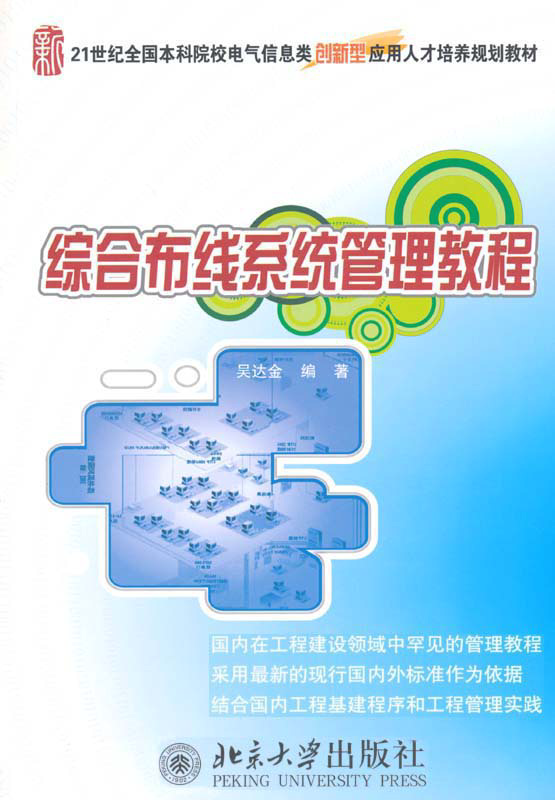 目　录 第1章　管理的概论 1.1　管理和有关名词的定义及特点 1.1.1　管理等的定义 1.1.2　管理等的特点 1.2　管理的类型、内容和范围 1.2.1　管理的分类方法 
1.2.2　管理的内容和范围 1.3　综合布线系统工程项目的管理 1.3.1　综合布线系统工程项目的管理全程 1.3.2　综合布线系统工程项目管理的阶段和范围 1.3.3　综合布线系统工程项目管理的内容 1.3.4　综合布线系统工程项目管理的要求 1.3.5　工程项目管理的发展趋势 本章小结 思考题 第2章　综合布线系统工程项目前期建设规划管理 2.1　网络规划的基本概念 2.1.1　网络规划的目的和作用 2.1.2　网络规划的内容和范围及要求 
2.1.3　工程项目的立项 2.1.4　网络规划的管理 2.2　用户信息需求的调查和预测 2.2.1　用户信息需求调查预测的重要性和要求 2.2.2　用户信息需求调查和预测的范围 
2.2.3　用户信息需求调查和预测的方法 
2.2.4　用户信息需求的估算方法和参考指标 2.3　综合布线系统的产品选型 2.3.1　综合布线系统产品选型的前提条件 2.3.2　综合布线系统产品选型的原则和要求 2.3.3　综合布线系统产品选型的具体步骤和工作方 法 2.3.4　综合布线系统产品选型的商谈订购和签订合 同 2.3.5　综合布线系统产品选型的要点和注意事项 2.4　综合布线系统工程的招标投标管理 2.4.1　概述 2.4.2　招标投标的目的和作用 2.4.3　招标投标的内容、范围、原则和要求 
2.4.4　招标组织机构及职责 2.4.5　工程项目招标类型 2.4.6　招标方式和程序 2.4.7　开标、评标与决标（中标） 2.4.8　工程设计招标 2.4.9　安装施工招标 2.4.10　设备器材招标 2.4.11　招标投标活动的具体管理 2.4.12　招标投标的注意事项 2.5　综合布线系统工程的集成和管理 2.5.1　系统集成和管理的概念 2.5.2　系统集成管理的目标和作用及基本要求 2.5.3　系统集成和管理的类型 2.5.4　系统集成和管理的内容 2.5.5　系统集成和管理的范围 2.5.6　系统集成管理的要求 2.5.7　系统集成管理的工作方法 
2.5.8　系统集成的管理 本章小结 思考题 第3章　综合布线系统工程项目建设监理管理 3.1　工程建设监理的概念 3.1.1　工程建设监理的定义、目的、作用、性质和 特点 3.1.2　工程建设监理的分类、内容和范围 3.1.3　工程建设监理的法规和依据 3.1.4　工程建设监理的监理体制、监理方式和建设 程序 3.1.5　工程建设监理的组织管理形式和工程建设管 理制度 3.1.6　工程建设监理的资质等级和组织机构及职责 范围 3.1.7　工程建设监理单位和人员的要求 3.1.8　工程建设监理的发展 3.2　综合布线系统的日常监理梗概 3.2.1　综合布线系统工程监理的概况 3.2.2　综合布线系统工程的合同管理 3.2.3　综合布线系统工程的信息管理 3.2.4　综合布线系统工程的进度控制 3.2.5　综合布线系统工程的投资控制 
3.2.6　综合布线系统工程的质量控制 
3.2.7　综合布线系统工程的组织协调 
3.2.8　综合布线系统工程的施工安全监督 本章小结 思考题 第4章　综合布线系统工程项目勘察设计管理 4.1　基本概念 4.1.1　设计等的定义 4.1.2　设计阶段的划分、特点和作用及设计原则 4.1.3　综合布线系统工程项目的勘察设计管理体制 4.2　工程勘察设计单位内部的勘察设计管理 4.2.1　设计单位内部的管理体制 4.2.2　设计管理的特点、内容和范围 
4.2.3　设计管理的方法和要求 4.2.4　工程勘察管理 4.2.5　工程设计管理 4.2.6　工程施工图设计管理 4.3　综合布线系统工程设计监理 4.3.1　综合布线系统工程设计监理的范围和程序 4.3.2　综合布线系统工程设计阶段监理的主要工作 和依据 4.3.3　综合布线系统工程设计阶段的进度、投资和 质量的控制 4.3.4　综合布线系统工程设计的质量控制点和质量 控制方法 4.4　建设单位对综合布线系统工程设计的管理 4.4.1　设计管理的作用和范围 
4.4.2　设计阶段的管理内容 
4.4.3　设计管理的要求和方法 本章小结 思考题 第5章　综合布线系统工程项目安装施工管理 5.1　综合布线系统工程安装施工管理的概论 5.1.1　综合布线系统工程施工管理的目的和基本要 求 5.1.2　综合布线系统工程施工管理的分类、内容和 基本范围 5.1.3　综合布线系统工程施工阶段的划分和特点 5.1.4　综合布线系统工程施工管理的组织机构 5.2　安装施工单位内部的施工管理 5.2.1　施工单位内部的管理体制和组织机构 5.2.2　施工管理的内容、范围及要求 
5.2.3　施工管理的依据和原则 5.2.4　施工管理的工作方法 5.2.5　施工前期的管理 5.2.6　施工阶段的管理 5.2.7　工程验收的管理 5.3　建设单位（或工程建设监理单位）对综合布线系统 工程的施工管理 5.3.1　施工管理的目的和作用 5.3.2　施工管理的内容和范围 5.3.3　施工管理的组织机构形式 5.3.4　施工管理的方法 本章小结 思考题 第6章　综合布线系统工程项目运营维护管理 6.1　综合布线系统的运营管理 
6.1.1　运营管理的目的和要求 6.1.2　运营管理的内容和范围 6.1.3　运营管理的体制 6.1.4　运营管理和维护管理的关系 
6.1.5　运营管理的发展 6.2　综合布线系统的维护管理 
6.2.1　维护管理的目的和要求 6.2.2　维护管理的内容和范围 6.2.3　维护管理的体制 6.2.4　维护管理的组织机构和制度 6.2.5　维护管理的方式（或方法） 6.2.6　维护管理的发展 本章小结 思考题 参考文献 21世纪全国本科院校电气信息类创新型应用人才培养规划教材 综合布线系统管理教程 吴达金　编　著 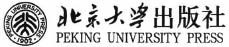 内容简介 本书系统地介绍了综合布线系统工程从建设规划到运营维护等各方 面的实用管理内容。全书共分6章。第1章管理的概论（包括综合布线系 统工程项目的管理）；第2章综合布线系统工程项目前期建设规划管 理；第3章综合布线系统工程项目建设监理管理；第4章综合布线系统工 程项目勘察设计管理；第5章综合布线系统工程项目安装施工管理；第6 章综合布线系统工程项目运营维护管理。 本书是以最新的现行国内外标准为依据，结合国内近期工程基建程 序和工程管理实践编写的，具有系统性好、覆盖面宽和实用性强等特 点，是目前国内在工程建设领域中较少有的管理教程。本书内容虽然以 综合布线系统工程为主，但是也适用于其他通信（信息）或弱电系统工 程专业的人士使用，本书可作为高等院校工程管理专业本科学生的教学 用书或辅导学习用书；从事智能化建筑或智能化小区建设规划、工程设 计、安装施工、工程建设监理和物业管理等工作的人员均可参考使用； 尤其是对房屋建筑、计算机等工程管理人员有一定的帮助和借鉴作用。 图书在版编目（CIP）数据 
综合布线系统管理教程/吴达金编著．—北京：北京大学出版社， 2012.1 （21世纪全国本科院校电气信息类创新型应用人才培养规划教材） ISBN 978-7-301-16598-0 Ⅰ．①综…　Ⅱ．①吴…　Ⅲ．①计算机网络—布线—系统管理— 高等学校—教材　Ⅳ．①TP393.03 
中国版本图书馆CIP数据核字（2011）第245869号 书　　　名：综合布线系统管理教程 著作责任者：吴达金　编著 策划编辑：　郑　双 责任编辑：　郑　双 标准书号：　ISBN 978-7-301-16598-0/TP·1199 出　版　者：北京大学出版社 地　　　址：北京市海淀区成府路205号　100871 网　　　址：http://www.pup.cn　http://www.pup6.cn 电　　　话：邮购部62752015　发行部62750672　编辑部 62750667　出版部62754962 
电子邮箱：　pup_6@163.com 印　刷　者：河北滦县鑫华书刊印刷厂 发　行　者：北京大学出版社 经　销　者：新华书店 　　　　　　787毫米×1092毫米　16开本　20.5印张　477千字 　　　　　　2012年1月第1版　　2012年1月第1次印刷 定　　　价：39.00元 未经许可，不得以任何方式复制或抄袭本书之部分或全部内容。 版权所有，侵权必究　　　　　举报电话：010-62752024 　　　　　　　　　　　　　　电子邮箱：fd@pup.pku.edu.cn 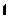 前　言 综合布线系统在国内外的应用已有几十年，国内对技术方面均较关 注和重视，但对管理方面都较忽视，至今尚无较为全面且符合实用要求 的管理标准或有关规定，甚至参考书籍都呈现出较为空白的状态。 本书是以最新的现行国内外标准和规定为依据，结合国内近期工程 管理的具体实践编写的，具有系统性好、连贯性好和实用性强等特点， 且是目前在国内工程的建设领域中较少有的管理方面专用教程，它的内 容符合综合布线系统工程的实际和使用需要。本书按基建程序全面介绍 了从综合布线系统工程建设规划到运营维护等各方面的实用管理内容， 共分6章。第1章管理的概论（包括综合布线系统工程项目的管理）；第 2章综合布线系统工程项目前期建设规划管理；第3章综合布线系统工程 建设项目监理管理；第4章综合布线系统工程项目勘察设计管理；第5章 综合布线系统工程项目安装施工管理；第6章综合布线系统工程项目运 营维护管理。全书内容虽然以综合布线系统为主，但是也适用于其他通 信（信息）或弱电系统工程的人士使用。 本书主要作为高等院校工程管理专业本科学生的教学用书或辅导学 习用书。从事智能化建筑或智能化小区建设规划、工程设计、安装施 工、工程监理和物业管理等工作的人员均可参考使用；尤其对房屋建 筑、计算机等工程管理人员有一定的帮助和借鉴作用。 本书在编写期间，因时间短促，编者业务水平有限，书中难免会有 疏漏或不足之处，有些内容纯属作者抛砖引玉，恳请业界同行和广大读 者提出意见和建议，以便今后改进。本书在编写时，曾得到不少单位和 同志的支持和帮助，在此表示感谢。华中科技大学文华学院的周俊杰同 志绘制了书中所有插图，朱抗争等同志参与了收集资料、归类整理、绘 制表格和校对清稿等编写工作，在此也深表感谢。 谨以此书祝愿祖国更加繁荣昌盛，人民更加幸福安康。 编者2011年 于北京　 版权声明 目前，国内外对综合布线系统工程的管理标准或规定，至今尚无较 为全面符合实用要求的文本。本书以国内外有关标准和规定为依据，结 合国内近期工程管理实践的体会编写，虽其内容有些开拓或创新，但纯 属个人之见，恐有缺陷之处。另外，随着时间的推移，本书也会出现疏 漏或不足，应与时俱进地予以改进和完善。 根据我国著作权法的规定，如需引用本书内容，应经著作权人书面 同意，以免以讹传讹，误导广大读者，对工程造成更大的损害。未经著 作权人书面同意，不得以任何方式复制、抄袭或改编本书的部分或全部 内容并公开发表。如有上述行为，按法律规定，属于侵权。 版权所有，侵权必究。 第1章 管理的概论 本章内容要点 ●　管理、项目管理和工程建设项目管理的基本概念。 ●　管理的内容、范围和特点以及分类。 ●　工程建设项目管理的特点。 ●　工程建设领域中的管理类型。 ●　工程建设领域中常用的管理模式。 ●　工程建设项目基本管理模式的内容和优缺点。 ●　综合布线系统工程建设项目的管理全程。 ●　综合布线系统工程管理全程与各个分项管理阶段之间的关系。 
●　综合布线系统工程管理全程和各个分项管理阶段的内容。 学习目的和要求 通过本章的学习，充分了解管理的基本概念，对于工程建设项目管理，尤其结合综合布线 系统工程，深刻地理解管理的重要性，并掌握管理全程和各个阶段的要点。本章对于学习本书 将会起到提纲挈领的作用，能够对读者学习好本书有所帮助。 1.1　管理和有关名词的定义及特点 1.1.1　管理等的定义 1．管理 国内外对于管理至今尚无统一的认识和标准的概念，所以存在差 异。从汉字字义分析，管理有管辖之意，通常是指“经管”或“该管”，通 俗来讲是管人、管事（物）的活动，具体说是为了负责某项工作，使之 能顺利进行的一种活动，以求达到预期的目的和要求。这种活动是对人 们的生产或生活等各项行为采取规范性的限制或约束，这些限制和约束 是人类一种普遍的社会活动，它可以是有无形的（如口头警告或以手眼 示意等）或有形的（如有文件、文字和图形等通知或规定等）等各种表 示方式，促使被管理的人员自觉地或被动地正确执行，遵照管理者的意 图实施。可以设想在世界上如果没有管理，生产过程将会被打乱，生活 安排会毫无条理，一切处于混乱无序的状态。所以国家、社会、组织、 家庭和个人都要管理。对于工程建设来说没有切实有效的管理，必然导 致工程隐患众多，有可能造成工程严重事故，后果是难以估计的。 2．项目 项目是人们把事物分门别类的一种说法，有时又称为事物的款目或 项目，例如事项、款项或工程项目（全称工程建设项目）等。项目的定 义是指在一定的约束或限制条件下（如有限的资源或时间），具有特定 目标的一次性任务。在实际生活中，符合上述定义的事物是极为普遍而 广泛的。例如，在一个智能化居住小区中建设综合布线系统工程，它就 是一项工程建设项目。因此，在人类活动的社会中，项目的概念已经渗 入到各个领域，随着我国综合国力的增强和社会经济的发展、科学技术 的迅速进步和人民生活的水平提高，各种工程建设项目将会逐渐增多。 近期国内大型工程建设项目有三峡工程、奥运会工程、世博会工程、西 气东输、西电东送、南水北调等工程项目，它们都直接关系到国家和人 民的方方面面。 3．工程建设项目管理 又称工程项目管理，简称项目管理。这里被管理的目的物（有时称 管理的客体或管理对象）就是工程项目。工程建设项目管理通常指对工 程项目从开始策划建设方案、编制实施规划、组织工程设计、委托安装 施工到通过竣工验收等阶段，进行全程的管理。这种全程管理（又称建 设过程管理），一般是由建设单位（或业主）全面负责具体实施的；有 些段落建设单位有可能委托工程监理单位或技术咨询公司主持或承担； 上述单位有时也可以参与协助组织或具体监督，但最后决定权是由建设 单位（或业主）全面负责的。 为了区别管理性质和范围，对于上述阶段进行明确划分，在工程项 目建成、竣工验收前，均为建设过程管理，在工程项目建成、竣工验收 后均为经营运行管理，又称运行维护管理。 1）建设过程管理 通常是包括有工程前期的管理和工程实施的管理（其中含有工程设 计管理、安装施工管理和工程建设监理管理）。在建设过程中，要求工 程项目在一定的约束或限制条件下，采取​规范性操作，正确地执行，以 取得预期的理想效果，达到预期目标和要求。因建设过程管理是对工程 实施具体的决策与计划、组织与指挥、控制与协调、教育与激励等一系 列管理行为，也就是说在建设过程中，运用各种知识、资源、技能、工 具和技术（或手段和方法），通过启动、安排计划、组织执行、协调控 制和验收结尾等过程，才得以顺利完成并达到目标的。 2）经营运行管理 它包含有经营管理和运行管理两部分，但它们是互相关联的事物， 所以有时统称为日常维护管理或运行维护管理。经营管理是指策划、经 营性管理，含有企业筹划、经商或销售的意义；运行管理是要求保证设 备周而复始地正常运转，并进行营业性管理。为此，不论是什么性质或 类型的工程建设项目，当工程竣工验收、交接使用后，应由建设单位 （或业主、经营单位）负责日常维护管理，确保各种设备正常运转，保 质保量地满足用户需要，真正使得工程实现长期理想的效果。 本书所述的管理内容和定义是较为广义的，它包含工程建设项目所 有的管理内容，其意义和范围都是比较广泛和具有普遍性的。 目前，国内工程建设领域中一般重视工程技术，对管理不太关注， 认为管理是软科学，不如工程技术重要。这种想法和认识显然是错误 的。正因为管理是软件，才对工程的影响程度和波及范围既深又广，对 工程的成功或失败具有举足轻重的作用和深远的意义。众所周知，管理 主要是针对工程中的重大课题进行研究，在国办，不少工程因管理不到 位导致技术方案或经营策略失误，工程或企业受到严重影响，这种实例 较多，应该引起国内工程界的重视和高度关注。 1.1.2　管理等的特点 1．管理的特点 
由于“管理”一词具有广泛和深远的含义，目前，在人类的生产、生 活和学习等方面，主要有以下几个特点，尤其在工程建设领域中更显得 突出。 1）管理具有整体性 在工程建设领域中管理的具体工作是决策与计划、组织与指挥、控 制与协调、教育与激励等。在前面建设过程管理工作的概括叙述中，它 们是互相联系形成整体的。这里对其分别作出较细化的解读。 （1）决策与计划。决策是建设计划的重要依据，建设计划根据决 策的要点，科学合理地制订，其内容应有预计的目标和具体活动，包括 采取的措施和方法，明确工程地点、实施时间和所需资源等，以求科学 管理、监督计划的实现。 （2）组织与指挥　组织必须有分工和协作，它是根据计划具体安 排人、财、物，对工程的各个方面、各个阶段进行布置，分别严格有序 地组织与配置，使计划能真正具体地落实到实施的部位或岗位。指挥就 是为了达到预计的目标，实行切实有效的领导和科学合理的管理，务必 使之同心协力统一协调并有序进行。 （3）控制与协调。控制是对工程建设中的所有活动进行衡量和纠 正。具体有对工期、质量和投资三大目标等进行有效监督和严格控制， 及时发现和解决问题。协调是采取各种协调方式，对建设过程中出现的 矛盾迅速处理和妥善解决，力求做到人尽其才、物尽其用，​充分发挥他 们各自的作用，务必达到预计目标并取得理想效果。 （4）教育与激励。教育是指对所有参与建设的人员，进行有效的 思想政治教育和提高工作技能的教育，以求充分调动人们的积极性和创 造性；同时，必须采取激励的工作方法，坚持精神鼓励和物质鼓励有机 结合的原则，大力宣传榜样，树立学习标兵，以求共同努力，完成工程 建设项目的总目标和全部任务。 上述四个部分是一个紧密结合的有机整体，它们之间是互相支持、 有序运转的，各自充分发挥其独立的作用，从而达到工程建设的预期目 标，获取最大的社会和经济效益。如果其中某个部分失控或出现错误， 必然会影响工程的整体效果。无数工程的实例证明了管理的整体性是其 极为重要的特点之一。 2）管理含有广泛性 在人类社会中管理具有广泛而普遍的含义，其范围可大可小，几乎 遍及各个领域，可以说到处可见其踪影。现以管理范围的大小为例，分 述其一般状况。 （1）管理大的范围：有管理体制、管理机制、管理制度、宏观管 理等。 
（2）管理小的范围：有管理方（办）法、管理规定、管理程序、 技术管理、经济管理、物质管理、人才管理、微观管理等。 
（3）管理有具体目标的：有工程管理、维护管理、运营管理、工 作管理、生产管理和生活管理等。 
（4）与工程建设有关的：有质量管理、资金管理、进度管理、设 备管理、器材管理、工具管理、招标投标管理、设计管理和施工管理 等。 可见，有关管理的内容举不胜举，难以全列。因为在人类社会中不 论是生产、生活、工作还是学习，甚至是休闲都有一定的控制和约束， 人类的所有社会活动都应该有管理来约束和控制，这是管理具有约束性 和广泛性的具体表现。一个地区或城市，甚至一个单位为了正常的生存 和有序的活动，都必须制订相应的管理制度或方法去严格实施，使得所 有活动都按正常程序来实施，且不会产生混乱无序的局面。 3）管理应有科学性 人类社会中的各项活动，都是客观存在的事物。对任何一个事物的 管理都必须依照客观事物自身发展的内在规律，以实事求是的原则去实 施管理，力求管理方法和管理手段切实有效，基本符合实际需要以获取 应有的效果。如果不遵照事物的发展规律，不按实事求是的原则，采取 违反科学的所谓管理是不会取得预计的思想效果的。所以管理必须科学 合理，执行应该符合实际。 4）管理要有协调性 所有的管理工作，都不能不与前后、左右等四周的事物发生互相关 联、彼此影响的关系，有些对于管理具有重要的作用。例如，政府有关 部门制定发布的规章或政策可能影响到管理的范围和要求。为此，在管 理的具体实施时，应主动联系，密切与相关单位协调，采取妥善的方法 解决，如管理的范围变化，有关变化的内容应及时告知有关单位要求及 早准备应变，避免发生管理过程的空隙或失控，难以全面、完整地管 理，以致出现潜在的危害。所以管理必须对内或对外都互相协调，工作 必须处于极为密切且十分融洽的关系，可以说是无缝连接、无缝可钻的 态势，这是理想的现象。 在实际工程中，应该看到，管理虽有独立的专业性，也有协调的多 样性；有时不能仅仅依靠管理，还必须与其他手段配合，例如经济制 裁、行政处罚等配合管理的手段，以求达到切实有效的目的。 2．工程建设项目管理的特点 工程建设项目管理包含建设过程和经营运行两个管理阶段，它们之 间是连续的，且形成一个整体，由于同是属于一个工程中的内容，有不 少相同或类似之处。例如都是由相关工作人员具体实施，都会受到客观 环境和具体条件（如人、财、物等资源）的限制或约束。同时，它们也 有明显的区别，其最大的差异是工程建设过程是一次性的和独立特设 的。通常是为了要达到预期目标，完成某项任务或创建某个阶段的成果 而实施的，所以必须付出一次性的各种资源消耗，采取相应的不重复的 实际具体操作（例如安装施工）。相反，经营运行是要求设备连续不 断、重复性地正常运转。因此，工程建设过程的管理是围绕以下特征进 行的。 （1）有一个比较明确的特定目标和相应的建设计划。 
（2）有相应的资源消耗（包括投资、材料和劳力），才能完成预 计任务，达到目标。 
（3）需按基建程序进行，合理安排进度，力求按计划准时完成任 务。 （4）工程项目的实施是一次性活动。 工程建设项目管理过程因工程的类型和性质不同，其特点也有所区 别，但在一般情况下工程都具有以下特点，所以工程建设管理工作应结 合特点进行。 （1）目标的明确性。任何一个工程项目都必须有明确、可行、具 体和可以度量的建设目标，例如既有社会效益（包括环境效益）又有经 济效益。管理时对两者都不能偏废。 
（2）目标的约束性。工程项目的目标得到实现，必然要受到时 间、资源、质量和空间等各方面条件的约束或限制。例如，工程建设监 理工作中的三大控制就是一种约束和限制。 （3）具有一次性和不可逆转性。工程项目的建设地点是一次性 （有时称独立性）确定，建成后一般不可移动。所以其工程设计是单一 性的，安装施工是单体性的，它不同于一般商品的批量生产，一旦建成 投产，如想改变建设地点极为困难，甚至无法实现。所以在管理工作中 要防止随意性和盲目性，必须谨慎处理。 （4）项目的整体性。工程项目的范围有大有小，建设规模有所不 同，但是工程项目一般是由一个或若干个互相有内在联系的单项（位） 工程所组成的，所以不论工程项目范围和规模如何各异、存在诸多差 别，在建设过程中都必须实行统一规划、统一管理、统一实施和统一核 算，采取全面考虑和通盘实施的措施。这就充分说明工程项目的系统性 和全局性，也完全体现了其整体性的基本特征。在管理工作时，都要从 项目的整体出发并采取全面考虑的措施。 （5）过程的程序性。每个工程项目在具体建设过程中，都必须遵 循必要的基本建设程序，服从事物发展的必然规律，经历特定的建设过 程。按照我国的规定，一般工程建设项目的全过程，都要经过提出和批 准项目建议书，编制和审定可行性研究报告，委托和进行工程勘察设 计，筹划和准备建设具体事宜，组织建设安装施工和竣工验收以及交付 使用等六个阶段。由于工程项目的建设范围和规模不同，差异较大，尤 其是智能化建筑或智能化​小区的综合布线系统工程，因它们的主体工程 有着显著的区别，其网络拓扑结构更是繁简不一。为此，在工程管理 时，可以考虑将上述的六个阶段适当加以简化，采取比较快捷的实施过 程，但是必须慎重。从国内无数的通信工程项目建设实例分析，如果不 从工程实际条件和具体要求考虑，片面地将建设过程的实施过于简化， 违反基本建设程序，表面上是简化基建工作程序，加快工程建设进度， 但却因审查不严、安排欠妥，必然会导致不良的后果。例如，技术方案 不够周详，存在遗漏或不足之处较多，对于今后运行将会产生通信质量 下降的后患。 （6）影响的长期性。工程项目一般建设周期长，投资量很大，回 收期较长，工程寿命周期长，工程质量的优劣影响面广，作用时间也较 长，还直接影响社会效益和经济效益。 
（7）投资的风险性。又称建设的风险性。因为工程项目的建设是 一次性的，在建设过程中，会遭受到各种不确定性因素的（例如物价变 化，资金紧张等）影响。因此，工程投资额度高，回收资金周期长，风 险性很大，涉及范围广，也较复杂，有时是无法估计和难以避免的。 （8）管理的复杂性。因工程项目的内部结构和组成部分都存在很 多衔接部位，它们是工程项目管理中的薄弱环节，使得参与建设的各个 单位之间有时存在隔阂，难以沟通，增加了综合协调的难度，有时成为 隐藏后患的症结所在，这些都有可能直接影响工程质量和出现事故的地 方。 3．综合布线系统管理的特点 前面叙述工程建设领域工程管理的通用性特点，这些特点都会直接 影响到管理的工作内容和具体方法，加上工程类型和性质不同，建设的 客观条件和工程环境状况都不一样，社会影响的干扰因素也有所不同 （例如经济风波、国家间的战争等），此外，还有自然条件的破坏（如 地震、暴风雪和水灾等），还些都会使工程管理工作增加难度。甚至发 生人们难以估计的困难，这些因素有时会使工程无法顺利进行，难以具 体实施工。 从正常的情况来看，在工程建设领域中管理显得更为重要，尤其是 综合布线系统在实施管理过程时，上述几个管理特点更加具体和突出， 必须加以重视。综合布线系统管理有以下具体特点。 1）管理的连续性 综合布线系统从立项建设到经营运行是一个整体，所以必须自始至 终实施切实有效、连续不断地管理。如果在整个过程中发生间隙或有某 个阶段或若干部分失控，或监督管理力度不够，工程将会整体受损，导 致失效和通信质量降低。 2）管理的普遍性 在综合布线系统管理的范围中虽然有与其他工程相同的广泛性，但 结合它的本身要求，是有一套严格管理的实施方案的，它包含统一的管 理程序和管理方法（例如采取统一规定的管理标志、唯一的标志符和相 应的记录和报告等）以及先进的管理手段（如采用计算机管理随时实施 监督检查），其被管理的对象是综合布线系统中的所有场合（如专用房 间、通道空间、支撑设施和保护措施）和布线部件（如电缆、光缆、配 线接续设备和通信引出端以及接插线或固定连接件等），从上述内容可 见被管理对象的普遍性。 3）管理的实用性 在综合布线系统管理的内容众多，为此，除要求科学合理和切实有 效外，更要求管理方式的实用、简便，务必操作便捷，符合实际需要， 不宜过于复杂，形成繁文缛节的局面，这显然是费力却不见成效的，应 避免这种现象的发生。 4）管理的协作性 因综合合布线涉及学科较多，且互相融合较为复杂。为了使综合布 线系统的整体减少干扰，避免过多影响，必须注意协调配合，做好内外 协作，减少分歧或矛盾，达到统一、和谐的目标和要求，有利于全面正 确的实施管理。 1.2　管理的类型、内容和范围 1.2.1　管理的分类方法 目前，对于管理类型的划分方法有多种多样，应视被管理对象的性 质、具体条件和使用场合以及客观要求来定，常用的主要有以下几种， 尤其在工程建设领域（包括综合布线系统）中使用较多。 1．从管理的单纯功能分类 
从管理本身的单纯功能考虑可分为以下几类。 1）行政管理 凡是各国家、政府部门或企业、事业单位内部进行日常行政事务， 都需要建立配套并实施相应的管理体制或管理系统以及具体的管理方 法，以保证本部门（单位）行政事务正常进行。 2）经济管理 经济管理是任何部门或单位内部都必须实施的一种重要管理工作， 它不仅是内部管理，有时还涉及与外单位的经济来往。因此，经济管理 工作是各个部门或任何单位都极为重视的，把它看做是部门（或单位） 生死存亡的要害部位和关键环节。 3）技术管理（或生产管理） 技术管理（或生产管理）有时统称为业务管理。 在科研或设计等单位因业务活动中含有大量科学技术的内容；在工 业企业内因日常生产中也有很多生产技术或业务。这些技术（业务）活 动都应采取切实有效的管理方法加以监督或规范。所以，上述管理是不 可缺少的，它是技术（业务）活动的组成部分，离开了它将可能会一事 无成，毫无实际效果。 此外，还有人员管理、物资管理等，都是人类进行业务（生产）活 动中的要素，所以都要采用相应的约束机制和管理方法，力求充分发挥 其最大的作用，取得最高的实际效果。 2．从管理的实施时期分类 
从管理的具体实施时期可分为以下几类。 1）前期管理 在实现任何一个事物之前，要进行有目的、有计划的前期策划，对 人、财、物进行准备和管理，这些具体详尽的管理工作统称为前期管 理。所以有时称它为事先管理。 2）实施管理 在实现事物的具体过程中，采取有计划和有目的约束、控制、协调 和指挥等管理策略和工作方法，予以有序的监督和严格管理，促使事物 在实现（施）过程中得到切实有效的控制，逐步形成既定目标的成果。 可以看出实施过程中的管理是十分重要的，它是事物成败的关键环节， 通常把实施过程的管理统称为事中管理或实施管理。 3）后期管理 事物按原定计划目标实现后，应按原定的标准或计划，对最终实现 的事物进行检查、核对、整理和测试，务必要求与预定的目标相符，不 得违背原意，如检查或测验后，证实未达到规定要求时，必须返修，甚 至重新制作，直到符合原计划的目标为止。这些都是后期管理工作，通 常称为事后管理。 总之，从管理的整体考虑，都是为了实现预定的一个目标，不论是 前期、实施过程和后期，它们分别进行的管理工作都是为了这个目标， 要求是一致的，其得到的效果也应该是基本相同的。为此，各个时期的 管理工作，应是围绕中心目标，相辅相成，互相配合协作，彼此衔接协 调的，形成一个完整的监督管理体系，以求取得预期效果。 3．从管理的明确对象分类 明确对象是指确定被管理的具体对象，由于对象不同，管理的命名 也就不一。以通信（信息）工程领域为例，有以下分类，对于综合布线 系统工程来说，其性质和要求是类似的，可以直接引用，详细内容在有 关章节叙述。 1）网络规划管理 网络规划管理（又称建设规划管理，简称规划管理）的内容涉及前 期一系列准备工作和规划期内的管理事项。 2）工程设计管理 工程设计管理主要包括总体方案设计、初步设计和施工图设计等工 作阶段的管理事项。由工程设计单位、建设单位或工程监理单位分别负 责或参与实施。 3）安装施工管理 安装施工管理包括施工时期所有的管理工作，同时，也包括工程施 工监理的管理，它们分别由安装施工单位或工程监理单位负责实施。 其他如维护运行管理等可见前面管理等的定义。 4．从不同管理模式的分类 工程项目的管理模式是指在建设过程中的基本组织管理模式，及其 各个参与方在完成该项目的过程中分别所承担的责任（包括合同关系、 效益分配、责任范围等），有些情况下​还需要规定项目完成后的运营方 式（尤其是智能化建筑或智能化小区等开发工程项目）。有时工程项目 的管理模式在一定程度上决定了各参与方的合同管理方式，甚至会影响 工程项目的建设速度、工程质量、建设投资和经济效益，这是因为在工 程建设过程中确定了该项目管理的总体框架，参与了工程建设各方的职 责、权利、义务和风险的分担。 由于管理模式的不同，其组织管理关系，参与工程建设时期长短以 及工作范围都是不一样的。例如，工程设计单位的工作范围通常在工程 项目建设具体的实施时期，前期规划和日后运行两个时期很少参与或不 参与。 目前，国内综合布线系统工程项目的管理模式主要有以下几种。 
1）工程项目基本管理模式 工程项目基本管理模式是国内大部分工程项目采用的，它通常是由 建设单位（或业主）负责，直接主持或组织的管理模式，其核心结构和 组织形式是建设单位（或业主）——工程技术咨询单位（或工程建设监 理公司）——承包工程施工（或设计）单位。所以基本管理模式又称传 统管理模式。它的具体分工和其优缺点主要有下列内容。 （1）参与工程项目管理的分工 ①综合布线系统工程规划期内的主要工作由建设单位（或业主）组 织可行性研究报告，也可由建设单位委托设计单位或技术咨询公司承 担；经组织工程项目评估，申请批准立项后，由建设单位委托工程设计 单位设计。 ②工程实施时期工程设计经主管部门批准，建设单位（或业主）通 过招标投标方式选择承包安装施工单位；同时，选聘工程建设监理单 位。 在工程中所需的主要设备和布线部件以及其他辅助器材等的采购， 可由建设单位（或业主）和承包安装施工单位负责签订合同，具体组织 选购。 ③工程项目管理工作一般由建设单位指派代表（也可外聘人员）负 责。施工阶段的质量控制和安全控制等工作，一般授权工程建设监理单 位负责监督和管理。 （2）基本管理模式的优缺点 ①优点 这套管理模式使用较久，各个有关单位对管理内容和工作程序都较 了解、熟悉，管理方法成龙配套，比较完整齐全，且有切实有效的先 例，执行比较顺利，对工程项目的进展有利。 建设单位有权自由选择工程设计和技术咨询公司以及工程建设监理 等单位，有利于工程建设项目总体管理工作的开展。建设单位（或业 主）可充分利用标准的合同示范文本，有利于合同管理、风险管理和其 他管理工作。 ②缺点 综合布线系统工程建设规模虽然较小，但从招标投标开始，经工程 设计和安装施工等阶段，实施的时期较长，工程建设监理单位对时间不 易控制。尤其是工程总投资较难掌握，容易发生变动或产生较大偏差。 建设单位（或业主）亲自主持或组织管理，综合协调工作复杂，管 理费用较高，尤其是前期规划阶段，人力投入较多，但可积累经验，培 养人员以及提高管理水平。 因是由建设单位负责主持，管理任务集中而繁重，当工程中出现质 量问题或其他事故时，设计和施工单位双方有可能会产生互相推诿责 任，直接影响工程进展速度，还可能产生难以及时解决问题的症结。 2）工程建设项目总承包管理模式 工程建设项目总承包管理模式在综合布线系统工程中采用较多，尤 其是选用国外生产厂商（或其代理商）的产品。它是指有资质等级的从 事工程总承包的企业，接受建设单位（或业主）的委托，并在双方签订 合同的约定条件下，对工程项目的勘察、设计、采购、安装、施工、测 试、试运行和工程验收等实行全过程承包管理；也可以根据建设单位 （业主）的需要或工程条件以及承包单位所擅长，分别对若干个阶段采 取的分项承包管理。这种管理模式主要有以下几种方式。 （1）参与工程项目管理的部分分工方式 ①建设单位（或业主）与工程总承包单位应双方协商后签订合同， 在合同中约定工程总承包的具体方式、工作内容和权利责任及分工管理 范围等。 ②工程总承包单位可依法将所承包工程中非主要部分的工作任务发 包给具有相应资质等级的分包单位，分包单位应按分包合同的约定对工 程总承包单位负责。 （2）工程总承包的方式 目前，国内综合布线系统工程总承包的方式有以下几种。 ①交钥匙总承包方式 交钥匙总承包方式是指按合同约定，工程总承包单位承担工程项目 的设计、采购、施工和试运行等，并全面负责承包工程的质量、工期、 投资和安全等，使业主拿到钥匙，以便经营运行。 ②设计-施工总承包方式 
设计-施工总承包方式是指按合同约定，承担工程项目的勘察设计 和安装施工，并全面负责承包工程质量、工期、投资和安全等。 ③设计-管理总承包方式 它是指由同一个经济实体或设计单位向建设单位（或业主）提供工 程设计和施工管理服务的工程项目管理方式。 ④其他总承包方式 这是建设单位（或业主）根据工程需要等具体条件，采取灵活多样 的分段总承包方式，例如工程设计-采购总承包方式，采购-安装施工总 承包方式。这些方式在综合布线系统工程中也有采用。 3）由专业机构总承包管理模式 由专业机构总承包管理模式又可分为以下几种模式，因在综合布线 系统工程中较少采用，所以，在这里只作简要的介绍。 （1）项目管理服务模式。是指按照合同的约定，由从事工程项目 管理的单位受业主委托，代表业主对工程项目的组织实施进行全过程或 若干段落的管理和服务。例如，为业主编制可行性研究报告，对业主提 供招标代理或承担设计、采购和施工及试运行等的管理和服务。 （2）项目管理承包模式。是指按照承包合同的约定，除完成工程 项目管理和服务的全部工作外，还可以根据工程实际需要，接受业主的 委托，负责完成合同约定的工程初步设计（或技术方案设想）等工作。 它的特点是可以充分发挥其专业技能的特长，有利于缩短工期，统一协 调设计和施工之间的矛盾，因而可减少突然风险和外来干扰的影响。 （3）建筑工程管理模式。在综合布线系统工程中一般不用。这种 模式又称阶段发包方式或快速轨道方式。 （4）代建制模式。它是指经过规定的程序，由建设单位（或业 主）委托具有相应资质等级的工程管理公司或具备相应工程管理能力的 其他企业，代表建设单位（或业主、投资方）组织和管理工程项目的代 理模式。代建制如从综合布线系统工程建设程序来分，有全程（即全过 程）代建和分阶段代建。分阶段代建又可分为项目前期工作阶段代建 （又称前期代建）和项目建设实施阶段代建（又称工程代建）。显然， 两种代建模式在进行管理时，各有所侧重，也有不同的管理工作内容。 1.2.2　管理的内容和范围 依据前述内容，管理的定义是“人们为了达到一定目的和要求，对 被管理的对象进行相应的决策、计划、组织、协调、控制等一系列活动 （或称工作）。”因此，管理的内容和范围应该围绕上述定义来确定， 这才才能符合管理的基本要求。 1．管理的内容 管理的内容应根据被管理对象所包含的具体内容来定，例如，工程 建设规模是所有被管理对象必备的内容，它的大小就是管理内容的多 少，它们之间是互相匹配的，如果被管理对象没有所包含的内容部分， 管理是没有什么意义的，实际上也就无法考虑。因为被管理对象是源， 如果是无源之水，也就成了无水可以管理的状态。这是管理主客体（它 们之间）极为密切的关系。 2．管理的范围 与管理的内容相同，管理的范围应以工程覆盖范围为准。被管理对 象的工程范围就是管理的范围，它们同样是匹配的。它们之间不应脱节 或失配，否则就可能产生管理的盲区或有无效管理的部分。前者是因为 管理范围比工程范围小，后者是管理范围远大于工程范围所造成的后 果。因此，在实际工程中，确定管理范围必须根据被管理对象的工程范 围来定。 从上面的分析可以看出，管理的内容和范围应根据被管理对象所确 定的内容和范围来定，不应脱离主体工程的实际情况，务必做到互相匹 配、彼此衔接，最好视作整体、通盘考虑。否则，将会使管理的实际效 果缩减，甚至无效而得到错误的结局。 此外，因工程性质类型、建设环境和具体条件有所不同，其工程的 内容和范围及要求也有千差万别，这就使得管理的内容和范围也不一 样，它们不可能完全一致。例如，智能化建筑和智能化小区有显著的不 同，前者的综合布线系统工程由建筑物主干布线子系统和水平布线子系 统两个子系统组成；后者的综合布线系统工程由上述两个子系统加上建 筑群主干布线子系统三个子系统组成。所以它们的管理内容和范围，随 着主体工程的不同而有区别。 同样，其他工程也有这样的区别。所以在工程建设领域中如果没有 确定主体工程的内​容和其界定的范围，管理的内容和范围也就无法正确 确定。有关综合布线系统工程项目的管理内容和范围的具体细节，将在 后面章节进行细化介绍，以便读者阅读和使用。 管理的产生是在人类社会的早期，迄今已有数千年的历史，但无确 属的考证。目前，世界、国家、军队、企业、学校等组织都需要管理， 涉及领域不断扩大，其内容和范围也在随着社会的发展而日益开拓创 新，因为在人类的各种活动中管理是不可缺少的，同样其内容和范围也 在不断变化，不可能固定不变。 1.3　综合布线系统工程项目的管理 1.3.1　综合布线系统工程项目的管理全程 “项目”、“工程项目管理”的定义在前面已有叙述，为了保证工程项 目尽快取得预期的理想效果，必须对工程项目实施切实有效的全程管 理，对于综合布线系统工程，同样要进行全面的全程管理。 1．综合布线系统工程项目管理的全程 众所周知，在智能化建筑或智能化小区等主体工程中，都要设置综 合布线系统。它与主体工程比较，是比较小的工程项目，但是不论工程 项目的工程范围或建设规模的大小，工程投资额度或科学技术含量的高 低，都有一个相同的目标和要求，即争取工程项目能及早保质保量地完 成。为此，综合布线系统工程项目应加强全程管理。它通常是从开始策 划或前期规划的技术方案起，通过评估网络规划技术方案，历经工程设 计、安装施工和竣工验收，直到经营运行为止的一系列过程。整个过程 是由建设单位（或业主）负责主持（或通过技术咨询、工程建设监理等 单位协助）的，并经工程设计、安装施工等有关单位采取分段负责或参 与管理的工作模式，使得综合布线系统工程项目始终处在严格监督和科 学管理的环境条件下，以得到切实有效的良好效果。它的管理全程状况 如表1-1中所示。 表1-1　综合布线系统工程项目的管理 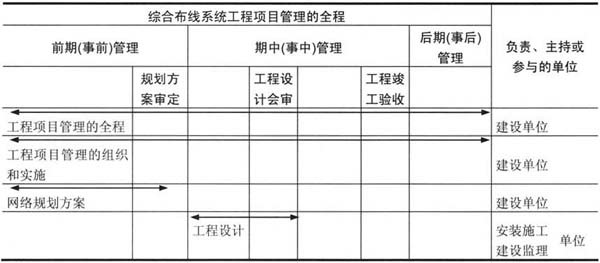 续表 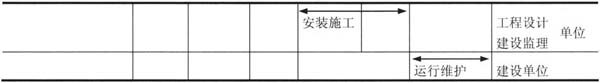 这里要对表中所列状况加以说明，有如下几点。 
（1）表中所列各分项的网络规划方案、工程设计、安装施工和运 行维护各段的起讫段落，只是表示它们的实际工作时限，但有时它们所 起的作用却可能到运行维护为止都有直接关系，在表中为了简化和直 观，没有详细和具体地表示。 （2）表中所列的网络规划方案、工程设计和安装施工以及运行维 护各分项之间都是密切相关的，它们是不能脱离的整体。它们互相影 响、彼此相连的关系在表中未作表示。在实际工作中安装施工是以工程 设计和施工图样为依据的；同样，工程设计是以网络规划方案为依据 的。 （3）表中负责、主持、参与的单位没有全列。例如，建设单位有 时可能是业主；各个分项管理内容都是列入主要单位，其他单位简略而 未被列入。例如，安装施工阶段，只列安装施工和工程建设监理两个主 要单位，在实际工程中建设单位（或业主）和工程设计单位也有责无旁 贷地参与管理或协助处理有关事项的职责。 （4）各个分项管理之间是彼此联系的，有时前者影响后者（如网 络规划方案影响工程设计）；同样，也有可能是后者促使前者改变。例 如，工程设计也有可能促使网络规划方案的修正。这种互相影响的管理 关系，表中没有表示。 （5）在表1-1的事前管理或事中管理后以及事后管理前的各个分项 阶段，分别有规划方案审定、工程设计会审和工程竣工验收三个过程， 在这三个阶段都是建设单位（或业主）负责主持和组织实施审查和验收 的，参与单位一般由建设单位（或业主）根据工程的需要，约请上级主 管部门、工程设计单位、安装施工单位、工程建设监理单位以及银行和 市政建设管理部门等派员参加，通常不是硬性规定。由于这三项审查或 验收是综合布线系统工程管理全程中必须实施的关键环节，对于综合布 线系统工程具有关键性的作用，也是管理全程的重要节点，因此管理工 作必须做好，不得发生失误，表1-1中仅是示意，未作详细的具体表 示。 2．综合布线系统工程项目管理的全程与各分项之间的关系 综合布线系统工程项目管理的全程与各分项之间的关系主要有以下 几点。 
（1）综合布线系统工程项目管理的全程，如分项变化时，应作调 整，不应是固定不变的。例如，网络规划方案因综合布线系统工程建设 规模过小，可以取消与工程设计合并，委托工程设计单位编制相应简化 的方案设计。因此，综合布线系统工程项目管理过程可作相应的缩短； 同样，因工程范围很大或有多个网络组成，网络拓扑结构较为复杂，为 有利于审查规划方案，可适当增加网络规划方案的时间，使综合布线系 统管理的全程时限相应延长，以求各方匹配而达到互相协调。 （2）综合布线系统工程项目管理的全程，不得因其中某个分项阶 段缺少而中断，管理全程应连续不断，以利于管理工作顺畅延续地进 行。中断部分宜采取相应的吻合方案。例​如，网络规划方案的段落被简 略后，可考虑在工程设计段落前提出简化的初步方案设计呈送领导部门 审查，代替网络规划方案，从管理全程来看缺少规划段落，但不应使人 感到工程设计比较突然，力求顺畅转变，使管理工作接连不断。 
（3）综合布线系统工程项目管理的全程，与各分项虽是互相独立 的，但彼此又衔接补充。例如，工程设计是以网络规划为依据而编制 的，同时，它又是安装施工的依据，它们都是依赖于管理全程的关系而 有机结合和互相联系的，且不会随意改变其前后排列秩序，这种密切相 连的关系是利用管理全程和基建程序来实现的，并作为保证的基本条 件。 在表1-1中的综合布线系统工程项目的管理，其内容比较简略，它 显示了管理全程的概况，具有统观全局的特点，但有些地方还不是很清 晰、直观，使得理解起来有些困难，具体操作也会感到不便。为此，下 面采用图样表示方式，具体描述综合布线系统工程的一般工作流程，以 求符合工程实用的需要，有利于理解和操作，具体如图1.1所示。 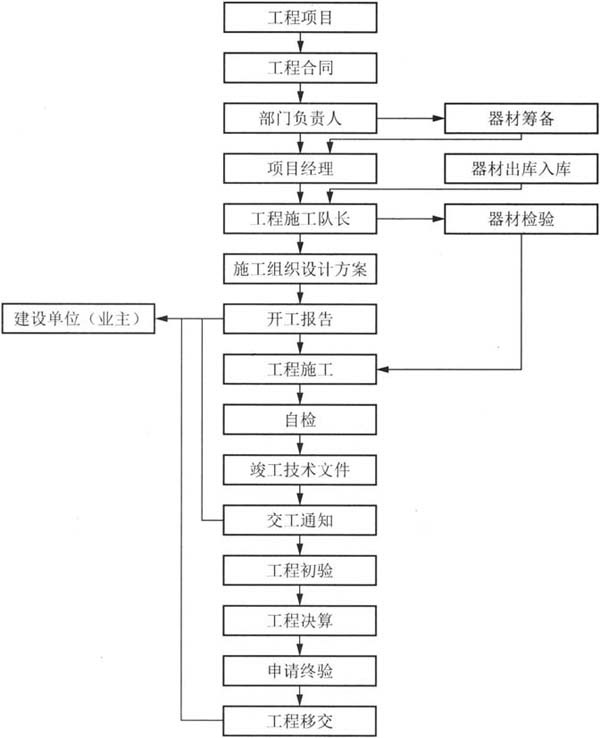 图1.1　综合布线系统工程的施工流程图 其中图1.1所描述的综合布线系统工程的全部工作流程中，各个阶 段的分项工作按基建程序排列，可分别由建设单位、工程设计单位、安 装施工单位和维护管理单位负责为主；在各个分项阶段，各有关单位视 工程需要分别参与管理，协助负责单位做好相应的配合协调、监督管理 或自身应承担的管理工作。例如，如图1.2所示，安装施工单位在综合 布线系统工程的具体施工操作过程中，可基于整个工作流程的各工作单 元环节进行内部管理与全程控制。 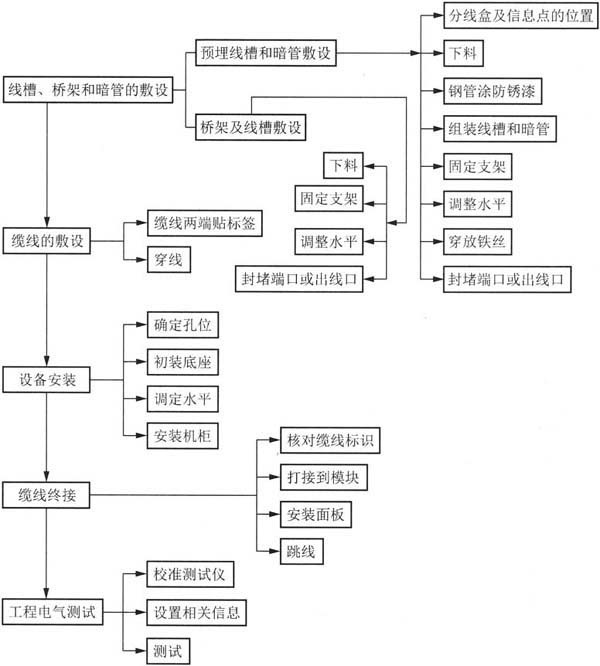 图1.2　综合布线工作的操作示意图 1.3.2　综合布线系统工程项目管理的阶段和范围 依据前面的叙述，综合布线系统工程项目管理的全程可划分为以下 三个阶段，其相应的管理范围在这里仅作大致介绍，具体管理内容等细 节将分章介绍。 1．前期管理 前期管理有时称规划管理，它是指策划或规划综合布线系统工程项 目时期的管理。它是相对于综合布线系统工程项目实施时期的前段过 程，所以通常又称为事前时期（简称前期），这段时期的管理就是事前 （先）管理或称前期管理，它是实现综合布线系统工程项目的第一阶 段，也是为了实现综合布线系统工程项目的事先准备阶段，因此，它是 极为重要的关键阶段。前期管理的结果对于整个工程项目的成效起到决 定性作用。一般说来，前期管理工作做好，将会起到事半功倍的作用， 这是以往国内无数工程实例所证实的。相反，如前期管理欠缺或失效， 综合布线系统工程项目的实现将会遇到较大困难，其实际效果也将会受 到很大影响。 前期管理阶段的具体范围，通常是指工程项目由策划设想、编制规 划方案，制定一系列实施的工作计划，直到工程设计开始前的工作。如 建设单位在做网络规划方案和各项准备工作时存在困难时，可以委托工 程设计或工程建设监理单位承担，也可邀请专业资质等级较高、技术力 量很强的技术咨询单位负责或主持。由于前期管理阶段存在工作内容繁 重而复杂，工作时间较短，客观要求紧迫，决策性的内容偏多（如用户 信息需求的调查研究、工程产品的选型）等特点，为此，要求建设单位 （或业主）对于这一阶段的管理，必须做到慎之又慎、细致安排和井井 有条地紧张工作，力求取得高效、合理、优质的结果。 2．期中管理 期中管理又称事中管理，它是工程项目具体实施阶段中的重要工作 段落。因此，又称它为实施管理（或建设管理）。所以，它是综合布线 系统工程项目通过对工程设计和安装施工等工作进行管理，使得被管理 的对象——综合布线系统工程项目以具体的形态显现，并且得到明显的 使用效果。在这个阶段中工程设计和安装施工都是具体实施部分，这些 部分工作效果的取得有赖于这个阶段的管理工作。 期中管理的范围较为宽广，它是从现场勘察、工程设计、安装施 工、测试检验，直到工程竣工验收为止的整个时期。施工时间较长，工 序繁多复杂，技术含量较高，各种资源投入较多。因此，这个阶段的管 理工作是最最重要的。必须做到抓紧、严格、细致和求实，力求优质和 高效。 3．后期管理 后期管理有时称为事后管理，它是从综合布线系统工程竣工验收结 束开始，即为后期阶段，俗称收尾阶段。通常综合布线系统工程竣工验 收结束之时就是经营运行投产开始之日，因此，后期阶段的管理工作又 称运营（行）维护管理，简称维护管理。因综合布线系统工程验收后， 转为固定资产进行正常生产运转，所以维护管理工作就成为日常例行维 护，以确保综合布线系统处于良好的连续运行状态，满足用户日常的信 息需要，这就要求维护管理的长期性和持久性，所以必须做到坚持不懈 的严格管理和一丝不苟的勤奋工作。 后期管理的阶段历时漫长，一般是指到综合布线系统设施的使用年 限终了，或因客观形势变化的需要，必须采取升级换代方式时，到原有 设施应及时被新的设施代替为止，所以没有固定的年限，这是各种生产 设施一般没有使用时间年限的原因，也就是后期管理没​有明确规定截止 年限的缘故。 以上所述三个阶段管理的粗略划分是极为简单的。具体内容较多， 将在本书的有关章节中介绍。 上述三个阶段的管理性质是有共性的，但管理的内容是有所不同 的，其管理要点、管理方式和管理方法也有明显的不同之处。例如，前 期管理以预计性为主；期中管理以实践性为主；后期管理是以及时性为 主。虽然它们各有不同的内容和要求，但是应该看到管理的目的同样是 要求被管理的对象——综合布线系统工程项目能够充分发挥其潜在的最 大技术功能，体现最佳质量的服务效果，提高整个工程的科技水平以及 取得预期的社会效益。 1.3.3　综合布线系统工程项目管理的内容 工程项目管理的总体目标或称基本目标是通过具体细致的项目管理 工作才能实现的。为了实现上述目标，必须对工程项目在实施的全过 程，即从工程的前期策划开始，直到工程竣工验收和正常运行为止，从 多个方面对它进行全程的科学管理，其管理的内容极为繁多，且较复 杂。目前，如从不同的角度来分析，工程项目管理的内容有不同的概括 和描述。它们的一般内容如以下几方面所述。 （1）按照管理学中对“管理”的定义，如再加以拓宽发展，工程项 目管理的内容（除技术、经济等方面内容外）就是通过计划、组织、人 事、领导和控制等职能，营造和保持一种良好的环境和氛围，使所有参 加工程项目建设的组织（或单位）能够高效率地分担完成既定项目的部 分任务。 （2）按照一般管理工作的过程和事宜，工程项目管理的内容可分 为对项目的事先预测、制定决策、编制计划、实施控制、及时反馈和处 理等工作。 
（3）按照系统工程的管理工作方法，工程项目管理可分为确定目 标、制订方案、实施方案和跟踪检查等工作方法。 
（4）按照工程项目实施过程分析，其项目管理的具体工作可分为 以下几个方面。 
①工程项目的目标设计，项目范围和可行性研究； ②工程项目的系统分析，其中包括项目的外部环境（又称外部系 统）调查分析和项目的内部结构（又称内部系统）分析等内容； ③工程项目的计划管理，包括工程项目的具体实施方案和总体计 划、工期计划、成本（投资）计划、资源计划以及劳力计划（有时称用 工计划）之间的优化组合和配置。 ④工程项目的组织管理，包括工程项目组织机构设置、人员配备组 成、各方面工作范围与职责分工、工程项目管理规程的规定和具体落实 措施。 ⑤工程项目的信息管理，包括工程项目信息管理系统的建立、各种 信息的收集、加工整理、文档管理等。 ⑥工程项目在具体实施过程中的控制，包括进度控制、成本（投 资）控制、质量控制、风险控制和变更管理。 ⑦工程项目竣工后的工作，包括项目验收、移交、运行准备、项目 后评估，对项目进行总结，研究分析目标实现的程度、尚存在的问题和 采取的措施等。 （5）按照工程项目管理工作的任务，又可分为以下具体管理内 容。 ①成本（投资）管理，具体管理的首要工作是要对工程进行估价和 核算（如工程概算和预算），确定投资计划和支付计划，制定审查监 督，控制投资支出、工程款的审核和结算等各种工作制度（包括具体管 理方法）。 ②工期管理，这方面的管理工作主要是在施工工程量的计算和审 核，选择实施方案以及施工准备等工作基础上进行的。具体管理工作有 掌握工期计划和资源供应计划并予以控制管理，对施工进度必须采用监 督和控制等具体管理方法。 ③工程管理，工程管理的工作内容较多，最主要的是工程质量控 制、施工现场管理和安全生产管理（包括防火和防止施工事故发生 等）。 ④组织和信息管理，具体管理事项有建立项目管理组织机构、安排 人事，选择和组织项目管理班子以及配备有关人员，制定项目管理工作 流程和项目管理规范以及落实和实施各项制度（包括责、权、利之间的 关系），沟通内部组织成员（部门）之间和对外的信息交流和管理（如 确定信息的形式、内容、传递时间和传送方式以及处理顺序等）。 ⑤合同管理，具体管理工作有合同策划、招标准备工作、编写招标 文件、审查和分析合同、建立合同保证体系、对合同实施和监督等管理 工作。 此外，工程项目管理工作中会涉及风险或索赔等事宜。为此，有时 要设置专门的职能组织机构或专职人员，以便负责处理索赔事宜和风险 管理（包括风险识别、风险计划和控制管理以及事故的善后事宜等）。 1.3.4　综合布线系统工程项目管理的要求 众所周知，综合布线系统工程是智能化建筑或智能化小区内的基础 设施之一。为此，国家主管建设部门与国内有关部门多次会商，对国内 建设市场进行调查研究，尤其是对于工程项目管理等方面制定了不少的 相应法规和有关标准或规定，以求加强上述建设市场的管理，规范各个 参与工程建设单位的行为，提高智能化系统工程质量，促进科学技术水 平的发展。尤其是对工程项目管理的要求，日趋提高和更加严格，从实 际效果来看这是必要的，也是重要的决策。 综合布线系统工程项目管理的全程是从项目立项申报开始，直到系 统试运行和验收为止，整个过程中必须处在严格管理的监督和控制之 下，以求达到上述目的。 根据国内主管建设部门的有关法规：有关标准或规定的文件精神务 必在综合布线系统的工程项目实施过程中加强管理，严格监督，其基本 管理要求如下。 （1）综合布线系统工程项目在立项申报时，要求有关管理部门对 立项报告（应有方案说明、立项论证、可行性研究报告等内容）应严加 审查，认真管理。报告中必须对拟建综合布线系统工程的内容，拟达到 的功能要求，执行的标准，预计的工程投资额度，能耗的估算以及采取 的有效措施等进行详细叙述。如果立项报告得到批准，并作为工程项目 的内容下达，则在具体实施过程中，不得随意提高或降低标准，不得擅 自改变其内容。 （2）当综合布线系统工程随同智能化建筑或智能化小区主体工程 批准立项后，建设单位（或业主）才可委托工程设计单位进行设计。如 立项报告没有获得批准，一般不得进行设计工作。 （3）智能化建筑或智能化小区的综合布线系统工程设计的主要内 容（如工程范围、建设​规模）应符合批准立项报告的文件精神或规定。 工程量不得随意增加或减少，尤其是综合布线系统工程的主要部分或关 键部位。 （4）按照综合布线系统工程的建设要求，在系统设计、设备选 型、系统集成和施工方案等关键环节应会同建设单位（或业主）、设计 单位、工程管理单位和安装施工单位以及有关监督管理机构加强管理， 力求把工程项目管好建好。 （5）综合布线系统工程设计中除必须遵循有关工程建设的法规、 标准、规范和规定外，尚需遵循通信（信息）、广电、公安、环保等有 关部门或行业的相关规定文件或现行标准。不得过于强调本专业的特殊 性而不遵循主体工程的要求，务必要求大同存小异，树立全局观念。 1.3.5　工程项目管理的发展趋势 当今，任何一个工程项目必然要有工程项目管理，且有相应水平的 项目管理与之相配套，否则将难以想象工程项目如何能顺利实现。因为 在这些工程建设中一定要使所有工程建设活动之间有全面的统筹安排， 严密的组织管理，预定的质量要求和认真的细致核算。随着时代的发 展，项目规模增大，技术更加复杂，参与单位更多，受时间和资金的限 制也相应增大。为此，需要新的现代项目管理手段和方法，同时，伴随 出现了系统论、信息论、控制论、运筹学、预测技术、决策技术和计算 机技术等科学理论和先进技术，这些都对工程项目管理的发展提供了理 论和方法。随着现代化社会的进步，科学技术的发展，客观要求的增 多，工程项目管理工作的水平也必然要进一步提高。目前，现代的工程 项目管理具有以下特点，且在逐步完善和继续开拓，这是工程项目管理 的发展趋势。 1．工程项目管理的理论、方法、手段的科学化和先进化 这是现代工程项目管理的最显著特点，它广泛吸收和普遍采用当今 最新科技成果，科学化和先进化的具体表现在以下几个方面。 
（1）先进的科学管理理论的应用方面。如系统论、信息论、控制 论和行为科学等都已成为管理理论的基础，且在具体实践中予以开拓发 展和综合运用。 （2）现代的科学管理方法的应用方面。如排队论、图论、预测技 术、决策技术、网络技术、数学分析、线性规划和数理统计方法等已是 管理工作中常用的基本方法，可以解决各种复杂、繁琐的现实问题。 （3）科学的管理手段的应用方面。最突出显著的是计算机的应 用，此外，还有现代图文处理技术、精密仪器的使用，利用多媒体和互 联网等网络技术等。尤其是工程项目管理软件已在工期、成本、资源等 的计划、控制和优化等各方面开发和使用，且日趋完善。 2．工程项目管理业务已成为社会化和专业化（或称职业化） 当今，因社会的发展和建设的需要，工程项目的数量日渐增多，建 设规模不断扩扩大拓宽，客观要求大为提高，所以工程项目管理水平必 须相应提高。因此，需要一批长期从事工程项目管理工作的专业人才， 这就要求社会上有一批职业化的单位和专业化的人才。目前，已出现专 门从事工程项目管理的公司和专业队伍，承接工程项目管理业务，甚至 包括​技术咨询、工程监理等任务，提供工程建设项目全过程专业化咨询 和管理服务。因此，工程项目管理已成为一个新兴的服务行业，这是当 今世界性的潮流和发展需要所致，这种先进的工程项目管理模式为社会 创造和建设更多投资者、进度快、质量好、效益高的工程项目提供有利 条件。 3．工程项目管理工作的标准化和条理化（或称程序化） 任何一个工程项目都有特定的服务对象、工作程序和最基本特性， 这些工程项目一般具有建设规模大、涉及范围广、工程投资大、技术要 求高、参与单位多和工期限制严格等特点，尤其是智能化建筑和智能化 小区的工程项目更为典型，除上述特点外，还有专业学科多而且互相渗 透和彼此融合、技术先进、复杂和新颖等特点。因此，工程项目管理是 一项技术性强、管理复杂的工作，必须坚持标准化和条理化，才能提高 管理水平，取得最大的经济效益。 工程项目管理工作的标准化和条理化主要表现在以下几点。 
（1）在工程项目管理工作中必须按照国家或有关部门发布的法规 和管理办法等文件执行。例如《中华人民共和国建筑法》、《中华人民 共和国招标投标法》、《中华人民共和国合同法》、《工程建设项目报 建管理办法》、《工程建设监理规定》等，尤其是与智能化建筑和智能 化小区密切相关的文件更应关注，例如《建筑智能化系统工程设计管理 暂行规定》等文件，必须标准化和条理化地全面执行。 （2）要按规定的工程项目管理工作流程和顺序，真正规范化地实 施。 （3）统一使用规定的合同示范文本格式，编写标准的招标投标文 件，以求标准化实施。 
（4）根据规定统一划分工程项目的费用，确定工程量的计算方法 和工程结算方法。 
（5）要规范信息系统的管理工作，例如信息流程和表达形式、数 据格式、文档系统（包括各种工程文件和资料的标准化和条理化）和网 络组织典型结构形式等。 总之，务必使工程项目管理工作具有严格的操作程序和统一的管理 方法等特征。 4．工程项目管理工作要符合国际化和通用化 由于经济全球一体化，工程项目管理的国际化趋势不仅在我国，而 且在全世界越来越明显、突出，尤其是我国加入WTO后，国际合作工 程项目越来越多，例如国际合作工程、援外工程、国际技术咨询、国际 投资和国际采购等，且项目类型和数量逐渐增多，涉及范围变宽而且复 杂，也带来不少工程项目管理方面的困难和问题。因此，在国际合作工 程项目管理工作中除应按照国际惯例执行外，还需要不断地学习外来的 先进经验，熟悉当前国际通用的工作程序、通行的准则和工作方法，甚 至统一的规定和文件格式，以便使工程项目管理工作符合国际化和通用 化的目标和要求，能够完全适应与国际接轨的发展需要。 这里还应该说明一点，工程项目管理这门学科较新，且与其他学科 之间有着密切联系，具有高度的系统性和综合性。为此，从事工程项目 管理工作的人员要适应今后的发展形势，必须学好工程项目管理方面的 知识，同时掌握与工程项目管理有关的工程技术知识。此外，对于从事 工程项目管理的工作人员，还应具有管理学的基础原理、工程经济学、 工程估价、工程合同、计算机应用、与工程项目管理相关的法规和法律 等方面的知识，尤其是所管理​的工程项目的相关专业知识，必须对这方 面业务有所了解和熟悉，以便增强工程项目的管理能力，提高项目管理 水平。 目前，在国内的工程领域中，普遍存在一些错误想法，例如，重视 基建管理，轻视运行管理；重视学习科学技术，轻视提高管理能力；重 视经济效益，忽视社会效益；有些问题已经形成无法解决的难点，从而 使得工程项目虽然日渐增多，但成效却受到影响。同样，在智能化建筑 或智能化小区中的综合布线系统工程中也有类似的实例。为此，希望有 关部门采取相应措施，有针对性和有实效地来解决问题。 本　章　小　结 本章以管理为主线，从管理的广义定义到特定的综合布线系统工程 项目的狭义定义，强调管理的特征或特点，有利于理解管理的必要性和 重要性，对于通读本书尤其是正确理解主要的基本概念很有帮助，起到 了提纲挈领的作用。同时，为学习以后各章作准备和创造条件。 在本中对工程建设的管理模式也作了必要的介绍，尤其是基本管理 模式的内容和优缺点，这对选择管理模式有较大的帮助，对于工程建设 是十分有利的，也是比较实用的内容。 在本章中对综合布线系统工程的管理全程和各个阶段之间的关系有 比较明确的叙述，其内容符合我国实际，所以是切实有效的。对于工程 项目的建设有良好的导向作用，这是比较重要的部分。此外，本章对综 合布线系统工程的管理全程涉及的负责或参与单位都进行了详细介绍， 内容遍及各个阶段，有利于遵循和执行，可以说是类似工程建设项目的 管理标准，这是目前工程建设标准的空白区域，有可能会起到补充完善 工程建设标准的效果。这是符合当前发展观的思路。 思　考　题 （1）简述管理和工程建设项目管理的基本内容。 
（2）简述综合布线系统管理全程的作用及其简况。 
（3）试简述综合布线系统管理全程和各个管理阶段的关系。 
（4）国内对管理为何不够重视？主要症结是什么？ 第2章 综合布线系统工程项目前期建设规 划管理 本章内容要点 ●　本章是综合布线系统工程管理的序幕，即工程前期建设规划管理，它是工程建设前必 须搞好的一项重要工作。以符合工程的实际需要，满足用户的客观要求为基本要点。 ●　本章内容包括网络规划、用户信息需求、产品选型、招标投标和系统集成等管理，各 部分的内容都极为重要，有些是工程中的关键环节，如用户信息需求和产品选型等部分，应加 强学习，以利于工程建设；相反，则会发生难以估计的不良后果。 ●　明确网络规划的定义、目的和作用等基本概念，使工程在质量、进度和投资三个方面 优化和平衡，力求始终处于最佳状态。 ●　全面准确掌握网络规划的内容和范围以及对其的要求，以编制规划和正确管理。 ●　全面熟悉和掌握综合布线系统工程的立项过程（其中包括项目构思、项目建议书和可 行性研究报告等内容），以做好管理工作。 ●　充分理解评估、审批立项的重要性，做好相应的配合协作和规划管理。 
●　要求对用户需求调查预测的重要性和必要性以及要求有所认识和理解。 
●　对用户信息需求调查预测的范围、估算方法和参考指标熟悉和灵活运用。 ●　对综合布线系统的产品选型应全面了解，充分认识其重要性。 ●　要充分掌握和全面理解产品选型的前提条件，准确执行产品选型的原则并实现其要 求，熟悉工作步骤和具体方法。 ●　全面领会和灵活运用产品选型的工作方式，掌握签订供货合同的要点。 ●　要充分熟悉和全面掌握产品订购商谈的原则、策略和技巧以及应有的准备工作。 
●　对综合布线系统产品选型的要点和注意事项应领会透彻和正确运用。 ●　全面熟悉和正确掌握招标投标的基本概念（包括目的和作用）。 ●　领会招标的类型和各种招标的精神，全面熟悉招标内容。 ●　充分学好系统集成和管理的基本内容，掌握系统集成和管理的实质。 学习目的和要求 本章是综合布线系统工程前期建设规划管理，包含网络规划、用户信息需求、产品选型、 招标投标和系统集成等管理，内容丰富，对于工程建设极为重要，是工程的关键环节或重要内 容，只许搞好，不应大意，务求切实有效，严格管理。因为综合布线系统工程能否确保质量优 良，前期建设规划管理的优劣或成败起着决定性的作用。为此要求对本章的每节内容都应重 视，达到学好、学透、真正学会，且能具体操作和有效管理的目标和要求，以适应国内工程建 设发展的形势需要。 2.1　网络规划的基本概念 2.1.1　网络规划的目的和作用 1．网络规划的定义 规划就是策划或谋划（俗称打算），它是在事先预计满足既定的目 标或要求下，按某一个指定的衡量指标来寻求最优化的实施方案。因 此，规划通常是指比较全面或长远的发展规划，例如科研发展规划、城 市建设规划和通信网络发展规划等。这里所说的是智能化建筑或智能化 小区的建设规划，综合布线系统工程是其中的组成部分，因此，它就是 信息网络（或称通信网络）的建设规划，有些工程称它为信息网络系统 建设规划，简称为网络规划。从使用性质和所有权归属方面分析，它应 是智能化建筑或智能化小区自建的内部专用信息网络系统的组成部分 （即内部专用通信网的组成部分）。 2．规划的目的 综合布线系统的网络规划有时称为建设方案或总体布局方案，编制 规划的目的是在限定的时间内，在限定的资源（如资金、劳力、设备和 材料等）和保证质量的条件下，以最快的进度、最低的工程费用（成本 或投资）比较圆满地完成全部的工程任务，使工程得以成功投产使用， 满足用户（或业主）的实际需要。 从综合布线系统工程项目的管理角度出发，应从以下三个方面加以 合理平衡的监督和控制，使之成为既互相联系，又彼此影响的基本体 系，以求它们三者之间的优化和平衡。 （1）功能方面包含专业技术水平、工程质量高低和生产能力大小 等内容；也就是从工程质量和技术功能上都应满足用户信息需求，适应 时代的发展趋势。 
（2）工期方面包含工程期限合理，进度符合工程实际的使用要求 等。 （3）投资方面包含工程造价经济合理，各项支出费用符合规定。 对于上述三个方面共同组成的管理体系不应只在规划期内起作用， 它在工程项目管理全程内都应引起重视。也就是说上述三个方面的优化 和平衡的最佳状态应从综合布线系统工程网络规划起，直到工程设计、 安装施工和运行维护等全过程中（即要求经历由总体布局方案到具体实 施方法，从理论概念分析到付诸实际操作），都要做到合理的分解和具 体的落实，以保证综合布线系统工程建设项目得以圆满地全面实现，形 成一个切实有效、符合实际和满足需要的工程整体，达到智能化建筑或 智能化小区主体工程预计的目标和要求，这是网络规划的最终目的。 3．规划的作用 从上述综合布线系统工程的网络规划目的来看，网络规划是从工程 前期策划开始，直到工程竣工投产运行为止的全过程，起着纲领性的作 用，是极为重要的环节，绝对不应轻视。网络规划的作用主要表现在以 下几点。 1）具有确定综合布线系统工程建设方向的作用 众所周知，综合布线系统工程建设方向是很重要的，如总体方案的 构思，确立建设目​标等都是方向性问题，如果方向错误，则必然会导致 整个工程项目失败或部分受到损害，且这种失误有时是无法弥补的。工 程项目前期规划的费用投入虽然较少，但对项目决策性的影响却最大。 相反，项目的主要投入是在安装施工阶段，但该阶段对项目决策性的影 响相对来说较小。以综合布线系统工程的决策为例，如工程项目的目标 定位错误，造成技术方案存在隐患或不足，设计和施工中又不作修正， 必然会产生以下后果。 （1）工程建成后，不能适应用户通信需要，甚至影响正常运行， 达不到预计的使用效果。例如，如果对智能化建筑或智能化小区的用户 性质和通信需要了解和调查得不够充分，则选用的综合布线系统缆线的 类型级别和设备配置以及网络分布都会存在重大问题。 （2）工程建成后虽可正常运行，但运营维护费用较高，且难以保 证通信安全可靠，遗留的今后要改建或扩建的后患较多。例如，综合布 线系统工程中选用的设备和缆线的类型级别互相不配套，在技术方案中 缺乏应变能力，没有考虑今后的发展余地和足够的应变空间等。如需改 建必须投入更多资源。 （3）由于工程项目的目标定位错误，在决定综合布线系统工程的 技术标准时，配置过高或过低的设备和技术，造成标准过于超前而浪费 工程建设投资，或技术过于落后难以满足今后实际的使用要求。 2）具有影响专用通信网络全局的作用 工程项目必须符合客观现实的需要，如果达不到这个要求，必然会 影响相关的工程项目，甚至导致总体和全局出现问题。例如，综合布线 系统工程的技术方案、设备配置和产品选型等存在诸多问题，工程管理 中又未及时发现，工程建成后产生通信系统不能畅通，信息质量无法保 证，这种状态必然造成主体工程失去“智能化”的基本功能，这就使得智 能化建筑或智能化小区的用户无法满足所需信息的要求，形成影响专用 通信网全局的不良效果。 
3）可能降低部分功能的作用 在综合布线系统工程的规划中，如选用网络拓扑结构不妥或对今后 应变预案考虑不周等，近期可能使综合布线系统的灵活调度运用产生困 难或在今后难以适应客观发展的需要，这些情况都可能降低综合布线系 统工程的功能，直接影响网络的整体服务功能。 2.1.2　网络规划的内容和范围及要求 综合布线系统工程项目是一项高科技，且涉及各方面的系统工程。 为了使综合布线系统建成后能满足客观需求，达到预期的理想效果。必 须认真编制好网络规划，以便在工程中指导具体实施。 1．网络规划的内容和范围 综合布线系统网络规划的编制虽然是一种策划性的工作，但从开始 构思筹划，直到成为网络规划文件，与以后工程具体实施都有密切的联 系，它直接影响工程设计、设备选型、集成管理、安装施工和竣工验收 及维护运行等各项具体工作，又会与行政管理、技术管理、经济分析和 服务质量及经营管理等各个方面有关，可见它涉及的范围极为广阔和深 远。所以在实际工作中，综合布线系统工程网络规划的内容和范围也会 是丰富多样、遍及方方面​面。本书只能对网络规划中最主要的内容和基 本范围进行叙述。 1）建设综合布线系统的必要性和目的要求 在网络规划中应全面介绍工程项目所处的环境条件、客观需要通信 （信息）服务的状态，要求详细阐述建设综合布线系统的必要性和其切 实的主要依据，根据翔实的资料和具体数据，提出建设完网络后要达到 的预期目标和具体要求。必要时，应用列举实例说明网络建设的必要性 和重要性，以便领导或主管部门审定，作出正确决策。 2）用户通信（信息）需求和产品市场的调查和分析及建议 在编制网络规划时，应熟悉和了解主体工程的工作性质、业务范 围、工作流程和各方联系的对象，尤其是它们之间的密切程度、通信联 系状况。其目的是对主体工程的信息需求进行分析。必要时采取内部开 会加以分析、互相探讨，做出比较全面、依据翔实的网络规划调查分析 报告，报告可以作为规划内容，也可作为附件，提交主管部门或上级领 导在做出决定前参考。 在规划中还应对当前市场综合布线系统的产品供应情况进行介绍， 提出初选产品的建议等。 3）确定网络建设规模和工程范围 综合布线系统工程的建设规模和覆盖范围的服务面积是网络规划中 的重要内容，这是工程的核心部分。它不仅是技术，还涉及经济，甚至 还与产权界限和投资划分以及维护管理界面的划分等有密切的关系。例 如，工程建设规模和范围过于庞大，就会大大增加工程投资（或造价成 本）。如果规模和范围的确定不够合理，技术方案也欠先进，显然难以 满足主体工程和用户的需要。因此，在网络规划的策划和编制过程中， 应认真考虑工程建设规模和范围的划分，同时，也要考虑投资的具体落 实和选用产品的先进程度，务必将技术和经济同时考虑。此外，具体建 设计划应合理，例如，选用采取一步到位的建设方案或分期建设的具体 实施计划。 4）总体技术方案的基本设想 在充分了解主体工程的用户通信（信息）需求的条件下，结合产品 市场供应状况、其他类似性质单位的实际案例等，提出综合布线系统工 程的总体技术方案基本设想。其中最主要的内容是必须全面满足主体工 程建设单位（或主业）的通信（信息）需要，整个技术方案的要点是综 合布线系统的网络结构组成、主要设备配置、布线部件选用和网络连接 方式等部分，这些部分都应符合国内现行标准规定的要求。总体技术方 案的设想必须具备比较清晰的发展轮廓，规划内容要有比较细致的说 明，所述的建议应明确详尽，务必对进一步补充完善和深化设计有所帮 助。尤其是对于工程设计、安装施工和维护运行等方面均有导向作用。 5）网络规划具体实施的建议 在编制综合布线系统网络规划时，应对工程中各个阶段的具体实施 细节进行细致布置和安排。规划中必须有实施的内容、具体时间和建设 进度以及具体要求。整个规划的安排应尽量做到细致、周详，并要有适 当的应变余地，力求做到科学合理、有条不紊。规划中具体安排的主要 内容有工程设计完成的时间和要求，与其他工程互相配合协调的安排， 确定产品选型的招投标事宜，施工队伍进入或撤离施工现场的时间，调 测和竣工验收时间的确定和其他工作的安排（如工余器材和文件档案的 交接等）。 在网络规划中提出的布置和安排是一个较为主观性的安排，且属于 建议性的要求，所以在实际操作过程中因受外界客观条件的干扰和影 响，具体实施方案必须按实际情况需要进行调整、补充和完善，执行建 议修正后的方案。 6）网络建设规划对投资的分析 在综合布线系统网络规划中对投资进行分析是一项受大家关注的重 要内容，它是指工程建设中对资金的落实和安排。为此，在实际工作 中，建设单位（或业主）对此必须尽快筹集、周密安排和合理分配，以 求工程建设投资迅速到位，资金保管安全妥善，调拨资金合理便捷，使 得工程建设投资能够通过工程建设项目，取得很好的社会效益和较高的 经济效益（即是最大的实际效果）。 2．对网络规划的要求 
1）综合布线系统网络规划的基本要求 在智能化建筑或智能化小区中都设有通信系统和计算机系统，它们 两者相结合形成信息网络系统。作为信息网络系统中的传输系统和联系 纽带——综合布线系统，是通信（或传送信息）的物质条件和基础设 施。因此，它是极为重要的组成部分。由于综合布线系统网络规划是工 程实施的前期工作，在网络规划中要对其建设规模和技术方案等核心问 题进行充分论证，原则性地确定网络建设的要点和大致方向以及建设计 划等，虽然它的内容不是很具体和细致，显得粗略，但对综合布线系统 的建设规模、工程范围、系统组成、产品选用、网络结构和连接方式等 主要内容，都要求有导向性的阐述，以便今后具体指导工程设计，也为 安装施工提供具体实施的依据。上述是网络规划的基本要求。 2）综合布线系统网络规划的具体要求 从工程实际考虑，希望网络规划内容应周密细致，符合智能化建筑 和智能化小区的用户需要。为此，对规划的具体要求有以下几点。 
（1）在综合布线系统工程建设规划中，应充分体现智能化建筑或 智能化小区的实际情况，例如用户对信息需求的状态（包括数量和分布 以及需要的时间等），与外界联系的密切程度，主体工程涉及或覆盖的 范围，主体工程建筑物的分布和布置等。根据智能化建筑是单幢建筑物 还是建筑群体，建筑群体是相对集中布置互相连接，或是分布比较松散 等情况，决定综合布线系统由几个布线子系统组成。如果是分散布置的 建筑群体或是智能化小区，除有屋内的各个布线子系统外，还应有建筑 群主干布线子系统和其相应的地下通信（信息）管道设施等，组成工程 项目主要轮廓的整体，不应遗漏辅助性工程如支撑保护设施等。 （2）在智能化建筑或智能化小区中的用户，除它们之间互相通信 （或交换信息）外，还要与外界用户（包括国内外的用户）进行通信联 系。为此，综合布线系统必须与当地的公用通信网络相互连接，以便形 成与外界联系的通信线路。为此，在网络规划时，需要结合当地公用通 信网络的现状和今后发展需要，确定与接入网相接时是采用铜线接入方 式（包括DSL接入方式）或光纤接入方式还是与公用通信网具体连接方 案。选用的接入网方式必须紧密地与综合布线系统互相配合，符合技术 先进、经济合理、满足目前使用和今后发展等要求。 （3）在规划时，应对智能化建筑或智能化小区的所在位置和客观 环境以及具体条件进行充分了解，深入调查和研究分析，例如，有无对 综合布线系统工程总体技术方案和建设要点产生很大影响的问题，尤其 是涉及综合布线系统的网络结构、设备配置和产品选型等重要环节，且 是网络规划中的要点内容。例如，主体工程的要求今后有无提高或降低 的因素，应使得设备或部件的配置技术级别互相适宜或基本吻合，标准 不应过高或过低；又如客观环境条件的要求有无可能变化，例如，今后 电磁干扰源的增加或与综合布线系统缆线相距过近，在产品选用时，应 考虑是否采用屏蔽结构或其他相应的建设方案。但要求不是盲目求高要 新，防止因使用还不成熟的技术和产品，使工程建成后产生难以挽回的 损失。同时，要求上述技术方案具有灵活性，基本能够适应今后变化的 发展需要；也避免因技术方案过于落后，造成今后大拆大改的不良后 果。 （4）综合布线系统工程中的技术方案，一般要求采取适当超前的 标准。因为综合布线系统总体的技术性能高低，在一定程度上决定整个 网络系统的使用功能。例如，综合布线系统中的水平布线子系统，其缆 线铺设后，它的技术性能基本决定，一般不会将它抽换改变，基本属于 一次性投资，以后也不需提高其技术性能。因此，在综合布线系统工程 规划中要求采用以能达到较高性能的技术方案作为标准，在产品选型时 应选用技术性能好、适用范围宽、且能适应今后一定时期发展的产品。 同时，考虑到目前科学技术发展很快，产品升级换代频繁，选用前后设 备之间能够互相兼容，通用性强、应变能力高的产品为好。 （5）综合布线系统具有综合性、兼容性、通用性和灵活性等特 点，在理论上可以综合各个系统的传输信号线路，它是智能化建筑和智 能化小区内的神经系统和基础设施。但是从不同系统的角度观察，由于 不同系统的网络拓扑结构和终端设备位置以及网络连接方式都有较大区 别，对综合布线系统的综合应用会产生不同的要求。此外，结合我国国 情和管理体制以及工程特点是不能完全综合的，例如，消防通信系统和 安全防范系统等都有专门标准，并明确规定其不与其他系统合用或同 设。因此，在综合布线系统的具体规划设想和总体方案设计中，对于综 合布线系统不宜，也不能综合所有系统，如果过于强调高度综合，则难 以符合实际需要和保证网络安全。为此，应根据各个系统的使用要求、 网络结构、线路段落和具体条件等诸多因素综合考虑是否综合，怎样综 合。以避免规划脱离实际，不能满足用户实际需要。 （6）在具体规划智能化建筑的综合布线系统工程时，应及早将房 屋建筑中综合布线系统所需的管槽系统分布方案和具体要求向建筑设计 单位提供，以便在土建设计中纳入。综合布线系统缆线所需的管槽系统 遍及整个建筑物中，它是根据综合布线系统的缆线分布状况（包括建筑 物主干布线子系统和水平布线子系统），并结合智能化建筑的使用性 质、功能、特点和要求以及建筑结构等来考虑的。由于它是智能化建筑 内重要的基础设施之一，又是土建设计和建筑施工中不可分割的部分， 且要求同步设计和同时施工。此外，需要预先为穿放缆线留用的墙上或 楼板洞孔的规格和数量以及位置都与建筑物有关。为此，综合布线系统 工程的具体规划必须重视配合协作管理，做到及早联系，密切配合，使 管槽系统能满足综合布线系统缆线敷设和穿放的要求。 2.1.3　工程项目的立项 1．综合布线系统工程项目的立项过程 任何一个工程项目的立项都是十分重要而慎重的过程，由于综合布 线系统是一个由多个子系统（例如建筑群主干布线子系统、建筑物主干 布线子系统和水平布线子系统等）组成，且自成网络的系统体系。它与 智能化建筑或智能化小区等主体工程相比，因附属于上述主体工程，其 规模或范围，相对而言都是较小的组成部分。众所周知，工程项目不论 其规模或范围的大小、投资额度的高低，都必须按照规定程序来具体实 施，只是程序可以适当简化，过程可视实际予以缩短。为此，综合布线 系统工程项目的立项过程是由项目构思、调查需求、提出目标、建议规 模、进行可行性研究、评估论证、申请立项和项目决策等（包括产品选 型）组成的。上述过程从项目构思到正式批准立项的全程都属于规划阶 段，又称策划阶段（即前期或事先过程）。综合布线系统工程虽然建设 规模不大，但是不论其工程大小，前期规划工作都大致相同，只是规划 工作繁简程度有所区别。本章对这一阶段的规划管理工作分别进行简要 介绍，以利读者全面理解，在具体工程中切实执行，以使综合布线系统 工程建设圆满成功。 2．综合布线系统前期策划时期的主要工作 综合布线系统在前期策划时期的主要工作，基本与一般的工程项目 相似，应按照上述的过程和规定程序进行立项。具体工作如下。 1）工程项目的构思 产生综合布线系统工程项目的构思是为了解决智能化建筑或智能化 小区的用户对通信（信息）的需求问题。为此，应根据主体工程的用户 对通信（信息）需求的程度，当前对外联系和今后业务发展的设想及策 略，目前工程建设资金准备和期望工程进度的要求等诸多因素来确定。 经过细致认真和科学合理的综合考虑，初步认为建立工程项目是有利而 且必要的，在客观的技术条件方面是切实可行的，再通过与各方面的沟 通且得到有关单位的认可或同意，这时工程项目的构思，可以具体转化 成为书面形式的工程项目建议书。 2）工程项目建议书 在工程项目构思的基础上，深入研究分析主体工程情况，充分吸收 和优化筛选各方面的意见和建议，形成建议书的初稿，其基本框架的内 容有项目提出的依据和背景，实施的基础（包括有利因素和限制条 件），总体方案的基本构成，工程规模和范围的确定，资金和设备的估 算，设备和器材的选用，预计投产期限和工程建设进度的计划及适应发 展需要的能力等。对于上述内容应作细致说明，经过讨论、审查和评 估，编制正式的工程项目建议书，提供给主管领导决策批准时参考。 3）工程项目的可行性研究报告 工程项目的可行性研究报告一般是在工程项目建议书已经得到有关 单位或主管部门审查批准后，进行的一项重要工作。因为综合布线系统 工程项目可行性研究报告是工程项目决策和设计任务书的依据，且是工 程项目的负责单位与外界商谈合同、签订协议的基础。它是从技术、经 济等各方面对工程项目进行全面策划和科学论证的基础文件，它又是对 前​期策划工作进行详细化、具体化，形成可操作和能实施的指导性文件 之一。 为此，对综合布线系统工程可行性研究报告的要求较高，具体内容 如下。 （1）可行性研究报告的内容一般与工程项目建议书类似，但应更 加细化和全面，例如，增加财务评价和经济分析等内容，它是一个综合 性评论报告。因此，它的结论必须客观、说理、公正和科学，达到既务 实，又有远见，既要可行，又有可能，既要有一定的自主创新，又不能 脱离国内工程现实的客观条件等。 （2）要求以充分和大量调查研究的第一手资料为依据编写可行性 研究报告，比较客观地反映现状和分析论证，不应带有任何主观意识和 其他意图。因为可行性研究报告的真实性和科学性的结论，通常是由调 查研究的深度和广度来决定的，对于可行性研究报告，既可论证项目可 行，也允许论证不可行，绝不是片面的只认证可行，这点应该引起我们 的关注和重视。 （3）可行性研究报告的内容应力求翔实全面、详细具体，要求定 性论断和定量分析相结合，用事实和数据说明客观事物和内在关系，报 告内容必须实事求是，尊重客观，服从发展规律。在报告中不论是综合 布线系统的项目构思、建设规模，还是总体设想和技术方案等都要采取 多个方案进行比较，都要精心分析，认真论证，以求选用技术先进、经 济合理和适应发展的理想方案。通常是如果没有多个方案，就没有客观 比较，也就没有从优选择，也就无法进行认真论证，因为它缺乏比较的 客观条件，没有比较的依据和对比的基础。 （4）可行性研究报告中必然有不少是经过工程现场调研或对未来 进行估计的数据，有些数据是粗略计算或推测出来的，例如用户信息需 求、业务量的估算、流向或流量的比例等，其中包含有较多的不确定性 的因素，因此，存在一定的风险，所以在报告中要加强风险意识，提高 方案的防范和应变能力，通常有敏感性分析等内容，力求减少因有不确 定性因素而带来的后患。 （5）因可行性研究报告中所有资料和数据是策划前期过程中进行 收集、调查分析得来的。因此，受到客观条件或人员本身的限制，无法 完全掌握和全面正确了解，必然存在盲区或死角，使得报告的某些论证 带有片面性的成分。例如，论证总体方案在技术上是否先进，经济上是 否合理，建设时能否可行等议题，因存在上述的先天缺憾、后天不足而 可能出现片面的论点，缺乏全面分析，综合比较。为此，在报告中应提 倡社会效益和经济效益同样重要，精神需要和物质需要一样对待的精 神，力求做到全面分析、综合评价，切忌以某一方面的效果作为最后定 论，以免产生错误的结果或导向偏移。 3．综合布线系统工程项目的评估、审批和立项 1）评估、审批和立项的安排 因综合布线系统工程的建设投资多，服务期限长，技术要求高，涉 及范围广，且是一项较大的基础工程设施。除上述进行调查研究、全面 分析、精心策划外，还必须充分论证、组织评估及考察。一般过程是通 过规定程序申请报批，经主管部门组织评估论证后，审查批准和具体实 施。如果综合布线系统工程建设规模较小，上述策划阶段可以适当简 化，例如将项目建设书和可行性研究报告合并进行。具体评估审批等管 理工作如下所述。 （1）对综合布线系统工程项目建议书和可行性研究报告的管理应 重视。对于建设规模​大、性质重要和地位特殊的智能化建筑，应分别编 制文件、申报和审批；对于建设规模小、性质一般的智能化建筑可可以 适当简化，合并成为一次申报，这样可减少工作过程，加快建设进度， 同时，能减少大量的管理工作，这样操作有利于快速立项。 （2）由主管智能化建筑或智能化小区建设的单位或决策部门组织 有关单位或聘请专家，组成专家评估组，对上报的可可行性研究报告进 行现场调研、认真评估。尤其是对报告中提出的技术方案和建设计划的 建议进行讨论和论证。必要时，专家组应先到现场考察，再集中分析讨 论，提出客观分析的意见和评估报告，报送决策部门或上级主管单位审 阅，最后由决策部门决定是否审批立项。 （3）因智能化建筑有不同性质和类型，综合布线系统工程项目应 根据上述类型，按照立项审批的工作程序和负责审批部门的要求报批， 提请主管部门或领导机构审批立项，并办理审批手续。最后是以审批立 项的批复文件作为实施依据，筹备批准立项后的具体实施工作事宜，以 便确定综合布线系统工程项目的建设规模、总体技术方案和工程投资控 制额度及工程建设进度等重要问题。 2）评估、审批和立项的具体要求 （1）评估的要求 综合布线系统可行性研究报告上报后，由主管部门负责委托技术咨 询单位或组织专家组进行评估，经过现场调研和会议评论，提出评估报 告，最后将评估报告报送主管部门审批，决定是否批准立项。 评估方式和评估的要求通常有以下几点。 因综合布线系统工程内容简单，规模也小，与主体工程合办通常不 组织单独的专项评估，所以评估较为简单；有时也可独立评估。不论工 程大小，在评估中都应遵循以下几项原则。 ①项目评估必须符合国家规定的方针政策，严格执行各项规章制度 和技术经济方面的规定（例如节能低耗和可持续发展等方针政策）。 ②项目评估应在满足技术功能要求和确实可行的基础上，要求工程 中所采用的设备和器材是经过国内有关机构鉴定或证明的合格产品（如 允许入网证明），并有切实可靠的质量保证体系。 ③项目评估应遵循可比的原则，效益和费用计算口径要统一，比较 基础或条件应尽量一致。 ④项目评估应以动态分析为主，采用国家规定的动态指标。必要时 也可采用静态指标作为辅助分析。评价的指标有价值、实物和时间等指 标，根据实际需要和条件要求选用。 ⑤项目评估的内容、深度及计算指标等应能满足审批立项的需要。 ⑥项目评估主要是经济评估，但也应结合工程技术等方面的因素综 合评价，以利于选用最佳的理想方案。 ⑦项目评估必须确保科学性、公正性和客观性，必须坚持实事求是 的原则，不应以实用主义或毫无原则地迁就等不负责任的态度来参加评 估。 （2）审批和立项 工程项目的审批和立项必须按规定程序的要求来安排。综合布线系 统工程项目一般都​与主体工程项目一并审批和立项，较小规模或有特殊 原因的（如自行筹措资金另立专项）可以独立申请审批立项。此外，因 综合布线系统工程项目一般不涉及当地城市规划布局、选择建设用地和 地质等重大问题，通常也不向当地政府的有关部门申报、请求审批，所 以在这方面的关系简单、手续简化甚至减免。但是在报批建设规模很 大、工程范围广阔的智能化小区项目时，因综合布线系统建筑群主干布 线子系统的管道或缆线遍布整个小区区域内，为此，在申报主体工程时 应同时提交综合布线系统工程项目建议书或可行性研究报告以及上述管 线路由分布方案等文件，以便有关部门审查备案。经过审批和立项后， 基本确定综合布线系统工程项目的建设规模、工程范围、技术方案和投 资控制额度等主要问题。为下一步委托工程设计单位进行设计，与安装 施工企业洽谈承包施工任务，落实设备、器材供应等工作创造有利条 件。 2.1.4　网络规划的管理 为了确保智能化建筑或智能化小区综合布线系统工程顺利进行和圆 满建设成功，必须做好网络规划阶段中的各项策划性工作。因为这个阶 段是综合布线系统工程的孕育时期，它是新生事物酝酿诞生的阶段，对 于工程项目的成功实施和保证取得效益是十分重要的，且对整个工程项 目的使用期限长短都有决定性的影响。对此，应该有足够重视。所以在 规划前或在过程中除做好上述前期策划工作外，还要做好以下工作和相 应的管理（用户信息需求的调查预测和产品选型的调研在本章专节介 绍）。 （1）用户信息需求的调查和预测　如发现对主体工程的有关部分 缺乏有效数据，应进行补充调研，以解决对通信（信息）业务类型或数 量存在缺陷或不足等问题。 （2）综合布线系统产品调研和选型　要对当前市场供应的国内外 生产的综合布线系统产品进行广泛调研，力求心中有数，以利于选用和 商谈。 
（3）对于综合布线系统工程设计、安装施工、建设监理和集成管 理等各种工作的单位要熟悉和了解，制订各项工作目标和要求的方案， 以便与上述有关单位商谈和签订相关协议，做好事先的准备工作和相关 事宜。 为了搞好网络规划管理应做好以下准备工作，例如设法收集有关资 料和数据，准备各种合同示范文本，筹备洽谈工作事宜和组织学习规划 管理事务等。由于这些准备工作比较繁杂琐碎，多数属于事务性的活 动，但这些工作都是属于管理的范畴，其工作质量优劣、业绩成败都会 直接影响网络规划的效果，也可能产生不利于综合布线系统工程顺利建 设的因素，遗留下后患或造成无法解决的难题，所以我们必须认真对 待。 2.2　用户信息需求的调查和预测 综合布线系统工程是为智能化建筑或智能化小区用户信息服务的基 础设施之一，这些用户所需的信息需求是综合布线系统提供给服务对象 的“产品”，产品的优劣和质量高低（包括传递信息的快捷速度、信息的 清晰与否等）都是衡量综合布线系统工程质量和服务水准的尺度，尤其 是智能化建筑或智能化小区的用户数量、分布位置和对信息业务的要求 （包​括品种类型和信息流量）等基础性资料必须重视，为此，应进行调 查研究和预测估算，力求全面掌握，心中有数，以利于在综合布线系统 工程中充分考虑其特殊需求，采取针对性的措施或相应的对策，使综合 布线系统的总体方案和具体措施能够满足上述智能化建筑或智能化小区 主体工程用户的信息需要。为此，在网络规划管理时要十分关注用户信 息需求的调查和预测。 2.2.1　用户信息需求调查预测的重要性和要求 用户信息需求的调查和预测又称用户信息需求预测，简称用户信息 预测或信息预测。它是对用户了解和调查以及预测其所需的信息类型和 业务量，所以有时又称业务预测，属于通信业务管理和市场需求的调研 性质，它是今后更好地为用户做好服务的前奏。 1．用户信息需求调查预测的重要性 在智能化建筑和智能化小区中，综合布线系统是重要的基础设施之 一，其技术性能的高低和服务质量的好坏会直接影响智能化建筑和智能 化小区的使用功能和服务效果。为了使综合布线系统能更好地满足上述 主体工程的用户客观需要，除要求综合布线系统中采用的设备和器材在 技术性能和产品质量上确有保证，且设计和施工等方面都较严格执行技 术规范和保证质量外，更主要的是要适应用户信息在业务种类、信息业 务流量和信息出现的位置（主要表现在通信引出端的位置）等各方面数 量的变化和技术性能的要求。为此，在综合布线系统的规划方案和工程 设计前，应首先对智能化建筑或智能化小区的用户信息需求进行调查和 预测。它是在规划管理时期必须做的基础性工作之一。 由于智能化建筑或智能化小区的建设规模、工程范围、性质类型和 使用功能等都有所不同，即使基本相同，因业务性质、人员数量、单位 结构和组成成分以及对外联系密切程度不可能完全一样，也会有很大差 别。同时，在用户信息需求调查预测时，不仅需要通信等系统的各种专 业知识，还涉及社会科学和人文科学等方面的知识。特别是用户信息需 求调查预测的工作量很大，涉及面较广，且是一项非常错综复杂，又极 为细致繁琐的事务性工作。 用户信息需求的最终结果是综合布线系统工程的基础数据，它的准 确性和详尽程度会直接影响综合布线系统的网络拓扑结构、缆线分布格 局、设备配置方案和技术性能指标等重要问题的决策，且会涉及工程建 设投资高低和日后使用及维护管理，甚至对今后发展都有一定影响。从 国内无数工程实例证实，用户信息需求调查预测是非常重要的工作，它 对信息网络系统建设的规划方案、工程设计、使用运行和维护管理等方 面都是极为重要的实施依据。 2．用户信息需求调查预测的基本要求 由于用户信息需求调查预测具有广泛的社会性、严格的科学性和相 应的复杂性，且要求较高等特点，为了达到用户信息需求调查预测结果 具有准确和翔实的目的并符合使用需要，必须做到以下几点。 1）应该充分体现三个要素 用户信息需求发生点都包含着三个要素，即用户信息需求点出现的 所在位置，出现的​时间和用户信息需求点的数量，简称位置、时间和数 量。任何用户信息业务类型（包括语音、数据、图像和控制信号等）都 必须有这三个要素才能明确确定，否则无法确定配置设备的时间、规格 容量和装设地点。因此，三个要素必须尽量确切、翔实而具体，以便正 确实施，满足用户需要。 2）以近期需求为主，适当结合今后发展需要留有应变余地 当智能化建筑和智能化小区建成后，其建筑性质、使用功能、结构 布局、楼层面积和楼层高度等一般都已固定不变，且在一定程度和具体 条件下决定其使用特点和用户性质（例如办公租赁大楼或是高层住宅建 筑等）。因此，在该智能化建筑内近期需要的通信引出端（又称信息插 座）的位置和数量，通常是固定不变的。在智能化小区的住宅建筑中设 置的通信引出端，在一般情况下也不会变动。但是在用户信息需求调查 预测中，应适当考虑今后智能化建筑和智能化小区中的住宅建筑，其使 用功能和用户性质有可能发生变化，对原设置的通信引出端的分布位置 以及数量有可能感到不能适应使用需要。为此，应适当预留发展和应变 的余地。例如，对今后有可能改变使用功能或可能扩展的房间或场所， 可适当增加通信引出端的数量，其位置也应布置较为灵活合理，使其能 够按需要有所变化，具有较强的应变能力。 
3）对各种信息业务终端设备要统筹兼顾，全面调查和预测 综合布线系统的主要特点之一是能综合语音、数据、图像和监控等 信息，满足各种信息业务传输性能的要求，并能将各种信息业务终端设 备的插头与标准信息插座互相配套使用，连接不同类型的信息业务终端 设备，例如电话机、计算机和传真机等，上述这些信息业务终端设备都 是用户信息需求的调查预测对象。因此，在用户信息需求的调查预测中 要对上述信息终端设备统筹兼顾、全面考虑和充分估计，不应偏废哪一 种信息，而造成遗漏、欠缺以及不能满足用户信息需要的后果，这样综 合布线系统也就不能充分发挥其应有的潜力和功能。 上述几点基本要求，对于智能化建筑和智能化小区都大致相同，但 也有些区别。首先不同点是智能化建筑中的信息业务种类和用户信息需 求数量均较智能化小区多而复杂；其次是智能化小区的住宅建筑的性质 和功能一般比较固定不会变化，相反，智能化建筑的性质和功能则可能 变化较多，因此，对于用户信息需求调查预测的结果，要求适应程度和 应变能力，智能化建筑远比智能化小区要高，也就是说灵活机动性要 强，以求满足不同工程对象的实际需要。 当智能化小区（如商务中心区、展览会馆区、体育场馆区或国际文 化交流活动区等）的性质比较特殊或重要时，其变化因素远比一般智能 化建筑要复杂多变，且其要求也高。为了能及早应对这些特殊性质的小 区，应采取专门的应对策略和管理措施。例如，用户信息需求的数量应 该相应放宽，布线系统的缆线路由数量宜适当增多，设备容量应满足较 长远时期的需要，不宜按一般小区对待。显然，用户信息需求的调查预 测必须根据智能化建筑或智能化小区的性质、类型、功能和具体条件来 考虑，做到区别对待、灵活掌握和运用便捷。 2.2.2　用户信息需求调查和预测的范围 综合布线系统工程的用户信息需求调查和预测的范围及其划分，通 常在管理工作中有以下几点需要注意。 （1）由于综合布线系统工程用户信息需求调查和预测的范围是人 为划分的，可大可小，不是固定不变的，但有一点必须做到，要求它与 综合布线系统网络规划和工程设计范围是互相吻合的，不得产生矛盾或 不同范围，以免彼此脱节或互不衔接，留下不足。 （2）在综合布线系统工程项目的建设过程中，不得随意改变划分 范围，要求从网络规划开始，直到正式投产运行的全程，其用户信息需 求的调查预测范围应始终不变，前后相同，有利于连续管理。 （3）目前，综合布线系统服务的主体工程有两种类型，即智能化 建筑和智能化小区，如果对这两种类型加以细化，主要有以下两种划分 方法，即以工程建设区域的大小或以信息业务类型的多少来分类。 1）工程区域大小的范围 
（1）智能化建筑。指单幢独立的不会形成建筑群体的智能化建 筑；或由多幢建筑物相连为整体组成的大型智能化建筑联合群体，例如 大型广场建筑群体。 （2）智能化小区。指房屋建筑相对集中布置的智能化小区，如金 融街、商务中心区等；另一种是房屋建筑分散布置，按功能分区的智能 化校园区，如高等学校的校园式小区等；还有分布均匀的居住小区等。 上述几种区域范围的划分，在国内较为常见，因为是人为划分的， 可以根据需要作必要的调整，但以工程建设区域范围划分时，必须做到 划分明显，界限清楚，不致混淆；也要符合实际容易合理使用的原则， 切忌将界限划成犬牙错的状态，分界模糊不清，难以区分，势必造成日 后维护管理困难或在今后改扩建时存在后患。 以用户信息需求调查预测的范围分析，前者只是单幢的智能化建筑 内部的用户信息需要，所以工程建设区域的范围较小；后者是包含多幢 建筑物组成的建筑群体，甚至是小区内若干幢或所有房屋建筑内部的用 户信息需求，也可以认为是若干栋单幢智能化建筑内部的用户信息需 求，会使用户信息预测工作增加若干倍，其工程建设区域的范围很大， 显然，综合布线系统工程建设区域范围越大，用户信息需求调查和预测 的工作量越多，且越加错综复杂和任务繁重。相反，工程建设区域范围 越小，用户信息需求调查和预测工作越为简化，也不会复杂或过于繁 多。 2）信息业务类型多少的范围 综合布线系统一般用于传送语音、数据、图像和监控信号等各种信 息业务。需要注意的是因智能化建筑和智能化小区的业务性质和使用功 能各有不同类型，对于通信（信息）业务种类的需求也有区别，例如， 在一般情况下，智能化建筑要比智能化小区所需的信息业务类型要多 些，有时，即使同样类型（如商业贸易）的智能化建筑，由于建设规模 和业务多少等诸多因素各异，其用户信息业务种类的需求也有可能增加 或减少。所以，在用户信息需求调查和预测中必须根据被调查和预测的 建设对象实际需要的信息业务种类和业务数​量进行考虑。在实际工程 中，信息业务种类的多少通常是与工程建设区域的大小互相结合、彼此 关联的，往往是工程建设区域的范围越大，其所需的信息业务类型也就 越多，尤其是在智能化建筑时更为明显。相反，对于智能化居住小区来 说，它们之间的关系就不太明显。但对于智能化商务中心区和高新科技 园区则另当别论，它们有可能与智能化建筑有相似或雷同，甚至要求有 更广泛的信息业务。 总之，在用户信息需求调查预测工作中必须对被调查预测对象统筹 兼顾、全面考虑。可以根据对象实际具备的条件、需要得到的调查成果 和其目的及要求，选择上述两种范围之一进行调查预测，也可以把上述 两种范围有机地结合起来，视客观条件确定，在实际工程中证明，调查 预测范围如能正确决定，对于调查预测结果是否能充分体现今后实际需 求将会起到一定作用。为此，对当前对象具备的客观条件和基础数据 （包括范围）要实事求是地确定，对于被测对象用户信息需求的日后发 展要与时俱进地客观估计预测，只有将两者互相融合，分析研究，其调 查预测结果才能真正符合实际用户信息需求，才有可能达到较好的效 果。同时，也应估计到调查预测的不确定性和可能的偏离程度，可以适 当采取一定的余留或应变措施，以便今后调整，妥善处理和解决问题。 2.2.3　用户信息需求调查和预测的方法 在智能化建筑或智能化小区内都要设置综合布线系统工程，因为上 述两种主体工程，分别为不同性质和功能的两大类型，每类细化分析都 有更加复杂繁多的情况，所以以粗分类，它们的用户信息需求调查和预 测的工作方法也相应有两种类型。虽然它们的工作性质是大同小异的， 但是调查预测的内容和含义以及要求是有些差别的。因此，在进行用户 信息需求调查预测时，必须对被调查预测的对象予以区分，采取相对应 的调查预测方法。 1．智能化建筑用户信息需求调查和预测方法 通常智能化建筑的用户信息需求调查和预测范围一般只在单幢建筑 物内部。因此，涉及范围不大，调查预测工作量不会太多，主要以建筑 物的使用性质或类型、功能要求、建筑面积、人员数量和业务范围等基 础资料为主，适当结合了解和调查、分析研究其对信息的需求程度（包 括信息业务种类和各种信息数量），客观地估计和预测。 （1）根据了解智能化建筑的实际需要和收集到的基础资料，结合 工程建设情况，参照其他类似建设规模、建筑性质和使用功能等智能化 建筑所需的信息情况，进行比较分析、估计推测，初步得出该幢智能化 建筑所需的用户信息需求的预测结果，其具体数据和分析结论可以作为 讨论的基础或参考依据。 （2）将上述初步估计的用户信息需求的调查和预测结果提供给建 设单位或有关部门共同商讨议论，广泛听取反映。如果这项初步估计结 果是建设单位提供的，综合布线系统工程设计人员应了解该结果的基本 依据和资料来源，以便参加对初步估计结果的集体商讨。在共同商讨评 议时，务必做到集思广益、补偏救弊，及时进行补充和修正，使用户信 息需求调查和预测的准确度尽量提高，以适应今后用户信息需求的变 化，增强发展的应变能力，更好地为综合布线系统工程建设创造有利的 基础条件。 （3）参照以往类似性质工程中的有关数据和计算指标，结合现场 进行调查，分析调查和预测结果与现场实际对比是否相符，有无脱节和 矛盾的现象，更要避免遗漏，特别要防止丢失某个部分用户数量或计算 时的严重错误，这些都要尽力避免发生，务必使用户信息需求调查和预 测的结果尽量详细和准确。 这里还要指出的是，在智能化建筑中的用户信息需求和预测结果的 总数，必须按照建筑物内各个房间或部位以及场所的实际需要，予以合 理分配和认真统计；两者在数量上必须相符，不应有出入，要加强核对 查证，以利下一步工程设计。 2．智能化小区的用户信息需求调查和预测方法 智能化小区用户信息需求调查和预测方法既有与单幢的智能化建筑 用户信息需求调查和预测方法的相同之处，又有与本地市内电话用户业 务预测相似的内容。它们不同的地方是其信息业务种类比市内电话用户 业务预测要多，不单纯只是语音；它的预测范围仅在小区（或社区） 内，其覆盖范围很小，无法与涉及整个城市范围的市内电话用户业务预 测比较。所以从智能化小区用户信息需求调查和预测的范围来看，是介 于它们（指智能化建筑和城市市内）之间的，预测方法也有所区别。 由于智能化小区一般都在新建或成片改扩建的区域，通常是在城市 建设总体规划的指导下进行小区规划建设的。大都是采取以下调查预测 方法。 （1）全面掌握和收集智能化小区的建设规划和有关资料。其主要 内容有智能化小区的性质和功能（如新建小区内住宅建筑所占比例，其 他公用建筑的配套建设，如为旧区改建应有旧区改造规划或方案设 想），区内道路和绿化地带的分布，房屋建筑的平面布置、楼房层数 （如低层、多层、中高层或高层）、房屋建筑结构和配套设施等；此 外，应收集智能化小区的人口数量、家庭数量（或户数）、每户平均人 口数等基础数据。如小区内还有其他公用设施（如小学、幼儿园、社区 医疗保健站、社区管理机构、居民活动站等），应充分了解其服务内容 和对信息的需求程度以及目前状况等，这些资料和数据对于用户信息需 求的估算、调查和预测是极为有利的，也是极为有用的。 （2）根据收集到的资料和数据，结合小区内的房屋建筑面积、居 民户数、平均人口和其文化素质及生活水平等各种因素，估算其对信息 需求的业务种类和大致数量。必要时，到小区的实际现场进行考察、分 析确定。对用户信息需求调查预测结果应适当考虑一定弹性，也不宜过 多，可根据智能化小区的具体条件和估算的问题适当增加余量，作为可 能估计不到的用户信息需求数量。 （3）为了提高智能化小区内用户信息需求预测结果的准确程度， 也可采用与智能化建筑相同的调查预测方法，将初步估算和预测的用户 信息需求提交给建设单位或有关部门共同商讨，征求各方面的意见和建 议，力求完善，发现问题应该予以补充或修改，最后取得相对一致的结 论，使得用户信息需求调查预测的结果比较符合目前的需要，且能尽可 能地适应今后发展的要求。 对于其他类型的智能化小区（如商务中心区等），应参照智能化建 筑的用户信息需求调整预测方法。 2.2.4　用户信息需求的估算方法和参考指标 1．用户信息需求的估算方法和参考指标的定义 估算方法又称估计方法，它是根据某些客观条件或实际的具体情 况，对事物的数量、性质和变化等做大概推断或揣测的方法。在用户信 息需求调查预测中有时需要用这一方法进行推测和计算，在估算时常常 参照以往工程的经验数据，这些经验数据经过长期实践证明是较为可行 的，就可成为参考指标。当然参考指标应根据日后发展情况进行修正， 甚至废除，不是一成不变的。因此，在使用时必须注意。 2．智能化建筑用户信息需求的估算方法 由于智能化建筑的类型较多，其业务性质和使用对象不一，且建设 规模和人员结构不同，例如，行政办公和商业贸易的智能化建筑就显然 有别。因此，用户信息需求的估算方法因智能化建筑类型的区别而有多 种多样的情况，不会相同。 具体估算方法如下。 
1）综合办公、商贸租赁和金融机构等类型的智能化建筑 综合办公主要有党政机关和公司总部等；商贸租赁主要是商业贸易 和商务中心等；金融机构有专业银行、保险公司和股票证券市场等类型 的智能化建筑。它们的用户信息需求的估算方法一般有以下几种。 （1）按在职工作人员的数量估计。在党政机关、金融事业、科研 设计书刊出版等部门，原则上每个办公人员应配备1～2个信息点（如语 音和数据），规模较小或工作性质不太重要的部门可以2～3个人员有1 ～2个信息点。在特殊性质或重要部位的工作岗位（如工程设计单 位），其信息点的数量可以增加到每人至少有2个，个别的重要单位甚 至配备2个以上的信息点。 （2）按组织机构的设置估计。在一般的行政机关、工业企业、科 研设计等部门，可根据其组织机构和人员编制以及与外界联系的密切程 度来考虑。例如，按组织机构设置是处级或科级，其职能范围大小和职 权轻重以及业务繁忙程度等因素考虑。一般单位的处级因职能范围较 小，人员数量不多，业务又不太忙，宜最少配置4～5个信息点，科级至 少配有2个信息点，也可根据实际需要和业务量多少增减信息点数量； 重要单位的组织机构，因职能范围较大，人员数量较多，且业务繁忙， 可以按前面在职工作人员的数量估算方法。根据信息需要予以放宽估 计，这样就形成性质各异的组合式的估算方法。 （3）按单位的规模和地位以及重要程度估计。这种估计方法属于 定性估算，一般用于办公租赁、商业贸易和商务中心等类型的智能化建 筑。例如，办公租赁大楼通常由各种公司租用，具体服务对象有时难以 决定，变化较多。为此，可以根据楼层层数、其建筑面积和房间布局及 具体位置等，结合租用单位的类型、性质、业务规模和社会地位等因素 综合考虑。一般来说在智能化建筑内部高度适宜的楼层，光线明亮的房 间，显著方便的地位，装修豪华的环境，都会被国内外的著名集团公司 租用，这些单位所需信息点的数量和信息业务流量都是较多，也比较繁 忙。为此，可以采取按将房间布局、建筑面积和人员数量以及所在单位 内的地位等因素相结合的定性估算方法。例如单位高级领导层的办公房 间，其​信息点宜有4～5个；一般领导（如部门经理）办公房间的信息点 不宜少于2个；具体工作人员的房间可按在职工作人员数量估算其信息 点数量。 
2）交通运输、新闻媒体机构、高新科技和书报出版等类型的智能 化建筑 交通运输类型中有航空港、火车站、城市铁道枢纽楼、长途汽车客 运枢纽站、江海航运港口楼、邮政或电信枢纽楼、公共交通指挥中心 等；新闻媒体机构类型中有广播电台、电视台和新闻通讯社以及各种新 闻网站等；高新科技和书报出版类型中有科技业务楼、科研开发中心、 报社和书刊出版事业等各种性质的智能化建筑。上述各种类型的智能化 建筑大都属于公用或重要的建筑，在当地都有一定的影响和地位，具有 技术要求极高，信息需求量很大，对外联系广泛等特点。对于它们的各 种信息需求必须充分考虑，并予以调查预测和估计。通常有以下几种估 算方法。 （1）按管理人员或工作人员的数量估计。根据上述单位的工作性 质、业务量多少和对外联系的密切程度等因素考虑。重要单位应每个人 配备一个信息点，关键岗位应增为每人两个信息点；一般单位2～3人必 须配置一个信息点，关键岗位应要求每人有一个以上的信息点。 （2）按设置的工作岗位估算。一般单位（如书刊出版社）为普通 工作制度，应以工作岗位的数量为准，一般每人应有一个信息点；有些 单位是轮班制或24h工作制，且业务性质重要，对于每时每刻需要有人 值班的岗位，这种工作岗位的信息点一般不能少于2个；重要的工作岗 位还应配备备用的信息点，以保证工作不间断，信息必须保证畅通无阻 地传送并保持对外联系的连续。 
（3）按参与活动或来往人员的数量估算。在交通运输等类型重要 的智能化建筑中，如航空港、火车站、江海客运港口等场合，来往人员 频繁，活动时间很长，对外联系不断。因此，参与活动的人员很多，需 要有就近方便的信息点，在这种类型的智能化建筑用户信息需求估算 时，除单位本身工作需要的信息点数量可按工作岗位进行估算外，对于 参与活动或来往人员的信息点的估算，一般来说上述人员多少与信息联 系程度是成正比关系的，可依照这种估算方法估计信息点数量。但这些 信息点设置的位置应考虑人员分散活动的特点，可适当增加信息点数 量，位置宜合理布置并适当分散。 3）其他类型的智能化建筑 其他类型的智能化建筑涉及面较为广泛，也很繁多。例如高级宾 馆、星级饭店、商城大厦、购物中心、展览场馆、社会活动中心或重要 会议场所、医疗机构等，它们各有其不同的特点，业务活动和服务性质 也不会相同，其估算方法除可以参照前面几种外，还可以用以下几种估 算方法，也可以从中选用不同的估算方法以予以组合并进行估计和推 测。 （1）按工作范围和业务性质以及经营规模来估算其信息需求量。 例如宾馆按房间、饭店按座位、商场按柜台、医院按床位或诊断病人数 量、展览场馆按展览摊位或占用的建筑面积等作为基本计量单位进行估 算。但是要注意，由于上述的智能化建筑本身的地位（如市级或区 级）、建设规模、工作性质和服务水平的差异很大，即使同一类型的高 级宾馆或星级饭店，对信息需求也不会一样，在用户信息需求估算或预 测时，必须区别对待。 （2）按建筑面积大小估算。由于上述智能化建筑的来往人员频 繁，对外联系密切，业务活动繁忙，信息需求量大，但有随时、分散、 频繁和流动等特点。因此，对于这种场所的信息需求量预测或估算，采 用实际使用面积的大小，办公室房间的多少，商场营业的建​筑面积（或 营业面积），商务贸易洽谈场所数量或展览摊位的使用面积等来估算。 （3）按特殊情况和具体条件进行估算。根据智能化建筑的使用性 质，或按建筑物中的具体单位数量估算，例如，办公租赁大厦因租用单 位较多，且业务性质不同，需分别估算它们不同的信息需求量；对于具 有特殊情况的智能化建筑可采用相应的估算方法，例如高新科技的科研 业务楼，高等学校的教学楼，重要会议场所或社会活动中心等，它们性 质不同，可采用参与活动的人员数量和建筑物的使用面积或座位数量相 结合的估算方法。 4）特殊性质或重要的智能化建筑 目前，国内各个城市都有一些具有特殊性质或在当地处于极为重要 地位的智能化建筑。例如气象中心、急救中心、地震信息中心、防汛救 灾指挥部、火警警报控制中心、城市交通管理枢纽楼和综合治安指挥部 等重要单位或组织机构，对于它们的信息需求必须保证，由于它们都有 24h工作制，随机性和突变性较大，且有要求急、任务重等特殊需求， 所以对信息需求除各种信息业务和信息流量都要满足外，还需考虑保证 畅通无阻。因此，它们的信息需求数量必须有足够的备用数量和相应的 应变能力，所以不必限于上述估算方法和有关参考指标，应根据它们的 具体情况，尽量满足其信息的实际需要。 以上各种估算方法还难以满足目前各种类型智能化建筑的信息需 求，有待于今后不断总结归纳和完善提高。 3．智能化小区用户信息需求的估算方法 在我国智能化小区刚刚兴起，具有各种类型，其用户信息需求是不 相同的。因此，对于智能化小区用户信息需求的估算方法目前还不成 熟，更不配套。本书只是对智能化居住小区（简称智能化小区）的用户 信息需求预测和估算方法进行介绍，供使用时参考。 在智能化小区用户信息需求的调查和预测时，如因各种客观因素有 些资料和基础数据欠缺不全或存在问题，但近期又难以收集取得，而对 于用户信息需求预测结果会有所影响。为此，可参照其他城市中相似的 新建智能化小区的有关技术经济指标或基础数据进行估算。目前，智能 化居住小区（以下简称智能化小区）的用户信息需求预测的估算方法有 以下几种。 （1）从智能化小区的建设规划中虽然获得有关的基础数据但数据 尚不齐全，因对用户信息需求还不能直接进行估算或推测，这时必须具 备估算的前提条件，就是要将基础数据做必要的加工处理，获取与用户 信息需求密切相关的数据。通常以下情况需要加工。 ①已知智能化小区的总人口数，但不知智能化小区的总用地面积。 可用智能化小区人均占地面积乘以智能化小区总人口数，得到智能化小 区的总用地面积。 ②与上述相反，已知智能化小区的总用地面积，不知智能化小区的 总人口数。可用智能化小区的总用地面积除以人均占地面积，即可取得 总人口数。 ③如已知智能化小区的住宅建筑总面积数，但不知该小区的住宅套 数。可用智能化小区的住宅建筑总面积数除以平均每套住宅建筑面积 数，得到智能化小区的住宅建筑套数。 ④已知智能化小区的总人口数，但没有住宅建筑套数，可用智能化 小区总人口数除以每套平均居住人口数，得到住宅建筑套数。 如需要其他数据，可参照上述类似方法计算，粗略地计算出与用户 信息需求有关的数据，供估算时参考。以上面几个数据为例，如智能化 小区的总人口数、住宅建筑套数和每套住宅建筑的平均居住人口数等数 据，对于估计和预测每套住宅建筑内的用户信息需求比​较简便，且较切 实有用，也符合智能化小区的实际情况和客观要求。 （2）由于我国各个城市智能化小区有不同的建设规模、工程范 围、人口数量和配套公共设施因此，小区有不同的组织结构，例如有智 能化居住区——居住小区——居住组团；居住小区——居住组团；居住 区——居住组团和独立式居住组团等几种类型。在调查和估算用户信息 需求时，必须分别考虑其对通信有着不同的要求，要根据被调查的对象 的不同而有所区别。一般说来，智能化小区的组织结构越复杂，对通信 业务的信息需求越多，要求也越高；相反，智能化小区的组织结构越简 单，例如，只有独立式的居住组团，它的人口数量和家庭户数就很少， 因此，其用户信息需求也会减少。此外，智能化小区的组织结构不同， 配套的公共服务设施也有区别，其用户信息需求的数量也不相同，在对 智能化居住小区的用户信息需求估算时，必须根据小区的组成结构作出 相应的估计和推测。 （3）根据我国有关部门编制的智能化居住小区的有关文件规定和 参考指标，结合工程的实际情况进行估算，具体内容将在下面章节进行 介绍。 4．智能化建筑的用户信息需求估算的参考指标 由于智能化建筑的类型较多，其建设规模、使用性质、工程范围和 人员组成不同，例如综合办公楼和商业贸易楼就有所区别。因此，用户 信息需求量的估算指标也会多种多样，不尽相同。 此外，智能化建筑属于新兴事物，积累的工程经验和数据较少，且 这些有关数据或参考指标也不是固定不变的，应随着科学技术的发展和 今后客观形势的变化而不断修正、补充和完善。在使用这些参考指标或 基本数据时，应结合工程现场的实际情况，不宜生搬硬套，以免产生错 误。 综合布线系统工程中的用户信息需求调查预测包括所有信息业务， 如语音、数据、图像和自控信号等。作为综合布线系统的信息点具有综 合性，其估算和预测较为复杂，考虑因素较多，到目前国内还没有较为 准确、反映实际的数据。这里只列出近期一些工程中属于办公性质的场 所，初步经过收集分析、汇总积累的数据，供使用时参考，不宜作为标 准的依据。估算的参考指标见表2-1所示。 表2-1　办公性质的智能化建筑用户信息点的参考指标（单位：个） 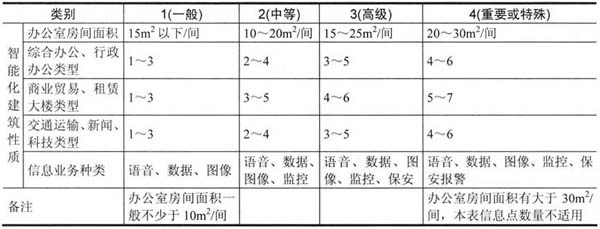 表2-1中的类别1、2、3、4分别为一般、中等、高级、重要或特 殊，是指从智能化建筑所处的客观环境、建筑性质和使用功能等多方面 来衡量的等级。例如，以智能化建筑所在的环境来说，一般是指行政办 公楼在中等城市；中等是指在大、中城市中的办公楼；高级是指在首都 或特大城市中的行政办公楼；重要或特殊是指技术要求极高，使用功能 齐全，且有社会影响的国家级行政办公楼。因此，它们之间是有所差别 而各有所用。 表中所指的信息业务种类为一般情况下所包含的内容，但不是绝对 的。由于智能化建筑的使用性质和服务功能极为错综复杂，有时还具有 综合性质，例如商业贸易，兼有租赁及宾馆、餐饮等多种业务的智能化 建筑，其用户所需的信息业务各不相同，在估算和预测时应分别对待。 此外，在一个重要单位内并不是所有机构都同样重要，都需要各种 信息业务；相反，在一般单位的智能化建筑内，其内部也有些机构需要 多种多样的信息业务。所以在进行用户信息需求预测和估算工作时，必 须充分了解该智能化建筑中的用户对信息的实际需求，并调查分析，慎 重确定。 表2-1中的参考指标均有上下限数字，在使用时，应根据智能化建 筑的实际情况分别取用上限或下限。同时，要注意的是在特殊的情况 下，可以不受表中限制，适当增加或减少。 对于国内中西部地区的智能化建筑，由于各方面因素的限制，在使 用上述参考指标时，应结合工程实际情况，适当地增加或减少信息业务 类型和信息点的数量，不宜过于追求技术功能齐全，采用超前配备标 准，但也应防止过于保守，采用技术落后的配置方案。 由于智能化建筑的类型较多，使用功能各异，性质也很复杂，不似 前面办公性质的智能化建筑单一，考虑的因素比较简单。现以展览场馆 （所）为例，除与展览摊位的面积有关外，还与展览产品的科技水平， 参展工作的活动状况，负责讲解人员的工作需要和参观展览人员的多少 等因素有密切关系，如表2-2所示，可供估算时参考使用。 表2-2　展览性质的智能化建筑用户信息点的参考指标（单位：个） 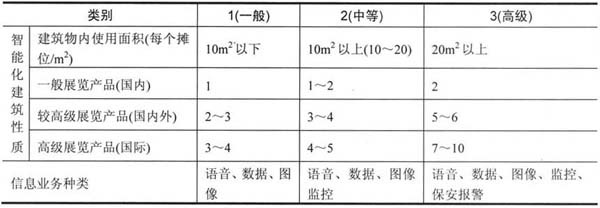 表中的一般是中等城市，中等为大城市，高级指首都和特大城市 （包括中央直辖市）。表中所列产品级别和展出单位有关，例如以国内 生产单位为主，展出产品以农产品、手工业产品或初级大宗产品为主， 因展出单位和参观人员都是以国内为主，所以，通信（信息）需求除参 展人员都要带有手机外，其他固定通信的时间不长，展出时间比较短 暂。因此，​用户信息需求的参考指标数量较少，每个展出单位一般只需 1个信息点，在首都和特大城市时最多只有2个信息点。较高级的展览产 品是指带有一定科技含量的产品，如电子、通信、电视信息等类产品， 这种展览会场通常有国内外生产厂商参展，所以信息需求的数量增多， 其要求也高。高级展览产品是指高级精尖的产品，如汽车、计算机、环 保设施、通信设备和高级机电生产设备等，通常是国内外著名厂商参展 的国际性展览会，因此，通信（信息）需求的数量较多，且通信（信 息）业务也多种多样。 5．智能化小区用户信息需求估算的参考指标 这里所说的智能化小区是以住宅建筑为主，其他由公共服务设施的 建筑群体组成，因此，称为智能化居住小区（本书简称智能化小区）， 它与智能化建筑有很大区别，其估算的参考指标也不一样。如智能化小 区为高等院校的校园小区、高新科技园区、工业开发区和商务中心小区 等其他类型时，因其小（园）区中的房屋建筑使用性质和技术功能要求 与智能化居住小区是有显著差别的，不能采用这里所述的参考指标，应 该参照与智能化建筑相类似的用户信息需求进行估算。 1）智能化小区的住宅建筑分类 目前，智能化小区中的住宅建筑有以下几种划分的方法。在估算用 户信息需求时，应根据需要采用相应的分类。 
（1）按住宅建筑的使用对象划分　住宅建筑的使用对象因其社会 地位、经济收入、生活水平和人品素质等有较大差别，对于住宅建筑的 要求是不会相同的。按国内大多数城市中住宅建筑的使用对象来划分， 有别墅式住宅、中高级干部住宅、一般干部住宅和普通居民住宅，最后 一种目前包括廉租房、经济适用住房等。由于住宅建筑的使用对象不 同，与外界通信的频繁程度和生活方式的差异，都会使得对用户信息需 求有很大的区别。 （2）按住宅建筑的房间数量或套型划分国内各个城市对住宅建筑 有不同的划分，例如，有的城市按每套住宅建筑中包含房间的数量来划 分，有1居室型（简称1室型）、2居室型（简称2室型）、3居室型（简 称3室型）和3居室以上型（简称多室型）；有的城市则按套型划分，实 际上套型内含有房间数量，例如有小套（1～2居室）、中套（2～3居 室）、大套（3～4居室）和特大套（4居室以上）等几种。 （3）按住宅建筑的智能化程度划分　这是近期才出现的分类方 法，它是由建设部住宅产业化促进中心主编的《国家康居示范工程智能 化系统示范小区建设要点与技术导则》（修改稿）确定的。其划分则是 按其硬件配置功能要求、技术含量、经济合理等划分为一星级、二星级 和三星级三种类型。它们分别对应于过去划分的普及型（又称经济 型）、先进型（又称提高型）和领先型（又称超前型）三种类型。对上 面三种类型分析都是以智能化的程度高低为衡量标准来划分的，但都属 于智能化住宅建筑的范畴。此外，还应该看到国内各个城市中还有不少 原有或刚建成的住宅建筑，大都没有装备智能化设施，较为普遍的是有 普通电话机和电视机，计算机进入很少数的家庭。因此，这种大量的非 智能化住宅建筑应定为无星级。随着国民经济和科学技术的发展以及人 民生活水平的提高，这些大量的非智能化住宅建筑也会逐步改造，从无 星级向有星级的智能化住宅建筑迈进，从低星级发展到高星级的智能化 住宅建筑。 2）智能化住宅建筑用户信息需求的参考指标 智能化住宅建筑中的用户信息需求估算的参考指标有以下几种。 
（1）按住宅建筑的套型大小分成不同级别的用户信息需求。 
（2）按住宅建筑每套包含的房间数量分别估算用户信息需求。 
（3）按每套住宅建筑的使用面积多少估算用户信息需求。 
（4）按住宅建筑的智能化程度高低而分级估算用户信息需求。 在实际工作中，可以根据具体情况分别将上述估算方法进行合理组 合，采取综合性估算，有时会提高估算的准确程度。 此外，智能化小区中公共服务设施的房屋建筑（如幼儿园、小学、 中学、社区医疗机构和社区服务管理中心等），如需要智能化的信息服 务设施时，应根据其服务性质、建筑面积、人员数量和对信息的需求程 度等分析研究，估算其所需的信息业务类型和信息数量，以便在综合布 线系统工程设计中作为重要的依据。 智能化小区各种住宅建筑用户信息需求数量的参考指标和相应类型 如表2-3所示。 表2-3　智能化小区住宅建筑用户信息需求数量的参考指标 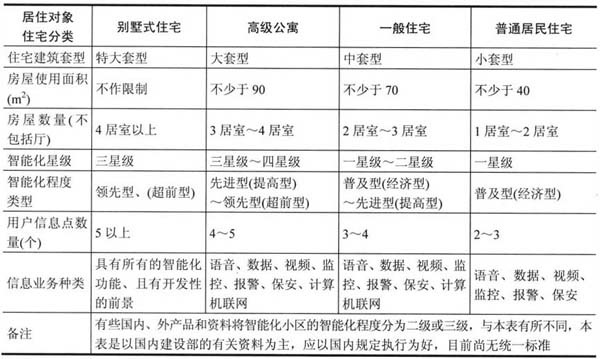 表2-3中将各种估算的参考指标一并列入，供在不同的情况参考使 用。表中凡有上下限的数值，或有两种情况的描述，说明在使用时，可 有一定程度和在具体范围内来选择，由于有一定的灵活应用范围，则实 用较为方便。在用户信息需求估算时，应根据智能化小区的实际情况来 取定和选用。 2.3　综合布线系统的产品选型 综合布线系统工程中需要大量通信（信息）传输设备和各种布线部 件，如果稍加细分，就有配线接续设备（简称配线设备）、通信引出端 （又称信息插座）、各种传输媒介（简称缆线，即电缆或光缆等）和其 他连接装置（包括连接用跳线、设备缆线和工作区缆线以及接插连接 件）等。上述通信设备和布线部件都是由国内外厂商统一生产供应的， 通常要选择品牌、类型、品种和规格及数量，所以把这种订购活动称为 产品选型。对于综合布线系统的其他器材或部件，例如槽道、桥架（走 线架）和管材及其他支撑保护措施等产品都属于辅助性的部件，这些产 品一般都不包括在综合布线系统产品选型的范围之内，这点必须予以区 别。它们可以从市场零星购买，也可以约请当地厂家定制供货，这样可 以看出综合布线系统工程的主要设备和布线部件都是由厂商统一生产 的，预先签订合同，约定供货方式。 综合布线系统是在智能化建筑或智能化小区内的基础设施之一。从 国内以往综合布线系统工程建设项目的实施过程调查分析，实践证明应 把综合布线系统的设备器材和布线部件的选型作为关键环节，它是综合 布线系统工程的网络规划或工程设计中极为重要的工作内容，它对于技 术方案的优劣，工程造价的高低，满足信息需要的程度，能否适应日常 维护管理和今后发展要求等都密切相关。此外，从国内总结的过去综合 布线系统工程的经验教训来看，产品选型工作的安排宜早不宜晚，最好 在网络规划时（或规划前）同时考虑，以便有个初步的产品选型方案， 对于房屋建筑工程设计，便于考虑预留洞孔，选择和确定线槽等的规格 尺寸和数量多少，也有利于综合布线系统工程设计的顺利进行。因此， 从整个综合布线系统工程项目来看，产品选型是一项具有决定性作用的 工作，不仅是技术，也涉及经济，还有大量的配合工作。在国内有些综 合布线系统工程，因设备器材和布线部件选型不对，使安装施工、使用 维护和日常管理困难增加，既浪费工程建设资金，又使综合布线系统难 以发挥其应有的技术性能和使用功能，不能充分体现其优势和特点，也 不能适应今后业务发展的需要。为此，必须重视综合布线系统工程的产 品选型，应该加强监督管理，将其纳入正轨的采购订货渠道，例如采取 招标投标方法。由于综合布线系统的设备和部件品种、类型、规格、容 量较为繁多且很复杂，而又有其特殊功能和技术要求，所以在产品选型 时，应根据网络拓扑结构需要和工程实际要求，分门别类对设备和部件 的规格数量进行统计核算，提出向生产厂商订购设备和部件的清单，以 便双方协商，签订供货合同，要求清单上所列的设备和部件必须数据正 确，素材详尽。 2.3.1　综合布线系统产品选型的前提条件 在综合布线系统产品选型前，必须有一定的前提条件作为产品选型 的主要依据或参考因素。事实证明，没有前提条件将使产品选型工作困 难，得不到理想的效果。产品选型前必须充分掌握的前提条件就是对工 程本身需要产品的基本估计。目前主要有以下几点。 （1）对智能化建筑和智能化小区的性质、功能和环境等基本情况 必须充分了解。首先要熟悉所在城市的级别（如是省会还是中等城 市）、地位和重要程度。如以智能化建筑为例，​该幢智能化建筑是位于 首都或特大城市中，还是在一般中小城市或边远城镇等地方；要分清是 重要的具有标志性的智能化建筑，还是一般性的办公用的智能化建筑； 是国家重要的特殊性建筑，还是属于地方行政部门的一般办公建筑；是 信息业务大量集中的枢纽性建筑，还是信息业务不多的一般性建筑。如 以智能化小区来说，要分清在小区内以居住建筑为主，还是以其他公用 建筑为主；对于智能化居住小区的功能要求，必须以居民的实际需要为 准，通过充分调研后得出正确的判断。显然上述两种主体工程的不同特 点必须明确，同时，应把它们之间的区别分清，以利于分别处理，不应 混淆不清，以免今后发生难以估计的问题或后患。 （2）智能化建筑和智能化小区的建设规模（单幢建筑或多幢建筑 物组成建筑群体的校园区、房屋建筑的分布状况和平面布置以及建筑面 积多少等）和具体工程进度计划。例如，房屋建筑是高层，还是多层， 建筑物的建筑构件和内部装修标准及要求，各种管线系统的配置、工程 设计和安装施工的进度计划等。 （3）在智能化建筑和智能化小区中近期需要的信息业务种类（如 语音、数据、图像和控制信号等信息业务）、信息点的数量和分布以及 其他的特殊要求（如是否需要专用通信线路），并估计今后信息业务的 发展动向。同时，要适当考虑今后有可能会发生变化的因素。例如，建 筑物的使用性质和功能要求等有所改变，使信息业务种类和通信数量的 增加或减少，信息点数量和分布的变化及对信息传输质量的要求提高， 上述主体工程各种可能变化的因素，必然会影响综合布线系统选用的产 品有所变化。 （4）对智能化建筑和智能化小区所在的客观环境变化或因今后发 展要求等因素应充分注意和估计。例如，由单幢的智能化建筑向智能化 小区要求较高的商贸中心区发展的可能性；智能化建筑的使用性质和功 能要求的改变；由一般的地区改变成经济开发区；客观环境今后可能较 强大的电磁干扰源的存在等。这些变化因素都会与综合布线系统工程的 产品选型和有关部分的设计密切相关。例如，因电磁干扰源的存在是否 需要采用屏蔽结构的布线系统；由于综合布线系统的网络拓扑结构不 同，配线接续设备的配置也有所区别。这些都可能影响产品选型中的品 种、类型、规格和数量等具体细节，且直接与技术方案有关。 如对上述前提条件的内容细加分析，可以看出都是对主体工程及其 所在环境和客观条件的调查了解，这些内容都属于对主体工程本身应该 熟悉和掌握的，它是“知己”的部分。对于目前国内外生产的综合布线系 统产品的调查研究，应该说是“知彼”的部分。俗话说：“知己知彼，百 战不殆。”同样，综合布线系统产品选型也应遵循这个道理。因为只有 对自己和对方的情况都有透彻的了解，才能使产品造型不会发生错误的 决断。由于前提条件不但是与总体技术方案有密切关系外，而且对于综 合布线系统选用哪种产品具有决定性作用。例如，对于建设规模和工程 范围的大小，网络拓扑结构和组织形成的复杂程度，对客观形势的应变 能力高低，各种设备、器材的选用和配置等均有直接影响。为此，必须 采取相应对策，取得应有的前提条件是一个关键。 2.3.2　综合布线系统产品选型的原则和要求 当前，国内外生产综合布线系统产品的厂商众多，尤其是国外厂 家，其产品均已进入国内建设市场，由于综合布线系统的科学技术发展 迅速，产品的变化更新或升级换代进度​加快也较频繁，形成五光十色、 花样繁多的局面。因此，在智能化建筑或智能化小区综合布线系统网络 规划和工程设计时，面对众多的产品，如何解决产品选型的问题，在工 程管理时必须慎重对待，不应轻视，务必要遵循以下原则和要求，以达 到选用的产品符合工程实际需要，满足用户使用的目的和要求。 1．必须遵循满足工程实际需要的原则，符合实事求是的要求 综合布线系统产品选型的目的是为了更好地满足用户信息需要服 务，因此，必须以实事求是、科学办事的思想，紧密结合工程的实际情 况，要根据智能化建筑或智能化小区主体的工程性质、所处地位、功能 要求、建设规模和客观环境等具体特点，从满足用户对信息的需要为出 发点。同时，采用技术经济分析比较的方法，选择相对比较合适的综合 布线系统产品，务必达到符合工程建设和日后使用要求的目的。 2．必须执行有关的产品标准，同时符合我国国情民意要求的原则 在综合布线系统工程中应选用执行我国国内的有关技术标准（包括 国际标准和我国的国家标准以及行业标准等）中规定的定型设备和器 材，同时，这些产品应符合我国国情民意的要求（例如习惯使用方 法），所有国内外产品均应以我国发布的标准为准则进行检测和鉴定。 未经我国有关部门质量监督检验机构鉴定合格的主要设备和布线部件或 我国标准中规定不许采用的产品（如120Ω阻抗电缆和星绞电缆品 种），均不应在工程中使用。工程中所用的综合布线系统产品（包括缆 线、布线部件和主要辅助部件等）的型号、规格、性能和质量除必须符 合上述要求外，还应符合设计文件，未经设计单位同意，不应采用其他 产品代替。 3．应该按近期和远期相结合的原则，符合能长期使用的要求 在综合布线系统产品选型时，首先应根据近期用户信息业务和网络 拓扑结构建设等需要，适当考虑今后信息业务种类和业务流量增加的可 能，且要预留一定的发展余地（包括技术性能的增加和设备容量的扩增 等），选用性价比合适的综合布线系统产品，以便能适应今后相当一段 时期的客观需要。但是在考虑近期和远期相互结合时，不应强求一步到 位和求大要全，一定要按照各种信息的特点和各个时期用户的需要程 度，结合具体工程的客观需要和建设资金投入的可能等条件，可以采取 统筹兼顾、因时制宜、逐步到位、分期形成的方法。在具体实施中还应 注意科学技术的飞速发展和是否符合今后实行的标准规定。因为综合布 线系统和其他系统的科学技术都在不断提高和迅速发展，各项技术标准 也必然随着发展继续制订、补充和完善，先进的产品必然会代替原有的 产品。所以不宜以生产厂商的所谓承诺产品的系统保质期限很长，作为 决定选用产品的主要因素。从技术发展的角度来看，这种思想观点应该 说是不可取的。 4．要按照系统特点服从工程整体的一致性原则，满足总体技术方案的要求 为了解决在智能化建筑中各种信息系统采用不同布线部件难以灵活 通用等问题，从而产生了综合布线系统。因此，它具有较强的系统性和 整体性，但是目前由于国内外生产的综合布线系统产品较多，且无统一 的产品标准，所以在部件结构、容量配置、规格尺寸、​技术性能和可靠 程度等方面都存在一定的差异，各有不同的特点。不足的是除RJ45插座 等个别部件外，其他部件互相兼容性差，一般不能互换或通用，这与原 先开发综合布线系统的本意相违背。因此，在产品选型时，应根据综合 布线系统的特点，服从工程整体的原则，从全局考虑选用其中一家符合 现行国内标准，且认证合格、允许入网、成龙配套的产品，不应选用多 家产品（如具有互换性的部件可不限一家），以免在技术性能和可靠程 度等方面互相不匹配而达不到要求，直接影响综合布线系统工程的通信 质量和整体效果。 同时，在综合布线系统产品选型时，必须符合相同类别和统一标准 的一致性原则，满足总体技术方案的要求。例如所选用的各种缆线（包 括跳线及连接线）选用5e类（即超5类、增强5类）标准的产品，则布线 部件（包括连接硬件）等全系统产品都必须采用5e类标准，应该使所选 定的产品类别或措施都一致，才能保证综合布线系统具有5e类标准的技 术性能。 此外，在智能化建筑和智能化小区的综合布线系统中的某个段落， 因有电磁干扰源的存在，需要采取屏蔽措施或选用具有屏蔽性能的产 品。在选用具有屏蔽性能的产品时，为了保证具有整体的屏蔽效果，要 求综合布线系统所有布线部件都应选用具有屏蔽性能的产品，且应按屏 蔽系统要求设计，做好各种屏蔽措施（包括缆线屏蔽层的连接和良好接 地等），以求整个屏蔽系统切实有效。 5．应该符合技术先进和经济合理互相统一的原则，力求产品性价比合理的要求 目前，我国已有符合国际标准的通信行业标准，在标准中明确规定 对综合布线系统的技术性能和其总体效果，应以工程总的系统措施来衡 量。 在综合布线系统产品选型时，通常要求所选的各种设备和布线部件 的各项技术性能指标一般都应高于工程总的系统指标，这样在工程竣工 后，才能保证满足全系统的技术性能指标，综合布线系统工程的总体效 果才能得以体现。但是技术性能指标不是唯一的，所谓越高越好。如果 所选产品的技术性能指标太高，将会大大增加工程造价，在经济上是不 合理的。但产品的技术性能指标过低，不能满足用户实际需要，也就不 能体现其技术先进性。因此，在产品选型时，对于技术性能指标遵循技 术先进和经济合理互相统一的原则，力求达到产品性能价格比较合理的 要求。 此外，在产品选型时，如技术性能相同，又在符合国内现行标准规 定的前提下，国内生产的产品可以满足用户使用的需要，且有可靠的售 后服务时，应尽量优先选用，以降低工程建设投资，促进国内生产厂家 的产品改进和提高，扩大国内厂商的知名度影响、加快国内企业的发展 速度，有利于保护国家的整体利益。 上面几个原则和要求是相辅相成、互为补充完善，不能孤立或对立 看待，在产品选型中必须按照以上原则和要求综合考虑然后执行，但是 在实际工作中出现的情况比较复杂多变，有时难以预料或无法估计，例 如国际经济形势突然变化出现危机，从而使各种原材料的价格波动大、 市场供需之间矛盾突出、资源异常紧张；又如在世界范围内发生剧烈的 军事斗争，各种自然灾害频频发生、生产资源和人民生活所需的物资处 处告紧。此外，国际形势变化、人为和自然灾害的增加，必然会促使物 资匮乏，这就使产品选型时不能过于考虑长期需要。 2.3.3　综合布线系统产品选型的具体步骤和工作方法 由于综合布线系统产品选型是一项技术要求较高、内容复杂细致、 涉及方面广泛和工作性质重要的具体工作任务。从国内不少工程证实， 对此工作必须精心组织、严格管理、周密安排、以求选择符合工程实际 要求的质优价廉的产品，满足用户信息的需要。 由于智能化建筑和智能化小区的性质功能，使用对象有所不同，建 设规模和工程范围不一，建筑物也有新建或是改造等种种情况。因此， 选用综合布线系统的主要设备和布线部件，不论品种、规格、容量和数 量都会有些差异，产品选型工作必然会有繁有简，这里所述的具体步骤 和工作方法是一种通用性的过程，在实际工作中，可根据建设项目的工 程规模大小、工程内容的繁简程度和工程实施的具体计划等情况，予以 增加或精简某些环节和工作程序，以适应工程的实际需要。 综合布线系统产品选型的具体步骤和工作方法通常有以下几项程 序。 1．掌握前提条件和收集有关资料，作为产品选型的主要依据或参考因素 综合布线系统产品选型的前提条件的主要内容有工程建设项目的建 筑性质、使用功能、建设规模、工程范围、客观环境、信息业务种类和 今后发展要求以及用户信息需要程度等。同时要收集建筑物的结构布 局、平面布置、楼层面积、内部装修、其他系统和各种公用基础设施等 的配备（包括上、中、下水、电气照明、暖气通风、空调和燃（煤）气 等管线的分布状况和敷设方法）以及有关资料或数据。这些情况（包括 资料或数据）对于综合布线系统的设备安装位置、各种缆线敷设方法 （例如，明敷或暗敷，它们采用的支撑保护方式等）都有密切的关系， 尤其是与所选产品的外形结构、规格容量、安装方式和缆线长度等；此 外，还有与盘放缆线长度、预留安装设备或其他支撑保护设施所需要空 间尺寸、洞孔规格和数量都是密切相关的。有时上述情况有可能是产品 选型的主要依据或是决定产品取舍的重要因素。这些因素都是应全面熟 悉和充分掌握主体工程本身和其相关部分的内在因素，所以是十分重要 的工作。 2．全面了解产品信息和广泛收集产品资料，便于初步筛选 在综合布线系统产品选型中，全面了解产品信息和广泛收集产品资 料是一项工作量极大、涉及面较广、且是细致繁琐的工作，它是产品选 型的基础工作之一。全面掌握的前提条件是“知己”，充分了解产品情况 和市场供应状况是“知彼”，俗话说“知己知彼，百战不殆”。 为了全面了解和掌握产品的信息，在产品选型前，应采取各种方法 或利用多种渠道进行调查了解。例如专人外出调查或发函向生产厂商索 取产品资料；通过向业界人士咨询或通过有关新闻媒体介绍的各种产品 的概况；利用参观展览会或参与技术交流活动调查产品实际使用情况 等。在全面掌握各种产品的性能、规格和价格后，还应了解已经使用上 述产品的单位，以便专程访问、深入调查其实际使用效果和用户的各种 反映。在充分掌握各种产品的信息和有关情况后，应集中分析研究产品 质量的优劣、评议使用效果的利弊，认真​筛选出2～3个初步入选的产品 （又称入围的产品），要将它们排列先后顺序，以便进一步评估和考 察。 3．公正客观地通过技术经济比较和全面评估，从初选产品中选出理想的产品 为了搞好产品的选型，一般宜与综合布线系统网络规划或工程设计 同时进行，宜早不宜晚。这样可以密切结合综合布线系统总体技术方案 进行综合考虑，对于选择适宜的产品和配置合理的设备都是有利无弊 的。同时，在综合布线系统产品选型的整个过程中，不应掺杂任何外来 的干扰因素，坚持实事求是、公正客观的态度，对初步入选的产品认真 评估讨论，结合综合布线系统的总体技术方案，进行技术经济分析比 较。在技术方面，有初选产品是否符合国内外标准规定，执行的是国际 标准，还是国内标准；产品系列是否完整无缺、部件能否成龙配套；技 术性能高低是否真实可靠；产品供应时间是否确保可信；产品质量保证 期限的长短和售后服务的承诺能否确保等。在经济方面，一般有产品价 格是否适宜；施工和维护费用是否增加；各种配件和备品供应是否有保 证；产品能否适应今后发展的需要，有无可能发生经济不合理的现象 等。在分析比较时，将初选产品的所有优缺点和存在的问题一一罗列， 经过广泛的民主讨论、反复分析产品的优劣，认真对比使用的利弊，对 每个初选产品要有一个比较公正客观的综合评价，以便提供最后决定选 型的依据。 在技术经济比较过程中，必须遵循近期与远期相结合、局部服从整 体、技术经济应该统一、经济效益和社会效益并重等原则来选用产品。 在必要时，可邀请有关专家和行家参加讨论，对初选产品进行综合评 估；也可向有关单位或业内专家技术咨询，集思广益，为选用技术先 进、经济实用、满足今后需要的理想产品做好基础工作。 4．重点考察生产厂家和了解产品使用效果以及用户反映 对初步入选的产品进行技术经济比较或综合评估后，可在初选产品 中选择某个较为理想的候选产品。为了进一步了解该产品实际使用情 况，除国外产品的生产厂家外，对于国内产品（包括中外合资经营的厂 家）可以到该产品的生产厂家重点考察，例如生产厂家的技术力量和生 产装备的情况、生产流程和工艺水平、质量保证体系和售后服务措施、 产品使用后的用户反映和今后拟改进的方案等。此外，了解生产厂家在 近期能否提供符合更新的技术标准的先进产品等可能情况，以便适当考 虑今后产品能否兼容等问题。 同时，对已使用该产品的用户单位，登门访问，进一步深入了解产 品使用后的用户反映，具体的内容有产品质量是否稳定可靠；安装使用 是否简单方便；维修工作是否简单可行；现有产品有无应该改进的意见 等。这些内容对于最后确定是否选用是较为重要的素材和参考依据。如 有可能，在得到对方单位同意，选择某些基本技术性能进行实地检测， 这样可以收集到更加确切的第一手基础数据。这些实地调查了解工作， 都有助于产品选型以求取得良好的效果。 5．决定选用的产品型号和筹备办理具体订货事项 经过对产品生产厂家重点考察和向产品使用单位实地访问后，对所 选产品有比较全面的综合性的认识和较明朗的评议，结合工程的实际需 要和客观条件，坚持实事求是、公正客观的态度，遵循经济实用，切实 可靠的准则，提出最后选用综合布线系统产品的结论。​其内容应包括产 品选用后，其全系统的技术性能指标、需要工程投资额度、满足当前信 息需求的预计要求和适应今后发展的应变能力等，并对所选用产品的主 要依据做必要的申述，提请建设单位或有关领导部门最后审定选用的产 品。 当确定选购产品后，应将本工程中综合布线系统所需的主要设备、 各种缆线和所有布线部件的型号、规格和数量进行计算、汇总制作清 单，以便与生产厂家商谈时提交给对方。在与厂家商谈订购产品时，应 注意各项细节，尤其是产品的型号、规格和数量、技术性能、产品质 量、特殊要求、备品备件、供货日期、交货地点和付款方式等。这些问 题和要求都需要在订货合同中予以明确交代，以保证综合布线系统产品 质量优良，工程能按原订计划顺利进行。 2.3.4　综合布线系统产品选型的商谈订购和签订合同 综合布线系统工程中产品选型的商谈和订购产品、与生产厂商签订 供货合同，这两项工作都是产品选型过程中不可缺少的关键环节，它们 都是技术、经济兼有的业务管理活动，务必做好办妥，以保证工程顺利 的进行。 1．综合布线系统商谈订购产品的基本原则 综合布线系统产品订购商谈简称为商务谈判，其目的是为了少花 钱、多办事，办实事和办好事。商务谈判是指具有独立法人资格的买卖 双方，为了达到各自的目的和实现其所需要求，双方围绕转移货物的所 有权，且涉及双方自身利益，进行互相沟通、友好协商，最终达成双方 大致认可和共同遵守的目的，整个商谈和签约的过程是既紧张、又友好 的。 在买卖双方商谈过程中，因双方都受本身利益所驱，必然会出现既 有相斥，又有共融；既有矛盾，又需磨合；既有分歧，又要统一；既有 进攻，又需让步等现象。所以谈判的气氛多种多样、错综复杂反复变 化，这是所有商务谈判的共同特点和发展规律。 商务谈判与其他经济活动一样，在商谈过程中，双方都应按照以下 原则来指导自己的言行，作为商谈活动的行为准则。 1）诚实信用原则 诚实信用原则简称诚信原则，它是参与商谈双方必须遵循的最基本 原则之一，也是商务谈判的重要基础和根本要求，只有双方都能真正做 到以诚相见，以信对人，商谈必然会顺利成功。因此，它是商谈活动中 的第一信条，也是双方都必须遵循的信守准则。 遵循诚实信用原则并非原原本本地把自己的谈判意图和基本要求都 告诉对方，而是要站在对方立场，将其希望和应该了解到的情况坦率相 告，以免对方认为我方没有诚意。在商务谈判中，要使对方感到我方诚 挚可信、讲究信誉，表现出“言必信、行必果”的精神风貌和崇高气质， 要在人格和尊严以及言行等使对方信赖。我们提倡遵循诚实信用原则不 是不要谈判策略或技巧，在商谈中也需观察对方是否确有诚心实意和应 有的信誉程度，以免造成不良后果和不必要的损失。 2）实事求是原则 凡事都要实事求是，说话要有根据，这就是实事求是、言之有据的 原则。在商务谈判过程中，无论是申述和维护我方的观点，或是对对方 观点提出异议，都要从事实出发，讲道理，以理服人，这是商务谈判成 功的必要基础，切不可有虚假内容的言词，使对方难以​信服。另外要及 时准确地洞察对方意图，发现问题、及时指出，令其信服，真正使商务 谈判正常进行从而取得成功的结果。 为了做到实事求、言之有据的原则，要求参与谈判者在谈判前，应 充分了解和熟悉掌握各种丰富详细的数据和资料，不仅要对我方情况了 解清楚，更重要的是对对方的基本情况也要一清二楚，真正做到“知己 知彼”，掌握较为全面的情况，才有可能掌握商务谈判的主动权和取得 成功的结果。 3）平等自愿原则 在整个商务谈判过程中，要求双方坚持平等自愿的原则，不论买卖 双方都是彼此地位平等、在互相自愿合作的基本条件下，进行友好洽 谈，建立商务谈判关系。双方都不得歧视，更不应恶言中伤，盛气凌 人，使商务谈判难以正常进行。必须双方互相尊重、通过平等协商、公 平交易来实现双方的权利和义务的对等，这是商务谈判中必须遵循的最 基本原则之一。 4）互利互惠原则 互利互惠原则是商务谈判最终的理想结果。要求商谈过程的最后结 果是对于双方在适应对方需要的情况下，互通有无，使得双方都能得到 利益和满足其自身要求，真正符合互利互惠原则，最终实现等价交换、 双方都感到比较满意的结果。 5）友好协商原则 在整个商务谈判过程中，双方都应为了共同利益和一致目标以搞好 谈判取得商谈成果为出发点，遵循友好协商，求同存异原则，进行建设 性的磋商，寻求一致，以求达到商务谈判成功。 6）合法约定原则 商务谈判中要求双方都应依法进行谈判活动，务必要求从内容到形 式都要合法。合法约定原则要求谈判的最终结果应形成符合法律规定的 书面文件——经济合同。它要求双方当事人在订立和履行合同过程中， 应遵守国家法律、行政法规（如遵守合同法等），尊重社会公德，尤其 不得扰乱社会经济秩序，损害社会公共利益。因为订立合同是一种法律 行为，只有合法，才能具有法律约束力。如是不合法、又不符合社会公 共利益的合同，就是无效的合同，是不受法律保护的。因此，签订合同 就是以法的形式将双方权利和义务关系确定下来；当出现不按照合同的 约定履行合同的情况时，违约的一方应依法承担相应的责任，如双方协 商未能得到结果时，可进行仲裁，甚至诉诸法律以求解决。 合法约定原则是一项合同有效的前提，它连同前面所述的诚实信用 原则、平等自愿原则、互利互惠原则等共同构成了合同法的基本原则框 架，前后贯穿了合同从签订到终止的全部过程，也是每一方合同当事人 均要严格遵守，不得违反的基本原则。只有双方都能按照上述基本原 则，从友好协商开始到合同终止结束的整个过程中都始终坚持，才能使 所订合同得到切实有效和满意结果，真正创造合作顺利的范例。 2．产品订购商谈的主要内容和要求 
1）产品订购商谈的主要内容 由于综合布线系统的产品品种和类型较多、技术性能很多又极复 杂，涉及面较宽、专​业知识要求极高。为此，在产品订购商谈过程中， 必须抓住主要的内容，一般包括产品的名称、型号、类别、规格、数 量、性能、质量、价格、日期、验收和责任等关键部分。具体内容较 多，这里只是提纲挈领进行叙述。 （1）产品的名称和型号及类别 在商谈过程中，对于产品的名称和型号及类别，必须按规定或标准 办理，要求产品名称和型号及类别规范化，应以国家或有关部门统一命 名的产品名称和标准规定的型号及类别为准。如果没有统一的产品名称 和规定型号以及类别，应由双方友好协商确定，并在所订的合同中写明 和今后实施过程中以此合同约定为准，不应随意命名或更改。如属于最 近开发的新产品，除双方协商命名确定且在合同上明确认可外，必要 时，应保存样品，以便交货时对照检验是否吻合。 （2）产品的规格和数量 产品的规格和数量是订购商谈的重要内容之一。要求产品规格必须 符合标准规定和使用要求，数量应该准确无误，这样才能保证工程顺利 进行。在商谈过程中应明确产品的具体规格（如设备的容量、缆线的对 数、部件的尺寸大小等）和准确数量（包括零配件或附件），要求规格 应完整详细，数量准确无误。 （3）产品的性能和质量 综合布线系统产品的性能和质量是工程的核心部分，也可以说是灵 魂，因此，它是订购商谈的关键内容，必须重视，谨慎对待。如果这部 分发生问题，将会使工程留下重大隐患和严重后果，今后无法满足用户 的信息需求，且是工程建设资金的最大浪费。因此，在商谈过程中，必 须明确提出产品的性能和质量都必须符合技术标准规定的要求，绝对不 应松动或无原则地妥协，必须对生产厂商严肃提出要求，严格掌握。务 必做到所订购的产品在当前和今后一定时期，应满足工程实际需要和能 够适应今后发展要求，绝对不能使性能欠缺、质量低劣的产品用于工 程。 （4）产品的交货细节 产品交货内容和具体细节较多，且极为繁琐，它涉及产品的包装 （包括包装材料、包装方式、货物件数、包装费用等）、运输（包括运 输方式、运输标志、运输费用等）和交货（包括交货地点、交货日期、 交货方式）等各个方面。在订购商谈中对上述内容和细节必须一一明确 商谈说明，不应有含糊其辞或责任不清的内容。以免今后发生问题引起 纠纷，影响工程进度，造成不必要的损失或留下一定后患。 （5）产品的价格和结算方式 产品的价格和结算方式是商务谈判中的最关键的内容之一，它往往 也是谈判成功或失败的重要环节。产品的价格又常常会涉及各种问题。 主要有产品质量、技术性能、产品规格、数量、单价、折扣（包括优惠 方法）、服务、包装、运输、储存期、交货期等。可以看出上述问题都 存在管理问题，既有技术性，又有经济性；既有正式的单价，又有派生 的折扣（包括优惠价），内容繁多，且较复杂，有不少是随意性和可变 性，有的是毫无规范化约束。因此，在商务谈判时，在价格方面的条款 中必须明确规定产品的实价、作价方法和成交总额等。对于支付货款方 式的条款中，必须明确结算方式、结算使用的货币币种（当选用国外生 产的产品尤其重要）、结算的时间和结算地点等具体细节。当产品货款 较多，双方商​定采取分成若干次的支付方式时，应明确分期支付次数， 首次支付货款数，每次支付货款数的比例和最后结算的日期及结清方式 等具体细节。 （6）产品的交货和验收 产品交货的要点是交货的日期、地点和方式。交货日期是指在什么 时间内供货；交货地点是指在什么地方交货，对具体工程来说有在生产 场地或工程现场交货，也可以由建设单位（或业主）指定地点交货；交 货方式是指业主自己提走或由生产厂商送货上门，还是由生产厂商委托 运输部门托运到约定地点等。这些都应在商务谈判时明确规定，且在合 同中清楚写明，以便于具体实施。 产品的验收或检验是指对产品的品种、规格、质量和数量以及包装 等进行检查和验收，也包括对产品做必要的技术性能抽查测试，并最终 确定是接受，还是拒收。例如在检查电缆盘包装时发现有严重破损情 况，有可能伤及电缆外护套。为此，应对电缆进行绝缘电阻等指标测 试，如不合格，应采取检修等措施，如难以修复，应予以拒收。此外， 产品验收还包括验收方式和验收后提出异议的期限等内容。 （7）双方的责任和索赔及仲裁 在商谈过程中，如上述基本内容均已达到互相认可和达成一致后， 还应就双方的权利和义务，有可能引起争议以及其他因素产生的分歧或 问题，由此产生的索赔和仲裁进行充分磋商，并作出双方都明确的自身 责任。为此，在签订合同中予以明确规定，以便约束双方行为或便于妥 善解决争端和处理纠纷。 2）产品订购商谈的要求 为了保证综合布线系统工程中所需的产品订购商谈能够顺利进行， 以求商谈目标得以实现和取得满意的结果，必须按照以下要求执行和管 理。 （1）必须组织好商务谈判班子。要求参与谈判的人员精明强干， 并有各方面（如领导干部、工程技术人员、经济管理干部和法律律师 等）人员组成商务谈判班子，以便于充分发挥各自所长，互相补充的优 势，力求使商谈取得全面、完美和圆满的结果。 （2）在商务谈判前，要求所有参加商务谈判的人员，应该事先有 所准备，尤其是思想上统一，明确达到的理想目标，注意适当松动的尺 度和掌握好轻重主次的关系。具体来说是要明确谈判最终达到的理想标 准、预期成果和基本结局；同时，也要注意灵活运用一定的弹性尺度； 并要根据谈判形势，合理掌握和区别对待轻重关系和主次矛盾，以便参 加人员充分发挥才智，帮助领导决策和掌握，保证商务谈判顺利进行和 促使商谈圆满成功。 （3）在商务会谈过程中，一定要有集中统一的意向，要按照在会 议上讨论议程和谈判内容的安排顺序进行，会谈过程中要抓住商谈重 点，正确合理掌握会议进度，排除一切干扰影响，提高商务谈判效率， 力求做到会谈内容安排有序、商谈问题主次分明，讨论时间紧凑适宜、 会谈气氛友好和善，达到预期商务谈判的目的和要求，为签订购货合同 创造条件。 3）签订购货合同 综合布线系统工程中所需产品订购商务谈判的最终目的和理想成 果，应该是为了与产品生产厂家或供应商签订购货合同，即形成符合法 律规定的书面文件——经济合同，以法的形式将双方的责任、权利和义 务予以明确约定。合同要求双方都应全面、按时、按约履​行合同中所确 定的条款内容，既要享受权利，也应承担义务，不得无故拒绝履行合同 义务，也不允许无故放弃合同权利。否则，任何一方违反合同的约定， 都要依法承担合同及法律所规定的责任。例如，违约方应承担违约责任 等（包括经济赔偿）。 根据《中华人民共和国合同法》的规定，通常采用的产品购货合同 （又称产品订货合同）的内容一般有以下几部分。 （1）合同名称，应写明本合同的全称。例如××智能化建筑综合布 线系统工程。 （2）合同编号，按合同签订单位的规定或惯例进行编号。 
（3）合同签订单位，通常写明双方单位的全称，分别为供方（又 称甲方即生产产品厂家或产品供应商）和需方（又称乙方即建设单位或 承包单位）。 （4）合同签订地点，签订合同的地点或场所。例如双方商务谈判 的地点或工程所在场地。 （5）产品名称和型号、规格和数量，交货时间和交货数量以及购 货合同总金额等。 （6）产品的质量要求、技术性能标准、供方对产品质量的承诺和 保证，产品保证的条件和供货期限以及售后服务等具体措施等。 （7）产品交货（提货）方式。 
（8）运输方式及到达站（港）的费用负担。 
（9）包装标准、包装物的供应与回收和费用负担以及职责（包括 因包装标准欠妥造成的产品损坏等）。 
（10）随机备品、配件、工具数量和供应办法和供货要求（例如附 有备品配件和工具的清单等）。 
（11）综合布线系统安装调试和验收的内容和要求。 （12）合同费用和结算方式（包括合同总费用和支付办法）及结算 期限。 （13）双方的权利、义务与责任。 
（14）违约责任（包括经济赔偿等）。 
（15）不可抗力的说明（双方在签订合同时，所不能预见的事件， 例如发生火灾、台风、地震等事件）。 
（16）争议的解决和仲裁以及解决合同纠纷的方式，在仲裁期间， 双方应继续履行合同中的非争议部分。 
（17）其他约定事项（例如合同的总份数和分发数等）。 （18）合同附件（例如合同设备和器材清单等）。 
（19）合同双方的有效联系地址（包括网址）、邮政编码、电话和 传真及联系人等。 
（20）合同双方法人代表的签名。 （21）合同双方单位应加盖单位公章。 （22）合同签订日期。 由于产品购货合同是一种买卖经济合同，且是有偿合同，它是一方 向另一方转移的物的所有权，另一方则向一方给付价金。两项给付，互 为对价，这就是买卖合同最基本的特征。 同时，买卖合同是双务合同，合同双方的权利和义务是彼此对应 的，一方的权利，正是另一方的义务，反之亦然。因此，它是双向的， 这就是双务合同的含义。为此，签订合同的双方都不得违背，必须诚信 承诺和严格按合同执行。 2.3.5　综合布线系统产品选型的要点和注意事项 在综合布线系统产品选型时，除应按上述原则和要求执行外，还必 须考虑以下选型要点和注意事项。现分别予以介绍，供选型时参考。 1．综合布线系统产品选型的要点 目前，在综合布线系统的产品选用中，经常遇到一些重要课题和热 门焦点，从而成为难点，一时无法决定，这些难点有时会发生改变。为 此，本书选择几个重要的课题或要点作为典型介绍（其他要点可参见 《综合布线系统产品汇编和选用（2003）》一书），以利于在产品选型 中有一定的指导和参考，力求起到补偏救弊的作用。 1）综合布线系统产品选型应以什么标准为依据 众所周知，在综合布线系统工程中选用产品时，应按标准规定或工 程设计要求选型。但是以什么标准为依据，各有不同的观点、理由和说 法，使人难以明确辨别和说清，这是因为目前国内外生产的产品，都不 是统一的、具有权威性的综合布线系统产品标准，所以国内外生产厂商 虽然都说是以国际标准为主，但都是参照自订的企业标准的规定进行生 产，当前国内外产品存在各自为政、互不兼容的状态是一个较为普遍的 现象。面对如此复杂、品种繁多的产品，有人主张按照国际标准或国外 标准；有人主张按照国内标准，有人主张两者兼有，真正是众说纷纭、 莫衷一是。 本书认为综合布线系统产品选型是工程中极为重要的环节，除应按 国际标准规定的要求外，必须遵循我国现行的国家标准和通信行业标准 等，并以上述国内标准为主要依据选用产品。否则，所选用综合布线系 统工程中的产品是难以适应我国实际需要的，且有可能存在后患和缺 憾。 （1）综合布线系统产品选型应以国内现行标准为主要依据的理由 ①国内综合布线系统的标准虽然从20世纪90年代开始编制，通过政 府部门和学术团体组织和各方努力合作，迄今有关综合布线系统的国内 标准的品种、类型和数量日渐增多，虽然国内标准中（包括国家标准、 通信行业标准和协会标准）的内容存在一些问题或不足之处，但是综合 布线系统的标准正在成龙配套，标准体系日趋完善，技术水平正逐步提 高。有些国内通信行业标准为非等效采用国际标准，既符合国际标准要 求，又紧密结合国情，经过实践使用，证明是比较正确和切实有效，具 有一定的权威性。 我国在编制国内标准时，一直把引用国际标准和国外先进标准作为 重要的技术政策，始终坚持和全面贯彻“认真研究、积极采用、区别对 
待”的方针，采取紧密结合国情，反对生搬硬套，提倡自主创新的精 神，这是国内工程建设领域长期坚持的主导思想。我们要求以执行国内 标准为主，并不是排斥国外标准，两者并不矛盾。 ②综合布线系统工程具有多门学科互相融合、彼此渗透等特点，它 涉及范围较为广泛，且与各种专业有关。为此，必然要考虑执行以下相 关的国内标准。 ●　网络体制方面　不论智能化建筑还是智能化小区的综合布线系 统，都需要与公用通信网的接入网相连接，在产品选用时必须结合有关 接入网的国内标准中的规定，实施双方配合和连接方式等。 ●　设计施工方面　当综合布线系统工程范围内存在电磁干扰源 时，按设计和施工标准的规定，除选用具有屏蔽结构的产品外，应按国 内标准设计或施工。 ●　其他标准方面　综合布线系统工程的范围内如房屋建筑、设备 安装、抗震加固和通信线路等都应遵循国内已有的上述标准执行，不应 单以综合布线系统的标准来处理所有问题。因为这些国内标准和规范是 大量的，内容均是结合国内的实际情况，这就是必须以国内标准为主的 重要理由之一。相反，国外标准都没有上述国内标准的内容。从总体来 分析，国内标准的类型、品种和内容均比国外标准齐全、配套和实用。 （2）以国内标准为主选用综合布线系统产品的基本要求 ①必须充分了解和熟悉掌握目前与综合布线系统产品选用的国内外 标准的基本情况。国外标准包括国际标准、地区标准和先进国家标准； 国内标准包括我国国家标准、通信行业标准和协会标准等，以利于取长 补短和吸取经验教训，力求消化提高升华和切实有效使用。 ②应对国内外通信科学技术发展动向或趋势十分注意，以利于正确 选择相适宜的产品。例如近期国内“三网融合”的趋势日趋明确，宽带网 络不断拓宽，手机电视等新型产品已经问世等，这些都会对通信、计算 机系统的快速发展起到促进作用。 总之，综合布线系统产品选型以国内标准为主是符合目前国内实际 情况，且是切实可行的主导思想和工作方法。 2）承诺产品质量保证和系统质量保证的期限长短能否作为产品选 型的条件 目前，在商品营销活动中，生产厂商或经营店铺都使用广告宣传、 推荐销售、优惠促销或承诺约定等方法或手段，引导客户购买产（商） 品，其目的是为了增加商品销售份额，占领一定市场，获取更多的利 润。同样，所有国内外生产厂家在提供综合布线系统产品时，也都推出 吸引客户的承诺约定的方法，即向用户承诺“产品质量保证年限”（简称 产品质保）或“系统质量保证年限”（简称系统质保）。由于上述概念比 较混乱，说法不一，有时使人无法理解，产生各种疑惑，也无所适从。 为此，应明确了解他们实际定义和含义的差别，以利于综合布线系统产 品选型。 
（1）几个“质保”名称的定义和剖析 ①产品质保　它一般是对单一（体）产品的质量担保，与一般商品 的质保含义相似。通常是有国家标准或行业标准的规定约束，产品必须 符合和满足其要求。例如综合布线系统产品按通信行业标准YD/T92b1 ～3—2001的规定。为此，单一产品的质保应符合标准中的规定，必须 严格执行，这就是一定要的“质保”。 ②系统质保　它是指由若干个产品组合而形成一个系统的质量担 保，这方面没有完整的标准。有时虽然单个产品符合标准，而几个符合 标准的产品组成一个系统时，有可能不符合标准，因为有很多因素（例 如安装方法不标准）会造成这样的后果，所以一个可靠的系统质保必须 有一个全面的系统质保实施方案，这就要求生产厂家必须具有能够控制 整个过程，以保证系统的性能或指标得以实现的一套有力措施。为此， 目前几乎所有国内外生产厂商对提供系统质保都有前提条件，且极为严 格，也可以说是“苛刻”。这些条件首先是必须全系统采用该厂产品，且 是无源的，不包括任何有源设备、公共网络接口和应用系​统的终端设 备；其次是整个系统必须是厂商授权认证的代理商、集成商、设计和施 工的合作伙伴负责，并按该生产厂商的规定具体实施，甚至有的厂商还 要求按该厂商的规定维护；再次，施工完毕后，整个系统的现场测试应 按厂方规定测试，且要得到该厂商认可的单位或人员进行；最后，当用 户要求系统质保，必须向生产厂商提出申请要求和提供工程档案，经过 厂商认证和协商、注册认可才能按系统质保要求实施。以上是几个主要 前提条件，其他还有就是必须在质保期内正常使用，应是最终用户、最 初安装现场和原装产品等限制条件，形形色色的约束可谓五花八门。 由上所述，显然是一个“一揽子计划”，有时很难做到，且不一定是 有利和合理的。系统质保是从工程设计、安装施工直到维护运行的全过 程（20～25年），时间十分漫长。在长达1/4的世纪中，因科技发展、 产品升级换代、环境条件的变化、产品本身的变质等都是现在难以预料 的；此外，生产厂商解体重组、用户变换内部重新装修等因素都是常有 的。因此，这种系统质保的过长时限是没多大意义。所以有人说“质保 年限过长是市场宣传的噱头”，“厂家为了宣传和推销产品，自己提出 
的”，“说好听点是概念炒作（或市场炒作），说难听点是欺骗用户”， 这些都是实话实说，是令人信服的。 再进一步对“系统质保”的含义分析，还存在诸多问题。例如系统的 范围和界定的划分原则，系统有大有小，是否有标准？按厂家说法系统 质保只限于无源部分。众所周知，综合布线系统必然要与有源网络连 接，必须与公共网络接口和应用系统终端设备相连，才能充分发挥其作 用和有效检验其效果。如把这些设备都排除在系统以外，只是像在实验 室内对系统进行检验、测试合格，对于实际的具体工程来说又有多大意 义？ 综上所述的“系统质保”，根据国内的实际情况是行不通的承诺。较 为切实可行、真正符合实际需要的是“产品质保”，它才是确保工程质量 优良的真正的物质基础。 （2）几个年限、周期名词的定义和区别 目前，在综合布线系统产品选型时，常常涉及质保年限的不少时间 概念名词，由于概念不清或有意混淆，使人思想混乱，难以分辨清楚。 为此，将目前经销活动中的几个年限、周期名词予以叙述。 ①产品质量保证使用年限　它是指生产厂商向用户承诺在一定年限 内使用其产品质量是有保证的，也可以说是产品在使用年限内，产品质 量是确保的。所以它是有使用条件的，即有限的使用年限是确保产品的 质量，过了使用年限就不能保证产品质量。所以在市场的商品上标志有 有效期、保质期或有效使用期等名词都属于说明这类商品是有有限的使 用期的。 ②产品生命期或产品生命周期　它们是泛指产品从开始生产（或制 造）形成到最后因产品本身因素或外来破坏而消亡的整个过程。产品生 命期和产品生命周期的含义相类似，都是泛指人或事物存在的期限，也 可以说是生存在世的年限，但它不同于使用年限。例如人可以活到90 岁，甚至百岁以上，这是他的生命期，但是人类能劳动创造物资财富的 年限，并不是从出生到死亡，而只有有效的五六十年的年限，这个有限 年限通俗地讲就是使用年限，也就是有效使用的期限。 ③寿命、使用寿命、产品寿命周期　寿命通常是指生命的年限，即 生存的年限，也是从出生到死亡的期限，使用寿命是用于泛指人和事物 存在或有效使用的期限。例如对于​事物常常有使用寿命年限，因为有有 效使用年限的前提条件，所以使用寿命的含义是与寿命不同的，两者不 宜混淆。产品寿命周期的含义与产品生命期是类似的，只是用词不同而 已。 综合上述，对于产品质量保证年限，建议应以保证产品质量使用年 限或产品保证使用寿命等名词较为明确，容易辨别。产品生命期、产品 生命周期、寿命和产品寿命周期都有不明确的弊病，建议少用或不用为 好，以免产生不必要的误解和无意义的争端。 3）生产厂商提出的产品质量保证时限 目前，所有国内外生产厂商提供的综合布线系统产品时，都有一种 较为普遍的促销手段，引导促使用户在选用产品予以信任，同时向用户 承诺有较长的产品质量保证的时限（注意有的生产厂商有意把质量保证 与系统质保相混）。大多数国内外生产厂商为15年，少数国外厂商甚至 长达25年。这种对用户承诺品质保证时限的长短，有时无疑成为用户在 选用产品时一个主要考虑的因素，有些用户必然认为产品质量保证的时 限越长越好。甚至错误地认为选用这些生产厂商提供的产品，其使用时 间较长是经济合理的。一般说来，如果从用户角度考虑对所选用的综合 布线系统产品，必须有两个最基本的要求，它们是产品质量必须保证和 有一定（或更长的）使用年限，也就是生产厂商承诺的产品质量保证的 时限越长越好。因此，必须要对此认真分析考虑，不宜盲目认定，这是 因为有以下几点因素必须注意。 （1）产品质量保证时限缺乏使用条件 目前所有国内外生产厂商对于综合布线系统产品承诺的质量保证时 限，都没有提到产品使用客观环境的具体条件，应该说只能是在比较好 的理想环境中使用，不会受到任何外界的不利因素和各种损害的影响， 只有在这种环境或场合，才能确保综合布线系统产品质量的时限。显 然，这样对用户的承诺是一种不负责任的做法。因为有以下几点因素。 ①客观环境条件极为复杂，且变化因素很多，无法估计。 众所周知，在实际工程中客观环境条件十分复杂，外来干扰因素也 很繁多，综合布线系统敷设十多年之久，无法保证它是完好无损、技术 性能毫无变化，这是很难做到的，也是不可能的。 目前，国内智能化建筑或智能化小区都是一个涉及范围较大的系统 工程，它们所处的客观环境和具体条件有所不同，也较为复杂，即使是 同一个智能化建筑或智能化小区，其内部的各个房间或房屋建筑的细小 环境也有不少差别。以一个智能化建筑为例来说，其内部布置的各个房 间是否潮湿（例如过于邻近厕所、浴室、洗衣房和水房等）、有无高温 （如邻近厨房或锅炉房等）或剧烈振动（如水泵房等）。此外，综合面 线系统的路由和位置与上下水、热力或电力等管线的走向、位置和间距 有无矛盾或是否符合标准规定。这些客观因素如长期存在，势必影响综 合布线系统的产品质量，加快促使或造成布线部件材质老化变坏，它们 的技术性能也会有所下降，甚至会缩短其使用寿命。因此，生产厂家承 诺的产品质量保证时限必然受到上述因素影响，难以达到，所以没有提 到产品使用的客观环境条件应该说是欠缺的，也是不够严密的。 ②科学技术的飞速发展，产品的更新换代步伐加快。 当前，各种科学技术的发展速度极为迅速，如以与综合布线系统有 关的通信和计算机​两方面来说，手提电话的发展速度之快，令人惊奇， 不论品种类型、机型款式和技术功能，可以说是日新月异、五花八门 的。近期（例如手机电视等）计算机技术几乎只需三五年就有新型产品 出现，具有更加先进功能的产品代替原有产品，其数据传输速率日渐提 高，功能越来越完善和多样化。同样，综合布线系统产品也在不断发展 和继续提高，具体表现在信息传输速率的提高，信道频带的增宽，技术 性能的增多等方面，十年来传输媒介和连接硬件从3类布线系统发展到 超5类，甚至6类布线系统已投入商用，今后7类布线系统也会逐步进入 市场。近几年来更使人们意想不到的是因光纤光缆的价格猛跌，光电器 件的价格已有望下降，光纤和微缆系统的技术也逐渐广泛应用，全光网 络和三网融合等先进技术的使用步伐也会相应加快，有人估计今后光纤 光缆完全有可能代替铜缆布线系统，其发展趋势的速度快慢，确实是我 们现在难以估计和无法预料的。因此，在综合布线系统产品选用时，应 该充分考虑和适当估计为好。 ③其他公共系统的发展和客观信息需求增多以及各种标准的补充制 订和不断完善。 智能化建筑或智能化小区内，除通信和计算机系统外，尚包含其他 多种学科，例如房屋建筑、各种公用管线设施等，尤其是与通信系统密 切相关的部分，例如自动控制系统、公共和应急广播以及寻呼系统，各 种视讯系统（包含卫星电视、会议电视、有线电视和民用闭路监视电视 系统）甚至数字电视和三网融合等，都会加快发展和继续提高，这些因 素都有可能对综合布线系统产品提出新的更多或更高的要求。此外，与 综合布线系统工程有关的设计、施工和验收的各项标准，尤其是产品标 准必然会相继新编或修订，其内容也会得到补充和完善、提高。这和产 品的选用是密切相关的。 （2）在产品质量保证年限内应估计的变化因素 在综合布线系统产品质量保证期限内，变化因素很多，例如生产厂 家的兼并整合或收购重组；综合布线系统的建设单位机构变动、改组换 主等，这些变动必然使产品质保期限无法连续或可能宣告合同失效。 此外，自然界和人类社会变化因素极为繁多，有些是人类无法抗拒 的。例如自然灾害（包括狂风暴雨、地震、雷击火灾）或人为破坏（包 括战争）等，都会产生各种变化，使得原有建设遭到极大破坏，甚至形 成废墟。有时，上述因素综合地同时发生更会引起严重的后果，为此， 智能化建筑或智能化小区的综合布线系统产品选型时，要求质保年限很 长，是值得研究和考虑的。因为有时人们的思想观点受到客观条件的限 制，难以正确地估计和预料的到。 （3）要不要“质保”，要什么样的“质保” 在综合布线系统产品选型中毫无疑问必须要求产品质量保证，且要 求生产厂商承诺的产品质量保证使用年限应是切实有效的，不应附加各 种非标准的限制条件，更不应将有些可能发生不可知的变化作为限制条 件。例如在产品质量保证年限内要求，如需要更换产品必须购买原生产 厂商的产品，如无法购得原厂产品，使用其他生产厂商的产品，应经过 原生产厂商的批准。有的厂商甚至提出必须按其规定的要求进行维护。 这些霸王条款，既违反我国有关法律，也不符合公正和平等的原则。为 了保证综合布线系统工程质量优良，必须重视产品质量，这是天经地 义、理所当然的原则，也是毫无疑问的。因为它是综合布线​系统工程内 在质量的物质基础，即使工程设计技术方案比较先进，安装施工可能技 艺超群，也不太可能将不合格的产品加工成精品。所以必须重视选择质 量优良的产品，关注其质量保证的使用年限，力求延长其使用寿命。此 外，综合布线系统产品在不同的客观环境条件下工作，应有不同的质量 保证年限，这才是较为实事求是、科学办事的态度，也就是说允许不同 产品在不同的使用场合，应有不同的产品质量保证年限。 鉴于综合布线系统产品质量的保证年限是极为重要而且很复杂的问 题，且因产品具有较高的科技含量，与计算机系统等学科结伴共进，并 肩而行，技术不断发展和产品日新月异，更新换代的步伐较快。但因科 技进步具有阶段性，考虑到产品的投入使用，必然有一个基本保证产品 质量的稳定使用期，即有一定的产品质量保证时期。根据国内外实际工 程经验和产品升级换代的历程分析，综合布线系统产品质量保证年限， 一般不宜短于10年，但也不宜过长，应以不超过15年较为适宜。目前， 不少国内外生产厂商承诺产品质量保证年限长达25年，虽然时限过长， 因为25年的发展变化情况是难以估计的。 对于综合布线系统质量保证，由于其情况较为复杂，且因时间太 长，变化因素太多，选用产品时难以估计，由于考虑发展因素颇多，不 是能用某个年限指标所能反映实际状况的，其实际意义不大。生产厂家 向用户提出过多的前提限制条件，显然是苛刻无理，缺乏公正性和公平 性，违背有关法则，也不符合市场经济平等交易的原则。综上所述，建 议生产厂家不应把它作为促销的主要条件，也不宜将此作为宣传口号， 个别工程如果需要上述系统质保时，应根据工程情况由生产厂商和用户 自愿协商决定取舍。 由以上所述分析，可以看到在综合布线系统产品选型时，除主要必 须考虑产品本身质量应有保证年限外，还要充分估计其他方面的情况， 尤其是要全面考虑和整体评估，不应仅以厂商承诺产品系统质量保证期 限的长短，作为决定选用产品的主要条件。 2．综合布线系统产品选型应注意事项 在综合布线系统产品选型时，除应按前面所述的原则和要求外，还 需要注意以下事项。 
（1）综合布线系统应满足所支持的电话和计算机等系统的信息业 务需要。为此，所选用的各种设备和布线部件必须符合上述系统有关标 准中的规定要求。例如为了满足所支持的计算机系统（包括数据通信） 的传输速率要求，应根据其客观需要，选用相应类别或等级的传输媒介 和接续设备（包括各种连接硬件）。当计算机系统为局域网络，需要采 用光纤光缆时，因传输距离较短，可以选用多模光纤光缆，既能满足使 用要求，也符合经济合理的原则；但是当计算机系统网络作为公用通信 网的一部分网络，且公用通信网采用单模光纤时，由于公用通信网范围 较大，传输距离较长，且要求有利于光纤互相连接，应使网络传输系统 的传输媒介统一匹配，应采用与公用通信网一致的单模光纤光缆，以免 出现互相脱节等矛盾，不利于信息传输的问题。 （2）在综合布线系统工程设计中，选用的对绞线对称电缆、光纤 光缆等传输媒介和接续设备、布线部件以及连接硬件等产品，都应符合 我国通信行业标准《大楼通信综合布线系统第1部分：总规范》（YD/T 926.1—2001）、《大楼通信综合布线系统第2部分：综合布线用电缆、 光缆技术要求》（YD/T 926.2—2001）、《大楼通信综合布线系统第3 部分：综​合布线用连接硬件技术要求》（YD/T 926.3—2001）或各个生 产厂商的有关企业产品标准的规定。 此外，在我国通信行业标准《大楼通信综合布线系统第1部分：总 规范》（YD/T 926.1—2001）中明确规定了不推荐采用ISO/IEC 11801中 允许的120Ω阻抗电缆品种和星绞电缆品种，因此，国内不允许生产 
120Ω电缆和星绞电缆以及相应的连接硬件，除目前已建成在建工程中 已选用国外120Ω的电缆和星绞光缆产品外，今后所有新建工程中不允 许再选用120Ω电缆和星绞电缆以及相应的布线部件（包括连接硬 件），以免造成后患。 同时，要求综合布线系统中由传输媒介和连接硬件构成的永久链路 和信道，必须符合《大楼通信综合布线系统第1部分：总规范》（YD/T 926.1—2001）中的规定。 （3）在综合布线系统选用产品时，除必须符合国内有关标准的定 型产品外，还需经过国内产品质量监督检验机构测试，鉴定合格允许入 网后才能用于工程，不符合上述要求的产品不应使用和入网。 目前有些国外生产厂商的产品只有国外的认证，却没有我国的认 证，这些认证由于执行的技术标准不一，其认证的有效性也值得有关部 门和在产品选型时加以考虑。上述现象如在综合布线系统刚刚引入国内 开始发生时，这是不得已的。但从1997年9月9日起，我国发布了通信行 业标准《大楼通信综合布线系统》第1部分至第3部分：总规范和分规范 （YD/T 926.1—3），这些标准在2001年已改为YD/T 926.1—3—2001对 综合布线系统和主要布线部件的技术要求和验收方法，均有明确的规定 和要求，它也是对所有进入国内工程建设市场的国外产品进行认证的依 据和准则。为此，对于目前国内外的产品是否符合上述国内的通信行业 标准，应该由我国有关部门或单位（包括第三方认证）进行质量检测， 并应由我国有关主管部门确认审批和发给认证文件，以保证综合布线系 统产品质量符合标准要求，满足国内的智能化建筑和智能化小区中信息 网络系统的发展需要。 同时，在综合布线系统产品选型时，要求选用的布线部件既要有兼 容性，又要有互换性，以保证今后网络系统升级换代或维修更换布线部 件有较灵活通用的选择余地。但目前有的生产厂商过分强调其产品的特 点，采取“一揽子方案”，且其产品与其他厂商生产的产品毫无互换性， 对于今后维护检修更换部件有较大限制，有可能影响使用。这些问题在 综合布线系统产品选型时，应加以注意和认真考虑，减少今后的后遗症 等不良状态。 （4）按照我国通信行业标准《大楼通信综合布线系统第1部分：总 规范》（YD/T 926.1）中的规定，不论对称电缆布线链路或光缆线链 路，在一条布线链路中不应使用不同类别的布线部件（如三类、四类、 五类和超五类等）；也不应混合使用标称特性阻抗不同的电缆（如 
100Ω或150Ω），或混合选用光纤芯径和模数不同的光纤光缆。若同一 条布线链路中选用了不同类别或电气特性的缆线或布线部件时，该布线 链路的传输性能应按最低类别或最差电气特性的布线部件来决定。 此外，在同一条布线链路中不允许有屏蔽性能和无屏蔽性能的缆线 和连接硬件混合使用，如混用应视为无屏蔽性能的通路来使用。同样， 混用不同的光纤芯径和模数的光纤光缆（包括各种纤芯径、多模或单模 光纤）时，应视为光纤细芯径和多模数的光纤光缆对待。 2.4　综合布线系统工程的招标投标管理 2.4.1　概述 众所周知，综合布线系统是智能化建筑或智能化小区（包括建筑群 体）内信息网络系统的传输媒介和联系纽带，它是主体工程得以实现高 度智能化的物质条件和基础设施之一。因此，必须根据主体工程的性 质、类型和用户通信需要进行配置，以便为用户提供通信服务。目前， 因主体工程的性质、类型和要求差别较大，所以，综合布线系统的工程 建设规模和覆盖的服务范围不一，又因综合布线系统的工程投资高、技 术要求多（如安全可靠性、信息保密性等）和专业性能强等特点，网络 结构繁简不同，用户信息需求各异，尤其是有内网、外网或保密网，或 业主有特殊要求的主体工程，如最近上海世博会工程。按照我国规定， 必须实行招标投标制，目前，综合布线系统常用的招标投标形式有以下 几种。应按工程实际需要确定。 （1）主体工程项目内统一对外招标。 
（2）与弱电系统结合形成整体进行招标。 
（3）综合布线系统单独对外招标。 根据我国法规招标投标法的规定作以下介绍。 1．国内工程建设项目实行招标投标的概况 我国在工程建设领域内实行招标投标制度是在20世纪80年代中期开 始的。原国家计委和建设部于1985年6月14日联合发布了《工程设计招 标投标暂行办法》。从此，使设计技术和工作成果成为有价值的技术商 品进入工程建设市场，打破地区、部门的界限，开展设计竞争、防止行 业或部门垄断，对于承担国家基本建设工程项目日益繁重的工程设计单 位，起到鼓励促进和积极推动的作用。 随后，原铁道部、交通部和建设部先后于1985年12月、1989年8 月、1990年3月、1992年12月相继颁发了《铁路工程勘测设计招标投标 管理办法》和《公路工程施工招标投标管理办法》、《水运工程施工招 标投标管理办法》和《工程建设施工招标投标管理办法》等文件，这些 情况说明国内工程建设项目已实行招标投标制度，且由工程设计推广到 施工，使招标投标的管理逐步走向正轨；在1997年下半年，原国家计 委、煤炭工业部先后发布了《国家基本建设大中型项目实行招标投标的 暂行规定》和《煤炭工业建设项目设计招标投标实施办法》等文件，这 些文件的出台，加快招标投标工作的发展历程。为此，在1999年8月30 日第九届全国人民代表大会常务委员会第十一次会议通过了《中华人民 共和国招标投标法》。自此国内的招标投标活动进入完全规范化的正常 阶段。甚至在国内一直是采取行业垄断、专业性强的通信行业设计和施 工的工程建设项目，也开始采用招标投标制度。原信息产业部于2000年 9月22日以部第2号令发布了《通信建设项目招标投标管理暂行规定》。 由原国家计委、国家经贸委、建设部、铁道部、交通部、信息产业部和 水利部以部第12号令联合发布了《评标委员会和评标方法暂行规定》等 文件。后来由原国家​发展计划委员会、建设部、铁道部、交通部、信息 产业部、水利部、民用航空总局以部委2003年第30号令，于2003年3月8 日联合发布《工程建设项目施工招标投标办法》，自2003年5月1日起实 施。全国各省、中央直辖市、自治区就招标投标活动，都做出了相应的 具体规定，要求凡有工程建设项目的建设单位或由其委托的招标代理机 构，均应按规定的条件、程序和原则，有组织地进行招标投标活动，必 须依法办事。 2．工程招标投标的定义和基本概念 根据《中华人民共和国招标投标法》和其解释，对工程建设项目中 的招标和投标等名词进行定义和解释。具体的名词主要有以下几个。 1）招标 是指建设单位（或业主简称招标人）依照招标投标法的规定，招标 人为了实现所投资的目标，提出招标项目或需采购大宗设备器材时，公 布标准和条件以及价格（即招标文件），招人承包或承买的行为或活 动，它是选择实施者（即承包单位或供货单位）的一种方式。这里的招 标人是指依法规定，提出招标项目，进行招标的法人或者其他组织。 2）投标 在承包工程建设项目或供应大宗设备器材时，承包单位或供货单位 应按照招标公告的标准和条件，提出价格，编写投标标书（即投标文 件），响应建设单位的行为或活动，参加投标竞争。这种响应的行为称 为应标或投标。投标人应是响应招标，参加投标竞争的法人或者其他组 织。 在市场经济条件下，招标方（人或单位）与投标方（人或单位）均 为双方当事人，进行正常的交易行为。 3）评标 是指按照规定的评价标准和评议方法，对各个投标单位提交的投标 文件进行评价，比较和分析，从中选出最佳投标单位的过程。为此，评 标组织机构或单位必须由招标单位负责依法组建。评标组织机构或单位 （如评标委员会）由招标人或其委托的招标代理机构的代表和有关技 术、经济等方面的专家组成，成员人数为5人以上的单数，其中技术、 经济等方面的专家不得少于成员总数的三分之二。 在评标时，参与评标的人员应客观、公正地进行评议，这是招标投 标活动中重要的保证条件之一。 4）开标 是指在招标文件预先确定的地点，在提交投标文件截止时间的同一 时间公开将所有响应招标的投标文件当众拆封，宣读每件投标书的主要 内容，使所有参与开标的单位和个人都了解整个招标投标的情况。 5）决标 是指评标组织机构或单位对所有投标单位提交投标文件进行评审， 根据招标投标法的规定，决定是否中标（即决标），投标文件应符合下 列条件之一才能中标。 （1）能够最大限度地满足招标文件中规定的各项综合评价标准。 （2）能够满足招标文件的实质性要求，并且经评审的投标价格最 低，但是投标价格低​于成本的除外。中标是指投标单位的投标文件，经 评标委员会评审决定被选中的，所以对于评标委员会来说是决定中标的 投标单位称为“决标”；对于投标单位来说就是“中标”。 工程招标投标法中的名词还有不少，例如法人、当事人、代理人或 代理机构等，但都是常用的，不是招标投标方面的专用名词，且在公开 场合经常遇到，它们是众所周知的，所以本书不予以解释。 2.4.2　招标投标的目的和作用 1．招标投标的目的 
我国自20世纪80年代的改革开放以来，实行市场经济体制。为了加 快国内工程建设速度，且与国外的工程建设制度接轨，以利于我国参与 国际性的竞争。因此，“为了保护国家利益、社会公共利益和招标投标 当事人的合法权益，提高经济效益，保证项目质量”。特制定招标投标 法，这也是实施招标投标的目的之精髓。 2．招标投标的作用 
我国从20世纪80年代初开始逐步推行招标投标制度，取得了明显成 效，起到以下的作用。 
1）规范市场经济竞争交易活动 国内通过工程实践，认真总结实施招标投标的经验和教训，在研究 借鉴国际上招标投标的普遍做法的基础上，制定我国的招标投标法，以 法律的形式规范招标投标活动，充分发挥招标投标制度在我国社会主义 市场经济体制的重要作用，从工程实践中证明是非常必要的。它的作用 具体体现是在市场经济条件下进行大宗货物的买卖、工程建设项目的发 包与承包，以及服务项目的采购与提供时，所采用的一种公平竞争交易 的方式。它与以往供求双方的“一对一”的直接交易方式相比，具有明显 的优越性，既有利于节省和合理使用投资，保证工程项目质量；又有利 于创造公平竞争的市场环境，促进企业单位间的公平竞争，还有利于堵 住经济交易活动中行贿受贿等腐败和不正当竞争行为的“黑洞”；同时铲 除国有资金交易活动中滋生的腐败土壤。以国家法规形式达到保护国家 利益和社会公共利益的目的和作用。 2）保护参与招标投标双方当事人的合法权益，起到净化和规范建 设市场的作用 这里招标投标双方当事人主要是指招标方（人或单位）和投标方 （人或单位）。此外，招标方还包括委托招标代理机构代为办理招标事 宜的。参与招标投标活动的当事人也包括招标投标代理机构。 招标投标法对参与这项活动的当事人，提出各方应享有的基本权利 和应履行的基本义务的具体内容和规定要求，使在市场经济活动依照法 律实施，起到保护各方当事人的合法权益，同时，又使建设市场的经济 活动趋向规范化等作用。 3）确保工程建设项目质量优良，提高社会效益和经济效益 实施招标投标制度，使建设市场净化程度提高，排除一切外来干 扰，以求节约工程建设投资、缩短工程期限，保证工程建设项目质量优 良，提高社会效益和经济效益。以满足用户对通信（信息）的需要。 从上述的招标投标制度的目的和作用分析，可以说，国家制定的招 标投标法是为了保护各方利益提供了有力的法律依据，参与招标或投标 的各方都应严格遵循，切实执行。只有各方都能坚持正确履行法律规定 的基本义务，才有可能使各方应享有和得到基本的权利。 根据我国目前情况分析，实施招标投标制度涉及面很广泛，也较复 杂；因为在国内实行时间不长，亦不普遍，尚存在诸多问题。例如具体 工作经验不足、有些方法不够成熟，存在管理制度不严、缺乏公正监督 机制等问题，应请国家有关部门加以关注，以便于及时解决，尤其是加 强监督和严格管理等制度的建设。 2.4.3　招标投标的内容、范围、原则和要求 这里所述招标投标的内容、范围、原则和要求等基本上都是通用 的，对于综合布线系统等具体工程要结合实际需要考虑执行。 1．招标投标的内容 招标文件或投标文件的内容是互相对应的，现分别进行介绍，供使 用时参考。 
1）招标文件 招标单位应根据工程项目的具体情况，参照《招标文件示范文本》 编写招标文件，并报上级管理机构同意后方可对外发放。招标文件应包 括以下内容。 （1）主要有投标须知和其附表、招标单位名称（或建设单位名 称）、工程名称、建设地点、工程范围（例如智能化建筑或智能化小 区）、建设规模等；合同条件、合同协议条款和合同格式等；技术规 范；图纸；投标文件参考格式（包括投标书及投标附录）；工程量清单 与报价表、辅助资料表、资格审查表（资格预审的不采用）。 （2）招标文件部分内容编写说明，主要有评标原则和评标办法。 投标价格（当综合布线系统工程结构不太复杂或工期在12个月以内的工 程可采用固定价格，考虑一定的风险系数。如综合布线系统工程结构比 较复杂，或工期在12个月以上的，应采用调整价格。价格的调整方法及 调整范围应在招标文件中明确说明）等。 （3）投标价格计算依据（包括工程量清单、执行定额及其依据 等）。 （4）工程质量标准和建设工期等。 
（5）投标准备时间，招标文件应明确规定。如从开始发放招标文 件之日起，至投标截止时间的期限。招标单位根据工程的具体情况确定 投标准备时间，综合布线系统工程可定为28天以内。 （6）投标保证金，在招标文件中应明确投标保证金数额，通常它 不超过投标总价的2％。 （7）履约担保，中标单位按规定应向招标单位提交履约担保。如 为银行保函，其保金为合同价格的5％。 （8）投标有效期，视工程情况而定。中小型综合布线系统工程， 且网络结构不复杂的可定为28天以内；网络结构复杂的大型工程可定为 56天以内。 
（9）设备器材的采购供应办法，要求在招标文件中明确地写清 楚。如由建设单位提供，应列出设备和器材的名称、规格和数量及交货 地点等。 （10）工程量清单，按国家统一规定的要求计算。例如项目划分、 计量单位和工程量计算规则等。 （11）合同协议条款的编写，按规定格式填写。 2）投标文件 投标单位领取招标文件后（包括图纸和有关资料），应仔细阅 读“投标须知”，它是投标单位投标时应注意和遵守的事项。投标单位应 根据图纸核对招标文件中工程量清单中的工程项目和工程量，组织投标 人员根据招标文件的各项要求编写投标文件，其主要内容有以下几方 面。 （1）投标书及其附录； （2）投标保证金； 
（3）投标单位法定代表人资格证明书或其委托授权者的证明； 
（4）具有标价的工程量清单及报价表； （5）辅助资料表； （6）资格审查表（资格预审的不采用）； 
（7）按招标文件中的合同协议条款内容的顺序确认和响应； （8）按招标文件规定提交的其他资料。 在招标文件中应明确在投标截止时间之前，按规定的地点将投标文 件递交至招标单位。 2．招标投标的范围 
在我国招标投标法中对其范围有以下规定。 （1）凡在中华人民共和国境内应进行的法定强制性招标项目的勘 察、设计、施工、监理以及与工程建设有关的重要设备、材料等的采 购，必须进行招标投标。 （2）法律或国务院对必须进行招标的其他项目的范围有规定的， 应依照其规定执行。 上述第二款是对第一款的补充，因为在实际工作中并不仅限于第一 款所列举的项目，例如不是法律规定，但属于政府采购范围内的，也应 纳入强制性的招标投标的范围之内。 3．招标投标的原则 招标投标的最基本原则必须遵循公开、公平、公正和诚实信用的原 则，如果不执行这一基本原则就违背招标投标法的原意。 1）“公开” 是指有关招标活动的信息公开、开标过程公开、评标的标准和程序 公开、中标结果公开等，使招标开始到中标为止的整个过程处于透明、 公开的状态。 2）“公平”和“公正” 它们对招标方或投标方都有不同内涵和要求，都应严格遵循执行。 （1）招标方　要严格按照公开的招标条件和具体程序办事，同等 地对待每一个投标竞争者，不得以行业、部门或地区等条件限制，搞厚 此薄彼、亲亲疏疏、拉帮结派等不正当活动。 （2）投标方　应当以正当的手段，参与投标竞争，不得搞串通投 标或向招标方及其工作人员行贿，提供回扣或给予其他好处等不正当竞 争行为或其他非法活动。 （3）招标方与投标方之间的关系　在招标投标的整个过程中，双 方的地位平等，任何一方不得向另一方提出不合理的要求，不得将自己 的意志强加给对方，以势服人或以权压人。 3）“诚实信用” 这是经济交往中必须遵循的基本原则。它包括要求招标方或投标方 都要有诚实守信的思想和观念，不得有任何背信弃义、有意欺骗的行 为。尤其是对于故意违反诚实信用的原则，使对方造成名誉或经济上的 损害时，都要按照有关法律承担赔偿责任。因此，在我国招标投标法中 对于上述问题，列有各项规定，力求在招标投标的活动中符合国家法规 的规定要求。 4．招标投标的管理要求 由于招标投标是经济领域中的一项重要法规，它对于规范建设市场 和导向正常竞争具有重要的作用。为此，必须严格遵循、切实执行。对 于招标投标的具体实施，必须依法监督和加强管理。对于招标投标的要 求是管理工作的一部分。主要有以下几点。 （1）对于依法规定必须采用强制招标投标的项目，任何单位或个 人都不得采取化整为零或采取其他方式规避招标，这是必须禁止的，并 依法追究，以利于维护法律的严肃性。 
（2）依法必须进行招标投标的项目，其所有招标投标活动都不应 受到当地地方或有关部门的干预或限制，也不得以任何方式非法干涉招 标投标活动。如有上述行为或现象，均属于违法，应受到追究和承担法 律责任。 （3）在招标投标活动具体实施中，应当接受政府的行政监督和有 关部门的管理（它们的监督或管理的具体职权划分，由国务院规定）， 上述监督和管理必须是依法进行的。 
（4）在招标投标的整个过程中，应按法律规定程序进行。例如招 标项目按照国家有关规定需要事先办理项目审批手续，招标人有权自行 招标或委托聘请招标代理机构，确定招标方式等。 所有参与招标投标的各方当事人或具体工作人员都应按法办事，尤 其是招标方，不得限制投标单位之间的竞争。如发现除责令其改正外， 可视具体情况，行政执行机关可以对其处以罚款等，并对有关责任人员 依法给予处理，甚至对此次招标投标活动中所有结果宣告无效，重新进 行招标投标。 2.4.4　招标组织机构及职责 1．招标组织机构的建立 
关于招标组织机构的是否建立应依法办理。 按照我国招标投标法的规定，招标人具有编制招标文件和组织评标 能力的，可以自行办理招标事宜。任何单位和个人不得强制其委托招标 代理机构办理招标事宜。 招标人有权自行选择招标代理机构（例如工程建设监理单位或技术 咨询单位），委托其办理招标事宜。任何单位和个人不得过以任何方式 为招标人指定招标代理机构。 由上所述可见，是否组建招标组织机构，或委托招标代理机构，是 由招标人自己决定，​从法律上授权给招标人自行决定。招标人与招标代 理机构的关系是委托代理关系。根据招标投标法和国内民法通则的规 定，这种委托代理关系表现为：招标代理机构受招标人的委托，在招标 代理的权限范围内，以招标人的名义组织招标工作。因此，它们的关系 是招标人为委托人，招标代理机构为受托人，招标人对招标代理机构的 代理行为承担民事责任。 招标代理机构是依法设立的，从事招标代理业务，并提供相关服务 的社会中介组织。它的性质既不是一级行政机关，也不是从事生产经营 的企业，而是以自己的知识、智力为招标人提供服务，且是独立于任何 行政机关的组织。招标代理机构的业务范围有以下几项。 （1）从事招标代理业务，即受招标人的委托，组织招标活动。 
（2）具体业务活动包括帮助招标人或受其委托拟定招标文件，依 据招标文件规定，审查投标人的资质，组织评标和定标等。 
（3）提供与招标代理业务相关的服务，即提供与招标活动有关的 咨询、代书及其他服务。 上述招标代理机构的业务范围同样是其代理的权限范围，也是它的 职责范围。为此，在招标投标法中明确规定，招标代理机构应当具备以 下资格条件，才能依法设立。 （1）有从事招标代理业务的营业场所和相应资金。不论是哪种组 织形式的代理机构都必须有固定的营业场所和一定数额的资金，才能便 于开展招标代理业务和有关活动。 
（2）有能够编制招标文件和组织评标的相应专业力量。要求有与 其所代理的招标业务相适应的能够独立编制有关招标文件，有效组织评 标活动的专业队伍和技术设施，包括有熟悉招标业务所在领域的专业人 员，有提供行业技术信息的情报手段及有一定的从事招标代理业务经验 等。 （3）有符合我国招标投标法规定的条件，有可以作为评标委员会 成员人选的技术、经济等方面的专家库，其中所储备的专家均应当从事 相关领域工作八年以上，并具有高级职称或者具有同等专业水平。 2．招标组织机构的职责 招标投标法规定招标代理机构应当在招标人委托的范围内办理招标 事宜，同时要遵守法律规定和招标人的规定要求。招标代理机构应在招 标人授予的权限范围内行使代理权，因此，代理权是招标代理机构代理 活动的基础，代理权限范围就是代理机构以被代理人的名义进行活动的 全部业务范围。其法律意义是招标代理机构在代理权限范围内从事招标 活动，所造成的法律后果由被代理人即招标人承担；招标代理机构在没 有代理权、超越代理权或代理权已终止的情况下的任何所为都不是代理 行为，其所造成的后果应由招标代理机构自行负责。招标代理机构因其 无权代理或超越代理权的行为给招标人造成损失时，还应当对招标人承 担赔偿责任。以上所述是招标代理机构的职责范围。 招标代理机构作为专门从事招标投标工作的中介组织，必须具有与 其所从事的招标代理业务相适应的专业代理资格，并须经有关行政主管 部门的认定。在国内现行体制下，招标代理机构所从事代理业务的领域 不同，其资格认定机关也有所不同。根据招标投标法的规定，综合布线 系统工程的招标代理机构应由建设行政主管部门认定。 2.4.5　工程项目招标类型 工程项目招标类型如按工程实施过程划分有招标聘用技术咨询、招 标委托勘察设计、招标承包安装施工、招标采购设备器材和招标聘用建 设监理。有时技术咨询和建设监理可以合并，但只限于建设规模和工程 范围均较小的综合布线系统的工程项目，现分别叙述。 1．招标聘用技术咨询单位 由于目前科学技术发展迅速、不同学科互相融合渗透，相通行业彼 此依附存在，当对工程项目作出决策性的结论前，通常会求助跨行业或 跨学科的单位或机构，甚至专家，根据其掌握的科学知识和最新信息， 进行系统分析和综合研究，提出可以解决的技术方案或建设性的意见。 上述单位或机构（包括个人专家）就是技术咨询服务单位（或个人）。 1）技术咨询单位的服务范围和内容 技术咨询单位提供的服务范围和内容应视工程实际需要来定。例如 可为建设单位或（业主）提供综合布线系统工程前期规划各项工作的服 务；或为工程实施阶段对施工单位提供技术咨询服务。它们的具体细节 通常有以下服务内容。 （1）以综合布线系统工程项目为例，向建设单位提供的工程前期 和全过程技术咨询服务主要有以下内容。 ①策划综合布线系统工程项目的前期规划或初步设想。 ②对工程进行可行性研究，编写可行性研究报告组织评估。 ③提出勘察设计要求，组织设计方案评选；代理招标选聘委托工程 设计单位，或协助建设单位自行组织设计班子；制定设计计划和监督管 理制度，以确保具体实施进度和工程设计质量优良。 ④做好各种价格素材调查和收集，编制概（预）算，有效控制综合 布线系统工程投资。 ⑤组织招标各项具体工作（包括准备招标文件和具体组织招标事 宜），进行评标和决标，与中标单位商签合同。 ⑥审定和控制承包安装施工的进度计划，监督施工和管理的具体活 动，力求履行施工计划的约定。 ⑦严格按照承包施工合同的规定，控制工程造价，签发付款凭证， 结算工程款。 ⑧参与工程验收，整理工程中各项文件和资料（包括合同、协议书 等）；做好工程文件和技术档案的具体事项。 ⑨协助建设单位（或业主），与设计单位或承包施工单位以及供货 单位，做好各方的协调工作，保证工程按计划进度实施。 （2）向施工单位提供技术咨询服务，主要有以下几项，其主要目 的是帮助施工单位圆满成功、履行合同约定，使施工单位获得更大的经 济效益。 
①对施工方案进行技术经济比较，帮助选用最佳施工方案。 ②协助施工单位做好工程现场平面布置，确定设备、缆线和布线部 件各分屯点的数量和保管方法。 ③确定各个施工阶段的人员数量、机械工具和器材部件的需要数 量，做好人、财、物等的调配计划。 ④编制施工计划，检查工程进度，督促各个环节的配合和协调。 ⑤负责质量管理，随时注意隐蔽性工程或关键部位的检验，并按规 定执行。 
⑥制订投标报价方案。 ⑦与建设单位（或业主）、施工单位（包含分包单位）和设备器件 供应单位会签合同，及时处理合同期内的各种事项（包括违约索赔）。 ⑧控制工程建设成本，负责安排各个阶段的验收和工程款的结算， 并负责整个工程的竣工决算。 从上述内容来看，技术咨询单位的管辖范围较宽，内容也较繁杂， 要求技术咨询单位做好是有一定难度的。因为目前技术咨询工作刚刚掀 起，国内这方面的专业人员较少，且其效果和经验均很少，急需设法解 决，以保证工程建设项目真正取得预期的结果。为此，目前国内多数技 术咨询单位与工程设计单位合并设置或工程设计单位兼有技术咨询业务 等做法，通常都称为××技术咨询工程设计公司，应该说这是一种目前过 渡组织结构的方案。 2）招标选聘技术咨询单位的标准和程序 
（1）招标选聘技术咨询单位的标准 由于技术咨询单位是以高技术、高智力向社会提供服务，其具体责 任主要是对建设单位（或业主）负责，一般是技术责任。因此，对他的 能力的验证应以技术标准为主，其他因素都应服从技术第一。因此，在 招标选聘时，应以其技术能力能否胜任为基础，其他如管理能力、人力 资源、业务熟悉程度和收取费用合理以及执业诚实状况都应考虑。 （2）招标选聘技术咨询单位的程序 对招标选聘技术咨询单位的程序，首先要根据要求的专业知识领域 和服务性质类型来考虑，主要招标选聘程序如下。 ①拟定选聘范围，收集被聘单位的资料。 ②对选聘单位的情况进行资格预审，把确有条件、具备被聘资格的 技术咨询单位按其条件先后顺序排列。 ③按照以下条件逐一分析和比较，预先选择出3～5家候选技术咨询 单位（单位数量最少3家，最多7家）。具体条件如下。 ●　经验资历。 ●　人力资源状况。 ●　资金财力状况。 ●　以往履约或完成任务情况。 ●　经营场地和活动区域范围。 ●　业界关系和社会地位及其声誉好坏等。 
●　要求担保标准等。 ④分别与候选技术咨询单位商谈合作事宜和合作原则性条件，要求 各候选单位提出建议书。建议书中应包括的内容如工作说明、与合同有 关的证明和资料等。 ⑤审核各候选单位提交的建议书中所有细节，了解各单位以往实施 的具体情况，从​过去工程的业主处收集资料或反映，按照单位优劣顺 序，将建议书一一排列以便进一步选择。按照排列顺序与各候选单位商 谈，谈话的内容有建议书细节、合同款项和收费标准等，逐个谈判，直 到满意的单位为止，并允许双方继续商谈、签订协议，同时，通知其他 候选单位，这次已经选聘的结果。 2．招标委托勘察设计单位 按照我国有关法规的规定，工程项目的勘察设计任务应实行承包 制。发包方式可采用招标，也可协商。承包勘察设计的单位必须持有主 管机关核发的合格证书和营业执照。如无上述文件，不允许参与承包勘 察设计的活动。 1）勘察设计的资格等级 根据我国政府主管工程建设的有关部门早在1991年7月发布的《工 程勘察和工程设计单位资格管理办法》中要求凡从事工程勘察、工程设 计的单位，应按规定申请资格审查，经审查合格并取得工程勘察或工程 设计的证书后，才可承担工程勘察或工程设计任务。工程勘察或工程设 计的资格各分为甲、乙、丙、丁四级，分级标准和划分原则如下。 （1）甲级 可在全国范围内承担证书规定行业的大、中、小型工程建设项目的 勘察设计任务。要求该单位技术力量雄厚、专业配备齐全。有同时承担 两项复杂条件工程项目勘察或设计任务的技术骨干；具有本行业的技术 专长和计算机软件开发的能力；独立承担过本行业两项以上大型工程项 目勘察或设计任务，并已建成投产和取得好的效果；在近5年内有两项 以上的工程获得过全国或省部级优秀工程勘察或设计奖；参加过国家和 部门、地方工程建设标准规范的编制；建立切实有效的全面质量管理体 系；有比较先进、齐全的技术装备和固定的工作场所；且其社会信誉 好、地位高、影响大。 （2）乙级 可在本省、自治区、直辖市范围内承担证书规定行业的中、小型工 程项目勘察或设计任务；如需跨省、自治区、直辖市承担任务时，须经 工程项目所在地的省、自治区、直辖市勘察设计主管部门的批准。要求 该单位技术力量强、专业配备齐全，有同时承担两项工程项目勘察或设 计任务的技术骨干，有相应的技术特长，能利用国内外本行业的软件， 做出较先进的勘察或设计成果；独立承担过本行业两项以上中型工程项 目勘察或设计任务，并已建成投产和取得较好的效果；近5年内有一项 以上的工程获得过省、部级优秀工程勘察或设计奖；建有一套有效的全 面质量管理体系；有相应配套的技术装备和固定的工作场所，社会信誉 好。 （3）丙级 可在本省、自治区、直辖市承担证书规定行业的小型工程项目的勘 察或设计任务。铁道行业持有丙级证书的单位可在本路局内承担本专业 相应的勘察或设计任务。其他行业持有丙级证书的单位需要跨省、自治 区、直辖市承担任务的，应持有该工程项目主管部门出具的证明，经工 程项目所在省、自治区、直辖市勘察设计主管部门批准。要求该单位有 一定的技术力量，专业技术比较齐全、人员配备基本合理，有同时承担 两项小型工程项目勘​察或设计任务，并已建成投产，效果良好；有比较 健全完整的管理制度；有必要的技术装备和固定的工作场所，社会信誉 较好。 （4）丁级 只能在单位所在地的市或县范围内承担证书规定行业的小型工程项 目的勘察或设计任务。要求该单位有一定的技术力量；专业技术基本齐 全，人员配备基本合理，主要专业应配备有工程师以上职称，并从事过 勘察或设计实践的技术人员；独立承担过小型或零星工程项目的勘察或 设计任务，并已建成投产；效果良，有比较刘全的管理制度；有必需的 技术装备和固定的工作场所。 上述资格等级不是固定不变，如因工程项目和其他任务的增多，可 以提出升级申请，但必须是按照规定的程序，经过申报审查批准。 2）勘察设计的招标投标 综合布线系统工程勘察设计可采用招标投标方式，也可以采用协商 方式。 
（1）招标投标方式 可以是一次性总招标，也可以分单项、分专业招标。由于综合布线 系统建设规模和工程范围不同，通常采取总承包，也可以向其他设计单 位分包。例如综合布线系统工程为总承包，其中地下通信（信息）管道 工程的专业管道设计单位为分包。 （2）协商议标方式 目前，国内多数综合布线系统工程采取协商议标方式。一般是直接 邀请专业实力较强、业界信誉较好的设计单位或以往曾同其有过良好合 作关系，且双方都彼此比较了解的情况下采用。议标的内容主要是委托 勘察设计的具体任务、要求达到的目标、提交勘察设计文件的内容和深 度、完成任务的时间、勘察设计的费用计算、勘察设计费用的支付方式 等。 关于勘察设计招标投标的细节将在以下章节中叙述，这里予以省 略。 3．招标承包安装施工单位 根据我国招标投标法和其他有关的规定，综合布线系统工程应大力 推行工程施工招标承包制，由建设单位（或业主、发包人）择优选定安 装施工单位。同时，明确规定安装施工单位必须持有营业执照、由主管 部门批准的资质等级证书和产品生产许可证（通信网或信息网的入网 证）、开户银行的资信证明等文件。在招标承包安装施工时，不允许无 上述证明的单位参与招标，即不准无证承包、未经批准越级承包或超范 围承包。具体招标承包安装施工单位可见以下章节叙述的内容。 4．招标采购设备器材的供应单位 综合布线系统的设备器材采购是一项重要工作，其内在质量的优 劣、产品价格的高低都直接影响工程质量和建设投资。 目前，国内综合布线系统工程因主体工程的性质、类型、规模和范 围的不同有很大区别，一般有以下几种招标采购方式。 （1）由工程总承包单位负责组织招标采购。 
（2）由工程总承包单位与建设单位（或业主）联合招标采购。 
（3）由建设单位（或业主）负责组织招标采购。 
（4）由承包安装施工单位负责，将设备器材采购纳入施工招标之 内，类似包工包料的方式。 凡实行设备器材采购供应的工程项目，应由设计单位提供设备器材 清单；所需要的资金由建设单位落实。 招标采购设备器材的具体细节可见以下章节，这里予以省略。 2.4.6　招标方式和程序 1．招标方式的种类 根据《中华人民共和国招标投标法》的规定，招标方式分为公开招 标和邀请招标两种。 1）公开招标 是指招标人以招标公告的方式邀请不特定的法人或者其他组织投 标。凡是具备相应资质等级，并符合招标条件的法人或组织不受地域和 行业限制的均可申请投标，所以又称为无限制竞争性招标。公开招标的 优点是招标人可以在较广泛的范围内选择中标人，投标竞争激烈，有利 于将工程项目的建设交予可靠的中标人实施，并取得有竞争性的报价。 但其缺点是因申请投标人较多，一般需设置资格预审程序，且评标工作 量较多，所需招标时间长，费用高。 2）邀请招标 是指招标人以投标邀请书的方式邀请特定的法人或其他组织投标。 即由招标人向预先选择的若干家（以5家～7家为宜）具备相应资质等 级、符合招标条件的法人或组织发出邀请函，将招标工程的概况、建设 范围和实施条件等简要说明，请他们参加投标竞争。邀请招标的优点是 不需发布招标公告和资格预审程序，因其节约费用和时间。其缺点是邀 请范围小、选择面窄、竞争的激烈程度较差，且可能排斥在技术或报价 上有竞争实力的潜在投标人。综合布线系统工程通常采取邀请招标方 式。因此，只有在建设规模和工程范围都很大，且与主体工程同时招标 的综合布线系统工程才采用公开招标。 2．招标方式的程序 公开招标和邀请招标的程序基本相同或类似，可视实际情况进行， 适当增加或减少不必要的程序，以利于工程迅速顺利进行。公开招标方 式的一般程序如下。 （1）申报招标项目，发布招标信息。在申报招标项目时，必须写 明招标项目的名称、地点、招标的内容和概况、招标单位的资质、工程 项目具备的条件，拟采用的招标方式和对投标单位的基本要求等。 
（2）组织招标机构和配备有关人员，并报请上级主管机构核准， 派任领导人员和组建招标工作班子。 
（3）对报名的投标单位进行资格预先审查，对符合招标要求的投 标单位予以确定，并分发招标文件，收取投标保证费用。 
（4）依法规定组织评标委员会（或评标、议标组织）、编写招标 文件和标底等，报请上级主管机构核准。 
（5）组织招标单位赴工程现场调查踏勘和对投标单位提出的疑问 进行答疑或讲解，务必使所有参与投标的单位了解工程概况。 
（6）确定评标办法和评议要求、公开开标和评审所有投标文件。 （7）筛选决定中标单位。 
（8）招标机构发出中标通知书给中标单位，同时采取书面通知， 给所有未中标的投标单位，告知本次招标工作基本结束。 
（9）招标单位与中标单位签订有关承包合同，中标单位所交纳的 投标保证费用，一般是在交纳预付款时，进行结算清楚退回。 邀请招标的工程通常是保密的机要工程或有特殊要求的工程；或者 是属于建设规模小、工程范围不大、内容比较简单的中、小型工程。 3．关于议标 
在国内工程建设领域中还有一种使用较多的“议标”方式。通常是由 招标单位和投标单位之间，通过一对一的谈判而最终达到双方直接签订 合同的目的。所以又称为谈判性方式，它不具有公开性和竞争性等特 点，有时被称为非竞争性招标或指定性招标。因而它不属于招标投标法 规定的范围，凡是招标投标法中规定的必须招标的项目等，都不得采用 议标的方式。 对于不宜或不值得公开招标或邀请招标的特殊工程，应报上级主管 机构，经批准后才可采取议标，参加议标的单位一般不得少于两家。议 标过程同样是经过报价、比较和评议、最后决定的阶段，建设单位（或 业主）通常采用多角议标，采取货比三家的选择性原则，择优选用。对 于综合布线系统工程规模小、工期紧、专业性强，且工程性质特殊，有 保密要求，其采取议标方式较多。 2.4.7　开标、评标与决标（中标） 众所周知，开标、评标与决标（中标）等活动都是招标投标过程中 的重要环节和关键内容。为此，都应按我国招标投标法的规定办理。现 分别对开标、评标与决标（中标）等活动的要点进行介绍。 1．开标 
1）开标的时间和开标地点 按我国招标投标法的规定，开标的时间和开标地点，都应在招标文 件中明确对外公开交代，使所有投标单位都能事先了解，有利于参与开 标活动的单位提前做好各项准备工作（其中包括人员的安排和准备参与 招标活动中单位等）。通过公开开标，并使所有投标单位了解各方面的 情况（包括所有提交投标文件的单位），以利于显示招标投标的公开性 和透明性。 2）参与开标的人员 在招标投标法中对参与开标会议的人员作了明确规定，其主要要点 如下。 
（1）参与开标会议的单位和人员有招标组织机构或单位及其选派 的负责人员，或招标​单位委托招标代理机构的人员；所有投标单位的负 责人或代表；此外，还有上级主管机构或社会有关单位的人员（包括工 程建设监理单位、公证机构、银行等）。 （2）开标会由招标单位主持，应按法定程序和招标文件的规定， 例如核对出席开标会的人员身份和出席人数，安排投标单位选派人员监 督开标活动，在整个开标活动中招标单位和投标单位都以平等的身份参 与开标，不应采取排斥、限制等手段对付对方。要求开标活动在所有参 与会议的人员监督下，按照公开、透明的原则进行，堵塞一切漏洞，以 确保公开、公平、公正的原则得以全面实施。 （3）所有投标文件必须密封，在会上经过监督检查或公证确认无 误后，当众拆封，宣读投标文件的主要内容。开标过程应当记录，如有 条件也可摄影或录像，形成完整的资料，以便存档备查。 2．评标 
1）评标组织机构或单位和其人员的组建及要求 （1）评标组织机构或单位和其人员应由招标单位负责依法组建。 其人员资格和要求应按法律规定执行。 （2）招标单位应采取必要的措施，保证评标过程中具体活动和工 作进程处于严格保密状态，以确保评标的结果客观、公正，不受任何单 位或个人的非法干预或干扰，以免影响评标过程顺利进展和评标结果的 公正性。 （3）评标组织机构（或单位）应按招标文件中确定的评标标准和 评标方法，对所有投标文件进行评议和分析比较；如设有标底时，评标 组织机构应参照标底考虑。评标组织机构对投标文件评议后，应向招标 单位提出书面报告，详细叙述评标结论，并推荐符合招标合格要求的中 标候选单位。 招标单位根据评标组织机构提出的出面报告和具体建议以及推荐的 中标候选单位进行分析研究，从中确定中标单位。招标单位也可以授权 或委托评标组织机构直接确定中标单位。中标单位应当符合招标投标法 中规定的选择条件。 （4）评标组织机构如经过对所有投标文件评议后，认为所有投标 文件都不符合招标文件要求时，可以提出否决所有投标文件的意见，按 废标处理。为此，应依法重新进行招标投标。 3．决标（中标） 按招标投标法的规定，招标单位根据评标组织机构（或单位）提出 的书面评标报告和推荐的中标候选单位的建议考虑决定中标单位。也就 是由招标单位以评标报告和建议为依据，对评标组织机构推荐的中标候 选单位进行分析比较，从中决定中标单位，这就是决标。对于投标单位 来说，被招标单位选中即是中标。 按照法律规定，中标单位必须符合下列条件之一。 
（1）能够最大限度地满足招标文件中规定的各项综合评价标准， 它包含投标单位的报价、工期、质量、主要材料用量、施工方案或组织 设计、以往业绩和社会信誉等方面进行综合评定，选取能够最大限度地 满足招标文件中规定的各项要求的投标文件作为中标单​位。通常采取逐 项打分、最后累计得分的办法，以最高得分的投标作为中标。 （2）能够满足招标文件的实质性要求，并且经评审的投标标价最 低（低于成本价的除外）。 ①实质性要求是一项投标中标的前提条件。 ②经评审的投标价格最低是指对投标文件中的各项因素尽量折算为 货币量，加上投标报价进行综合评审、分析比较后，确定其评审价格， 只有评审价格最低的投标（注意通常称它为最低评标价），以该投标为 中标。特别要说明的是中标的是经过评审后的最低投标价，不是指投标 单位报价最低的投标，这是有区别的。这样做是为了保证招标项目的质 量，防止某些投标单位以不正常的低价策略进行竞争，中标后采用粗制 滥造、以次充好、偷工减料等不正当手段取得巨大利润，对此，法律明 确规定不予以考虑，以求杜绝此类事件发生。 2.4.8　工程设计招标 为了适应国内工程建设事业蓬勃发展的形势，迅速使科学研究和工 程设计的成果投入商用，建立工程勘察设计市场竞争体制，以求打破地 区或行业、部门的界限，开展设计竞争，防止行业垄断。为此，国家颁 发招标投标法，明确规定在我国境内的大、中型工程建设项目实行勘 察、设计招标投标方式。工程勘察设计的招标投标目的是鼓励有序竞 争，勇于自主创新，促进工程勘察设计单位改进管理体制，积极采用先 进设计技术，合理降低工程建设投资，加快勘察设计工作进度，有利于 缩短工程期限和提高各种效益。对于综合布线系统工程设计，投标的勘 察设计单位应具有原建设部批准的建筑智能化专项工程设计资质等级证 书，才可参与和承担综合布线系统工程的勘察设计。 综合布线系统工程勘察设计任务可以采用招标委托方式，也可采用 直接邀请信誉较好、实力较强的或以前曾有过良好合作关系的勘察设计 单位洽谈协商办法。工程勘察设计实行招标投标方式是法人之间依法规 定范围内的经济活动，它受到国家法律的监督管理和有效保护。 1．工程勘察设计招标程序和内容及要求 综合布线系统工程设计可以是随主体工程（即智能化建筑或智能化 小区）采取一次性总招标；如综合布线系统建设规模小，设计任务比较 单一时，也可以根据工程实际需要采取分单项、或分专业招标。例如综 合布线系统作为单项工程，地下通信（信息）管道作为专业工程进行招 标。中标单位应承担初步设计；施工图设计可经招标单位同意也可由专 业设计单位分包承担。 综合布线系统工程是附属于智能化建筑或智能化小区等主体工程， 由于智能化建筑或智能化小区的使用性质、业务类型、建设规模和工程 范围有很大区别。因此，综合布线系统工程建设规模和覆盖范围也会随 两种主体工程变化，不会完全相同，就不可能采取统一的网络拓扑结构 和总体布局方案。所以，它们的工程勘察设计招标投标程序和内容及要 求，不应一致，应根据工程实际情况进行增加或减少。 1）工程勘察设计招标投标的程序 整个工程勘察设计招标投标的程序如下。 
（1）由招标单位编制招标文件。 
（2）发布招标广告或招标通知书。 
（3）投标单位购买或领取招标文件和有关资料。 
（4）招标单位或委托有关单位对投标单位进行资格预审。 
（5）招标单位组织所有投标单位踏勘工程现场，同时，解答招标 文件中的有关问题。 
（6）投标单位按照招标文件要求编制投标文件，其内容应与招标 文件对应。 
（7）投标单位按招标文件规定的时间密封报送投标文件到招标文 件上注明的投标地点。 
（8）招标单位按招标文件公布开标的时间和地点组织投标等单 位，当众开标，组织评标，确定中标单位，发出中标通知书；对于未中 标单位寄发招标投标终结通知。 （9）招标单位与中标单位签订合同。 
2）招标单位发出的招标文件 （1）投标须知和要求。 
（2）经过上级机关或有关部门批准的勘察设计任务书以及有关文 件（包括复印件）。 
（3）工程设计项目说明书（包括工程项目的内容、设计范围和深 度、施工图纸内容、提交文件的份数、设计的大致进度和设计文件交付 日期等）。 （4）设计基础资料和内容以及提交的方式和时间。 
（5）组织投标单位去工程现场踏勘和对招标文件答疑的时间及具 体地点等。 
（6）合同的主要内容、具体条件和要求。 （7）投标截止日期和时间以及投标地点。 招标文件一经发出，不得擅自更改其中的内容。如果因客观情况变 化，必须对招标文件做某些变更，招标单位必须在投标文件投送的截止 日前28天，书面告知所有购取招标文件或已登记投标的单位。如果工程 现场的客观情况变化很大时，应作出原先招标作废、重新招标的处理， 分发新的招标文件。 3）工程勘察设计投标 凡是参加投标的勘察设计单位必须按照招标文件或招标通知书规定 的时间，编制和密封投标申请书和投标文件。投标文件必须符合招标文 件的要求，其主要内容应包括以下各项。 （1）综合布线系统工程总体方案设计（包含网络拓扑结构和主要 设备配置）和综合说明书。 （2）总体技术方案设计内容及有关图纸。 
（3）主要的施工技术要求和施工组织方案以及建设工期。 
（4）工程投资估算和经济分析。 （5）设计进度和收费标准。 此外，在投标文件中应附设计单位的简单状况说明，说明中应写明 设计单位名称、地址、负责人姓名、勘察设计资质（包括等级、证书号 码）、开户银行账号，单位的业务性质、成立时间、近期主要工程设计 情况、工程技术人员的数量和技术水平、技术装备以及专业配套情况 等。 投标文件的主体必须加盖设计单位和负责人的印鉴，投标文件应妥 善密封，寄送招标单位。投标文件一经寄出报送，不得以任何理由要求 更改或退回。 2．工程勘察设计单位的评标和定标 综合布线系统工程勘察设计单位的招标投标的时间不宜过长，按照 规定，自发出招标文件到开标，其期限最长不得超过半年。开标、评标 至决定中标，一般不得超过一个月。 评标和定标由招标单位负责。招标单位应邀请有关部门的代表和选 聘专家组成评标组织机构进行评标。根据投标设计单位提供的设计方案 的质量优劣（它包括技术是否先进、经济是否合理、功能是否满足使用 需要、方案能否应变今后发展等）、投入产出比例、经济效益高低、设 计进度的快慢、设计单位的资质等级和社会信誉好坏等具体条件进行分 析、认真评议提出综合评标报告，推荐工程勘察设计候选的中标设计单 位。招标单位可根据评标组织机构的评标报告和推荐中标单位的建议， 在其职权范围内自主地作出决定，确定中标单位。因综合布线系统是附 属于主体工程，一般不需经上级主管部门批准，也不允许其他单位或个 人对招标单位做出的决策或结论进行干预。 当招标单位决标后（即选定中标设计单位），应立即向中标单位或 未中标单位分别发出中标或未中标的通知书。中标设计单位接到中标通 知书后，应在1个月内与建设单位签订委托勘察设计合同。 2.4.9　安装施工招标 众所周知，综合布线系统工程质量的优劣和技术性能的高低，主要 决定于内在质量的优良的工程设计、物质质量可靠的设备器材和确保工 艺质量的安装施工。从中可以看出安装施工是整个工程中的关键环节。 因此，对于综合布线系统工程的安装施工招标必须重视，这就要求在招 标投标活动的全过程和施工阶段的工作中都要慎重对待和严格管理。 1．建设单位（或业主）应具备的施工招标条件 根据我国颁发的《工程建设施工招标投标管理办法》和招标投标法 等法规规定，要求建设单位或由其委托的招标代理机构，按规定的条件 和程序，遵循公平、等价、有偿、讲完信用等原则有组织地进行招标投 标活动。务必使工程建设施工招标投标一切活动处于规范化的工作状 态。 建设单位安装施工招标的必备条件如下。 
（1）必须是法人或依法成立的其他组织。 
（2）工程项目必须履行报批手续，且已被批准立项。 
（3）项目资金或资金来源已经落实（或工程投资概算已被批 准）。 
（4）配备有与招标工程相应的经济和技术管理人员，具有切实可 行的施工管理的能力。 
（5）有组织编制招标文件的能力。 （6）有审查投标单位资质的能力。 
（7）有组织开标、评标、定标的能力。 
如招标单位不具备上述（4）～（7）项条件的，必须委托具有相应 资质的技术咨询、施工监理等中介机构（或单位）代理招标。除上述必 备条件外，招标的工程项目还必须符合以下要求。 （1）项目已正式列入国家、行业、部门或地方的年度固定资产投 资计划。 （2）建设用地的征地工作已经完成。 
（3）有能够满足施工需要的施工图纸和技术资料。 
（4）建设资金和主要设备、材料来源已经落实。 
（5）项目所在地的规划部门已经批准和办理有关手续。 2．招标文件的编制原则 招标单位在编写招标文件时，应遵循以下原则和符合规定要求。 （1）招标文件的内容必须符合我国颁发的合同法、招标投标法等 法规的规定。 （2）招标文件内容应准确、详细地叙述工程项目的客观实际情 况，力求减少在签订、今后执行中的争议，以免影响工程顺利进行。 （3）招标文件编写力求统一规范化，内容齐全，用语标准，条理 清晰。 （4）招标文件编写应坚持客观、公正的原则，不应受到外界的干 预（包括地区、部门、行业等）或有不正当的编写手法（如有意漏项或 丢失部分内容）。 3．安装施工招标文件的主要内容 综合布线系统工程安装施工招标文件的主要内容是由以下几部分组 成。 1）投标邀请书 （1）建设单位（或业主）的名称、地址和联系人姓名及联系方式 等。 （2）安装施工招标项目名称、内容和范围，安装施工工程简况 （包括主要工程量、技术功能要求和工期进度计划、设备和器材采购或 供应方式等）。 
（3）领取或发售招标文件的时间、地点和招标文件的售价等。 （4）投标文件的份数、送交地点和投标截止日期，送交投标保证 金数额和交款时间。 （5）安装施工招标的开标日期、时间和地点。 
（6）其他联系的通知方式（例如工程现场勘察或临时的会议及活 动安排）。 
2）投标者须知 （1）投标单位的名称、地址和资质等级要求，提供完成综合布线 系统工程技术力量的资料（包括以往的业绩）。具有对安装施工管理和 技术管理的能力。 
（2）投标单位如负责提供主要设备和器材等，应具有相关的产品 合格证、入网证或鉴定证明等有效文件。 
（3）投标单位应提供在国内承建的综合布线系统工程的有关证 明，或具有一定代表性的业主证明文件以及用户对安装施工后使用的反 映。 3）对投标文件的正文和附件的要求 投标文件除正文外，要求有其附件（包括投标保证金、辅助资料、 合同协议、主要图纸和工程量表等）。此外，还应提供投标单位的有关 资质等级证明，投标报价（包括单价或总价）并明确货币种类，原则上 均以人民币为准。 4）投标有效期 通常是从投标截止之日起到中标之日为止的一段时间，一般为一个 月左右，可根据综合布线系统工程建设规模大小和网络拓扑结构繁简而 定，但这段时间的长短，要求必须确​保招标单位有足够的时间进行开 标、评标等的准备工作。为此，要求所有参与综合布线系统工程安装施 工单位，都必须在投标截止日期以前，按招标文件的规定，将投标文件 报送到指定地点，如果过时应按照法规规定，投标文件将被作废或有可 能遭到招标单位拒收的处理。 4．安装施工投标 综合布线系统工程安装施工投标是指施工单位根据建设单位（或业 主）以招标文件中提出的各项要求，提出投标文件应标，以满足招标方 要求的要价和各种与要价相关的条件。这里要注意的是工程安装施工投 标并不是单指报价，在投标文件中还应有建议和要求。投标是为了取得 承包工程安装施工权利的主要手段，也是施工单位对建设单位（或业 主）的承诺。施工单位一旦提交投标文件，就要在规定的期限内，保质 保量地完成施工任务，信守自己对外的承诺和约定，不允许随意违约或 拒不认账，如有上述言行，将会形成违法行为，作为投标单位一方必须 承担法律责任；同时，还应有赔偿对方损失的经济责任。因此，它是响 应招标、参与竞争的法律行为。 1）投标必须遵循的原则和要求 按照国内招标投标法的规定，投标单位（投标人）应符合以下原则 并满足其要求。 
（1）实事求是的原则 投标单位应具备承担招标项目施工的能力，即具备招标要求投标的 资格条件，遵守规定期限，按招标文件的程序进行公平竞争。 （2）诚实守信的原则 在招标投标的过程中，投标单位必须遵循公开、公平、公正和诚实 守信的原则，参与竞争；不得采取行贿、弄虚作假、凭借关系，搞歪门 邪道的不正当手段，也不得以低于成本的报价竞标。 投标单位不得互相串通、搞小动作、排挤他人参与公平竞争等行 为，这些都属于违法行为，必要时，应取消其投标资格。 2）投标时应提交的资料和投标文件 在综合布线系统工程安装施工招标时，施工单位在投标时或在参与 资格预审时必须提供以下证明文件或资料，以便招标单位验资查证。 （1）施工单位的营业执照和资质等级证书。 
（2）施工单位的简历（从刚刚成立到目前）。 
（3）施工单位自己拥有的资金状况。 
（4）施工单位的人员概况（包括技术人员、高级技术工人和普通 工人的数量、比例、平均技术等级、施工机械装备等）。 
（5）近3年施工单位承建的主要综合布线系统工程及施工质量情 况。 （6）目前施工单位现有的主要工程施工任务，包括在建和尚未开 工的工程在内，应以明细表或一览表的形式列出（如有保密要求的工程 可以不列）。 综合布线系统工程施工单位提出的投标文件，通常有以下内容和资 料。 （1）投标书（又称标函）是应招（即响应招标）的信函；信函中 响应招标文件各点要求，承诺有关的约定（例如施工起讫期限），按时 保质保量完工；同时在投标书中介绍施工单位的概况等。 
（2）综合说明。包括工程概况、总工期（计划开工和竣工日 期）、报价总金额等。 
（3）主要设备和器材的采购或供应方式。 （4）对招标文件的某些项目的确认或提出新的建议或方案。 
（5）报价说明，如注明报价总金额中未包括的内容和要求招标单 位配合的条件。 
（6）降低工程造价的建议和措施的说明。 （7）施工组织设计或施工方案。 3）单项（位）工程标书 施工单位提交单项工程标书时，其内容应包括工程名称、结构类 型、单项（位）工程造价及总价构成等，内容可以适当简化。 5．安装施工招标的开标、评标与决标 综合布线系统工程安装施工招标的开标、评标和决标的规定与工程 设计招标内容和要求大同小异，基本雷同，可以参照执行。 1）开标 开标应在招标文件规定提交投标文件截止时间的同一时间公开进 行。开标地点应是招标文件中预先确定的地点。如必须变更开标日期和 地点，应提前三天通知已经投标的施工单位和有关单位。 2）评标 评标由招标单位依法组织建立的评标委员会负责。一般采用逐项得 分累计评定，这样的评议具有综合性和群众性等特点。 3）决标 决标有时称定标。其评议、审定的方法与工程设计招标类似。从开 标至决标（定标）的时间，小型综合布线系统不应超过10天；大型或中 型综合布线系统不应超过30天；对于特殊性质的工程可以适当延长。对 于中标单位，中标就是定标，也即是决标。当中标单位接到中标通知书 后，一般工程在15日以内，大型工程在30日以内，招标单位以招标文件 和中标内容为依据，签订承包安装施工合同；逾期不签合同，经双方协 商或经投标管理单位裁定，由责任方赔偿对方经济损失。属于中标单位 责任的，除赔偿对方经济损失外，还可取消其中该项中标的资格。对未 中标单位，应收回招标文件、退回押金，适当付给未中标单位编写投标 文件的补偿金。 2.4.10　设备器材招标 凡是实行设备器材采购供应招标的工程项目，例如综合布线系统工 程，必须由设计单位提供的设备、器材清单和建设单位具体筹措所需的 资金预算。 目前，综合布线系统工程所需设备器材采购多数采用公开招标或邀 请招标方式。如工​程建设规模小，设备器材数量少，也可采取询价方式 和直接订购方式，这两种方式都是非竞争性的采购方式。 采用公开招标或邀请招标时，它们的程序、要求和方法与工程设计 招标相同，同样通过开标、评标和定标等过程，最后签订采购供货合同 （合同内容和要求可见本章有关节目）当然在选择产品时，应按产品选 型时的原则和方法执行。有时，可以采用两种方法互相结合、彼此补充 和完善的工作方式。 2.4.11　招标投标活动的具体管理 综合布线系统的招标投标具体活动较多、比较分散，从整个活动过 程分析，具有时间长、内容杂、头绪多和要求高等特点。为了搞好综合 布线系统工程的前期技术咨询、中期（实施期）的设计、施工和设备等 采购的招标投标工作，必须自始至终抓好管理，做到严格监督、认真管 理。我国对招标投标的具体活动过程，也是管理过程，实施监督管理工 作由审批部门和监督管理部门负责，这些部门有中央政府主管建设的行 政部门，也有各个地方政府主管建设的行政部门。前者主要是指全国性 和决策性的宏观管理，后者主要是指在当地针对具体项目执行有关法规 的微观管理。所以，它是具体的和直接的管理，这里谈的工程项目招标 投标的管理，就是具体的项目需要的微观管理。 按照我国招标投标法的规定，必须招标的工程建设项目和具体范围 均有比较明确的内容，在实施招标投标时，应依法进行管理。通常按招 标投标工作程序逐段进行管理，因综合布线系统建设规模小、工程建设 资金较少，可根据工程实际情况，招标投标的工作程序可适当简化，同 时，对招标投标具体活动的管理也可相应精简，以利于工程较为顺利地 快捷进展。现粗略分为以下几个阶段，每个阶段包含的具体内容及它们 的管理工作要求如下。 1．招标准备阶段 
（1）招标单位应将依法必须招标的项目报送上级审定。报告中将 招标范围和招标方式等内容报送有关审批部门。有关审批部门对其申报 的内容审阅，核准同意采取招标投标方式。 （2）确定招标单位自行办理或委托代理单位招标。向有关行政监 督部门备案自招或代招，并接受招标管理。同时，如委托代理招标时， 应签订委托代理合同。这是确定招标资格与备案的管理。 （3）确定招标方式。招标单位应依法确定招标方式。如采用邀请 招标方式，须经上级有关主管部门批准。在确定招标方式后应马上进行 监督管理。 2．招标实施阶段 
1）发布招标信息 有公开招标和邀请招标两种，它们发布招标信息的方式有所不同。 （1）公开招标。应在国家指定的报刊、信息网络或其他媒体上发 布招标公告。 
（2）邀请招标。应向三个以上符合资质等级条件的潜在投标人发 送投标邀请书。 招标单位应按上级有关主管部门批准的招标方式具体实施，不得随 意改变招标方式。 
2）投标资格。综合布线系统工程可以简化，如采取直接确定合格 的投标申请人（或单位）。 
3）将招标文件发放给合格的投标人 同时，由招标单位向上级有关主管部门报告，有关行政监督主管部 门接受招标文件，并备案和进行招标的管理。 3．投标到开标前的阶段 
（1）由招标单位组织所有投标单位进行工程现场踏勘，对投标单 位提出的疑问收集，准备解答和深入调查，一般均采取书面形式答复。 同时向上级有关主管部门备案。有关上级主管部门应作好严格管理，例 如监督招标单位具体实施答疑，发放书面答复文件，力求澄清疑问。有 时可采用开会方式，集中答疑或散发说明文件。同时，说明澄清问题和 修改内容的大致情况。 （2）招标单位接收各投标单位的投标文件，记录接收日期和时 间，拒收逾期送达的投标文件。将接收的投标文件妥善保存，有关上级 主管部门应对接收或退回投标文件等情况进行监督和管理。 4．开标和评标以及中标阶段 
（1）开标会议由招标单位主持召开，各投标单位代表和有关单位 参加。 
（2）由招标单位按法律规定组织评标委员会。 （3）招标会上实施公开开标，参与会议的单位或人员进行监督。 （4）评标委员会对各个投标文件进行评审，如有疑问，评标委员 会有权要求投标单位说明或澄清，同时，投标单位应就投标文件内容进 行澄清或说明。 
（5）完成评标，评标委员会可推荐中标候选人或确定中标人。评 标委员会编写评标报告，报送有关行政监督部门。有关行政监督部门应 接受评标报告，实施监督管理。 （6）招标单位编写招标投标情况书面报告，同时确定中标单位， 向有关行政监督部门备案。招标单位向中标单位发出中标通知书；同时 向所有未中标单位发出中标结果通知。 招标单位与中标单位签订合同，办理有关手续，如果合同内容超出 范围，招标单位应将实际情况报原审批部门审查同意，合同才有效执 行。 对于综合布线系统工程项目的招标投标，主要有勘察设计、安装施 工和器材采购，它们的内容有所不同，但其招标投标的程序和管理是基 本类似的，可以互相参照执行。在整个招标投标过程中，管理必须根据 需要切实有效实施，切勿浮躁操作，以免影响管理效果，导致招标投标 工作失误，且影响工程顺利建设。 2.4.12　招标投标的注意事项 招标投标的整个过程也是管理过程，为了使招标投标顺利进行，应 抓住关键环节，以切实有效的管理方法和必要措施，使之规范化。根据 我国招标投标法的规定，参与招标活动及其当事人都应依法接受监督和 管理。为此，通常有以下几点注意事项必须考虑。 （1）招标单位（或人）应依法规定提出项目、范围，先履行项目 审批手续，并获得批准。招标单位（或人）应有确定招标项目的相应资 金或资金来源已经落实。这是招标单位（人）对项​目进行招标，并最终 完成该项目的物质保证。同时，要求拟招标的项目应当合法，这是开展 招标工作的前提。依照国家规定应批准而未经批准的项目，或违反审批 权限批准的项目均不得进行招标。如在项目审批前擅自开始招标，因项 目未被批准而造成损失的，招标单位（人）应自行承担法律责任。为 此，对于招标单位必备条件都应严格审查、监督和认真管理，务必符合 法律规定才允许招标。 （2）对招标单位有权自行选择招标代理机构，委托其办理招标事 宜。但在《招标投标法》中对招标代理机构有明确规定的必备条件（具 体内容可见前面章节）。为此，对依法委托招标代理机构进行必要的审 查和管理是必要的，也是应该注意的，它的资格由政府建设行政主管部 门认定。 
（3）投标单位（人）应当具备承担招标项目的能力。它是指投标 单位（人）在资金、技术、人员、装备等方面都要具备与完成招标项目 需要相适应的工作能力和物质条件及过去业绩。在法规上对投标单位 （人）的资格条件有所规定，是保证招标项目的质量，维护招标单位 （人）的利益（包含国家利益和社会公共利益），都是很有必要的。所 以，在招标投标前，对投标单位（人）的资格条件审查是应该的，必须 重视对投标单位预审，要求不得以他人名义投标或弄虚作假等不正当手 段参与投标。如有发现应取消其投标资格。 （4）要求招标投标活动应始终遵循公开、公平、公正和诚实守信 的原则进行。要防止互相串通、冒名顶替或弄虚作假等不正当手段进行 招标投标，甚至设法骗取中标的种种行为，都属于违法犯罪性质，必须 依法监督管理，及时纠正，应根据事件的违法性质和具体情况，分别追 究民事或刑事责任；如构成犯罪的，应依法追究刑事责任。 （5）对于评标委员会的成员应按招标投标法的规定，必须做到坚 持实事求是，不得带有主观偏见的不客观态度，要坚持以独立、超脱的 地位，公正地严格按照招标文件规定的程序和方法，评审每个投标单位 （人）的投标文件，对所提出的评审意见承担个人责任。做到真正客 观、公正地履行职务，遵守职业道德。对此，有关行政监督部门有权对 上述活动进行监督管理。 （6）对所有参与招标投标活动的招标单位、招标代理机构、评标 委员会和投标单位以及有关工作人员等，都不得违法泄露应当保密的与 招标投标活动的有关情况和资料数据；或者互相串通损害国家利益、社 会公共利益或他人合法权益等各种不法行为，如有上述做法都应受到惩 罚，依法追究民事责任或刑事责任。 如果对招标投标活动负有行政监督职责的国家机关工作人员徇私舞 弊、滥用职权或者玩忽职守，构成犯罪的，应依法追究其刑事责任；不 构成犯罪的，应依法需视其情节轻重，给予警告、记过、记大过、降 级、撤职或开除的处分。 2.5　综合布线系统工程的集成和管理 综合布线系统工程的集成和管理是智能化建筑或智能化小区中的信 息网络系统建设规划管理的重要组成部分，且是在建设前的前期规划中 不可缺少的部分，必须予以重视。由于这项工作比较新颖，实践时间不 长，需要探讨摸索的课题不少，如系统集成的标准，如何集成管理等在 国内外均缺乏经验，又因综合布线系统子系统多而杂、涉及面比较广 泛，​技术含量较高。有关集成管理方面，至今还没有较为成功的完整资 料。为此，在今后工程中需要进一步研究，不断积累和总结经验，以利 于工程建设事业的发展。 本节是从理论概念出发，结合国内有限的工程实际，参照其他工程 的具体实践体会编写，供在综合布线系统工程集成管理中参考使用。 2.5.1　系统集成和管理的概念 1．系统集成的基本概念 在智能化建筑和智能化小区的建设中，常会遇到一个较为常用、且 很热门的名词，即“集成”或“系统集成”。集成的确切含义尚无统一标 准，但从字面含义分析可以说是集中组合（或集合组成），也可以说有 集中、合成、综合、整合成为一体的意思，就是把分散而独立存在，且 各不相同的部分有机地综合形成关系极为密切、互相融合、彼此渗透， 具有高效率、多功能等特点的新整体。为了实现某一个应用目标而采用 集成方法组成一个有机结合的系统，即称为系统集成。进一步来说，系 统集成是为了既定目标，将组成系统的各种部件（也可以是子系统或分 系统），采用系统工程的科学方法进行综合集成，从而提出全面解决方 案、组织实施到具体组成的全过程，最后形成具有多种功能、性能优 良、满足使用要求的系统，这就是系统集成的目的。以计算机网络系统 集成来说，包括硬件集成、软件集成、网络集成、技术集成、信息集成 和产品集成等。因此，系统集成的全过程是网络系统建设过程；是为了 实现应用目标技术方案的具体过程；也是各种技术或各种产品能够有机 结合的过程。 对于综合布线系统工程本身的系统集成，其目标是为了满足智能化 建筑或智能化小区的用户各种信息需求，将各种缆线、连接设备和连接 硬件等综合布线系统的产品进行优化组合，合理配置，系统集成，建设 成为高效实用、经济合理、性能优良、安全可靠、运行稳定和使用方便 的信息网络系统，完全满足用户信息需要的使用要求。如以智能化建筑 的系统集成来说，主要是通过综合布线系统和计算机网络系统构成智能 化建筑内各个主要子系统形成整体，具有开放式结构、标准化协议和接 口，能将各自分离的设备、性能和信息等集成到互相关联和统一协调的 更大系统之中，达到资源可以充分共享，并实现集中式和规范化管理。 所以综合布线系统工程的系统集成的过程是从方案设计开始，经产品选 型、网络建设到最后维护运行的全过程。显然，综合布线系统工程的系 统集成的具体工作始终渗透和表现在网络建设到使用运行的整个过程， 而最终达到预期的目标。 当综合布线系统工程在更大范围内与计算机和建筑自动化系统等工 程进行系统集成时，因工程范围广阔、技术性能增多、功能要求较高、 集成程序复杂，因为综合布线系统是这一系统集成的传输系统，应按智 能化建筑或智能化小区应用领域的特定需要，采取最佳配置和优化组合 的方式，实现信息自动化处理，优化监视控制管理，使科学技术和人力 资源等真正最佳组合成满足用户需要的应用系统，取得系统集成后整体 的高效率和高效益。 通过系统集成，除起到降低工程建设投资、提高工作效率和经济效 益的重要作用外，系统集成的结果还必须保证系统日常运作的可靠性， 便于今后维护检修和经营管理的可操​作性，只有真正具有上述几方面的 效果，系统集成才能对用户带来真正有益的价值。 2．系统集成和管理 
“管理”一词的定义已在第一章中叙述，解释中被管理的对象在这里 就是综合布线系统工程的系统集成。“管理是通过计划、组织、指挥、 协调、控制等基本管理功能，有效地利用人力、物力、财力诸种因素， 促进它们互相密切配合，发挥它们最高的效率，以达到预期的目 
标。”“管理的目标是通过人们对各种知识、技能、手段和方法的运用来 满足或超过项目各个利害关系者（它是指积极参与项目或其利益受到该 项目影响的个人和组织）的合理要求和期望。”所以说，管理是一种过 程，它是一种实现管理功能，以达到预期目标的过程。 为了使系统集成和管理的过程顺畅，必须有相应的管理方案和管理 模式，并制定相关的制度、条例、标准或规程来加以规范和具体实施。 综合布线系统工程的系统集成管理的概念及职能，在理论上是与其 他管理相通的，但因工程项目性质和类型不同，且有一次性等特点，所 以要求其管理更强调程序性、全面性和科学性。要运用系统工程的观 点、理论和方法进行管理。 整个工程的系统集成管理的过程，通常是应用下列过程得以完成： 具体是启动、计划、执行、控制和结束。各段过程的简要含意如下。 （1）启动　它是承诺开始新项目或已经存在的项目进入下一个阶 段的过程。 （2）计划　工作或行动以前，预先拟定的具体内容和工作步骤以 及实施方法等细节的文件。 （3）执行　它是实施计划的具体活动。 （4）控制　它是指在执行计划的过程中，按计划标准来衡量所取 得的成果，纠正发生的偏差，最终实现预期目标的管理过程。 （5）结束　它是指事物的发展或行动的进行过程已到达最后阶 段，不再继续。 由于综合布线系统工程建设规模是随智能化建筑或智能化小区的工 程范围的大小来确定的，其系统集成和管理也要随着变化，当然管理过 程也会随着种种因素而变化，以历程来说，必然有长或有短的区别，不 可能是完全一致。 近期，国内有些学者在多年的探讨研究中，对现代化的企业信息化 系统，提出系统集成的新概念，且引用到企业现代化管理，例如将系统 集成分为管理与运行层次（战略管理、战术管理、运行管理和业务管 理），职能部门（生产、市场营销、财务、人事、技术）和信息处理功 能（数据处理、信息形成、问题分析、统筹规划）的三维模型，它既面 向功能，又面向数据流，上述情况可以说是对系统集成的拓宽和发展。 2.5.2　系统集成管理的目标和作用及基本要求 1．系统集成管理的目标 因智能化建筑和智能化小区是现代化城市的新生事物，其智能化程 度较高，为此，要求通过通信系统和计算机网络（包含综合布线系统） 等系统集成和管理，能够达到创造工作方便、生活舒适、安全可靠的环 境，信息畅通的网络且便于维护管理和提高工作效率以及​节能降耗（包 括节约能源和减少维护费用支出等）的目标。具体的目标内容主要如 下。 （1）提供高度共享的信息资源，确保通信质量和提高工作效率等 客观条件，促进各方面加快发展。 （2）创造工作方便、生活舒适、安全可靠的客观环境，符合人民 宜居的实际需要。 （3）各种公用系统和基础设施运行稳定，安全可靠，且能高效优 质地为用户服务。 （4）有效节约能源，降低消耗以及动力（包括给水、电力和燃气 等），减少维修管理人员数量和日常管理支出以及用户负担费用。 （5）能够适应今后发展形势，具有较灵活的适应性和一定的应变 能力，能够应付各种变化发展需要。 （6）工程建设投资比较适当、合理，且能满足今后较长时期的使 用要求。 总之，综合布线系统通过系统集成后，经有效管理，使得智能化建 筑和智能化小区真正具有环境清静、安全可靠、信息畅通、工作方便、 生活舒适和经济适宜等特点，为广大用户提供高效、优质、价廉和安全 等服务效果，这是综合布线系统集成管理的最终目标。 2．综合布线系统工程系统集成的作用 在智能化建筑和智能化小区中，通信系统和计算机网络系统是必备 的设施，由它们（包括综合布线系统）组成信息网络系统，才能使主体 工程具备高度智能化和自动化的条件。因此，它们组成的通信自动化是 智能化建筑和智能化小区的基础设施，是不可缺少的组成部分。为了实 现通信自动化，必须有通信系统和计算机网络系统为主组成的信息网络 系统，其中必须依靠综合布线系统的设备器材和布线部件组成物理网的 传输网络系统集成来实现，以利于充分发挥系统集成的作用。 综合布线系统参与系统集成后，除了提高技术性能和服务效果外， 对于降低工程造价、提高工作效率、增加经济效益和减少日常维护费用 等方面，都有一定的作用。 3．综合布线系统集成的基本要求 从上述综合布线系统集成管理所要达到的目标和所起的作用来分 析，其重要性是很关键的，由于综合布线系统是智能化建筑和智能化小 区内信息网络系统的组成部分，其系统集成效果的好坏或高低，都直接 影响主体工程（即智能化建筑或智能化小区）的技术性能和服务功能的 水平。为此，在综合布线系统集成过程中，经过具体的有效集成和严格 管理后，务必要达到满足综合布线系统集成和管理的既定目标，充分发 挥其作用，且真正具有切实的效果，才能给用户带来有效价值和真正实 惠，使广大用户满意。要求做到上述结果，必须对系统集成和管理提出 实用要求，它就是常说的切实有用的要求，以下是对系统集成管理实用 的几点基本要求。 （1）技术先进性　经过系统集成后，采用技术措施只有进步提 高，不致落后降低，真正反映和体现现代化的技术先进性，既能满足日 益增长的用户信息需要，又能够适应今后一段时期的发展要求。 
（2）系统开放性　综合布线系统集成的总体网络布局和主要技术 方案，不论目前和今后都能够与其他应用系统兼容，具有通用性和互换 性，使整个系统具有开放性的特点，其网络拓扑结构和各种布线部件均 有较大的灵活通用性和应变能力。 （3）操作安全性　综合布线系统集成后，必须保证网络运行安全 可靠，网络拓扑结构和各种设备布置以及缆线连接方式等，做到便于维 护检修，操作工艺简便，且人为障碍极少发生。 （4）经济合理性　综合布线系统集成的重要目标之一是要降低一 切费用。为此，必须在建设过程中大力减少工程造价，采取先进的技术 集成措施和科学管理方法，力求降低能源消耗（如电源消耗）和日常管 理费用，并提高工作效率。 （5）管理科学性　在系统集成过程中，优先采用现代化的管理模 式和工作方法以及管理手段（如计算机管理），做到管理过程条理化、 工作制度规范化、管理方式科学化、运作方法程序化。 
（6）扩充简化性　对于综合布线系统工程的扩充调整和升级换代 极为简单，其网络系统适应性强，应变能力高，不会因扩充或改建而增 加技术难度或出现经济不合理等现象，也就是要求综合布线系统经过集 成后，具备一定的弹性能力和应变的发展余地。 当综合布线系统集成后能达到上述基本要求，就是切实有效和比较 圆满地完成系统集成的任务，有可能达到预期目标。 2.5.3　系统集成和管理的类型 系统集成和管理是一个新兴的学科知识，根据前面对系统集成和管 理的基本概念来分析，它还在不断发展或拓宽之中，所以，有些问题至 今尚无定论。目前，在综合布线系统工程中，较为常用的有按系统集成 等级的划分和按系统集成组成的内容划分两种，现分别叙述如下。 1．按系统集成等级划分 由于智能化建筑的智能化程度高低，是与其配置的系统和设备有 关，更与系统集成的涉及范围和复杂程度等有着密切关系。目前，按系 统集成等级划分为三个等级，即低级系统集成、中级系统集成和高级系 统集成。一般可以从低级系统集成向高级系统集成发展。 1）低级系统集成 如在智能化建筑或智能化小区中，仅仅以建筑自动化（即机电设备 等控制系统自动化）为基础，将楼宇内的机电设备控制系统进行较大的 系统集成。因此，其网络拓扑结构较为简单，通常采用总线型以实现智 能化建筑中的控制功能系统集成，所以其集成范围小、技术功能少，是 属于低级别的系统集成。 2）中级系统集成 如在智能化建筑或智能化小区中，将建筑自动化的机电设备等控制 系统和保安监控系统以及消防监控系统等进行系统集成，其集成范围较 大，技术功能增加，实现机电设备控制、保安监控和消防监控等多种功 能的中级系统集成。 3）高级系统集成 在智能化建筑中将建筑自动化（又称大楼自动化）、通信自动化和 办公自动化三大系统通过高速网络系统统一与建筑管理系统（1BMS） 进行系统集成，以实现全面的综合管理功​能。由于它高度集中，全面优 化和有效整合，不但提高智能化建筑的管理水平，且可降低工程建设投 资。当然，高级系统集成也会带来对安全可靠性和技术功能要求高等问 题。因此要采取双机并行运行，互为热备份等技术措施，这必然会增加 工程建设投资和今后日常维护费用以及维护设备的工作量。 2．按系统集成组成的内容划分 目前，由通信系统和计算机网络系统集成是最基本的系统集成。如 细分析，按系统集成组成的内容划分有以下几个类型，即应用功能的集 成、支撑系统的集成、技术集成和产品集成。如以综合布线系统和计算 机网络系统的基本系统集成为基础形成的信息网络系统，还有一个与其 他系统集成的组成部分，即测试检验的集成。现以计算机网络系统为 例，结合与综合布线系统的相互关系来叙述系统集成的各个组成部分。 1）应用功能集成 计算机网络系统必须按照用户要求来组成，它应该是一个能够满足 用户应用功能需要的完整系统。例如常见的应用功能有查询、储存、检 索、收发信息、分析计算和加工处理等。为此，它必须备有网络系统平 台。作为网络系统平台支撑系统之一的综合布线系统，其功能要求和性 能指标必须符合计算机网络系统和用户所需的信息要求，在系统集成过 程中必须确认其合理性和可实现性，以保证实现符合其功能需求的完整 系统，这就是应用功能集成的基本内容。 2）支撑系统的集成 支撑系统又称支持系统。支撑系统的集成是指为了实现用户的应用 需求和功能要求，必须建立的支撑系统环境的集成。例如计算机网络系 统的用户需要远程查询功能，则不仅要为用户解决远程访问的通信手 段，即需要有对外联系的信息网络系统（它包括综合布线系统），以便 与公用通信网相连接，而且还要建立供查询用的信息库和相应的服务 器。于是就有网络系统平台、信息数据库平台和服务器平台，它们共同 组成了这个远程查询应用系统的支撑平台，这就是支撑系统环境，它是 由上述支撑系统集成组成，且与现代信息网络系统（即公用通信网）互 相关联的部分。系统集成要使它们之间都能互相协调，一致配合而正常 工作，以保证整个系统的总体性能达到优良。 3）技术集成 为了保证计算机网络系统的功能集成任务顺利完成，就需要有足够 的技术集成作为基础保证。当今的系统集成的项目规模都较大，包含有 硬件平台、数据库平台、网络系统平台和应用系统，这些技术比较复 杂。因此，必须有丰富的工程经验和能对各系统进行集成的能力（即技 术系统集成）来保证，对此必须予以重视。例如综合布线系统与接入网 关系极为密切，且与计算机网络系统相连接。因此，对于上述各个系统 之间的连接技术必须通盘考虑，采取切实有效的技术集成具体措施。 4）产品集成 当计算机网络系统中所用的产品与综合布线系统的产品需要集成 时，应首先充分了解上述产品特点和技术性能，并进行测试检查，要按 标准规定或设计要求验收。除要求上述​产品保证本身产品质量外，还必 须考虑产品之间的互相协调配合，尤其是采用不同类型和品种的产品 时，应考虑它们之间互相衔接和连接的技术等，采取一系列切实有效的 产品集成措施（包含有技术集成措施），以免产生矛盾而造成整个系统 运行困难，以求真正达到系统集成的目的和要求。 5）测试检验的集成 在信息网络系统（包括综合布线系统）的建设过程中以及竣工后， 要对它们进行分阶段或整个系统的测试和检验，即测试检验的系统集 成，以保证信息网络系统的性能优良、畅通无阻。测试检验的项目集成 内容应根据系统工程每个阶段的测试项目和具体要求不同而有所区别。 测试检验的项目包括连通性测试、稳定性测试、连续性测试、满负荷测 试和异常测试等。更重要的是由综合布线系统为主组织的信息网络系统 全程全网测试。此外，上述每个测试检验的项目集成中还有不同的性能 指标和各项技术参数。因此，测试检验工作极为复杂繁琐，且工作量较 大，必须认真细致对待。当然，对于信息网络系统的全程全网的测试检 验工作，应由主管电信网络部门负责。只有这样的系统集成和管理，才 能确保信息网络系统（包括综合布线系统）的传输质量符合技术要求。 在这里还有一点需要特别提出的是对于各类相关的设计标准、产品 标准、技术规范和施工规范以及验收规范等的集成，以保证切实执行。 以目前计算机网络系统和综合布线系统为例，包括整个系统检测验收标 准、网络设备检测验收标准、应用软件系统检测验收标准、技术支持及 维护管理标准等。把这些标准、规范的建立列入系统集成的范畴，不仅 是由于它们在系统集成工作中具有重要性，而且更重要的是上述所列的 各种标准或规范虽然已见诸有关文件，但在实际的系统集成工作中，并 未能真正全部完全有效地实施和具体运用。因此，在今后工作中要注意 全面实施。 2.5.4　系统集成和管理的内容 在系统集成的基本概念中，从汉语字义解释，对集成的含义有集 中、合成、综合、整合成为一体的意思，所以也包含有结合的含义。为 此，综合布线系统的集成，其内容较为广阔、涉及范围也多，如细分 析，系统集成的主要内容有以下几项。 1．主客观条件的集成 当由综合布线系统的本身固有部分（包括建筑物主干布线子系统和 水平布线子系统）与智能化建筑的房屋建筑部分（包括电缆竖井管路和 槽道系统）之间的主客观条件的集成和结合，从而形成有效的整体，才 能够提供给智能化建筑中的用户使用。 2．信息的集成 由于综合布线系统具有提供语（话）音、数据、文字和图形各种信 息需求综合功能的能力。这就是它把各种信息需求进行集成管理和切实 有效传送到用户所需的地方，达到系统集成管理的预期目标。 3．技术的集成 鉴于综合布线系统需要将各种技术（例如屏蔽技术、接地技术和传 输技术）加以集成融合、才能做到互相衔接、彼此渗透处于同一整体 中，充分发挥各自有效的作用。所以技术集成是一种必要条件。 4．管理的集成 对于综合布线系统除有上述各项技术外，还有各项管理。例如支撑 保护设施的管理、各种布线部件的管理、设施和部件使用状态的管理、 具体管理手段的管理（包括计算机管理和标志管理）等，这些管理手段 和管理方法应与实用技术密切结合，以充分发挥其应有的作用。 5．产品的集成 综合布线系统中有各种产品，除综合布线系统本身的各种设备缆 线、部件外，还有其他产品，例如管材、型材、铁件、附件等。为此， 在各种产品组成整体（或称集成整体）前，必须对各种产品的特点、性 能和技术要求以及安装施工的衔接的要点，力求心中有数，必要时应对 有关产品进行检验，证实其确实符合标准，且满足使用要求，可以与其 他产品集成时，才允许在工程中使用。例如缆线电阻不匹配、管材的管 径不符合等问题的存在，都不允许进行系统集成。因为今后会产生矛 盾，发生无法正常运行的情况。 上述几种集成的内容不是孤立存在的，有时是互相边通、彼此融合 的关系。由于科学技术发展较快、变化因素增加，综合布线系统的集成 和管理的内容也会随之变化，所以综合布线系统集成和管理内容的增加 和减少以及调整是必然的，决不会仅仅是本书所述的主要内容，要注意 与时俱进，根据工程实际需要进行考虑或调整，以适应工程实际需要。 2.5.5　系统集成和管理的范围 综合布线系统是智能化建筑或智能化小区中的信息网络系统的基础 部分。关于它的系统集成和管理的范围有以下几种划分方法。 1．综合布线系统集成的工程范围 综合布线系统集成的工程范围（简称为工程范围，又称基本范 围），它是以工程的界线来划分的，例如智能化建筑是以整幢房屋建筑 划分为工程界线的范围；智能化小区是以整个小区的区域界线划分为工 程界线的范围。在智能化建筑或智能化小区的内部，就是系统集成和管 理的范围。因为上述是两种不同性质的工程，所以工程范围是有很大区 别的，显然，智能化小区综合布线系统集成和管理的工程范围比智能化 建筑综合布线系统集成和管理的工程范围要大很多。 2．综合布线系统集成的服务对象范围 综合布线系统各个子系统的缆线和布线部件，都分布在智能化建筑 或智能化小区的内部，遍及各个角落。从理论上讲，综合布线系统可以 成为智能化建筑物或智能化小区内所​有服务对象的通信线路（包括其他 各个系统的信息传送线路），但是综合布线系统的缆线分布基本为星型 网络拓扑结构，其他系统的网络拓扑结构大都采用总线型或环型，因 此，它们的缆线路由走向和连接方式显然不同，无法利用综合布线系 统。此外，通信系统和计算机系统的终端设备是电话机或计算机，通常 是结伴设置在一起，与其他系统的终端设备或信号装置的位置均不相 同，使得其他系统无法利用综合布线系统。因此，从目前现实状况出 发，综合布线系统主要提供给通信系统和计算机网络使用的传输通道， 它们两者可以进行集成、综合。为此，综合布线系统集成或结合时，应 根据智能化建筑和智能化小区的客观需要和具体条件考虑，不宜过于强 调集成或综合，否则，反而会造成不合理的现象，既达不到集成和综合 服务的目的，又增加工程建设投资，这是不可取的。 综上所述，综合布线系统集成的服务对象范围应根据工程的实际情 况，结合缆线分布的具体条件确定服务对象的范围。 此外，我国国家标准《火灾自动报警系统设计规范》（GB50116— 1998）中对消防通信系统有明确规定，要求智能化建筑和智能化小区中 的专用消防通信应为独立的通信系统，不得与其他通信系统合用。所以 综合布线系统中不应包含有消防通信系统的缆线部分。但在突发灾情 时，为确保通信系统正常运行或应急通信的需要，可以临时连接形成备 用应急通信网络。 3．综合布线系统集成的信息业务范围 综合布线系统中采用缆线类型和品种主要有对绞线、对称电缆、同 轴电缆和光纤光缆几种。它们都有各种类型和规格，且各有不同的组成 结构和传输特性以及适用场合，它们传送的信息业务也有区别，即使同 一类型的对称电缆也有不同的类别，它们传输特性有所不同。目前，综 合布线系统传送信息业务主要是语（话）音、数据、图像和控制信号等 几种。为此，在综合布线系统集成时，应根据通信线路所在信息网络系 统的段落和采用缆线的类型及品种，决定集成信息的业务范围，例如对 绞线对称电缆的传输频带较窄，一般只能集成语（话）音和低速数据； 对于同轴电缆可以传送视频图像和数据等信息，因此其集成信息业务范 围可以扩大到有数据和图像信息；如果采用光纤光缆，由于光学特性 好、传输频带宽，可以传送各种信息业务，甚至可以传送宽带信息。因 此，它的集成信息业务的范围最宽，可以传送所有信息。 此外，除考虑信息业务外，还需考虑传输距离的因素。因综合布线 系统中采用的对绞线或对绞线对称电缆，分为有屏蔽性能和无屏蔽性能 两种结构，使它们的传输特性和电磁干扰能力不会一样，且传输距离也 有很大的差别。例如采用非屏蔽（UTP）对绞线，当传送数据时，因其 抗电磁干扰能力差，最大安全传输距离只有100m。如采用同轴电缆， 目前可分为粗缆和细缆两种，据有关资料采用细同轴电缆，最远传输距 离达到185m；如采用粗同轴电缆，传输距离可达到500m。如果采用光 纤光缆，因传输频带宽、传输速率快、抗电磁干扰能力强，在综合布线 系统中通常采用多模光纤光缆，其传输距离达到2km；如采用单模光纤 光缆传输信息，传送距离可达到几十公里。从以上所述，因采用缆线的 品种和结构不同，它们的传输距离有很大差别。所以，在综合布线系统 集成时，必须同时考虑所采用的缆线类型和品种以及最大传输距离，并 统一研究系统集成方案。 因综合布线系统服务的主体工程不同，它们的性质和类型又有区 别，尤其是因工程范​围有很大差别，使得传送信息距离相差也比较悬 殊。此外，从上面所述，因选用缆线的品种、型号和类别的不同，使得 系统集成和管理及其范围更加复杂，所以在工作时，必须细致分析、全 面考虑。 2.5.6　系统集成管理的要求 综合布线系统集成管理要求的内容较多，如果细划分，较易理解和 有利执行。 1．系统集成管理要求的内容划分 主要划分为基本要求、功能要求和工作要求三种，它们的具体内容 如下。 
（1）基本要求。它是指达到综合布线系统集成管理预定目标和所 起作用的原则要求（即基本要求），内容有技术先进性、系统开放性、 操作安全性、经济合理性、管理科学性和扩充简化性，共六点，已在前 面叙述，这里予以省略。 （2）功能要求。它是指综合布线系统集成管理后达到的技术功能 要求。 （3）工作要求。它是指结合综合布线系统集成管理具体工作的要 求。 本节主要介绍综合布线系统集成管理的技术功能要求，具体工作要 求有关部分在下节介绍。 1）综合布线系统集成管理后的功能要求 当智能化建筑或智能化小区的综合布线系统通过系统集成和管理 后，力求其基本性能指标不降低，否则将会影响功能要求，直接使通信 质量下降。 在智能化建筑或智能化小区内的综合布线系统，主要是信息网络系 统的传输线路，因此，它们的传输媒介通常是以对绞线对称电缆和光缆 为主，这些缆线是综合布线系统，甚至是信息网络系统传送信息的关键 环节。为此，在综合布线系统集成管理时，应注意其功能要求必须满足 传送信息的客观需要，为智能化建筑和智能化小区的用户服务。功能要 求主要有以下几点。 （1）经过系统集成后，必须使智能化建筑和智能化小区局域网的 各种信息传输功能得到确实保证，且稳定可靠。要求满足计算机网络系 统能传输高速率数据信息的功能需要，例如能支持100Mbit/s以上，甚至 更高。同时，具有较强的抗电磁干扰能力、传送质量稳定及可靠性高、 信息安全保密性好等功能。 （2）由于智能化建筑和智能化小区中的所有用户都需通过综合布 线系统的基础设施组成的信息网络系统，对国内外联系和传送各种信 息。为此，综合布线系统必须与公用通信网进行连接，并与其他地区相 连组成广域网，甚至更大范围与国内外的网络系统互联。因此，在公用 通信网中传送各种信息时，必须符合公用通信网有关规定的技术功能要 求（例如传输性要求、接口标准要求等）。如不符合全程全网传输信息 标准的规定，就不可能满足通信传输需要。在综合布线系统集成管理 时，必须根据公用通信网的技术体制和有关的传输标准来考虑，严格按 照标准规定执行，且采取切实有效的系统集成方案。 （3）由于在智能化建筑和智能化小区中设有各种公用管线和自控 系统，它们各有特点，且有独立的和一定范围的网络系统。尤其是各种 自动化控制系统都有信号线或控制线，当它们在某些局部段落或个别场 合需利用综合布线系统的各种缆线和通信设备时，在考虑系​统集成方案 过程中，必须结合这些系统所传送信息的具体特点和动能要求（例如小 电流或低电压的信号）。在保证综合布线系统安全可靠的前提条件下， 尽量满足它们的功能需要和使用要求。同时，要考虑今后有无可能产生 特殊情况，有无可能产生高电压和大电流等事故，如果发生，势必会影 响综合布线系统的安全可靠性。在综合布线系统集成的方案中应采取切 实有效的保护措施，以确保信息网络系统的安全。 总之，综合布线系统通过集成管理后，其整体技术功能要求不得降 低，通信传输质量必须保证不受影响，用户的所需信息都能顺利交流和 传递，这是系统集成方案的核心和要点，也是必须追寻的功能要求和达 到预期的理想目标。 随着科学技术的飞跃发展，综合布线系统应用技术的快速提高，功 能要求一定会跟随发展形势提高或增加。因此，这里仅就目前的科技水 平和应用技术的功能要求进行讨论，今后综合布线系统的功能要求必将 继续增加和提高，这需要在工作中及时补充和不断完善。 2.5.7　系统集成管理的工作方法 目前，在国内智能化建筑或智能化小区中，安装综合布线系统的项 目日益增多，但是对于系统集成和管理的工作，还处在摸索研究、继续 探讨的阶段，更使人难以理解的是有关标准中没有这方面的条文内容和 明确规定。但是，在实际工作中，从总体布局到具体布线工作，都含有 系统集成和管理的内涵，只是没有认真总结提高、积累经验教训，提炼 升华为理论。如果细分析过去的实际工作过程，主要分为以下几个小阶 段，即收集资料、方案设计、具体实施和测试检验等工作过程。在这些 过程中既有工作的要求，同时又有实施操作的方法，也就是工作要求和 方法。现将各个阶段的工作状况（即系统集成管理的工作方法）分别叙 述如下。 1．收集、分析和整理资料及数据 
（1）收集和积累以及综合各个系统的数据和有关资料。例如，计 算机系统的数字传输速率、通信系统的传输衰减、用户信息业务量的流 量和流向等重要的基础数据。 （2）综合各个系统的功能和要求，针对用户所需的要求进行分析 研究，结合工程实际情况进行全面考虑，以便提出能够满足用户需要的 初步技术方案和总体设想的雏形。 
（3）收集、汇总、分类和综合各种基础资料和原始数据，进行分 析，提供方案设计时参考，或有目的地整理成切实有用的文件档案，为 今后的物业管理、设备管理和维护管理等创造条件。 因收集、积累、分析和整理各种资料和数据是一项十分繁琐细致的 工作，所以要求特别精心、必须认真负责对待每项资料或每个数据，力 求真实、准确反映实际情况，既可对本次工程建设有较大帮助，也有利 于以后的维护管理。 2．方案设计和总体设想 在收集、分析和整理资料和数据的基础上进行研究分析、全面考 虑，提出极为粗略的方案设计和总体设想的雏形。在这个阶段中，方案 设计或总体设想是综合布线系统集成管理中最重要的工作内容，具体工 作有以下几点。 （1）进行深入研究分析。在上述阶段基础上进一步调查研究分析 用户客观应用的需要，​落实真实无虚的客观要求。 （2）研究和确定系统集成管理的内容和范围的设想。 
（3）策划和制订系统集成规划和具体实施计划。 
（4）确定综合布线系统通过系统集成管理后的最终方案设计等。 在系统集成的方案设计中必须充分体现和贯彻执行前面规划中所述的基 本要求和具体要求。上述的各种要求不是单独孤立的，它们是相辅相 成，不能偏废的。 3．具体实施 在具体的工程中，按照系统集成的方案设计具体实施，这是一个极 为具体的和细致的工作阶段。它的主要工作内容有软件开发（包括监控 和应用程序的开发、收集和分析各种信息处理、反馈情况等）、硬件配 置和使用（包括接口的转换）、系统集成后各个界面的划分（主要是维 护检修管理的界面划分，以便分清职责范围），以及售后服务、维护支 持和培训等一系列具体工作和活动等。显然，上述内容说明系统集成不 但渗透在网络系统工程建设的整个过程中，而且与今后运行和维护管理 均有关系，有时还显示其十分重要。例如对于综合布线系统的设备或接 口之间（主要是与计算机系统和接入网之间的连接），采取硬件或软件 的具体措施，要求达到互相衔接、共同协作的正常工作状态，力求取得 整体的良好效果。如果达不到规定要求，其效果是相反的。 为了满足建设单位和用户使用以及物业管理单位的需要，应提供高 效、方便、实用和科学的管理硬件和软件，有利于今后运行和维护管 理，充分实现系统集成管理的良好效果。 4．测试检验 测试检验是综合布线系统集成的特殊内容，它是以满足用户信息需 求为最终目标，对整个系统进行集成式的测试检验，它的目的是测试检 验系统集成后的真正实际效果。目前，系统集成的测试检验有系统集成 功能的测试检验和系统集成性能的测试检验两方面的内容。它们的主要 着眼点各有侧重，但是从系统工程总体分析，它们之间有着互相密切联 系的内在关系，应该说系统集成后的性能指标如达不到标准要求，必然 影响系统集成的功能效果。相反，系统集成后的功能效果极佳，那么， 系统集成的性能指标一般是符合或接近标准要求。所以，它们两者之间 是相辅相成、互相支持或补充的。它们的具体要求分别如下所述。 1）系统集成功能的测试检验 根据建设单位（或业主）和用户对系统集成提出的功能（例如显示 功能、告警功能等）需求，分别进行测试检验，各种功能要求的实现情 况均应符合标准规定；如有差别或不符合规定要求，应做适当调整或改 进，务必完全达到满足用户需求为止。 2）系统集成性能的测试检验 对系统集成后的性能测试检验，应包括软件的性能的完善、各种硬 件的运行速度、工作稳定性和安全可靠性等技术指标，要求达到标准规 定的要求，力求整个系统经过集成后，其基本性能指标不降低，否则， 将会影响功能要求。 上述各个阶段的工作要求和方法分析，它们是互相连贯、彼此相接 的。因此，其过程中任何一点稍有疏忽都可能会遗留后患，将会直接影 响工程质量和日常运行及今后的维护管理。 2.5.8　系统集成的管理 我国在工程建设领域中普遍存在重技术、轻管理的一种倾向或称现 象，这种状况应引起我们重视和加以关注，并应采取相应的组织措施和 其他有力的规定纠正。否则，对于我国工程建设事业将会带来不利的影 响，直接导致基本建设工作受到损害。 为了防止综合布线系统工程中避免遭受不应有的危害和减少危害的 损失，应加强工程项目的管理力度，有关这方面内容可见有关专著。 1．系统集成的现状 目前，国内智能化建筑和智能化小区的工程建设形势发展迅速，采 用综合布线系统的工程建设项目日渐增多。由于智能化建筑和智能化小 区的工程项目是一个涉及面宽广、技术门类多、建设周期长、功能要求 高的系统工程。综合布线系统属于它们的基础设施，且是它们内部信息 网络系统的组成部分，它的工程质量优劣直接影响主体工程项目的服务 效果好坏。为此，应予以足够的重视。但是综合布线系统进入国内的时 间不久，工程建设经验极为缺乏，且建设市场较为混乱不够规范，尤其 是系统集成的管理更是薄弱环节，规范化的管理力度不够，有些产品生 产厂商或个别设计单位为了谋取利益，不顾及工程质量和其企业信誉， 虽然存在严重先天不足，后天有限等问题，却大言不惭，自称能够“真 正系统集成”，鱼目混珠的现象极为普遍。因此，国内不少智能化建筑 和智能化小区工程建设项目建成后，其效果并不理想，且遗留不少后患 问题，造成工程建设投资不少，但没有达到预期的目的和理想效果，甚 至有的工程已经造成严重损失而无法弥补。当然上述现象不完全是系统 集成所造成的，例如产品质量欠佳、技术方案不妥和施工操作缺陷以及 监理检查不严等因素而综合导致上述结果。但确有不少工程是因系统集 成问题而形成的。因此，对于综合布线系统的集成管理工作必须重视。 2．综合布线系统集成管理的要点和具体管理 综合布线系统集成管理必须得到重视和加强，其管理要点和具体管 理工作叙述如下。 
1）综合布线系统集成管理的要点 （1）综合布线系统集成的总体方案设计是一个最重要的要点，必 须充分体现前面所述的主要基本要求和具体要求。尤其是要抓住系统集 成方案中的技术方面和经济方面以及两方面互相结合的要求。例如在技 术方面中选用的技术和设备是否先进，选用的系统是否标准化，系统集 成后的功能要求是否满意，有无具有良好的开放性、灵活性和可扩展 性；在经济方面系统集成方案的价格是否合理、性能价格比是否较好、 今后扩建和维护管理的费用是否增加等。可以看出其核心是要有一个各 方面都比较理想的系统集成总体方案，所以对总体方案设计必须加强管 理和审定是关键。 （2）承担综合布线系统集成的单位，必须具有真正能够系统集成 的工作能力和管理能力，并经我国有关主管部门审查批准，有相当资质 级别的证明，才允许承担上述任务。不符合上述要求的单位，不应负责 综合布线系统集成管理的工作。 目前我国系统集成资质等级分为三级［见原建设部1999（117）号 文件］，即智能化建筑系统工程设计资质（它是智能化建筑设计的最高 资质）、智能化建筑系统集成资质和智能化建​筑子系统集成资质。上述 资质由国家原建设部审查批准。在系统集成管理中必须对系统集成单位 进行调查了解和考察审查，经过招标投标的过程选择较为理想的单位承 担系统集成任务。 （3）对于综合布线系统与公用通信网之间的配合部分，涉及当地 接入网的接入方式。它是系统集成方案设计的主要内容，是一个要点， 应主动与当地电信业务经营公司联系，将上述有关系统集成的内容以书 面材料报送，函请对方帮助审阅有无不妥欠缺之处，如有矛盾、脱节或 严重缺陷，应及时商讨研究，采取更好的方案来修正，使上述网络系统 之间的配合部分和系统集成的有关内容补充完善，以保证全程全网的传 输质量优良。 2．综合布线系统集成的具体管理 综合布线系统集成的具体管理应从规划开始直到建成，始终都要坚 持进行。有时也可以与工程监理工作互相结合进行。具体管理如下。 
（1）根据智能化建筑和智能化小区用户需要，结合工程现场的实 际情况，经过分析研究，提出综合布线系统集成的初步构思和基本要 求。例如系统集成的范围、系统集成的基本内容以及集成的要点等。 （2）选择系统集成单位是集成管理工作的关键。通常采取以下工 作步骤和选择方法。 ①深入调查和考察系统集成单位的各方面状况和资料，例如单位人 员的组成，其主要优势和不足等情况，对各种性质的系统集成单位要有 一个基本了解。 ②发布系统集成工程的招标方案，对初步拟定约请的系统集成单位 发出投标邀请书，被邀请的单位应如期提交系统集成的投标文件。 ③对各系统集成单位的投标文件（包括系统集成方案）进行评议， 确定初步中标单位的先后排列顺序，以便从中选择较为适宜的单位。 ④经过对初步中标的系统集成单位进行审查，通过筛选和对比，必 要时可进一步详细考察，最后选择和决定较为理想的系统集成单位。在 选择决定单位时，不应排除各种专业公司组合的可能性。例如可以选择 布线系统公司负责系统布线工程；计算机集成公司负责计算机系统；网 络集成公司负责网络系统的互联。这样可以充分发挥它们各自的技术优 势和业务长处，互相弥补各自的不足或缺陷。当然，也存在较大的缺点 是缺乏中心主持人（或主持单位）全面负责，难免会影响系统集成工作 的进度和管理的效果。因此，最好是由建设单位（或业主）主持，以全 面地负责和督促以及管理，使各个参与单位在统一的指导下进行工作， 必要时，在各个单位中推举出全面负责的主持单位进行组织，加强系统 集成管理工作的领导或主持力量。 （3）审定系统集成总体方案是集成管理工作中的关键环节。由建 设单位（或业主）组织有关单位或聘请专家小组对系统集成单位提交的 系统集成方案设计进行评议和全面审查，提出补充修改和完善的意见及 建议，最后由系统集成单位按照评审意见和结论进行修正和补充。 （4）确定和具体实施系统集成方案中的具体工作，通常有以下几 项。 ①与安装施工、工程监理和系统集成单位共同对与系统集成产品的 选型和对外签订协议等具体细节进行落实。 ②在安装施工中的系统集成的调试和检查等工作，应和工程监理单 位共同付诸实施和管理，以保证工程质量。 （5）协同工程监理和安装施工单位对系统集成工程部分进行测试 检验，其测试检验项目和具体要求等内容应按有关标准或规范中的规定 办理。 最后，应该看到综合布线系统集成的管理在国内还缺乏经验，需要 摸索总结和不断提高。根据国外考察报告和国内现实情况等进行分析， 应该注意的是过去过于片面强调高度系统集成，既不利于我国智能化建 筑和智能化小区的健康发展；相反，又会增加大量的不必要的建设资 金、维护检修工作和日常管理难度，甚至因为过分要求高度系统集成， 导致各个子系统不能稳定可靠地正常运行，总体使用效果有所降低。 国内有些综合布线系统工程成功的经验是应以具体工程的实际需求 为主考虑，将相关的子系统，而且技术较为成熟的部分进行有机的联动 和合理的集成，而不是简单地把各个子系统的各种设备堆砌或技术功能 全部汇总组成。目前，国内智能化建筑和智能化小区的综合布线系统工 程中的产品质量、设计和施工的水平与国外相比之下仍有一定的差距， 工程的实际效果不太理想。当然，其不成功的因素是有多种多样的。但 是应该看到，目前，不少子系统在技术上不够成熟，尚未完全过关，过 大过高或过于集中的系统集成，就会更容易发生混乱或屡次发生障碍等 不良后果。因此，在综合布线系统工程设计和施工中，首先应切实保证 各个子系统的内在质量优良，充分发挥其应有的技术功能，并根据工程 的实际条件和使用需要，以实事求是的原则为主，确定与其他系统的有 关部分进行系统集成，使系统集成后，真正能切实有效地充分发挥其应 有的效果，以满足用户信息需求的客观要求，这才是综合布线系统集成 管理的理想目的。 本　章　小　结 本章讲述了综合布线系统工程前期建设规划管理，其内容极为丰 富，且对工程建设项目可起到有关键性的作用，例如用户信息需求的调 查和预测、综合布线系统产品的选型和招标投标的管理等都是重要的部 分，它们的内容都比较细化、具体，包含范围、要求、原则、方法等。 因此，可操作性强，容易理解，比较实用，这都有利于前期建设规划和 管理。 本章对工程前期规划管理、工程立项等内容按照基建程序依次系统 介绍，以利于学习，这对工程的前期管理十分有利，可达到规范化管理 的目的和要求。相反，对于系统集成和管理因有时与设计管理、施工管 理和监理管理等工作相结合，成套的经验教训较少，本书结合其他工程 的经验体会介绍，应该说是借用“他山之石，可以攻玉”的含意，这方面 的内容将会逐步补充完善。 本章对用户信息需求的调查和预测、综合布线系统产品的选型等专 节，其内容偏重于管理方面，因还涉及技术方面的不少内容，因此书中 未作过细介绍，应参考综合布线系统工程设计和安装施工以及产品选用 等专门著作，以加深领会本书的内容，且可具体执行。 本章对工程建设项目的招标投标管理，尤其是对工程设计、安装施 工、采购设备和集成管理等具体细节做了比较详尽的叙述，较为实用， 这对切实有效地进行工程管理和招投​标管理都是有帮助的，读者应重点 学好学透。 思　考　题 （1）简述综合布线系统工程前期建设规划管理的重要性。 
（2）前期建设规划的内容和范围以及要求有哪些？试简述之。 
（3）简述综合布线系统工程的立项过程。 
（4）简述综合布线系统工程用户信息需求的调查和预测重要性和 要求。 
（5）分别叙述智能化建筑或智能化小区用户信息需求的调查预测 工作方法，试举例说明两者的不同点。 
（6）简述综合布线系统产品选型的前提条件有哪些。 （7）试述产品选型的具体步骤和工作方法的概况。 （8）试对产品选型的要点和注意事项各简述两点。 （9）简述工程建设领域中有哪几种招标投标。 （10）国内综合布线系统集成管理的基本概念是什么？它的基本要 求是什么？ 第3章 综合布线系统工程项目建设监理管 理 本章内容要点 ●　工程建设监理的概念和基本要点，包括定义、目的、作用、范围、性质和特点及类型 等；监理管理工作时的法规和依据。 ●　工程建设监理体制和监理方式以及监理单位的资质等级以及要求。 
●　综合布线系统工程日常监理的概况。 ●　综合布线系统工程的合同管理和信息管理。 ●　综合布线系统工程的三大控制（即进度、投资和质量）。 ●　综合布线系统工程中的组织协调和施工安全监督管理。 学习目的和要求 综合布线系统工程中实施工程建设监理体制是确保工程质量的重大举措，这是改革开放以 来，在工程建设领域中实施的一项重要制度。与过去传统的管理模式不同，现在的管理措施也 有利于与国际接轨，为今后对外或援外工程创造有利条件。由于工程建设监理内容极为繁多， 本章内容以主要要点为主线进行介绍，如需深入研究学习，应参照工程建设监理的专业书籍的 内容进行学习和执行。 3.1　工程建设监理的概念 3.1.1　工程建设监理的定义、目的、作用、性质和特点 1．工程建设监理和有关名词的定义 
（1）工程建设监理又称建设工程监理，这两个名词均出自我国政 府或主管部门发布的文件或法规。这两个名词的含义粗看似乎相同，其 实细分析是有差异的。建设工程监理有时可能被误认为是建筑工程；工 程建设监理含义显然比较广泛，适用于各种工程。因此，这两个名词在 文件上是互相通用的。本书为了不致混淆发生误解，同时便于叙述，全 书统一使用工程建设监理（或简称工程监理）这一名词，以免发生误解 或理解不清。 工程建设监理一词，因以前各种书籍或文件中所述定义有所不同， 没有统一具有权威性的解释，所以比较混乱。 目前，国内对工程建设监理一词能够真正表示其本质性特征或较确 切而简要的定义，是在《工程建设监理规定》的文件中提出的。“所称 工程建设监理是指监理单位（工程建设监理单位的简称）受项目法人的 委托，依据国家批准的工程建设项目文体、有关工程建设的法律、法规 和工程建设监理合同及其他工程建设合同，对工程建设实施的监督管 理。”如果进一步从字面上分析和运用中证实，它的确切含义应该是对 一个工程建设项目，需要采取全过程、全方位、多目标的方式进行公 正、客观和全面科学的监督管理，也就是说，在一个工程建设项目的策 划决策、工程设计、安装施工、竣工验收、维护运行等阶段组成的整个 过程中，对其投资、工期和质量等多个目标，在事先、中期（又称事中 或过程）和事后进行严格控制和科学管理。 （2）项目法人又称业主，即过去所说的建设单位，他通常是工程 建设项目的投资方，是委托工程建设监理的一方。他在整个工程建设 中，拥有确定工程建设项目的规模、标准、功能、内容和范围，且有选 择项目勘察、工程设计、安装施工、建设监理以及设备订购、器材选型 等工程建设中重大问题的最终决定权。 （3）监理单位是指取得政府有关部门批发的监理企业资质等级证 书和企业法人营业执照，依法从事工程建设监理业务活动的经济组织， 例如监理公司、监理事务所和兼能承担监理业务的工程设计、科学研究 及工程建设技术咨询等的单位。 这里要特别说明一点是有些通信工程建设项目中，常把工程建设监 理与工程施工监理（或称施工监理）混为一谈，看做等同的含义，这是 错误的理解。从上面定义可以看出，施工监理只是工程建设监理全过程 中的一个短暂的安装施工阶段，显然，它不是全过程的监理。因此，这 两个名词不宜等同、随意混用，而必须予以区别，分别使用在不同的时 间和工作的段落。 其他名词的定义因较简易，将在以下章节中介绍。 2．工程建设监理的目的 
在我国原建设部、国家计委于1995年联合颁布的《工程建设监理规 定》和有关文件中，对工程建设监理的目的有明确规定，主要是为 
了“确保工程建设项目的质量，提高工​程建设项目的管理水平，充分发 挥投资效益，并使得我国工程建设监理事业适应国际建设市场要求，建 立具有中国特色的工程建设监理制度，促进我国各项工程建设事业健康 发展。” 根据我国《工程建设监理规定》等文件规定，工程建设管理只能由 具有相应资质等级的工程建设监理单位来开展，工程建设监理的行为主 体是监理单位，这是我国工程建设监理制度的一项重要规定。建设单位 与其委托的工程建设监理单位应签订书面委托工程建设监理合同（简称 委托监理合同），也就是说，工程建设监理的实施需要建设单位的委托 和授权。工程建设监理单位应根据委托工程建设监理合同和有关工程建 设合同中的规定内容和要求实施监理。监理单位在明确监理任务的范 围、内容、权利、义务、责任等的情况下行使一定的监督和管理权限， 合法地开展工程建设监理活动，力求达到《工程建设监理规定》文件中 明确规定的目的。 工程建设监理是一项综合性的管理业务，主要是按照国家法律、行 政法规（如合同法和监理法规等）和各种制度（如财务制度）进行监督 管理。它的工作内容既有经济性（如工程概算、预算定额和各种费 率），又有技术性（如各种设计和施工技术标准及规范）等各方面的监 督管理，其工作性质涉及咨询、顾问、监督、管理、协调、服务等多种 业务。它们之间的关系错综复杂、互相渗透、不易独立或分割。具体来 说，一个工程建设项目在实施过程中，要严格要求工程建设监理单位和 从事这项工作的管理人员，必须依据工程建设行政法规、经济指标和技 术标准以及有关规定，综合运用法律、经济、行政、技术各个方面的规 定要求以及相关政策，约束所有参与工程建设项目的单位和成员，减少 和消除在实施过程中所有行为的随意性和盲目性，以免造成错误或不良 后果，确保在工程建设项目整个过程中各种建设活动和行为的合法性和 科学性，从而得到正确而理想的目标。 工程建设监督的全面要求是对工程建设项目的投资、质量和进度等 目标，进行切实有效的控制和管理，对参与工程建设项目的各方，要求 共同实现合同的约定，这就是具体实现工程建设项目最佳的综合效益， 也是最终的目的。 随着我国社会主义市场经济体制的发展和完善，又受到加入WTO 和工程建设管理体制改革的形势变化的影响，对于工程建设监理将会有 更严格的要求和更高的目标。为此，工程建设监理工作必须与时俱进地 开拓和革新。 3．工程建设监理的作用 国内实施工程建设监理的时间不长，但其效果和作用比较明显，对 确保工程质量、控制建设费用和加快施工进度以及在协调各参与方的权 益关系等方面的效果都是有目共睹的。工程建设监理的作用主要有以下 几点。 1）参与策划，有利于提高工程建设投资决策水平 监理单位在建设单位委托和授权的规定范围内实施全过程、全方 位、多目标的监理，尤其是在前期策划阶段及时参与，其效果更加显 著。如在智能化建筑或智能化小区等主体工程建设项目的前期，当建设 单位（或称业主）有初步拟建综合布线系统的设想时，监理单位参与调 查研究，协助业主选择工程技术咨询单位，甚至直接参与咨询和评估， 为建设单位提供建设方案或决策性意见，这样，使综合布线系统工程的 决策方案既能满足主体工程​的实际需要，也符合整个社会发展趋势，证 明其主体工程建设项目的决策意图和投资方向都是正确的，显然，可避 免发生错误，投资决策水平可以得到提高。 2）规范和约束参与工程建设各方的建设活动和具体行为 从工程建设项目的整体利益考虑，首先要求所有参与工程建设的各 方，依靠自律的机制约束自己的建设活动和具体行为，使之都应符合法 律、法规、规章和准则，但是事实证明不能完全依赖自律。因此，当地 政府的有关部门应实施全面的宏观监督管理，采取强制性的最基本约束 措施。事实上，单靠宏观监督管理，其力度显然也是不够的，尤其是对 每一个工程建设项目，还必须有具体的工程建设监理的辅助约束机制， 这就是在整个建设过程中，要全面实行工程建设监理制度。监理单位根 据委托工程建设监理合同和有关的工程建设合同，对各个承建单位的建 设活动和具体行为进行适时监督和严格管理。这种约束机制可以有效地 规范各方面的建设活动，对于不正当的建设活动和具体行为可以及时制 止，最大限度地减少不良后果，避免产生潜伏性的隐患，这是实施工程 建设监理的基本目标之一。 这种约束机制还可规范或帮助纠正建设单位因不了解有关法规或只 从本单位利益考虑作出片面性的不正当决策等问题。当然监理单位应首 先规范自身的行为，并接受政府有关部门的监督和管理。 3）保证工程建设质量和通信安全使用 由于工程建设项目大都是工程投资大、使用寿命长，具涉及人民的 生命、财产安全，以及人员身体健康、环境保护等诸多方面，因此，保 证工程建设质量和使用安全更为重要。对于监理单位来说责任重大，不 能掉以轻心。在综合布线系统工程中因工程质量或其他因素存在问题， 虽无直接造成人民生命和财产安全的严重事故，但是影响通信安全也是 不允许的。因此要求监理人员在工程建设过程中加强监督和控制，及时 发现和解决问题，避免留有工程质量的隐患，以保证工程建设质量和通 信安全使用，满足用户对信息的需要。 4）实现工程建设投资的最大效益和最佳效果 综合布线系统工程要实现投资的最大效益和最佳效果，主要表现在 以下三种情况。 
（1）在满足综合布线系统工程预定的技术功能指标、信息需求和 质量标准的前提下，工程建设投资额度比较合理。 
（2）在上述前提下，综合布线系统工程的使用寿命周期较长，且 日常维护费用最少。 
（3）综合布线系统工程本身的建设投资，符合经济合理要求，经 济效益较好，对今后通信事业的持续发展不会受到影响，尤其是对主体 工程整个项目总体效果都能达到最理想的要求。 在综合布线系统工程中如实行工程建设监理制，一般都会协助建设 单位实现上述几种情况。 4．工程建设监理的性质 目前，我国工程建设监理体制可分为两部分，即政府建设监理（又 称行政建设监理或简称行政监理）和社会建设监理（又称专业建设监理 或简称专业监理）。它们的主要区别是因两者组织机构和单位性质有所 不同，其管理特性就有很大差别，前者是宏观管理，对所有工​程建设项 目实行监督管理和规范工程建设市场；后者是微观管理，对某个工程建 设项目实行具体的监督管理。因此，它们的性质截然不同是有区别的， 工作方法和监理方式也就不一样。 1）行政监理的性质 行政监理是政府主管建设部门（如国家主管建设部门、各级地方政 府建设委员会、建设厅、建设局）对建设单位的建设行为实施强制管 理，对专业建设监理单位（社会建设监理单位）实行行业性的监督管 理，在国内对所有工程建设项目的全过程依法统一监理，具体实现政府 监督管理职能，以维护国家利益和保证建设市场秩序稳定，达到规范化 和法制化的目的。行政监理有以下特性。 （1）强制性　这是最重要的特性之一。由于执行行政监理的组织 机构是国家机器的组成部分，它代表国家执法，对全国的工程建设项目 实行行政监理，这是国家法规强制规定的。对于被监管者，任何法人或 自然人都必须接受、依法执行的政府行为。只要参与国内工程建设，均 应遵循国家法规，强制性地执行，否则以违法论处。 （2）执法性　行政监理是政府机构实施，它是一种执法行为，不 同于一般的行政领导和行政指挥的管理行为。它的内容主要是按照国家 颁布的方针政策、法规、法律和国家批准的建设计划、技术标准、施工 规范及依法订立的经济合同等进行监理，并严格遵照规定的监理程序行 使监督、检查、许可、纠正、强制执行等权力。行政监理人员的行为是 执法行为，所有的行为必须有法律依据，不得有法不依或随意执法。 （3）全面性　行政监理是针对建设活动而言的，具有广泛的全面 性。因此，它覆盖了全社会，所有工程建设项目的各种具体活动，只要 在国家境内实施，都必须接受我国行政监理。例如就某一项具体工程建 设项目来说，行政监理应贯穿于工程建设的整个过程、遍及全方面，即 从规划、立项、设计、施工直至竣工验收、投产运行的各个环节及其方 方面面。这些环节又都会涉及政府的计划、规划、环保和主管建设等部 门，如离开上述任何一个相关部门或环节，工程建设是不可能顺利和有 效进行的。 （4）宏观性　有时又称导向性，政府主管部门实施的行政监理工 作，主要是依法实行，且侧重于社会效益，其监督管理的性质具有宏观 性和导向性，保证所有建设行为和具体活动都是有规范性和合法性，依 法维护社会上的公共利益和各个参与工程建设者的合法利益。 从上所述各点，可以看出行政监理是实现政府有关主管部门的监督 和管理的职能，它是属于统观全局、普通监管，具有导向性的政府行 为。因此，它具有宏观管理的性质。 2）专业监理的性质 专业监理就是社会建设监理，所有工程建设监理单位都是属于社会 建设监理领域中的成员单位，它不是政府的组织机构或直属单位。它是 民间组织的单位，都是依法成立，具有独立的财务核算，拥有一定数量 知识密集型的人才，从事工程建设监理业务的经济实体。这种实体可以 是全民所有制的公司，或有限责任股份公司，甚至是私营公司或个人。 根据资质等级，各自承担相应的工程建设监理具体工作任务。但对上述 各种民间组织，要求必须是依法成立的法人，具有自己的单位名称、组 织机构、办公场所，必要的财产和活动经费。因此，它具有社会建设监 理的性质。主要表现的特性如下。 （1）公正性　公正性是指处理事情公平正直、没有偏私的性质， 所以，它往往与客观连在一起，通常说以公正客观的态度来处理事情。 在《工程建设监理规定》的文件中明确规定“从事工程建设监理活 动，应当遵循守法、诚信、公正、科学的准则。”此外，在规定中还 
有“监理单位不得承包工程”，不得经营建筑材料、构配件和建筑机械、 设备”，“监理工程师不得在政府机关或施工、设备制造、材料供应单位 兼职，不得是施工、设备制造和材料、构配件供应单位的合伙经营 
者”等具体的限制要求；在《建设工程质量管理条例》中也规定“监理单 位与被监理工程的施工承包单位以及建筑材料、建筑构配件和设备供应 单位有隶属关系或者其他利害关系的，不得承担该项建设工程的监理业 务”。这些文件为实施监理活动具有公正性都提出了严格的约束条件。 众所周知，公正性是社会公认的职业道德准则，是对监理行业能够 长期生存和发展的基本职业道德要求。在开展工程建设监理活动和处理 一切事务过程中，应排除各种干扰和外来因素的影响，客观、公正地正 确对待建设单位和承建单位以及有关单位。尤其是当两方发生利益冲突 或彼此矛盾时，监理单位应本着以客观事实为依据，以法律、标准、规 定和有关合同为准绳，正确合理地解决问题，在维护建设单位的合法权 益的同时，也不应损害承建单位的合法权益。务必要公正、客观地行使 监理合同所确认的职权，并承担相应的职业道德和法律责任。 （2）服务性　服务性是指为国家（或集体或别人）利益或为某种 事业而工作的性质。工程建设监理单位的服务对象是建设单位，工程建 设监理的活动和业务都是按照委托监理合同的规定开展服务的，这是受 法律约束和保护的工作。监理单位服务的主要手段和方法是规划、控 制、协调、监督和管理，其根本服务内容是控制工程建设项目的投资、 进度和质量，最终应达到协助建设单位在预先计划的目标内，将工程建 成投入使用的基本目的。这就是工程建设监理服务的内涵，所以工程监 理的工作性质是服务性的。当然，监理单位要按照工程建设规模、技术 复杂程度等因素，按规定向建设单位计取服务酬金，这是一种有偿的服 务。这里特别要指出的是，工程建设监理单位既不直接进行设计或施 工，也不向建设单位承包工程取得造价，更不得参与承建单位的利益分 成，监理单位与各承建单位毫无经济效益的关系。它为建设单位提供具 有管理、经济、技术和法律各方面知识、技能、手段和经验的人员，为 其管理服务。但监理单位不能完全代替建设单位来监管，因为它不具有 对工程建设项目重大问题的最终决策权，只能在业主委托和授权的范围 内做好监督和管理的服务工作，行使一定的管理权限，所以其权限是有 限的，且受到约束。 （3）科学性　综合布线系统工程本身是一个系统工程，它涉及各 种学科和多个专业，如房屋建筑、通信系统、计算机网络及其他有关工 程等。因工程建设规模不断扩大，客观环境条件日趋复杂，诸多标准要 求不断提高，使用功能需要继续增加。因此，在综合布线系统工程中的 新技术、新工艺、新材料、新设备纷纷涌现，参与工程建设的单位逐渐 增多，建设市场竞争的形势日益激烈，各种风险产生的机会不断增加， 上述情况势必要求监理单位和监理人员必须具有先进科学的思想品质、 实事求是的工作态度、严格谨慎的工作作风和谦虚认真的学习精神，以 开拓性和创造性地开展工作。 （4）独立性　监理单位是根据《工程建设监理规定》依法成立的 自负盈亏的独立法人​企业。所以在其成立时就具有独立性。在具体实施 时，按规定应与项目法人签订书面委托工程建设监理合同，接受其委 托，按照“公正、独立、自主”的原则，独立地开展工程建设监理工作。 监理单位和监理人员与承建单位（包括工程设计单位、承包施工单位、 生产厂商和器材供应单位）之间，必须保持其行为的绝对独立性，不得 从承建单位处接受任何形式的好处，而使它作出决定的公正性受到影 响，或不利于它行使委托方赋予的应有职责。这是国内外实施工程建设 监理的基本准则。因为监理单位丧失了独立性，就不可能有公正性。 监理单位按照独立性的要求，应严格按照国家颁布的工程建设方面 的法规、法律、规章和制度以及有关文件（包括标准、规范和各种合同 等）的要求，实施工程建设监理。在接受委托监理的工程中，监理单位 不得与各个承建单位之间有隶属关系和其他利害关系。在开展工程建设 监理活动的过程中，都具有鲜明的独立性，例如监理单位应组建独立的 监理组织机构和配备专职监理人员；按照自己的工作计划、程序、流 程、手段和方法独立地开展工作和实施监理。 （5）智能性　工程监理工作具有高度智能性，所以监理单位是智 力（知识）密集型的组织。按照国际惯例，监理人员必须要有相当的学 历，具有长期从事工程建设工作的经历，具备丰富的实践经验和相应的 组织能力，精通工程技术与管理业务，通晓经济和法律，熟悉金融与财 务，经国内权威机构考核合格，并经政府主管建设部门登记注册，发给 证书，才能取得公认的合法身份，进行工程建设监理工作。如果不是这 种高素质的智能性人才是无法正常进行监理业务工作的。事实也证明， 没有娴熟的技能和渊博的知识，就不可能满足监理工作的需要。 5．工程建设监理的特点 在工程建设监理的管理理论、监督方法、业务内容和工作流程等方 面，我国与国外基本相同。但是由于我国是发展中国家，客观条件受到 限制，原有体制也不相同，因此，与国外比较存在一定差异，主要表现 在对工程建设监理认识还较浅薄，市场体系发育还未成熟，监理运行规 则不够健全和监理组织队伍还很年轻。尤其是工程建设监理体制与我国 的实际情况，尚需要有一段磨合的配合时间，才能达到互相配合协调、 顺畅地紧密联系的目的和要求。虽然工程建设监理方面存在不少需要改 进提高之处，但是我国的工程建设监理也有一些经验和特点。我国的工 程建设监理在现阶段具有以下特点。 1）工程建设监理的服务对象具有唯一性 根据我国现阶段的工程建设监理实施的特点，主要是建设单位委托 监理单位为其提供监督和管理服务。不像国外监理单位有多种服务对 象，例如承建单位等，这是我国与国外不相同的特点之一。因此，我国 工程建设监理的服务范围有所限制，应该说这也是不利于监理事业发展 的重要因素。 2）工程建设监理为强制性的机制 我国建国以来，工程建设项目一直是在计划经济体制的安排下进行 的，且都由建设单位负责监督管理，早已形成类似强制性的机制。近期 实施工程建设监理制，虽然是一项对过去工程建设管理体制的重大改 革，但还是一个延续性的新机制，目前主要是依靠行政​命令和法律手段 在全国范围内强制性地实施。具体体现在各级政府设有主管监理工作的 部门，制定一系列的法规和必须明确实行监理的工程范围，同时对监理 单位的资质等级审批和监理人员的资格注册登记等实行严格的组织管 理。所以业已形成比较完整的强制性的监理机制。 3）工程建设监理具有一定的监督权限 我国监理单位是独立于建设单位（甲方）和承建单位（乙方）以外 的第三方，它与建设单位是委托与被委托的关系，与各承建单位是监理 和被监理的关系，没有任何经济关系，但根据建设单位的委托和授权， 行使监理合同中所确认和赋予一定的监督管理权限，例如对承建单位的 不正当建设行为进行监督管理，并可采取及时指令改正，也可向有关部 门或单位反映要求纠正等手段。此外，工程建设监理还要求对整个施工 过程的施工工艺及有关流程进行监督和检验，具有比较具体而极为细致 的监管方法（例如微观的旁站监理）。因此，在质量控制方面的监理工 作的深度、细度以及广度，都远远超过国外要求，这是我国的特点之 一，对于保证工程建设项目的质量是有重要的作用。 
4）对参与工程建设的监理单位和监理人员有严格的审查和认证制 度 我国对于工程建设监理的市场准入采取了严格审查和认证，并具体 实施监理单位资质等级审批和监理人员资格注册登记的双重控制。例如 对不同资质等级的监理单位规定至少要有一定的数量具且有相应职称， 取得监理工程师资格证书，并经注册登记的监理人员；监理人员必须具 备上述要求才能进行监理工作。这些严格要求，对于保证我国监理单位 和监理人员的基本要求和业务素质，规范工程建设监理市场都有关键的 作用。这一特点只是与国外对监理人员的资质要求是有所不同。 从上所述，可见我国实施工程建设监理是有其独有的特色，且已取 得明显的效果，与国外比较虽然有其不足或缺陷，应该说是因国家体 制、原有规章制度和工作方法都有关系，随着开放改革的深入和发展， 国内工程建设监理机制也会逐步完善和提高改进的。 3.1.2　工程建设监理的分类、内容和范围 1．工程建设监理的分类 我国工程建设监理的类型划分方法目前主要有以下几种。 1）按工程建设监理体制划分 
（1）政府建设监理（又称行政建设监理或简称行政监理）。 
（2）社会建设监理（又称专业建设监理或简称专业监理）。 上述两种建设监理的性质和监理方式都已在前面介绍，具体的监理 方法将在下面叙述。 
2）按工程建设项目的实施阶段划分 综合布线系统工程的实施全程，如按其性质可划分为若干个小的阶 段，这样有利于工程建设监理，也就是将工程建设项目的全过程划分为 若干个阶段，分别实施监理。综合布线系统工程一般分为项目策划决策 阶段（有时称项目规划阶段）、勘察设计阶段、安装施工阶段、竣工验 收阶段和运行保修阶段共五个阶段。建设规模较大，且技术复杂的综合 布线系统工程项目有可能增加系统检验测试阶段（有时分为阶段测试、 分系统测试和系统测试、​全系统测试）等。各个阶段的监理内容有所不 同，且各有重点和要求，它们的内容将在以后各个章节中详述。 3）按工程建设项目的工程范围（系统内容）划分 在综合布线系统工程中可采用建筑群主干布线子系统、建筑物主干 布线子系统、水平布线子系统和工作区布线来划分。如是较大型的智能 化建筑，应增加房屋建筑内的暗（明）敷管路或槽道系统（简称管槽系 统）；如是在智能化小区，除上述几个子系统外，有可能增加地下通信 （信息）管道。可以看出工程内容较多，且较复杂，工程监理的内容应 视综合布线系统工程的组成来划分类型。 2．工程建设监理的内容 工程建设监理的主要内容是控制工程建设项目的投资、建设工期和 工程质量，进行工程建设项目的合同管理，协调有关单位间的工作关 系，为此，工程建设监理单位应在建设单位（或称项目法人）的委托和 授权的内容和范围内进行监理工作。主要是通过目标规划（有时称监理 规划）、动态控制、合同管理、信息管理、组织协调和安全监督等一系 列科学管理方法，监督、管理和控制目标规划所确定的由质量（功 能）、进度（工期）和投资（成本）三大目标形成的工程建设项目目标 系统，力求实现理想的总体效果，使工程建设项目优质高效地进行，并 最终圆满地建成。 对于综合布线系统工程建设监理的工作内容，不论其建设规模和工 程范围大小，或采用哪种分类方式，都会包含有工程建设监理的三大控 制工作（三大控制就是质量控制、进度控制和投资控制）以及各种管理 （如合同管理和信息管理）等。因此，综合布线系统工程建设项目的监 理工作内容不少，且涉及范围极宽，例如，房屋建筑、公用通信网和计 算机系统等部分都有极为重要的关系，工程建设监理的工作内容显然较 为繁多，尤其是质量控制，具有技术要求高，点多面广，对外配合协调 复杂，所需专业知识广阔等特点，在监理工作中必须重视，以求达到预 期的目的和要求。 当智能化建筑是由多幢房屋建筑组成的建筑群联合体的大型建筑物 时，有时需设置建筑群配线设备，连接各分区（或称分座）房屋建筑的 建筑群主干布线子系统。这时，关于建筑群主干布线子系统的缆线，其 建筑方式应视客观环境和具体条件采取穿放在屋内的暗（明）敷管槽系 统建筑方式，或采用屋外缆线的地下或架空的建筑方式。 此外，前面所述的内容仅限于智能化建筑中的综合布线系统工程项 目的监理工作内容，如果是在智能化小区中的综合布线系统，除有房屋 建筑内的建筑物主干布线子系统和水平布线子系统以及暗敷管槽系统 外，尤其重要的是有建筑群主干布线子系统和地下通信（信息）管道工 程等工程内容。由于都是屋外部分，涉及小区的建设规划和区内各种地 上设施或地下管线等，互相配合协作内容较多，且较复杂，必然会增加 很多对外协调配合事宜。这些工作在工程建设监理工作中必须认真监督 和严格管理，尤其是大部分为重要的隐蔽工程，更应该加以重视。同时 质量控制点的数量增多，技术要求也高，必然涉及工期进度和工程投 资，它们三者之间有着密切的关系，互相制约，彼此影响，在进行工程 建设监理工作时必须注意平衡，不宜偏废。 3．工程建设监理的范围 我国政府和主管建设的部门对工程建设项目的监理范围均有明确规 定。曾多次发文通知下达，要求按文件执行。文件内容的具体情况摘录 如下。 1）建设工程质量管理条例 
《建设工程质量管理条例》在2000年1月国务院第25次常务会议通 过，以国务院令第279号文发布，该文件自2000年1月30日起实施。文件 中规定下列工程项目必须实行监理。 （1）国家重点建设工程； （2）大中型公用事业工程； 
（3）成片开发建设的住宅小区工程； 
（4）利用外国政府或者国际组织贷款、援助资金的工程； 
（5）国家规定必须实行监理的其他工程。 2）工程建设监理规定 
我国国家计委、建设部于1995年12月15日联合颁发《关于印发“工 程建设监理规定”的通知》中，明确规定现阶段工程建设监理的内容和 范围，与上述文件的条款内容基本相同。其内容如下。 （1）大中型工程项目； （2）市政、公用工程项目； 
（3）政府投资兴建和开发建设的办公楼、社会发展事业项目及住 宅工程项目； 
（4）外资、中外合资、国外贷款、赠款、捐款建设的工程项目。 对于综合布线系统工程建设监理的范围，在国内的主管部门没有文 字的规定文件，因此，可参照上述两个文件。例如成片开发建设的住宅 小区内的综合布线系统工程，市政、公用工程配套的综合布线系统工程 等。 3.1.3　工程建设监理的法规和依据 1．法规和依据的定义 1）法和法规 
（1）法按照汉语的含义是体现统治者（阶级）的意志，是由国家 制定或认可，受国家强制力保证执行的行为规则的总称，它包括法律、 法令、条例、命令、决定等。 （2）法规　是法律、法令、条例、规则、章程等的总称。所以有 时法和法规是通用的。 2）依据 依据就是根据，它们是通用的。它们把某种事物作为结论的前提或 语言行动的基础。 这里说的是实施工程建设监理的法规和依据，有明文规定，显然是 说执行监理的决定是有法规作为监督管理的前提和实施监理的根据，所 以应该得到法律的保护和支持。 2．工程建设监理的法规和有关规定 由于国内实施工程建设监理工作的时间较晚，处于初级阶段，所以 工程建设监理的法​规极不完整，相应的政策和规定也不配套。尤其是综 合布线系统工程进入国内历史较短，且由于种种客观因素，工程建设项 目的监理工作长期处于空白。为此，工程建设监理的法规和依据急需成 龙配套，迅速解决，以便加快综合布线系统工程的建设，为我国在智能 化建筑和智能化小区中信息网络系统的建设提供有力的依据和标准，为 全面作好工程建设监理工作创造条件。 根据《中华人民共和国立法法》的规定，工程建设法律法规应自成 体系，它是制定和颁发施行的有关工程建设方面的各项国家法律、行政 法规、部门规章和各种条例的统称。目前，这个体系显然已经基本形 成。但是对于工程建设监理总体来说，恐怕还不够，应继续完善和补 充。这里仅将与工程建设监理有关的几个主要文件进行简要的分类介 绍，供在工程监理工作中查阅。 1）国家法律 国家法律是指由全国人民代表大会及其常务委员会通过，且由国家 主席签署主席令予以公布的。与工程建设监理有关的有《中华人民共和 国建筑法》、《中华人民共和国招标投标法》、《中华人民共和国合同 法》、《中华人民共和国政府采购法》等。用以规范工程建设方面的各 项活动。 2）行政法规 行政法规是指由国务院根据宪法和法律制定，由总理签署国务院令 予以公布的，目前有《中华人民共和国电信条例》、《建设工程质量管 理条例》、《建设工程勘察设计管理条例》等法规文件。 3）部门规章 部门规章是指由国务院各部委（如原建设部或原信息产业部）按照国务 院规定的职权范围，独立或与国务院有关部门根据法律和国务院的行政 法规、决定和命令，联合制定的规范工程建设活动的各项规章，属于各 部委（如原建设部）制定的由各部委的部长签署部委令并予以公布，例 如《工程监理企业资质管理规定》、《建设工程监理范围和规模标准规 定》、《监理工程师资格考试和注册试行办法》等规定。 上述法律、法规和规章的效力是：国家法律的效力高于行政法规； 行政法规的效力高于部门规章；地方性法规和规章的效力低于中央颁发 的法规和规章。 监理单位和监理人员都应当了解和熟悉我国工程建设的法律、法规 和规章组成的体系，并熟练掌握其中与监理工作关系比较密切的法律、 法规和规章，以便规范监理行为，依法实施工程建设监理。 我国主管工程建设的部门在19世纪和20世纪的各个年代批准发布了 大量的法规和规定等文件。例如《建设工程质量管理条例》、《工程建 设监理规定》、《工程监理企业资质管理规定》、《工程建设项目报建 管理办法》、《关于印发建设工程委托监理合同示范文本的通知》、 《建设工程监理范围和规模规定》、《监理工程师资格考试和注册试行 办法》和《关于进行监理工程师注册工作的通知》等。这些文件可见 《综合布线系统工程建设监理》等专业书籍。 上述工程建设监理的主要法规基本上都是由我国主管工程建设的行 政部门（原建设部）​颁发的，在这些文件中对工程建设监理单位的资质 等级的管理，对从事工程建设监理工作的人员（包括监理工程师等）都 有严格的要求，例如人员的基本素质，必备的条件以及考试，登记注册 等管理，都有明确的规定。因此，要求所有从事工程建设监理的单位和 工作人员都严格执行。 3．工程建设监理的依据 工程建设监理的依据是较多的，以综合布线系统为例，可分为以下 几部分，它们都是工程建设监理中的重要依据。 1）工程设计文件 对于综合布线系统来说有工程项目建设书、可行性研究报告、工程 设计任务书、总体工程方案设计、工程设计文件和施工图纸以及各种合 同、对外协议等文件。 2）对工程适用的法律和法规等文件 目前与综合布线系统工程有关的有《中华人民共和国建筑法》、 《中华人民共和国招标投标法》、《中华人民共和国合同法》、《中华 人民共和国电信条例》和国家有关法规中对通信及计算机系统的保密规 定等。在综合布线系统工程建设中的一切具体活动都必须符合法律和法 规中规定的要求。 3）各种技术和经济等方面的标准或规范 对于综合布线系统工程有设计标准、施工规范、概算、预算定额和 各种取费费率标准等。与工程建设监理有关的标准和规范有《建筑工程 施工质量验收统一标准》（GB50300—2001）、《建设工程监理规范》 （GB50319—2000）和《综合布线系统工程施工监理暂行规定》 （YD5124—2005）等。 
4）其他方面的依据 在综合布线系统工期和项目具体实施过程中发生或出现的变更文 件。例如与建设单位和设计单位洽商的修改设计的变更通知书，技术交 底会审的书面记录，建设单位要求增加或减少工程中项目内容的文件 等。 上述各种依据都对综合布线系统工程的质量控制、进度控制、投资 控制、合同管理、信息管理、组织协调和安全监督（即三控两管一协调 一监督）有着密切关系和重要作用。因此，在综合布线系统工程建设监 理工作中，要求从事这项工作的监理人员除深知本身专业的技术知识 外，对于其他专业也应有所了解，尤其是要对工程建设监理的法规和依 据，应充分熟悉和全面掌握，以便于监理工作在综合布线系统工程领域 中的顺利发展。 3.1.4　工程建设监理的监理体制、监理方式和建设程序 1．工程建设监理的体制 体制一词从汉语字义解释是泛指国家机关、企业、事业单位的组织 机构设置和管理权限划分的制度。通常称为国家体制、企业体制等。这 里说的是工程建设监理体制，是在工程监理方面的管理制度，其范围有 所缩小，是一种专指。当然体制会涉及过去和现在等范围。 1）工程建设监理体制改革的缘由 众所周知，过去传统的工程建设项目的管理体制主体是由建设单位 （有时称业主）与设计或施工单位组成的两元结构，而且是以建设单位 与施工单位为主。显然，这种两元结构必然产生主从关系，任何一方都 难以从整个工程建设项目全面考虑，所以要公正客观地来判断和处理工 程建设过程中出现的矛盾和问题，一般是比较困难或不易完善解决的。 根据我国原建设部和国家计委于1995年联合发布的《工程建设监理 规定》，其中明确规定“工程建设监理的定义是指监理单位受项目法人 的委托，依据国家批准的工程项目建设文件、有关工程建设的法律、法 规和工程建设监理合同以及其他工程建设合同，对工程建设实施的监督 管理”。 上述规定为我国工程建设监理体制的改革提供了法规和依据。根据 规定，在国内工程建设领域中采取的工程建设监理体制形成了三元结 构，增加了依法秉公监理的第三方，以施工阶段来说，其管理体制主体 是由建设单位、工程监理和承包施工的三方组成。按照国家法规和建设 项目要求，以签订的合同为纽带，规定各方面的职、权、利和责任范 围，各方都必须按合同中约定的条款执行，以提高工程建设项目的工程 整体质量和科学技术水平为目的，采取既互相协作，又彼此制约的新体 制，从工程建设管理组织体系上改变了传统的单纯管理模式的体制，这 就可避免过去经常发生的弊病，有利于公正、客观地判断和处理工程建 设过程中出现的问题。因此，实行工程建设监理是基本建设领域中较为 重大的改革，其效果和作用已在前面叙述，是极为显著的。 2）现行工程建设监理的体制 目前，我国实行的工程建设监理体制是由国家和社会两部门组成的 有机结合的整体。具体内容如下。 
（1）统一管理、集成整体的管理系统　它是由国家主管建设的部 门从组织机构和管理方式以及各种法规上，对全国工程建设项目实行宏 观管理和有效控制；同时通过公开、公正、公平的竞争，经建设单位与 工程监理单位签订委托工程监理合同，对某个具体工程进行微观管理和 专业监督，形成虽有分工，却集成为统一整体的管理系统。 （2）分工负责、相辅相成的控制模式　由国家政府部门统一管 理，社会专业单位具体实施，各有其分工和职责，它们是互为补充、相 辅相成的控制模式。行政监理方式是对所有工程项目依法实施强制性的 宏观管理；专业监理方式是对一个具体工程实施监管性的微观管理。上 述是两者结合的工作模式。 2．工程建设监理方式 综合布线系统工程建设监理由行政建设监理（即政府建设监理）和 专业建设监理（即社会建设监理）两部分组成，它们的性质和特点已在 前面叙述。因此，它们的监理方式和工作内容也有所不同，各有其特 点、职能和分工。具体内容已在前面介绍，这里不再赘述。 3．工程建设程序 程序一般是指事情进行的先后次序，或简称工作程序，也可以说是 按时间先后或依次安排的工作步骤。在工程建设领域中经常会遇到一个 名词，即基建程序。这里所说的程序​既有事物发展规律程序，同时，也 有人为安排的主观因素，所以有时被人随意安排，可能会使工程建设受 到损害。 众所周知，任何一个事物都有其内在的发展规律，工程建设项目也 不例外，在整个建设过程中需经历前期策划（规划）、勘察、设计、施 工、运行等几个小的阶段，它们之间按一定规律排列，且互相联系。通 常称为基本建设程序。我国历来严格按这个程序进行基本建设，坚 持“先勘察、后设计、再施工”的实施原则。建国以来，在无数实际工程 中得出的上述结论和坚持原则是完全正确的。同样，综合布线系统工程 的实践证明，其本身也有固有的工作程序和必然的内在规律，在建设过 程中也要经历上述若干阶段，各个阶段之间同样不能随意颠倒或任意变 更其先后顺序关系。如违背内在规律，必然会发生混乱或出现问题，造 成不应有的不良后果或潜伏可能产生的危害。 1）现行工程建设程序的变革 近期，在国内工程建设领域受到市场经济体制的影响，随着与国际 规定接轨的发展需要，在工程建设程序方面因受建立的各种管理制度的 影响而发生变革。近期最有影响的管理制度有项目法人责任制、工程招 标投标制、工程建设监理制和合同管理制等，其中除工程项目法人责任 制在工程建设和投产后都有密切关系外，其他制度基本只在工程建设过 程中起着重要作用，它们的具体情况将在后面节目中叙述。这些管理制 度的实施，也会使工程建设程序发生一些变化。突出的变化有以下几 点。 （1）工程项目前期策划阶段。因项目法人责任制对项目的决策有 更高、更严的要求，此外，工程监理单位参与前期策划，加强决策的评 审制度，经各个参与方的科学分析，论证比较，做到集思广益，补偏救 弊，使得提出的决策结论更加正确，符合今后发展的需要。因此，这种 评审制度的推行，有可能延长决策期限，也使有些工作推迟或提前，直 接影响工作程序。 （2）工程具体实施阶段。这个阶段包含工程设计、安装施工和设 备器材采购等重大事项。为了保证工程建设项目的质量，保护国家和社 会公共利益以及各参与方的合法效益，必须实行公开、公平、公正和诚 实信用的招标投标制。这一制度的具体实施，将会促使工程建设活动更 加规范化和公正化，接受各方对工程建设项目的监督和管理。上述招标 投制的实施，也有可能使基建程序有些变化，必须作相应的调整。 （3）整个工程实施期间。因自始至终实行工程建设监理制，对工 程项目采取切实有效的监督和管理，可提高工程建设项目的投资效益和 社会效益。同时，加快工程建设进度势必会简化基建工作程序。 
（4）在工程建设项目中实行法人责任制是极为重要的举措。因工 程技术日新月异，具体实施难度增加，投资额度日趋提高，社会要求势 必增多。为此，加强工程项目管理负责制是极为重要的，尤其是项目负 责必须采取连贯性的自始至终的负责，这就要求项目法人更加负责，对 工程项目的策划和决策，建设资金的筹措和使用，工程建设的实施和进 度，工程建成的效果和反映，生产经营的盈余或亏损，固定资产的保值 和增值，内外债务的清算和偿还等问题，都要全面负责，妥善解决。因 此，项目法人责任制是一种长期的责任制度。 对于综合布线系统工程来说，同样具有上述建设程序，应按要求严 格执行，这会对保证工程正常程序建设，充分发挥工程投资效果，确保 工程质量和使用，都极为重要。 2）工程建设程序与工程建设监理的关系 自从国内实施工程建设监理制后，实践过程证明其与工程建设程序 有着相当重要的密切关系。 
具体表现在以下几点。 
（1）严格执行和坚持工程建设程序是保证工程建设项目决策正确 和具体实施顺利进行的建设行为规范。工程建设监理是规范建设行为的 重大举措。因此，必须根据建设程序进行工作，真正做到按工程建设的 内在规律进行监督管理，力求有效监督和有序管理。 （2）工程建设程序是工程建设监理在各个阶段应遵循的要求和监 管内容。按照工程建设程序的要求，协助建设单位做好工程建设监理工 作，具体内容是投资、进度、质量的三大控制目标、合同管理和组织协 调等任务，这是工程监理人员的重要职责。 （3）坚持按建设程序办事是工程建设监理人员的基本行为准则。 众所周知，工程建设程序具体反映国家的方针政策、法律法规的要求， 体现管理体制的完善程度和科学管理的实际水平。对此，监理人员必须 率先严格执行，它是监理人员从事监理事业的行为准则，也是要求他们 必须具备的基本业务素质条件。 国内无数工程实例都证明，实施工程建设监理必须按照法律和规定 严加监督和管理，尤其是在具体实施中要注意程序，执行规定的要按照 标准，建设活动中要遵循规范，只有这样，才能确保工程质量、速度和 资金三大控制目标得以实现。 3.1.5　工程建设监理的组织管理形式和工程建设管理制度 1．工程建设监理的组织管理形式 工程建设监理的组织管理形式是指工程建设项目监理单位具体采用 的组织管理结构。对于组织管理形式要求结构简单、人员精干，但要符 合工程建设项目的实际工作需要。目前，通常的组织管理形式粗分为直 线制监理组织管理形式和矩阵制监理组织管理形式两种类型，它们各有 优点和缺点，且有不同的使用场合和具体条件（例如与监理人员的数 量、业务素质和配置有关）。 工程建设监理的组织管理形式根据所监理的工程项目建设规模、系 统工程范围和技术复杂程度以及客观环境条件等因素，按照工程建设项 目的具体特点，一般采取分层逐级管理的原则，建立相应的管理组织机 构。目前，按前述的工程建设监理分类，分别有以下几种工程建设监理 的组织管理形式。 1）直线制监理组织管理形式 直线制监理组织管理形式是指上下相邻层互相采取直接连通的方 式，一般不跳越层次，在同层平行机构之间根据工作需要，可以直接连 通，也可以不直接连通，以求结构简化，工作高效，达到快捷管理的目 的和要求。 （1）按工程建设监理和控制的职能设置组织管理形式 这种组织管理形式一般用于中小型的综合布线系统工程项目，如图 3.1所示。 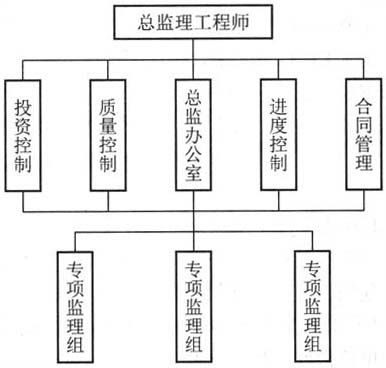 图3.1　按工程建设监理和控制的职能设置的组织管理形式（直线制） 这种组织形式的特点是组织管理结构中任何一个下级只接受唯一的 上级命令。各级部门主管人员对所属部门负责，监理机构中不再另设职 能部门。总监理工程师负责整个工程的规划、组织和领导，并负责整个 工程范围内外各方面的配合协调事宜；各个专项监理人员分别负责本身 的工作范围和目标值的监督、控制和管理，具体进行现场专项监理工 作。 直线制监理的组织管理形式的主要优点是组织结构简单，权力集 中，命令统一，职责分明，决策迅速和隶属关系明确。缺点是因不设职 能部门的“个人管理”结构，这就要求总监理工程师精通各种业务知识， 通晓多种工作技能，成为“全能”式的人才，这就会对国内当前高级管理 人员比较缺乏的现状提出一时难以解决的问题。 当工程是建设规模极小的综合布线系统工程项目时，还可将图中某 些相关的监理和控制职能加以归并，予以简化；或由项目总监理工程师 兼管某个职能，以减少专业监理工作人员的数量，提高工程建设监理的 工作效率。 （2）按工程建设项目的系统内容，分项监理和控制，设置组织管 理形式 按工程建设项目的系统内容，分项监理和控制，设置相应的组织管 理形式，通常用于大中型工程建设项目（包括综合布线系统工程）。由 于工程建设项目建设规模较大，尤其是综合布线系统工程中的子系统多 而复杂，在建设过程中必须同时进行监理和控制，以达到保证工程质 量、进度和投资控制等要求。为此，需要将工程项目分成若干个子系统 或单项工程，成立若干个分项目的子项监理组（或称子系统监理组）， 分别对子项工程的投资、质量和进度予以控制，达到监督和管理的目的 和要求。分项监理和控制的组织管理形式如图3.2所示。 这是一种按子项目分解的直线制组织形式，主要优点是加强了项目 监理目标控制的职能分工，能够充分发挥职能机构和项目管理的双重作 用，提高管理效率，减轻总监理工程师的负担。缺点是组织机构复杂， 管理人员和管理费用有可能增加。 有时为了便于集中管理，统一配置设备和工作人员，图中的合同管 理和信息管理直接由工程建设监理单位或工程项目总监理工程师负责， 或由某个子项监理组兼职，这就形成了两级监理的组织管理形式。 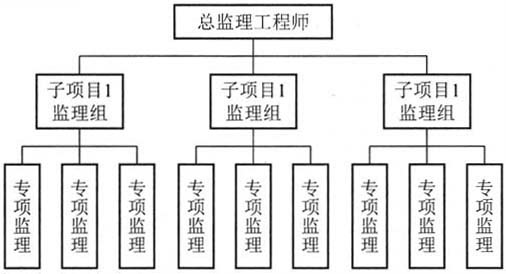 图3.2　按工程建设项目的系统内容，分项监理和控制的组织管理形式（直线制） （3）按工程建设项目的阶段进行监理和控制，设置组织管理形式 按工程建设项目的阶段进行监督和控制，设置的组织管理形式，通 常用于大型或特大型的工程建设项目，因其建设规模极大，建设时间较 长，因此，每个阶段都有相应的管理和控制内容。这里以工程设计阶段 为例，如图3.3所示为其监理和控制的具体内容。 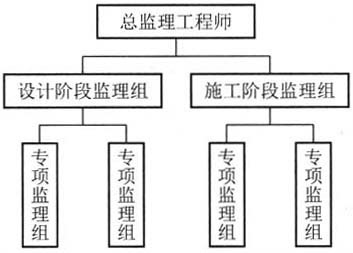 图3.3　按工程建设项目的阶段监理的组织管理形式（直线制） 上述三种工程建设监理的组织管理形式，都是直线制，具有组织结 构简单，配备人员较少的特点，且有切实高效的工作效果。在综合布线 系统工程中较多采用。 2）矩阵制交叉监理和控制的组织管理形式 矩阵制交叉监理和控制是利用互相交叉的原理进行管理的。它的管 理制度较严密，且切实有效。 矩阵制交叉监理和控制的组织管理形式适用于大型或特大型的工程 建设项目，尤其是专业较多且技术复杂以及工期紧迫的通信工程或综合 布线系统工程，采用这种组织管理形式是将按监理职能和分项监理交叉 管理形成综合监控形式，如图3.4所示。 这种组织管理方式的特点是既有利于对各个子项进行监督和控制， 并有相应的责任和要求；又有利于对职能的监理和控制，达到对整个工 程建设项目（包括各个子项）全面地总体管理和控制的目标和要求。由 于两者监督管理互相补充和完善，使得工程建设监理工作程序化和标准 化。但是应该看到，这种组织管理形式要求极高，它们之间的监理工作 必须互相配合协作，监理工作具体实施必须计划细致，周密安排，工作 方法必须简便、有效。否则将适得其反，出现监理工作互相矛盾或彼此 脱节，甚至产生不应有的少检或漏检等问​题，工程建设项目可能产生严 重质量事故。 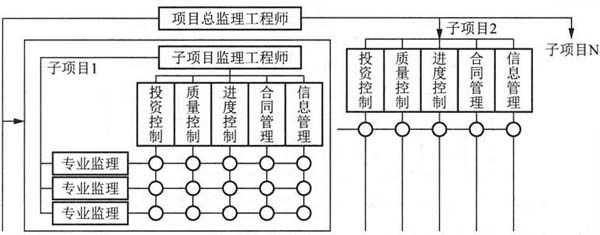 图3.4　矩阵制交叉监理的组织管理形式 矩阵制交叉监理和控制的组织管理形式因较复杂，在综合布线系统 工程中一般不会采用，如有前述的因素（例如规模大、专业多、网络和 技术复杂）时才考虑采用。 2．工程建设管理制度体系 按照我国的法律、法规和规章等的有关规定，在整个工程建设项目 的建设过程中，必须有严格的各种管理制度，并认真执行。目前，主要 应当实行的管理制度有项目法人责任制、工程招标投标制、工程建设监 理制和合同管理制等。上述几个管理制度与工程建设监理均有直接关系 （除工程建设监理制本身外），这些管理制度互相配合，彼此支持，相 互补充，共同组成了一个较为完整和有机结合的工程建设管理制度体 系。这个制度体系保证工程建设项目能够顺利进行。 1）项目法人责任制 （1）采用项目法人责任制的必要性 凡是工程建设项目一旦确定，为了保证工程建设的顺利进行，建立 投资约束机制，规范建设单位（或业主）的行为，必须组建和实施项目 法人（或项目法人筹备组）责任制，具体负责建设工程中的各项工作 （例如筹措建设资金，委托工程建设监理，制订工程招标投标方案 等）。项目法人必须有一定的权、责、利，实行法人责任制，即由项目 法人对工程建设项目的前期策划、筹措资金、建设实施、生产经营、债 务偿还、资产保值和增值，实行全过程负责的制度，这是保证搞好（包 括建设和运行）工程建设项目必要的管理制度。 （2）项目法人责任制与工程建设监理制的关系 项目法人责任制和工程建设监理制虽然都是要对工程项目负责，但 它们的责任有很大区别。它们之间的关系主要有以下几点。 ①实行项目法人责任制后，必然要执行谁投资、谁决策、谁承担风 险和谁承担责任的基本原则，这对于项目法人提出了更高的要求，即对 工程的全过程要全面负责。为了做好工程建设过程中各方面的管理工 作，建设单位必须委托工程建设监理单位进行监督管理，这就为工程建 设监理单位提供了发展的条件和发挥作用的基础，可以看出工程建设监 理单位的负责是短暂的过程，其责任也是有限的。但法人负责是长期 的，也无限制，必须全面​负责。 ②工程建设监理制是实行和搞好项目法人责任制的基本保障。在工 程建设中，根据国家有关规定应实行工程建设监理制，使项目法人（或 称建设单位）可以根据工程建设项目的实际需要和有关规定委托和授权 给监理单位，进行投资控制、质量控制、进度控制、合同管理、信息管 理和组织内外协调配合等工作。项目法人在工程建设监理单位的协助 下，能够在计划目标内实现工程建设项目，达到最理想的目的和要求， 这就是说，工程建设监理制对项目法人责任制起到了保证和支持的作 用，成为基本保障的机制和重要的管理制度。 2）工程招标投标制 在一个工程建设项目的全过程中，为了优化筛选勘察设计、安装施 工和设备供应等单位，必须实施工程招标投标制，这是一项极为重要的 关键环节，这些也是建设单位和工程建设监理单位在工程建设过程中成 功或失策的关键所在。为此，工程建设监理单位必须客观、公正地协助 建设单位搞好各种招标投标工作，真正负担起监督和管理的职责。 3）工程建设监理制 有关工程建设监理制的性质、内容和范围等，前面已有叙述。这里 要特别说明的是，实行工程建设监理制后，它与有关各方的关系必须明 确。在委托工程建设监理的项目中，建设单位与监理单位是委托与被委 托的合同关系；监理单位与各个承建单位（如工程设计、安装施工和物 质供应等单位）都是监理与被监理的关系，各个承建单位应当按照与建 设单位签订的有关建设工程合同的规定要求，接受监理单位的监督和管 理。应该注意的是，这些监督和管理的权限是建设单位委托或授权给监 理单位依法和按合同约定实施的，这是合法的行为。此外，根据《建设 工程监理规范》的规定，“建设单位与承建单位之间与建设工程合同有 关的联系活动应通过监理单位进行。” 4）合同管理制 由于工程建设项目的建设投资大，实施时间长，参与单位多和内外 协调关系困难等因素，在市场经济的体制下，财产和物质的流转主要依 靠参与各方签订合同，按照法律和合同的规定进行，这就是合同管理 制。合同管理制的基本内容和要求是参与工程建设的勘察、设计、施 工、监理和设备供应，以及建设项目法人等单位之间都要依法签订合 同，各类合同的内容都要有明确约定的主题、质量要求、履约担保和违 约处罚等条款。签订合同各方都要依法承担各自的法律责任和履行相应 的权利及义务。因此，在工程建设过程中，合同管理是工程建设监理工 作的主要内容之一，实施合同管理制对于工程建设监理制开展合同管理 工作提供了法律上的支持，得到了合法的保护权限。 上述项目法人责任制、工程招标投标制、工程建设监理制和合同管 理制是工程建设管理制度体系中的主要部分。在这个管理制度体系中还 有信息管理、人力资源管理等，近期，又提出有风险管理、安全、环保 和健康管理等，这些管理都是从我国政府法规和有关规定中的内容拓宽 发展而形成的，可以看出工程建设管理制度也是随着客观条件变化和具 体需要而逐步补充、完善的。 为此，在综合布线系统工程中，必须注意严格遵循各项工程建设管 理办法，力求达到保证工程质量，有利于降低工程建设投资和使工程进 度得到顺利进展的目标和要求。由于这些管理制度是相辅相成的整体， 必须全面考虑、统一研究和具体实施，切忌采用不符合​法规要求的做 法，这是法律不允许的。 3.1.6　工程建设监理的资质等级和组织机构及职责范围 1．工程建设监理的资质等级 为了规范工程建设监理市场，必须加强对工程建设监理企业的资质 等级管理，以保证和促进工程建设监理工作的健康发展，确保各项工程 建设项目的质量、工期和投资的理想效果。原建设部或原信息产业部分 别于2001年发布了《工程监理企业资质管理规定》，或《通信建设监理 企业资质管理办法》。在这两个文件中对工程建设监理企业的资质等级 都有明确的规定。主要的具体规定内容如下。 （1）凡是在我国境内从事工程建设监理的单位或企业，应按上述 文件的办法取得工程建设监理企业资质等级证书后，方可在其资质等级 许可的范围内从事工程建设监理活动。 
（2）工程建设监理企业资质等级，是指对该企业从事工程建设监 理业务应当具备的组织机构、总体规模、人员组成、业务素质，拥有的 注册资本、流动资金数量、固定资产、技术装备、专业技能和监理业务 以及工程监理业绩等资质条件状况申请相应的资质等级，经主管全国 （或各省、自治区、直辖市）工程监理企业资质等级的归口部门，对申 请企业的资质等级资料综合评定、严格审查批准后取得相应的监理企业 资质等级证书。 （3）工程建设监理企业的资质等级在我国分为甲级、乙级和丙级 三级（对于通信工程，其新设立的工程监理企业资质等级可为临时等 级）。 （4）通信建设监理企业的资质等级标准与业务范围也分为甲、 乙、丙三级，因各级内容较多，具体内容参见《通信建设监理资质管理 办法》，可供参考使用，如有新的内容，应按新的规定办理。 2．工程建设监理的组织机构 这里主要介绍工程建设监理组织机构的基本概念和要求。对此，必 须有较清楚且正确的认识，这样将有利于开展综合布线系统工程的监理 工作，且可取得切实有效的成果。 1）组织机构的含义 
（1）“组织”是指安排分散的人或事物使之具有一定的系统性或组 成整体。中国有几个成语“独木难支”、“孤掌难鸣”，都比喻一个人最大 的力量也是很薄弱的，难以成事，尤其是全局的大事。因此，必须组织 起来，群体的力量才是巨大无比的。由于组织起来是为了达到预定的目 标，使所有参与者有所分工，相互协作，且设置不同层次的权力和责任 制度，构成一种人为的组合体。因此，它的基本含义有以下三点。 ①有预定的目标才有组织存在的前提要素，如果没有目标，就毫无 组织的意义。 ②组织内部必然有分工和协作，否则就不是组织，有了分工和协 作，才能形成集体力量，才能具有组织的特色并充分发挥其群策群力的 集体优势作用。 ③没有不同层次的权力和责任制度就无法实现有组织的活动，也不 可能达到预定的目标。 
（2）“组织机构”有时被误称为组织结构，两者的实际含义和内容 是有所区别的。后者可以是事物各个组成部分的搭配和排列；前者是泛 指政府机关团体或企业工作单位的内部​组织。本书是指监理的组织机 构，显然是前者的含义，它有以下内涵。 ①确定内部组织之间较为稳定的相互关系和职责分工形式及范围。 ②确定内部组织之间权力、地位和等级的关系。 ③内部各个组织各有其分派的任务和采取的各种活动方式和工作方 法。 ④利用组织机构，协调内部各个组织的共同任务和各自分离活动之 间必要的互相配合。 
2）工程建设监理组织机构的组成 监理单位在接受建设单位委托，并签订委托监理合同后，为了更好 地完成委托和授权的监督管理任务，必须建立与工程建设项目开展监理 工作相适应的监理组织机构。监理组织机构的基本要求是要达到既定的 工程监理目标，内部要合理分工，互相协作配合，且有相应的权力和责 任，务必使监理组织机构建成精干、科学、稳定和高效的组织形式。为 此，必须根据工程建设项目的特点、监理工作的内容和监理单位自身的 人员情况，选用适宜的组织机构（包括组织管理形式）。上述这些监理 组织机构的最基本要求是必须要达到的。 任何一个组织机构都是上小下大的形式，监理组织机构也不例外。 通常是从上到下其权责逐层递减，人员数量却是逐层递增。组织机构的 组成要素有以下几点，它们之间关系密切、互相制约。 （1）管理层次的数量　工程建设监理组织机构的管理层次，是指 从最高层管理者到最低层执行者之间的等级数量。管理层次根据其职 能、权力、分工等因素，一般分为决策、协调（或执行管理）和具体操 作三个层次，它们各有不同的职能和要求，也有相应的职责和权限。众 所周知，如果组织机构缺乏足够的层次将使工作无序，陷于混乱无章的 状态。但管理层次也不宜过多和复杂，尤其是像建设规模较小的综合布 线系统工程，其监理组织机构的管理层次应精简，以免影响工作效率， 导致协调配合困难。 （2）管理人数的多少　工程建设监理组织机构管理人数的多少直 接与管理者的领导和协调工作有关，且受被管理人员性格、才能和素质 等因素的影响。同时，也与管理者本身的个人精力、领导技巧、组织经 验和授权程度等有关。此外，还与工作制度、管理程序、职能分工和客 观因素有极为密切的联系。为此，要确定适当的管理范围和相应的被管 理者数量，且要在实践中不断总结经验，并作必要的调整或配置。 （3）管理职能的范围　工程建设监理组织机构的管理职能范围与 其内部部门的是否合理设置和分工划分有关，如果部门设置或分工划分 不合理，必然会使监督管理混乱，协调配合困难，造成职责不清，出现 人浮于事等问题。当管理的职能范围和划分合理，部门设置科学时，必 然使纵向的垂直领导、指挥、检查和管理顺畅、灵活和高效；又可使横 向的平行各部门之间互相配合、联系密切，既有明确分工，又能协调一 致，都能做到有职有责、尽职尽责。 3．工程建设监理组织机构的职责范围 
1）国内对工程监理组织机构和职责范围的规定 根据原建设部和国家计委于1995年12月联合发布的《工程建设监理 规定》和原建设部于2000年12月发布的国家标准《建设工程监理规 范》，对监理组织机构和职责范围均有明确规定，现分别摘录，供使用 时参考。 （1）《工程建设监理规定》 
①“监理单位应根据所承担的监理任务，组建工程建设监理机构。 监理机构一般由总监理工程师、监理工程师和其他监理人员组成。” 
②“实施监理前，项目法人应当将委托的监理单位、监理内容、总 监理工程师姓名及所赋予的权限书面通知被监理单位。”“总监理工程应 当将其授予监理工程师的权限书面通知被监理单位。” ③“工程项目建设监理实行总监理工程师负责制。总监理工程师行 使合同赋予监理单位的权限，全面负责接受委托的监理工作。”“总监理 工程师在授权范围内发布有关指令，签认所监理的工程项目有关款项的 支付凭证。”“项目法人不得擅自更改总监理工程师的指令。”“总监理工 程师有权建议撤换不合格的工程建设分包单位和项目负责人及有关人 员。”“总监理工程师要公正地协调项目法人与被监理单位的争议。” （2）《建设工程监理规范》 其内容与上述《工程建设监理规定》基本相同，总监理工程师是由 监理单位法定代表人书面授权，全面负责委托监理合同的履行，主持项 目监理机构工作的监理工程师。在工程现场作为监理单位的代表，全面 负责工程监理工作。 2）工程建设监理机构的组织原则 根据国家法规和综合布线系统工程的实际需要，工程建设监理组织 机构的设置原则应从人员素质、工程规模、有利监管和实用高效等因素 来考虑，一般需注意以下几点组织原则。 （1）集权与分权统一的原则 在监理组织机构中必然有集权和分权之分，具体来说，总监理工程 师集中掌握建设项目所有的监理大权，各专业监理工程师只是分管各自 管理范围内部的分监理权，总监理工程师还起到组织管理和统一协调的 作用。监理组织机构采取集权形式还是分权形式，或是两者相结合的形 式，应根据工程建设项目规模和范围的大小、总监理工程师和各专业监 理工程师的人才素质（包括道德品质、实践经验、工作能力和业务素质 等）以及工程项目的客观条件（包括建设单位和各承建单位的协作要 求）等诸多因素综合考虑，力求集权与分权统一。综合布线系统工程宜 采用两者相结合的方式。 （2）分工与协作结合的原则 一个工程建设项目包含各个专业分项，监理工作本身业务又有投资 控制、进度控制和质量控制三大目标，它们涉及技术、经济和管理等几 个领域。因此，在组织机构的分工时，要尽量按照专业化的要求来设 置，明确分工的职责范围，并适应考虑分工后的经济效益分配；同时要 强调互相协作，彼此配合，力求配合协调关系规范化和程序化，做到既 要有明确的分工职责范围，又要提倡互相主动配合协作，真正紧密结合 成为整体。 （3）权力和责任一致的原则 在工程建设监理组织机构中应明确划分职责和权力范围，必须做到 责任和权力相一致。监理人员在组织机构中担任一定的职务，就应有相 应的权力和责任。只有所有监理人员都能做到有职、有权、有责任和有 利，且上述四个方面分配比较合理，才能充分发挥人的积极性和智能 性，使组织机构正常运行。职、权、责、利如不一致或欠匹配，对组织 机构的运转效能是会有极大影响的，必须会产生损害。实践证明，权力 和利益大于责任就容​易产生滥用权力的官僚主义或腐败现象；责任大于 权力和利益就必然会影响监理人员的积极主动性和奋发创造性，使组织 机构缺乏活力而毫无生气，这两种现象对于工程建设都是不利的。 （4）才能和职务相称的原则 要做好工程建设监理工作，对于每个从事监理事业的人员来说，必 须具有基本的监理业务素质和专业技术能力。作为监理单位的领导者或 管理层，必须充分了解每个监理人员的学历和经历，充分掌握和了解其 理论知识、实践经验、技术能力和工作态度等基本概况，结合组织机构 和工作要求的具体需要，予以合理调配、安排和任命，尽量使每个人员 现有的和可能有的智力才能与其岗位职务的要求相适应，真正符合才能 和职务相称的原则，力求做到“人尽其才，才得其用，用得其所，所得 无限”的目的。 
（5）高效和稳定相配合的原则 工程建设监理的组织机构应该尽量适应多变的发展形势，把高效率 和灵活性放在重要的地位，力求组织机构中的每个部门或每个成员为了 统一的目标，应能随时组合成最适宜的组织管理形式和劳力组合配置， 实行最有效和快速的内外协调配合的灵活机制，使监理工作能够简捷而 正确，减少不必要的繁杂和重复以及扯皮现象。因此，首先要求组织机 构和从业人员相对稳定，不宜轻易变动，使得内外协调配合的连贯性和 一致性不受影响，同时，又可根据客观条件和既定目标的变化作出必要 的调整，适应客观需要变化的要求，也就是要求组织机构和从业人员具 有一定的适应性和灵活性以及应变能力，真正做到既求迅速高效，又要 相对稳定，以符合配合协调的原则。 上述几个组织原则是互相结合、彼此联系的，要从整体考虑，使工 程建设监理组织机构能满足客观需要，又能显示生气勃勃和充满活力。 4．综合布线系统工程建设监理的组织机构 综合布线系统工程建设监理的组织机构，应根据其建设规模和工程 范围的大小而定，如工程规模和范围较小时，可只设1～2个层次，有时 可作为智能化建筑弱电系统监理的一部分，共同进行。如建设规模和工 程范围较大，且与建筑工程和弱电系统分别监理，应单独组建工程现场 建设监理机构，一般设置三个层次。 1）第一层 总监理工程师及其代表（或称助理组成决策层）。任务为确定监督 管理的主要目标和基本方针及实施计划。要求这一层的人员具有通观全 局、富于开拓创新精神，且有精干、高效的指挥才能。 2）第二层 各专业监理工程师和主管监理人员组成协调（或执行、管理）层。 任务为提供参谋、咨询和管理等职能，并能直接调动和组织人力、物力 和财力等具体事项。要求人员具有较高的技术和业务能力及组织才能， 且有坚决贯彻执行管理指令和富有实干精神的工作作风和从业态度。 3）第三层 其他监理人员（包括监理员、检查员等）组成的操作层。任务是从 事实际操作管理，完成具体监理任务。要求人员应有熟练的作业技能和 基本的专业知识及必要的监理业务水平。 显然，综合布线系统工程建设监理的组织机构中三个层次的人员、 职能和要求有所不同，这就反映和体现了他们各有不同的职责分工和权 限范围。有关他们的职责范围，因较具体且内容繁多，本书只能简略。 如需要可参见工程监理的专著书籍。 3.1.7　工程建设监理单位和人员的要求 工程建设监理的主要工作内容是控制工程建设的投资、工期和质 量，对合同等进行管理，协调有关单位间的关系。因此，其工作极为重 要，目前，国内对工程建设监理单位和从事工程建设监理工作的人员都 有基本条件和相应要求，现分别进行介绍。 1．工程建设监理单位 1）基本条件 工程建设监理单位是一种提供高智能有偿技术服务的单位之一，是 工程建设市场中的主体之一，其地位是极为重要的。对此，在《通信建 设监理企业资质管理办法》中，对它的基本条件要求如下。 
（1）符合国家规定，依照法定程序批准设立的组织机构。 （2）实行独立核算，自负盈亏的独立法人的经济实体。 
（3）具有固定的工作场所和从事通信工程建设监理所需的计算 机、仪器、仪表等设备。 
（4）符合所申请的通信建设监理企业的资质等级标准。 （5）在当地工商行政管理局办理登记注册手续，并已取得企业法 人营业执照。 （6）工程建设监理企业法定代表人、技术负责人、财务负责人的 任职文件、职称证书、身份证复印件，企业技术、经济人员的职称证书 及通信建设监理工程师证书的复印件等。 2）基本要求 在综合布线系统工程中进行工程建设监理的单位，除具备上述基本 条件外，还应满足以下基本要求，否则，难以胜任，有可能会直接影响 工程质量，甚至遗留后患。 （1）工程建设监理单位的机构应相对独立，组织稳定，从事监理 工作的人员必须相对固定，一般不宜临时招聘人员参与监理。 （2）从事工程建设监理工作的人员应有相应的专业技术、文化水 平和业务素质，尤其是要有一定工程管理和施工实践的经验。 （3）具有中级或中级以上专业技术职称的工程技术和管理人员的 数量，应按国家和有关部门规定，达到相应等级的监理单位应有的人 数，且各项专业配套齐全。 （4）工程建设监理单位的负责人均应由在国家机关认定的监理工 作培训单位学习过，并取得结业证书，具有高级职称的人员担任。 （5）工程建设监理单位应按国家规定进行工商企业营业登记并向 主管工程监理单位的部门申请定级。核定资质等级后，才能承担相应等 级的工程建设监理工作，不得越级或超范围承揽任务。 
（6）工程建设监理单位所有参与监理活动的人员（包括单位法 人），均不得在影响公正执行监理业务的单位兼职。 总之，工程建设监理单位的基本条件是取得企业资质等级的必备条 件，它是衡量单位能否承担工程建设监理任务的基本条件。 工程建设监理单位的基本要求也是衡量单位技术力量的强弱、管理 水平的高低、业务经验的多少、经营规模的大小、社会信誉的好坏和综 合实力是否雄厚的主要指标，它既可作为工程建设监理单位申请资质等 级的标准，也可以是选择负责承担工程建设监理单位的依据或条件。 2．工程建设监理人员 参与工程建设监理的人员有总监理工程师、专业监理工程师和一般 监理人员。不同的职责就有不同的要求。现分别叙述。 1）总监理工程师 从整个综合布线系统工程来看，总监理工程师在工程建设监理工作 中所处的位置是极为重要的，可以说任务艰巨、责任重大。因此，对其 基本要求是较高的，务必在技术方面有高级专业技术职称；工程管理经 验丰富，具有较强的组织协调和领导才能，能客观、公正地执行监理合 同，秉公办事，严格律己；应当取得政府主管建设部门核发的《监理工 程师资格证书》和《监理工程师岗位证书》等。此外，还应有以下基本 要求。 （1）应熟悉和掌握一定的专业知识和技术才能，其特长应与工程 建设项目的专业对口，充分了解其主要技术，具有专业工程师以上的水 平。 （2）具备各方面管理知识和组织才能，且工程方面的经验丰富， 按《建设工程监理规范》的要求，应由具有三年以上同类型工程监理工 作经验（总监理工程师代表应具有二年以上同类型工程监理工作经验） 的人员才能担任，这就是要有一定时期的工作历程。 （3）具有开拓进取、团结合作、谦虚好学和无私实干精神以及严 肃认真、一丝不苟和雷厉风行的作风，真正能够秉公办事，以身作则， 为人正直，广泛团结和凝聚群众力量，共同完成监理任务。 
（4）要有各方面高超的组织管理和工作能力，具体说有决策应 变、组织指挥、监督控制、灵活机动、交际谈判、协调管理和待人接物 等各种能力等，以适应监理工作中多变的工作需要。 （5）应有较高的领导艺术和工作方法。具体说要有掌握会议、协 调矛盾、沟通关系、收集信息、作出决策和下达指令以及谈话艺术等基 本技巧和领导艺术。 
2）专业监理工程师 专业监理工程师是监理单位的中坚力量，他具体从事工程建设监理 工作，其业务素质和技术水平以及道德品质能决定其监理工作的成败或 优劣。因此，对其基本要求是要有一定的工程技术或工程经济方面的专 业知识，具有较强的专业技术功底，能够对工程建设项目进行监理工 作，且有一定的组织协调能力，能及时洞察现场一切，提出指导性的建 议和意见，以保证监理工作顺利进行。此外，还应具备以下必备条件和 基本要求，才能从事监理工作。 （1）专业监理工程师必须具备的必备条件 ①按照国家统一规定的标准，已取得工程师、建筑师或经济师的职 称资格。 ②除取得上述职称资格外，应具有两年以上的工程设计或现场施工 的经历，具有一定实践经验。 ③取得城市和部门主管建设监理机关颁发的监理工程师证书或有效 证件。 （2）专业监理工程师的基本要求 ①具备一定的政治和经济理论水平，除专业技术和业务知识外，还 必须具有经济、管理和法律方面的知识。 ②具有组织和管理才能，例如制订计划、监督质量、组织施工、管 理合同、解决矛盾等，此外，还应具备内外协调能力，灵活应变技巧和 迅速处理问题的魄力等。 ③对从事本身的专业应有较高的技术水平和熟悉的业务知识，通常 应是该专业业务的骨干，具有能够独立完成业务的才能和敢于承担责任 的气魄。 ④应具备大学本科以上的学历，并要有丰富的工程实践经验。 ⑤应具备爱国和遵纪守法的品质，严格律己，模范遵守监理工程师 职业道德的要求。 ⑥具有熟练运用计算机、网络的能力，充分运用计算机软件辅助监 督管理活动，以适应信息高度发达的现代化社会的需要。 专业监理工程师是承担和接受总监理工程师的指令，在委托范围内 行使赋予他的局部决策、规划、检查和执行的职能，有相应的权力和责 任，也承担相应的监理工作任务。 3）一般监理人员 包括未取得政府主管部门核发的《监理工程师资格证书》等文件的 其他监理工作人员，要求所有从事监理工作的人员都应具备以下行为规 范和职业道德的素质。尤其是对于已取得有关监理证书的人员要求更 高。 （1）热爱监理事业，忠于本职工作，做到一丝不苟，认真负责， 实事求是，秉公办事，具有对工作的高度责任感和事业心。 （2）对工程建设项目严格按照合同实施监理，模范地遵守国家法 律、法规、标准和规定，保证工程建设项目的顺利进行。 （3）要严格律己，廉洁奉公，具有良好的道德品质和敬业精神， 既要勤劳实干，又要讲究方式方法，及时改进和完善监理工作，务必达 到监理工作的标准要求。 
（4）全面公正地维护国家、社会、工程项目的建设单位（或业 主）、承包单位（如施工单位或供应厂商等）各方的利益，遵循“守 法、诚信、公正、科学”的职业准则。 （5）不得以个人名义私自承揽工程建设监理业务。 （6）不得在政府机关或施工、设备制造、材料供应等单位兼职， 也不得是施工、设备制造、材料构配件供应单位的合作经营者； （7）不得出卖、出售、转让、涂改《监理工程师岗位证书》； 
（8）不得为监理项目指定承包单位、建筑构配件、设备、材料和 施工方法； 
（9）不得接受任何可能导致其监理业务判断不公的报酬； （10）不得泄露所承担监理的工程项目各方认为需要保密的事项； （11）按照“公正、独立、自主”的原则开展监理工作。 
（12）努力学习现代专业技术和监理知识，强化、更新、提高业务 能力和监理水平。 此外，还有具有一定工作经验和技术专长的监理员、检查员、实验 员以及施工现场经验丰富的老工人。他们的主要工作是巡查工程现场， 详细记录工程进度等情况（包括与施工有关的情况），他们接受驻地监 理工程师的直接领导。所以对他们有关上述基本素质和职业道德等的要 求相应要低些，适应要求即可，因为他们的职责和权力范围是有限制 的。 3.1.8　工程建设监理的发展 我国从20世纪80年代开展工程建设监理制以来，其成绩确使我们惊 喜，已使政府有关部门和广大工程建设者普遍关注和重视。虽然历时不 长，也得到不少经验教训，但与国外先进国家相比，还存在相当大的差 距，且有不少亟待改进或继续完善的课题。为了使我国工程建设监理事 业健康发展，提高工程建设项目的总体效果，建议今后应从以下几方面 进行改进、完善和提高。 1．拓宽工程建设监理的服务领域和业务范围 目前，国内的工程建设监理主要以施工阶段监理为主，且其历史不 长，在通信工程中更加突出。因此，工程建设监理的经验和教训都是有 限的，这对工程建设项目总体来说是不全面的，只是局部过程的监理。 显然，必须开拓和发展监理的服务领域和业务范围，例如，工程建设项 目的前期策划和工程设计两个阶段的监理工作极为关键，做好整个工程 的监理，才能真正保证工程建设项目的质量。为此，应按照工程建设项 目的特点和性质以及市场需求的规律，积极开拓和扩展监理服务的范围 和内容，要从目前以施工阶段的监理为主，向工程建设项目的全过程、 全方位和多目标的监理方面发展，也就是说，不仅要做好施工阶段对质 量、投资和进度的控制，也要监管合同和信息以及协调配合。更重要的 是要尽快进行决策阶段和设计阶段的监理（包括招标投标、物资采购等 工作的监理）。因为它们都是关键阶段，只有这样，才能真正保证工程 建设监理充分发挥其重要作用，这必然会大大提高工程建设项目的总体 效益和最终效果。 2．加强法制建设和规范监理市场 目前，我国颁布的有关工程建设监理法规和办法已有不少，这充分 体现了其法律地位。但从国外先进国家的经验和加入WTO的形势分 析，我国在法制建设和规范市场方面还存在诸多亟待解决的问题，在运 行机制和管理要求方面，也有待加强，例如，监理单位和监理人员的资 质认证还需严格审查，并监督管理其具体实施；市场竞争机制还需规范 有序，监理工作制度还应严格健全和实施等。为此，应借鉴国际上通行 的方法，逐步建立和健全一系列的法制建设和规范市场的具体措施，使 我国工程建设监理事业走上有法可依、有法必依的正轨，以适应国内工 程建设项目日趋增多、要求越来越高的发展形势。 3．适应市场发展需要，组建不同结构的监理单位 由于工程建设项目多种多样，且有不同的历程，在市场经济体制的 条件下，任何行业的发展都必须与市场发展的需要相适应，工程建设监 理单位的发展也不例外。为了适应对​工程建设项目采取全过程、全方 位、多目标监理的发展需要，从整个工程建设监理行业来说，应通过市 场管理机制规范和行业法规政策引导，逐步组建不同业务性质或规模及 结构的监理单位，形成工程监理单位体系。例如，有综合性监理单位和 专业性监理单位，或企业规模、组织结构不一的大、中、小型监理单 位，采取互相结合的企业体系结构。综合性监理单位可承担综合布线系 统整个工程的全过程、全方位、多目标的综合性监理任务；专业性监理 单位能承担综合布线系统工程某个过程（如施工阶段）或某项专题（如 前期策划、招标代理、工程造价咨询等）的监理任务，也可以两者相结 合。同样，大型监理单位能承担工程建设项目的全过程监理，中型监理 单位承担某一阶段（如施工阶段）的监理任务，小型监理单位只提供具 体监理业务，它们都具有独有的专业监理特色。这样，既能满足监理市 场的不同需求，起到互相补充、配套成龙的作用，又使各种类型的监理 单位各得其所，都有一定的生存地位和发展空间。 4．培养和提高监理人员的业务素质，扩大和增强监理队伍 人才是任何事业都必须具备的，工程建设监理也不例外。目前，国 内工程监理人员不论是数量还是质量都存在相当严峻的问题，除房屋建 筑工程监理外，尤其是通信工程领域更为突出，其业务素质和职业道德 都有一定缺陷。从人员组成来分析，只具备施工阶段的监理人员，能独 立负责、专业性强的监理人员不多，而承担通信各个专业互相配合的综 合性任务的监理人员更少，甚至只具有某项施工工艺的知识〔例如地下 通信（信息）管道或线路工程施工〕。从整个工程建设项目全过程、全 方位、多目标的监理要求来看，通信工程监理人员的业务素质远远不能 适应其发展需要，迫切需要培训原有人员和迅速扩大监理队伍。为此， 建议有关部门组织力量编写满足不同层次人员学习要求的监理业务教 材，采取短期培训方法提高原有监理人员的知识水平和工作能力；建议 在高等或中等院校增设工程监理专业，培养工程监理人才，迅速扩大和 增加监理人员的后备力量，提高通信工程建设监理的总体水平。同时， 应该看到，综合布线系统工程的监理工作刚刚起步，而科学技术不断发 展，新的工艺和材料层出不穷，技术标准和施工规范时有更新，这些要 求监理单位和从业人员必须与时俱进，继续学习，不断提高自身的职业 道德和业务素质，以适应日新月异的客观发展形势。 5．不断学习和吸取国外经验教训，以求尽快与国际惯例接轨 近期，国内外经济互相依赖、彼此相连的关系日益紧密，国内外工 程建设项目逐渐增多，相互间的业务联系也会增加。我国工程建设监理 历程虽然较短，却具有一定特点，但与国际惯例相比还存在不少差异。 目前，我国已经是WTO的成员，应尽快改变这种不协调的状况，这样 可有利于我国工程建设领域和监理事业的发展。为此，应加紧收集汇总 国外有关监理方面的资料，组织学习和开拓研究国际上通行的规则和具 体办法，积蓄监理力量，准备与国际惯例接轨，以便及时把握进入国际 建设市场的机遇，力争早日与国外企业竞争，开拓和发展世界工程建设 的广阔市场。 3.2　综合布线系统的日常监理梗概 3.2.1　综合布线系统工程监理的概况 1．综合布线系统工程实行监理的历程 我国在工程建设领域中实施监理制的时间不长，至今仅有20年的历 史，其历程大致可分为三个阶段：自1988年至1992年年底推行工程建设 监理的试点阶段；从1993年至1995年年底为初步发展阶段；自1996年1 月起我国原建设部和原国家计委联合发布了《工程建设监理规定》，正 式进入全面推行的实施阶段。对于综合布线系统工程来说，它是在20世 纪80年代底和90年代初，刚刚进入国内通信建设市场，综合布线系统工 程项目较少。当时，因国内工程建设监理制度刚开始实施，且以房屋建 筑工程为主，所以综合布线系统工程建设监理工作处于空白状态。由于 综合布线系统工程在智能化建筑和智能化小区中是配套的基础设施，这 些主体工程实施工程建设监理制度较早，使综合布线系统工程的监理工 作较早提到议事日程。为此，要求它加快步伐，及时跟上，与主体工程 同步发展。虽然综合布系统工程建设监理已经起步，但各方面条件都有 些问题，例如，工程建设监理体制不够完善，合格的监理人员还较少， 监督管理方法不够成熟，成龙配套的规章亟待建立、补充和完善。总 之，综合布线系统工程建设监理的工作至今尚处于继续摸索探讨的过 程，目前既缺乏工作经验，又无资料可借鉴。为此，要通过今后的工程 实践，不断总结、积累和提高，及早取得更加理想的效果。更要自主创 新，制定一套符合我国国情的综合布线系统工程建设监理工作方法和管 理制度，为进一步搞好综合布线系统工程建设创造条件和提供保证。 在21世纪初，鉴于国内智能化建筑和智能化小区的建设事业发展迅 速，同时，综合布线系统工程建设项目也日益增多，为了适应这种发展 形势和满足建设需要，以求规范综合布线系统工程建设市场，尤其是安 装施工方面，我国原信息产业部组织力量编制了我国通信行业标准《综 合布线系统工程施工监理暂行规定》（YD5124—2005），该规定是 2006年7月25日批准发布的，于2006年10月1日起实施。这个暂行规定包 括监理的依据、施工准备阶段、施工阶段和保修阶段的监理工作，还包 含有工程合同管理、工程监理资料管理和施工阶段的安全监督等。应该 说其内容较为全面，但其范围因只涉及安装施工，显然很不全面，希望 国内有关部门组织力量，进一步补充和完善工程设计方面的内容，尽快 编制设计和其他方面的监理规范（定）。 2．综合布线系统工程实行监理的必要性和重要性 
1）综合布线系统工程实行监理的必要性 实行监理是国内外经济形势发展的必然结果，其必要性主要体现在 以下几个方面。 （1）经济体制改变的需要 我国自从改革开放后，迅速打破了原来传统的计划经济体制，转变 为市场经济体制，必然使一些传统的习惯方式要加以改变。例如，在工 程建设领域中，过去是以建设单位监​督管理为主导地位的机制，使得建 设单位与各承建单位之间处于主从关系。这虽然有一定优点，但在市场 经济体制的形势下，显出它存在诸多弊病和缺陷。有时，因建设单位持 有片面观点，只从本身利益考虑，过于强调降低工程建设投资而忽视工 程质量。施工单位为了经济效益，有可能不敢坚持原则，一味迎合迁就 业主所好，使得工程存在隐患。这种没有正确监督的管理机制，显然， 会有碍于综合布线系统工程正常的建设，对国家和社会都是有害无益 的。为此，有必要实行工程建设监理，在工程建设领域中，增加公正、 客观的第三方——工程建设监理单位，它以公正、独立、自主的姿态开 展监督管理工作，以适应市场经济体制的发展需要。 （2）内外配合协调的需要 由于综合布线系统是一项系统工程，它涉及城市区域规划、房屋建 筑工程、高新科技设备、公用基础设施和各种管线系统等多个方面，具 有学科门类多、科技含量高、实施难度大和配合要求严等特点，且它们 之间彼此关联，关系极为错综复杂，互相交叉，彼此渗透。为此，在工 程建设过程中，需要有工程建设监理组织机构，及时处理工程中有关单 位内外之间的矛盾，做好内外协调、互相配合的监督管理工作。 （3）规范国内工程建设市场的需要 近几年，随着改革开放的深入发展，我国通信行业实行政企分开， 打破了行业垄断的管理机制，国内主要电信营运企业（例如中国电信、 中国联通和中国移动等），随着业务发展的需要，重新优化组合，划分 营业范围，或创建新的信息业务领域，纷纷都进入市场竞争的时代。为 此，都需要重新规划和建设自身的通信网络，拓宽业务领域，使得国内 通信建设市场发生崭新且较深刻的变化。尤其是随着国内智能化建筑和 智能化小区的兴起，综合布线系统工程项目日趋增多，不少生产厂商和 代理商以及施工队伍进入国内通信建设市场。由于综合布线系统尚无统 一规定的产品标准，国内外生产厂商生产的产品，主要是以国际标准和 企业标准指导生产，各有自身的产品系列、外形结构和规格容量，其安 装方法和技术要求也各有一套，操作工艺无章可循，技术上尚不统一， 无人协调管理，甚至在个别工程中发生以次充好等现象。市场秩序较为 混乱，急需采取规范化和法制化的具体措施。从过去几年国内投产使用 后的综合布线系统工程分析，其效果并不理想。主要症结是从综合布线 系统工程的前期、工程设计、安装施工、产品选型直到投入使用，缺乏 科学的全程严格监督管理。因此，实行工程建设监理制是势在必行、极 为必要的举措，可以说对于规范国内通信建设市场具有较强的保障作 用，这是有利于通信建设事业的。 （4）适应与国际接轨的需要 随着世界经济的发展，为适应我国加入WTO后的新形势，全球建 设投资的来源日益多样化，例如，政府投资、私人投资、混合投资和联 合投资均有日益增长的势头，各国经济相互依存和彼此影响更加明显， 这就为我国对外承担工程建设任务提供了新的发展机遇，创造了好的条 件。过去我国对外承包房屋建筑工程的任务在国外已有一定的市场和声 誉。据有关方面的官员说，“在当今世界仍然具有令人乐观的承包远 景”。作为智能化建筑和智能化小区的重要设施之一的综合布线系统， 必须配套建设。为此，必须全面了解国际上与我国有关工程建设监理的 最新动态，不断提高和完善国内工程建设的监理制度，具体实行监理 制。目前，我国实行的工程建设监理制是有一定特点的，与国际惯例有 些差异，​要认真学习研究和实践运用国外经验，尽快并多方面地与国际 惯例接轨，以便与国外同类型企业按照同一规则，同台竞争，力争在竞 争中取胜，把握好进入国际市场的机遇，使国内企业走向世界，不断发 展壮大。 2）综合布线系统工程实行监理的重要性 众所周知，国内对于房屋、桥梁等建筑工程都极为重视，普遍认为 房屋建筑坍塌和桥梁断垮都会造成国家或人民的重大财产损失，甚至发 生人员伤亡的惨痛事故。显然，房屋和桥梁的工程质量好坏是一个极为 重要的问题，所以工程建设监理要严格遵循规定办理。但是，对于通信 工程建设项目（包括综合布线系统工程）却有一种片面的错误说法，有 时起到误导的作用。有人认为通信建设工程质量的好坏，不会发生像房 屋和桥梁等建筑工程因质量下降而使人员伤亡的事故，最多是产生通信 不通、使用不畅而已，所以实行工程建设监理制不要过于严格要求。显 然，这种说法是不对的，也不全面。虽然通信建设工程（包括综合布线 系统工程）质量下降，不会直接产生财产损失和人员伤亡，但从通信工 程（包括综合布线系统）的性质、特点以及构成来分析，其间接的效果 和作用是无法衡量的，应该说其重要性并不像前面所述那样简单。 （1）综合布线系统工程的性质 综合布线系统工程的性质决定于其本身特性和服务对象，现在分别 来说明。 
①综合布线系统本身的特性 众所周知，综合布线系统是智能化建筑或智能化小区中必备的基础 设施之一，它本身的特性有以下几点。 ●　全程全网的组成部分，与整个通信（信息）网络系统的传输质 量密切相关，彼此相连，互为保证。 综合布线系统是智能化建筑或智能化小区中信息传输网络系统的一 部分，它又是整个通信网中不可缺少的组成部分。从全程全网来看，综 合布线系统在全网的网络结构中是最靠近用户的最末梢部分，它同时承 担在内部或对外通信联系（它包含收发两种信息）的任务。因此，它的 信息传输质量优劣直接影响全程全网的通信质量，所以它与整个通信网 的传输质量是休戚相关、难以分开的。为此，要求综合布线系统在所有 的通信过程中，必须具有保证通信畅通无阻，高质量地传输信息的本身 特性，以满足用户所需的信息需要。 这说明综合布线系统虽然是局部的信息网络系统，但它与整个通信 网的关系极为密切，这是局部必须与整体密切结合的关系。 ●　对所处的客观环境和所需的建设条件要求较高，以求保证信息 传输系统运行正常。 目前，在智能化建筑或智能化小区中配置的综合布线系统，因其本 身设备器材和布线部件的科技含量较高，工艺要求精密，且工程造价昂 贵。为此，力求能在一个特定的客观环境、温湿度适宜、建设条件优越 的场合中正常运行，以保证信息传输质量不致降低为基本目标。所以， 在工程建设时要对所在的客观环境和需要的建设条件提出严格要求。 这说明综合布线系统不是一般的管线系统，它具有特殊的性质，这 是由它包含的设备部件的特点和承担传送信息等重要任务所决定的。 ●　服务效果具有两重性，既有明显的经济效益，同时也有无形的 社会效益。 综合布线系统主要是传输信息，在正常情况下，它为智能化建筑和 智能化小区的用户提供互相通信、彼此联系的客观条件，其服务效果是 创造无限的物质和精神财富。但在非常情况（例如地震、防汛、火灾） 时，它是在抢险救灾中发号施令、指挥调遣和引导人员避灾疏散、传送 信息的通信设施，达到力求将灾害降到最低点，避免发生扩大国家财产 损失和人身伤亡事故的目的。 众所周知，综合布线系统的服务性质具有两重性，且有正常和非常 两个时期之分，其效益也有无形和有形之别，不能简单地以数字来衡量 和判断。 ②综合布线系统的服务对象 综合布线系统在不同类型的智能化建筑或智能化小区中设置，其服 务对象是各种各样的，有党政军机关、重要企事业和各种公用事业单 位，也有一般干部和普通市民，虽然他们所需的信息，在本质上都是一 样互相通信、彼此联系的，但是所传送的信息内容的重要程度、涉及范 围和所起作用有显著的差别，不能一概而论。所以综合布线系统工程的 服务对象是千差万别的，所需的信息业务种类、数量和效果都有所不 同，要求也就有差别。因此，综合布线系统工程的服务性质主要决定于 服务对象所处的地位、性质、功能和要求，其重要性也随之决定。 （2）综合布线系统工程的构成 综合布线系统工程的构成较为复杂，其设备部件类型，品种繁多， 技术性质要求较高，操作工艺程序精密，工程范围遍及房屋建筑和小区 内外，施工点多面广。因此，在工程建设中必须加强监督管理，保证施 工质量，丝毫不能懈怠、掉以轻心。如果某个局部或环节稍有疏忽，存 在潜伏性的隐患，势必在今后有可能影响整个系统和全局，出现通信阻 断或联系不畅的状况，在关键时刻难以承担内外通信联络的任务，这种 情况在非常时期就更加严重，将会使灾害得不到及时抢救和消除，从而 扩大和蔓延，造成二次危害或更大财产损失、众多人员伤亡的严重灾害 事故，其后果是难以估计的。 （3）综合布线系统涉及的范围 众所周知，在智能化建筑或智能化小区中的综合布线系统，其主要 功能是承担在用户之间传送信息、互相联系的任务，它不仅是房屋建筑 或小区内部的通话联系系统，还有对外通信联络的需求。因此，综合布 线系统的服务范围不仅仅限于本地区，有可能遍及国内各地，甚至全世 界各个国家和地区之间，其通信联系的时间是随时的，联络对象是随意 组合的。因此，综合布线系统的服务对象严格说是不固定的，且涉及范 围很广，可以说是互相交流信息的范围是无限广阔的，这是其他管线系 统无法与之比拟的特点。这就说明综合布线系统的质量优劣、服务好坏 和效果高低都是有很大影响的问题。有时当某个突发性事件发生时，需 要尽快向有关方面通报和在相应范围内传播，若综合布线系统存在问 题，出现通信不畅，甚至阻断，不能及时向外联系，造成无法估计的损 失是难以避免的，这种实例，在国内外比比皆是。 上述几点，简要说明了综合布线系统的本身性质、系统构成和服务 范围等因素，它们对于保证综合布线系统的工程质量都提出了严格的要 求。所以，实施工程建设监理是势在​必行的，对其重要性必须正确认 识，要求严格按我国有关部门颁发的法规和规定认真执行，力求全面提 高综合布线系统工程的整体质量，确保通信畅通无阻。 3．综合布线系统工程建设监理的基本内容、范围和要求 综合布线系统工程项目，不论其建设规模大小，都会包含工程建设 监理控制和管理的基本内容，即质量控制、进度控制和投资控制以及合 同管理等。在智能化建筑中监理工作内容不少，且涉及范围极广（例如 房屋建筑、公用通信网和计算机系统等），尤其是质量控制，具有技术 要求高，点多面广，对外配合协调复杂，所需专业知识广等特点。当在 智能化小区时，除智能化建筑中所述内容和范围外，尤其重要的是增加 建筑群主干布线子系统和地下通信（信息）管道工程等内容，由于都是 屋外部分，涉及小区的建设规划和小区内各种地下设施或地下管线等， 必然增加互相配合协作内容，且较复杂。地下通信（信息）管道和其穿 放的缆线又是重要的隐蔽工程。因此，在工程建设监理工作中，应更加 予以关注。因为它同时涉及质量、进度和投资三者的平衡关系，它们是 互相制约、彼此影响的。通过工程建设监理，务必采取严格监督和管理 等有效措施，使它们之间保持平衡的最佳状态。 1）综合布线系统工程建设监理的工作范围 因综合布线系统工程具有涉及面广，专业性强，技术要求高，施工 难度大，工程造价贵和内外协作多等特点，为此，对工程建设监理工作 提出了严格的要求。在前面叙述的内容和范围是大致的，依照国内有关 的法规、法律、规定和规范等文件，综合布线系统工程建设监理的工作 范围可分为主要的工作范围和扩展的服务范围两部分，应视工程具体情 况和建设单位的需要来确定，现分别予以叙述。 （1）综合布线系统工程监理的主要工作范围 综合布线系统工程监理的主要工作范围可分为工程管理、质量控 制、进度控制、投资（造价）控制、合同管理和信息管理以及安全监督 等几个方面。因综合布线系统工程的建设规模和具体建设范围不大，信 息管理方面的监理工作有时可以与工程管理合并，其他方面一般宜分开 监理。 ①工程管理方面 ●　对综合布线系统工程中的设备材料、布线部件和各种缆线进行 监督管理，实施验收、清点和抽测等工作。 ●　协助建设单位组织技术交底、调测初验和开通试用以及协调各 方关系等工程管理事项。 ●　根据建设单位的委托和授权以及施工需要，及时发布开工令、 停工令和复工令。 ●　接受有关主管建设行政管理部门的检查，做好配合接受监督管 理的准备工作。 ●　向建设单位提交有关阶段的专项报告和工程监理的总结报告。 ●　做好随工验收工作和隐蔽工程（如地下通信管理工程）检验签 证。 ●　坚持记好监理工作记录，按时报送监理规划和实施细则以及各 种监理报表（如监理日志和监理月报等），管好工程监理资料和整理工 程监理档案。 ●　审核各个承建单位报送的报表、报告和有关资料（包括竣工资 料等）。 
②合同管理方面 ●　协助和参与建设单位与工程设计、设备供货和安装施工单位的 合同谈判，确定各类合同结构，力求所订合同不发生缺陷，避免今后发 生合同纠纷。 ●　对各类合同进行履约分析和风险分析，要求对各类合同履行过 程中可能出现的问题及早预测估计，采取防止发生纠纷的有效措施，协 助建设单位督促有关单位切实履行合同。 ●　根据建设单位的授权，协助处理工程变更、工程延期或合同外 增加内容的有关事宜。 ●　协助建设单位公正地处理各类合同当事人提出的费用索赔、争 端、仲裁、违约及保险等事宜。公平地调解合同纠纷或相关争议。 ③信息管理方面 ●　充分了解和掌握信息来源，采取各种方法和手段收集各个阶段 （如项目决策、工程设计和安装施工等阶段）或各种建设活动（如招 标、投标）的信息。 ●　对各种信息进行加工、整理、汇总、检索和存储，其具体工作 有鉴别、选择、核对、归类、计算、排序和生成不同形式的数据或信 息，以便提供给不同需求的各类管理人员使用。 ●　按照工程建设项目的实施和项目管理工作程序，建立项目管理 信息系统。 ●　建立工程建设文件和档案资料管理的管理方法和相应制度。 ④质量控制方面 ●　审查安装施工单位提交的施工组织设计、施工技术方案和施工 进度计划。 ●　检查安装施工单位和分包单位的资质等级（包括施工组织机构 和施工人员组成）和其质量管理的保证体系（包括人员素质和其构成， 特殊工种的上岗证明）。 ●　检查和抽测工程中所用的设备、器材和布线部件的数量和质量 以及技术性能等，此外，对重要的测试仪表、施工机械和电动工具作必 要的抽查或检测。 ●　对施工工艺过程的质量控制重点进行严格控制和监管（例如缆 线终端连接等）。 ●　对所有隐蔽工程应及时有效地进行验收，并予以签证，如隐蔽 工程的部位未经验收，不得覆盖或掩埋，对非隐蔽工序应主动巡视检查 和控制。 ●　协助建设单位对工程质量组织验收。 ⑤进度控制方面 ●　进度控制应贯穿于事前、事中和事后的全过程。 ●　审查并确认安装施工等承建单位的各种进度计划（包括总体或 分项目进度计划，或年/季/月/周等分期进度计划）和计划执行的保证措 施，定期向建设单位报告工程进度情况。 ●　定期或分阶段检查工程的实际进度，对比原计划进度有无偏 差，分析原因，督促按计划执行。 ●　对工程进度进行动态监督管理，根据工程进展的实际情况，采 取相应措施或要求承建单位设法改进，按照计划实施。 ⑥投资控制方面 ●　及时地对实际完成的工程量进行核查和计算，如对已完成工程 的数量和价值发生矛盾或有疑问时，应进行深入现场核查。 ●　对工程量计量进行计价和审定，对支付款申请证书进行审查和 监督，有权暂时拒签支付证书。 ●　对工程中发生的变更进行审查和确定价款，以便建设单位与承 建单位洽商。 
（2）综合布线系统工程监理的扩展服务范围 综合布线系统工程监理的扩展服务范围在目前不属于必须执行的部 分，这要根据建设单位的实际需要，并要求委托监理单位办理。此外， 监理单位在本身工作和人员方面确能安排和承担时，才能考虑。待今后 条件成熟或具备时，应作为正式服务范围。综合布线系统工程监理的扩 展服务范围有项目决策、招标投标、勘察设计监理、设备和部件采购、 其他代理承办的事项等几个方面。对上述各个方面的监理工作，应根据 工程的实际情况予以增加或减免，可以适当地调整。 ①项目决策方面 ●　对智能化建筑或智能化小区的用户信息需求进行调查预测。 ●　对工程建设项目的投资额度进行估算；此外，对工程建设项目 的进度予以估计。 ●　协助有关单位组织编制工程可行性研究报告，提出初步策划的 决策性建议，并协助做好项目评估。 ②工程招标方面 ●　协助建设单位进行工程招标工作的策划，制订招标具体计划。 
●　编制工程招标文件和其他有关文件。 ●　协助建设单位具体组织工程招标事宜。 ●　协助建设单位组织评标委员会和具体组织开标、评标和中标等 工作。 ●　收集工程的有关数据和资料、科学计算以及编制标底等工作， 最后由建设单位审定。 
③勘察设计监理方面 ●　组织协调设计单位与外单位（例如与勘察单位或其他承建单 位）有关工作配合协作的关系。 ●　审查和控制勘察设计的工作进度计划。 ●　审查工程设计的技术方案和重大技术问题，参与多个设计方案 的优化筛选。 ●　审查各个设计阶段的设计、概算和预算（包括方案设计、初步 设计和施工图设计）。 ●　对勘察和设计的工作进行计量，审查勘察和设计费用的支付。 ④设备和部件采购方面 ●　调查目前综合布线系统的产品质量和价格以及使用状况（包括 产品的今后发展动向等）。 ●　协助建设单位组织设备部件采购的招标工作，参与供货合同的 洽商和签订。 ●　对关键设备和主要部件要严格检查、验收和清点等。 ⑤其他代理承办事项方面 其他代理承办的事项工作极多，监理单位应根据工作性质和重要程 度等因素，结合本身组织机构和人员数量以及实际能力等具体条件来考 虑。务必做到力所能及，尽力办妥。 ●　代办施工前期各项对外协调事宜（例如，申办有关施工许可证 件；施工用的水电供应和结算方法；申办有关交通安全和运输车辆专用 标志、道路或绿化地带占用申报事宜、消防和其他市政设施的配合等） 和其他各种审批手续等。 ●　特殊要求的非常规质量或监测（例如综合布线系统所在地区的 电磁干扰的监测等）。 ●　工程建设项目建成后的综合评估（或有关取得合法证明手续 等）。 2）对综合布线系统工程建设监理的要求 我国工程建设监理制起步较晚，尤其是综合布线系统工程。为此， 要求实施工程监理工作后，务必能达到以下要求，以求获得更大的效 果。 （1）全面提高综合布线系统工程的整体质量，确保正常运行，为 智能化建筑或智能化小区有传送信息需求的用户提供物质基础和具体设 施。 （2）要求提高工程建设过程中的工作效率，缩短工程期限，加快 和促进建设进度，以求及早投产使用，满足用户的信息需求。 （3）充分发挥各方面的积极性和潜在能力，同心协力，配合协 调，共同采取切实有效的措施，全面控制工程建设投资，务必使综合布 线系统工程在确保工程质量和合理工程进度的前提下，节约工程建设资 金，减少今后维护运行费用。 （4）在综合布线系统工程建设的整个过程中，由于工程建设监理 单位和监理人员直接参与工程建设的监督管理，使建设单位能够摆脱日 常管理的大量事务性工作，便于集中精力抓好工程建设中的重大决策， 这对提高工程建设项目的总体效果是有益的，又有利于精简建设单位的 组织管理机构，减少管理人员和日常开支。 （5）在综合布线系统工程中引入工程建设监理的先进管理体制 后，要不断地在工作实践中总结经验和教训，加以提高，经过反复实践 和总结提高，不仅可以迅速提高综合布线系统工程的管理水平，也有利 于尽快同建筑行业一道与国际惯例接轨，参与国际建设市场竞争，求得 更大和更快的发展机遇，从而使得国内工程设计、安装施工和工程监理 等单位走出国门，参与国际工程竞争，使得各方面都有发展，以使得在 国际工程建设市场上有我国立足之地。 上述简略叙述了综合布线系统工程建设监理工作的概况，各种管理 和三大控制的具体内容较多，且范围也广。在具体实施时，应根据国内 标准和本书以下各个章节中介绍的内容进行考虑。以免发生遗漏或缺 陷，避免对工程的质量、投资和进度等方面造成损害或遗留不该有的问 题。 3.2.2　综合布线系统工程的合同管理 1．合同管理的基本概念 
1）合同管理的含义 （1）合同 合同是指在市场经济体制中，双方或多方在办理某项事件时，为了 确定各自的权利和​义务而签订的共同遵守的文件。此外，财产的流转或 服务的承诺都主要依靠合同作为文字依据或交易凭证。 （2）合同管理 是工程建设监理工作中的专用名词之一。这里是泛指在综合布线系 统的工程建设过程中对所有签订的各种合同的监督和管理，合同有委托 工程建设监理的合同，承担勘察或设计的合同，承包安装施工的合同， 设备器材采购或供应的合同等，此外，还有提供技术咨询或其他技术服 务的合同。合同管理包含订立、履行、监督、变更和撤销等内容，它是 指依据法律规定和合同约定，对参与签订合同各方主体（当事人）的权 利和义务进行监督的管理。 智能化建筑和智能化小区中的综合布线系统工程建设项目虽然建设 规模和工程范围不大，但因工程投资大，建设时间长，协调关系多和涉 及面较宽以及技术含量高等特点，其情况比较错综复杂，且受外来或人 为的因素影响较多，容易发生变化，所以签订合同尤为重要。要求凡是 参与综合布线系统工程建设的各方主体（当事人），包括建设单位（或 称业主）、勘察设计、安装施工、工程监理、设备器材供货以及技术咨 询服务等单位，都要依靠签订合同，确立相互之间的关系，并应按照国 家法规（如合同法）和合同中条文内容的约定，严格执行。同时，工程 监理单位应依法加强合同管理。合同管理在不同场合有不同的含义，目 前，主要有以下两种说法。 ①宏观的合同管理和微观的合同管理 宏观的合同管理是指国家和政府为建立和健全合同制度所实施的规 范化管理。主要有编制法律、行政执法和监督管理等，是属于政府行 为，具有全局性和强制性的管理。 微观的合同管理是指企事业等不同主体对具体合同的管理。本书讨 论的是工程监理单位的合同管理，属于微观的合同管理，如细分即可分 为广义的或狭义的合同管理。 ②广义的合同管理和狭义的合同管理 广义的合同管理是指以合同为依据所开展的所有合同管理工作。 狭义的合同管理是指在合同变更过程中所开展的有关管理工作，例 如，工程变更、工程延期等。 
2）合同管理的依据、任务和作用及效果 合同管理是综合布线系统工程项目管理的核心。监理单位和人员应 熟悉和了解合同的内容和要点，掌握和运用合同管理的方法和手段，依 据国家法规和合同规定，对工程质量、投资和进度等多个目标依法进行 控制和管理，以达到综合布线系统工程项目管理的理想目标，取得优异 的效果。 （1）合同管理的依据和其作用 实施合同管理制是工程监理的主要工作，其依据有《中华人民共和 国合同法》、《中华人民共和国招标投标法》和《建设工程监理规范》 等文件，在这些法规文件中对合同管理均有明确规定。此外，还有各种 合同的示范文本。上述依据对合同的管理有以下作用。 ①推广合同示范文本，规范订立和履行合同的格式和条款，减少合 同的争议和纠纷，完善合同管理内容。 ②普及相关法律和法规知识，增强合同观念和合同意识，培养合同 管理人才，提高​工程监理的合同管理水平，做好合同管理，促进工程顺 利开展，有利于国家工程建设。 ③严格按照有关法规办事，即依照各种法律、法规、条例和规范等 组成的合同管理法律体系执行，使合同管理切实有效，妥善解决工程中 存在的诸多问题。 （2）合同管理的任务和效果 合同管理的任务艰巨，其效果重要，尤其是它的效果是人们最最关 注的，必须重视。其任务和效果如下。 ①严格依法实行合同管理，既可保障各参与方的合法利益，又可保 障各参与方的资金、技术、信息、劳力等不受侵害，达到规范和完善工 程建设市场，有利于工程建设的健康发展。 ②实施合同管理，可推动和加快各种管理体制改革，例如，项目法 人负责制、招标投标制和工程监理制等，其中最重要的是合同管理制， 因为在市场经济中，是以合同形式为核心内容来联系各个参与方。在工 程建设领域中的任何具体活动和改革举措都是以合同来互相关联、共同 促进的。 ③加强合同管理，提高工程总体的管理水平。 工程总体管理水平的高低，主要体现在工程质量、进度和投资三个 控制目标，要使这三个控制目标能切实有效地达到，必须依赖各种合 同，当然也包括合同管理，关键是在合同管理中要求所有参与签订合同 的当事人都应严格履行合同中约定的条款，这就促使工程建设总体的管 理水平大大提高。 ④清除和避免工程建设领域的经济违法和犯罪事例的发生。因工程 建设的投资大，涉及面宽，管理环节多，参与人员多而杂，历来是经济 违法和犯罪事例的高发区。产生原因是管理工作薄弱，监督机制缺乏， 暗箱操作较多，不少关键环节缺乏公开、公平、公正的竞争体制所致。 加强合同管理，实行招标投标等制度，可以切实有效地杜绝各种暗箱操 作行为，大大消除各种非法和滥用权力的活动。 ⑤加速工程建设的发展，提高工程总体效果。 实施工程监理监督机制，有利于加强合同管理，加速各项制度改革 和消除产生腐败的客观条件，这些有利因素都必然促使整个工程建设事 业加快发展，且全面提高工程项目的经济效益和社会效益，使整个国家 的经济实力和人民的生活水平有所提高，对国家和人民的总体利益有重 要意义。 3）合同管理工作的内容、范围和要点 
（1）合同管理的内容和范围的划分 综合布线系统工程的建设全程由若干个阶段组成，合同的内容和范 围有各种环节和组成等问题，且签订合同的双方又有不同的当事人。以 此，合同管理的内容和范围有以下几种划分方法。 ①以建设单位（或业主）与第三方签订合同，涉及监理业务的合同 管理有勘察或设计合同、安装施工合同、设备器材采购或供应合同、委 托工程监理或技术咨询合同等合同的管理。 ②以合同内容的合同管理有：签订合同、履行合同等合同的管理； ③在合同实施中的合同管理有合同终止、纠纷调解和申请仲裁等。 ④合同其他事项的合同管理有工程变更（包括业主的变更和设计的 变更）、工程暂停或复工、工程延期和工程延误、工程费用索赔、合同 纠纷和解决争议及合同违约等的处理。 （2）监理单位协助建设单位（或业主）在合同管理方面的工作范 围和要点 ①主要有勘察设计合同、安装施工合同和设备器材采购合同等。 ②参与上述各种合同在签订前的谈判和拟订起草合同初稿或提供合 同示范文本，提出决策方面的建议，防止合同出现缺项少款或存在严重 缺陷或不足等问题。 ③对综合布线系统工程在实施过程中，实行全过程、全方位和多目 标的监督控制及合同管理，将对上述合同的履行、检查和管理等经常性 工作作为监理工作的要点。 ④参与合同纠纷协商、调解，秉公处理工程建设中各个阶段发生的 索赔，必要时，参与仲裁甚至法院解决合同争议和纠纷。 ⑤协助对与合同管理有关，且涉及第三方等关系问题的处理。 ⑥协助对合同终止、解除或违约责任等事项的处理。 
4）合同管理的主要措施 由于综合布线系统工程服务的主体工程不同，采取的管理措施和方 式方法也有差别。但在合同管理工作中通常采用以下的主要措施，力求 提高管理水平和工作效率。 （1）要求监理人员加强学习，严格执行与合同管理有关的法律法 规，熟悉和掌握合同和合同管理的业务知识，充实和提高法律意识，增 强合同管理的基本素质，力求提高管理水平和工作能力。 
（2）按工程建设规模的大小和管理业务的繁简，设置相应的合同 管理机构，配备合同管理人员，建立合同管理的监督、检查和报告制 度，采取切实有效的合同管理措施，例如，发展不认真履行合同中约定 的条款，忽视工程质量时，应及时迅速制止，督促严格按合同规定办 理。 （3）推行和实施合同示范文本制度。使各方当事人掌握或了解与 合同有关的法律法规。同时，使签订的合同符合规定，以免发生缺项欠 款的缺陷，也可防止产生有失公平的条款，减少和消除今后执行合同时 可能发生的争议和纠纷，既维护各方当事人的合法利益，又有利于合同 实施和监督管理。 （4）加强和建立合同管理制度，使合同管理制度化、规范化，管 理工作具体化，以达到落实的要求；必要时，可建立合同管理检查和评 估制度，以求有效地督促管理人员加强责任心，努力工作，提高管理水 平和业务素质。 2．托监理合同的合同管理 
1）委托监理合同的法律地位及其特性 （1）委托监理合同的法律地位 根据《中华人民共和国建筑法》、《工程建设监理规定》和《建设 工程监理规范》等法规和文件的规定，在实施工程建设监理前，监理单 位（监理方）必须与建设单位（委托方）签订书面工程建设委托管理合 同。合同中应包括监理单位对工程建设项目的质量、投资和进度进行全 面控制和监督管理的条款内容。同时，还规定建设单位与各承建单位之 间与工程建设合同有关的联系活动，应通过监理单位进行。此外，在合 同中还应明确双方（即委托方和​监理方）的权利和义务。因此，委托监 理合同对双方都具有法律约束力，依法签订的合同是受到法律保护的。 这就是委托监理合同的法律地位。 （2）委托监理合同的特征 委托监理合同是工程建设领域中委托合同的一种，具有与其他委托 合同相同的特点，还具有其独立的特征，主要特征有以下几点。 ①对签订委托监理合同的双方都有一定的限制要求和前提条件。 ●　双方都应是具有民事权利能力和民事行为能力，且依法取得法 人资格的企事业单位。 ●　委托监理方（又称委托人）必须是具有国家或政府部门批准的 工程建设项目，且已落实工程投资计划的企事业单位或其他社会组织及 个人。 ●　受托人（即工程建设监理单位）必须是依法成立，具有法人资 格的工程建设监理企业，且所接受承担的工程监理业务应与该监理企业 资质等级和业务范围相符合，按照我国法律和法规的规定，不允许低资 质等级或超业务范围的监理企业混入承揽和接受委托工程建设监理任 务，力求防止工程建设项目存在隐患的不良因素。 ②委托监理合同的委托工作内容必须符合工程建设程序。因为监理 单位对工程建设项目应负相当职责以实施监督控制和管理，且都是按国 家法规和工程建设程序执行。所以必须符合国家、政府主管建设的行政 部门颁发的法律、法规等要求。 ③委托监理合同的标的是服务，它是无形的成果（又称虚体成 果），所以不同于其他合同（例如勘察设计、安装施工和设备采购合 同）的标的物，它们大都产生新的物质成果或信息效果，是具有有形实 体的成果。监理单位或监理人员等是以自己的智慧、经验和技能向建设 单位提供切实有效的服务。它是监理单位接受建设单位或业主的委托， 为他们双方依法签订的委托监理合同，具体实施监理工作，全面履行合 同约定的各项服务，且有成效地完成监督管理工作任务。 2）委托监理合同的订立 委托监理合同的订立应按照有关法规等规定办理。为了保证合同的 质量，通常推行采用委托监理合同示范文本，以求提高协商、起草和签 订合同的工作效率，又可保证合同的有效性和合理性，且可防止合同内 容发生缺项少款等缺陷，减少协商合同内容的时间和今后的合同争议以 及不必要的纠纷，对准确制订和全面履行合同是有利的。为此，在订立 委托监理合同前，双方都应认真按法律规定办事，全面熟悉和学习了解 合同示范文本中的内容和其含义，从严从快地商定合同中的基本内容， 以利于双方签订合同，应该说上述工作也是合同管理的组成部分，它是 工程建设监理工作重要的开头和起头的序曲。为了充分地了解监理合同 示范文本中的内容，现以该合同示范文本为主，结合监理工作要求，在 签订合同时，尤其是要注意执行以下几个要点，以求做好合同管理工 作。 （1）委托监理的工作内容和业务范围 委托监理的工作内容和业务范围就是监理单位和监理人员提供的服 务内容和范围，必须在合同中予以明确。由于工作内容繁多，业务范围 广泛，结合具体的各种工程建设项目又有不同的特点和要求，所以，不 可能完全一致，但有其主要的相同点。从工程建设整个时期来说，通常 都有前期立项、工程设计、安装施工和验收保修等各阶段的全程监理或 上​述某一个短暂阶段的监理。在每一阶段又可主要以质量、投资和进度 三大控制和合同及信息各项管理等为核心。就综合布线系统工程项目而 言，应根据工程的特点（例如，是智能化建筑还是智能化小区，工程的 不同类型、规模和范围等）拟委托监理任务，结合监理单位人员的具体 情况（包括业务素质和人员数量）等诸多因素，将商定委托监理的任务 写入合同的专用条件之中。目前，综合布线系统工程监理的内容和范围 可见本章有关小节中所述内容。 此外，在委托监理合同中应明确约定监理单位执行监理任务的要求 和符合监理规范的具体条款。例如，根据综合布线系统工程的实际情况 要求监理单位组建现场监理机构，配备专职监理人员，采取安装施工和 监理任务的具体方法或相应措施，从而保证监理合同得到切实履行。 （2）监理合同的履行期限、地点和酬金支付方式以及合同有效期 在委托监理合同中应明确商定合同的履行期限、地点和酬金结算方 式等内容，双方必须商定和明确合同中的这些条款。 ①履行期限（又称监理期限）　合同中应标明何时开始生效，何时 完成（即合同失效）。如果这个时间是根据综合布线系统的工程情况估 算的，应在合同中注明，因监理酬金是根据这个期限估算的。如建设单 位需要增加委托工作内容和业务范围，但导致需要延长合同期限，这时 双方可通过协商，另行签订补充协议。 ②地点　即综合布线系统工程建设项目所在地点，也是工程监理服 务的地点。 ③监理酬金的支付方式　在委托监理合同中必须明确以下几点内 容：监理酬金的总额，首次支付款项的多少，以后分期支付是每月等额 支付或根据工程进度支付，支付货币的币种等。这些内容应详细、具 体，以便执行和检查。 ④合同的有效期　虽然双方签订的委托监理合同中注明了“何年何 月何日开始实施，至何年何月何日完成”。因这一期限仅指完成正常监 理工作预定的时间，不一定就是监理合同的有效期。根据《建设工程委 托监理合同（示范文本）》（以下简称示范文本）第二十五条规定“监 理人的责任期即委托监理合同的有效期”，它不是用约定的日历天数为 准，而是以监理人是否完成了包括附加和额外工作的义务来判定。所以 在示范文本第三十三条规定，监理合同的有效期为签订合同后从工程准 备工作开始，到“监理人向委托人办理完竣工验收或工程移交手续，承 包人和委托人已签订工程保修责任书，监理人收到监理报酬尾款，监理 合同即告终止”。如果在工程保修期间仍需监理人执行相应的监理工 作，双方应协商确定，并在专用条款中另行约定，或另订补充协议予以 明确。 （3）签订监理合同当事人的权利和义务 ①双方的权利 委托人（建设单位）与监理人（监理单位）签订的合同中必须明确 双方的权利和义务以及与监理人的关系。现分别介绍如下。 ●　委托人的权利 委托人是工程建设项目的投资者，又是工程产权的所有者。因此， 他拥有最终的决定权和否决权。通常有以下几项权利。 ——委托或授予监理人权限的权利 委托人根据工程项目的特点和需要以及自身的管理能力等因素，委 托或授予监理人一​定权限以便进行监理工作，在执行过程中可随时通过 书面附加协议予以扩大或缩小其委托的权利范围。所以在监理合同中除 需明确委托的工程监理任务外，还应规定委托人授予监理人的权限范 围，例如，对委托人与第三方（如安装施工单位）签订的各种承包合同 履行监理，如果超越权限，应首先征得委托人的同意后才能实施监理。 ——对其他承建单位的选定权 对参与工程建设的各承建单位（如设计或施工单位）具有最终的选 定权和订立合同的签字权。 此外，在综合布线系统工程中，他还拥有对选择设备、器材和布线 部件等产品的最终决定选用权（即产品选型权）。 
——有对工程重大事项的审批权和决定权 委托人有对综合布线系统工程的建设规模、设备配备、设计标准和 使用功能以及投资额度等重大事项作出最终审批和决定的权利，对工程 设计变更有审批权。 ——对监理单位履行合同的监督控制权 监督控制权有对监理单位转让和分包的监督，对总监理工程师及其 监理机构主要成员的监督和按合同规定对日常监理工作的监督等。在上 述活动中，监理单位有些重大事项必须事先经过委托人的同意，否则工 程如造成损失，委托人有权要求按合同规定处理。 ●　监理人的权利 监理人的权利按合同示范文本的规定可分为两类，一类是监理人在 委托监理合同中已明确应享有的权利，另一类是履行委托方与第三方签 订承包合同的监理任务时可行使的权利，后者是委托方授权赋予监理人 的权利。 ——委托监理合同中赋予监理人应享有的权利 监理人根据委托监理合同中明确约定的权利条款，在完成监理任务 后，应该有获得酬金或奖励的权利。这些都应在合同中明确写明。 ——终止合同的权利 如委托人违约，严重拖欠应付的监理酬金，监理人可按合同规定终 止合同或停止履行监理业务活动和监理工作。 
——监理人执行监理业务时可行使的权利 对综合布线系统的工程规模、设计标准和使用功能等重要问题，有 向委托人或设计单位提供意见的建议权。对安装施工中的工程质量、工 期和费用的监督控制权。组织和主持与工程建设有关的单位进行协调等 工作。在工程突发紧急情况时，有权发布变更指令，以保证工程和人身 安全，但应尽快告知委托人。审核承建单位索赔的权利。 ②双方的义务 按委托工程监理合同示范文本的规定，双方的义务分别如下所述。 
●　委托人的义务 
——负责与工程有关的所有外部关系的协调工作，且派专人与监理 人做好配合协调，为监理工作提供外部协调条件。 
——凡是监理方提交书面形式要求委托方做出决定的一切事宜，应 及时做出书面决定。 
——为监理人顺利履行合同义务，委托方要做好协助工作。主要有 以下几点，并在合同中以有关条款注明。 ●　将授予监理人的监理权利和监理机构主要成员的职能分工、监 理权限等及时书面通知第三方，并在与第三方签订的合同中明确。 ●　在约定时间内，免费向监理方提供与工程监理有关的工程资 料。 ●　为监理人员驻守施工现场的监理机构开展工作提供方便和协 助，其服务内容包括信息服务（如提供生产厂家和配合协作单位的名 录）、物质服务（如通信设施、测试设备、办公和生活用房等）和人员 服务（如免费向监理方提供职员和服务人员）以及生活上或工作上的设 施。 ●　监理人的义务 
——监理人在履行合同期间，应遵循守法、诚信、公正、科学的原 则，认真勤奋地工作，公正地维护和保障参与工程建设各方的合法权 益。 ——在综合布线系统工程的合同履行期间，应按约定组建工程监理 组织和派驻相应的监理人员在施工现场进行监理。总监理工程师如需调 动，应首先经委托人同意。 ——在任何期间，未征得有关方同意，不得泄露与本工程、合同业 务有关的保密资料和信息等。 ——委托人提供给监理人使用的设施和物品为委托人的财产，监理 工作完成或中止时，应将设施和剩余物品全部归还委托人。 ——监理单位或监理人员不应接受委托监理合同约定以外的与监理 业务有关的任何形式的报酬，以保证监理行为的公正性和独立性。 ——监理人不得参与有可能与合同规定的与委托人利益发生冲突的 任何活动。 ——监理人应负责合同协调管理的工作。 （4）监理工作的酬金 
按照我国原建设部价费第479号文《关于发布工程建设监理费有关 规定的通知》的精神，我国现行的监理工作酬金的计算方法主要有以下 四种，在使用时，应结合工程实际情况选用。 ①按所监理工程概（预）算的百分比计算（有时可以采用工程结算 方法的百分比计算）。 ②按参与监理工作的年度平均人数计算。 ③不宜按照前述两项办法计收的，由委托人和监理人按双方商定的 其他方法计收。 ④中外合资、合作、外商独资的建设工程，工程建设监理收费双方 参照国际标准协商确定。 上述四种方法中后面两种已有明确的适用范围。对于第一、二两种 方法各有特点。第一种方法比较简便、科学，在国内的一般新建、改建 和扩建工程，都采用这种计算方法，在国际上也是一种常用的方法。第 二种方法主要适用在单工种或临时性，或不宜按工程概、预算的百分比 提取监理费的工程项目。建议综合布线系统工程应以第一种方法为好。 此外，委托监理合同的内容还有违约责任以及其他合同条款等，应 根据示范文本的要求进行协商议定。 3）委托监理合同履行中的其他管理 在委托监理合同（示范文本）中各条条款的内容都必须严格执行， 作为监理方必须按委托方的要求履行合同中规定的义务。按示范文本要 求在履行合同中还需注意下面各点，这也是合同管理的一部分。 （1）附加工作和额外工作 在履行合同时，除正常监理工作外，还出现附加监理工作和额外监 理工作，从工作性质来看是属于正常的监理工作，因这些工作是属于在 订立合同时，未能或不能合理预见，但在合同履行过程中可能发生而需 要监理人来完成的。 ①附加工作 它是与正常监理工作相关，但在委托监理业务范围以外，且监理方 应完成的工作。可能产生的附加工作如下。 ●　由于委托人或第三方原因，使监理工作受到阻碍或延误，以致 增加了工作或延误工期。以综合布线系统工程为例，智能化建筑中的管 槽系统因土建设计或施工单位发生误差，导致增加监理工作量或推迟综 合布线系统工程的施工时间等。 ●　增加监理工作的内容和范围而增加附加工作。例如，因委托人 或承建人的原因，不能按期竣工而必须延长监理工作时间。又如委托人 就综合布线系统工程中采用新技术或新工艺，使监理工作增加相应的附 加工作。 ②额外工作 它是指原来监理工作未曾预先估计到的工作。例如，在合同履行过 程中发生不可抗力的自然灾害或突发性事件，施工被迫中断，造成灾前 的应急措施或灾后的善后处理而增加的必要的监理工作。 （2）违约责任 在合同履行过程中，由于当事人一方的过错，造成合同不能履行或 不能完全履行，应由有过错的一方承担责任；如属于双方的过错，应根 据实际情况和过错大小，由双方分别承担各自违约责任。因此，在委托 工程监理合同示范文本中还分别规定“委托人责任”和“监理人责任”的条 款，以约束双方的行为。 （3）协调双方关系的条款 在委托监理合同（示范文本）中对合同履行期间、委托方和监理方 之间的有关联系、工作程序等都作了严格周密的规定，以便双方遵循执 行，做到彼此协调、工作有序地履行合同，这些条款分别在合同中的有 关部分详细明确地写清楚，有利于执行，也避免产生争议。 总之，委托监理合同应按法定程序签订。它是双方承担义务和责任 的协议，也是双方合作和相互理解的基础。在履行合同时，双方既是合 同的执行者，又是合同的管理者，都必须认真切实地全面履行，一旦出 现争议，委托监理合同是双方权利的法律基础，尽量通过友好协商妥善 解决。 3．勘察或设计合同的合同管理 
1）对勘察或设计进行监理的重要意义 勘察或设计是工程建设的先行工作，对工程建设项目能否顺利建成 为精品，起着重要的保证作用。过去，国内通信工程建设领域的管理体 制，因受行业垄断等诸多因素的影响，对勘察或设计不实行严格有效的 第三方监督管理制度，致使有些工程设计技术水平不高，甚至存在隐患 或严重浪费现象。在20世纪90年代我国实行工程建设监理制后，有以下 几点重要意义。 （1）由于监理单位是一个智能人才密集型的组织机构，对工程建 设具有专业化的高超水平，它能充分发挥专家的群体智慧，提供先进的 科学技术和丰富的工程经验，有利于提高工程建设项目的总体效果（包 括社会效益和经济效益）。 （2）监理单位对工程项目的建设规模、采用的技术标准、选择的 产品类型和确定的投资额度以及具体设计方案等重大问题，提供科学合 理的建议，可以帮助建设单位在技术决策和审定工程设计时，提高正确 性，避免盲目性，达到监督管理的要求。 （3）监理单位可以协助勘察、设计单位做好各方面工作，避免在 勘察、设计工作中可能出现的不足，甚至产生失误，消除浪费，优化设 计，达到工程设计优质高效、安全可靠、经济适用的目标和要求。 
（4）要把好勘察设计的质量关，单靠勘察设计单位内部的审核显 然是不够的，工程设计的质量直接影响工程质量，采取工程设计监理制 度，有利于加强工程的质量控制，提高工程设计的技术水平。 （5）工程建设项目在勘察设计阶段的投资较少，但其节约投资的 潜力极大。不少工程经监理单位对设计方案论证后，提出修改设计的技 术方案或具体建议，经审查比较后作了更正，减少或避免了损失，节约 了投资。这说明对工程设计实施监理有利于对工程投资进行控制。 （6）实施勘察设计阶段的第三方监理体制，可以杜绝无证设计、 越级设计或出卖设计资质等不良现象，促进设计市场管理的规范化。 遗憾的是，在国内通信建设工程设计市场还没有形成，也没有进行 真正的规范化管理。尤其是综合布线系统工程，实施监理制度的时间很 短，存在诸多问题，一时还难解决。目前，综合布线系统工程勘察或设 计的监理（包括合同管理）工作经验很少，有关管理方面的资料和数据 等素材也很缺乏，亟待积累、总结和提高，以利于综合布线系统工程建 设的发展。 2）勘察或设计合同的合同管理 目前，综合布线系统工程勘察或设计合同的管理工作还很幼稚，积 累的经验和教训均很少，这里提出以下有关合同管理的几点建议。 
（1）为了保证勘察或设计合同的内容全面完备，力求做到责任明 确，分担合理，减少争议和防止纠纷，且规范合同内容，有利于合同管 理。建议采用勘察或设计合同的示范文本。 （2）按设计合同规定设计阶段和设计进度计划，协调内外关系， 加强日常合同管理工作，协助和督促设计单位按设计计划进度实施，保 证工程设计如期或提前完成。 
（3）按设计阶段的合同管理要求，参与设计方案的比选工作，促 进优化设计，加快设计进度，达到既能保证设计质量，又能按合同中规 定设计文件提交的期限完成任务。 4．安装施工合同的合同管理 
1）建设工程安装施工合同管理的基本概念 （1）安装施工合同的法律地位和作用 安装施工合同是发包方（或称委托方）与承建方（或称承包方）就 完成具体的工程建设项目的建筑施工、设备安装、系统调测和工程保修 等工作内容，经双方友好协商，确定双方当事人应享有的权利和应承担 的义务，最后以书面形式，由双方当事人签订的合同，在签订合同时， 各方都应遵守自愿、公平、诚信等原则。安装施工合同是工程建设合同 中的一种，与其他工程建设合同一样是双务有偿合同。按照“合同法”的 规定，依法成立的合同，受法律保护，对双方当事人均具有法律约束 力，都应按照合同中约定的条款履行自己的义务，不得擅自变更和随意 解除合同。这就是安装施工合同的法律地位。 由于安装施工合同是工程建设领域中最为重要的合同之一，其标的 是将设计文件和施工图纸的文字和图样变成具体的有实际形象的建设产 品，达到委托人预期总体目标要求的目的，真正能按合同规定满足功 能、质量、进度和投资等各项控制目标，这是安装施工合同的最大作 用。 （2）安装施工合同的特点 安装施工合同虽然有与其他合同一样的共性，但是它具有以下不同 的特点。 
①合同的标的独立性和特殊性 工程建设安装施工合同的标的是各种类型的建设产品（例如房屋建 筑、通信线路和地下通信（信息）管道等），它们都是有形态的不动 产，在建造过程中通常受到自然条件（包括气象、地质、水文等）、社 会环境和人为条件等诸多外界客观因素的影响。这就决定了每个工程建 设项目的个性，也就是每个安装施工合同的标的物不同于工厂批量生产 的产品，具有独立性和特殊性的特点。因为在不同地点建设的通信线路 和通信管道，在施工过程中所遇到的情况和困难不可能完全相同，所 以，工程建设项目之间具有不可替代性，是有其各自不同的独立性和特 殊性。 ②合同履行期限的长期性和多变化 综合布线系统工程具有点多面广，技术要求高，施工工艺精细，工 作量较多，工程期限较长的特点，在合同履行的长期过程中，通常会受 到外界的客观条件、不可抗力的因素、法规政策的变化、施工方案的修 正等多方面的影响，必然导致合同的内容需作调整，合同的履行会有阻 碍，出现合同履行期限的长期性和多变性，这就使得合同管理应采取相 应的方法和措施来解决。 ③合同涉及方面的复杂性和协调性 签订安装施工合同虽然只有委托方和承建方两个当事人，但是因综 合布线系统工程建设涉及的方方面面较多，且互相交互融合，彼此密切 联系，增加了合同管理的复杂性和协调性。例如涉及的工程主体有房屋 建筑，其他管线系统，各种公用设备、内部装修工程等方面；此外，合 同内容的约定也会有与其他相关合同产生互相配合的问题（例如房屋建 筑和​内部装修施工进度与综合布线系统的管槽系统的施工配合等），这 就要在合同管理中，需要与工程设计合同、设备供应合同和其他工程的 施工合同互相进行协调，解决相互矛盾或彼此脱节等问题，力求配合协 调，密切有序。 2）综合布线系统工程安装施工合同的合同管理 
（1）综合布线系统工程安装施工合同的合同管理依据 安装施工合同的合同管理比较成熟，且已有一定基础。根据原信息 产业部于2006年月25日批准发布的通信行业标准《综合布线系统工程施 工监理暂行规定》（YD5124—2005），该规定自2006年10月1日起实 施。在该规范中规定的合同管理内容主要如下。 ①“监理工程师应协助建设单位确定建筑与建筑群综合布线系统工 程项目的合同结构，并起草合同条款，参与合同谈判。” ②“监理工程师应收集好建设单位与第三方签订的与本工程有关的 所有合同的副本或复印件。”以便进行合同管理。 ③“监理工程师应熟练掌握与本工程有关的各种合同内容，严格按 照合同要求进行工程监理，并且对各种合同进行跟踪管理，维护建设单 位和承包单位的合法权益。”熟悉掌握各种合同的基本内容是监理人员 做好合同管理工作的前提条件。 ④“监理工程师应协助建设单位签订与工程相关的后续合同，并协 助建设单位办理相关手续。”做好后续合同的工作，有利于合同管理的 连贯性。 ⑤“当合同需要进行工程变更、工程延期或分包时，应协助建设单 位履行变更等手续，并做好变更后的各项调整工作。” ⑥“监理工程师应协助建设单位处理与本工程项目有关的费用索 赔、争端与仲裁、违约及保险等事宜。” 以上是依据规定仅就与建设单位有关的合同管理部分做的简略介 绍。对于具体的合同管理部分应结合工程实际进行，具体内容如下所 述。 （2）具体的合同管理 ①推行安装施工合同示范文本 由于综合布线系统工程有智能化建筑或智能化小区两种主体工程， 尤其是智能小区的综合布线系统的缆线又有屋内和屋外两大部分组成， 其合同内容较为复杂，且涉及面广。为此，应采用国家规定的安装施工 合同示范文本，以免发生漏项缺款的弊病，或今后因矛盾发生争议，甚 至使工程受到损害。 因此，推行安装施工合同示范文本是合同管理的重要举措之一，以 便为规范合同管理创建有利的基础。目前，推荐的安装施工合同示范文 本的条款内容比较全面，不仅涉及各种情况下，双方的合同责任和规范 履行的管理程序，而且涵盖了非正常情况下各种处理方法和原则要求， 例如工程变更、索赔、不可抗力、合同的被迫终止、争议的解决等各个 方面。 现在推荐的示范文本的条款基本上属于通用性的性质，所以是推荐 使用，应结合综合布线系统具体工程的实际需要和工程特点，决定取 舍，适当补充和完善。 ②各方对安装施工合同的合同管理 安装施工合同有来自各方的合同管理，以保证按合同约定条款切实 全面地履行。除建​设单位（委托方）有权对合同进行管理外，尚有以下 几方按规定要求参与相应的合同管理。 ●　监理单位　由建设单位委托监理单位，全部或者部分负责监督 合同的履行管理。 ●　建设行政主管部门　通过颁布规章对建设活动的监督管理（包 括批准工程项目）。 ●　质量监督机构　它是接受建设行政主管部门的委托，负责监督 工程质量的中介组织。质量监督机构对合同履行的工作监督，分为对工 程各参建方（如建设单位、监理单位和施工单位）质量行为的监督和工 程建设项目实体质量监督两方面，其中有些质量监督涉及合同的履行和 相应的管理要求。 ●　金融机构　它对安装施工合同的合同管理主要是通过对信贷管 理、结算管理、当事人的账户管理进行。金融机构还有义务协助执行已 生效的法律文书（包括委托安装施工合同），以保护有关当事人的合法 权益。 ③合同管理中的注意事项 在合同管理中的注意事项有较多的内容，现根据国外报道，在工程 建设项目中，合同管理的优化和规范有时比技术管理优化和规范更为重 要，因此必须重视。在施工合同管理中应注意以下几点。 ●　必须搞清施工合同中的每一项内容和每一条条款的实质，以求 真正能解释条文和具体履行。 ●　在工程建设施工合同的商讨中，因施工时间长，外界因素多， 产生的突发事件难以估计。为此，要用文字记录代替口头协议，因此口 说无凭，难以作为依据。应该设法把能弥补工程损失的条款列入合同， 以减少今后的风险损失。 ●　有效的施工合同管理能够解决不少工程中的问题（例如因施工 矛盾妨碍双方关系或对方设置困难等问题），这就要求监理人员具有敏 捷的思维能力，灵活的处理技巧，及时妥善解决和化解矛盾的能力。只 有具备上述各种能力，并把管理工作做到其他工作的前面，才有可能排 除各方面的困难和阻力以及一切有碍于履行合同的外来干扰。 ●　对于工程中的各种文件和记录要设法收集，例如来往信函、会 议记录、业主通知（或规定和指示）、变更方案的书面记录等，尤其是 要收集安装施工中的一切基础资料、测试数据（例如各种缆线的测试原 始记录）和有关文件（例如与有关单位协商确定的协议等）。此外，特 定的施工现场图片实证（如照片）更需广泛收集。 ●　有效的施工合同管理是管理工作的重要部分。合同管理做好了 可以避免双方责任不清或合同上产生的分歧，且是约束双方必须履行合 同规定的准则。从目前合同管理的效果来看，随着国内外工程建设市场 竞争的日益激烈，合同条款越来越复杂、繁琐，风险越趋增大、严重。 为此，必须加强有效的合同管理作为保证，以免在市场经济活动中遭受 损害。 ●　在施工合同谈判和起草拟稿过程中要特别注意以下几点，它们 也是合同管理的组成部分，不宜轻视，以求签订的合同不会严重影响今 后合同管理的进行。 
——在合同谈判中，应以书面凭证为据，不轻信谈判中的口头承 诺。因此，必须写入合同条款才算商定。 
——合同条款应写清细节，不怕条款多。应列入合同的问题必须写 入，以免日后产生争议和纠纷，甚至发生重大失误。 
——要争取乙方拟稿，以求主动，如双方都要争拟稿，则各方分别 起草后统一归纳，切忌让对方成为主动，乙方被动而受损害。 
——合同中避免采用词意表达不清和“含混”的字句，以求清除今后 可能的合同争议和纠纷以及潜在的后患。 5．设备器材采购或供应合同的合同管理 
1）设备器材采购或物资供应合同管理的基本概念 综合布线系统工程所需的设备器材、布线部件和各种材料品种及类 型较多，且技术性能要求较高，价格又较昂贵。所以，对物资供应合同 管理应特别重视。此外，综合布线系统工程所需的产品，目前大都为国 外厂商供货，更需要在签订合同时，加以关注。 （1）设备器材采购或物资供应合同的概念 设备器材采购或物资供应合同（以下又称物资采购供应合同或者简 称供应合同或供货合同）按合同法的规定，它是指平等主体的自然人、 法人或其他组织之间，为实现工程建设的物资买卖、设立、变更、终止 相互权利和义务关系的书面协议。上述合同属于货物转移的买卖合同， 具有以下买卖合同的一般特点。 ①买卖合同是出卖货物（或财产）人（简称出卖人）以转移其货物 所有权为目的，与买受货物（或财产）人（简称买受人）签订的文字协 议（或称书面凭证），它是转移货物所有权的依据。 ②出卖人转移其货物的所有权，必须得到买受人按买卖合同约定的 规定，支付相应的货款，买受人才能取得合法的货物所有权，这就是市 场经济中通常所说的等价交换原则。 ③买卖合同是双务（向）有偿合同，它是双向的，且是对等的合 同。双务有偿合同是指双方互负一定义务和享有相应的权利，且是平等 的。出卖人应保质、保量、按期交付合同约定订购的物资（如设备器 材），买受人应按合同的约定接收物资（如设备器材），并及时按合同 约定支付相应的价款。 ④买卖合同是双方诺成合同。只要双方当事人经过友好协商，意向 一致，经双方在合同上签字后，买卖合同就依法生效，这就是双方承诺 成立合同的基本条件。 （2）综合布线系统工程供货合同的特点 综合布线系统工程中的设备器材采购和供应与其他工程建设项目合 同的性质相类似，有其共性，也有其个性，其特点主要有以下几点。 ①物资采购或供应合同的双方当事人的多种类型组合 物资采购或供应合同的双方当事人一般不是固定不变的，根据目前 综合布线系统工程中所需物资的供应和接受双方当事人有所不同，有买 卖双方当事人不同的组合，这就涉及工程安装施工的承包方式等，通常 有以下几种当事人的不同组合。 ●　采购方　即买受人，有建设单位、承包施工单位或工程总承包 单位等。 ●　供应方　即供货人，有国内外的生产厂商，或其代理商以及从 事物资流通转运业务的供应商或其他中介机构。 ②物资采购或供应合同的标的品种、类型繁多，其技术性能要求差 异较大 智能化建筑或智能化小区的工程建设规模和范围不同，综合布线系 统工程中所需的设备器材、布线部件和其他材料也不一样，品种、类型 极多，其技术性能要求差异极大。例如，配线接续设备和连接硬件以及 各种缆线（包括光缆），因有各种类别，其产品精度和技术性能分别有 严格的性能要求和技术指标；对于各种管材或槽道等大量型材，相对而 言技术要求较为简单。所以，除一般物资交货外，精尖设备和布线部件 还涉及交接程序、检验测试和质量指标以及相关的问题（如保修和退货 等具体细节），在合同中应有相应条款加以约定。 ③物资供应时间的约定与安装施工的进度有密切关系 物资供应时间必须与安装施工的进度配合密切，以保证安装施工顺 利进行，因智能化建筑或智能化小区中综合布线系统工程的内容和范围 有很大区别，尤其是智能化小区的工程有屋内和屋外两部分，其安装施 工时间和工程计划进度有所区别。因此，物资供应时间与施工进度应密 切配合，这是工程中的关键环节，供应方应严格按照合同约定的时间交 货。如果延误交货有可能导致安装施工因无器材而停工待料，丧失施工 的最佳季节，延误工期，影响及时交工而不能及时发挥效益；相反，提 前交货因施工计划和施工人员难以安排，将会增加仓储保管费用和长时 间占用现场场地而影响施工。 2）物资采购或供应合同的合同管理 综合布线系统工程的物资（包括设备器材、布线部件和各种缆线 等）供应合同的合同管理内容与其他工程一样有交货方式、交货检验、 货款支付和违约责任等。上述交货检验等在这里不作详细介绍，这里主 要以合同法的内容为主，叙述有关交接货物的合同管理部分。 （1）交货方式 交货方式有货物交付方式和货物交付期限两部分，在合同中都应有 相应条款予以明确，以便监督实施。 ①货物交付方式　货物交付方式分为采购方到合同约定地点自提货 物和供货方负责将货物送达指定地点两种。供货方送货如细分有将货物 负责送达施工现场或委托运输部门代运并送达施工现场两种方式。为了 明确货物运输和交接责任，应在合同的相应条款中写明货物交付方式 （包括交接货的具体方式）、交（接）货的地点、接货单位（或接货 人）的名称（均应采用详细的全名），以免发生错误。 ②货物交付期限　货物交付期限是指货物交接的具体时间要求，如 细分有一次交货和分批交货两种情况。为此，应在合同内对交（接）货 期限明确写明一次交货或分批交货，且都要明确写清每次交货的月份或 更具体的时间（如旬或日）及货物品种和数量等，以明确双方的责任。 综合布线系统工程因建设规模较小，一般是要求一次供货到位为好，以 利于连续施工计划安排。 在合同管理中应对交货的履行情况进行监督管理，例如是否按期交 货或提货。依照合同约定的交（提）货方式的不同，通常有以下规定作 为交接的标准。 ●　供货方负责送货到施工现场的交货日期，以采购方接收货物 时，在送货单上签收的日期为准，一般不以供货方的发货日期为签收日 期。 ●　供货方负责代运货物，以发货时承运部门签发货单上的戳记日 期为准。如在合同内双方约定采用代运方式后，供货方应根据合同规定 的交货期，办理发货手续，并将货运单据、合格证等寄给采购接货方， 以便在指定车站或码头接货。如因发货的单证不齐导致无法接货，由此 造成的额外支出费用应由供货方承担，接货方不承担任何责任。 如因承运部门的原因，货物不能如期运到或供应，影响施工计划， 其责任应由供货方负责，由他们与承运部门交涉处理。 ●　采购方自提货物，以供货方通知提货的日期为准。采购方如不 按时提货，应承担逾期提货的违约责任。当供货方早于合同约定日期发 出提货通知时，采购方可根据施工需要和仓储保管能力，决定是否按通 知提前提货，可拒绝提前提货，也可按通知提前提货后，但仍按合同规 定的交货时间付款。 实际交（提）货日期早于或迟于合同规定期限的，从合同管理来分 析都应视为提前或逾期交（提）货，由有关方面承担相应的责任。 当货物在交接时，发现供应货物的数量或质量不符合合同或供货清 单规定，例如货物数量少于或多于合同规定的数量，或货物质量不能满 足工程技术的要求。对此，应分清产生上述问题的原因，并要判定承担 供货的出卖方应该承担的责任。如使施工进度发生延迟，应按合同规定 的要求办理，例如按违约责任解决，或采用其他方式妥善处理。 （2）货款支付 综合布线系统工程的设备器材采购或供应合同通常采用总价合同， 且在合同交货期内价格不变。合同总价内还包括设备的备品备件、专用 工具、技术资料和技术服务等费用。此外，还包括合同设备的税费、运 杂费和保险费等与合同有关的其他费用。 货款支付（包括支付条件、支付时间、支付次数和费用比例，）等 具体内容应在合同条款中约定，尤其是对分批交货，应明确分批付款的 方式和付款时间等，以便监督管理和具体实施。 货款支付时间以采购方银行承付日期为实际支付日期，如果实际支 付日期晚于约定的付款日期，采购方应承担延迟支付责任，应从合同约 定的日期开始，按合同约定计算延迟付款违约金。 合同管理中应加强对双方的监督，务必按合同约定的要求，按时交 货和支付款项。 （3）违约责任 ①违约金的规定　签订合同当事人的任何一方如不能正确履行合同 义务，均应承担违约责任，通常采用以违约金的形式来解决。因此，双 方在签订合同前，应通过友好协商，将采用的违约金比例数明确写在合 同条款中。如发生违约的事例，在合同管理时应以合同条款为准来处理 和解决违约问题，一般不得不按合同办理。 ②供货方的违约责任　供货方的违约现象主要有未能按合同约定时 间交付货物，供应货物的数量或质量不符合合同约定和货物运输发生问 题等。如有上述现象，供货方应承担违约责任，向采购方赔偿损失。通 常有以下四种违约的情况。 ●　未能按合同约定时间交付货物 这类违约行为有不能供应货物和不能按时供货两种。由于上述两种 违约行为使对方的​损失有所不同，因此承担违约的责任大小也有区别。 
——因供货方的责任，导致不能全部交货或只能部分交货，通常应 按合同约定的违约金比例乘以不能交货部分的货款计算违约金。若违约 金不足以偿付采购方所受到的实际损失，可以修改违约金的计算方法， 以使采购方能得到合理的补偿，尽量能够抵消采购方实际受到的损失。 ——供货方不能按时供货，通常有逾期交货和提前交货两种情况。 因此，应根据具体情况分别予以不同的处理。 逾期交货　不论合同规定的是任何交货方式（如供货方送货到指定 地点或采购方自提），如逾期交货，均应按合同约定，依照逾期交货部 分的货款总价计算违约金。 提前交货　属于约定由采购方自提货物的合同，采购方接到提货通 知后，可根据工程实际需要决定是否提前取货，且其付款时间和付款数 额均不变，仍按合同规定办理。 ●　交货数量与合同约定不符 
——交付货物的数量多于合同规定，且采购方不同意接受多余货物 时应按退货处理，并可在承付货款期限内拒付多交货物部分的货款和运 杂费。 ——交付货物的数量少于合同规定，采购方凭有关的合法证明，在 承付期内可以拒付少交货物部分的货款，并及时通知供货方。 ●　供货质量不符合合同规定 在综合布线系统工程中所需的设备器材、布线部件以及各种缆线等 品种、类型、型号、规格和质量（包括技术性能）较多，且要求极高， 如果品种、型号、规格和质量等不符合合同规定，一般应作退货处理。 对于经修理可以使用的产品，由供货方负责包修，经检验合格才能在工 程中使用。不能修理的货物应退货，按供货方不能交货处理。 在综合布线系统工程中，还有由于供货方设备或部件本身质量问题 委托采购方进行加工、修理的，或因供货方技术人员的指导错误发生货 物不能使用等事例，供货方应承担因此所发生的合理支出费用。 ●　货物运输问题 主要有发运责任和包装责任两种。 
——供货方如将货物错发到供货地点或接货人，除按合同规定应负 责运到约定的供货地点或接货人外，还应承担因误发的支付费用和逾期 交货的违约金。供货方应按合同约定的路线和运输工具发运货物，未经 对方同意私自变更路线和运输工具的，应承担由此增加的费用，采购方 不承担任何责任。 ——供货方应按合同约定的标准对综合布线系统工程的货物进行严 格包装，以保证货物质量。凡因包装不符合合同规定，造成货物在运输 过程中的一切损失（包括丢失或缆线的外护套受损无法使用），均由供 货方负责赔偿和承担责任。 ③采购方的违约责任　采购方的违约现象主要有不按合同规定接收 货物、逾期付款和货物交接错误等三种情况。如有上述行为，采购方应 承担违约责任。 ●　不按合同约定接收货物 在双方签订合同后的履行过程中，采购方要求中途退货，应向供货 方支付按退货部分货款总额计算的违约金。 ●　逾期付款 采购方逾期付款应按合同中约定的计算方法，支付逾期付款利息。 目前，按我国有关延期付款的规定，延期付款利率一般按每天万分之五 进行计算。 ●　货物交接错误的责任 由于采购方在合同中错填到货地点和接货人，或在合同约定时限内 未及时将变更的到货地点或接货人通知供货方，导致送货或代运过程中 不能交接货物，所产生的后果（包括延误施工工期）均由采购方承担。 其费用责任范围包括自行运到所需地点或承担供货方及运输部门按采购 方要求改变交货地点的一切额外支出费用。 此外，为便于今后合同管理，在违约责任条款内还应分别列明，任 何一方严重违约时，另一方可单方面终止合同的条件，终止程序和有关 责任方应承担的责任后果等内容。 6．其他的合同管理 综合布线系统工程的合同管理，除前面各个专项合同外，还有合同 管理中的不少共性内容，例如合同的履行、变更和转让，合同的终止和 解除，违约责任，合同争议和索赔等，这些内容虽然不会在同一个合同 中出现，但是在合同管理中是经常会遇到的。为此，必须掌握和了解， 以利于正确执行。 1）合同的履行、变更和转让 （1）合同的履行 依法成立的合同是有效合同，签订合同的目的在于履行，合同履行 是该合同具有法律约束力的首要表现。因此，要求签订合同的各方当事 人务必按照合同中约定的条款切实履行，才能使各方当事人获得各自所 需的某种利益。事实证明，只有各方当事人全面履行合同规定的义务， 才能充分享有合同规定的权利，最终使各方的预定目标都能够得以实 现。因此，当综合布线系统工程中的各种合同订立之后，就是各方严格 履行各自义务的开始。 在合同履行中必须注意以下几点。 ①所有当事人应按照合同中约定的条款全面履行自己的义务。如果 有约定但仍有不明确的部分内容，可以补充协议或采取适当的方法来解 决，因为全面履行合同是一个基本原则。 ②遵循诚实信用原则是对每一方当事人的基本要求。双方都应关心 合同的履行情况，发现问题应及时解决。在整个履行过程中，首先要自 己全面履行合同约定的义务，同时也要为对方全面履行义务创造条件， 做到在法律允许的范围内互相支持和帮助。 ③监理单位在合同管理中如发现一方在合同履行过程中发生困难， 应协助设法解决，必要时经双方协商允许某方当事人暂时停止履行或适 当延期履行。在顺利克服困难后应迅速恢复履行。 （2）合同的变更和转让 当合同成立后就发生法律效力，任何一方都不得擅自变更合同。根 据《合同法》第七十七条的规定，“当事人协商一致，可以变更合同”。 但要注意的是这里所谓的合同变更，只限于合同内容的变更（例如修改 或补充条文等），不是合同主体的变更。合同变更后，各方都不得再按 原合同履行，必须按变更后的合同履行。 在工程建设领域中，合同变更是常有的事，但多数因工程建设项目 受外来客观因素的​影响较多，而需修改和增加合同的内容使合同变更。 综合布线系统工程较少变更，一般也无合同转让。 2）合同的终止和解除 合同终止是指当事人之间根据合同确定的权利和义务在客观上不复 存在，据此合同不再对双方具有约束力。 合同解除是指对已经发生法律效力，但尚未履行或尚未完全履行的 合同，因当事人一方的意思表示或者双方的协议而使债权债务关系提前 归于消灭的行为，也可以说该合同已被双方撤销而无效。 上述两种情况，一般在工程建设领域中不会发生，所以在这里不作 详细的叙述。 3）违约责任 （1）违约责任的概念 违约责任是指当事人的任何一方不履行合同义务或履行的合同义务 不符合合同约定，应当承担的法律责任。违约行为的表现形式有不履行 和不适当履行。不履行和不适当履行都有不同的情况和其应承担的法律 责任。 ①不履行　它是指当事人不能履行或者拒绝履行合同的任务。不能 履行的还有因不可抗力而导致违约，但应根据不可抗力的影响（例如发 生各种自然灾害）部分或全部免除责任。如一方当事人因延迟履行后而 发生不可抗力则不能免除责任。为此，在双方商讨合同条款时，应约定 不可抗力的范围或约定不可抗力的风险分担责任，以达到公平和合理的 目的。 总之，不能履行一般也应承担违约责任。 ②不适当履行　它是指除不履行外，它包括其他所有违约情况，都 应承担违约责任。 
根据合同法的规定，“当事人的一方不履行合同义务，或履行合同 义务不符合合同约定的，应当承担继续履行、采取补救措施或赔偿损失 等违约责任”。如双方都违反合同，双方当事人应各自承担相应的法律 责任。 （2）违约责任规定的作用 签订合同的目的是履行合同，这是合同中条款的约定。如果不履 行，就是违约，应负法律责任。在我国合同法中有专章的详细明确规 定，目的是用法律强制督促各方当事人认真地履行合同，以保护各方的 合法利益，维护和规范社会主义市场经济秩序。其作用有以下几点。 ①加强合同当事人履行合同的责任心，明确参与签订合同各方的法 律责任。 在合同法中明确参与签订合同各方的法律责任，有利于合同履行。 它是运用法律强制性的机制，当合同依法签订后，受到法律保护，各方 都应全面履行，如有违约行为，将被依法追究，并向守约方支付违约 金、赔偿或承担相应的法律责任，通过强制性的法律手段，促使所有参 与签订合同的当事人都具有责任心和法制观念，有利于全面履行合同。 ②保护当事人的合法权益，维护和规范社会主义市场经济秩序。 合同法中对违约行为，规定依法追究，要求违约方受到经济惩罚， 以补偿被侵害方的经济损失，保护被侵害方的合法权益，使市场经济稳 定有序，体现国家法律的权威性和强制性，真正实现维护和规范市场经 济秩序的作用。 ③加强法治观念，避免或减少违反合同法的不良现象。 对于违约方要依法制裁，这对所有参与合同的当事人都有严厉的警 示和制约作用，起到加强法制教育的效果。在签订合同时，所有的当事 人都要严肃认真，慎重签约。既要明确签订合的合法性，也要认真履行 合同的严肃性，力求避免或减少违背合同法的不良现象发生。 （3）承担违约责任的基本原则 按照合同法的规定，对承担违约责任方，应遵循以下严格责任原则 和补偿性的原则。 
①严格责任原则 凡具备以下的要件（即条件）就是违约行为，违约方应承担违约责 任。 ●　当事人不履行合同或履行合同不符合约定条件的违约行为。 ●　当事人一方因第三方造成违约行为，虽然不是当事人的失误和 过错，但在客观上导致有违约行为，只要不是不可抗力的原因造成的， 应属于当事人可能预见的情况。为了严格合同责任和分清主次关系，首 先就签订的合同来说，应归于当事人应承担违约责任的范围。其次，当 事人与第三方之间的纠纷再按他们之间的约定解决。例如，综合布线系 统工程中的设备供应发生延期交货，导致安装施工单位停工待料和延误 工期的损失，建设单位应首先付给施工单位相应的损失补偿，然后再依 据设备供应合同约定的条款，追究供货方的违约责任，要求其赔偿损 失。 ②补偿性的原则 在我国的合同法中，规定承担违约责任者以补偿性的原则进行赔 偿。补偿性是因有违约，使对方受到损害，旨在弥补或补偿因违约行为 所造成对方的损失，其中还包括合同履行后所获得的利益。 当然，在实际操作时，在合同中也有双方约定的惩罚性条款，例如 合同约定的违约金等。 （4）承担违约责任的解决方式 目前，我国合同法和民法通则对承担违约责任的解决方式，通常有 以下几种。根据法律，可以采用一种或多种结合的解决方式。 ①继续履行 不论合同的当事人是否承担赔偿金或承担其他的违约责任，都必须 根据合同规定和对方要求，在自己能履行的条件下，对合同未履行的部 分继续履行。从立法角度来看，订立合同的目的就是要求各方当事人通 过约定的全面履行，而实现各方所要求的目的，所以鼓励和要求合同能 够实际履行。承担赔偿金或违约金责任并不能免除当事人的履约责任， 例如，综合布线系统工程的安装施工合同中约定了延期竣工的违约金， 如承建方没有按合同约定期限建设完成，应当支付延期竣工的违约金， 但建设单位仍然有权要求安装施工单位继续施工，直到完成合同约定的 施工任务为止。 ②采取补救措施 当合同一方当事人因违反约定或其他因素，而发生工程质量事故 后，为防止扩大损失或损害加重，按照《合同法》、《民法通则》中的 规定，由违反合同的一方依法或依约定采取修理、更换、重新制作、退 货、降低价格或减少报酬等措施，以给对方弥补或挽回损失。​这种现象 在通信工程（包括综合布线系统工程）中较为常见，在合同管理中要加 以注意。 ③赔偿损失 赔偿损失方式是承担违约责任的主要方式，因为违约行为一般都会 给对方当事人造成损失，赔偿损失是守约者避免损失的有效方式。赔偿 损失额度应相当于因违约所造成的损失，包括合同履行后可以获得的利 益，也应包含对方因防止扩大损失而支出的合理费用。 ④支付违约金 违约金与赔偿损失不能同时采用，只能为以独立的一种方法解决。 采用违约金时，应根据违约情况向对方支付一定数额的违约金，也可以 约定因违约产生的损失额的赔偿办法。约定违约金与实际造成的损失相 差较大时，当事人可以请求人民法院或仲裁机构予以增加或减少。 ⑤定金罚则 有时在合同中当事人可以约定一方向对方给付定金作为债权的担 保。合同当事人履行债务后，定金应抵作价款或收加。如给付定金方不 履行约定债务，无权要求返还定金；收受定金方不履行约定债务的，应 依定金罚则双倍归还定金。 4）合同争议和索赔 （1）合同争议（又称合同纠纷） ①合同争议的出现 主要是合同当事人对合同规定的权利和义务产生了不同的理解，也 有在履行过程中产生的分歧。为此，在签订合同时，要尽量避免和减少 产生合同争议的因素，合同条款的内容和文字应明确、细致和具体，不 留有争议的后患，以免今后发生合同争议（纠纷）。 ②合同争议的解决方法 有和解、调解、仲裁、诉讼四种。其中和解和调解的结果没有强制 执行的法律效力，主要靠双方以诚实信用的原则自觉履行。 ●　和解　这是合同双方当事人在自愿友好的基础上，经过友好协 商，互相沟通，彼此谅解，协商解决合同纠纷的一种方式。其特点是简 便易行，经济实用，有利于维护双方的友好合作关系，且使合同能够更 好地继续履行。国此，大多数的合同纠纷是以和解方式解决的。 ●　调解　合同中发生较大的纠纷，涉及各方的权利和义务等重大 约定，双方不能以和解方式解决时，可以在经济合同管理机构或有关机 关、团体的主持下，经过第三方调停，对双方当事人进行说服或协调， 促使双方互相谦让，适当退步，解决争端而达成自愿调解协议。因此， 它与和解方式有相似的优点和长处。 ●　仲裁（又称公断）　仲裁是合同当事人经过双方自愿将争议交 给第三者作出裁决，并负有自动履行义务的一种解决合同争议的方式。 因此，双方必须事先签有仲裁协议，这是仲裁机构对纠纷进行仲裁的必 备条件。 ●　诉讼　一般是指检察机关、法院以及民事案件的当事人为解决 纠纷时所进行的活动。这是指合同双方当事人依法请求法院行使审判 权，审理发生的合同争议，作出有国家强制性的决定，保证实现其合法 权益，从而解决合同纠纷。如合同双方事先未约定仲裁协议，这时只能 以诉之法律来解决争议。 由于仲裁和诉讼都内容较为广泛，且涉及面极广，本书不能全面介 绍，如需深入了解，可参见有关这方面的法律专业书籍。 （2）索赔 ①索赔的含义和特征 索赔是市场经济贸易中，交易一方因对方不履行或未正确履行合同 上所规定的义务而受到损失，向对方提出赔偿或补偿的要求。此外，索 赔的概念极为广泛，具体在综合布线系统工程建设的各个阶段，都有可 能发生索赔的问题，但在安装施工阶段发生的索赔事例较多，必须注 意。对于合同双方，都应依法履行合同约定的条款，通过索赔来维护自 己的合法权利，也构成正确履行合同义务的彼此制约的关系。 从索赔的含义来看它有以下特征。 ●　索赔是双向的，发包方和承建方都可以向对方提出索赔要求。 但在以往工程实践中，发包方向承建方索赔的频率相对较低，且始终处 于主动和有利地位，必要时可在应付的工程款中扣除抵消。因此，在工 程实践中大量发生，且处理较难的是承建方向发包方的索赔，这是合同 管理工作的重点和难点之一。且索赔的范围极为广泛，一般只要不是承 建单位自身责任造成的工程期限延长或施工费用增加，都有可能提出索 赔要求。例如，在综合布线系统工程的建筑群主干布线子系统施工中因 恶劣气候条件影响而无法施工，造成窝工现象，使施工单位受到意外损 失，也会产生上述问题而引起索赔。 ●　一方实际发生经济损失或权利受到损害，才能向对方提出索 赔。 在市场经济体制中，合同双方的一方受到经济损失较为多见，经济 损失是指因对方因素造成额外开支；权利损害虽是无直接的经济损失， 但使一方的权利受到损害，有可能间接造成损失。上述两点是提出索赔 的基本前提条件，它们有时同时存在，有时分别单独存在，只有具备上 述两种基本前提条件或其中之一时，才有理由向对方提出索赔的要求。 因此，取得索赔的结果，也有所区别，所以，有时两种损失都得到补 偿，或者只有其中一种得到补偿（例如上述恶劣气候条件无法施工，要 求工期延长，而无经济补偿）。 ●　索赔是一种未经过对方确认的单方行为，因此，对对方没有形 成约束力，所以，这种索赔要求能否实现，要视最终交涉结果来定（如 有和解或调解协议，则可以得到具体实施的效果）。 ②引起索赔的原因 综合布线系统工程中引起索赔的原因是多种多样的，且情况极为复 杂。此外，工程因有屋外和屋内之分，尤其是智能化小区中的通信线 路，增加了很多自然条件和客观环境的复杂因素，目前大致有以下几方 面的原因。 ●　综合布线系统工程的特殊性和广泛性 综合布线系统工程具有工程建设规模较大，技术性能很高，建设成 本昂贵，施工期限​较长等特点。因工程处于智能化建筑或智能化小区， 其差异性极大，且工程内容和范围有所区别，但都有与各个方面配合协 调的诸多工作，存在综合性强，涉及面广，风险性大等难以估计的因 素，所以在整个工程实施过程中必然会涉及方方面面各门学科和多个专 业，其工程性质具有广泛性和特殊性。 ●　工程项目内部和外部环境的复杂性和多变性 任何工程建设项目都不会是单纯门类或唯一学科，综合布线系统工 程也不例外，它包含有自然科学、社会科学和人文科学等内涵，具有极 为广泛的复杂性。同时，综合布线系统工程在实施过程中，必然因客观 环境或外来因素产生变化，也就是说具有多变性，其中包括工程环境、 物资价格、货币贬值、政策变化等，此外，当地地质、水文和气候条件 的变化、施工条件的可能性等都会导致工期和成本的变动，以及增加施 工困难，甚至出现技术方案全部改变的重大问题。 此外，由于合同是在工程施工开始前签订的，不可能对今后发生或 出现的问题都能够预见和估计。 ●　参与工程建设的主体单位多元性 智能化建筑或智能化小区中的综合布线系统工程，涉及面宽广，参 与单位多，技术要求高，施工难度大，各方面的关系错综复杂，彼此融 合，互相渗透，交叉影响，它们之间既有密切配合的要求，又有互相矛 盾的地方，有时可能一方失误，不仅使某方受到损害，甚至影响全局而 扩大受损面，增加被害者，从而导致严重索赔事件的发生。 ●　工程建设项目的文件多（包括合同）且内容多而复杂 容易产生矛盾或脱节等，从而增加索赔事件。众所周知，工程建设 项目的规划、勘察和设计及施工文件很多，综合布线系统工程与其他建 设工程一样，本身的文件和图纸也多，如与智能化建筑工程和其他系统 工程集成后更加复杂。同时，各种合同分别独立签订，难免会发生各种 错误或彼此矛盾和相互脱节，有的可以有不同解释，造成双方理解不 同，产生各种争议，甚至重要的技术方案需要改变，这些问题随着工程 深入和开展会不断暴露，矛盾的不断积累必然引起建设投资和工程期限 的变化。因此，索赔的发生是必然的，也无法完全避免，这是因客观发 展而不断出现的常见事例。 ③索赔的分类 
目前，索赔按其目的和事件分类如下。 ●　按索赔的目的分类 ——工期索赔　工期索赔是一种对权利的形式要求，表面上虽然无 经济效益，但有间接效益。它是非承建方责任的原因导致的工期延误， 要求批准顺延合同工期的索赔。它可以避免在原定合同竣工期限不能完 工时，被追究延期的违约责任。如获得工期索赔，既免除延期违约承担 赔偿的法律责任，且如能提前工期可能得到奖励，同样可取得经济效 益。 ——费用索赔　其目的显然是要求获得经济补偿，以减少不是承建 单位原因所承担的经济损失。这些经济损失不是承建单位一方原因所造 成的。因此，提出索赔是合理的。 ●　按索赔的事件分类 ——工程延误索赔　是指非承包施工单位的原因造成的工期延误。 例如，由于建设单位未按合同要求提供施工条件（例如未及时交付设计 或施工图纸，房屋建筑施工进度推迟，​智能化小区道路尚未建成不能施 工等），或因发生不可抗力的事件等（例如客观环境或自然条件存在问 题）造成工期拖延的索赔，这是综合布线系统工程建设中常见的索赔。 ——工程变更索赔　是指由于非承包施工单位的原因，造成工程发 生变更的延误。例如，由于建设单位或监理单位指令增加或减少工程量 （如增加额外的附加工程），修改设计或变更工程建设的顺序，对隐蔽 工程（如地下通信管道工程）重新检验等，造成工期延长和费用增加的 索赔。 ——合同被迫终止或工程因其他因素中断索赔　这包括事先无法估 计或外来的各种因素，使工程中断而延误。例如，因合同双方违约以及 不可抗力等事件的原因造成合同非正常终止，或因非承建单位责任造成 工程中断，出现缺陷需要抢救、修复而引起的索赔。 ——工程加速施工或提前完工的索赔　这是指因工程需要快速施 工。为此，建设单位需要指令承包方加快施工进度，缩短工期，提前完 工，引起承建单位的人力、财力和物资的额外支出或过多消耗而提出的 索赔。 ——意外的突发性灾害和不可预见因素的索赔　在工程实施过程 中，发生人力不可抗拒的自然灾害（如地震、火灾、风雪灾情等）或因 外界障碍，不利施工等引起的索赔。 ——其他索赔　是指不包括上述的其他索赔。如因物价提高引起施 工成本增加，合同解除发生遗留问题的处理，金融费率变化等各种事件 而引起的索赔。 ④索赔的处理 作为监理单位的监理人员应做好工程中的日常监理工作，以避免发 生索赔事件，当然不可能完全避免。如发生索赔事件，必须按照索赔程 序进行。工程监理人员在索赔的处理过程中，必须做到以下几点。 ●　坚持按索赔程序，认真审核索赔申请要求，对事件进行调查分 析，与有关方面充分协商，确定索赔事件能否成立和采取的补偿办法， 最后得到双方都认可，并经建设单位同意的索赔处理决定，力求达成互 谅互让的解决方案。 ●　监理单位作为合同管理的核心，必须公正、公平办事，要从工 程的总体利益考虑，按合同约定行事，以事实为出发点，一切行动和判 断都要实事求是依法来处理。 ●　监理单位和监理人员对索赔事件的发生，应具有认真负责、积 极主动的工作态度，办事迅速，不拖拉，及时果断地处理，以免扩大事 件的影响范围，造成更大的损害或产生其他问题，使得解决问题增加困 难或处理过程更加复杂化。 ●　监理人员在处理索赔事件时，除自身必须具有公正的立场、诚 信的原则、协商的精神和果断的魄力外，还应该平等待人，力求合作， 充分协商，取得共识，绝对不应凭借自己的地位和权力武断行事，盛气 凌人，以合同处罚或滥用权力来处理事件，从而使索赔事件升级，争议 尖锐，矛盾增多，协调困难，对合同双方都会增加损失，也必然会严重 影响整个工程建设项目的整体效益，这种现象必须防止发生和避免出 现，这是监理单位应该注意的。 3.2.3　综合布线系统工程的信息管理 本节内容包含有信息管理的基本概念、综合布线系统工程的信息管 理系统、综合布线系统工程的信息管理、综合布线系统工程的文件和档 案管理、综合布线系统工程监理的文​件和档案资料管理共五个部分。 根据我国原信息产业部于2006年7月25日批准发布的通信行业标准 《综合布线系统工程施工监理暂行规定》（YD5124—2005），该规定 于2006年10月1日起实施。在规定中只有工程监理资料管理部分属于信 息管理，现摘列在本节的第五部分中。 1．信息和信息管理的基本概念 1）信息的基本含义 （1）信息的含义 信息即音信或消息，俗称的通风报信就是传递信息。信息是指对接 收消息者来说预先不知道，且有一定价值的报道（例如新闻）。我们日 常生活中收听天气预报就是收集和获取气象信息，因事先不知道明天天 气是阴、雨或晴，更不知道天气会由阴转晴，或雨转多云等动态信息， 这些报道对收听者来说是具有一定价值的信息。如果所广播的是已知的 昨天的天气情况，那对收听者来说就没有什么实际价值，也就不是信息 了。如果天气预报愈详细、愈翔实，则信息量愈多，对于收听者也愈有 价值。 （2）信息的特点 信息是客观存在的，但一般是无形的（例如广播信息、电视信息、 语音信息等），它是直接或间接地反映客观世界中各种事物的特征及其 发展变化的情况。信息具有以下特点。 ①真实性 信息的真实性极为重要，如果信息不真实，就没有什么使用价值， 甚至有可能起到相反的误导作用，铸成更大的错误，造成极大的危害。 因此，我们对信息首先要求真实性。它反映的是事实，不是虚构的，是 我们所追求的准确有用的信息，能够真正为制定决策和做好管理服务， 这是信息的基本特点。 ②共享性 信息是客观存在的，任何人都可根据自己需要，采用相应的方式予 以收集，一般说来别人无法阻挡。信息的传递与实物的传递或转移有着 本质上的不同和显著的区别。实物传递或互相转移意味着拥有者的改变 （即实物的所有权的改变）。信息传递不涉及所有权，它并不意味信源 因发出了某一个信息给信宿，使它拥有或掌握后，信源会因此而失去对 该信息的所有与掌握的权利。这些都反映了信息具有独特的共享性，不 是某个人可以独占的特点，即一般说的信息资源是共享的。 ③应变性 世界上的任何客观事物都是随着时间的推移和客观条件的变更而不 断变化的。因此，反映客观事物的信息也会随着这些变化，不断地得到 扩充或改变。因此，信息的应变性有时称为信息的扩充性。 ④压缩性 由于信息的范围是极为广泛，且其数量是巨大无限的，人们可根据 自身的需要，对信息进行收集、加工、整理、概括、归纳、精简、检 索、存储、压缩和汇编等工作，其具体工作还有鉴别、选择、核对、归 类、计算、排列和生成不同形式的信息，达到完善和精练​的要求，符合 实际使用的需要，以便提供给不同需求的各类人员使用。 ⑤扩散性 信息可以无限扩散，它可以利用某种传输媒介（或称传输媒质）， 在两点之间（如采用综合布线系统的通信线路）直接传递扩散，也可以 由一点发送，向多点甚至无限空间传递信息，使之在空间迅速扩散传 播，例如广播或电视等。 ⑥系统性 在工程建设领域中产生的信息不是独立的，而具有其系统性，它与 其他方面是互相关联或彼此衔接的。同时，信息本身也需要全面的数 据，才能形成具有真实性的信息。在综合布线系统工程建设中，设计或 施工的信息都是其组成部分，且有各种形态，形成系统。在工程建设监 理工作中，对来自各方面的信息应作系统性分析，如果只从系统信息的 某一局部或片面理解，势必使管理工作存在片面性的缺陷，有可能使工 程建设事业受到损害。 ⑦时效性 信息的本身随着客观事物变迁而动态地变化，即具有前面所述的应 变性（扩充性），同时，也反映其独有的时效性。前面所述的天气预报 信息就是具有强烈时效性的实例，过去的预报已失去时效（虽然它作为 历史记载可以参考，但其价值相对下降）。在工程建设阶段，各种信息 是不断产生或变化的，往往形成动态的不固定信息，所以要求及时收 集、加工、整理和使用，以利于做好决策和管理工作，避免错误屡次发 生，真正做到事先管理，预防于未来。 ⑧不完全性 在前面叙述到，信息是随时变化的，因此，信息本身是不完全的。 同时，人们对信息的认识也有局限性，这些都说明信息具有不完全性是 难免的。为此，我们在使用和管理信息过程时应注意这一点，在工作 中，应尽量提高自身对信息的认识和分析能力，力求尽量做到完全性， 减少不完全性的因素，从而做好工程监理的信息管理工作。 （3）信息的使用 从上述信息的特点可看出，人类是有意识地对信息进行采集和加工 并传递，从而形成了各种信息的形态，例如消息、情报、指令、数据和 信号等。信息对于使用者来说有不同的使用对象，他们对信息也有不同 需求，此外，信息又有不同的时态。为此，必须从下面所述加以分析， 向不同的用户提供所需的不同信息，以满足其要求。 ①从监理工作来分析 由于监理工作有不同层次或级别的管理者，他们因工作需要有不同 的决策、不同的管理信息。为此，针对不同的信息需求，必须分类提供 相应的信息。目前，在监理工作中把信息分成决策级、管理级和作业级 三个层次，不同层次的信息在内容、来源、精度、使用时间和使用频度 以及要求等方面都有所不同。 ●　决策级（又称领导层、高级管理层） 因决策级对监理工作具有全局性和整体性的监督管理性质，所需要 的信息要求有系统性。因此，需要有更多的外部信息、经过加工的内部 信息和来自工程现场的实际信息，以便领导层和决策级的管理人员对工 程中确定的技术方案，各种先进技术的采用（如新技术、​新材料、新设 备和新工艺等），与各个工程之间的配合协调以及整个工程进度安排等 重大问题，作出正确的判断或重大决策。 ●　管理级（又称中级管理层） 管理级是工程监理工作的中坚力量，它是承上启下，最有活力并起 着较大作用的层次，所需要的信息既有外部，又有内部，且以内部的信 息为主，以便在监理工作中使用。例如内部编写的施工进度计划，运到 现场的设备和器材的信息以及实际安装施工完成的工程量等数据。因这 些信息对于编制监理月报或其他报表都有重要作用，也有利于及时对工 程进展实施监督和管理。 ●　作业级（又称操作级或具体管理层） 作业级是监理工作直接参与的低级层次，属于基层性质。因此，需 要掌握和了解综合布线系统各个子系统工程的实际信息，且要做到及时 收集和分析，保证信息真实正确，全面具体，具有信息量大，准确度高 和时效性强等特点，例如各种缆线放设的总长度，通信引出端的安装数 量和布线系统的测试数据等，以利于及时发现和处理安装施工中的具体 问题。 ②从信息时态来分析 信息的时态基本有以下三种，它们各有其实用价值和使用时间。 ●　过去的信息 过去的信息属于资料性或知识性，例如书籍、报纸、刊物和其他载 体上的信息。因此有时把它们视作资料或档案，属于知识范畴。知识是 前人经验的总结和资料的积累，它是人类对自然界客观规律的认识，属 于系统化的信息。人类在实践过程中，一方面总结和保存以及积累以往 的信息（知识），并加以利用；但另一方面必须继承、发展、革新和产 生新的知识，丰富原有知识，这是永无止境的要求。因此，我们在不断 的工程实践中，既要了解掌握和熟练运用原有知识，又不能只局限于原 有知识而不求前进，必须要开拓创新，用发展的要求去丰富知识和发展 知识。 ●　现在的信息 现在的信息有多种形态，例如文字、数字、语言、图表、图形和颜 色等。今天我们运用计算机系统都可以予以处理和显示。在工程建设领 域中常用的安装施工图样，发布的各种指示或命令，施工进度的网络图 和日常管理的图表等，都可以用数据来表示。目前，信息的主体是数 据，它比知识更难以掌握，因此，利用计算机系统来处理数据，能更好 地及时使用信息、掌握信息和发展信息。 ●　将来的信息 将来的信息通常是情报（或称预报），它们反映信息的前沿消息或 发展趋势，所以情报具有特定的前瞻性，通常采取特定手段获取，它有 特定的目的和使用范围以及使用时间，利用特定的传递方式，且都带有 特定的机密程度。在工程建设领域中，同样要重视广泛收集科技、经济 和市场情报，也要重视工程范围内情报的保密，以防泄漏。当前，通过 因特网，可以及时获得当前世界最新的科技和经济情况，以便为我服务 和使用。 ③从信息形态来分析 信息的形态有多种多样，但基本的形态有文字（包括数字，又称数 据）、图形和语言（又​称话音或语音）三种。其中最为重要的是数据， 它与信息是不可分割的。在日常工作和生活中，人类接触和使用的信息 都是各种数据，从目前计算机技术的发展来分析，数据也有多种形态， 它可以表示成文字（例如电报就是以数据表示文字）、数值、图表和图 形以及颜色等。数据和信息既有联系，又有区别，如细加分析，可以看 出它们各有其独特的含义和不同的属性。因此，不能完全等同，不加区 别。 ●　信息一般是无形的，且是客观虚体属性的反映，它必须借助于 别的载体来传递、扩散。相反，数据一般是有形的，且是客观实体属性 的反映，它是一组表示数量的文字，可以记录并加以鉴别的符号。所以 数据的本身就是载体，不需借助别的载体来传播。 ●　信息或数据虽然都有多种多样的形态，都能真实地反映客观事 物的规律性，但它们却有不同的作用。数据虽然可以表达客观事物，但 无法解释客观事物规律性的含义，只有信息可以对数据作出较为透明的 解释，可能直接反映客观事物规律性的含义。例如，温度零下多少度和 温度为近40摄氏度等具体数据，不能明确反映其寒冷和酷热的程度，只 有信息可以详细地予以说明其内在的含义和客观规律。因此，信息是数 据的灵魂，它高于数据，但数据是信息的载体。 ●　虽然信息是数据的解释，其解释是经过人对数据进行分析和处 理（包括计算）后得到的。因此，由于不同的人存在对客观规律认识的 差别以及分析处理中的误差，从而产生不同的解释或结论，这就出现不 同的信息。为此，人的因素应看作是主要的，要真正掌握事物发展的客 观规律，必须提高人的基本素质，真正掌握基本发展规律，才有可能得 到真实反映客观事物发展的信息。例如，人们每天关注的天气预报，它 来源于气象部门从气象卫星获得的大量数据和图形资料，这些数据和图 形虽然客观地反映了近期的气象发展趋势，并预报天气信息，但它们不 能直接向广大人民提供确切和直观，且容易理解的气象信息服务，必须 经过气象部门的有关专家和专业人员对上述数据和图形进行科学分析， 处理成人们能理解的内容，才能得到极为准确且使广大人民容易接受和 通俗易懂的气象信息，达到预报信息的目的。由于气象部门的专家学者 和专业人员的基本素质很高，能真正掌握气象领域的客观发展规律。因 此，气象预报的准确度很高，广大人民对它的可信度也很高，对它就比 较信赖。 2）信息管理的基本概念 在综合布线系统工程监理工作中的信息管理是一个重要部分，它是 指对各种信息进行收集、加工、整理、汇总、检索、储存、传递和应用 等一系列工作的总称。在工程建设领域中采取信息管理的目的是通过有 组织的信息流通，使决策者能及时、准确地获得所需的相应信息，以便 更好地利用信息。因此，信息管理是工程建设管理中极为重要的组成部 分和一种必要的管理模式，随着工程建设法规体系、国家建设管理体制 的完善，随着我国加入WTO和融入国际经济市场，我国各项工程建设 事业也将进入一个新的发展时期，对工程建设监理信息的规范化、标准 化要求也会越来越高，以便充分发挥信息的作用。为此，要达到上述信 息管理的目的和要求，就要掌握好信息管理的各个环节，并要做到以下 几点。 （1）充分了解和全面掌握信息来源，对各种信息进行科学的分 类，以便管理。 （2）熟练掌握和正确运用技术先进的信息管理手段（如采用计算 机）和科学管理的工作方法。 （3）掌握信息流程的不同环节和关键段落，建立信息管理系统 （有时称管理信息系统），实现全程严格控制和全面有效的管理。 在智能化建筑或智能化小区的主体工程建设项目的实施过程中，必 须实行工程建设监理。工程监理的主要工作方法是控制，控制的基础是 信息，所以信息管理是工程监理的主要任务之一，及时掌握准确、完整 和全面的信息，可以使监理人员耳聪目明，有助于卓有成效地完成监理 工作。因此，信息管理是极为重要的，其工作的好坏，将会直接影响监 理工作效果的高低，监理人员必须重视信息管理，掌握好信息管理的方 法和手段（如利用计算机管理）。 上述信息和信息管理的基本概念纯属一般性的叙述，因信息是涉及 多个方面的学术领域的学科，且是通信的理论基础，更深的内容可参见 有关信息论的专著。 2．综合布线系统工程的信息管理系统 在我国综合布线系统工程中实行工程建设监理制历时不久，信息管 理更是新生事物，都是处于起步阶段，经验和教训都很缺乏。这里所述 仅是原则性的内容，有待于在今后工程实践中总结提高、不断丰富和补 充完善。 1）信息管理系统 信息管理系统有时又被称为管理信息系统，粗看只是名词位置更 换，含义大致雷同，如细加分析是有所区别的，前者可有各种信息，后 者局限于管理方面的信息，其范围较窄，这里以前者为本书讨论的主 题，其范围是有较广泛的含义。 （1）信息管理系统的建立 随着通信和信息技术的高速发展和广泛运用，且与计算机系统相结 合，从而充分发挥它们的技术先进和管理科学等特长，又通过综合布线 系统相连，组成和建立完整的信息管理系统。 信息管理系统的建立就是把一系列相互关联、可以收集（输入）的 信息、加工、整理和存储（处理）、传送（输出），并提供有效机制以 实现信息资源共享等目标或组成（集合）的要求。对于综合布线系统工 程的信息管理系统，主要是对各种信息流进行控制管理，一般是把各种 独立的信息，经过加工整理、信息交换和资源共享等方式互相联系，从 而得到准确、快捷、优质的服务效果，其基本功能有信息管理、文档资 料管理、电子文件和数据交换等。从以上可以看出，信息管理系统不仅 是技术应用，也是管理思想、管理制度、管理方法、人们工作习惯的变 化，这是有利于综合布线系统工程建设的管理制度和管理方法。 信息管理系统的建立还起到以下作用。 ①综合布线系统工程是信息管理系统的重要组成部分。在工程建设 过程中，可以把建设单位、勘察设计单位、安装施工单位和工程监理单 位等各自的信息系统组成为更大的整体。监理单位的信息系统主要是为 本单位的监理工作服务，它是整个信息管理系统的子系统。因此，它既 收集当地政府、建设单位、设计单位和施工单位各个方面提供的数据 和​信息，又向各个方面输出相关单位需要的数据和信息，达到参与工程 建设的各方之间互相沟通、彼此相连的目的。 ②信息管理系统的集成化势在必行。信息管理系统的建立为加快和 促使各个信息管理系统的集成化创造了条件。对整个系统化、一体化、 规范化和通用化的管理起到必要的保证作用。 ③信息管理系统的建立，促使信息分类标准化和科学化，有利于信 息管理工作的统一化和规范化，大大提高了信息管理质量和管理水平。 （2）信息的分类和编码体系的建立 众所周知，综合布线系统工程具有技术复杂，信息量多，要求较高 等特点，除必须借助于计算机系统进行科学的信息管理外，还必须对各 种信息予以正确分类和建立科学的编码体系等一系列工作，其目的和意 义在于使计算机系统和参与工程建设项目的各方之间都有统一的共同语 言，既使计算机系统更有效地处理和存储各种工程建设信息，也有利于 各参与方更方便地对各种信息进行交换、查询和使用。因此，信息分类 和编码系列是工程监理工作中的管理基础，必须及早设法建立。 2）综合布线系统工程的信息分类 （1）信息的分类原则和方法 信息分类的核心是在对工程项目的信息内容分析的基础上，建立工 程项目的信息分类体系。它是工程监理在信息管理方面的基础性工作。 信息分类是指在一个信息管理系统中，将各种信息按一定的原则和 方法进行区分和归类，建立一定的分类系统和排列顺序，以便科学管理 和使用信息。信息分类的理论与方法被广泛应用于信息管理的各个场 合，例如图书资料管理、文件档案管理和情报检索管理等。在综合布线 系统工程中基本采用的分类理论和管理方法与它们大致相同，没有太大 区别。 ①信息分类的原则 在工程建设项目中，对信息的分类，一般按以下原则考虑，在综合 布线系统工程中也可参考使用。 ●　稳定性　应选择信息对象最稳定的本质属性或基本特征，作为 信息分类的基础依据和划分标准，务必使信息的划分比较稳定，不致有 轻易产生变更的原因，又要重新划分，造成今后管理和使用困难。 ●　兼容性和通用性　信息分类应选择能够满足不同工程建设项目 所有参与方信息传递、交换的需要，且要求成为具有分类合理，便于科 学管理的信息分类体系，同时，又要与国内外标准规定一致，真正使信 息分类具有较好的兼容性和通用性的特点，有利于信息的传递、管理和 使用。 ●　灵活性和可扩展性　信息分类体系既要相对稳定不变，又应具 备较强的灵活性，可以在使用过程中极为方便地扩展。为此，在建立信 息分类体系时，要适当采取留有发展余地的措施，通常的方法是在信息 分类体系中设置如“其他”的收容类目，以便今后增加新的信息类型时， 不需打乱已建立的信息分类体系。此外，如果是采取通用的信息分类体 系，应结合具体工程建设项目的情况，对其今后拓展和细化创造必要条 件，这样使得信息分类体系具有灵活机动、适应性和可扩展性都很大的 管理机制。 ●　逻辑性和合理性　信息分类体系中信息类目的设置或划分有极 强的逻辑性，要求划分和区别都很合理。例如，要求在同一层面上各个 子类互相排斥，不致混淆，具有鲜明的划分界限，容易区别，有利于合 理的管理和使用。 ●　综合性和实用性　信息分类应从系统工程的整体考虑。这就是 在选择信息分类的标准与方法时，应综合考虑工程建设项目的实施环境 和具体情况，并采取具有实用性的分类方法，力求既有综合性，又有实 用性，避免对通用信息分类体系的生搬硬套、牵强附会地使用而得不到 实际效果。 ②信息分类的方法 目前，工程建设项目的信息分类方法有线分类法和面分类法两种。 在综合布线系统工程中一般不作信息分类，只有在建设规模大、性 质特殊和信息种类较多的重要工程中，才需要考虑。 在国内实际工程中，由于工程类型不同，其信息种类多种多样，较 为复杂，如单独使用一种信息分类方法通常不易满足使用需要。目前， 通常是根据工程的实际情况，采取组合方式使用，以某一种分类方法为 主，其他方法为辅，同时，还采取一些特殊规定以满足使用要求。 （2）信息的分类 综合布线系统工程的信息管理涉及面较广，可以说是多部门、多环 节、多专业和多渠道，且信息量大，来源广泛，形式多样。按照信息的 分类方法，除前面介绍外，目前还有以下几种。 ①以信息的形态分类 ●　文字信息（如工程设计文件说明、计算书、施工组织设计、统 计报表和各种文字记录及来往信函等）。 ●　图形信息（如施工图、通用图和各种施工详图以及施工用的统 计或施工进度计划图表等）。 ●　语言信息（包括口头和录音两种，如指示、汇报、介绍情况、 建议和批评及会议录音等）。 ●　其他信息。借助于其他的媒体或设施传送的各种形态的信息。 有时是单一独立的（如话音的电话）；也有时同时有几种形态（如图 形、文字和声音同时显示的电视）；其他还有通过网络或其他系统传送 的传真、广播计算机和可视电话（包括传送录像、照片、电影）等各种 现代化信息手段收集和处理信息。 ②以工程项目的监理控制目标分类 ●　投资控制信息　包括与投资控制有关的信息，如估算指标、概 算、预算、定额、合同价格、工程量、设备器材清单、人工费、机械设 备台班费和运杂费以及各种赔补费等。 ●　质量控制信息　包括与质量控制有关的信息，有质量法规、建 设标准、质量控制工作流程、质量抽检记录、各个环节工作的质量检查 记录和原始测试数据等。 ●　进度控制信息　包括与进度控制有关的信息，如工程总进度计 划、安装施工定额、进度控制报表、工程总网络计划、进度目标分解 等。 ●　合同管理信息　内容较多，如工程招标投标文件（包括工程设 计、安装施工和工程监理合同）、技术咨询和设备器材采购合同，合同 签订、变更执行和有关信息等。 ③以信息的来源分类 即来自工程项目内部或外界的信息，分为工程项目内部或外来信 息。 ●　工程项目内部信息　是指在各个阶段、各个环节、各有关单位 发生的信息总体。如工程概况、项目投资、设计方案、施工计划、合同 管理、监理组织、会议制度、工程质量目标等。 ●　工程项目外来信息　是指来自项目外部环境的信息。主要有国 家法律法规、行业规定、市场价格、国内外市场的变化、科学技术的新 动态、国家政策变化或调整和当地气候条件的变化以及发生的突发性事 件（如狂风、骤雨和暴雪）等信息。 ④以信息的稳定程度分类 ●　固定信息　又称不变信息，是指在一定时间内相对稳定不变的 信息。如标准或定额的信息、各种计划指标和工程制度等。 ●　流动信息　又称可变信息或动态信息是指不断发生变化的动态 信息。如在工程实施过程中质量、进度和投资等统计信息，人工工日数 量和材料实际消耗等费用的信息。 ⑤以信息的管理层次分类 ●　战略性信息　又称决策性信息，是指在工程项目的战略决策时 所需的信息。它必须具有全局性和整体性，且主要是外来的信息，例如 综合布线系统工程中使用的设备器材价格等。 ●　管理型信息　主要是内部信息，如工程建设进度的执行状况， 实际投资支付的累计数额和工程量完成数量等信息。 ●　业务性信息　它是指各个业务部门（如计划、财务）日常工作 的具体信息。因此，这些信息要具有内容具体详细，信息数量较多，真 实精度要求高和时效性很强等特点，以便具体使用。 ⑥按照信息的管理特征分类 信息以项目的管理功能划分为以下四个种类。 ●　组织类信息　包括编码信息和各类组织信息。 ●　管理类信息　即工程监理三大控制和合同管理等信息。 ●　经济类信息　包括概算、预算定额、工程综合造价等信息。 ●　技术类信息　通常是按综合布线系统工程的实施全过程来划分 各个阶段，主要有前期策划、工程设计、安装施工和竣工验收等阶段。 此外，还有招标投标管理和设备器材采购等几个重要过程，这些阶段和 过程中都有不同的内容，且是极为重要的技术信息。例如，工程设计阶 段因选用较好的技术方案而节约投资的信息，在竣工验收阶段经系统测 试后证明其技术性能达到预期质量目标要求的信息等。 ⑦以信息的时态分类 在前面已介绍过，有过去的（即历史性）、现在的（即时的）和将 来的（预测性）三种时态信息。 
⑧以工程监理工作阶段的信息分类 ●　在监理工作开始时有计划的信息。 ●　在监理工作过程中有作业的和核算的信息。 ●　在监理工作结束时有报告或总结的信息。 ⑨以对信息的预计性不同分类 ●　预知性的信息　它是工程监理人员可以预先估计到的，一般在 正常情况下是可以估计的。例如，综合布线系统的性能测试必然有通过 或不能通过两种测试结果。 ●　突发性的信息　它是工程监理人员难以估计的，通常发生在特 殊情况下，例如2008年5月我国四川省汶川县突然发生8.0级的地震灾 害，产生了严重影响工程进度的外因。 以上是综合布线系统工程中比较常用的分类方式，应结合工程实际 和业主需要，将工程项目的信息予以合理的分类，这对于工程建设监理 工作是极为有利的。 3）综合布线系统工程的信息分类编码 信息分类编码（以下简称信息编码）是为了有利于计算机和人员的 识别与处理。为此，在信息分类的基础上对综合布线系统工程项目的信 息进行编码。信息编码是将事物或概念（这里将工程中的事物或概念作 为编码的对象）赋予一定规律性的符号或代码，具有便于分类、标识和 排列等基本要求，有利于科学管理。 （1）信息编码的原则 信息编码是信息分类体系的一种科学管理方法，它能充分体现信息 分类体系的内在结构和相互关系。因此，为了能达到统一化和规范化的 目的和要求，信息编码应遵循以下基本原则（或称标准）。 ①唯一性　每个信息（指编码对象）有时可以有多个名称，或用不 同方式描述其含义，但是在分类编码标准中，每个编码对象只有一个代 码，也就是说，一个代码是唯一地表示一个编码对象，不应混淆不清。 ②适应性　又称可扩充性。信息编码结构应与信息分类体系一样， 都要有一定的适应性，即必须留有适当的发展备用余地，以便于适应信 息不断扩充和发展的需要。 ③简单性　信息编码的组成结构应力求简单，编码长度应尽量短 暂，以求缩短传送信息的时间，提高处理信息的工作效率。 ④实用性　信息编码应能较好地反映编码对象的特点，既便于记 忆，又利于使用，充分体现其实用性强的特点。 ⑤规范性　在同一个工程项目的信息编码中，代码的类型、组成结 构和编写格式都应统一，必须规范化，以利于识别和处理。 总之，信息分类编码应力求标准化和统一化，必须按照规定办理， 这样有利于综合布线系统工程的信息管理，确保信息在流通过程中，能 够优质高效地为工程建设项目服务。 （2）信息编码的标准 目前，国内外对工程项目信息分类体系的信息编码标准都在重点研 究，尚无国内外公认的权威性的统一标准，尤其是综合布线系统工程， 国内只有个别地方性标准，例如北京市《建筑安装工程资料管理规程》 （DBJ01—51—2000）的附录中提出一个“专业工程分类​编码参考表”。 如表3-1所示。现将与综合布线系统工程的有关内容摘抄在表3-1中。 表3-1　专业工程分类编码参考表 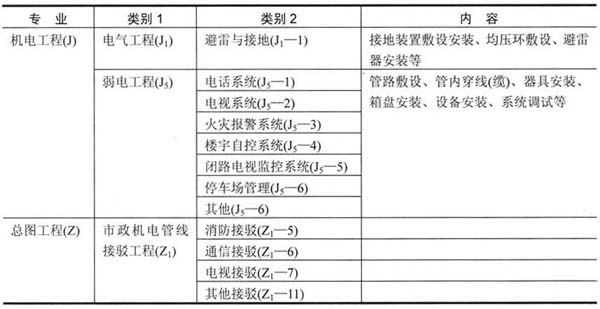 3．综合布线系统工程的信息管理 目前，对综合布线系统工程的信息管理工作（包括工作方法、管理 制度）尚缺乏比较全面，且成熟的经验，现只能以国内少数工程，的初 步经验作为借鉴，暂时先予以使用，经过今后工程实践，逐步补充完 善，总结出符合国情且较实用有效的管理办法，以提高综合布线系统工 程的信息管理水平。当前，信息管理的主要工作是收集各个阶段的信 息，完成信息管理流程的建立。 1）各个阶段的信息收集 在工程建设的全过程中，各个阶段、各个参建方和各个方面都会产 生和有不同需要的信息。作为参建方对于信息收集会有不同的目的、内 容和要求以及采用不同的方法。如从总的要求分析，各方收集的信息应 该规范化，有利于各方互相理解和充分有效的使用。 从工程建设监理的工作需要来看，信息收集因介入阶段的不同，其 信息收集的内容也不一样。例如，在综合布线系统工程中有项目决策阶 段、工程设计阶段、招标投标阶段和安装施工阶段等多个阶段。不同阶 段的监理内容也不尽相同，因此，信息收集的工作应根据具体情况来决 定，现分别叙述。 （1）项目决策阶段的信息收集 主要收集主体工程的内部或外界信息，且有过去、现在和未来三个 时态，有些信息还有较多的不确定性因素，必须予以注意。 ①主体工程方面　例如智能化建筑或智能化小区的主要信息，具体 有主体工程性质、类型、建设规模、工程内容范围、使用对象、工程总 进度和对信息网络系统的需求等信息。 ②自然环境的相关方面　例如工程所处的地位和环境条件，当地的 交通运输、气象、地质、地形和水文等信息。此外，智能化小区工程所 处环境的供水、电力、燃（煤）气和​道路以及通信等各种公用事业状况 的信息（这些信息与建筑群主干布线子系统有着密切关系）。 ③当地其他方面　地方综合财力、当地智能化建筑和智能化小区的 现状、人民生活水平和文化素质以及当地风俗习惯等信息。 这些信息的收集是为了协助建设单位在决策时参考，以便进一步调 查研究，编制评估报告，避免作出失误的决定，造成很大损失。 （2）工程设计阶段的信息收集 在工程设计阶段将决定综合布线系统工程的建设规模、技术方案、 工程投资、配备标准、设备选型和技术功能等重大问题。目前，工程监 理已由施工监理向设计监理前移。因此，收集设计阶段的信息，有利于 监理人员做好设计监理的工作。工程设计阶段的信息收集有以下几方 面。 ①前期工作方面　收集在综合布线系统工程项目决策阶段的有关文 件和资料（如可行性研究报告、各种有关工程的调查资料）及建设单位 前期审批立项等的具体情况。 ②同类型工程方面　选择与拟建的工程相类似的综合布线系统工 程，收集其建设规模、造价构成、设备选型、技术功能、建设工期和实 际效果以及技术经济分析指标等信息。 ③拟建工程的所在地方面　当地（主要是智能化小区）的地质（包 括地下水位）、地下埋设的各种管线设施、城市拆迁政策和拆迁户数以 及周围的环境状况（如通信网络，水、电、燃气系统和道路的衔接等） 各种有关信息。 ④工程所在地的政府机关方面　有关工程的地方政策规定（例如环 保政策）、政府的限制规定（例如房屋层高的限制或小区内管线地下化 的规定）和具体要求（如要求不破坏周围环境风貌）等信息，这些信息 对于决定建筑群主干布线子系统的敷设方式有直接关系。 ⑤工程设计单位方面　工程设计进度计划、设计质量的保证体系、 专业设计的进度和配合、执行的技术标准、规范和设计概算预算以及定 额费用等信息。此外，还有设计单位的人员组成和工程设计单位的业 绩、特长和经历等信息。 在工程设计阶段中收集信息的范围极为广泛，来源较多，信息量 大，难度也大，外部信息占主要部分，且不确定因素较多。因此，要求 信息收集人员具有较高的技术水平和分析能力，且有相当的设计经验和 丰富的知识以及综合处理信息的能力，这是有利于收集和判断及筛选有 效信息的基础条件，以求收集到的信息切实有用。 （3）招标投标阶段的信息收集 不论是工程设计、安装施工还是采购供应的招标投标，都应进行信 息收集，这有利于协助建设单位编好招标文件，组织好招标工作。选择 好工程设计、安装施工和生产厂商等单位，也有利于签好各种合同，为 保证工程的顺利进行创造条件。招标投标阶段的信息收集主要有以下各 点。 ①设计、施工和供货单位的组织机构、人员配备、技术装备、实际 能力和管理水平、质量保证体系和以往的业绩等信息。 ②建设单位有关工程建设的文件，如立项文件、可行性研究报告、 各种招标文件和要求等。 ③所在地区关于招标投标的有关法规、本工程适用的合同示范文本 等。此外，了解所在地区的招标投标代理机构的工作能力、特点以及以 往的业绩情况。 ④设计、施工和供货单位对采用的新技术、新设备、新材料和新工 艺的掌握程度、处理能力和业务经验以及适应措施等有关信息。 （4）安装施工阶段的信息收集 安装施工阶段如细分有施工准备期、施工实施期和竣工保修期三个 小阶段。其中施工准备期是安装施工阶段的关键阶段，也是工程监理人 员收集信息的重要阶段。由于工程参与各方刚刚筹建组织，彼此不够了 解，信息来源众多，但传送渠道初成，收集信息会有一定困难。为此， 要选择确定信息来源，明确信息合理流程，建立必要的信息秩序，制定 与收集信息相应的工作制度。 ①施工准备期　在这个期间收集的信息有以下几方面。 ●　有关工程监理和准备工作方面　有监理规划和监理实施细则， 施工图设计和预算以及承包安装施工合同等。工程监理单位应对综合布 线系统工程的难点、要点和特点充分掌握，这有利于设置质量控制点， 以便随时收集工程现场的各种动态信息，有利于及时监督管理。 ●　安装施工组织机构和准备工作方面　安装施工单位的组织机构 组成、工程技术人员配备、设备器材规格型号、施工组织设计、特殊施 工方案、施工进度计划、施工现场的物质保管和安全制度、进场器材的 检验和管理制度、试验仪表和各种配备、施工人员的组成和施工单位的 质资等级等信息。 ●　工程所在现场的施工环境方面　主要是指工程所在地的地质、 水文、气象等基础数据或资料，地上或地下管线系统和装置，房屋建筑 的周围环境（例如构筑物、道路、树木、公用事业设施），建筑红线， 各种地下管线综合布置和协调配合、标高、坐标和测量标志等（主要与 地下通信管道工程施工有关）。 ●　施工图技术交底和准备开工等方面　主要是指在施工图技术交 底和设计会审时的文件及记录，施工组织设计修改情况，安装施工单位 的现场施工人员进场准备等工作，施工单位提交开工报告和筹备施工准 备等具体事宜。 ●　工程中所需的相关法律、法规、标准和规范以及质量验收标准 等文件资料（包括需市政部门批准的各项施工文件）。 ②施工实施期　这一个时期极为重要，且是关键时节，虽然信息来 源减少，信息量相对较为稳定，主要是施工现场随时出现的数据和产生 的信息。这一时期因国内过去较为重视，收集的信息较为规范和统一， 但因各种原因还需要改进和完善。此外，综合布线系统工程还处于刚刚 发展阶段，具有一定的特殊性，施工实施期的信息收集具有流量大，且 要求高，又较集中的特点，工程监理单位目前应收集以下信息。 ●　施工单位投入工程中的施工人员数量、设备和材料的数量以及 完成工程量的情况等。 ●　施工期间的气象或交通以及其他外界因素影响施工计划如期实 施的情况，尤其对于智能化小区的建筑群主干布线子系统和地下通信管 道工程是最密切、影响较​大的动态信息。 ●　运入施工现场的原材料（如管材）、半成品、成品、构配件等 工程物质的保管和使用等信息。 ●　施工实施期中对工程质量、投资和进度三大目标进行监督、管 理，采取切实有效的控制措施等的信息，进行采集、加工处理和及时传 送，尤其对综合布线系统工程的主要部位或关键点（即质量控制点）的 检验、隐蔽工程的检查和签证（如光纤光缆接续）；施工组织设计和技 术方案的执行情况以及工地文明施工和采取的安全生产措施等信息。 ●　在安装施工中执行国家或通信行业标准以及合同约定的情况。 
●　在隐蔽工程（如管道管孔试通、管道和缆线的埋设深度等）中 的随工验收和签证等情况。 ●　设备安装的试运行和重要部件的测试等的有关信息（例如接地 电阻、光缆对地绝缘电阻等有关测试数据的原始记录）。 ●　安装施工中索赔或事故的信息等。 ③竣工保修期　这是施工过程的结尾阶段。它在工程建设的全过程 中是重要阶段之一，要求及时收集信息，实时记录数据，必须真实反映 施工过程的实际情况，真正做到信息的经常性和实时性，积累信息主要 是在平时，在竣工保修期最后把信息真实地进行汇总和分类。这一时期 收集的信息主要有如下一些。 ●　工程准备实施的文件，如立项文件、申报管线占用地文件和开 工审批文件等。 ●　工程监理文件，如监理规划、各专业监理实施细则、工程质量 事故记录、隐蔽工程检验签证、监理工作总结和监理过程中各种控制和 管理的有关文件或原始记录（包括会议纪要）等。 ●　安装施工图纸和资料以及各种测试记录（如综合布线系统各个 子系统的测试记录）等。 ●　竣工图纸和竣工验收资料，如竣工图、竣工总结、竣工验收测 试记录等。 在竣工保修期，工程监理单位还应按照《建设工程文件归档整理规 范》（GB/T50328—2001）的规定，收集工程监理文件和有关资料，并 协助建设单位督促施工单位将有关施工方面的文件资料、收集、汇总和 归类整理。 2）信息管理流程的建立 在综合布线系统工程建设过程中，对各种信息进行加工、整理、处 理、分发、检索和存储，是工程监理的必要工作。它是一个信息管理流 程，且是为计算机系统提供服务的事务性工作。 （1）信息的加工、整理　信息的加工和整理是一项具体工作，它 是把各方面收集到的数据和信息进行鉴别、选择、核对、合并、排序、 更新、计算、归类、汇总、转储，生成不同形式的数据和信息，例如， 综合布线系统工程的综合造价、各种单项工程项目的工程价格等信息， 以便提供给有不同需求的各类管理人员使用。在信息加工时，要按不同 的需求分别进行加工。对不同来源的信息，要从鉴别开始，进行选择， 核对信息是否规范和可靠，加以必要的计算、更新和汇总及整理，使之 生成新的信息，符合真实可靠性，能满足​今后的使用需要。 （2）信息的处理　信息处理包括信息加工、整理和存储，它是信 息管理系统流程中的主要组成部分。信息管理系统流程通常采用流程 图。综合布线系统工程因建设规模较主体工程要小得多，项目内容比较 简单，数量也少，其信息处理流程图可以简化，有时可以与主体工程结 合后，采取相应的软件和数学模型来完成信息加工、整理和存储等工 作。 （3）信息的分发和检索　信息和数据的分发应根据需要，检索则 要建立必要的管理制度，一般采用软件来实现。因此，分发和检索的原 则是，需要该项信息的单位和个人有权在需要时，首先能方便地得到， 且保证与此无关的单位和个人不应获得这项信息。这里就涉及密级划分 和密码管理以及快速和及时等问题。 （4）信息的存储　信息的存储是将各类数据以文件的形式组织在 一起，组织的方法一般由单位自定，但应考虑规范化和统一化，以便建 立统一的数据库。通常是将文件名称规范化，以定长的字符串作为文件 名，例如采用拼音或数字组成字符串来显示合同文件。举例来说，对于 综合布线系统工程，合同通常以HT开头，如该合同为监理合同则用J。 工程为2003年6月开工，综合布线系统工程的代号为05，那么，该监理 合同的文件名称可用字符串来表示，即HTJ050306。 各承建方应协调制定统一的存储方式，当国家有关部门颁发统一的 代码技术标准时，为了统一，便于使用和管理，应尽量采用国家规定的 统一代码，这样有利于互相协调管理和今后的开拓发展。 如果今后有条件，可以通过网络数据库的存储形式，这样使得各方 的数据共享，充分利用信息资源，减少数据冗余，保证信息的唯一性。 4．综合布线系统工程的文件和档案管理 综合布线系统工程的文件和档案管理工作是信息管理的主要部分。 其具体工作内容主要有工程档案资料的编制质量要求、组卷管理方法 （包括工程验收、移交工作程序等）和工程文件档案资料的分类等。为 此，监理单位和有关人员必须熟悉和掌握，以便做好这方面的管理工 作。 1）综合布线系统工程文件档案的内容、范围和特征 
（1）文件档案的内容和范围　凡是在综合布线系统工程建设过程 中的各种活动形成的各种载体形式的信息记录（它们主要是对工程建设 的过程和现状进行如实的记载），且具有保存价值和今后有参考作用的 文件（包括来往文件、会议记录和互相通知以及音像资料等），都应收 集齐全，整理立卷以妥善归档。工程文件和档案的具体归档范围按照 《建设工程文件归档整理规范》（GB/T50328—2001）中的“建设工程 文件归档范围和保管期限表”共分为五大类。 ①工程建设项目文件　工程建设项目文件简称工程文件，它是在工 程建设过程中形成的各种文件，包括工程前期（或称准备阶段）文件、 工程设计文件、工程监理文件、安装施工文件和竣工及工程验收文件 等。 ●　工程前期文件即工程具体实施前的文件。例如项目建议书、可 行性研究报告、咨询评估结论和申批立项文件以及物资供应和其他招标 投标文件等。 ●　工程设计文件，有委托设计任务书、设计招标投标文件、重要 的工程设计基础资料、各个设计阶段的设计文件和设计会审记录以及工 程建设过程中的设计变更记录等。 ●　安装施工文件，主要包括安装施工过程中与外界协调配合的会 议记录以及施工合作协议、工程变更或增减工程量的文件等。 ●　工程监理文件，有在工程设计或安装施工两个时期以及其他阶 段监理过程中形成的文件（如隐蔽工程的检验签证）等。 ●　竣工及工程验收文件，有真实反映工程竣工后的图纸和文件， 在工程验收活动中形成的工程验收报告和评估工程质量的结论性（包括 测试记录）文件。 ②工程建设项目档案　工程建设项目档案简称工程档案（包括资料 和数据），是指在工程建设过程中直接形成的具有归档保存价值，或今 后有查阅借鉴作用的各种形式的历史见证或记载的物品。按档案资料的 载体形式分类，可分为以下几种。 ●　纸质载体：以纸张为基础的载体形式，有通常的文件或资料等 （包括测试数据记录）。 ●　缩微品载体：以胶片为基础，利用缩微技术对工程资料进行记 载，以求保存的载体形式。例如照片（包括底片）、录像带、录音带、 缩微胶卷和其他载体。 ●　光盘载体：以光盘为基础，利用计算机技术对工程资料进行存 储的形式。 ●　磁性载体：以磁性记录材料（如磁带、磁盘等）为基础，对工 程资料进行记载的电子文件、声音和图像的存储方式。 
（2）工程文件和档案的特征　与智能化建筑或智能化小区等主体 工程相比，综合布线系统工程是一个子系统。从其工程文件和档案来 看，其特征是相似的，只是涉及范围小些，复杂程度稍差，文件档案的 内容少些而已。 ①广泛性和复杂性　综合布线系统的工程建设周期长，技术性能要 求高，施工操作工艺精，设备器材品种多，信息技术发展快以及工程建 设投资贵是目前工程界少有而独特的，且其工程环境有屋内和屋外两部 分，内容范围不仅有工程技术，还有社会、经济等各个方面，工程内容 十分繁多，涉及范围极为宽广。由此导致了工程文件和档案资料的广泛 性和复杂性。这个特征使工程文件和档案资料形成一个多层次、内容复 杂和多方面相互关联的文档系统。 ②继承性和时效性　综合布线系统工程的文件和档案中有不少技术 和经济方面的经验和教训可供日后借鉴或使用，也可以被继承和积累； 同时，从中吸取以往的工程教训，可以避免和减少重犯过去的错误，这 是继承性的表现。但是工程文件和档案却有很强的时效性，随着通信技 术、施工工艺、高新设备和管理要求的迅速提高和不断发展，它们的使 用价值随着时间的推移而将会逐步衰减，甚至有些工程技术已经落后而 被废弃不用。这是通信工程建设领域中比较普遍的发展规律。 ③系统性和真实性　综合布线系统工程的文件和档案资料只有全面 地反映工程项目实际的各类信息，形成一个完整的系统，才更有实用价 值。如果仅仅引用个别典型的经验教训，有可能发生错误。此外，工程 文件和档案资料的内容必须真实地反映工程的实际情况，包括发生的事 故和存在的隐患等。这说明真实性是最基本的要求，虚假内容的文件 资​料不但无使用价值，还容易误导而产生错误。 ④规律性和独立性　综合布线系统工程的文件和档案与其他工程一 样，在整个工程建设的全过程中产生，是历经工程准备阶段、工程实施 阶段和工程竣工阶段的，各个环节都会产生相应的文件资料，这部分档 案是具有规律性，且有时还有共性的。但是还有相当一部分文件和档案 是因工程本身所独有的个性所引发产生的，例如综合布线系统所有缆线 的各种传输性能测试记录和全系统连通测试检验记录等是有其个性的。 所以综合布线系统工程的文件和档案资料既有共性的规律性，又有个性 的独立性，两者都不能忽视。 ⑤专业性和综合性　综合布线系统工程除其本身有专业性强的特点 外，由于它依附于智能化建筑或智能化小区，涉及各个专业（例如房屋 建筑、消防工程、电子工程等）和多种学科（如声学、建筑学、环境 学、美学等），同时，又综合了自然科学与社会科学以及人文科学，技 术和经济以及法律、质量、进度和投资以及组织协调等多个方面的内 容。因此，综合布线系统工程的文件和档案具有多专业性和强综合性的 特征。 
2）监理单位负责工程文件和档案管理的职责 监理单位对工程文件和档案管理的具体职责将在下面章节中介绍， 这里仅将对通常的主要职责简略介绍。监理单位的主要职责有以下几 点。 （1）负责填写的档案应以工程合同、设计文件、施工及验收规范 和工程施工质量验收统一标准等文件作为依据，务必要认真如实地记载 登录。 
（2）工程档案资料应随工程进度，及时收集，加工整理，并应按 规定专业归类，力求内容齐全，无未了或漏项和错误等事件发生。报表 应按规定采用统一表格，特殊要求需增加的表格应统一归类分列。文件 档案归档材料的填写格式要求按规定统一规格认真书写，字迹清楚，准 确真实。 （3）监理单位对工程建设文件档案的管理要细致严格，做到及时 收集和整理，建立必要的审核制度，加强保管和查阅的管理工作。要防 止随意抽撤或涂改原有资料，更要避免发生损毁或丢失的事例，应按有 关规定做好文件和档案资料的管理工作（包括登记、保存等）。 3）工程文件和档案的日常管理工作 工程文件和档案资料的日常管理工作内容较多，且具体细致，要求 严格实行规范化管理。主要日常管理工作有文件分类、组卷、编目和编 排以及保管等一系列工作，其质量要求、验收和移交工作程序也较严 格，且要有条理。上述管理工作应按国家颁发的工作规范进行，因这方 面内容细致，且很繁多，可参见有关文件档案方面的书籍，这里予以省 略。 目前，我国现行的规范除《建设工程文件归档整理规范》 
（GB/T50328—2001）国家标准外，还有《科学技术档案案卷构成的一 般要求》（GB/T11822—2000）等国家标准。 5．综合布线系统工程监理的文件和档案资料管理 
1）工程监理文件和档案资料管理的重要性 综合布线系统工程监理文件和档案资料的管理是信息管理的基础性 工作之一。它包括从监理单位接受建设单位的委托开始，对工程建设具 体实施全过程监理中所形成的与工程监理有关的文件、档案和资料以及 数据，进行收集积累、加工整理、立卷归档和检索存储​以及管理使用等 工作。为此，在工程监理组织机构中必须建立相应的组织或配备专职人 员，负责工程监理文件、资料和档案的收发、管理和保管工作。在以往 工程的事例中，说明他们对工程监理的文件和档案资料进行科学管理， 在各个方面取得相应的效果，显示出管理工作的必要性和重要性，其重 要性体现在以下几点。 （1）为工程监理工作的顺利开展，创造有利的前提条件。众所周 知，工程监理的主要任务是对工程项目的三大目标，进行切实有效的控 制和监督。但是控制和监督的基础是信息。没有信息，监理人员等于失 去耳目，形成无源之水、无本之木，无法实施有效的控制和管理。在工 程实施过程中产生的各种信息，经过收集、加工、整理和传递，生成监 理文件和档案资料，进行妥善保管，成为有价值的信息资料，这是监理 人员从事监理业务的宝贵财富和有力依据，将会使监理水平得以迅速提 高，尤其是综合布线系统工程刚刚实施，需要积累经验和教训，更显得 突出和重要。 （2）提高监理人员的业务知识，加快工作效率。由于监理文件和 档案是经过专业加工整理、科学系统归类而形成的知识财富，当工作需 要时可以及时调卷查档，得到既完整又较为全面的资料，从而迅速解决 监理业务中的问题。同时，通过反复实践和总结，必然迅速提高监理人 员的业务素质和工作能力，促使工作进度加快。 （3）为工程建设项目的文件和档案管理做好准备和提供保证。监 理单位对工程监理过程中形成的各种文件和资料进行收集、整理、汇总 和保存，确保文件和档案资料的系统性和完整性。在工程竣工以后，可 将完整的监理文件和档案妥善移交给建设单位，作为工程监理档案的重 要部分，以便建设单位备查存档。 2）有关规范的规定 我国通信行业标准《综合布线系统工程施工监理暂行规定》 （YD5124—2005）中对工程监理文件和档案资料管理有以下规定。 
（1）综合布线系统工程竣工文件的编制要求整洁、齐全、完整、 准确；竣工技术资料的内容应符合当地城建档案馆的资料验收要求。监 理资料的管理应由总监理工程师负责，并指定专职人员具体实施。 （2）工程监理资料的主要内容如下。 ①委托监理合同；②监理规划；③监理实施细则；④监理工程师通 知单；⑤监理日志；⑥监理月报；⑦各种会议纪要；⑧审核签认文件 （包括承包单位报来的施工组织设计等各种文件和报表）；⑨材料、工 程报检文件；⑩工程款支付证书；⑪工程验收资料；⑫质量事故调查及 处理报告；⑬监理工作联系单；⑭竣工结算审核意见书；⑮监理工作总 结；⑯建设单位要求监理单位提交的其他资料。 （3）监理工程师在对综合布线系统工程颁发工程移交证书后，按 照委托监理合同的要求，将整套监理文件移交给建设单位。 （4）综合布线系统工程完工以后，安装施工单位填写工程验收申 请表，由建设单位、工程设计单位、承包安装施工单位和工程监理单位 组织验收。必要时应邀请相关主管部门参加；验收过程中如发现不合格 项目，四方应查明原因，分清责任，提出解决办法，并责成责任单位限 期解决。 3）监理人员在文件和档案资料管理中的职责 目前，综合布线系统工程监理工作处于起步阶段，应按照《建设工 程监理规范》（GB50319—2000）中的规定进行管理。但因设计监理方 面尚无统一规定，只能参照相关的规定执行。具体规定如下。 （1）应设置专门小组或专职人员负责监理文件和资料的收集和管 理工作。监理文件和资料应在各个阶段结束前后，分阶段及时整理归 类，形成完整的分册。 （2）监理资料应及时整理，分类有序，全面完整。对设计、施工 单位提交的各个阶段的文件要严格监督和检查其真实性，发现问题应及 时纠正，务必准确和真实。 
（3）根据委托监理合同的约定，监督、核查工程文件的收集形成 和立卷归档工作，以便移交和验收文件档案。 
（4）按照《建设工程文件归档整理规范》的规定，编制监理文件 和档案资料移交清单，并按照规定的内容和规定移交时间，及时移交给 建设单位保管。在移交过程中，经双方当面核查清点，确认无误后接受 方应签字盖章或双方签字认可，移交工作完毕。 4）监理文件和档案资料的日常管理工作 工程监理文件和档案资料的日常管理工作较为繁琐，主要内容有监 理文件档案资料的收发与登记，监理文件档案资料的传阅，文件档案资 料的分类存放，文件档案资料的归档、借阅、更改与作废等，现摘要叙 述。 （1）文件和档案资料的收文与登记 所有接收的文件和资料应在收文登记表上，按监理信息分类进行登 记。记录内容有文件类别和名称、内容摘要、收发单位、文件编号和收 文的具体时间和日期。 （2）文件档案资料的传阅与登记 如文件档案资料系外来的需传阅时，应由领导批示确定传阅人员的 名单和范围，随同文件和记录进行传阅，每位传阅人员阅后应在文件传 阅纸记录单上签名，并注明日期，要求传阅期限不应超过该文件的处理 期限。传阅完毕后，文件原件应交还专职信息管理人员清点检查，检查 无误后归档。 （3）文件档案资料的发文与登记 发文需经监理单位领导或总监理工程师（或其授权的监理工程师） 签注盖章，并进行登记。所有发文按监理文件或信息资料分类和编码要 求进行分类编码，并在发文登记表上登记。其内容包括文件资料分类编 码、发文文件名称、信息内容摘要、收文单位名称和发文日期等。如发 文需传阅，其传阅手续基本上与收件传阅相同。重要发文内容应在监理 日记中予以记录。发文的原稿需分类、登记、归档和保存。 （4）文件档案资料的分类存放保管 所有监理文件资料，必须采取科学的分类进行存放，既便于查阅， 也有利于今后移交。保存过程中应注意环境卫生和安全条件，保持文件 资料清洁和不受损害，以利于日后使用。 （5）文件档案资料的归档保存 工程监理文件档案资料的归档内容、组卷方法，档案的验收、移交 和管理工作应根据《建设工程监理规范》和《建设工程文件归档整理规 范》等规定执行。工程监理文件应严格按照保存原件为主，复印件为辅 和以一定顺序归档的原则办理。 （6）文件档案资料的借阅、更改与作废 工程监理文件和档案资料原则上不得外借，如建设单位等确有需 要，应经监理单位领导同意按制度办理借阅手续。 工程监理文件和档案的更改，应由原制定单位的相应负责人执行， 涉及审批程序的，由原审批责任人执行。 当文件档案换发新版时，应由信息管理部门负责将原版本收回，按 规定办理作废手续。如以后可能出现追溯需要，信息管理部门可保存作 废文件的样本，以便查阅备考。 3.2.4　综合布线系统工程的进度控制 1．工程进度控制的含义和目的以及必要性 
1）工程进度控制的含义和目的 任何一个工程建设项目，从立项建设到投产使用要经历相当长的时 期，其实施过程的长短和建设速度的快慢，受到各方面因素的影响，使 工程建设进度不能按原来预定的建设工期目标实现。为此，在综合布线 系统工程建设项目中需要实施工程进度控制和管理。其基本含义是对工 程建设项目实施过程中各个阶段的工作内容、工作程序、持续时间和衔 接关系进行严格控制和监督管理，根据工程进度总目标以及各种资源 （如人力、物资和投资等）优化配置的原则编制进度计划，并付诸实 施。在具体执行中经常检查实际进度是否按计划要求进行，对出现的偏 差情况进行分析，找出影响的原因，采取补救措施或修改调整原来的计 划，再继续付诸实施。如此连续循环，直到工程竣工验收交付使用。 工程进度控制的最终目的是确保工程建设项目按预定的时间（即建 设工期）竣工或提前使用，及时发挥投资效益，以有益于维持国家和社 会良好的经济秩序。因此，工程进度控制是监理单位监理业务中的中心 任务之一。必须采用科学的控制方法和严格的监督手段来控制工程建设 进度，使其按计划进行。 2）工程进度控制的必要性 由于工程建设过程中存在着许多影响工程进度的因素，除自然条件 和客观环境等不可抗力、难以估计的诸多因素（如风、雨、雪、雷等气 候因素，地震、水害和火灾等灾情）外，社会不同的部门和在不同的时 期，都有可能产生人为阻挡的因素，它们对工程建设项目的进度有着各 种复杂的干扰影响，甚至会严重阻碍施工的顺利进展。因此，不管工程 建设进度计划有多么周详和安排周密程度如何理想，毕竟是人们预先的 估计和主观的设想，一般说来不可能与进度计划和具体实施完全吻合， 不差分毫。在工程建设项目实施过程中，必然会有外来种种干扰和风险 因素作用，促使各种条件发生变化，无法按原定的进度计划实施。为 此，务必注意以下两点。 
（1）在制定进度计划，应事先对可能影响进度的各种因素进行调 查分析，科学预测它们对工程进度的影响程度，适当估计其不确定的范 围，预留一定的弹性界限，确定合理的进度控制目标，编制可行的进度 计划，力求能够顺利执行。 （2）在执行进度计划时，必须掌握动态控制原理，不断地检查工 程实际进度的状况，并以此与预计的进度计划进行比较分析，从中得到 偏离计划的信息。在分析进度偏差和调查产生原因的基础上，研究采取 切实有效的组织、技术和经济等各方面的具体措施，力争维持原有计 划，使之能正常实施，按预定工期完成。如果采取各种措施后，不能按 照预先计划的进度执行，就需要对原进度计划进行修正或调整，再按新 的进度计划实施。这样在进度计划的执行过程中，不断检查和调整，以 保证工程建设项目的进度能够得到有效的控制，基本做到按序进行。 从以上两点可见工程进度控制的必要性，如果没有强有力的监督和 管理，工程进度就成为无序实施的状态，工程建设的理想成果也难以得 到。所以，工程监理工作中必须抓住工程进度控制这一个目标，始终坚 持严格控制、及时监督、加强管理和不断调整，以基本实现预定的进度 计划为目标。 2．对进度控制的规定 我国通信行业标准《综合布线系统工程施工监理暂行规定》 （YD5124—2005）中，对进度控制有所规定。具体内容如下。 （1）“综合布线系统工程进度控制应贯穿于事前、事中、事后全过 程，将进度检查、动态控制和调整与工程计量相结合。”“监理单位为了 在安装施工整个过程中，把监理工作做得更加扎实，可以要求施工单位 根据总进度计划编制周进度计划，以便发现进度滞后时能够及时进行调 整。” （2）“监理工程师应建立反映工程进度的监理日志，逐日如实记载 每日施工部位及完成的实物工程量。同时，如实记载影响工程进度的 内、外、人为和自然的各种因素。”这些因素较多，它们的内容可见下 面介绍。 （3）“监理工程师应监督承包单位按进度计划施工，并审核承包单 位提交的工程进度报告，核查计划进度与实际进度的差异、实物工程量 与工作量指标完成情况的一致性。”以便作为监理单位签署工程进度款 支付的依据。 
（4）“监理工程师应按合同要求，进行工程计量验收，及时为工程 进度款的支付签署进度、计量方面的认证意见。” 
（5）“监理工程师应对工程进度进行动态管理，当实际进度与计划 进度发生差异时，应分析产生的原因，并提出进度调整的措施和方案， 督促相关单位采取调整措施。” （6）“进度控制应以现场协调会、例会、监理通告等方式进行。” 
（7）“监理工程师应定期以周（月）报形式向建设单位报告有关工 程进度情况。” 3．影响综合布线系统工程进度的因素 智能化建筑和智能化小区的综合布线系统工程虽然有共同的特点， 但又有不同的工程内容和范围，其工程的客观环境也有显著差别。两种 场合虽然都有房屋内部的工程，但智能化小区又有大量房屋外部的地下 管线工程。因此，两者所遇到的问题有所区别，显然，影响智能化小区 的综合布线系统工程进度的因素远比智能化建筑要多。同时，智能化建 筑​中的综合布线系统工程都在屋内，不受自然条件影响，施工环境较 好，工程范围也相对集中，这是极为有利的客观条件。但是，应该说上 述两种不同主体工程的综合布线系统工程进度都会受到诸多因素的影 响，只是干扰因素有多有少，影响程度有重有轻，必须区别对待，采取 相应的措施来防止或解决。 因综合布线系统工程具有一定的建设规模和工程范围，科技含量较 高，技术性能先进，施工工艺精细，工程投资昂贵，建设工期较长，涉 及范围较广，这些特点也增加了工程进度受到工程本身特征和外界干扰 等诸多因素的影响。为了对工程进度进行切实有效的控制，就必须对影 响工程进度的有利条件和不利因素进行全面、细致的分析研究和科学预 测。做到充分利用有利条件，对不利因素采取妥善合理的预防措施，力 争对工程进度的影响降低到最低程度，实现对综合布线系统工程进度的 主动控制和动态控制，提高工程监理管理水平和工作能力。目前，对综 合布线系统工程进度有影响的因素很多，既有内部的，又有外界的；既 有技术的，又有经济的；既有社会环境的，又有自然条件的；既有不可 抗力的，又有人为产生的；既有人的，又有物质的等等。且它们之间不 是孤立存在，有时共同影响，可以说影响的因素错综复杂，极难分清。 除不可抗力的因素外，其中人为的因此是最大和最多的干扰因素。在综 合布线系统工程建设的过程中，常见的影响因素有以下几个方面。 1）人为的因素 人为因素有各种原因造成，有些是合理的，难以避免，但有些是不 合理的，可以设法避免。从产生根源来看，有各个有关单位以及其主管 政府部门，也有建设单位本身的原因，有时两种来源都有。具体的因素 极为繁多和复杂，现就一般的常见因素叙述如下。 （1）建设单位（即业主） 建设单位因实际使用需要有所变化（例如，要求综合布线系统工程 的缆线改为较高类别，以满足今后提高传输速率的要求），要求工程设 计变更；因提供工程设计的原始资料不及时，使设计计划未能完成；智 能化建筑或智能化小区等主体工程存在问题，施工现场各种条件不具备 等。 （2）工程设计单位 因调查收集的原始资料和主要数据有错误或遗漏，造成设计内容不 完整；因对应用规范条款理解错误，设计方案有重大缺陷或存在严重问 题；施工图纸提供不及时，或施工图脱离实际不能指导施工，甚至有较 大错误；图纸和说明不配套，存在严重矛盾或脱节现象等。上述问题都 需设计单位进行修改，影响设计文件按时提交，使得施工进度受到拖延 或推迟。 （3）安装施工单位 施工组织计划安排不当，施工进度受阻；施工技术方案存在缺陷， 造成大量返工；施工安全存在隐患，发生工程质量或人身工伤事故，需 要及时处理，影响正常施工安排；施工操作错误，需要返工修理或重新 制作等，这些事例都会对施工进度有所影响，必须调整进度计划。 2）社会环境的因素 
（1）政府机关和当地政府部门组织或举办重大社会活动（包括国 内或国际的旅游节、文化节或交易会以及体育活动等）因而影响交通； 临时停水、停电或交通管制以及因疫情发展​需采取隔离措施等，使施工 无法正常进行。 
（2）如向有关部门申办各种施工手续，发生延误或缓批；施工车 辆发生故障，由社会单位修理发生争议而影响工程运输；工程实施中有 些施工段落或关键部位与其他系统有些矛盾，急需配合解决，因双方协 调未成，造成工程进度拖延等。 3）自然环境的因素 （1）在正常情况下通常会出现的问题 ①复杂的地质和特殊土壤（如在地下通信（信息）管道工程中挖掘 沟坑出现流砂、翻浆、地下水位高、沉陷性土壤等），使工程施工难度 大大增加而拖延施工进度。 ②气候条件连续长时间恶化（如我国南方连续下雨的梅雨季节，北 方的沙尘暴天气等），工程施工时正逢汛期或寒冷季节等都会影响工程 进度。 （2）在非常情况下会出现的问题 例如地震、台风、暴风雪和雷雨以及冰雹、龙卷风等不可抗力的灾 害，使工程进度受到影响。 上述自然环境的因素，直接影响建筑群主干布线子系统的地下管线 工程进度，但对屋内工程的影响极小。这一点对于智能化小区的综合布 线系统工程必须充分考虑，尽量有计划地作妥善安排。 4）工程本身管理的因素 工程本身管理的因素是多方面的，有建设单位、设计单位、施工单 位、监理单位和供货单位各方的单独原因，也有几个单位之间配合协调 不好发生矛盾而形成的原因，具体问题要具体分析，有时比较复杂，必 须根据工程实际情况予以妥善解决。常见的有因在合同中遗漏某些条 款，或表达不清，造成无法实施或发生争议而延误；供货单位因计划不 周，产生脱节使生产停滞，影响按时供货，导致安装施工被迫停工待 料；组织领导缺乏预见，指挥失策，使工程发生严重的质量问题，需要 停工整顿；参考工程各承建单位因互相配合协调不够密切，导致延缓工 程进度等，甚至因各个环节脱节，产生连锁反应的影响。 5）资金和物资的因素 
（1）建设资金的因素 在综合布线系统工程中因资金问题，例如，工程建设资金不到位， 资金短缺无法周转；有关单位拖欠应归还的资金，或已被挪作他用，造 成被动局面；因物价突然高涨使工程资金紧张等。 （2）物资供应的因素 在综合布线系统主程中所用设备、缆线的品种类型较多，规格型号 也较复杂。因在供货时发生差错，使所供货物不能满足工程实际的需 要，而不能成龙配套；也有时选用不够合理，安装施工发生困难；有 时，供货数量太少，无法连续施工，直接影响施工进度。 上面所述的各种影响工程进度的因素都是较为常见的，它们有时单 独影响，有些是几个因素共同作怪，严重造成阻碍工程顺利进展的事 故。所以，工程监理单位的主要任务之一是对影响工程进度的因素及早 协调加以预防和严格控制，实行动态的监督管理是极为重要的，也是必 要的。 4．工程进度控制的内容 在综合布线系统工程中实行工程监理制度，其主要工作任务之一是 工程进度控制。因此，为了切实有效地实施工程进度控制，必须有明确 的总体进度控制目标；制定各种子系统的进度计划，并严格控制实施； 采取切实有效的控制措施和合理有序的监督方法等。这些都是工程进度 控制工作的基本内容，以确保工程进度控制总的计划目标得以实现。 1）必须明确以工程项目总体进度目标为核心 由于智能化小区或智能化建筑等主体工程在立项时，都有明确的工 程项目投产使用日期，这就是建设期限，也就是该工程的建设周期或称 建设工期。因此，要求所有参与建设的各方都应对此工程项目的总体进 度目标有明确的概念，要以工程项目总体进度目标为核心，环绕总的目 标要求，结合各方承担子系统的特点和实际情况，分别编制子系统工程 进度计划。 2）各参与建设的单位编制和实施子系统工程进度计划 各参与建设的单位，应根据工程总体进度目标，对自己承担的任 务，编制切实可行的子系统分目标进度计划，且按计划控制和实施。各 个子系统计划的内容和要求互相不同，有所区别。 （1）建设单位的计划子系统 在智能化建筑或智能化小区的主体工程中，由于建设规模大，各子 系统多，建设周期长（一般跨年度建设）和涉及范围广等原因，为了有 计划有步骤地进行建设，建设单位应编制工程前期工作计划、工程项目 具体建设总进度计划和工程项目年度计划。对于综合布线系统工程来 说，它是附属于主体工程中的一个子系统。因此可以简化，不需要都单 独编制上述三种计划，一般都在主体工程计划中列入，可以体现它与主 体工程和其他工程的互相配合、协调的密切关系。 （2）监理单位的计划子系统 综合布线系统工程的监理单位应依照整个工程实施全过程监理，编 制与建设单位编制的总进度计划相配合的监理总进度计划，但它包含前 期准备、工程设计、安装施工和使用前准备等各个阶段的监理工作内容 （计划中应分年度）。 为了便于实施监理工作，可根据工程实施阶段或工程实施时间将总 进度计划分解，编制各个阶段或各个时间段的分解计划（例如年计划、 季计划，甚至是月计划）。 （3）工程设计单位的计划子系统 通常采取编制工程设计总进度计划和各个设计阶段的进度计划。 
（4）安装施工单位的计划子系统 与设计单位相似，编制安装施工总进度计划和各个分项工程施工的 进度计划。 
3）对进度计划进行监督、控制和调整 对于综合布线系统工程来说，工程设计或安装施工均应单独编制计 划，不宜与其他工程混在一起，以便监督和管理。为此，作为综合布线 系统工程的监理单位应做好以下工作，以有利于编制具体进度计划和实 施监督控制。 （1）收集与综合布线系统工程工期有关的信息（如主体工程中内 部装修工程的施工进​度计划，以便考虑综合布线系统工程施工图的出图 计划和通信工艺部分的安装施工进度计划），以有利于安排综合布线系 统工程设计和施工。 （2）协助综合布线系统工程设计和施工单位对客观环境和施工现 场进行调查了解和分析研究，及时做好协调配合工作，创造设计和施工 的有利条件，尽量减少互相影响进度的不利因素。 
（3）对各项进度计划进行监督管理，严格控制，要求切实按计划 执行，尽可能及早地发现影响进度的问题，采取有效措施解决或及时调 整计划。 5．工程进度控制措施和监理工作方法 为了对综合布线系统工程的进度实施控制和管理，工程监理单位应 会同建设单位根据工程的具体情况，结合主体工程和其他系统工程的实 际，认真制定综合布线系统工程进度的总目标，采取控制工程进度的具 体措施和切实有效的工作方法，确保工程进度总的目标得以实现。 1）工程进度的控制措施 一般有以下几种。 （1）组织管理措施 ①建立工程进度控制的总目标，明确在施工现场的监理组织机构和 监理人员（包括负责的监理工程师及其职责分工），做好各自专业的监 理业务。 ②建立和加强各项监督管理制度，如工程进度实施中的检查分析制 度，及时或定期的报告进度进展制度和进度协调配合的会议制度等。 ③建立和加强信息网络及计算机系统的调查研究，及时收集工程进 度的信息，达到上下沟通的目的，实施动态控制。 ④加强工程变更和设计变更制度的管理。 ⑤审核和监督施工进度计划的实施，力求合理有序地施工，确保按 计划进展。 ⑥加强监理单位和监理人员的管理，编制工程进度控制的实施细 则，指导和规范监理人员的监控工作，力求控制管理规范化。 （2）经济管理措施 ①根据施工总进度计划和各分阶段完成的工程进度状况，及时支付 工程预付款和各个阶段的工程进度款项，力求保证施工进度计划顺利完 成。 ②对因工程实际需要或客观要求，必须应急抢工或提速赶工（例如 因气候条件将会突然变化等），施工单位为此增多劳力、物力和支付费 用时，应按双方约定给予优厚的应急赶工费用。此外，对于因采取各种 有效措施，在保证工程质量的前提下，使建设工期提前完成的，应给予 适当奖励。 ③加强索赔管理，对工程建设中因对方过错，造成延误工期和经济 损失的，应公正合理地索赔，力求减少工程的经济损失。 （3）技术管理措施 ①对施工单位提出的施工进度计划和施工技术方案，在技术上应予 以帮助完善和合理安排，使之在技术上可行，且在经济较合理的状态下 施工，使工程进度得以加快。 ②利用科学的进度控制实施细则和技术标准规定，使监理人员按施 工技术规范的要求控制和管理施工进度。 ③采用网络计划技术等先进的计划管理，结合电子计算机的应用， 对综合布线系统工程进度实行动态控制和严格监督。 （4）合同管理措施 ①加强合同管理，协调合同工期与进度计划之间的关系，力求按合 同中规定的工期目标实施。 ②加强协调配合工作，调整各方（包括设计、施工单位）之间的关 系，使各方共同协作，一致为预定工期总目标的实现而努力。 ③严格控制合同变更。监理人员对各方提出的工程变更和设计变更 等要求，必须从严审定后，按合同管理的规定，在合同文件中加以补 充，以减少今后发生合同争议和纠纷。 2）工程进度控制的监理工作方法 在综合布线系统工程管理中，控制工程进度通常采用的工作方法有 以下几种类型。 
（1）行政管理的工作方法 通常指主管工程项目的政府部门或上级单位的领导以及地方政府官 员，利用其行政地位和特殊权力，对工程进度作出硬性规定或严格指示 以及命令要求。这种工作方法虽然简单有效，如事先未做好思想疏导， 常常出现逆反心理，对工程产生不良的影响。有些下属单位采取隐蔽方 法对抗，或阳奉阴违拒不执行。有时因领导不了解工程实情，脱离实 际，作出主观、片面、盲目武断的决定。以上情况都会对工程发生损 害。随着市场经济的发展和民主法制的推行，除特殊情况外，行政管理 的工作方法应尽量避免采用。 （2）经济管理的工作方法 经济管理的工作方法是有关单位或主管部门利用经济手段，影响或 制约工程进度控制。例如，除在有关合同中有约定的有关工程工期和进 度的条款外，建设单位为了工程尽快提前完工采取奖励，或因工期延误 实行罚款等经济制裁的方法，对工程进度进行控制。应该说这种工作方 法纯粹属于利用经济效益的手段，一般不宜作为主要的手段。 （3）工程监理的工作方法 工程监理单位采用的工作方法是目前比较科学的，且是切实有效的 管理方法。对工程进度控制和管理的方法有以下凡种，它们可以单独进 行，也常常互相结合，彼此联系，共同采用。因此，管理的实际效果较 好，且一般较为顺利，对工程的质量、进度都不会产生其他不良后果。 ①规划控制　制订工程全过程的监理规划和总进度计划，以便有效 地控制工程的全过程的进度。这是工程全程规划控制，简称规划控制。 监理单位根据工程的特点和实际情况，结合各承建方的实力和素质，制 定工程总进度、总控制目标监理规划及相应的实施细则，以监理规划和 工程总进度计划为依据，进行控制管理。 ②多方控制　以各承建方协作控制为指导思想，充分发挥监理单 位、设计单位、施工单位和建设单位等参与方各方面人员的主观能动性 和主动积极性，对工程实施过程进行多方控制。通过各方编制的工程计 划进度和实际进度的比较，及时发现偏差和查找原因，​采取切实有效的 纠偏扶正措施。必要时，对工程进度计划进行修改或调整，确保工程能 按期完成。多方控制是一种群策群力的控制方法。 ③协调控制　监理单位除对各个承建单位（即被监理单位）的进度 计划进行监督控制和管理外，还必须负责主持协调和处理各方的关系， 协调工程进度，这是监理单位的主要工作之一。因为在工程实施过程 中，由于实际工程进度往往会受到各方面的影响，有时会发生一些不协 调或欠配合的行为或活动，使工程进度难以按预计的计划顺利进行。为 此，监理人员应以工程总的进度为目标，充分发挥公正、客观的监督管 理作用，及时处理和协调各方或与有关部门联系，及早解决问题，使工 程总进度能按总的进度计划顺利进行。 ④图表控制　图表控制有时称技术控制，这是监理单位最常用的工 作方法。它是一种直观、醒目、便于使用的控制方法。目前，常用的图 表控制方法有横道图控制法和S曲线控制法两种。此外，有香蕉曲线法 和网络图控制法两种，因后两种绘制复杂，且不直观，在综合布线系统 工程中一般不用，本书均不介绍。 ●　横道图控制法　横道图有时称横线条图（简称横线图）又称甘 特图，它是美国人甘特（Gantt）在20世纪20年代提出的。由于其图形 直观，且容易绘制和便于理解，因此，长期以来被广泛应用于各种领 域，尤其适用于工程建设进度控制。 工程进度控制采用横道图控制法，就是将计划绘制成横道图，一般 包括两个基本部分，即图的左侧为工作名称（内容）和工作的持续时间 等基本栏目或数据部分；右侧为横道线部分，也就是表示工程进度的起 讫时间和大致进度等情况。这里以地下通信（信息）管道工程为例，具 体如图3.5所示。 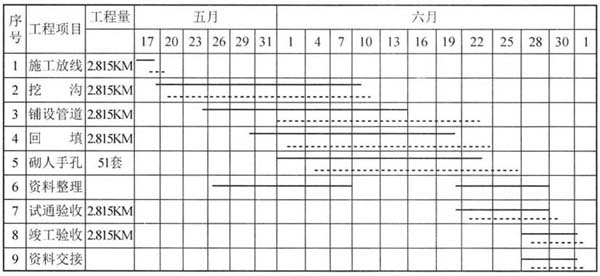 图3.5　综合布线系统地下通信（信息）管道工程施工进度的横道计划（甘特）图 图3.5中所表示的是用横道图绘成的综合布线系统地下通信（信 息）管道工程施工进度的横道计划，图中实横道线为计划进度，虚横道 线为实际进度。该计划图明确地表示出了各项工作的划分、工作的开始 时间和实际完成时间，工作的持续时间、工作之间的相互搭接关系（或 称衔接关系）以及整个工程项目的开工时间、竣工时间和总的工期（日 数）等。 从图中可以将实际进度计划的进展情况与原计划进行比较、分析， 找出偏差和原因，​并可及时采取对策，纠正偏差以保证工程进度。 但是从过去工程实践中也发现利用横道图表示工程进度计划，存在 以下缺陷。 
——不能明确地反映出各项工作之间错综复杂的相互关系。例如， 地下通信（信息）管道工程中上下工序前后安排或互相交叉的关系，在 实际工作中不似横道图那样划分得极为集中和清楚。因此，在计划执行 过程中，如地下管道工程中某些工作的进度由于气候条件原因，施工进 度有所提前或拖延，在图上不能反映实际情况，也不便于分析其对其他 工作及总工期的影响程度，所以，对工程进度的动态控制还不能完全反 映。 ——横道图表示比较平淡，不能突出影响工程进度的关键工序和矛 盾要点，也就无法真实反映出整个工程项目的控制节点。因此，对于监 理工作人员来说无法抓住主要矛盾和关键所在，使得监理工作人员难以 及时解决工程中的问题。 ——不能全面反映工程全程中存在的机动时间，无法充分利用计划 的潜在能力，进行最科学和最合理的组织调度和控制管理。 ——在横道图上无法反映工程费用和工期之间的关系。因此，对于 如何缩短工期和降低工程投资难以在实际工作中及时有效地控制。 综合上面所述，可以看出横道图控制法存在不少缺陷，用来进行工 程进度控制工作是不方便的。由于横道图不能全面反映工程的实际情 况，因此，对于工程建设规模和工程范围较大的综合布线系统工程一般 不宜采用横道图控制法。在工程建设规模较小的综合布线系统工程中因 计划调整和修改的工作不会太多，涉及关系也较少，一般可以使用。 ●　S曲线控制法　它是用曲线表示工程进度，S曲线以坐标法表 示，横坐标表示时间，纵坐标表示工程计划累计完成的工作量或工程量 的百分比（％）。绘制一条按计划时间累计完成工作量的S曲线；然 后，将工程项目实施过程中，在各个检查时间实际累计完成工作量形成 S′曲线，也绘制在同一个坐标系中，将实际进度与计划进度进行比较分 析，可发现偏差，找出原因，拟订对策，及时纠正，达到控制工程进度 的目的和要求。 S曲线控制法的比较情况如图3.6所示。 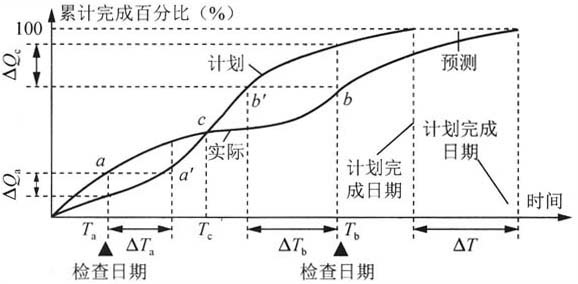 图3.6　S曲线控制法比较图示 与横道图控制法的比较相似，在图3.6中对计划进度曲线（用实线 表示）和实际完成进度曲线（用虚线表示）进行比较，从图中可以直观 地得到它们之间的偏差值。当工程实际进​度点落在计划曲线的左侧， （面对图形）表明此时实际完成的进度比计划进度超前，如图3.6中的a′ 点，它与计划曲线的a点之间相差的时间为ΔTa，即实际完成的时间比计 划时间少ΔTa；如工程实际进度点落在计划曲线的右侧，如b′点，说明 实际完成进度延误，落后于计划曲线，表明实际完成进度比计划进度拖 后ΔTb的时间；如果工程实际完成进度和计划进度两点同在一处（即在 计划S曲线上），如c点，则表示实际完成进度和计划进度是一致的。因 此，S曲线控制法可以比较直观地观察工程进度的超前和落后情况以及 相差的时间长短，获得的信息比横道图要多，也较实用。 （4）通信工程监理的工作方法 目前，在国内通信工程领域中多数采取各个阶段的控制，又称分阶 段控制。在通信行业标准《综合布线系统工程施工监理暂行规定》 
（YD5124—2005）中，对综合布线系统工程施工监理阶段有明确的划 分规定，“一般分为三个阶段：施工准备阶段、施工阶段和保修阶 
段……。”这三个阶段又可分别是事先阶段（又称事前阶段）、施工过 程（又称过程阶段或施工阶段）和事后阶段。它们的控制就是事前控 制、过程控制和事后控制三种，三个阶段各有不同的工作内容，各起不 同的作用，也就有不同的监理要求。为了进一步叙述各个阶段工程进度 控制的作用和要求，现以综合布线系统工程的安装施工为例，对各个阶 段工作方法的要点作简单介绍，因为有些内容与前面所述的是类似的。 ①事前控制　工程进度的事前控制要点主要是计划。为此，需要对 施工进度的总目标从不同角度层层分解，形成施工进度的控制目标体 系，以便作为实施工程进度控制的依据。通常有以下几种分解方法。 ●　按项目组成分解，确定各单项工程的开工和完工日期。例如， 综合布线系统的建筑群主干布线子系统可分解为地下通信管道工程和地 下通信电（光）缆工程等，以便监督管理。 ●　按承包单位分解，明确分工条件和承包责任。例如，综合布线 系统工程屋内或屋外两部分布线工程，以房屋建筑为分界点，分别由两 个承包单位施工。 ●　按施工阶段分解，划定进度控制分界点。例如，综合布线系统 与接入网通常由两个建设单位承担，其施工阶段不会一致，应以双方划 定的分界点来分别控制和管理。 ●　按计划期分解，组织综合施工。因综合布线系统工程本身无法 截然分开，为此，将整个工程分成若干个年度计划为分目标，再以工程 进度控制分目标按年度、季度、月（旬）进行分解，或以实物工程量或 形象进度来表示。所以当出现这种情况时，只能采取综合施工的方式。 事前控制的工作方法主要有如下两点。 ●　编制施工阶段进度控制监理工作细则。 ●　审核承包单位提交的施工进度计划，并督促具体实施。根据工 程开工的准备情况，选择合适时机发布工程开工令。 ②事中控制　工程进度的事中控制要点主要是具体实施。为此，必 须根据施工组织设计和施工进度计划由施工单位组织实施。监理人员对 此要随时检查实际进展状况和督促​施工单位切实执行。及时将实际进度 和计划进度进行比较分析，从中发现偏差的原因，研究纠偏扶正对策， 与施工单位共同商讨，采用有针对性的切实有效的措施，督促施工单位 具体实施，力求在工程实施的关键段落时，能按原定的计划进度执行， 为按期竣工创造有利条件。 事中控制的工作方法主要有如下几点。 ●　以工程施工进度计划的执行为主线，监理人员应协助、督促和 检查施工单位的具体实施。这方面具体的方法和要求如下。 协助施工单位解决施工中无法承办的问题，例如，主体工程或其他 系统需要内外协调配合，解决施工中的矛盾等。 督促施工单位按照工程施工进度计划切实有效地实施，及时报送施 工进度报表和有关资料。 检查分为两个方面，除及时检查和分析报送的施工进度报表和资料 外，同时，要到施工现场，实地检查和了解施工进度计划执行的实际情 况，对照检查、核实完成的工作量和完成的时间。将实际进度和计划进 度进行对比，检查有无偏差，如有偏差，应查明原因，以便制定对策， 及时处理解决。 ●　认真从各方面分析研究，找出对工程进度控制目标的影响程度 和其产生的原因，研究采取相应的对策，提出纠偏扶正的具体措施。必 要时，经向建设单位报告，拟对进度计划进行修改，得到同意后，对后 期的工程进度计划作适当的调整，并切实具体实施。 在分析研究各方面的情况时，其主要内容如下。 分析工程施工进度计划完成的比率（例如工程量、工作量完成的百 分比率），是否会影响整个工程进度和工期。 研究在关键线路、关键工作上有无延期，非关键线路的时差有无富 余，能否转为在关键线路或关键工作中使用或适当互相调剂。 分析有无相关工程的关系造成困难（例如，智能化建筑中某个部位 没有完工，造成综合布线系统工程的施工无法进行），影响工期，导致 进度计划不能按期完成。 对于劳动力量（如劳动力数量和生产效率）、机械设备（如设备完 好率和操作情况）、材料供应（如供应是否及时，有无停工待料的可 能）、施工方法（工艺流程是否合理，有无返工）、施工环节（工序间 是否衔接，工作效率有无可能提高）和资金状况（如资金使用和支付款 项是否到位）以及其他因素（如气候条件，有无外界或内部原因造成施 工受阻等）等各方面进行详细分析，确定影响工程施工进度计划的关键 因素，以便作出针对性的对策来解决。 ●　加强监理业务工作，采取有力的组织管理工作方法，切实有效 地解决施工中的问题。 由监理单位主持组织不同层次或解决不同问题的调度协调会，以解 决施工中阻碍进度的症结（如承建单位之间的协调，工程重大变更造成 工程延期等）。进度协调会的召开次数根据具体工程情况来定，一般每 周一次，如工期紧迫可增加次数，甚至每天均开，如有突发事件，应随 时召开。 监理人员应严格地公正区分工程延误（因承建单位本身原因，造成 工程进度拖延）和工​程延期原因（其他单位的原因，造成工程进度拖 延），认真审批工程延期，合理地批准工程延期的时间，并应纳入合同 工期，作为合同工期的一部分，即新的合同工期应该等于原定的合同工 期加上监理单位批准的工程延期时间。对于因承建单位本身原因造成工 程延误，应由承建单位负责，不应考虑在内。 监理单位应随时整理工程施工进度的资料，做好检查记录，定期向 建设单位提交工程进度情况报告，以便建设单位了解情况，作为监督管 理的依据。 ③事后控制　工程进度的事后控制要点主要是调整。为此，监理人 员必须对原定的工程施工进度计划中已发生变化的项目进行适当的修 改，作出必要的调整。但是这些项目调整，必须经过建设单位同意，并 要求施工单位切实执行。 事后控制的工作方法主要有如下内容。 经监理人员现场检查，发现实际进度产生偏差，并分析其产生的原 因后，要认真估计偏差情况对后续工作和总工期目标的影响程度，确定 是否需要调整或可调的范围。其关键是指调整的关键节点多少（即关键 部位），确定减少影响后续工作的限制条件和总工期目标允许变化的范 围。这些与签订的合同往往有关，还涉及索赔等问题，必须认真对待， 妥善处理。所以，监理单位在调整前，主要以减少影响后续工作和尽量 不使总工期目标有太大改变为限制条件，对原定工程施工进度计划进行 调整，以保证按修改后的进度目标实施。同时，监理人员要及时协调与 有关单位的关系，并采取相应的经济管理方法和有关合同管理的措施， 加以督促和管理。 对于工程施工进度计划的调繁和申批，应按有关规定办理，这里予 以省略。 3.2.5　综合布线系统工程的投资控制 1．工程投资控制的基本概念 工程建设总投资简称工程投资或建设投资，它一般是指进行某项建 设项目花费的全部费用。此外，还有一个名称叫工程造价，它是指一项 工程预计开支或实际开支的全部固定资产投资费用，在这个含义上工程 造价与工程投资的概念是基本相同的，并无很大差异，因此，这两个名 词是通用的。但需要注意的是，在实际应用中工程造价还有另一种含 义，它是指工程价格，即建设成为一项工程，预计或实际在土地、设 备、技术劳务和工程承包等市场的交易活动中，所形成的建筑安装工程 的价格或建设工程的总价格。综合布线系统工程属于建筑安装工程领 域，因此，也采用工程造价。例如，在我国通信行业标准《综合布线系 统工程施工监理暂行规定》（YD5124—2005）中，投资或造价同时使 用，所以在同一个标准中出现投资控制和造价控制两个名词，显然，它 们是互相通用的，本书也同样采用。 2．对造价控制的规定 在我国通信行业标准《综合布线系统工程施工监理暂行规定》 （YD5124—2005）中，对造价控制方面有以下定义和规定内容。 
（1）“造价控制的依据为建设工程施工合同、工程进度及国家现行 法规和规定、通信工​程概（预）算定额及取费标准。”在规定的条文说 明中进一步对造价控制的依据作了解释。“造价控制的主要依据：在工 程实施过程中，甲乙双方签署的其他协议、招标投标文件等都可以作为 造价控制的依据。” 
（2）“监理工程师应按合同的规定，现场计量核实已完工程的数量 和价值。” 
（3）“监理工程师应按施工合同规定审查、签发中期支付证书及合 同中止后任何款项的支付证书。对不符合合同文件要求的工程项目和施 工活动，有权暂拒签发支付证书，直至上述项目和施工活动达到合同要 求。” （4）“监理工程师应要求设计单位在设计变更前进行技术经济合理 性预分析，并报知建设单位。” （5）“凡涉及经济费用支出的停窝工签证、用工签证、使用机械签 证、材料代用和材料调价等的签证，由项目总监理工程师最后核签后方 有效。” （6）“监理单位应完善价格信息收集制度，及时掌握国家调价的范 围和幅度。” （7）“监理工程师应检查、监督承包单位执行合同情况，使其全面 履约。” （8）“监理工程师应定期向建设单位报告工程投资动态情况。” 
（9）“监理工程师应定期、不定期地进行工程费用分析，制定工程 费用突破后的补救方案和措施。” 
（10）“监理工程师应要求承包单位在指定的时间前，完成工程量 申报表，监理工程师只签认经检验认可合格的项目的工程量。” （11）“监理单位应审核承包单位提交的工程结算出。” 
（12）“监理单位应处理相关单位提出的索赔。” 上述规定都是投资控制的工作要点，且是监理单位和监理人员的主 要任务之一。 3．工程投资控制的内容 工程投资控制，是指在投资决策阶段、工程设计阶段、项目发包阶 段和安装施工阶段以及工程竣工阶段等组成的工程项目的全过程，把工 程建设投资控制在批准的投资限额以内，随时纠正发生的偏差，以保证 项目投资管理目标的实现，力求在建设工程的全过程中能合理地使用人 力、物力、财力，取得较高的投资效益和社会效益。 如果对工程投资控制细加分析其含义，可分为以下四个方面的内 容。 1）目标控制 工程投资的目标控制就是通过切实有效的投资控制工作，采取具体 的投资控制措施，在满足工程进度和质量要求的前提下，保证投资管理 目标的实现，力求使工程实际投资不超过计划投资，这是监理单位进行 项目管理的中心任务之一。由于工程建设项目的三大目标既有互相区别 的不同个性，又有内在联系的共性。工程投资的目标控制与进度控制和 质量控制其他两个控制的互相关系可用图来表示，如图3.7所示。 2）系统控制 从上面所述的工程投资控制的目标说明投资控制与进度控制和质量 控制同时进行，它们都是对整个工程建设项目的目标系统所实施的控制 活动的一个组成部分。因此，在实施投资​控制的同时，要协调好进度控 制和质量控制的关系，做好三大目标控制的有机配合和相互平衡，不能 片面强调投资控制，而忽视进度和质量两个控制，只有对三个目标进行 反复协调和综合平衡，力求实现整个目标系统的结果最优。如果投资控 制破坏了这种平衡，即使一个方面的效果较好，但三个目标系统不是最 优，那么就失去投资效果最佳的意义。简而言之，系统控制是实现预计 目标与实施目标控制之间的统一，也是实现三大目标控制的统一。 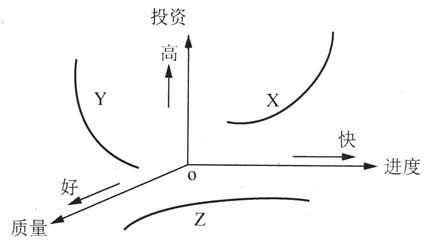 图3.7　工程投资控制的三大目标控制关系图 3）全过程控制 全过程是指整个工程建设实施的全过程，它包含工程设计（包括设 计准备）、物资供应和采购、安装施工和竣工保修各个阶段，在这几个 阶段中都要进行投资控制，但是投资控制的重点在于工程设计、物资供 应和采购、安装施工三个阶段。建设工程的实际投资主要发生在施工阶 段，但节约投资可能性最大的阶段，主要在施工以前的阶段，尤其是设 计阶段。从过去工程实际来看，要特别强调早期控制的重要性，越是早 控制投资，其控制效果越好，节约投资的可能性越大，如能实现切实有 效的全过程投资控制，其实际效果将会更好。 4）全方位控制 工程投资控制的全方位控制有两种含义。 
（1）对按工程内容分解的各项（如按单项工程或单位工程）的投 资进行控制。 
（2）对按总投资构成的内容（如建筑安装工程费用、设备及工器 具购置费等）分解的各项费用进行控制。 目前，主要采用第二种控制方法。在全方位控制时，应注意以下几 点。 ①要认真分析建设工程及其投资构成的特点，了解各项费用的变化 和影响的诸多因素。例如，智能化建筑或高档宾馆等的内部装饰工程和 设备购置费用已超过主体结构工程的费用，所以是有较大的节约投资的 空间。 ②要抓关键，分清主次。由于智能化建筑或智能化小区有各种不同 类型，各项费用占总投资的比例也有区别。例如，普通居住小区和智能 化居住小区对于信息网络系统的需求是不同的，后者的综合布线系统工 程费用将占有重要地位，应作为工程投资控制的重点。而普通居住小区 可能不设或简单设置信息网络系统，其费用与总投资相比必然所占比例 很小，就退为次要地位。 ③根据各项费用的特点，选择适当的控制方式。例如，智能化建筑 中的综合布线系统工程的本身构成不太复杂，其设备购置费用一般单独 采取招标定购方式，所以其安装施​工工程费用通常单独核算。但其屋内 暗敷管路或槽道等工程，通常与房屋建筑工程同时施工，所以将其费用 主体工程合并计算。为此，需要注意区别，选用相应的控制方式。 4．工程投资的特征和工程建设投资的构成 1）工程投资的特征 工程投资的特征是由建设工程的本身特征和要求而决定的，且它与 一般投资有较大的区别。主要有以下几点特征。 
（1）建设工程投资额度大。建设工程一般建设规模大，涉及范围 广，因而投资额度高。以综合布线系统工程的规模和范围来说，动辄几 百万、上千万，甚至可达到几千万。因此，对于工程的各方面会产生重 大影响，仅从这点来看，对工程投资实行严格控制和监督管理是十分重 要的。 （2）建设工程投资的差异显著。以综合布线系统工程为例，其服 务的主体工程有单幢智能化建筑，又有多幢建筑组成的建筑联合体，还 有成片建设的智能化小区等。因此，其性质用途、使用功能、建设规 模、工程范围、设备配置和具体要求等都有所不同，同时，工程内容和 具体环境都有其差异性，即使是同一性质或类型，甚至规模相同的工 程，因其环境不一，所遇到的问题也不可能一样，使人工、材料和其他 物资的消耗也必然有所差别。所以，工程投资的差异是必然的，且是明 显的。 （3）工程投资必须单独核算。由于综合布线系统工程的系统组 成、设备配置和使用器材都不尽相同，且受所在环境等各种条件限制， 工程的实际情况是千差万别的。因此，工程建设的投资额也有所不同， 建设工程的投资计算只能通过编制估算、概算、预算、合同价、结算和 竣工决算等特殊程序，且都是单独进行核算的。 （4）工程投资的确定依据是多种多样，它们既有独立性，又有关 联性，关系极为复杂。综合布线系统工程在不同的建设阶段有不同的确 定依据，且互为基础和指导，又互相影响和制约。例如，预算定额是概 算定额（指标）编制的基础，概算定额（指标）是估算指标编制的基 础；反过来，估算指标是控制概算定额（指标）的限度，概算定额（指 标）是控制预算定额的限度。所以在工程建设中常有一种说法，即预算 不准超过概算，概算不应超过估算，以此作为限制条件。此外，间接费 定额是以直接费定额为基础进行计算的，两者共同构成了建筑安装工程 投资费用等。它们关系的复杂情况如图3.8所示。 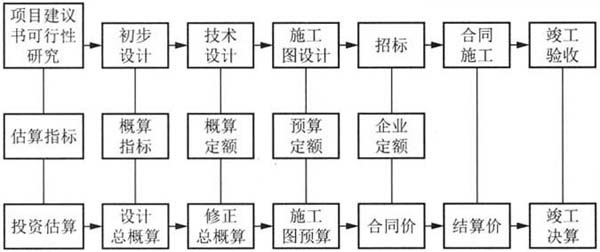 图3.8　工程投资确定关系示意图 （5）工程投资的确定层次较多。一个工程建设项目通常由多个单 项工程汇集组成。一般来说，凡是具有独立的设计文件，竣工后可以独 立发挥生产能力或工程效益的工程称为单项工程，也可以将它作为独立 存在、完整的工程项目。单项工程又可分解为各个能独立施工的单位工 程，甚至将单位工程中不同的施工方法、构造及规格更细分为分部工程 和分项工程。这样需分别计算分部工程投资、分项工程投资、单位工程 投资和单项工程投资，最后才形成建设工程投资。可见工程投资的确定 层次繁多。 以综合布线系统工程为例来说，它是一个工程建设项目，可分为建 筑物内布线系统和建筑群间布线系统两个单项工程。建筑群间布线系统 单项工程又可以分解为地下通信（信息）管道单位工程和地下电（光） 缆单位工程。如果工程建设规模较大，上述两个单位工程也可改为单项 工程，视具体工程情况来定。 （6）工程投资需要进行动态跟踪和调整。因综合布线系统工程建 设工期较长，在此期间必然会发生一些不可预料的变化因素，对工程建 设项目的投资产生影响。例如，工程设计变更造成工程量的增加或减 少，自然条件的因素促使材料和劳力的消耗增多，物资或人工价格的变 化等必然会引起工程投资的变动。所以，严格来说在整个工程建设期间 存在不少难以确定的因素，必须随时进行动态跟踪，予以必要的及时调 整，直到竣工决算后，才能真正累计和形成最终的工程投资，即工程决 算。 由于上述工程投资的特征，使工程投资控制的难度和工作都增加不 少，因此必须予以重视。 2）工程建设投资的构成 我国现行的工程建设投资是由设备器材工具购置费、建筑安装工程 费、工程建设其他费用、预备费（包括基本预备费和涨价预备费）、建 设期利息和固定资产投资方向调节税（目前暂不征收）等组成。具体情 况如图3.9所示。 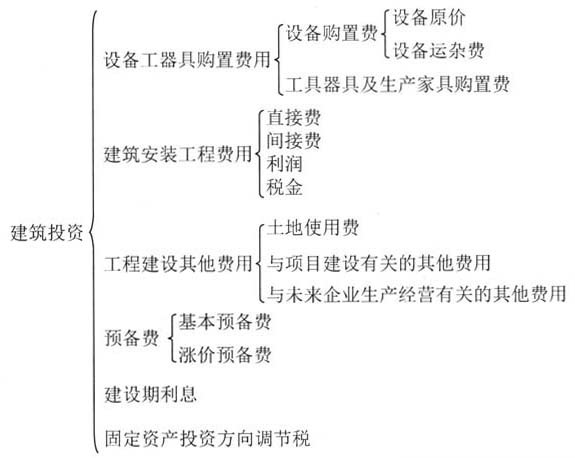 图3.9　我国现行工程建设投资的构成 对工程建设投资构成的各项费用的含义和范围分别叙述如下。 
（1）设备器材工具购置费　又称设备工器具购置费，是指按照工 程设计文件的要求，建设单位或其委托单位购置或自制达到固定资产标 准的设备和新建、扩建项目配置的首套工器具及生产家具所需的费用。 设备工器具购置费由设备原价、工器具原价和运杂费（包括设备成套供 应公司的服务费）等组成。在生产性建设工程中，这部分投资主要表现 为其他部门创造的价值向建设工程转移成为固定资产。因此，它是建设 工程投资中的主要部分。如果它占工程投资的比重提高，就说明生产技 术的进步和资本有机构成的程度提高。应该说这是合理的。 （2）建筑安装工程费　指用于建筑和安装工程两方面的投资，它 由建筑工程费和安装工程费两部分组成。建筑工程费是指涉及工程范围 内的构筑物和屋外管道以及线路设施等费用，在综合布线系统工程中的 地下通信（信息）管道工程就属于建筑工程；安装工程费是指主要生 产、辅助生产单项工程中需要安装的设备的工程费用等。在综合布线系 统工程中的地下通信电（光）缆工程也属于建筑工程。 （3）工程建设的其他费用　指不是以上两项的，根据设计文件的 要求和国家有关规定，应由项目投资支付的，为保证工程建设顺利完成 和交付使用，能正常发挥效果而发生的一些费用。例如，建设单位管理 费、勘察设计费、生产准备费和办公家具购置费等。 此外，工程投资又可分为固定投资部分和变化投资部分（或称静态 投资部分和动态投资部分）。固定投资部分由上述三项费用加基本预备 费组成。变化投资部分是指在工程建设期内，因建设期利息、工程需缴 纳的固定资产投资方向调节税和国家新批的税费、汇率、利率变动以及 物价变更等引起的工程建设投资的增加或减少，可以说是不可预见的投 资部分。 5．工程投资控制的基本原则和分类 
1）工程投资控制的基本原则 在工程投资控制的工作中，应遵循以下基本原则，这些基本原则是 相互有关而不是孤立的。因此，在具体实施时，必须注意使它们之间互 相结合、彼此兼顾才有理想的效果。 （1）工程总投资目标和分阶段控制目标相结合的原则 众所周知，一个工程的总投资目标和在建设过程中各个分阶段的控 制目标有着密切的关系，它们组成一个工程投资的控制目标体系，成为 整体，因此，必须采取互相结合进行控制的原则。具体来讲，投资估算 是涉及选择技术方案和进行初步设计的工程投资控制目标；设计总概算 是进行技术设计和施工图设计的工程投资控制目标；施工图预算或工程 承包合同价是施工阶段工程投资控制的目标。上述各个分阶段的控制目 标是互相制约又互相补充的，前者控制后者，后者补充前者，共同组成 工程投资控制的目标体系，它们应该互相结合，彼此联系，所以在控制 投资时哪一个也不能缺少。 （2）既要有效地全程控制，更需重点设防的原则 综合布线系统工程投资控制要贯穿于工程实施的全过程，但必须重 点突出设防，以求更加切实有效地控制工程投资。为此，根据以往的工 程经验和教训，为了有效地控制工程​投资，必须把控制重点放在工程的 前期阶段，尤其是要以工程设计阶段为关键段落，这一阶段是决定工程 投资节省或浪费的重要环节。 据国内外资料统计分析，工程投资控制在初步设计阶段，其影响项 目投资的可能性约为75％～95％；在技术设计阶段，其影响项目投资的 可能性约为35％～75％；在施工图设计阶段，影响项目投资的可能性为 5％～35％。显然，工程投资控制的重点在施工以前的投资决策和工程 设计阶段，当项目一经决定投资决策后，工程投资控制的关键就在设计 阶段。据国内外资料分析，设计费很少，只相当于建设工程全部寿命费 用的1％以下，但它基本决定了几乎全部随后的费用，可见设计对整个 工程是多么重要。这里说的建设工程全部寿命费用包括建设投资和工程 交付使用后的经常性开支费用（包含经营费、日常维护修理费、使用期 内的大修和局部更新费用以及该项目使用期满后的报废拆除费用）等。 （3）主动控制和被动控制相结合的原则 目前，在工程投资控制中大都采用被动控制方法，主要是将目标值 与实际值进行比较，当实际值偏离目标值较大时，应分析研究产生偏差 的原因，及时采取针对性的对策进行纠偏。这是在发生问题后，采取积 极的控制，所以比较被动，应该说是不够的，且其效果也差。为此，要 在投资决策、工程设计、招标投标和安装施工各个阶段，充分预计可能 出现的问题和偏差，事先主动考虑采取相应的控制措施，尽量减少和避 免出现较大的事件，使预计的工程投资值能够基本不需调整，达到事先 预计工程投资额度较符合实际额度的目的，这就是主动控制工程投资。 为求以主动控制为主，适当被动控制为辅，主动与被动互相结合的控制 方式。 （4）技术和经济相结合的控制原则 长期以来，国内不少工程建设项目通常把工程投资控制较偏重为经 济性的控制，虽然有其正确的一面，但是要有效地控制工程投资，除组 织管理、合同管理和信息管理等多方面采取措施外，更要注意采取技术 和经济相结合的控制原则，这是最为有效的。目前，在国内综合布线系 统工程领域（其他工程建设领域也同样）存在技术与经济彼此分离的现 象。因此，在综合布线系统工程的建设过程中，应把技术与经济有机地 结合起来，必须经过技术比较、经济分析和效果评估等综合考虑，正确 处理技术先进与经济合理两者之间既对立，又统一的关系，力求在整个 工程建设中，做到在技术先进的前提条件下的经济合理，在经济合理的 基本要求上的技术先进，务必使它们两者相辅相成地实施。所以这项原 则在整个建设过程和各种实施阶段以及具体方案中都要予以体现。 （5）动态控制和静态控制相结合的原则 在综合布线系统工程中，因各个分阶段都有相应的控制目标，且采 取估算、概算和决算的具体方式予以控制，这些工程投资控制是属于静 态控制的范畴。众所周知，工程建设项目在实施过程中，始终存在各种 变化因素，必然会促使工程投资发生变动。为了把工程投资控制在批准 的投资限额以内，随时纠正发生投资的偏差，以保证项目投资控制目标 得以实现，力求在建设中合理使用人力、物力和财力，这就需要在整个 项目的建设过程，始终采取全程的动态控制。因此，在综合布线系统工 程的建设过程中，既要采取分阶段的静态控制，又要在其全过程实施动 态控制，真正做到静态控制和动态控制相结合。动态控制的情况如图 3.10所示。 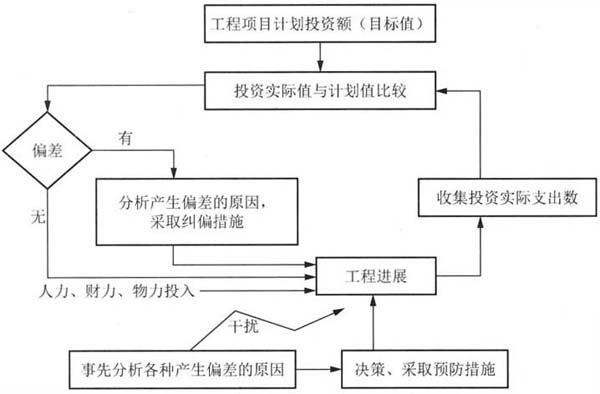 图3.10　工程投资的动态控制 图中流程的含义如下。 目标值是工程建设项目的计划投资额度，又称计划投资值。实际值 是在实施过程中实际支出的数值。干扰因素是指客观存在的各种各样的 干扰，例如恶劣天气和外界人为因素等。对比分析是指将实际值与计划 投资值（目标值）进行对比和分析，如果两者对比发生较大的偏差值 （偏差值是指实际值与计划投资值比较后出现的正负差值），需要分析 发生偏差值的原因，要及时采取相对应的措施，扶正纠偏地进行实施。 反复实践和不断循环，使得实际值与目标值基本相符或实际值小于目标 值（计划投资值），这是理想的结果。在这一动态控制过程中，应注意 做好以下几点。 ①对目标值应有科学的认证和认真的分析。从过去工程的实践证 明，由于制定目标值时，虽然有一定的依据，但因受到各种主观因素和 客观条件的限制，目标值有可能与实际值有较大的差距而难以实现，或 目标值本身有不尽合理的因素，需要修正。为此，需要在实施过程中采 取合理的调整或妥善处理。如果对目标值加以科学细化和数据精确化， 使得目标值正确合理，工程投资控制必然有效，控制效果也比较理想。 ②及时收集实施过程中的实际值（即实际数据），没有实际值就无 法了解工程进展情况，更难作出正确的评估，也无法判断是否存在偏 差。因此，对于实际值必须要求及时，数据完整而精确，这是分析和确 定偏差的根本条件。 ③采用将计划投资值（目标值）与实施中的实际值进行比较，以判 断有无偏差的方法，不应是个别的或只在安装施工阶段，应该是分阶段 和多次进行比较，尤其是在项目的规划和决策阶段，应对目标值的控制 方法统一考虑，多次与实施的实际值比较，以保证控制管理全面而有 效。 2）工程投资控制的分类 目前，在通信工程建设项目（包括综合布线系统工程）中实行工程 投资控制，因各个阶​段及其委托形式的不同，工程投资控制的目标和内 容是不一致的，采取控制的工作方法和措施也有较大的区别。从目前来 看，采用由建设单位委托工程监理单位控制工程投资的管理方式是最有 效的，且国际上也通用这一种管理方式。工程投资控制的分类如表3-2 所示。 表3-2　工程投资控制的分类 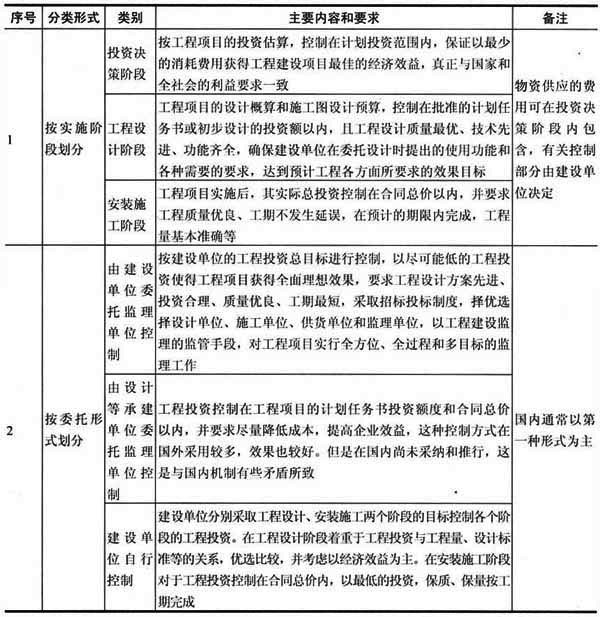 上述表中各个阶段的有关工程投资控制内容是简略叙述。对于综合 布线系统工程有关的投资控制内容，可参阅本书的有关章节，例如招标 投标、工程设计、设备器材供应和安装施工等各个阶段的内容。 6．监理单位在工程投资控制中的任务 工程投资控制是综合布线系统工程监理的主要任务之一，它贯穿于 整个工程建设项目​的全过程，也贯穿在各个阶段和各个环节。应该说， 在工程建设整个过程的各个阶段中，无时无刻都有工程投资控制的监理 工作。现分别按前期投资决策阶段、工程设计阶段、安装施工招标阶段 和安装施工阶段等，介绍其主要的监理任务。 1）工程前期投资决策阶段 任何一个工程建设项目都要经历工程前期投资决策、工程建设实施 和竣工投产使用三个时期（阶段），其中工程建设实施阶段包括工程设 计和安装施工两个极为重要的小阶段。 工程前期投资决策阶段是决定工程建设项目总体效果的关键时期， 它是最早研究决定和控制工程投资额度的重点。如果在工程建设实施中 发现工程建设费用过高，建设投资准备不足，或设备器材等供应不能保 证等问题，将会对建设单位造成巨大的损失。为此，国内外都把工程前 期投资决策阶段视为重要环节，进行一系列的研究分析，慎重决定工程 前的准备工作，以减少决策风险，排除盲目性。在综合布线系统工程的 前期投资决策阶段，监理单位承担工程投资控制的主要任务，有以下几 项。 （1）协助建设单位参与对工程建设项目的调查，预测用户对信息 的需求。 （2）参与工程建设项目的项目可行性研究（包括项目可行性研究 报告和项目建议书）等策划性工作。 （3）协助建设单位编制项目建议书和可行性研究报告（包括多个 方案比较和优化筛选）。 （4）编制或参与审查工程投资估算（它是项目建议书和可行性研 究报告中的重要组成部分，也是项目决策的重要依据）。 （5）参与建设单位召开的投资决策会议和评估审查等有关活动， 对工程建设项目提供决策性的建议，以便建设单位全面考虑和作出决 定。 有时，可应建设单位的邀请，直接与承担可行性研究报告（初稿） 的单位交换意见，共同讨论，修正、补充和完善报告内容，形成正式申 报的可行性研究报告。 2）工程设计阶段 众所周知，工程设计阶段是工程建设项目的重要阶段，它是具体决 定工程项目中的重大问题，且关系到工程的基本要点。因工程设计阶段 对于工程投资控制是一个决定性的环节，监理单位的主要任务有以下几 项。 （1）协助建设单位对设计招标投标提出要求，组织工程设计招标 投标活动，选择设计单位。 （2）协助建设单位组织和参与设计方案的评议和优选，进行技术 经济分析的综合评估，选用功能完善、技术先进、经济合理和优质高效 的设计方案。 
（3）协助设计单位推行标准设计和标准图（包括通用图和复用 图），提高设计工效，缩短设计周期，减少设计成本，编制本阶段的资 金使用计划，并进行付款控制。 （4）督促设计单位严格执行设计标准和有关工程指标，协助设计 单位推行限额设计，降低工程建设费用，达到有效控制工程投资的目的 和要求。 
（5）严格审查初步设计概算和施工图预算，力求在保证工程质量 的前提下有所节约，尽量做到使概算不超估算，预算不超概算。 3）施工招标阶段 由于综合布线系统工程建设规模不大，所以，施工招标阶段的监理 工作不多，有时与主体土建工程或弱电系统工程合并进行。因此，这个 阶段的监理工作内容不多，主要有以下几项。 （1）协助建设单位编制招标文件（包括工程量清单和工程标底） 等，并发送施工招标文件。 （2）协助建设单位组织招标投标具体事项，评审投标书，提出评 标建议等一系列组织管理工作。 （3）协助建设单位与承建工程的施工单位签订合同。 
4）安装施工阶段 在综合布线系统工程的安装施工阶段中，因涉及面很广，参与人员 多，技术要求高，施工操作较精密，且与投资直接有关。因此，监理人 员承担的工程投资控制的任务在这一阶段极为繁重和艰巨，与投资控制 有关的工作较多，不可能逐一加以细述。在这个阶段中，监理单位的主 要工作任务有以下几项，其中主要是工程投资目标控制、工程计量、工 程变更、索赔控制、投资偏差分析和审定工程结算等。 （1）根据工程承包施工合同条款、施工图设计，对工程建设项目 的工程投资目标进行风险分析，制订防范性对策，编制资金使用计划， 合理地确定工程投资控制目标值，包括投资的总目标值、分目标值和各 个具体详细目标值，以便与实际支出值进行比较分析，达到及时监督和 有效控制的目的。 （2）根据设计文件和承包施工合同约定的工程量计算规则，监理 单位对施工单位申报完成的工程量进行核验，按合同中规定的支付条款 规则签注支付工程进度款的凭证。 
（3）由于工程变更所引起的工程量的变化，承建单位的索赔，都 有可能使工程投资超出原来的预算额度。为此，监理人员必须严格予以 控制，密切注意对工程投资和建设工期的影响。要从工程投资的额度、 使用功能的要求、工程质量的标准和施工期限的约定等方面审查工程变 更的方案，并在工程变更实施前与建设单位和施工单位协商，确定工程 变更的价款。 （4）收集和整理在施工过程中出现的有关索赔的资料和数据，为 处理索赔费用提供依据，加强索赔控制管理手段，公正合理地处理索赔 事宜。 
（5）建立定期检查制度和申报完成工程量报表，以便定期将计划 值与实际值进行对比分析，当发生偏差时，应找出偏差的原因，采取相 应适当的纠偏调整措施，使得工程投资超支尽可能小，起到控制投资的 作用。 （6）按施工合同的有关规定进行竣工结算。竣工结算是施工单位 将所承包的工程，按照合同规定全部完工交付后，向建设单位进行最终 的工程价款结算。竣工结算由施工单位负责编制。监理单位应参与建设 单位和施工单位的协商工作。 7．工程投资控制的工作方法 
1）通常的工程投资控制方法和手段 从国内通信工程建设项目（包括综合布线系统工程）的工程监理实 践来看，目前，通常​采用的工程投资控制方法和手段主要有以下几点。 （1）编制和确定工程建设项目工程投资总目标体系。确定后的工 程总投资额就成为建设单位决策控制投资指标或实现建设项目建成的重 要依据之一。 
（2）明确承包单位的责任和义务，尤其是工程投资控制方面应承 担的义务和责任。例如，批准的初步设计总概算应作为总承包合同的总 价，其中的分项概算，将作为参加建设的各单位进行分包的依据。 （3）明确各个阶段和各个岗位的具体责任，使有关各方面都注意 工程投资控制，做到人人参加工程投资控制，使工程建设项目的全过程 在工程投资控制方面，能够得到充分体现和切实有效的实施。 
（4）监督和检查工程费用的支付情况，探索降低工程建设成本的 措施。根据市场经济变化、建设计划完成、设计变更情况等及时调整投 资计划，分析执行中出现的问题，提出风险备（预）案，以便使工程投 资控制在最合理的使用状态下进行工程建设，以求得到预计的效果。 （5）合理安排工程建设资金的投入，提高资金的使用效果。 
（6）积累资料和数据，建立工程投资控制信息管理系统，及时收 集、加工和整理工程建设项目的进度、质量和投资控制信息，为提高和 完善监理工作水平提供基础数据和原始资料。 2）安装施工阶段的工程投资控制方法 目前，在通信工程（包括综合布线系统工程）监理工作中较为成熟 的经验主要在安装施工阶段，其他阶段因实施工程监理的经历较少，还 缺乏经验和资料。因此，这里以常用的安装施工阶段中的分阶段控制进 行叙述。 
（1）事前控制 综合布线系统工程投资控制的事前控制的工作重点是审查施工组织 设计和施工预算两部分。它们各有审查的要点，以求对工程投资进行有 效的控制。具体审查内容如下。 ①审查施工组织设计 为了提高工程建设项目的经济效益，降低工程投资和保证工程质 量，对工程的施工组织设计进行技术经济分析是极为重要的。 监理单位对此审查的重点是施工技术方案和施工进度计划，以确保 项目的投资控制和进度控制。不同的施工技术方案，其经济效果是不同 的，为此，要对各个施工方案进行技术经济分析，以求得在经济上合 理、技术上最优的施工方案。 ②审查施工预算 审查施工预算是控制工程投资的一个有效措施，且对施工单位进行 工程拨款和工程结算是重要的准备和主要的依据，对于合理使用人力、 物力和投资都有重要的作用。审查施工预算必须认真细致，抓住重点。 主要审查如下几点。 ●　工程量　审查是否有漏算、重算和错算。 ●　定额单价　审查定额和预算栏目的名称和内容是否一致，换算 单价和补充单价是否正确无误。 ●　直接费　要求工程量、预算定额和单价正确无误，不发生工程 量不符或单价套错或换算错误等问题。 ●　间接费　要求计算基础和使用的费率符合规定，计算标准正确 合理，没有发生重复计算等。 （2）事中控制 众所周知，工程建设项目的大量投资主要发生在施工阶段，尤其是 事中段落。在这一阶段需要消耗大量人力、物力和资金，它是工程投资 投入最多的时期，所以浪费投资的可能性也是最大的。因此，对于施工 阶段的工程投资控制应给予足够的重视，不能仅靠控制支付工程进度 款，那显然是不够的。目前，在事中控制中主要应从组织、经济、技术 和合同等多方面采取措施，控制工程投资，具体内容如下所述。 ①组织措施 ●　在工程建设项目的监理组织机构中配备工程投资控制的专职人 员，明确其具体职能和任务分工。 ●　编制安装施工阶段，尤其是实施阶段工程投资控制的工作计划 和详细的工作流程图，以便指导控制和管理工作。 ②经济措施 ●　编制和审定资金使用计划，确定和分解工程投资控制目标。对 工程项目投资目标进行风险分析，并制定有针对性的防范对策。 ●　根据工程量的规定和设计文件，对实际完成的工程量进行工程 计量和复测核定。 ●　复核工程付款账单，签发付款证书。 ●　在整个施工过程中对工程投资跟踪控制，定期将工程投资的实 际支出值与计划目标值比较，发现和分析偏差及其原因，采取切实有效 的针对性纠偏扶正补救措施。 ●　与有关单位协商，确定工程变更的价款。工程竣工后，审核竣 工结算。 ●　对整个施工过程中的工程投资支出做好分析与预测，经常或定 期向建设单位提交工程项目投资控制情况及其存在问题的报告。 ③技术措施 ●　对工程设计变更严格控制，要作技术经济比较分析后才做定 论。 ●　继续寻找工程中的问题，通过设计和施工中的实践和改革，挖 潜创效，尽量节省工程投资。 ●　审核施工单位编制的施工组织设计，对主要和施工技术方案进 行技术经济分析，研究施工工艺流程，力求获得最佳的施工方案。 ④合同措施 ●　做好工程施工记录，保存各种文件图纸，尤其是注有实际施工 变更情况的图纸，要注意积累素材和原始数据，特别是关键性的资料， 为正确处理可能发生的索赔提供依据。监理人员要参与处理索赔事宜。 ●　参与合同修改、补充和完善工作，更要着重合同对工程投资控 制的影响。 （3）事后控制 ①参与工程竣工决算，向建设单位提供有关工程竣工的决算资料和 依据。 ②参与工程项目的回访和保修工作。例如，回访时听取用户对项目 投产使用后的意见，分析和确认以及商讨返修事宜。发现问题应会同用 户共同鉴定，提出返修方案，要求施工单位组织力量及时修理，修理完 毕后应经监理单位认可签证。对于保修费用应根据出现的原因，确定承 担保修费用的单位，与有关单位和用户商讨处理办法。 综上所述，可见对于工程投资控制的监理人员，因涉及技术、经 济、法律和管理等各种门类和专业知识以及有关业务，为此，要求工程 监理单位应适应监理工作的需要，有目标、有计划地培养和提高监理人 员的水平，以求能制定较长远的培训计划和采取必要的落实措施。要做 好这方面的工作，务必及早掌握和熟悉各个门类和专业的基本概念以及 它们之间关联的知识，以适应今后工程监理工作的发展需要。 3.2.6　综合布线系统工程的质量控制 1．质量和质量控制的基本概念 
1）质量和建设工程质量的定义 （1）质量的定义 质量一词在国内有两种定义。 ①物体中所含物质的量，它是量度物体惯性大小的物理量。如表示 质量所用的单位与重量的单位相同，用斤或公斤等。 ②产品或工作的优劣程度。例如产品质量、工程质量、技术质量和 服务质量等。 显然，这时讨论质量的含义是后者，它是指工程质量，即工程的优 劣程度。 
在2000版GB/T19000—ISO9000族标准中对质量的定义是：“一组固 有特性满足要求的程度。”“质量是指反映实体，满足明确和隐含需要的 能力的特性总和。”实体是指可单独描述和研究的事物。 上述定义可从下面几点去理解其含义。 ①质量不能狭义地仅仅指产品质量，可以广泛使用于其他场合或系 统性的场合。如某项业务、过程或方式的质量（通常有服务质量、工作 质量和生活质量）；某个系统性的质量管理体系（有产品质量保证体 系、工程质量监督管理体系等）。 ②质量是由一组固有特性组成的，它是事物本身永久存在的特性， 且是与其他事物区分的特有性质，它所以又称特征。特性可分为本身固 有或外界赋予，可以是定性或定量。以综合布线系统来说，质量的特性 有物质特性（如电的或光的特性）和功能特性（如传输信息的速率、传 送信息的误码率）等，这些固有特性是通过产品（如设备、器材或布线 部件），并经过设计、安装后实现的，因此，质量的各种描述是较为复 杂的。 ③满足要求就是满足用户和其他有关方面（包括社会效益）的要 求，即应满足明示的（如工程建设合同或施工图中明确规定的）或隐含 的（如生活习惯或生理需要的）或必须履行​的（如法律或法律规定应强 制执行的安全可靠和环境保护）需要和期望。满足要求的程度直接反映 质量好坏（或高低）的程度。 ④质量要求是动态的、发展的和相对的，它是随着时间、地点和环 境及条件的变化而变化的，是永无止境的，随着科技的发展和生活水平 的提高，人们对生活质量也会提出新的要求。此外，因地区环境、文化 水平、生活习惯和消费能力的差异，对产品质量也会提出不同的要求。 所以产品质量应有一定的适应性，以满足不同的客观需要。 根据上述，质量一词不应单一地作为比较意义上的好坏程度，也不 宜用于定量上的技术评价。为此，在各种领域中又使用了不同的形容词 来表述它们的不同含意。例如常用的术语如下。 ●　相对质量　它是表示实体在好坏程度和比较意义上，按照相对 的基准进行排列的顺序，但它不是等级，不应混淆和不加区别。 ●　质量水平　它与产品验收抽样时所说的“质量度量”有相似的意 义。“质量水平”实际是在定量意义上对它作比较精确、公正、客观的技 术评价，且有综合性。 
（2）建设工程质量的定义 根据《建设工程质量管理办法》的规定，建设工程质量（即工程质 量）是指工程必须满足建设单位的需要，符合国家法律、法规、标准、 设计文件和合同等文件的规定，对工程的安全、适用、经济、美观等特 性的综合要求。由于工程项目有不同门类和各个专业，它们的方方面面 是不同的，也不能比拟，具体质量要求各类工程也不一样，有所区别。 显然，综合布线系统工程因主体工程的性质、类型和功能要求不同而有 不同的质量要求。 2）质量控制的定义 质量控制是指为了达到质量要求所采取的作业技术和相关活动，其 目的是在监视过程中，排除在质量监督的所有阶段中可能导致不满意的 原因，以取得比较理想的社会效益和经济效益。质量控制使质量保证得 以实现，这就是它们相互关联的要点。 质量保证是为了提供足够的信任，表明实体能够满足质量要求。质 量保证有以下特征。 （1）质量保证有内部和外部两种目的。 ①内部质量保证：在组织内部，质量保证向管理者提供信任。 ②外部质量保证：在合同或其他情况下，质量保证向顾客或他方提 供信任。 
（2）质量控制和质量保证的某些活动不但是相互关联的，有时还 是通用的。 
（3）只有质量要求全面真实地反映了用户的要求，质量保证才能 提供足够的信任。 
此外，还有“质量监督”一词，它与质量控制有类似的含意。它是指 为了确保满足规定的要求，对实体的状况进行连续的监视和验证，并对 记录进行分析（包括为防止实体随时间推移而变质降级所进行的观察和 监视的控制）。这里的连续是指持续的或一定频次的。质量监督可分为 内部监督和外部监督两种。例如，建筑工程中，代表政府的监督站和代 表业主的监理单位所进行的监督，都属于外部质量监督；施工单位内部 独立的质量检查部门所进行的监督属于内部质量监督。 2．工程质量的特性要求和特点 
1）工程质量的特性要求 工程质量是一种特殊产品的质量，因为工程本身不同于一般产品， 它是由众多产品组成，且经工程设计和安装施工等阶段的组织实施，逐 步形成的整体，具有综合性的“产品”。它除了与一般产品共有的质量特 性要求（例如技术性能、使用寿命、安全可靠、经济实用等），以满足 建设单位或社会需要外，还有它特定的内涵。工程建设质量的特性要求 主要表现在以下几方面。 （1）适用性　即使用功能，是指工程建设项目满足使用目的的各 种使用功能。以综合布线系统工程本身来说，要求具有传输信息迅速、 信息质量清晰等使用功能。 （2）耐久性　即使用寿命，是指工程在规定的条件下，满足规定 功能要求使用的年限，也就是工程竣工后的合理使用寿命周期。对于综 合布线系统来说，因其工程组成的部件（如塑料管道、各种缆线和连接 硬件等）与生产厂商采用的原材料和工程合理使用条件（如在屋内或屋 外）都有关系，所以这些部件是不同的耐用年限，但它们不是整个工程 总体的使用年限。 （3）安全性　是指工程建成后在使用过程中保证人身和环境免受 危害的程度。综合布线系统工程中主要是指信息不会泄漏、不被盗窃的 安全性等。 （4）可靠性　是指工程在规定的条件下（包括时间和所处环境） 完成规定功能的能力。对于综合布线系统工程来说，在非常时候或规定 条件下，通信网络系统应能正常地进行内外通信联系，具有一定的抗御 灾害的能力。 （5）经济性　是指工程从规划、勘察、设计、施工到整个使用寿 命周期内的建设成本和日常消耗的费用。经过整个过程的分析比较，判 断工程是否达到经济适用的要求。如果工程不适用，即使较为经济，也 不能算是符合经济性的要求。 （6）与环境的协调性　是指工程与其周围生产环境协调，与所在 地区的经济环境协调以及与周围的已建工程互相协调，以适应可持续发 展的要求。对于综合布线系统工程来说，这个要求不是太突出，但也有 相类似的问题，例如，屋内布线系统的布置和色调与内部装修和各种管 线之间的综合协调；屋外布线系统与小区内环境布置和各种地下管线的 综合协调等。 以上所述的六个方面的质量特性要求彼此之间是互相依存的，如从 工程总体效果来说，适用、耐久、安全、可靠、经济和与环境的协调 性，都是必须达到的基本要求，不能缺少其中之一。但是对于不同类型 和不同专业的工程来说，有其不同的侧重面和不同的特性要求。 2）工程质量的特点 建设工程质量的特点是由建设工程本身和其形成而决定的。综合布 线的系统工程也同样如此，其工程本身和其形成有以下几点特殊性。 （1）工程是由多种产品（布线部件）组成的，但产品（布线部 件）却是来自各个生产厂家，​这就形成了产品的多样性和产品的单件性 相结合的特殊性。 
（2）综合布线系统工程是专门为建设单位（业主）服务的，所以 是专用性的信息网络，但它又必须与外界通信网连接而互相联系，成为 社会性信息网络系统的组成部分。因此，形成的信息网络系统是具有专 用性和社会性相结合的特殊性。 （3）综合布线系统工程是一种固定性的网络系统，既有高投入成 本和建设周期长等不利因素，又会受到外部影响和限制条件的制约，所 以风险因素较大，约束条件较多。 由于上述原因，形成了综合布线系统工程本身质量的诸多特点。 ①外部影响因素多。综合布线系统工程的质量受到外界多种因素的 影响，例如投资决策、工程设计和安装施工各个阶段的各种建设活动的 影响，又因设备器材、施工方法、操作工艺、人员素质、工程投资和自 然条件以及客观环境等诸多因素的干扰，这些都会直接或间接地影响综 合布线系统的工程质量。 ②质量稳定性差。由于工程建设的生产环境和客观条件较不稳定， 且受客观方面的影响较多。因此，工程质量会产生波动，偶然发生的问 题较多，甚至造成工程质量事故，质量稳定性较差。 ③质量存在隐蔽性。在综合布线系统工程中，由于隐蔽工程多（尤 其是屋外的地下通信（信息）管道和屋内的暗敷管线等），工艺工序错 综复杂，容易产生故障。因此，质量存在隐蔽性，有时还留有难以发现 的隐患。 ④检验具有局限性。由于综合布线系统工程是由各种布线部件、设 备器材和连接硬件组合安装建成的，且量多面广，不能随时像其他产品 那样任意拆卸、解体来检查其内在质量，也不易将不合格的零部件进行 更换。因为在工程中采取上述方法检验，将使工程损失巨大，只能采用 中间加强抽查检验，最后全程测试的方法，所以受到很大的局限性，无 法发现隐蔽的质量缺陷。为此，要求综合布线系统工程质量控制应以预 防为主，重视事先和事中控制，防患于未然。 此外，因综合布线系统工程的检验和测试具有分散性，例如，通常 有分段测试，分子系统工程测试和全系统测试等多种，所以各个测试检 验的目的和指标是不一样的，也有不同的要求。这样因有分散性的特 点，虽然多次检验，也有其局限性，主要是由以事后测试为主造成的。 这是综合布线系统工程中又一个重要的特殊性。 3．对质量控制的规定 在我国通信行业标准《综合布线系统工程施工监理暂行规定》 （YD5124—2005）中，对施工监理阶段的划分规定为三个阶段，即施 工准备阶段监理、施工阶段监理和保修阶段监理。虽然这三个阶段都有 进度控制、投资控制和质量控制三大目标内容，从监理暂行规定的编写 顺序和内容来看，因涉及质量控制的内容较多，为便于编写和查阅，本 书同样是以质量控制为主来叙述，以利于对照和执行标准。如涉及进度 控制或投资控制的内容，应与本书中的有关部分一并执行。 1）施工准备阶段的施工监理准备工作 
（1）监理单位应在综合布线系统工程施工合同约定开工日期之 前，派出能满足施工准备阶段监理工作要求的监理人员进驻现场，开展 工作。监理单位的监理人员提前进场，熟悉现场情况，有利于后续工作 的开展。 （2）监理单位应及时建立监理机构，做出组织机构框图。总监理 工程师组织制定监理规划及监理实施细则，明确各级监理人员的职责范 围，建立起与建设单位、承包单位的联系渠道和沟通方式，以利于开展 监理工作和对外联系。 （3）监理人员应全面收集和综合布线系统工程有关的各种合同文 件，在全面熟悉合同文件、有关标准及测试方法的基础上，对合同中存 在的错项、漏项、叙述不清楚等问题进行跟踪查询，最终得出明确的解 释。 （4）施工前应对技术文件和设备器材等进行检查。检查内容应符 合以下要求。 ①技术文件的检查 ●　熟悉施工图纸和设备材料清单，明确设计对施工的要求。 ●　掌握与本工程有关的工程施工验收规范、技术规程、质量检验 评定标准等资料。 ●　审查施工方案和工程预算。 ②设备器材检验 ●　监理工程师应监督承包单位对工程所用设备、器材的检验工 作，并核查器材检验记录；监理工程师应按照施工验收规范的有关规定 对设备、器材进行抽查，并做好抽查记录。 ●　检查本工程中所用缆线的规格、型号是否符合设计和合同的要 求；缆线识别标志、出厂合格证、电气性能检验报告是否齐全，并组织 进行电缆电气性能抽样测试，做好记录，严禁不合格产品进入现场。 抽检本工程所用缆线及连接硬件的规格、参数、质量，切实让建设 单位得到货真价实的产品，如果在抽查过程中发现规格、参数、质量不 符合合同要求，应及时向建设单位进行书面汇报，商量解决办法。 ③设备间、电信间（又称交接间）的环境检查 ●　组织检查设备间、电信间（交接间）的环境条件是否具备装机 条件。 ●　检查安全用电情况。 ●　检查设备间、电信间（交接间）的通风空调系统是否正常运 行。 ●　检查垂直通道、水平通道的现状是否具备施工条件虽然多次检 验 ●　检查施工现场的消防设施是否满足要求。 监理工程师在施工准备阶段应组织相关单位对设备间、电信间（交 接间）的环境进行检查，对于检查过程中发现的问题应签发《备忘 录》，请相关单位限期协调解决；对于无法解决的问题应组织工程协调 会，与各方达成一致意见，并形成会议纪要存档。 2）施工准备阶段的其他主要监理工作 
（1）参加工程施工的招标工作，熟悉设计文件，了解设计思想， 制订监理工作计划。 
（2）召开第一次现场监理会议。 （3）审批承包单位的施工组织设计及进度计划。 
（4）检查承包单位的质量保证体系和安全保证体系。 
（5）检查承包单位的进场材料与设备。 
（6）检查承包单位的保险与担保。 
（7）签发工程预付款支付凭证。 
（8）检查承包单位的施工设备与测试设备。 
（9）审查承包施工单位提交的施工节点图。 
（10）其他与保证按期开工有关的施工监理准备工作。 
3）施工阶段的监理工作 在综合布线系统工程安装施工阶段中的监理工作（质量控制部分内 容）主要有以下几点。 
（1）一般规定如下。 ①承包综合布线系统工程的安装施工单位（以下简称承包单位或承 包施工单位）至少应具有建设部颁发的相应智能化子系统集成资质或通 信电子行业工程施工资质，否则应书面报告建设单位。监理工程师应审 查综合布线系统工程承包单位的资质，审查通过后方可进场施工。不得 无证承包或违法承包施工。 ②监理工程师应复查承包施工单位的质量保证体系，把可能影响工 序质量的因素纳入受控状态。 ③监理工程师进场后编制旁站监理细则，审查批准后通知承包施工 单位。监理工程师应对重要工序（包括隐蔽作业）进行旁站监理，并按 照有关质量标准进行验收签证，合格后方可允许承包施工单位进行下道 工序施工。 ④监理工程师应检查用于本工程的主要设备器材的各种检验证明材 料是否齐全，是否与设计文件相符，缆线是否与设计文件要求互相一 致。 ⑤监理工程师应严格审查，并审批承包施工单位提交的设计变更图 纸。 ⑥监理工程师应依法进行质量监督，对于在施工中出现的质量问 题，应签发监理通知单，令其限期整改；问题严重者，应在征得建设单 位同意的基础上签发工程停工通知单，并组织相关单位研究整改措施； 对于工程质量事故的处理，应按国家有关规定和建设单位与施工单位签 订的承包施工合同有关条款办理。 ⑦所有现场进行质量验收的分项工程，都必须先由承包施工单位在 进行自检合格的基础上，填写报验材料，请监理工程师进行审核，并进 行抽查，重要部位进行全数复查。 （2）所有抽检内容达不到验收标准的，监理工程师应要求承包施 工单位进行整改，整改完毕后重新进行抽检，但抽检的数量应该增加一 倍，监理工程师应做好相应记录。 
质量监理内容应符合以下要求。 ①型材、管材与铁件安装的质量监理要点 ●　检查各种型材的材质、规格、型号是否符合设计文件的要求， 其表面是否完好无损。 ●　检查各种管材的材质、孔径、壁厚是否符合设计文件的要求， 其表面是否完好无损。 ●　检查各种铁件的材质、规格、型号是否符合质量标准，其表面 处理和镀层是否符合要求。 ●　检查各种线槽、管道、孔洞的位置、数量、尺寸是否与设计文 件一致。 ●　抽查各种管道口的处理情况是否符合要求，引线、拉线是否到 位。建议抽查数量为所检查管道口数量的10％左右为宜。 ●　检查各种电缆桥架的安装高度、距顶棚或其他障碍物的距离是 否符合规范要求。 ●　检查线槽在吊顶内安装时，开启槽盖的净空距离是否符合规范 要求。 ●　抽查各种地面线槽交叉、转弯处的接线盒以及因线槽长度太长 而安装的接线盒，与地面是否平齐，是否采取防水措施。建议抽查数量 为10％左右为宜。 ●　抽查各种预埋暗管的转弯角度及其个数和暗线箱的设置情况； 抽查暗管转弯的曲率半径（有时称弯曲半径）是否满足施工规范要求； 抽查暗管管口是否有绝缘套管，管口伸出部位的长度是否满足要求；建 议抽查数量为5％左右为宜。 ●　当桥架或线槽水平敷设时，支撑间距是否符合规范要求；垂直 敷设时，其固定在建筑上的间距是否符合规范要求。 ●　当利用公用立柱（作为吊顶支撑柱时）布放缆线时，检查立柱 支撑点是否适当，支撑是否牢固可靠。 ②缆线敷设的质量监理要点 ●　检查各种缆线布放是否平直，是否受到外力的挤压和损伤；路 由、位置是否与设计要求相一致。 ●　抽查缆线敷设的起始端、终端位置的标签（志）是否齐全、清 晰、正确。建议抽查数量为15％左右为宜。 ●　检查电源线、信号电缆、对绞电缆、光缆以及建筑其他布线系 统的缆线分离布放的情况，其最小间距是否满足规范要求。 ●　检查缆线在电信间（即交接间）、设备间、工作区的预留长度 是否满足设计要求和规范规定，检查光缆在设备端的预留长度是否满足 要求。 ●　在施工前检查大对数电缆、光缆的弯曲半径是否满足规范规 定，在施工过程中，其弯曲半径是否满足要求。 ●　在缆线布放过程中，检查吊挂缆线的支点间距、牵引端头是否 符合要求。 ●　水平线槽布线时，检查缆线在进出线槽部位、转弯处是否绑扎 固定；垂直线槽布线时，检查缆线固定间隔是否满足规范要求。 ●　线槽、吊顶支撑柱布线时，检查缆线的分束绑扎情况及线槽占 空比是否满足设计要求。监理工程师应认真检查管、槽中缆线的占空 比，如果不满足规范要求，应会同建设单位、设计单位、承包施工单位 协商确定解决办法。 ●　在钢管、线槽布线时，严禁缆线出现中间接头，即在管槽中间 不得有缆线的接头。 ③交接设备安装的质量监理要点 ●　监理工程师应检查交接设备的底座位置与成端电缆上的线孔是 否对应，如偏差较大，应通知承包施工单位进行矫正或调整。 ●　检查跳线是否平直、整齐一致。 ●　监理工程师应检查交接设备各直到上下两端的垂直度；检查交 接设备的底座水平度。当垂直度偏差超过3mm时，或水平度误差每平方 米大于2mm时，都应通知承包单位进行矫正。” ●　检查交接设备的各种标志是否齐全、完整。 ●　检查总配线架是否按照设计文件或规范要求进行抗震加固。 ●　检查总配线架的防雷接地装置是否符合设计文件和规范要求， 电气连接是否良好。 
④其他机架、机柜设备安装的质量监理要点 ●　监理工程师应检查机架、机柜设备的位置安装是否正确，是否 符合机房总平面图的要求。 ●　检查机架、机柜的水平度与垂直度是否符合施工规范的要求。 
●　监理工程师应检查机架上的各种零件是否齐全、完好，漆面、 标志是否完整。 ●　检查机架前后的操作维护距离是否满足设计和规范要求。 ●　检查机架是否按照设计或规范要求进行抗震加固。 ●　检查机架、机柜的防雷接地装置是否符合设计或规范要求，电 气连接是否良好。 
⑤缆线终端安装的质量监理要点 ●　缆线终端安装的一般质量监理要点 
——在缆线终端安装前，监理工程师应抽查缆线的标签和颜色是否 相对应，建议抽查数量为5％左右为宜。 
——监理工程师应检查缆线终端是否符合设备厂家和设计的要求； 检查缆线终端处是否卡接牢固、接触良好（要求没有假接、虚焊等不良 现象）。 ——监理工程师应抽查电缆与插接件（又称连接硬件）的连接是否 匹配，建议抽查数量为20％左右为宜。 ●　对绞电缆终端安装的质量监理要点 
——对绞电缆终端安装时，监理工程师应检查电缆的扭绞长度是否 满足施工规范的要求。 ——剥除电缆护套后，监理工程师应抽查电缆绝缘层是否损坏，建 议抽查数量为10％为宜。 ——对绞线与通信引出端（又称电信引出端、信息插座等）的模块 化插孔连接时，监理工程师应抽查其按照色标和线对卡接的顺序是否正 确，建议抽查数量为10％左右为宜。 ——对绞线与通信引出端（又称电信引出端、信息插座等）的卡接 端子连接时，监理工程师应抽查其卡接的顺序是否正确（先近后远、先 下后上），建议抽查数量为10％左右为宜。 ——对绞线与接线模块（IDC、RJ45）卡接时，监理工程师应抽查 其卡接方法是否满足设计和厂家要求，建议抽查数量为10％左右为宜。 ——监理工程师应抽查SUTP的屏蔽层与插接件终端处屏蔽罩是否 可靠接触，接触面和接触长度是否符合施工规范的要求，建议抽查数量 为10％左右为宜。 ●　光缆芯线终端安装的质量监理要点 ——监理工程师应检查光纤连接盒中，光纤的弯曲半径（又称曲率 半径）是否满足施工规范的要求。 ——“监理工程师应检查光纤连接盒的标志是否清楚，安装是否牢 固可靠。” ——“光纤熔接或机械接续完毕，监理工程师应检查其熔接或接续 处是否固定牢靠，是否采取保护措施。” ——“监理工程师应检查跳线软纤的活动连接器是否干净、整洁， 适配器插入位置是否与设计要求相一致。” ——“监理工程师应检查光纤的接续损耗测试记录是否满足规范要 求。” ⑥电气测试的质量监理要点 ●　测试仪表的质量监理要点 
——测试用的仪表必须经有关计量部门校验，监理工程师应检查其 检验合格证，并验证其有有效性。 
——测试仪表应能存储测试数据，并可以及时输出测试信息。 ——测试用仪表必须与所采用的系统相适应，或者采用较先进的仪 表进行测量。测试完毕对不能打印测试结果的点位应重新进行测试。 ●　系统测试的质量监理要点 
——系统测试前，监理工程师应复查设备间的温度、湿度和电源电 压是否符合测试要求。 
——系统安装完成后，施工单位应进行全面自检，监理工程师应检 查重要环节，抽查部分终端器件和缆线，建议抽查数量为10％左右为 宜。 ——系统测试应在垂直干线和水平布线上进行安装测试。测试前， 监理工程师应核查测试仪表标准参考值与门限设置值；测试完毕，要求 监督承包施工单位如实填写综合布线系统工程电气性能测试记录表。系 统测试主要应在水平布线系统上，测试结果打印出来后，监理工程师应 及时进行签认。 ——电缆敷设完毕，监理工程师应参加系统导通测试和观感检验， 还应监督承包施工单位进行综合性校验测试；测试完毕，监理工程师要 监督承包施工单位如实填写系统综合性校验测试记录表。进行综合性校 验测试时，应根据合同要求或者系统等级，确定不同的测试参数。 ⑦综合布线系统工程施工阶段的检查验收项目及内容 监理工程师应按照如表3-3所示的检查验收项目和内容对整个工程 进行检查验收，并对综合布线系统测试结果做出评价，各项测试和评价 应有详细记录，作为竣工资料的组成部分，并作为判定系统是否合格的 重要依据。竣工检测合格判据包括单项合格判据和综合合格判据。 表3-3　综合布线系统工程施工阶段的检查验收项目及内容 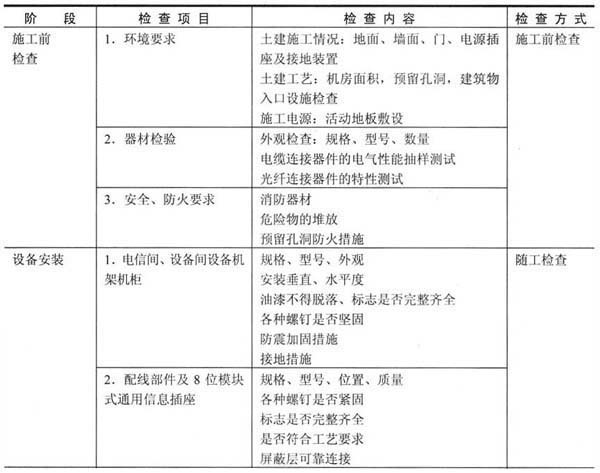 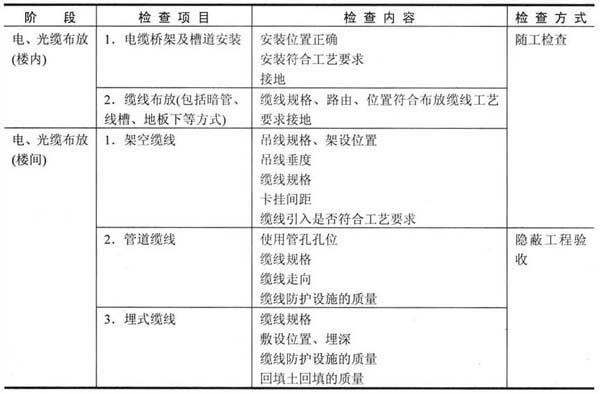 续表 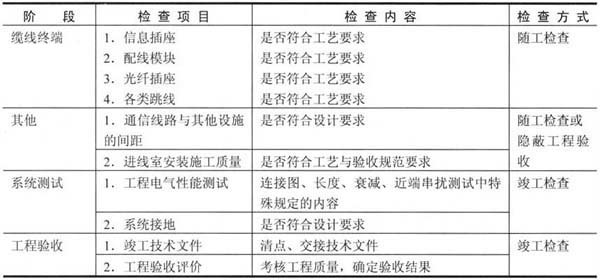 ●　单项合格判据 
——对绞电缆布线某一个通信（信息）端口及其水平布线电缆（信 息点）按验收标准中规定的指标要求，有一个项目不合格，则该信息点 判为不合格；垂直布线电缆某线对按连通性、长度要求、衰减和串扰等 进行验收，有一个项目不合格，则判为该线对不合格。 ——光缆布线测试结果不满足验收标准中规定的指标要求，则该光 纤链路判为不合格。 ——允许未能过检测的信息点、线对、光纤链路经修复后再复验一 次。 ●　综合合格判据 ——光缆布线全部检测时，如果系统中有一条光纤链路无法修复， 则判为不合格。 ——对绞电缆布线全部检测时，如果无法修复的信息点或线对数目 中有一项超过不合格信息点或线对数目总数的1％，则判为不合格。 ——对绞电缆布线抽样检测时，被抽样检测点（线对）不合格比例 不超过1％，则视为抽样检测通过，不合格点（线对）必须予以修复并 复验。被抽样检测点（线对）不合格比例超过1％，则视为一次抽样检 测不通过，应进行加倍抽样。加倍抽样不合格比例不超过1％，则视为 抽样检测通过；如果不合格比例仍超为1％，则视为抽样检测不通过， 应进行全部检测，并按全部检测的要求进行判定。” 在表3-3中当工程所用缆线类别超过5类时，监理对系统测试项目及 指标检查应按国家或行业最新出版的有关标准或文件执行。 4）保修阶段的监理工作 
（1）“监理单位应依据委托监理合同约定的工程保修期内监理工作 的时间、范围和内容开展工作。” 
（2）“保修阶段对工程修补、修复的质量要求，与施工阶段的监理 工作一致。” 
（3）“监理工程师应对建设单位提出的工程质量缺陷的原因进行调 查分析，并确定责任归属。对因承包施工单位原因产生的工程质量问 题，督促承包施工单位进行修复，对修复​完毕的工程质量进行检查，合 格后予以签认；对非承包施工单位原因产生的工程质量缺陷，监理人员 应核实修复工程的费用和签署工程款支付证书，报送建设单位。” 上述质量控制适用于一般性的综合布线系统工程，如因主体工程性 质特殊，技术要求很高（例如要求特殊屏蔽结构的缆线），网络结构复 杂，国内通信行业标准《综合布线系统工程施工监理暂行规定》 （YD5124—2005）的内容显然不够时，需要参照其他标准或规范的内 容，结合实际情况考虑执行。 4．影响工程质量的因素 目前，在国内工程建设领域内主要影响工程质量的因素是五个方 面，即人、材料、机械、方法和环境，这里把自然条件归纳到环境的因 素中，对于通信工程（包括综合布线系统工程）来说，由于屋外通信线 路涉及自然条件较多，范围宽广，且很特殊，屋内的综合布线系统除地 震、火灾外一般很少有或没有自然条件的影响。现以综合布线系统工程 为例，从上述五个方面分析其影响工程质量的程度。 1）人员素质 人员是工程建设活动的主体，经历了项目决策、规划、设计、施工 和运行等不同阶段，工程从策划到使用都是由人员的辛勤劳动逐步完成 的。参与的人员智力、技能、经验有高低各种层次，他们都是工程建设 中不可缺少的主力，虽然他们有不同的分工，对于他们有不同的素质要 求和内涵。素质要求包括文化知识、技术能力、管理水平和职业道德 等，这些都会影响各个阶段的工程质量。例如，决策是否合理正确，设 计能否满足需要，施工是否执行标准等，都会直接影响工程质量。所以 人员素质的高低是确保工程质量优良的关键环节和重要因素。 2）设备器材 综合布线系统工程中是由大量设备器材、布线部件和各种缆线等组 合安装建成的，这些设备器材是构成工程的物质基础和内在质量的根本 条件。它们的选用是否正确，确定的容量是否合理，连接的部件能否匹 配等都直接影响工程质量、使用效果和安全可靠等一系列重大问题。 3）机械设备 在综合布线系统工程中，使用的机械设备较少，主要是运输车辆、 施工设备、各种机具和测量仪表等，这些对工程质量都有一定影响。 4）工艺方法 工艺方法是指施工方案的操作技能等，其中包括施工操作顺序、劳 动组织分工、工序之间衔接和具体操作工艺等。在综合布线系统工程中 因采用新材料、新工艺和新方法，其操作工艺精细，技术要求很高，部 件价格昂贵，工序交接严格。因此，在安装施工中应按施工规范严格执 行，循序操作，谨慎细致，以保证工程质量优良。 5）环境条件 环境条件应包含工程地质、水文和气象等，其中自然环境条件对于 屋外通信线路更是重要，必须采取相应对策来解决。 5．质量控制的基本原则 在综合布线系统工程建设中，工程监理单位和其工作人员对于质量 控制的工作必须重视，并应坚持以下基本原则，才能切实有效地做好监 理工作，以确保工程质量。 （1）坚持质量第一的原则 任何一个工程建设项目的质量高低，不仅关系到工程项目的适用性 和工程投资效果，还关系到人民群众的生命和财产安全。因此，在监理 工程时，监理人员对工程进行投资、进度和质量三大目标控制时，要正 确处理这三者之间的关系，应坚持“百年大计、质量第一”的基本原则， 在工程建设的全过程，始终以此作为重要前提，力求把好工程质量的关 键，使工程项目建成后满足客观的需要，这是工程建设中必须坚持的基 本原则之一。 2）坚持以人为核心的原则 工程建设项目的实施全过程都是人在参与才得以实现的。因此，在 整个工程项目的建设中，要求参与工程建设的各单位、各部门和各岗位 的人员（包括决策者、管理者和操作者）都应重视工程质量，他们对质 量的认识水平和工作责任都直接或间接地影响着工程质量。所以，在工 程质量控制中，一定要以人为核心，提高人的素质和完善人的行为，要 加强责任感，充分发挥人的积极性、主动性和创造性，以提高人的本身 质量和工作质量为核心，来保证工程质量，这才是重要的基础和根本条 件。 3）坚持以预防为主的原则 工程质量控制应该是积极主动的，应事先对可能影响工程质量的各 种因素尽量预先估计，并设法加以控制，而不是消极被动地等出现工程 质量问题后再进行处理，这就成为事后控制，有时已造成不必要的损失 且无法挽救。所以，在监理工作中，必须要重点做好工程质量的事先控 制或事中控制，以预防为主，尽量减少事后控制。 4）坚持质量标准的原则 工程质量是否符合要求，应以综合布线系统工程的有关质量标准和 合同约定为依据，只有通过质量检验，与质量标准对照，确实符合质量 标准规定要求的才算合格，不符合质量标准就是不合格，不应马虎了 事，必须按质量标准返工修理。对工程质量问题，一定要坚持“严格要 求、严肃对待”的双严方针。 5）坚持动态控制的原则 在工程项目的实施过程中，对工程质量的控制必须采取动态控制和 静态控制相结合，并以动态控制为重点的原则。要做到及时控制，务必 把有可能影响工程质量的问题消灭在萌芽状态。动态控制和事先控制相 结合，将会使工程质量大大提高，质量隐患将被迅速发现和及早解决。 6）坚持守法、诚信、公正、科学的原则 所有从事工程建设监理活动的工作人员，都必须遵循守法、诚信、 公正、科学的原则。这是在工程质量控制工作中，必须具备的基本要 求，也是职业道德规范。要尊重科学，尊重事实，以数据和资料为依 据，以国家法律、法规为准绳，客观、公正地严肃处理工程质量问题。 每个监理人员务必都要坚持原则，遵纪守法，秉公监理，这是每个监理 人员必须具备的基本素质要求。 上述六条原则形成监理质量管理工作的核心，它们是做好监理工作 最好的保证和扎实的基础，也是必备的基本条件。 3.2.7　综合布线系统工程的组织协调 1．组织协调的基本概念 
1）协调和组织协调的定义 （1）协调的定义 协调原指声律和谐，也可以说在音乐声调上配合得很适当，所以协 调现在广泛用于互相配合得很融洽，有时又可作为共同合作和支持之 意。因此，协调定义的延伸就有联结、联合和调和所有的活动及力量， 使各个方面配合得适当，互相很默契，其最终目的是促使各方同心合 力，协同一致，以实现预定的理想目标。 （2）组织协调的定义 组织协调是指人们在实际工作中，有意识和有计划地将分散的人力 组成具有一定系统性或整体性的组织而做的协调工作，形成配合极为密 切、互相大力支持的局面。所以组织协调也可以看成组织管理工作之 一。 2）组织协调的目的和协调的内容及要求 在工程建设领域，每一个工程项目的实施过程中，从前期策划、经 规划、设计、施工，直到运行的各个阶段，都会涉及很多方面的关系， 为了处理好这些关系，就需要协调。 （1）组织协调的目的　它是通过互相协商，彼此沟通，达到双方 理解，取得一致，做到齐心协力共同合作，保证工程建设项目的预期目 标得以全面实现，充分发挥其应有的效果。 因此，工程建设项目的组织协调对实现项目的预期目标具有重要意 义。 （2）组织协调的内容和要求　目前在工程建设项目中组织协调的 内容大致有以下几个方面。 ①　人际关系的协调　包括工程建设项目组织机构内部的人际关 系、项目组织机构与外界关联单位的人际关系等。人际关系的协调主要 加强人员之间在工作中的彼此联系和解决产生的矛盾。 ②　组织关系的协调　主要解决项目组织机构内部的职责分工和划 分范围以及协作配合问题。 ③　供求关系的协调　包括工程项目在实施过程中所需的人力、资 金、设备、材料、技术、信息的供应，主要通过协调解决供求平衡问 题。 ④　配合关系的协调　包括本单位内部、与建设单位、设计单位、 分包单位、供应单位、监理单位之间，在配合关系上的协助和配合，以 达到同心协力、共同合作的目的。 ⑤　约束关系的协调　主要是了解和遵守国家、当地政府在政策、 法规、制度等方面的规定，要受到这些方面的制约，并力求取得执法部 门的及时指导和审批许可，使工程能够顺利进行。 综合布线系统是一个工程建设项目，它涉及上述各个方面的组织协 调，以求排解矛盾，密切配合。如将前面协调工作进行归类，可以分为 三个类型，即下面所述的三种关系。 ①　人员与人员之间的关系，学术界称为“人员/人员界面”。因为参 与工程建设的有建设、设计、施工和监理等单位，其工作任务、目的要 求和地位作用等是不一样的；人员的组成也较复杂（如有高层决策者和 基层操作者），文化素质和科技水平以及工作能力相差悬殊，且人员的 性格爱好、工作习惯和思想作风都是不同的。当参与同一个工程，虽有 同一目标，但因分工职责范围和经济效益分配等因素，必然有矛盾和分 歧，不可能完全一致，这就产生了人员之间的隔阂，发生了人员之间的 人际关系。 ②　系统与系统之间的关系，学术界称为“系统/系统界面”。综合布 线系统是由若干个子系统组合成的整体，但它们的功能、作用、范围和 要求不同，必然会产生各自为政和互相排斥的现象，它们之间也会出现 隔阂，这是客观规律，有人说“没有分歧，就没有统一；没有矛盾，就 没有世界”。这就是系统之间的矛盾关系。 ③　系统与环境之间的关系，学术界称为“系统/环境界面”。综合布 线系统是一个典型的开放性系统，除其内部有兼容性、通用性和互换性 外，对外部环境有适应性和配合性等都有要求，在共同存在和工作过程 中不可能不发生互相影响和彼此矛盾的现象，甚至出现分歧和阻碍，这 就是系统与环境之间的隔阂，必须互相适应，它们之间的关系应采取组 织协调方式来解决。 3）组织协调在监理工作中的作用 综合布线系统工程监理工作的主要目的是使工程的进度、质量和投 资三个目标系统都能得以实现，从而取得最大的理想效果。要达到这一 目标，有赖于监理单位强有力的组织管理和认真负责精神；监理人员的 聪明智慧和工作才能，尤其是组织协调能力。为此，监理单位通过组织 协调，使参与建设的各方都能同心合力，务必互相支持，彼此密切配 合，认真处理好上述三个界面的关系，形成一个有机结合的整体，使监 理工作顺利实施，预定的目标得以实现，同时，各个参与方也取得相应 的经济效益。因此，组织协调工作应贯穿于整个工程建设实施和工程监 理管理的全过程，才能成功实现整个综合布线系统工程监督管理和控制 的目的，胜利完成原定的工作任务。 2．监理单位组织协调的范围和层次及工作内容 监理单位组织协调的范围和层次及工作内容，主要决定于工程建设 规模和工程范围的大小以及外界干扰因素的多少和复杂程度等。 1）监理单位组织协调的范围和层次 综合布线系统工程监理单位组织协调的范围有外部范围和内部范围 之分。从组织协调层次来分有高级管理层、中间管理层和具体管理层三 个层次。它们的范围和层次关系如图3.11所示。这里不列具体的详细单 位，只是示意地表示。 综合布线系统工程监理组织协调的范围和层次的具体职责分工大致 如下所述。 （1）高级管理层 高级管理层是监理单位组织机构的最高层次，具有决策性和全面负 责的特点，有时​称为决策层。因此，它的职责范围最大，权力最高，与 外界协调关系最多，涉及面最广，其地位和作用也是最高或最大的，也 可以说是最有权威的层次。对外组织协调的工作内容往往是工程建设中 的关键环节或重要问题，例如技术方案的取舍、工程建设项目的确定 等。 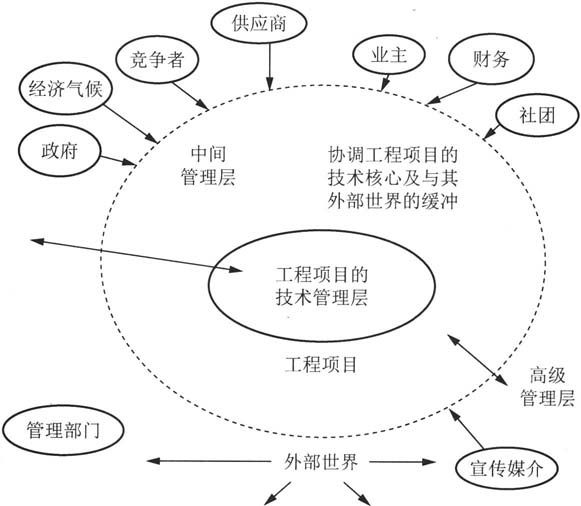 图3.11　综合布线系统工程监理组织协调的范围和层次 （2）中级管理层 中级管理层是监理单位组织机构的中间层次，赋有承上启下的地位 和作用，其任务在内部是参谋、咨询和管理以及协调，对外主要是协 调，所以有时称为协调层，它的协调任务是最具体和繁重的，也是最重 要的。一般说来，对内或对外的具体组织协调工作大都由它来承担。因 此，它的协调范围较大，关系也较为复杂。 （3）具体管理层 具体管理层是监理单位的基础，它是组织机构中的最低层次，属于 基层的组织成员，其主要任务是完成具体监理工作和实际操作管理，基 本属于内部工程技术协调管理。一般来说，不承担对外协调配合的职 责，所以它的关系较少，范围也小。 图3.11中形象地表示了监理单位组织机构各个层次的组织协调范围 和相互关系。针对两种主体工程，在图中各种系统工程都有两种含义。 第一种若是智能化建筑，就只有房屋建筑内部所有的各种系统工程（例 如计算机系统、楼宇自动控制系统等等）；第二种若是在智能化小区， 通常是除了小区内所有房屋建筑内部的系统工程外，还有小区内各种地 上或地下管线系统和其他系统工程（例如小区内广播系统和路灯照明电 力线路系统等等）。在工程建设项目实施中，有时也会涉及这些系统工 程的设计、施工和监理单位，在图中均予以省略，未作表示。 2）工程监理组织协调的工作内容 
（1）工程监理组织机构内部的协调 一个工程监理组织机构的内部协调工作极为重要，它是保证监理任 务圆满完成的基础，务必作为头等大事来抓。尤其是总监理工程师作为 全面负责的主要领导者，应以诚信、公正、科学的工作责任心和从业态 度作出表率，带好队伍，这一点是最为重要的。工程监理组织机构内部 的协调工作主要有以下几项。 ①　人际关系的协调 监理组织机构是由人员组成的工作集体，工作效率和工作效果在一 定程度上取决于人际关系是否协调、融洽和谐，只有紧密团结的工作集 体，才有无限的生命力和战斗力。总监理工程师首先抓住人际关系的协 调做好以下工作，最大限度地发挥和调动所有监理人员的积极性和主动 性。 ●　人员安排做到量才录用。根据每个成员的专长和智力等特点， 合理安排，力求人尽其才。 ●　工作分工力求职责分明。使每个岗位都有明确的目标和岗位责 任，人员配置要少而精，真正做到职责清楚合理，管理不重不漏，事事 有人管，人人有责任，共同合力把监理工作做好。 ●　评论功过必须实事求是。既要激励个人努力奋斗，又需强调互 相配合支持。在评论功过中必须充分发扬民主，提倡实事求是，戒骄戒 躁，谦虚好学的精神，力求不出现无功自傲和有功受屈的现象，务必使 每个成员热爱本职工作，并有饱满的信心和决心。 ●　解决矛盾力求恰如其分。出现矛盾虽然是常事，但应及时调解 和设法沟通，使所有成员都能在团结、和谐的氛围中愉快工作。 ②　组织关系的协调 在工程监理组织机构中有分工和合作的关系，这是所有组织机构工 作体系的常规。为此，每个分工的单位都要从整体利益出发，正确理解 和履行自己的职责，力求整个工作体系处于有条不紊的良性工作状态。 否则，如出现整个体系处于无序的混乱工作状态，必然导致工作效率下 降，实际效果大打折扣。为此，组织关系的协调有以下几点需要做好。 ●　以监理工作需要划分职能分工和工作范围，并在此基础上设置 组织机构，力求合理配套。 ●　明确内部组织机构各个部门的目标、任务、职责和权限以及要 求。 ●　事先约定其分工和协作的关系，主办和协办配合的关系，以免 发生误事和脱节现象。同时，要及时解决工作中的矛盾和争议。 ●　各部门之间应加强信息沟通，务必使局部了解全局，整体指导 部分，真正形成完整的总体组织结构。 ③　配备和调度等关系的协调 在监理工作的实施过程中会涉及人员配备和调度、物资需要和分 配、财力的分配和调拨等各种关系。为此，必须以工程实际需要为前 提，协调各方关系，合理安排监理人员的力量，及时调度急需的物资或 财力，以保证工程监理任务的顺利完成。 ④　监理工作关系的协调 ●　工程进度控制管理的协调　例如，施工计划进度发生变化时， 应及时审核、调整及修改计划进度等进行协调。 ●　工程质量控制管理的协调　例如，各承建单位对各自负责的部 分施工工序的质量要求和相互配合衔接的协调，务必不发生互相脱节的 现象。 ●　工程投资控制管理的协调　例如，工程款项支付和工程量完成 核实情况的协调，工程索赔费用计算等事宜的协调等。 ●　合同管理的协调　例如，合同条款发生争议时需要与有关方友 好协商协调解决。 ●　信息管理的协调　例如，口头通知和文字资料不符，需要核 实，工程存档资料和数据的完整、真实、准确与否等需要有关方配合协 调。 （2）工程监理组织机构外部（即对外）的协调 在综合布线系统工程中因与外界关系较多，涉及投资、进度、质量 三大目标和合同管理等各项工程监理事宜。为此，工程监理的对外协调 工作极为繁重艰巨，且都是重点的关键部分，所以监理单位的主要人员 基本上以此为要点，全身心地投入到这项工作中。主要协调关系如下。 ①　与建设单位之间的协调　建设单位是工程项目的所有权者，工 程监理工作能否顺利开展，与建设单位之间的协调是否融洽有很大关 系。从国内不少工程建设项目的监理业务实施以来的状况分析，存在一 些亟待解决的问题。主要是我国长期实行计划经济体制，对现行的市场 经济体制、招标投标制和合同管理以及工程监理等新型管理模式都不太 熟悉，也不够了解，缺乏科学管理和民主管理的意识和习惯，给工程监 理工作带来不少困难。因此，与建设单位的协调是监理工作的重点和要 点，也是难点。监理单位必须加强与建设单位的协调工作，并首先要做 好以下几项工作。 ●　要充分了解建设单位对工程建设项目的决策意图，全面理解工 程项目的总目标和具体要求等，以利于今后协调和配合工作。 主动向建设单位介绍和宣传工程监理的基本内容和要点以及对工程 建设的作用。同时，利用实施工程监理体制后产生的实际效果，促使和 帮助建设单位对工程监理业务的全面理解，这样有利于监理工作的开 展。 ●　尊重建设单位，创造条件让建设单位尽可能参与工程实施过 程，尤其是实施工程监理的历程。通过实践判断工程中的决定有无错 误，利用实例说明实行工程监理的作用，促使建设单位支持工程监理业 务的开展，也有利于各种对外的组织协调工作的开展。 ②　与设计单位之间的协调　设计是工程具体实施的关键环节，在 工程建设项目的实施过程中，加强与设计单位之间的协调工作，可以起 到加快设计进度，保证工程质量和节省工程投资等作用。因此，监理单 位必须与设计单位之间搞好配合协调工作，这将会大大有利于工程建设 事业。 ●　主动与设计单位联系，尊重是设计单位的意见，争取设计单位 协助，以便减少组织协调工作。目前主要有以下几点。 ——组织设计单位向施工单位介绍工程概况、设计意图、技术要 求、施工难点等，把​设计中的问题（如图纸差错、设计遗漏等）在施工 前尽量事先解决。 
——邀请设计单位参与竣工验收和分析重大质量事故等活动，听取 设计单位的意见，采取补救措施，消灭或减少工程的后患等。 ●　在施工过程中，加强与设计单位联系，如发现设计存在问题， 应尽早向设计单位提出，及时修改设计，以减少设计与施工单位之间的 协调工作，也避免造成更大的工程损失。 ●　加强设计、监理和施工单位之间的信息传递，做到及时性和程 序性。说到程序性，主要是因为监理单位和设计单位都是受建设单位委 托进行工作的，但是设计单位和监理单位之间没有合同关系，只是监理 和被监理的关系，所以如发现有关重大的设计质量等问题，按我国《建 筑法》的规定，监理单位应把上述情况报告给建设单位，要求设计单位 改正。监理单位与设计单位主要是做好在工程实施过程中的交流，有关 协调工作要靠建设单位的支持。 ③　与施工单位之间的协调　在工程建设领域中，任何一个工程项 目的质量、进度和投资的控制都主要是在施工阶段中体现的，所以做好 与施工单位之间的协调工作是监理单位的工作重点。因此，监理人员应 坚持原则，实事求是，严格按规范和规程办事，讲究科学态度。同时， 要加强与施工单位的思想交流、彼此沟通。在协调时，要注意方式方 法，语言表达要注意友好和讲究艺术，增加感情部分，避免激化矛盾。 主要协调工作有以下几项。 ●　与施工单位项目经理（工地负责人）关系的协调　与项目经理 的协调是很重要的，首先监理人员必须严格律己，注意以下几点，才有 可能做好监理工作。 
——既要公正地坚持原则，又要通情达理地办事，善于理解别人， 要用对己严和对人宽的态度来处理问题。 
——办事认真果断，发表意见不含糊，要求答复应及时。 ——凡事预先告知对方，不宜马后放炮责备。 
——不应凡事本本主义或工作方法过于生硬、死板，尽量做到办事 机动，方法灵活。 ●　进度控制的协调　因影响进度的因素很多，错综复杂，宜与建 设单位和施工单位协调采取相应的有利于保证进度的监督措施和管理方 法，例如，采取网络计划控制进度或设立提前竣工奖等。 ●　质量控制的协调　严格坚持监理人员质量合格签字认可制度， 例如，实行安装设备质量等合格签字认可手续。 ●　投资控制的协调　对在工程实施过程中出现有关设计变更或工 程量增减的情况时，监理人员要严格审查，合理计价，与有关方面充分 协调商定一致，并实行监理签证制度，以求对工程投资切实有效地控 制。 ●　对施工单位违约行为的协调和处理　监理人员对施工单位的违 约行为（如使用不符合标准的产品），除立即制止外，应在监理权限 内，采取相应的处理措施。在工程监理过程中，应及时发现工程质量缺 陷，必须要有时间期限概念，尽快通知施工单位采取补救措施。如采取 协调方式仍不改正，监理单位可正式向施工单位发出警告，必要时，有 权要求撤换工地负责人。 ●　合同争议的协调　如有合同争议，首先由监理人员主持召集合 同双方互相协商解决，协商不成时才向合同管理机关申请调解。不得已 时，可采用仲裁和诉讼手段解决争议。 ●　对分包的管理　主要对分包单位明确合同管理范围，分层次管 理。不直接和分包合同单位发生关系。对分包合同中的工程质量、进度 采取直接跟踪监控，通过总包单位调控、纠偏。分包单位在施工中发生 的问题应由总包单位负责协调处理，必要时，监理单位可以协助协调。 ●　处理好人际关系　在工程监理时，监理人员应善于处理各种人 际关系。既要严格遵守职业道德，做到公正、守法，以保证行为的公正 性，又要利用机会增进与各方人员的友谊和合作，以利于监理工作的开 展。 ④　与政府部门和其他单位的协调 ●　与工程质量监督站之间的协调　它是政府授权的工程质量监督 的具体实施监管机构，对工程起着控制和监督作用。因此，监理单位在 进行工程质量控制和质量问题处理时，应及时做好与工程质量监督站的 交流和协调。 ●　要及时做好与当地的金融、税务、消防、交通等各部门以及单 位之间的协调工作，争取得到他们的支持和帮助，以有利于工程进展。 ●　当综合布线系统工程中有屋外部分的地下或地上的通信线路和 地下通信（信息）管道工程时，在施工中会涉及与交通、道路、市政、 公安、供电等部门的协调，以便申办妨碍交通、占用道路、影响市政或 防止破坏和电源供应等批准手续。因此，必须做到事先与上述有关部门 进行协调，争取他们的支持和帮助，及早办妥批准手续，有利于早日施 工和顺利按期竣工。如果当地施工现场复杂，需要上述各部门派员到现 场帮助时，应及早主动与这些部门协商，并采取相应的协调配合手段来 解决。 3．监理单位组织协调的方法 目前，在工程监理工作中常用的组织协调工作方法如下面所述，这 些工作方法有些可单独进行，也有些工作方法需要互相配合，同时进 行，视工程实际情况而定。 1）会议协调法 会议协调法是监理工作中最常用的方法。在综合布线系统工程中的 会议协调一般采用第一次工地会、监理例行会议（简称监理例会）和专 业性监理会议。它们各有不同的目的和作用，视具体情况而定。 （1）第一次工地会 第一次工地会议是在工程未全面展开前，履约各方代表相互认识， 确定联系方式，检查开工前的各项准备工作，并明确监理程序的会议， 这个会议是必须召开的。该会议由建设单位发送书面通知给参建的各方 （如建设单位、设计单位、施工单位和监理单位），会议由建设单位和 监理单位联合主持召开。会议主要议题如下。 ①　工程概况介绍　如综合布线系统的总体技术方案、建设规模、 工程范围、总工程量和工期时限等。 ②　建设单位介绍　如对工程的总要求，与各系统工程配合要点， 各方人员的职责分​工和相互联系方式以及互相配合内容要求等。 ③　监理单位介绍　如现场监理组织机构、人员配备和现场监理机 构总负责人，委托监理的范围和权限等。 ④　施工单位介绍　如施工现场组织机构及负责人员，工程准备情 况（包括设备器材、施工机具等）和施工现场条件等。 会议决定和相互协调的内容应由监理单位整理成会议纪要或备忘 录，打印分发给各个单位，并按会议纪要执行。 （2）监理例会 由监理单位组织主持，一般应定期（如每周或每旬）召开一次，也 可根据工程实际情况，由建设单位会同监理单位商定召开，参加人员一 般与第一次工地会相同。主要议题是研究施工中出现的施工进度、工程 质量、工程款支付、设备材料供应、有关技术要求、相互协调配合以及 对外索赔或施工事故处理等问题。 会后，监理单位负责写成会议纪要，经各方认可后分发给有关单 位。会议纪要应写明会议召开的时间和地点，出席人员的姓名职务和代 表的单位，会议决定相互协调的内容和分工事项等。 （3）专业性监理会议 主要根据工程需要专门组织召开的协调会议，例如加工订货采购物 资会、与外系统（如计算机系统）的配合协调会等。会议由监理单位负 责主持，参加人员根据会议性质和需要来定。专业性监理会既不定期， 也不固定人员，比较灵活机动。 2）交谈协调法 在工程实施中，若有急需解决的细小枝节问题，不宜采用开会解 决，可采取及时交谈协调法，及时交流双方想法，既快速，又有效，这 是较常用的方法。交谈方式有当面交谈和电话交谈等形式。必要时，再 以书面形式加以确认。 3）书面协调法 对于施工中有些较为重要，且需及时解决处理，以免影响工作进度 或质量的问题，采用交谈协调法既不方便，又不能作为依据，也难以表 达精确的详细内容时，采用书面协调法可以达到及时、准确，且具有合 同效力。书面协调法一般常用于以下几种情况。 （1）不需双方直接交流的书面报告、报表、指令和通知等。例如 指令中的开工令、暂停和复工令，报表中的完成工程进度表等。 （2）需要以书面形式向各方提供详细信息的通报、信函或备忘录 等。例如监理工作联系单，主要用于建设单位或施工单位发给监理单位 的工作联系函件等。 
（3）事后对会议记录、交谈协调或口头指令的书面确认，例如对 于在现场口头指令后补发的书面指令。既表示慎重，也有利于备查或作 为依据。 4）访问协调法 访问协调法主要用于对外部进行协调，有走访和邀访两种形式。在 综合布线系统工程中较少采用。 5）情况介绍法 情况介绍法不能单独进行，通常是与其他协调方法结合进行。例 如，在走访或邀访时​向对方进的行详细介绍一般为口头介绍，有时也伴 有书面介绍。例如分发工程简要概况的书面资料，作为其他协调的引导 或前奏序曲，有利于对方了解工程情况，从而便于协助解决问题。 总之，工程监理单位的组织协调工作是极为重要的，它是监理工作 实现三控（质量、进度和投资控制）、两管（合同和信息管理）、一协 调、一监督的组成部分，所以是不可缺少的。上述各种协调方法中都要 求监理人员具备领导科学、心理学和行为科学等学科的基本知识，又要 有开会的领导或主持组织能力、谈判的策略思想和谈话的表达艺术等， 这样才能有效地进行协调。 3.2.8　综合布线系统工程的施工安全监督 在以往综合布线系统工程中的标准或规范内，一直没有安全监督方 面的规定条文内容。在2006年7月25日由原信息产业部批准发布的通信 行业标准《综合布线系统工程施工监理暂行规定》（YD5124—2005） 中列有施工阶段的安全监督专节，成为实现对工程三控（质量、进度和 投资控制）、两管（合同和信息管理）、一协调（组织协调）及一监督 （安全监督）监理工作的组成部分，所以它是不可缺少的内容。 1．施工阶段安全监督的法律依据 根据国内通信行业标准《综合布线系统工程施工监理暂行规定》 （YD5124—2005）中有关安全监督方面的规定内容，其编制原则和法 律依据如下面所述。 （1）要求在综合布线系统工程中，项目监理机构应贯彻执行《中 华人民共和国安全生产法》、《国家建设工程安全生产管理条例》等法 规文件。 
（2）在整个综合布线系统施工过程中要坚持安全第一、预防为主 的管理方针。 
（3）监理工程师应监督承包施工单位严格按施工组织设计（方 案）中的安全技术措施及安全生产操作规程进行施工。 
（4）当发生安全事故时，总监理工程师应及时向建设单位或相关 部门报告，并立即签发事故通知和工程暂停令。监理工程师应督促承包 施工单位采取措施防止事故扩大，并应保护好事故现场。 
（5）发生安全事故后，监理工程师应参与事故的调查，督促承包 施工单位提交事故报告，并配合相关部门依据法律、法规对事故进行处 理。上报的报告内容必须真实反映，不得隐瞒实情。 2．规定中的强制性条文 在通信行业标准中，凡是用黑体字标准的条文内容均为强制性条 文，必须严格执行。具体条文内容如下。 
（1）设备安装前监理工程师应查验以下证明文件：环境、消防、 防震和接地等。 
本规范中对荷载、消防、防震及接地的要求分别为： 环境：机房建筑应符合有关荷载、防尘、防水等要求； 消防：机房建筑及室内装修必须符合国家有关防火规范要求； 防震：需抗震地区，设备安装应符合通信行业标准《电信设备安装 抗震设计规范》（YD5059—2005）的要求； 接地：机房保护接地装置及技术参数应符合设计要求。 （2）监理工程师应督促承包施工单位在开工前对施工人员进行安 全教育，落实各个工序的安全防护措施。 （3）当施工作业可能对既有和正在运行设备、管线等造成损害 时，监理工程师应要求承包施工单位采取防护措施。 （4）监理工程师应要求承包施工单位在施工现场设置符合规定的 安全警示标志，暂停施工时应做好现场防护，施工时产生的噪音、粉 尘、废物、振动及照明等对人和环境可能造成危害和污染，要采取环境 保护措施。 （5）施工过程中，当发现存在安全事故隐患时，监理工程师应要 求承包施工单位整改；情况严重的，总监理工程师应责令承包施工单位 暂停施工，并报建设单位；当发生危及人身安全的紧急情况时，监理工 程师应要求施工人员立即停止作业，或采取必要的应急措施后撤离现 场。 （6）进行高空作业时，监理工程师必须检查从事高空作业人员的 上岗证及安全防护用具；作业过程中，应要求承包施工单位明确施工警 戒界限，监理工程师应监督承包施工单位加强现场监护，防止无关人员 进入施工警戒区域。 在施工警戒区域的界线处，除设置安全警示标志外，应设专人看管 守护，疏导无关人员离开，车辆停驶，以保证施工现场的安全。通常晚 上设置红灯，白天有专人持红旗或绿旗进行驻守监督管理。上述设置警 戒标志、占用道路的时间等均应向当地主管市政和交通的部门申报，在 同意批准后才能设置和具体实施。 本　章　小　结 本章是本书最重要的内容之一，因工程建设监理管理是从综合布线 系统工程项目的立项起，直到经营运行为止，自始至终都需实施，以使 工程建设项目的理想目标得以实现。因工程建设监理工作在国内起步较 晚，尤其是在综合布线系统工程建设领域实施，迄今在国内还处于不断 实践、继续提高的探索阶段，希望通过今后工程积累经验和教训，使得 工程建设监理管理工作加快发展和迅速提高，以利于国内工程建设与国 外惯例接轨，参与国际建设市场的竞争，为国内工程建设事业的发展提 供更大的空间。 根据国内有关工程建设监理的规定，其监理工作即三控（即质量控 制、进度控制、投资控制）、两管（即合同管理、信息管理）、一协调 （即组织协调）、一监督（即安全监督），本章第一部分按规定内容进 行介绍，首先介绍工程建设监理的基本概念，包括定义、目的、作用、 性质和特点；其次叙述工程建设监理的类型、内容范围等；再次介绍工 程建设监理的法规、依据、体制、监理方式管理制度等；最后叙述监理 组织机构、职责范围和对监理单位（包括监理人员）的基本要求，上述 内容是一般性和扼要性的介绍，使读者对工程建设监理有一个较为明确 的概念。 本章第二部分结合综合布线系统的工程建设监理情况详细按三控两 管一协调一监督​的规定内容，分别详细介绍。因此，本章内容极为丰富 且切合实际，有利于实用，读者如对本章内容详细阅读，认真研究学 习，对做好综合布线系统工程建设监理工作有极大的帮助，这会使国家 工程建设事业又快、又好、又省地发展，同时，对于从事工程建设监理 工作的人员来讲，会直接提高他们管理工作水平和业务素质，这是一项 长效机制。为此，建议读者除对工程建设监理的各个分项进行学习外， 同时，应对有关部分采取互相联系、彼此结合的学习方法。这样有利于 整体地学习知识，更有利于实践和运用。 思　考　题 （1）简述工程建设监理的基本内容。 
（2）简述工程建设监理的体制和其组成。 （3）对于监理单位的要求是什么？ 
（4）工程建设监理人员的业务素质和基本要求有哪些？ 
（5）合同管理的目的和作用是什么？ 
（6）合同管理有几种？试述它们的特点。 
（7）信息管理的内容有哪些？ 
（8）信息管理在建设过程中的作用有哪些？ 
（9）进度控制的内容和方法有哪些？ 
（10）投资控制的内容和工作方法有哪些？ 
（11）简述质量和质量控制的定义和内容。 
（12）试述进度、投资和质量三大控制目标的意义。 
（13）组织协调有几种？最重要的协调是什么？ 
（14）试述施工安全监督在综合布线系统工程中有哪些体现？ 第4章 综合布线系统工程项目勘察设计管 理 本章内容要点 本章以综合布线系统工程项目的勘察设计为主线内容，全面介绍工程勘察设计的基本概 念，其中包含设计等的定义，设计阶段的划分、特点和作用及设计原则。尤其从工程勘察设计 的管理体制进行分析，强调设计单位内部管理与外界单位对设计单位监督管理互相结合的管理 十分有效。特别是工程设计监理今后将逐步发展，本章以国内工程为例进行叙述，有利于今后 推广实施，促使综合布线系统工程设计的管理水平有所提高，对于国内工程建设领域的工程设 计有实际使用的意义，为不断开拓发展和自主创新发挥一定作用。此外，建设单位从书中可以 掌握和学会对工程设计单位进行监督和管理的要点。 学习目的和要求 通过本章学习要求工程勘察设计单位、工程建设监理单位和建设单位充分掌握和熟悉如何 对工程设计进行监督和管理，上述单位应从不同地位或各种角度分别采取不同的管理方法进行 监督和实施，力求把综合布线系统工程设计管好，真正使工程建设项目的工程设计管理水平得 到提高，达到工程建设项目的理想状态。由于工程勘察设计管理工作在国内推行较晚，尚存在 不少急需探讨研究的问题，所以学习好本章内容更为重要。 4.1　基本概念 4.1.1　设计等的定义 1．有关设计方面的名词术语 （1）设计　从汉语字意分析，含有事先策划、筹划及谋划的意 思，涉及范围较为广泛，一般是指在正式准备做某项工程之前，根据原 先考虑的目的和要求，预先筹划制定实施的方案、工作方法和具体图样 等。在工程建设领域中，设计是从技术方面来定义的，它是指确定工程 技术系统的总体布局，内容有工程的功能、工艺、方案、计划等整个总 体和细节问题。这些工程设计内容还包括功能目标的基本要求，也包括 各个阶段的分项技术。 （2）工程勘察　有时称为工程勘测，简称勘测。勘察有时又称为 勘查。工程勘察是指在工程施工前，对拟建工程所在地的地形、地貌和 地质构造等情况进行实地调查。如果进一步细述，可以是运用多种科学 技术方法，为查明工程项目建设地点的地形、地貌、土质、地质构造、 水文地质等自然条件或环境状况而进行的测量、测试、观察、勘探、试 验、鉴定和综合评价等工作，其目的是为设计和施工提供可靠的依据。 由于综合布线系统工程范围较小，所以工程勘察的内容简单，一般与工 程设计同时进行。 （3）工程设计　它是根据批准的设计任务书，按照国家的有关政 策、法规、技术规范等文件的规定，在决定建设场地的范围内，对拟建 的工程进行深入调查、详细规划和精心布局，把建设单位预先在可行性 研究报告中推荐的最佳设想。通过工程技术人员的精心设计，具体形成 方案设计和施工图纸，为工程具体安装施工提供依据。 （4）工程项目勘察设计管理　简称工程勘察设计管理，它是指为 了搞好工程，应做好管理和监督及配合工作，由建设单位或监理单位组 织协调勘察设计单位之间以及与其他单位之间的配合工作，为勘察设计 单位创造必要的工作条件，以保证其及时提供设计文件，满足工程需 要，使工程项目建设得以顺利进行。 2．工程周期和阶段 一个工程建设项目从开始产生到改建消亡的全过程，即生命周期， 又称工程周期。不同类型和规模的工程项目，它们的生命周期长短不 一，但都可分为以下四个阶段。 （1）项目的前期策划和决策确立阶段　这个阶段的工作重点是对 项目的目的和要求（即目标）进行研究、论证、策划和决策。其主要的 工作内容应包括对项目的构思、目标设计、可行性研究和审批立项等工 作。 （2）项目的工程设计和计划阶段　这个阶段的主要工作是编制工 程设计、制定实施计划、招标投标、设备订购等各种施工前的准备工 作。 （3）项目的安装施工阶段　又称项目的具体实施阶段，这个阶段 是从工程现场开工开始，直到工程项目建成为实体，竣工验收交付使用 为止。 （4）项目的投产使用阶段　又称项目的经营运行阶段，这个阶段 没有一定期限，各种工程项目的生命周期长短也主要体现在这个阶段。 从上述内容可以看出，各个阶段各有其作用，都是不可缺少的。过 去，在些工程因建​设规模和工程范围很小，有时采用简化方法，例如， 前期策划和决策立项与工程设计和计划实施两个阶段合并，也有将工程 设计和安装施工合而为一，采取边设计边施工的方式。上述两种情况在 过去的工程实践中都证实其效果很不理想，都因事先缺乏规划或设计， 使后继工作存在诸多困难，有时可能形成难以改善的后患。 4.1.2　设计阶段的划分、特点和作用及设计原则 1．设计阶段的划分 
1）通信工程设计阶段 目前，国内通信工程设计阶段是按设计文件要求和技术复杂程度以 及工程建设规模等来划分段落的，具体划分办法如下。 （1）工程建设规模很大，技术比较复杂，与其他工程配合协作较 多的工程，根据主管部门的要求，可分为初步设计、技术设计和施工图 设计三个阶段。 
（2）工程建设规模不大，技术不复杂，与其他工程配合协作较少 的工程，目前，一般分为初步设计（或将初步设计和技术设计合并为扩 大初步设计）和施工图设计两个阶段。 （3）工程建设规模较小，技术成熟或技术简单的小型工程项目， 经主管部门同意，可不分阶段一次完成，即一阶段设计。 2）综合布线系统工程设计阶段 综合布线系统除在特大型的智能化建筑（例如国家大剧院、奥运会 主会场等）和智能化小区（例如世博会）中采用与主体工程一样的三阶 段设计外，一般采用两个阶段设计，只有在小型的智能化建筑或范围不 大的智能化小区中的综合布线系统工程，才采用一阶段设计。有的工程 建设规模极大，且要求与主体工程同步设计、共同实施配套时，有可能 在初步设计阶段之前，增加一个方案设计阶段，有的称为规划设计阶 段，显然设计阶段是人为划分的。增加阶段数量有利于提高工程质量， 但是阶段数量过多有时会不利于工程建设，反而延长工程建设期限。因 此，设计阶段划的分是设计单位根据工程实际需要，与建设单位协商， 按照批准的委托设计任务书以及工程进度计划等，在与建设单位共同签 订合同时确定的。 由于智能化建筑或智能化小区的性质各异，类型较多，其主体工程 一般都有建设规模较大，工程范围宽广，建设投资巨大，科技含量较 高，建设周期也长和涉及方面较宽等特点，又因公用管线系统和配置设 备装置较多，互相配合协作复杂，技术难度较大，基于上述因素，主体 工程设计一般都采用三个阶段设计。综合布线系统是主体工程的基础设 施之一，如与主体工程比较，相对来说要简单得多，因其建设规模小， 工程投资少，涉及面较窄，所以对外协调要少，工程设计的时间也应短 些。为此，综合布线系统工程的设计阶段一般有以下两种。 （1）为了配合主体工程的设计可分为三个阶段，但其内容宜相应 地进行调整，建议划分为系统方案设计、工程深化设计和施工图设计。 （2）不需配合主体工程设计，例如，当智能化建筑或智能化小区 等主体工程进行方案设计或初步设计时，综合布线系统工程一般刚刚起 步，处于工程前期策划决策阶段，只能从方案设想上提供相应的支持， 因此工程的具体设计只有技术设计和施工图设计两个阶​段。少数综合布 线系统工程甚至在主体工程的技术设计时期才刚刚起步，为配合主体工 程项目的设计进程，将技术设计和施工图设计合并成为一个阶段，减少 了工程设计阶段和文件数量。当然这种阶段划分也存在一些问题，例 如，考虑方案的时间过于短促，容易或可能产生一些难以估计的问题， 使得反复配合协调工作增多，有时会造成设计延误或质理问题。所以， 应结合工程实际需要来选择和划分设计阶段。从目前来看，综合布线系 统工程设计阶段不宜过少，为保证工程设计质量，不宜提倡一阶段设 计，应推行两阶段设计，即系统方案设计和深化施工图设计。 2．设计阶段的特点及作用 
1）设计阶段的特点 在综合布线系统工程中，设计阶段是极为重要的环节，它是工程项 目实施过程的主要阶段之一。正确认识设计阶段的特点，对于正确确定 和妥善处理设计阶段的管理工作有极大的帮助，也有其必要性。设计阶 段的特点主要表现在以下几个方面。 （1）工程设计阶段的设计工作是创造性的脑力劳动。它主要体现 在因时、因地根据工程的实际情况解决具体的技术问题，以设计文件和 施工图纸作为成果，予以表现。在设计阶段所消耗的主要是从事工程设 计工作的科技人员的活劳动，且主要是脑力劳动。虽然随着计算机辅助 设计技术的不断开拓和发展，可以减少人们脑力劳动量，但计算机的软 件开发设计和具体技术操作还需设计人员承担。因此，在设计阶段的主 要设计工作和关键部分都需要人力，且是创造性的脑力劳动。 （2）工程设计阶段是决定工程项目总体效果的关键阶段。工程项 目总体效果的优良是设计人员的期望和尽力追求的目标。它主要体现在 工程的实际价值和使用价值，这些都决定于工程技术的总体方案，经过 设计人员的辛勤劳动，创造和编制设计文件，确定工程建设规模、设备 配备标准、布线系统组成和网络拓扑结构等重大问题。所以基本上确定 了工程的基本格局，且充分体现了其实际价值，甚至影响到安装施工和 维护运行的实用价值，其实用价值的高低均取决于设计的深度、细化和 完善程度。如果没有上述设计，就难以具体实施，更无法使得工程项目 的总体效果得以充分实现。 （3）工程设计阶段是工程实施过程中最繁琐、很繁重，且极为复 杂的阶段。在工程设计阶段中因涉及面广阔，科技含量高，配合协作 多，处理难度大等特点，使这个阶段的工作极为重要。尤其是综合布线 系统工程，涉及学科门类多，高新科技含量高，工程建设投资大，建设 周期较长等，且上述各种关系互相融合，出现错综复杂的现象。所以在 工程设计时，必须慎之又慎，认真妥善处理。如果处理不好，将会使工 程建设项目受到极大的危害，或隐藏日后难以解决的祸害。 2）设计（阶段）的作用 工程设计阶段的主要工作是勘察、设计，它们之间有时是不可分割 的，工程勘察和设计的质量状况，在实际工作历程中反映它所在的阶段 的工作质量。同样，设计和设计阶段的作用也是密切相连的，其作用也 不应分开，且有时无法割开，本书权且按此进行叙述。 任何一个工程建设项目在具体实施前，必须由工程勘察设计或技术 咨询单位进行工程勘察和设计（以下简称工程设计），它是完成工程项 目建设的重要步骤。工程设计在工程建设中的作用主要表现以下几点。 （1）工程设计使工程项目设计任务书具体化。众所周知，工程项 目设计任务书的内容简练扼要，较为原则，属于纲领性文件，具有导向 性作用。在工程设计中，应以设计任务书为主要依据，把它叙述的主要 内容和规定要求进一步深化、细化和升华，形成可以操作成为现实的技 术方案和各个细部设计，最后使得设计任务书成为具体的设计，可付诸 具体实施。 （2）工程设计是工程建设各项工作的依据。当工程设计经过批准 并付诸实施时，它就成为以后各项工作的依据之一，所以有极为重要的 作用。这些工作主要有如下内容。 ①　工程设计是工程建设准备工作的依据。当工程项目和其设计批 准实施时，所需的通信设备和器材数量（包括型号、规格）、房屋建筑 和配套设施（包括建筑面积、土地征用）以及建设资金等都已确定。一 般说来，承办项目的建设单位（或业主）应根据设计进行上述准备工作 的安排，例如资金筹集和调拨、设备材料采购、办理征用土地、拆迁安 置和工程的其他准备工作。 ②　如工程项目建设规模和范围较大，通常是分年度逐步完成。为 此，建设单位可将设计文件提供的年度建设计划作为依据，编制相应的 投资和设备等的筹备年度计划。 ③　工程设计是工程安装施工的依据。在设计文件和施工图中对项 目的平面布置、设备安装和操作工艺及测试要求等方面都有详细的交代 和具体布置，它是施工单位据此进行具体安装施工事宜的重要根据。 （3）工程设计的质量优劣是决定和保证工程建设项目投产后能否 发挥最大效果的基础。在综合布线系统工程设计中，总体布局是否合 理，设备器材和布线部件是否先进适用，网络结构能否安全可靠，传输 质量是否确切保证等，对于工程项目的总体效果（包括工程建设投资的 高低、通信质量的优劣）具有决定性的作用和重要保证。 此外，工程设计的质量优劣也会影响工程日后能否正常运营和便于 维护管理。 （4）工程建设投资的高低主要决定于工程设计。据国外提供的资 料证明，设计阶段是影响工程建设投资最大的阶段，且其各个小阶段影 响工程项目投资的比例是逐步递减的。在初步设计阶段，影响项目投资 的可能性约为75％～95％；在技术设计阶段，影响项目投资的可能性约 为35％～75％；在施工图设计阶段，影响项目投资的可能性为5％～ 35％。很显然，一个工程项目建设投资的高低决定于安装施工前的投资 决策和工程设计阶段，尤其是初步设计阶段。当投资决策确定后，工程 项目投资控制的关键环节就在于工程设计。由此可见，工程设计对整个 工程的经济效益是极为重要的阶段，绝对不能忽视。 这里要特别强调的是，必须在确保应有的工程总效果的前提条件 下，求得工程投资有所降低。绝不能得出工程投资额越少，设计效果越 好的片面性结论。如果所谓“节约”的工程投资是忽视工程质量和使用功 能才取得的，这是不可取的做法，对此，应该防止和反对。 （5）工程设计阶段的工作能否顺利开展主要依赖于组织协调。因 工程建设中的各种关系极为错综复杂，矛盾分歧众多。为此，在工程设 计阶段应加强组织协调，做到配合协作和妥善处理，主要有以下几个方 面需要及时协调。 ①　工程本身内部各种专业间的协调　因综合布线系统涉及房屋建 筑、内部装修和各种管线等专业，应从工程的综合性、整体性和系统性 等全面考虑，加强组织协调，力求团​结协作，彼此理解，互相支持，以 保证工程设计顺利进行。 ②　工程设计与外部各种因素的协调　外部因素有政府部门或相关 单位之间，尤其是与建设单位之间的组织协调，应力求满足设计要求， 适应工程发展形势。 ③　组织协调要贯穿设计的全过程　此过程是由方案设计到施工图 设计，由粗到细、由简到精不断深化和逐步细化的全过程，要在各个小 阶段进行纵向的反复协调和横向的专业协调，及时解决矛盾和分歧。 3．工程设计的原则 对于工程建设项目的设计原则，首先应遵循技术先进、安全可靠、 质理第一、经济合理的基本原则，在智能化建筑或智能化小区的综合布 线系统工程中，除坚持执行上述基本原则外，还要注重经济实用，讲究 坚固耐久的设计思想。如具体细化地说，应遵循执行以下设计原则和指 导思想。 （1）设计中要认真贯彻国家经济建设的方针和政策。例如通信 （信息）产业政策、节约能源政策、减污降耗政策等。正确和妥善处理 各种产业之间、远期与近期之间、生产与生活之间等各方面的关系，务 求妥善和谐相处。 （2）设计中应从技术上的可能性、经济上的合理性和使用上的便 捷性等考虑，对土地、能源、水源等自然资源要务必提倡节约和充分合 理利用。 
（3）设计中选用的技术应先进、适用，务必符合国情民意。在综 合布线系统工程中，既要积极选用先进技术，吸收国外成功经验，又要 考虑符合国内的现实状况，不应盲目求大求全，也反对故步自封。对于 新技术要认真经过试验，且通过正式鉴定。对引进的国外新技术或进口 设备，要求与国内技术体制、标准规定等配合协调，尤其是维修用的零 部件应有可靠的供应保证。总之，工程设计既要从实际需要出发，又要 提倡继续创新和不断发展的原则。 （4）设计必须坚持坚固耐久、安全可靠、质量第一的原则。因工 程建设投资很大，建设困难，务必防止今后出现质量事故的隐患，造成 通信阻断、人员伤亡的事故。为此，要坚持坚固耐久、安全可靠、质量 第一的指导思想进行设计。 （5）设计中应坚持执行经济合理、节约建设的原则。我国是一个 发展中国家，具有土地少、人口多，各个地区的资源和经济发展极不平 衡，自然灾害频繁发生等不利条件。为此，要求工程项目投资省、工期 短，以取得总体最佳效果为目标，采用的设计方案必须符合经济合理、 节约建设的原则。 （6）重视环境保护，以求可持续发展的原则。对于综合布线系统 工程来说，一般不会有过多排放而污染环境的因素，但还应注意电磁污 染，使环境条件恶化而影响通信。此外，在传输信息时，因电磁能的辐 射会使信息有可能被盗窃，影响信息的安全而失密，造成国家和人民受 到损害。这些情况在工程设计中必须充分注意，采取相应的技术措施， 避免发生上述现象。 4.1.3　综合布线系统工程项目的勘察设计管理体制 1．设计管理体制 为了搞好综合布线系统工程，必须建立相应的勘察设计管理体制， 对设计阶段的设计工作进行切实有效的管理。目前，我国实行的是设计 单位内部的设计管理和外部单位监督的设计管理相结合的体制。它们的 主要情况和区别如表4-1所示。 表4-1　工程建设项目的设计管理的区别 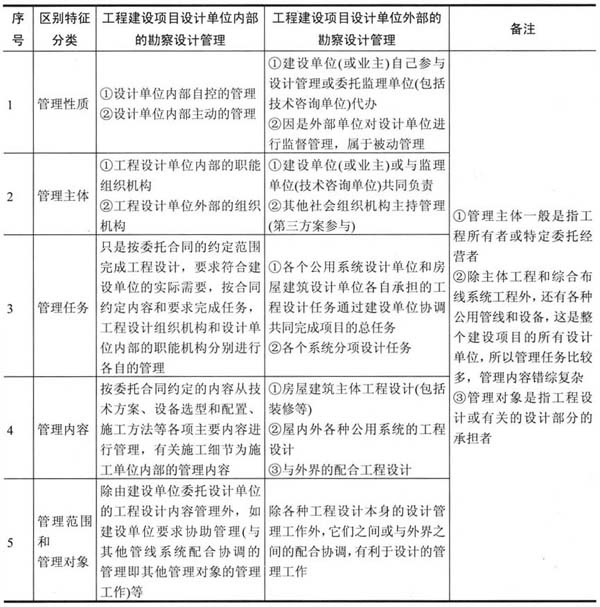 2．设计管理的分类 目前，国内对于工程设计的分类方法不少，较为常用的有以下几种 划分方法。 
（1）以管理主体来划分时，有工程设计单位内部自控的设计管理 和外部单位对设计单​位监督的设计管理；前者又称为主动管理，后者则 称为被动管理。 （2）以设计本身的内容来划分时，有工程勘察管理、工程设计管 理、初步设计管理、技术设计管理和施工图设计管理等。 （3）以管理主体和设计内容相结合来划分时，有工程监理的设计 管理和设计单位的内部自控设计管理等。 （4）有内外单位相结合的管理，或以内部为主的设计管理。通常 在设计单位内部采取分级负责，当设计处于关键阶段时，邀请外单位或 组织专家对设计进行会审评定，达到内外相结合的设计管理模式。 上述几种划分方法各有其用途和特点，视具体情况而定，设计单位 内部设计管理和监理单位的监督设计管理的具体内容将在以下各节进行 介绍。 3．工程勘察设计单位的资质等级 
1）工程建设勘察设计单位的资质等级 国家为了规范国内工程建设市场秩序，加强对工程勘察设计单位的 管理，以求保证勘察设计质量，对工程勘察设计单位实行资格审查和颁 发勘察设计证书的制度。凡列入国家计划的工程建设项目，建设单位在 选择工程勘察设计单位时，必须采用招标投标方式，根据工程建设项目 的规模、范围、特点和要求，发包给具有相应资质等级的工程勘察设计 单位承担勘察设计任务。建设单位在委托勘察设计任务、签订合同时， 要严格审查工程勘察设计单位证书的资质等级，防止无证、越级或超范 围的设计单位进入建设市场等违法行为的发生，规范和维护建设市场秩 序。 目前，国家根据工程勘察设计单位的设计能力、设计技术、管理水 平、专业配套、设计业绩和工程经验等条件，将工程勘察设计单位分为 四个资质等级，并颁发相应级别的工程勘察设计证书，明确规定其业务 范围。具体分级如下。 （1）甲级勘察设计单位　可在全国范围内承担大、中、小型项目 的工程勘察、设计和项目的总承包任务。 （2）乙级勘察设计单位　可在全国范围内承担中、小型项目的工 程勘察、设计和项目的总承包任务。 （3）丙级设计单位　承担本地区或本行业的小型项目的设计任 务。 （4）丁级设计单位　承担本地限定规模以内的小型、零星的设计 任务。 2）通信建设工程勘察设计单位的资质等级 国内通信建设工程勘察设计单位的资质等级是根据单位从事通信工 程勘察设计活动具备的综合能力和技术水平来确定的。其中包括单位的 资历、人员素质、技术力量、管理水平、设计质量、设计能力、技术装 备、资金数量、设计业绩和技术水平等。 通信建设工程勘察设计单位的资质等级分为甲、乙、丙、丁四个等 级，其中甲、乙级单位内有综合和专业两类设计组织机构；丙、丁级单 位内只有专业设计组织机构。它们的设计人员数量、注册资金额度均有 具体规定，这里不再叙述。 3）建筑智能化工程（包括综合布线系统）设计单位的资质等级 根据我国原建设部于1999年4月19日颁发的《建筑智能化专项工程 设计资质（试点）​及有关问题意见的通知》文件的精神和规定。 为保证工程设计质量、水平和效益，规范勘察设计市场的行为，加 强对智能化建筑建设的管理。在国内实行智能化建筑设计单位和系统集 成商的市场准入制度，这是对智能化建筑设计市场的有效管理。智能化 建筑设计单位的资质等级分为如下三类。 （1）建筑智能化系统工程设计资质。获得建筑智能化系统工程设 计资质等级的单位，可以在资质范围内承担建筑智能化系统工程的可行 性研究、设计和设备选型，指导、协调和监督系统集成商所做出的深化 系统设计等业务（具体范围详见通知）。该资质为建筑智能化设计的最 高资质，获得该资质即同时获得系统集成资质和子系统集成资质的设计 资格，不需再申请后两种资质。 （2）建筑智能化系统集成资质。获得该资质等级的单位在工程设 计单位的总体负责和指导下做深化系统集成设计工作或承担系统集成的 业务。获得系统集成专项资质，即同时获得子系统集成专项资质的设计 资格，不需再申请后一种资质。 （3）建筑智能化子系统集成资质。获得该资质的单位在工程设计 单位的指导下，做深化单项专业子系统集成设计工作或承担子系统集成 的业务。 
其他内容可详见建设部通知（1999.4.19颁发）。 4.2　工程勘察设计单位内部的勘察设计管理 4.2.1　设计单位内部的管理体制 1．内部管理体制的原则 根据国家、政府主管建设行政部门的法律法规，在工程勘察设计单 位的内部，实行设计文件编制和加强审查等管理的办法，以求保证并不 断提高工程设计质量和设计工作效率，加快设计进度，为国家的基本建 设事业更快、更好地发展做好设计管理工作。 由于国内实行改革开放政策，各项工作都在不断改变、完善之中， 尚无最终定论，工程建设勘察设计单位内部的管理体制也不例外，正在 不断完善和继续改进。设计单位内部的管理体制主要有以下几点原则。 （1）在权力上采取统一领导、分级管理的体制，即集中和分散相 结合，且以分级管理模式为主，不宜将权力过于高度集中。 （2）工程勘察设计单位与外单位共同对设计进行管理，以内部管 理为主。即以自控主动管理为主，不应依赖于被动受控的管理。 （3）在设计业务上的管理采取综合和专业相结合，以专业为基 础，使设计技术基础扎实。 （4）在管理评议时，采取定性分析和定量计算相结合，以定量计 算的结果为主。 （5）在判断管理效果时，提倡社会效益与经济效益并重，在无法 判断谁轻谁重时，应以社会效益为主，不宜片面强调经济效益。 上述几项建立设计单位内部管理模式的原则是极为重要的，虽然有 时看来似乎矛盾，不可能同时存在，但从国内过去几个比较重视上述原 则的勘察设计单位来看，事实证明是切实有效的，取得了比较理想的效 果。相反，采取与原则要求相违背的做法，设计工作上​显得被动、忙 乱，人际关系方面显得紧张、不和，处处不顺而影响工作。 2．建立和执行的管理制度 一个健全的工程勘察设计单位，为了搞好工程设计，在其内部必须 要有严格的管理体制和相应的管理制度，这是一种客观规律所致。因为 在一个众人集结的单位内，为了一个共同的目的，必然要求单位内的所 有人员共同执行和遵守统一的办事规程或行动准则，这种规程或准则就 是管理制度，例如，常说的工作制度或生活制度（包括作息制度）。目 前与设计管理有关的制度有以下几项。 （1）各级设计人员岗位责任制度（制度中明确规定各级设计人员 的职、责、权、利的内容）。在近期已有逐步变为各级设计人员技术经 济责任制度。其内容将技术业务责任与经济效益（或称报酬）挂钩，使 得每个设计人员都需要对技术和经济两方面的责任按制度规定来承担。 （2）设计的审查制度（在制度中明确审查设计的程序和要求 等）。在这个制度内对分级管理的设计人员均有不同的审查内容、审查 要点和具体审查要求。这样便于监督，也容易按审查内容检查审核，从 而大大提高设计文件的质量和各级管理人员的责任心。 （3）设计质量等级评审制度。在这个制度中应对已经投产使用的 工程进行评审，这样可进一步发现设计中的问题，找出原因，以利于总 结提高，防止今后再犯类似错误。如果设计是成功的杰作，既可以作为 今后设计中的借鉴，又可以将它的经验教训予以总结，升华为设计技术 理论，以求进一步提高设计工作水平，丰富国内设计技术理论学术，对 我国工程建设事业是十分有利的。 （4）设计工作总结的制度。这种制度在设计单位内部的每年年 终，针对全年经手的工程设计逐个进行排查，找出成功之处，也要有不 放过失败教训的想法。通常有以下情况时，必须深入进行总结和评论， 以便到经验和教训，升华成为理论，写出较有意义和水平的技术论文， 这样既能培养众多的高级设计技术人员，又可积累宝贵而结合实际工程 的技术经验和知识财富。通常在以下情况时应重点总结，予以积累和提 高。 ①　特大型且有时代特点的工程。 ②　在工程中具有失败教训的工程。 ③　工程中具有成功的经验，且有参考价值的测试数据等。 ④　在国内是属于少有的代表性的特殊工程（例如奥运会、世博会 等工程）。 在上述工程中有可能通过讨论、评审、总结和提高，达到升华、提 炼的要求，取得难得的宝贵知识财富，为以后工程积蓄经验和积累教 训。 4.2.2　设计管理的特点、内容和范围 设计是根据建设单位（或业主）原先设想的建设意图（具体是设计 任务书、委托勘察设计合同和可行性研究报告等文件）、政府工程建设 法律法规的要求（例如国家和政府颁发的有关工程建设的方针、政策、 规定等以及标准或规范）、工程现场各种建设条件（例如工程现场调查 勘察资料、现场水文地质和气候条件等数据）以及其他外界各种客观因 素（例如人口的数量和分布、工程在社会上的地位和客观需要的具体要 求）等设计依据，经过工程设计人​员辛勤的脑力劳动，对工程建设项目 的技术方案进行创造性的综合研究分析，编制出用以指导工程建设的书 面文件。从以上得知设计前后联系着工程项目的策划决定和工程建设安 装施工两个阶段。设计文件既是工程项目决策方案的具体体现，也是工 程项目安装施工的主要依据。因此，设计过程是确定工程项目总投资限 额目标和工程项目质量优良目标的过程，它包括工程范围、建设规模、 使用功能、技术标准、质量要求和计划进程等。众所周知，工程设计先 于安装施工，然而设计工作并不只限于工程设计阶段，它因工程所需应 责无旁贷地延伸到安装施工过程，甚至有可能到经营运行过程，以便在 上述过程中，除指导并处理安装施工过程中可能出现的协商设计变更或 技术变更外，甚至在工程经营运行前，需作必要的调整和完善，以弥补 工程设计的不足或缺陷。 综上所述，可见工程设计工作的复杂性和重要性。同样，设计管理 工作具有相同性质，它们有着类似的特点、内容和范围，在这里进行简 略叙述。 1．设计管理的特点 
设计和设计管理是具有以下相同的特点。 （1）工程项目一般都具有工程投资巨大，建设周期较长，对当地 是有重要影响等特点。设计是确定工程总投资和工程建设进度等重大问 题的主要文件，其重要程度是极为显著的。同样，设计管理是伴随设计 而生的，它具有保驾护航的性质，也同样有其重要性和必要性。 （2）设计一经主管部门批准，就具有法制性，必须严格执行，如 要修改变更，必须经过原批准部门同意后，才能变更，设计管理是负责 监督实施的工作。因此，设计和设计管理都有一定的法制性，不得随意 改变原定的设计方案。 （3）从工程建设的过程分析，设计和设计管理都具有连续的长期 性，为工程建设项目的建成始终一致地服务，力求原定目标得以实现。 （4）复杂性是随着工程科技含量的高低、内外配合协作的多少而 变化的，由于工程建设项目涉及范围广泛，外界干扰或影响因素又多， 这些都会直接增加技术难度和处理过程。尤其是综合布线系统工程既有 全程全网联合作业，又有点多、线长、面广等特点；除要充分利用原有 网络系统外，又要积极采用更新换代的先进技术，这些都要做好互相协 调配合，保证通信畅通无阻，确实有很多难点、要点。为此，设计和设 计管理工作不是对立的，同样要面对复杂性，要互相支持，彼此协作。 为了搞好工程设计，具体负责或参与设计的人员与工程设计的管理人员 都要齐心协力、共同创造性地投入脑力劳动，对设计过程中的疑难技术 问题都能够以积极探索、深入研究的工作态度去设法解决，使设计工作 顺利开展和圆满成功。 2．设计管理的内容和范围 
1）设计管理的内容 工程勘察设计单位内部的设计管理内容，基本分为以下几个部分， 为搞好工程设计奠定基础。 （1）项目管理：严格按基本建设秩序做好工程设计项目管理。当 工程设计单位承担工​程前期策划阶段的规划设计和各项有关设计时，除 做好上述设计外，还要抓好项目建议书、可行性研究报告的编制和评审 工作。 （2）技术管理：应面对科技迅速发展的形势，积极提倡充分掌握 和自主创新，不断采用新技术，通过各种方式（如举行内部学习的交 流）提高设计人员的技术素质和业务能力。同时，要提高设计技术管理 水平，加强工程设计基础工作。 （3）质量管理：在工程建设中，设计管理工作要树立“百年大计、 质量第一”的观念，把设计质量看作关键环节，抓好工程设计过程中每 一个环节的质量管理。例如，分级管理要以分工职责范围内的工作进行 监督；在一个设计段落中要做好设计会审的监督管理，以确保工程设计 质量优良。 （4）工程设计进度管理：它有时称内部计划管理，主要根据委托 设计任务的要求，充分调动工程设计人员的积极性，合理组织设计力 量，利用一切有利因素，在保证设计质量的前提下，提高设计工作效 率，缩短设计工作期限，全面完成工程设计任务。 工程设计进度管理工作，要做到全面统筹规划，合理组织人员，确 保重要工程，兼顾一般设计，要做到有主次之分，按计划期限完成，专 业之间应配合协作、彼此支持，如在实施时出现设计工作存在互相矛盾 或彼此脱节等问题，设计管理工作必须及时协调，及早解决，以保证设 计工作正常进行。 2）设计管理的范围 工程勘察设计单位内部设计管理的范围有以下划分方法来定，可视 实际需要和具体条件选用。 
（1）以工程勘察设计单位承担设计任务（即总承包或部分承包等 不同的工作范围）的阶段来划分范围：如从前期策划阶段到工程竣工验 收后的运营阶段为止，经历规划设计、初步设计和施工图设计的设计阶 段，安装施工和竣工验收阶段（包括系统测试和工程试运行阶段）等过 程。 （2）以工程设计内容划分范围：如以综合布线系统工程为例，凡 是在智能化建筑或智能化小区内与综合布线系统工程有关的部分，都应 属于该工程设计的管理范围。具体内容如下。 ①　房屋建筑方面　例如进线室（间）、设备间和电信间（又称交 接间或接线间等）。 ②　通信工艺方面　凡是综合布线系统工程本身或与其有关联的工 艺部分都在设计管理范围之内。例如通信缆线（光缆、电缆）、接续设 备、布线部件、插接软线、通信引出端（又称信息插座）和其他连接元 器件等的产品选用和其施工设计。 ③　与综合布线系统工程有关的方面　如地下通信（信息）管道、 人孔或手孔以及通道（隧道），架空杆路和房屋建筑墙面等构筑物等。 此外，还有测试仪表、施工工具、运输车辆等的购置或配备等。 ④　与其他专业有关的方面如电缆竖井、格形楼板、高架活动地 板、吊顶（又称顶栅）、地槽、槽道和桥架以及接地装置等。 显然，第二种范围的内容比较具体、细化，在具体执行时较易操 作，也容易区别和划分。有时可将上述两种划分范围结合考虑。 4.2.3　设计管理的方法和要求 工程勘察设计单位内部的设计管理是做好工程设计的关键环节，也 是确保工程设计质量优秀的基础条件。为此，必须注意设计管理的方 式，坚持执行各种管理制度，正确运用设计管理方法，务必达到设计管 理的目的和要求。 1．设计管理的要求 对工程勘察设计单位内部设计管理的要求有中心的总要求和各种具 体要求，只有把两项要求有机地结合起来，才能够达到理想的效果。 1）有中心的设计管理总要求 要求设计单位内部实行统一领导、分级管理相结合的管理体制和工 作模式。在设计管理工作中应以保证工程设计质量、提高设计技术为中 心，严格执行技术经济责任制和设计质量审查及设计质量等级评审等制 度，建立和实施全面质量管理办法。通过上述管理体制和管理制度，做 到既能迅速提高和确保设计质量，同时，又能培养和提高设计人员的业 务素质和技术能力。 2）设计管理的具体要求 对于工程设计管理的具体工作，务必做到以下的几点要求。 
（1）在工程设计方案中必须正确执行党和政府的方针政策，符合 设计任务书和上级审批的要求。当设计中因现场实际情况变化，需要进 行修改时，应提请原批准设计任务书的主管单位审批后，才能按新批内 容进行设计。 （2）设计必须符合现行的设计规范、规程和有关的技术规定。如 对上述文件需作修改时，应全面申述理由，并经认证，得到上级单位批 准后才允许执行修改。 
（3）充分掌握工程现场的实际情况和最新资料，对于工程方案应 采用多个方案的技术经济资料，正确处理近、远期相结合的发展关系， 力求安装施工和维护检修方便简单。 （4）工程设计人员在工程设计的全过程中要认真负责，力求使工 程设计满足技术先进可靠，经济合理、安全适用的要求，充分体现“多 快好省”的建设方针。 （5）设计文件是设计单位提供的最终产品。要求设计文件编制内 容格式符合规定。做到设计内容完整齐全，说明能充分表达设计意图， 文字精练，图面整洁，含意清晰，技术方案和具体措施没有原则性的重 大差错，一般性的错、漏较少，各个专业之间没有矛盾、脱节或重复， 设计文件确实具有高质量、高效率和高水平等效果。 2．设计管理的方法 目前，工程勘察设计单位的设计管理方法主要有以下几种。 （1）实行统一领导，分级管理的体制。各级领导应按照分工的职 责范围，对分管的设计部分负责组织管理、审查方案、评定质量等级等 管理工作。 
（2）在设计过程中，要充分发挥专家与群众相结合的优越性，认 真吸取各方面的意见，改进和完善设计管理工作，提高工程设计质量， 加快工程设计进度。 （3）加强对设计的审查制度，坚持各级审查程序，要求完成设计 文件初稿后，设计人员应进行自检和互检，只有做到互相校核后，才能 由专职审核人员进行全面审核，最后由设计单位分管该项设计的领导组 织相关专业人员进行会审，决定设计能否出版，对外交付。没有质量评 定结论，一般不得交付出版。 （4）在每个年度或某个阶段，通过内部或访问等工作，对工程设 计的质量和进度进行全面评审，按质量等级标准分级评定，一般分为 优、良、中、次四等。其质量分级标准一般如表4-2所示。 表4-2　设计质量等级标准 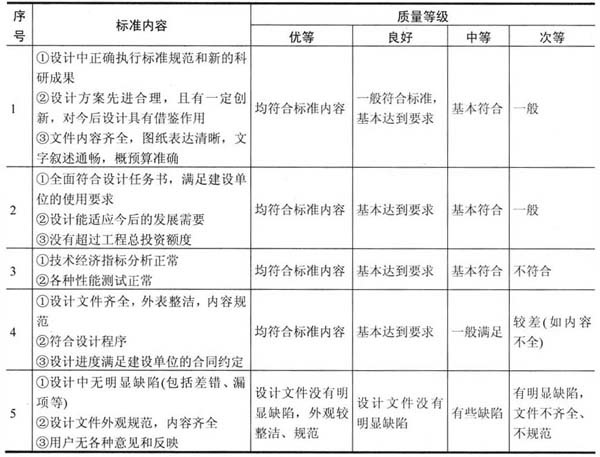 表中只是定性规定，未作定量的分析，所以在使用时可增减项目内 容，采取灵活掌握、机动运用的工作方法。 （5）工程施工投产运营后，经过一定时间的使用，如用户发现问 题，当设计人员进行回访时，建设单位应如实地向设计单位提出，在工 程现场进行深入了解，核实情况并分析其原因，通过认真研究、全面分 析，写出较为全面的回访报告，作为工程评定质量等级的主要依据。回 访报告中的技术内容可作为今后终结的素材，以便汇总形成较为权威性 的资料。 因综合布线系统工程涉及房屋建筑、内部装修、各种公用管线、市 政建设等各个方面，​为此，要求全面考察工程本身与外界的关系，看其 是否配合协作、互相融洽，这方面的情况虽然在质量等级中未作规定， 但是在实际工程中如果与外界配合不融洽，必然会影响设计的质量和进 度，所以在评审时，不宜忽视，应适当考虑其相应的影响。 4.2.4　工程勘察管理 1．工程勘察的内容 工程建设项目的类型、性质、规模、技术难度和建设地区不同，在 工程设计中所需的基础资料和客观条件也有差别。因此，工程勘察的内 容也不一样。在勘察设计单位的内部对于工程勘察的内容应有必要的规 定和要求。例如，综合布线系统工程涉及的范围不大，主要的调查、观 测和勘察有以下几类。 （1）自然条件的调查和观测。主要是当地气候条件、气象资料和 基础数据的调查和收集。例如各个时节的气候历程、最低或最高温度出 现的时间、历时的长短、风雪雷雨历年积累的基础数据等。 
（2）工程地质的勘察。主要是按照工程性质，查明所在地区的工 程地质条件、建设场地土质的稳定性和地基类别及其承载能力等。 
（3）工程水文地质勘察。主要查明所在地区地下水的类型、成 分、分布、地下水位的高低等，其目的是解决地下水对地下通信（信 息）管道造成的危害，也为施工中提出保护工程不受地下水侵害的方案 或采取相应的技术措施以及应急预案等提供基础资料。 （4）在智能化小区中，要充分了解房屋建筑结构和小区内的布置 等情况，以利于决定架空线路的敷设方式。 上述工程勘察的内容主要是为架空通信线路和地下通信（信息）管 道工程设计提供基础数据或基本资料，以便分析研究和进行设计。 2．工程勘察成果的审查 由于综合布线系统工程的规模和范围有所限制，有关工程勘察成果 的内容不多，一般不会造成很大灾害。因此，工程勘察设计单位内部对 工程勘察成果（勘察报告）一般不作详细审查。如遇到性质特殊且很重 要的地下隧（通）道工程，又因地质较为复杂时，一般由建设单位组织 专家组对主体工程房屋建筑评审时同时进行。作为附属的基础设施的综 合布线系统工程与主体工程的规模相比，范围小，影响不大，不必对工 程勘察成果单独进行评审。 4.2.5　工程设计管理 综合布线系统工程设计主要有工艺设计和与主体工程（包括其他系 统）的配合设计。 综合布线系统工程设计如按阶段划分设计内容，可分为初步设计、 技术设计和施工图设计。为此，工程勘察设计单位内部的设计管理也分 为上述几种情况，根据综合布线系统工程的实际需要可以适当简化，本 书为了便于叙述和查阅，将初步设计、技术设计的管理都统一地列于本 节，命名为工程设计管理。由于施工图设计因内容较多，且有安装施工 的特点，所以专列一节供查阅。工程设计管理工作因有连续性的特点， 在具体工程中，宜统一考虑安排。 1．对初步设计的管理 
1）审查开展初步设计的必备条件 在进行综合布线系统工程初步设计前，应具备以下必备条件。 
（1）工程可行性研究报告已经审查并获得批准；同时，建设单位 提供了设计任务书并与设计单位签订了委托设计合同。 
（2）智能化建筑或智能化小区等主体工程项目已经落实，并取得 当地提供的征地同意手续。 
（3）建设单位有条件提供综合布线系统工程设计的基础资料和有 关数据等。 
（4）建设单位对初步设计的原则要求。这些要求可以作为委托设 计任务书的附件。例如设计进度的计划、初步设计的深度等要求。 工程设计单位在审查上述必备条件时，应逐项检查，如有缺项或存 在疑问，应向建设单位提出，要求补充完善或允诺定时提供。 2）对初步设计内容的管理 工程勘察设计单位的内部管理应对初步设计的主要内容进行审查， 具体有以下几点。 
（1）设计原则应符合可行性研究报告和审批文件中的原则及要 求。 （2）综合布线系统的总体布局方案、网络拓扑结构、设备配置数 量和布线部件的选用都能满足建设单位的使用要求。 （3）综合布线系统工程的建设规模、技术性能、使用功能既能满 足近期的用户需要，又可适应今后一定时期的发展形势。 （4）综合布线系统工程与主体建筑工程和其他系统的配合设计妥 善合理，没有互相矛盾或彼此脱节的缺陷。 （5）对综合布线系统工程中所需的设备、器材、缆线和零部件的 数量、类别、规格和质量等有详细的清单。尤其是采用新技术、新设备 和新工艺部分的产品，其品种、类型、规格等都必须清楚准确。 
（6）综合布线系统工程的建设顺序和计划安排以及配合施工的协 调事宜比较合理。 
（7）工程概算和各项技术经济指标等内容齐全正确。 （8）附件、附表和附图及附录，其中包括设计依据的批文、各项 对外协议等文件都齐全完整。 在设计单位内部进行审查管理时，如发现设计文件有明显不足或严 重缺陷时，应及时通知原设计项目负责人或主持设计人，要求按规定进 行补充设计或收集资料，进行深入分析研究，予以完善和修改，务必达 到原设计任务书或合同约定的内容和要求为止，这也是设计单位内部管 理的目的之一。 2．对技术设计的管理 
1）审查开展技术设计条件 在进行技术设计前，必须具备以下条件。 
（1）呈报的初步设计已被主管部门批准。 
（2）因初步设计报送后，客观环境和具体条件有些变化，或因采 用新技术、新设备和​新工艺等必须进行修改，或因外界干扰因素增多需 要采取改善的特殊项目，且建设单位（或业主）要求编制修改初步设计 或技术设计的情况。 2）对技术设计内容的审查和管理 技术设计是根据已被批准的初步设计，对比较复杂的工程项目、遗 留的问题或有特殊需要，通过进一步的深入调查研究进行计算，如实阐 述设计的必要性和合理性，完整正确地提出决定各个主要技术的建议和 意见，其设计深度和范围基本上与初步设计一致。特殊的新技术应深化 细致地阐述，并将其列入设计文件中，以利于各方面的审查。 4.2.6　工程施工图设计管理 1．审查开展施工图设计的条件 在开展施工图设计前，应审查有无开展设计的条件，这些条件有以 下几项。 
（1）建设单位已经得到上级或主管部门对初步设计（或扩大初步 设计）的审核批准文件、年度的基本建设计划和有关单位核发的开展施 工图设计的通知书。 （2）在初步设计或技术设计审查时，各单位对设计提出的重大问 题和遗留待解决的问题，如补充勘察或测试等必须在施工图设计中解决 或完成。 
（3）房屋建筑内部装修、外界道路和管线配合施工的协议也已签 订，为此，内部的管线敷设或屋外地下通信（信息）管道的施工图急需 落实编制计划，以满足施工需要。 （4）综合布线系统工程中的主要设备器材供应已基本落实，对其 安装要求应进一步深入了解，绘制安装施工详图，以利于工程安装施 工。 2．施工图设计的深度要求 综合布线系统工程施工图设计的深度，应满足下列要求。 （1）综合布线系统工程中所需的设备、器材等全部安装施工图纸 （包括设备安装的总平面图、重要机房布置图等）。 （2）工程中关键部位安装施工的操作说明和其技术要求。重要环 节应有详细的总说明。 （3）各种设备、器材、缆线和零部件的分配安排、囤放保管等都 已落实，非标准的设备和结构组装件均已加工制作完成。 （4）施工图设计中有完整正确的预算和年度分配计划等的具体安 排。 （5）施工图设计中有各种设备的安装详图，尤其是非标准设备和 安装插件应有安装工艺的放大详图，以便按图施工，力求正确无误。图 纸的图样必须清晰，符合标准，有关专业的内容应配套齐全。 3．对施工图设计的管理和审查 综合布线系统工程施工图设计的主要特点是直接指导安装施工的重 要依据，要求内容齐全清楚，正确无误，力求依图施工。为此，对于施 工图设计的管理和审查，必须严格认真、十分细致。要求对综合布线系 统工程施工图设计进行以下的管理和审查。 1）总体系统的管理和审查 首先要审查施工图纸的完整性和完备性。例如各级审核的签字是否 齐全。其次是审查​总体布置图和总目录，看它们之间有无矛盾，内容是 否齐全，有无缺项或漏项，是否正确执行标准、规范的规定。 2）说明的审查 综合布线系统工程设计的说明内容不多，但很重要。审查的重点是 设计采用的依据、参数、指标是否满足质量要求，各个子系统的配置是 否合理，设备器材和布线部件的选用是否技术先进、价格适宜，采取的 技术措施能否满足要求，引用的技术标准内容是否正确无误等。 3）图纸的审查 综合布线系统工程设计或施工的图纸不多，但内容丰富，配合协作 较多。审查的重点是图纸内容应符合现行设计标准和施工规范的要求， 图面整洁清楚，施工图纸的深度应满足指导施工的要求，且符合施工现 场的实际状况，与房屋建筑的内部装修和其他管线工程的施工配合协 作，安排应比较妥善合理，图纸的表示应规范、清晰、准确和完整。 4）其他方面的要求 这部分除施工图设计内容外，还有施工预算部分的审查管理工作 等。审查重点如下。 （1）综合布线系统工程与外界有关的配合协作协议是否被执行， 有无不妥或欠缺之处。占用道路和停止交通的申请是否获得当地政府的 批准，施工中能否做到保护环境的要求，能否满足施工安全和劳动保护 的要求等。 （2）综合布线系统工程施工图设计的预算是否符合编制规定，工 程量计算和采用的定额标准是否正确合理，各项收费和费率的取定是否 符合规定，总预算是否在总概算控制范围之内。 
（3）施工图设计中如利用标准图册、通用图集时，采用的图号是 否正确、齐全，修改部分有无严重错误（例如遗漏重要线条和主要数 据）等。 4.3　综合布线系统工程设计监理 在综合布线系统工程的各个设计阶段中，建设单位、监理单位和设 计单位的工作内容大致如表4-3所示。 表4-3　综合布线系统工程设计阶段的监理工作内容 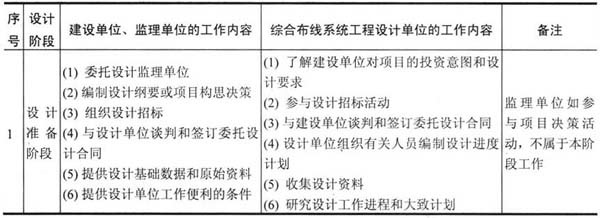 续表 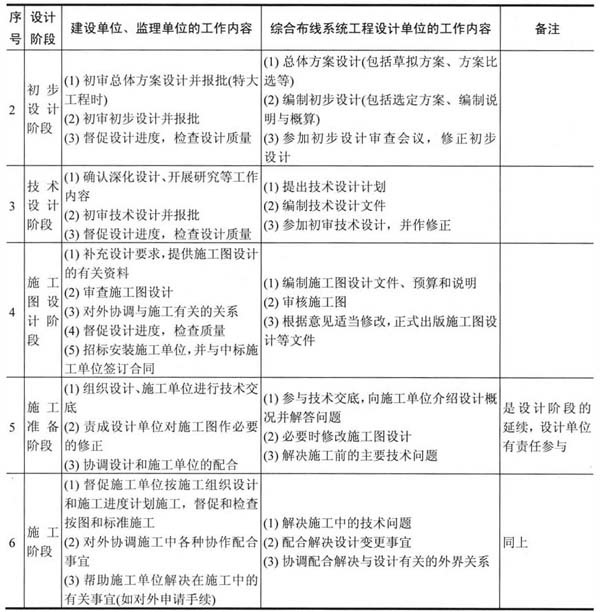 当简化设计阶段时，表中相应栏目的内容可适当调整。 4.3.1　综合布线系统工程设计监理的范围和程序 1．综合布线系统工程设计监理的范围 综合布线系统工程建设项目的范围简单说就是工程设计范围，也是 工程设计监理的范围。若细加分析，其范围有以下三种，不宜混淆，以 免在工作中发生误差。 （1）以主体工程的类型、性质和范围来定　主体工程首先是智能 化建筑或是智能化小区；使用性质和服务对象必须明确，是商业贸易、 高新科技园区或是居民小区；它们的建设规模、房屋建筑和分布范围都 是不同的。因此，监理的范围也不一样。 （2）以监理工作的内容和范围来定　目前，工程监理的工作内容 是三控、两管、一协调一监督。因此，工程设计监理的范围也可以按上 述工作内容来定。 （3）以工程项目的内容和范围来定　在综合布线系统中有屋内和 屋外两部分。这种划分方法较少使用。 在综合布线系统工程中，三种范围是互相密切联系，且有时融合， 难以划分的。从上述内容可以看出，设计监理工作范围越宽广，在涉及 的区域内越无缝隙，不致产生疏漏的缺陷，就能确保综合布线系统工程 设计的内容不会发生漏项或缺项，对于提高综合布线系统工程的设计质 量是十分有利的，更加重要的是对于积累设计监理工作经验有很重要的 意义。 2．综合布线系统工程设计监理的程序 智能化建筑或智能化小区的综合布线系统工程设计内容是不同的， 这是由它们的建设规模和工程范围所决定的。两种工程设计所包含的内 容有多有少，技术含量有高有低，工程程序有繁有简，在实际工程中两 者是有些区别，的不可能完全一致。但是从工程设计监理的程序来分 析，它们之间的差别不大，都是按着设计工作程序进展的，例如，都需 经过初步设计、技术设计到施工图设计（或扩大初步设计到施工图设 计），不宜跳越，也不应漏项或缺项。伴随同行的工程设计监理工作也 应随着设计工程程序而进行，否则就无法匹配。如没有被监督和被管理 的对象——工程设计，那么，工程设计监理又有什么意义。因此，工程 设计监理是随着工程设计的存在而存在的，它的工作繁简程度和工作程 序也是随着工程设计的繁简和程序而变化的，它们两者是不可分割的， 工程设计监理工作必然与工程设计相伴同行和共同发展。 4.3.2　综合布线系统工程设计阶段监理的主要工作和依据 当智能化建筑或智能化小区的工程建设目标、任务及其要求一经确 定以后，同时对其配套建设的综合布线系统工程也同样有类似的课题。 综合布线系统工程设计是工程建设具体实施的重要步骤，它为整个工程 的实施奠定坚实的技术基础，也是确保工程质量和效果的决定性因素。 因此，工程能否高质量地建成和取得优良效果，取决于工程设计的工作 质量和技术水平。为此，建设单位（业主）和工程建设监理单位应认真 审定设计方案，监督设计进度，把好设计质量关。 1．设计阶段工程建设监理的主要工作 为了帮助建设单位（或业主）监督和管理设计单位承担的工程设计 任务，一般在综合布线系统的工程设计阶段，工程建设监理单位应按建 设单位授权和委托的要求，做好以下几项工作。 （1）协助建设单位对综合布线系统工程的用户需求信息进行调查 分析，提供给设计单位研究和考虑。主要内容有各个房屋建筑中的用户 信息点数量和分布、设备间的位置、信息网络系统要求、各种应用的数 据以及网络安全可靠性要求等，以便在工程设计中予以考虑。 （2）根据建设单位（或业主）对综合布线系统工程的目标和要求 以及委托设计任务书的内容，编制勘察设计资金使用、设计进度和工程 建设监理等计划；按设计质量标准和工程总体计划要求，督促设计单位 要严格执行委托设计合同；与工程设计单位同心协力，配合协调做好工 程设计管理，如期完成监理任务。 （3）在整个工程设计阶段要进行跟踪检查或阶段审查，参与由建 设单位组织的工程设计方案会审评议和施工前技术交底等活动。对综合 布线系统工程设计中的技术方案等重大问题提出合理建议和改进意见， 便于建设单位决策。如在设计阶段中发现问题应及时向设计单位提出， 以便改进和完善；如有不同意见或存在难以定论的议题，可提请建设单 位（或业主）组织专家咨询和讨论，以求妥善处理和协商解决，达到提 高工程设计质量的目的。 （4）工程建设监理单位应协助、参与和配合建设单位组织有关会 议，对综合布线系统工程设计进行全面的技术经济评估及设计质量等级 审议，尤其在工程投产运营后，应评估工程建设项目的实际效果和在工 程设计中存在的问题，以便使设计单位更好地总结经验教训，提高工作 水平。 此外，工程建设监理单位还可以帮助建设单位（或业主）对外协调 各方关系，控制工程建设投资额度等，使工程设计中减少失误和矛盾， 避免资金浪费和影响工程进度，最终要求是保证工程质量，如期完成设 计任务，达到提高综合布线系统工程的实用性和经济性等目标。由于智 能化建筑和智能化小区的综合布线系统工程规模和系统内容不同，上述 的主要工作也有些区别，这点要予以注意。 2．工程设计阶段监理的主要依据 综合布线系统工程的设计质量是决定工程质量优劣的关键。为此， 在工程建设监理工作中必须按照下述几部分主要依据进行监督管理。 1）各种设计标准和规定 目前，国内现行的与综合布线系统工程有关的主要设计标准和规定 如下。 
（1）《大楼通信综合布线系统第1部分：总规范》（YD/T926.1— 2001）； 
（2）《大楼通信综合布线系统第2部分：综合布线用电缆、光缆技 术要求》（YD/T926.2—2001）； 
（3）《大楼通信综合布线系统第3部分：综合布线用连接硬件技术 要求》（YD/T926.3—2001）； 
（4）《综合布线系统工程设计规范》（GB50311—2007）； （5）《综合布线系统工程验收规范》（GB50312—2007）； 
（6）《建设工程监理规范》（GB50319—2000）； 
（7）《综合布线系统工程施工监理暂行规定》（YD5124— 2005）； 
（8）《综合布线系统电气特性通用测试方法》（YD/T1013— 1999）； （9）《住宅通信综合布线系统》（YD/T1384—2005）； 
（10）《通信管道与通道工程设计规范》（GB50373—2006）； 
（11）《通信管道工程施工及验收规范》（GB50374—2006）； 
（12）《通信管道和光（电）缆通道工程施工监理规范》 （YD5072—2005）； 
（13）《通信管道人孔和管块组群图集》（YDJ101—1990）； （14）《建筑与建筑群综合布线系统工程设计施工图表》 
（YDJ5082—1999）； （15）《城市住宅建筑综合布线系统工程设计规范》（CECS119— 2000）。 此外，原信息产业部颁发的《建筑与建筑群综合布线系统预算定 额》等规定。 2）其他文件和重要依据 
（1）综合布线系统工程建设项目申请立项和批复的文件； 
（2）建设单位（或业主）与工程设计、工程建设监理单位签订的 委托设计和委托监理的合同以及委托任务书等； （3）工程设计和施工图纸； 
（4）在综合布线系统工程实施过程中发生修改设计的变更通知书 （或变更设计）；技术交底会上的会审记录；建设单位要求增减或改变 工程内容的文件；设计单位与外界互相协调或协作配合商定和签订的协 议；当地政府或有关主管建设的部门对工程中有关问题（如占地等）签 发批准的文件等。 上述依据仅仅是一部分，由于综合布线系统工程是一种新生事物， 且与它有关的房屋建筑工程、内部装饰工程和其他公用管线设施等方面 的科学技术都在不断发展。此外，市政建设、交通设施和公用事业都飞 速发展或迅速增多。例如城市市区内的快速道路、地下铁路、城市轨道 交通事业。同时，城市内的地下商场、停车场和人防设施也会增加。因 此，在城市中进行智能化建筑或智能化小区等工程建设时，必然会增加 很多资料和数据。这些内容有时也成为主要依据，必须加以重视和收 集。 4.3.3　综合布线系统工程设计阶段的进度、投资和质量的控 制 工程建设监理单位对工程项目建设全过程进行监督和管理的工作， 主要环绕工程进度、投资和质量三大目标进行控制。为此，在各个阶段 都要认真地安排和抓好，尤其是设计阶段，它是一个关键的段落，务必 抓紧抓实，力求取得理想的效果。现就设计监理工作考虑，在设计阶段 中对三大目标控制的安排和采取的相应管理措施分别进行叙述。 1．工程设计进度控制 
1）工程设计进度控制的重要性 在设计阶段工程进度控制的最终目标是保证质量、投资合理，以及 按时间要求，提供设计文件和施工图给建设单位（或业主）。它的重要 性表现在以下几点。 （1）工程设计进度是整个工程进度控制的重要组成部分，它是工 程实施阶段中的重要环节之一，设计周期是工程建设工期的前期，它的 按时或延误都会直接影响工程的整个工期，且涉及房屋建筑、设备器材 等众多因素。控制设计进度，不仅对工程总进度目标控制有利，且因科 学合理有序的设计进度，得以保证设计质量优良。 （2）设计进度控制是实施施工进度控制的前提。及时提交施工图 设计，才能保证施工进度，也能确保工程总进度不发生延误。只有首先 保证设计进度才能确保施工进度，达到​控制工程总进度的目的。 
（3）设计进度控制是确保设备器材按时供应的条件。只有设计单 位按时提供设备器材清单，以便生产厂家和供货厂商能及时供应。同 时，也确保施工进度和工程总进度不会延误。因此，工程监理单位对设 计进度应严格控制，务求切实有效。以保证工期的关键阶段不发生延 误。 2）影响设计进度的因素 工程设计是一项高新科技智能型的工作，且是多个专业和部门协作 配合的脑力劳动集成整合的产物。在设计的整个过程会受到内部或外界 的影响和干扰，使设计进度延缓，甚至停滞不前。为此，必须尽量减少 和避免产生影响和干扰等因素，采取相应措施事先预防或设法制止。 （1）内部方面的因素 ①　设计单位各个专业之间配合协调不顺畅，产生互相牵扯、彼此 制约的矛盾。这种现象较多，既有内部的，也有外界作用促使内部因素 产生的。因此，在设计单位内部必须加强协调配合，调整各个专业之间 的关系，确保工程设计进度按原定计划实施。 ②　设计单位的组织机构设置、管理人员配备和职责分工范围等存 在问题，例如专业配置不全、管理措施不力和人员变动频繁等，导致设 计进度不能按期实施，影响总的工程计划目标的实现。 ③　设计单位内部的检查审核机制不合理，例如，计划安排欠妥， 检查审核环节过多，可能重复或直接造成设计进度延误。 （2）外界方面的因素 ①　因为建设单位的原来意图和实际需要改变，要求工程设计作必 要的修正或变更，使得设计进度计划作相应的调整。 ②　由于工程建设现场和客观环境条件发生变化，促使工程设计应 作必要的修改，影响设计文件或施工图的交付时间，推迟或延误工程进 度。 ③　由于设备器材选型失误或供应原材料困难等原因，导致无法及 时供货，要求设计变更，延误设计进度。 3）监理单位在设计阶段进度控制的主要工作 在设计阶段，监理单位对设计进度控制的主要工作和其具体措施及 工作方法如下。 
（1）根据工程项目的总工期要求，建立设计阶段总的设计进度控 制目标体系，明确设计准备、初步设计、技术设计和施工图设计各个阶 段的具体目标和实施计划，采取分阶段的控制方法，并与建设单位和设 计单位商定，予以付诸实施。 （2）在总的工程设计进度控制下，要求各个设计单位编制具体的 分阶段设计进度计划。监理单位应协调各个设计单位，互相配合协作开 展设计，力求按各个设计进度计划完成。同时做好与外部有关部门（或 单位）之间的配合协调，以保障设计工作顺利进展。 （3）协助建设单位按与设计单位签订的合同要求，做到及时、准 确、完整地向设计单位提供设计所需的基础资料和数据，为设计单位加 快和做好设计提供方便。 
（4）督促设计单位在设计工作中推广和执行各种规章制度。例 如，实行设计定额，编制和实施具体设计工作计划；执行设计工作技术 经济责任制，将设计人员的经济效益和完​成任务（包含数量和质量）互 相联系，力求达到有职、有责和有利的要求，使每个设计人员能认真落 实执行设计进度计划。 总之，在工程设计阶段，设计单位会同监理单位要通力合作，针对 上述内部的或外界的干扰和影响设计进度的诸多因素，采取针对性的对 策和相应的方法予以控制和解决。力求便综合布线系统工程的设计进度 受到的影响和干扰的程度降到最少或最低点，确保设计进度按计划完 成。 2．工程投资控制 在设计阶段的特点中提到，工程投资的高低主要决定于工程设计。 为此，设计单位应在不影响工程质量的前提下，采取各种方法尽量节约 和降低工程投资。目前，在国内工程建设领域中，常用的工程投资控制 方法通常有以下几种，且已取得成效。 1）常用的工程投资控制方法 （1）严格执行设计标准 标准是控制工程投资、质量和进度的基础和依据，现行的标准、规 范都是国家有关部门近期颁发的重要规章，对于控制工程投资起着以下 重要作用。 ①　对工程建设规模、内容和标准等进行有效控制，为设计提供指 标、定额和计算方法等基本资料，为降低造价、控制投资提供基本方法 和重要依据。 ②　工程设计采取标准化，促使工程产品工业化和标准化生产，安 装施工装配化。既加快工程建设速度，又保证建成后达到预计的使用功 能，使得工程总投资下降，达到控制工程投资的目的。 ③　采用模块化设计，减少设计工作量，提高设计效率，节约设计 费用，达到降低各种消耗，加快设计进度，总的工程投资得以减少的要 求。 （2）推广实施标准设计（有时称通用设计） 在工程设计中的一定范围内，充分利用标准图和通用图，推广实施 标准设计，可提高设计工效，加快设计进度，节约工程投资和有利于工 程产品工业化生产。 （3）推行限额设计（又称定额设计） 它是指在限制工程投资额度的要求下设计，在综合布线系统工程中 一般不用。 
（4）设计方案优化筛选 它是指通过对多个技术方案进行技术经济分析、对照比较，从若干 个技术方案中选择最佳方案。在优化筛选时，对工程的总体效果不仅取 决于技术是否先进、可行，还需考虑经济是否合理、实用，同时，又需 注意不同方案的自然条件和社会环境的影响，甚至涉及各种方案对今后 发展形势的适应性和应变能力。在综合布线系统工程中采用设计方案优 化筛选是极为常用的工程投资控制方法之一。 2）监理单位在设计阶段投资控制的主要工作 投资控制是指实际总投资在综合布线系统工程项目投资额度内得到 控制，其目标是实现项目的实际总投资小于该项目的计划投资。这是监 理单位在实施工程投资控制的工作目标，也是工程监理单位的主要任务 之一。具体措施及工作方法如下。 （1）收集与本工程类似的项目工程投资的有关数据和资料，协助 建设单位制定本工程的投资目标计划，以便在具体实施时对比分析。对 本工程项目总投资进行估算和认证，确认其投资额度的可行性和真实可 靠性。 （2）协助建设单位组织设计方案竞赛活动或优化筛选，提供对工 程投资控制有利的部分设计修改方案（包括建议和参考意见），以利于 建设单位作决定时参考。 
（3）对设计单位在各个阶段提供的设计成果结合各个阶段的工程 投资目标进行分析，及时地为本阶段和后续阶段的工程投资控制提供依 据。经常开展技术经济分析等各种活动，协调配合设计单位做好工程投 资控制工作，力求使工程设计中所需投资的经济合理和适宜。 （4）在保证工程设计质量和使用要求的前提下，协助设计单位开 展限额设计、模块化设计和标准设计，以提高设计工效和设计效益，降 低工程投资。 按设计进度计划，编制本阶段设计成本计划（即资金使用计划）， 并结合设计进度实行付款控制，对设计工作进行分析和论证，力求采用 投资少、工程全寿命期长、经济性好的技术方案，想方设法充分挖掘设 计能力，节约设计成本费用。 （5）审核工程概算和预算，发现问题应及时提出改进意见，以满 足建设单位对工程投资经济性的合理要求。具体审核概算、预算的要求 如下。 ①　审查概算和预算编制的依据。应严格审查工程设计概算和预算 中采用的定额或指标是否现行有效，其结构特征与设计内容的项目是否 相符，各项取费标准是否符合国家或地区的规定，设备器材的价格是否 合理，有无虚假或以次充好、低质高估等不良现象。 ②　审查概算、预算（包括附件）等内容组成是否完整齐全，有无 遗漏或缺少项目和内容；图纸、说明和概算等（预算）是否吻合配套， 尤其是与概算、预算有关的附件是否列入。 要求审查概算或预算时，应保证工程项目在具有安全可靠性、切实 适用性的前提下，力求概算不超过估算，预算不超过概算。 此外，在工程建设中还有一个工程结算，又称工程决算，它是工程 竣工验收时提出的，是工程中实际支出的投资额，由于预算是计划性 的，随着时间的推移，物价和客观条件都会发生变化，有些是在预算时 难以估计的。因此，概算或预算与工程结算之间产生差异是必然的，有 时相差很大，只要是合理性的增加都应该认可，例如，缆线和部件改用 高级类别，或因原材料价格上涨等，使布线部件价格提高。 3．工程设计质量和工程质量的控制 
1）工程设计质量控制的重要性 工程设计在工程建设项目的全过程中占有重要的地位，是关键性环 节，所以它是工程项目建设过程的核心内容。工程设计的质量高低对于 工程项目的质量优劣起着决定性的作用。因此设计阶段是工程项目建设 过程中的重要段落。监理单位对设计的工作质量进行控制是依法实施 的，是工程监理工作的重点之一，也是监理单位主要任务的组成部分。 众所周知，工程设计质量的优劣，直接影响着工程项目的技术功 能、使用价值和工程投资，既关系到工程项目的经济效益和社会效益， 又关系着国家财产和人民生命的安全。​为此，工程项目的质量目标、水 平和要求，都是通过工程设计使其具体化、实用化和可实现化的。对于 安装施工来说，要以设计文件和施工图为依据，且对施工有着重要的指 导作用。因此，人们说工程的生命是质量，而工程设计质量又是工程项 目质量的关键。对工程设计的质量控制，也就是对工程项目质量的控 制，这两者是不可分割的。 此外，工程设计质量受到不少外在因素的约束和限制，必须予以通 盘考虑。虽然工程设计的质量首先要满足建设单位的投资意图和所需的 功能要求及使用价值，但是这些需要和要求必然受到以下因素的制约。 （1）受到经济、技术、环境、资源等方面的影响，使得工程项目 的质量目标和使用要求有一定限制。 （2）必须遵循国家和地方有关部门颁发的法律、法规、标准、规 范和规程的规定。同时，还要受到城市规划、环保、消防和交通等单位 的一系列规定的约束。当然这些也是有利于提高设计质量的条件。 实践证明，工程设计的质量必须在严格遵守法律、法规和标准等的 基础上，正确处理和协调经济、技术、环境等条件的制约，才有可能既 使设计能满足建设单位所需的功能要求和使用价值，又能充分发挥工程 项目投资的经济效益和社会效益。 2）监理单位在设计阶段中的主要任务和主要工作 
（1）工程质量控制的主要任务 ①　充分了解建设单位对工程项目的需求，并协助制定工程质量目 标规划和要求。 ②　协助建设单位（或业主）按委托设计合同约定，及时、准确和 尽可能完善地向设计单位提供设计所需的基础资料和数据，以及有利于 设计的条件。 ③　配合设计单位，比选和优化设计方案，最终确定满足建设单位 使用需要，且符合各方面规定的工程设计方案。 （2）工程质量控制的主要工作 ①　协助建设单位对设计单位的资质等级进行审查，选择符合和达 到工程总目标控制要求的设计单位，为工程质量控制创造最基本的条 件。 ②　建立工程总体质量目标体系论证，确定工程的设计质量要求和 设计质量标准。 ③　利用竞争机制对多个技术方案进行比较分析，优化筛选最佳设 计方案。 ④　对工程设计过程进行跟踪检查，及时发现和迅速解决问题，审 核阶段性的设计成果，提出改进建议和具体措施，提高设计质量。 ⑤　协助做好设备器材和布线部件的选用工作。 ⑥　协助建设单位做好工程设计文件验收和设计会审等组织管理工 作。 3）综合布线系统工程设计监理对设计质量控制的主要环节 设计质量控制在工程设计的全程中都是存在的，综合布线系统工程 设计整个过程要经历设计准备阶段、设计阶段和设计文件交付三个小阶 段，在工程设计逐步展开和深化过程中，都存在其内在的发展规律和工 作流程。为此，作为监理单位，在工程设计过程中应该遵循其发展规律 和工作流程的内在关系，也应围绕着各个设计阶段的重心，有针对性地 进行设计质量控制。所以各个设计阶段的重心就是设计质量控制的主要 环节。现将综合布线系统工程设计质量控制的主要环节列于表中，如表 4-4所示。 表4-4　监理对综合布线系统工程设计质量控制的主要环节 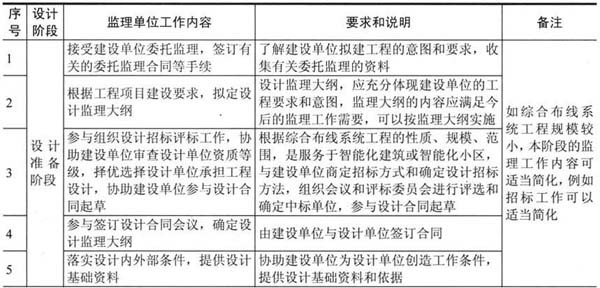 续表 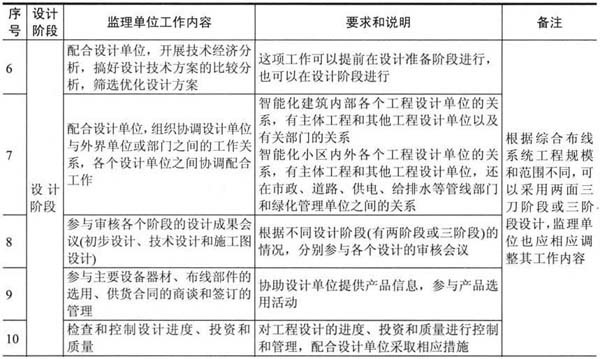 续表 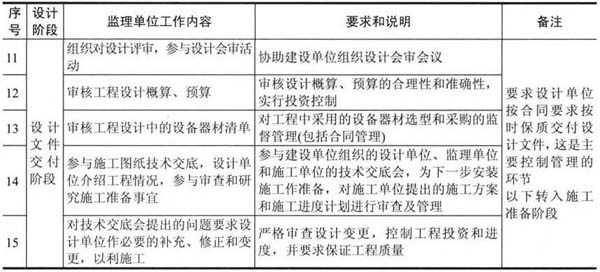 4）工程设计质量控制的体现 综合布线系统工程设计的质量控制主要体现在以下几个方面，务必 使各方面均达到要求。 （1）全面完整性　综合布线系统工程设计应力求规范化，文件完 整无缺，内容尽量系统全面，图纸表达清楚准确，文字叙述条理确切。 向建设单位（或业主）提交符合标准、质量优良的工程设计文件。 （2）技术先进性　综合布线系统工程设计中的总体技术方案和具 体工程技术以及设备器材的选用，应反映当代的科学技术水平，要求结 合工程实际，符合标准规定，适当超前配置，不采用过于落后的技术和 产品，但也要反对盲目攀比和过于追求高新的做法。 （3）实用可能性　工程设计中的技术方案和具体实施都应切实可 行，符合使用需要，且有良好效果，充分体现实用性和可能性。 （4）安全可靠性　工程设计中的总体技术方案和具体技术措施应 都具有较高的安全可靠性，即其适应变化的能力较强。设计中对于网络 组织、设备配置、路由分布和容量确定等重要环节，均有一定的弹性， 以便适应今后发生难以估计的变化，使其既能满足目前需要，又能照顾 今后发展要求，做到在通常状态和特殊情况下都能适应客观需要。 （5）经济合理性　在设计中要紧抓经济合理性，因为不切合实际 地追求技术先进、配备过高标准，都会造成浪费，加大建设投资，在经 济上是极不合理的。为此，在设计中必须公正而客观地进行技术经济的 综合比较分析，以便取得正确适宜的结果，真正满足工程实际需要。此 外，要对工程设计中的概（预）算定额和取费规定进行认真审定和使 用，以求准确合理。同时，要考虑准许建设单位的投资能力和有无可能 承担。 在综合布线系统工程设计质量控制方面，应特别注意两种情况。 ①　系统性能指标设计标准过高，脱离用户的实际需要和现实条 件，虽然技术先进，但目前尚不实用，因设备器材配置标准过高，工程 投资过早又很高，在经济上极不合理。 ②　系统性能指标设计标准过低，不能满足用户的使用需要，也不 适应客观形势发展，产生功能较低或留有后患等问题。因设备器材配置 标准过低，技术性能要求欠高，在技术上是不可行的，同样，在经济上 也不合理。 目前，前者居多，后者较少，但这两种情况应力求减少为好。 上述工程设计质量控制的几个方面要求是最基本的，工程建设监理 单位必须重视和予以监管。 综合布线系统工程在智能化建筑或智能化小区中是一个附属于主体 工程的工程项目，与其主体工程相比，其设计内容较少，涉及范围不 广。因此，在工程设计阶段的监理工作也相对较简单，所以，工程建设 监理事宜常与主体工程的监理相结合，以提高工效和减少费用。 因智能化小区的综合布线系统工程中涉及屋外线路的内容较多，例 如地下通信（信息）管道工程、地下通信光（电）缆线路工程、墙壁电 缆工程等，其设计质量控制的内容较多，在这里不作讨论。如有需要， 可参见相关专业书籍。 4.3.4　综合布线系统工程设计的质量控制点和质量控制方法 1．质量控制点的设置范围 在综合布线系统工程设计中的质量控制点，不是局限于很狭窄的范 围，它是范围较大的控制部分或称控制部位。这里所说的综合布线系统 工程设计的质量控制点，都是指在智能化建筑或智能化小区的房屋建筑 内的部分。即建筑物主干布线子系统和水平布线子系统两部分。对于房 屋建筑外的建筑群主干布线子系统的缆线部分，地下部分有地下通信 （信息）管道、地下直埋缆线、电（光）缆通道（即隧道）和渠道等， 架空部分有墙壁附（吊）挂、架空杆路（包括专用或公用）等。由于缆 线的建筑方式较多，情况较为复杂，有时会有多种建筑同在一处混用， 更为杂乱，对此，本书建议不用为好。鉴于屋外缆线部分的工程设计较 为复杂，且涉及范围较广，对于各种线路建筑方式的监督和管理的质量 控制点较多，本书不作详细叙述，如有需要可查阅有关专业书籍。本书 只列房屋建筑内部设计的质量控制点，如表4-5所示。 表4-5　综合布线系统工程设计的质量控制点 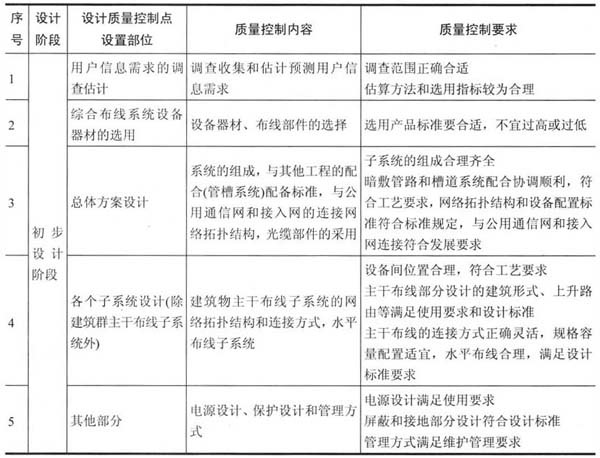 续表 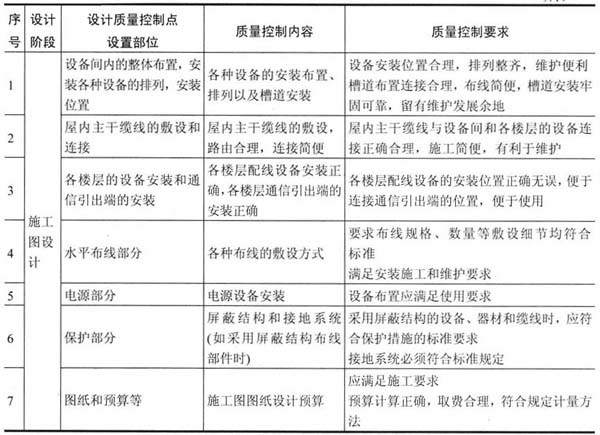 2．设计质量控制方法 在综合布线系统工程设计时，通常是智能化建筑或智能化小区主体 工程设计正在进行，或是稍早于综合布线系统的工程设计。从过去工程 设计实践来看，设计安排宜早不宜晚，尽量做到同步进行。在综合布线 系统工程的设计阶段，为了有效地控制设计质量，应对工程设计进行跟 踪控制。这种质量控制方法，不是伴随设计人员工作，更不是代替计算 或制图。因为设计成果从构思方案逐步形成设计文件，它是有一段过 程。为此，可定期或分阶段地对设计成果进行审核，有时可与设计单位 内部审核相结合，发现设计质量问题，可及时修改，不应在设计文件出 版后才发现，修改费时费力，且增加设计成本。在设计过程中监理单位 采取及时组织审核和检查的质量控制方法，使设计质量得到有力的保 证，不会发生更大的失误和隐患。 4.4　建设单位对综合布线系统工程设计的管理 在智能化建筑或智能化小区中，采用综合布线系统工程，一般都具 有一定的建设规模和工程范围，按照国家规定，要求建设单位（或业 主）应亲自主持招标设计或委托工程勘察设计单位进行勘察设计，不得 采取边设计边施工的违背基本建设程序的做法，从以往国内​的工程实例 来看，这种无程序的建设，工程项目的最终目标都不是很理想。 由于工程设计是工程项目建设整个过程中最最重要的阶段之一，为 此，建设单位（或业主）必须重视和关注，不应认为综合布线系统是智 能化建筑或智能化小区主体工程的附属设施，而掉以轻心，使综合布线 系统工程难以达到理想目标。要求建设单位从工程项目开始，应加强对 设计进行管理，也可委托工程监理单位或技术咨询公司代办。 4.4.1　设计管理的作用和范围 1．设计管理作用 在综合布线系统工程设计开始，建设单位设有专人照管或委托工程 监理单位（或技术咨询公司）负责管理工程设计，一般有以下主要作 用。 （1）按照国家招标方式选定相应资质等级的工程勘察设计单位， 有利于规范建设市场和保证工程质量，对国家的整体利益有利。 （2）协助工程勘察设计单位，收集和整理工程勘察设计的基本资 料和数据，提前或及时提供给设计单位，有利于加快进行勘察设计工作 的速度，提高工作效率。 
（3）由建设单位（或业主、或委托工程监理单位）组织和主持召 开参与智能化建筑或智能化小区工程项目建设的各个勘察设计单位的配 合协调会议，统一研究在工程项目内外需要进行友好协商、互相配合、 综合协调的工作，力求步调统一，共同克服困难，排除一切干扰，使得 各设计单位之间联系密切，有利于配合协作，工程能够顺利进行，按原 定建设计划实施。 （4）由建设单位（或业主）统一对外联系，从工程项目的整体或 建设需要出发，向有关主管部门或上级单位申报项目，申请占用道路或 需交通部门配合管制等报批手续工作，减少或简化报批程序，使得顺利 解决，有利于提高与外界联系办事的工作效率，促使工程项目建设顺畅 实施，取得加快工程建设进度的效果，使各参与建设的单位可以得到较 好的经济效益。 （5）有建设单位和工程监理单位监督和管理，及时参与研究和审 查工程设计中的重大方案，有利于集思广益，因集中众人的智慧才能， 可以使工程设计的技术方案更加完善，有利于提高工程项目的效果。 2．设计管理的范围 目前，建设单位（或业主）对综合布线系统工程的设计管理，从范 围来看有以下几种。 
（1）从设计阶段进程纵向的范围看，有从前期策划的规划设计到 安装施工图设计，最后经修改施工图至工程竣工为止；也有从初步设计 到工程竣工。因工程情况极为复杂，范围有宽有窄，各不相同。 （2）从工程设计本身内容横向的范围看，有智能化建筑内部范围 拓宽到建筑物之间的建筑群主干布线子系统的缆线和管道工程；也有从 单个建筑群体向多个建筑群体发展的工程范围。因工程范围和建设规模 大小不一，工程设计管理范围也就不会一致，所以要求建设单位对工程 设计管理应视具体情况来定范围。 此外，还有一种范围是上述两种情况都有，使管理工作更加复杂。 在这种情况下，有​时建设单位因无管理力量而只对房屋建筑内部的工程 设计进行管理，房屋建筑的外部设施由于照顾不到而无力管理。 总之，建设单位对工程勘察设计的管理，只能根据工程实际情况和 单位的管理力量来确定。 此外，建设单位（或业主或工程监理单位）负责对工程设计的管 理，都是为了共同搞好同一个工程项目的目标，参与各方都要提倡顾全 大局、统一思想的精神，各尽其力，努力创造大力协作、互相配合的工 作局面，使得工程建设得以顺利、通畅地进行，以取得事先预计的理想 效果，力求工程设计成为优质、高效和实用的“产品”。 4.4.2　设计阶段的管理内容 综合布线系统工程设计阶段如细分有设计前期、设计过程和设计结 尾三个小阶段，建设单位在每个小阶段都各有重点和要点工作。现分别 介绍如下。 1．设计前期 
（1）按照招标投标法的精神，遵循公开、公平、公正和诚实信用 的原则，采用招标投标法选定工程勘察设计单位。招标发包勘察设计任 务的建设单位（或业主），与中标的工程勘察设计单位双方应友好协 商，共同签订委托工程勘察设计协议（或合同），并各负其责，按协议 （或合同）的约定具体实施。 （2）建设单位应协助设计单位收集、加工整理设计资料和基础数 据，提供的内容应详实有据。此外，有责任提供有关工程建设的文件， 例如设计任务书，上级领导或主管部门批复的有关工程建设文件的复印 件。 （3）提供由建设单位（或业主）向当地政府或有关部门申请立 项、申请用地项目报批等文件，以及与外界协商（如共用设施）的有关 协议等的复印件。 
（4）建设单位应为工程勘察设计单位的现场勘察设计人员提供服 务，例如，提供设计人员工作和生活的条件以及必要的设施（如通信设 施），以利于工作人员设计工作的安排和生活方便的需要。 （5）由建设单位（或业主）会同工程勘察设计单位一起到当地银 行或金融机构，申请办理在工程中有关勘察设计等费用的支付和结算等 各种手续，建立工程财务来往的专用账户。 
（6）建设单位（或业主）应根据工程所在地区的具体情况和客观 条件，创造一切有利于设计工作的物质基础，必要时应提供工作人员的 休息场所或居住房间以及膳食条件，并设专人进行有效的配合管理。 2．设计过程 建设单位对设计管理的重点和要点是在设计过程中，主要有以下几 项内容。 
（1）做好管理和配合工作，要组织协调参与主体建筑工程、各种 管线系统和其他工程（如内部装修）的单位之间以及与其他单位之间的 工作配合；组织协调工程设计、科学研究、物资供应、设备制造、安装 施工和其他单位之间的协调工作配合。为综合布线系统工程设计创造必 备的工作条件，以保证其能保质、保量和及时地提供工程设计文件，满 足工程的​实际需要，使综合布线系统工程设计优质、高效地顺利进行。 （2）建设单位会同土建设计单位和有关单位组织和主持主体工程 设计会审工作，研究设计中提出的重大设计方案（如建设规模、总体布 局、设备配置和产品选型等），经过详细研究、慎重审查到最后确认选 定的技术方案设计。这些情况都应约请综合布线系统工程设计单位参 与，以便了解全局的整体设计，有利于综合布线系统的设计。 （3）配合工程设计单位编制设计概算、预算，并做好概算、预算 的管理工作。 （4）如果工程勘察设计单位在工程设计过程中遇到疑难问题，建 设单位（或业主）可以帮助解决的，应设法协助处理和积极支持。 3．设计结尾 设计结尾是综合布线系统工程设计中一项十分重要的工作，其中主 要有以下几点，建设单位应及早准备。 
（1）当工程勘察设计单位提交完整齐全的设计文件时，要做好上 报文件的工作，提请上级单位或主管部门审查批准，或组织有关单位参 加工程设计会审等工作。 （2）组织工程设计、安装施工和工程监理以及有关单位参与工程 设计技术交底，会审设计文件和施工图纸等具体管理工作。 （3）做好勘察报告、设计文件和施工图纸的验收、分发、使用、 整理、保管和归档以及相应的管理工作。 上述三个小阶段的设计管理工作虽然各有特点和有所侧重，但是有 些工作并不是截然分开、互不越界的，事实上是互有渗透、彼此相连 的。例如，协助工程设计单位收集整理资料和数据，为设计单位提供工 作和生活条件，与外界有关单位之间做好配合协调工作，帮助设计单位 解决工作中的疑难问题等，在各个小阶段中都有可能存在，只是主要或 次要而已。所以说建设单位（或业主）的技术管理是自始至终的，不是 某个阶段或过程中特有的，这点应该注意。 4.4.3　设计管理的要求和方法 1．设计管理的要求 建设单位对工程设计加强管理，有利于提高工程设计能力和工程技 术水平，同时，也使工程质量提高，工程经验丰富。为此，对于工程设 计管理有以下要求。 （1）工程设计管理必须有目标，例如，针对进度、质量和投资， 做到有的放矢，力求目标针对性强，管理有效性高，解决问题快。 （2）工程设计管理的措施和方法要切实可行、实用有效，例如， 措施要简单，不致花费大量人力和财力；方法要容易操作，比较实用和 合理。 
（3）工程设计管理要公开化和透明化，避免产生建设单位与设计 单位之间、人员之间等因互相猜疑发生意外矛盾或节外生枝的不良现 象。通过管理，使得工程设计单位和建设单位的人员之间消除隔阂，使 两单位自身得到提高，且增加两个单位更好配合协调的动力而不是阻 力。 （4）由于建设单位参与工程设计管理的时间不长，以往是一种并 不正轨的监督管理关​系，现在明确是建设单位一项职责分工的任务之 一，必须切实执行。目前，因其实施时间不长，经验和教训都很少，希 望通过今后工程不断地实践，加以总结、提高和积累，以便今后使用， 使工程建设事业顺利发展。 2．设计管理的方法 为了做好管理工作，必须讲究工作方法，要从切实有效去考虑。目 前，主要方法如下。 （1）选择工程勘察设计单位应以招标投标为主，适当采取重点调 查为辅的做法，力求主客观考察一致。 （2）做好调查研究工作，应以会议调查和深入工程现场相结合的 方式，并以现场调查为主，尤其是工程竣工验收时，务必深入现场调查 研究，要有“不入虎穴，焉得虎子”的精神，也就是说不经艰苦实践，是 不能获得真知的。 （3）要发挥群众力量，设计管理工作覆盖整个工程范围，且有方 方面面，不能仅仅依靠几个管理人员，由于管理工作涉及政治、法律、 技术、经济和管理等门类，应通过设计管理等工作，使管理的基本概念 深入人心，充分发动群众，做到人人关心管理、参与管理，必然会产生 事半功倍的效果。 （4）要及时进行总结提高，升华为理论。及早做到既实践，又升 华，采取不断总结经验和教训的方法，以求取得更高、更大的效果，这 是我们追求的目标和要求。 本　章　小　结 本章为综合布线系统工程项目的勘察设计管理，由于它是工程建设 过程中的关键部分，学习时应认真细致，深刻领会章节中的要点，首先 要对工程勘察设计的基本概念熟悉和掌握，以利于开展勘察设计管理； 其次要对工程设计管理的必要性和重要性有较明确的认识，使得在进行 设计管理工作时有信心和决心，把管理工作搞好，这对工程建设才是有 利的；更加要注意学习目前国内推行实施的设计管理体制和管理内容， 尤其是外界单位对设计单位进行监督和管理，应十分重视，予以关注。 作为建设单位或工程监理单位的工作人员必须熟悉有关设计管理的内 容，以免在工作中过于忽视而产生失误，导致综合布线系统工程设计内 遗留后患使工程产生巨大损失，对于设计单位的设计人员应责无旁贷地 协助本单位和外单位做好设计管理工作，力求做好设计和搞好管理双丰 收，同时提高本身的设计管理水平。 思　考　题 （1）试述工程设计管理的必要性和重要性。 （2）简述我国现行的工程设计管理体制和其内容要点。 
（3）试述设计阶段的划分，其特点和作用有哪些？ 
（4）工程设计有哪些基本原则和具体设计原则？ 
（5）对综合布线系统工程设计管理的区别进行分析，并举例说 明。 （6）对工程设计管理的分类方法以综合布线系统工程为例予以说 明或解读。 （7）为什么对工程勘察设计单位要划分资质等级？高资质等级单 位能否承包低资质等级单位的任务，这是否是越级？ （8）试说明智能化建筑系统工程设计的资质等级及其业务范围。 （9）工程设计单位内部管理体制的主要内容有哪些？ 
（10）简述工程设计单位的现行管理制度。 
（11）试述设计管理的内容范围和要求。 
（12）设计管理的基本方法有哪些？ 
（13）分别叙述工程勘察管理、工程设计管理的工作内容。 
（14）工程设计的监理范围和程序有哪些？ 
（15）简述设计阶段监理工作的三大控制和其目的及要求。 第5章 综合布线系统工程项目安装施工管 理 本章内容要点 本章介绍综合布线系统工程建设过程中的关键性阶段，即大量消耗人力、资金和物资的阶 段；安装施工的质量优劣是决定综合布线系统工程质量高低的基础条件，为此，在安装施工过 程中，必须加强施工管理，力求达到工程预期的总目标，科学合理地对工程进度、质量和投资 进行切实有效的控制，达到既能满足近期用户对信息的需求，又能适应今后一定时期发展的目 的和要求。 本章内容主要以综合布线系统工程安装施工为主，从整个施工阶段的管理方式进行详细介 绍，由此分别以安装施工单位内部管理，外单位对安装施工单位进行监督和管理来叙述它们的 管理内容、范围和要求，以及建立相应的组织机构，通过学习可以全面了解如何管理综合布线 系统工程项目的安装施工。 学习目的和要求 因本章是以安装施工管理为主要内容，并介绍了施工单位内部和外单位对施工单位的监管 的内外结合机制，其中以施工单位内部管理为主。通过本章学习，对管理的目的和施工管理的 基本要求必须明确、切实掌握，充分熟悉和全面领会施工管理的基本内容、范围、特点，且对 各单位建立的施工管理组织机构和职责分工等的要求和形式有一个全面的概念，为做好工程安 装施工管理工作打下扎实基础。要求读者对本章中的内容要精心研究，充分理解和领会其实 质。 在工程建设领域中，安装施工是泛指按照设计文件和施工图纸的技术要求，或国家设计标 准（或施工规范）的规定，进行具体实施。在一般情况下是指房屋建筑、桥梁、道路和水利设 施的现场修建和设备安装。随着工程建设领域的拓宽或延伸，其实际含义包含的内容更加丰 富、广泛，工程技术的细节也较深远、复杂。实际上它是把工程技术设计人员的设计意图和技 术图形，在工程现场充分地具体实现，形成在客观环境中实际有用的形体，成为“最终产品”， 为人类的工作或生活等需要服务。所以，安装施工是工程建设过程的最后阶段，它是消耗大量 人力、资金和物资，且要取得预期的理想效果的重要阶段。为此，必须加强安装施工管理。 5.1　综合布线系统工程安装施工管理的概论 关于管理一词在前面已经阐述过，本章以综合布线系统工程为核心 进行专章介绍。由于管理是一门科学，它涉及的领域极为广泛，可以说 无所不有、无处不在，它会涉及经济、技术领域，还会涉及社会体制和 人际关系。有人说，不同的社会体制，就有不同的管理模式。当然，由 于管理的对象或内容的差别，管理方式也会随着改变。对于综合布线系 统工程，它属于工程建设领域，虽然它不是有生命和智慧及思维的人， 但它是众多的人参与和创造的，必然会发生人际关系，为妥善解决和综 合协调它们之间的矛盾或减少彼此脱节等缺陷，必须遵循严格统一的管 理标准和认真细致的具体要求，采取说服和指导的方式予以纠正补偏， 这就是管理的目标和要求。 5.1.1　综合布线系统工程施工管理的目的和基本要求 1．施工管理的目的 众所周知，综合布线系统工程的安装施工是消耗大量人力、资金和 物资的重要阶段和关键环节。为此，应加强施工管理，其目的如下。 
（1）确保工程的施工质量，满足用户信息传输的需要，达到通信 （信息）网络畅通无阻、传输质量优良。 
（2）按期完成安装施工任务，不延误或不推迟完工日期，力求用 户能按预计的计划期限使用。 
（3）合理分配工程投资，没有发生超额的现象，做到资金有一定 限制，不发生浪费，也没因为有过于节约而使工程质量降低。 
（4）保证合理地控制质量、进度和投资的三大目标时，力求建成 的综合布线系统工程能够适应今后一定时期的需要，富有弹性和应变能 力，信息网络系统具有较高的安全可靠性和相对的稳定性。 上述几点都达到了目标，才能是圆满取得理想效果，如其中有一点 未能达到目标则不能认为是理想的，只有全面保质、保量地完成安装施 工任务，才是我们的期望。 为了达到上述目标，在安装施工时，务必采取切实有效的管理手段 和管理方法等。 2．施工管理的基本要求 为了达到施工管理的目的，必须满足以下几点基本要求，如缺少其 中一项都有可能达不到理想效果，形成事倍功半的局面，这是不可取 的，也是我们不希望得到的结果。 （1）应建立科学合理的管理体制，采取安装施工单位内部管理和 外单位外部监督管理相结合，并以施工单位内部管理为主的方式。 （2）制定和执行施工管理制度和相应的规定，务必做到施工管理 人人关注、人人参与，认真负责地做好施工管理工作，力求在综合布线 系统工程中，全面执行施工管理制度，力求无缺陷和无脱节等不良现 象。工程现场不应出现施工管理的盲区或死角，从而影响工程的整体质 量。 （3）健全和组织施工管理的机构，配备具有相应的业务素质和管 理水平的工作人员，力求管理人员的数量配置合理，真正做到“人尽其 才、物尽其用”。 （4）积极采用和推广先进的科学管理的理论，掌握和运用先进的 技术手段（如采用计算机管理），利用直观式的图表显示等管理工作方 法，使得综合布线系统工程施工管理具有相当高的水平和能力，为做好 管理工作建立基础条件。 5.1.2　综合布线系统工程施工管理的分类、内容和基本范围 1．综合布线系统工程施工管理的分类 综合布线系统工程施工管理的分类方法主要有以下几种： （1）以管理主体的施工管理来分类，主要有安装施工单位本身内 部管理和建设单位（或业主）向安装施工单位监督管理。前者为主动管 理或自控管理，后者是被动管理或受控管理。这里管理主体一般是工程 的所有者或经营者，被管理的对象是指特定的具体工程，这里即综合布 线系统工程。 （2）以被管理的工程施工管理来分类，主要有智能化建筑综合布 线系统工程和智能化小区综合布线系统工程。前者的工程都在房屋建筑 内部；后者除包括房屋建筑内部外，还有房屋建筑外的建筑群主干布线 系统的缆线和管道等。 （3）上述两种兼有的管理模式，这种模式只在建设规模较小时使 用，数量较少。 这里对第一种分类进行分析，安装施工单位与建设单位的施工管理 有不少区别，它们的主要区别点如表5-1中所列。它与表4-1所列有些类 似。 表5-1　工程建设项目的施工管理的区别 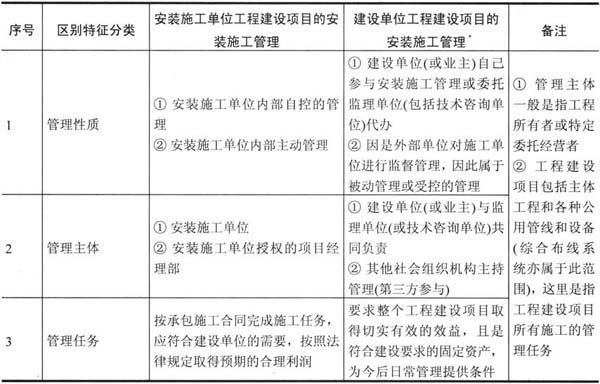 续表 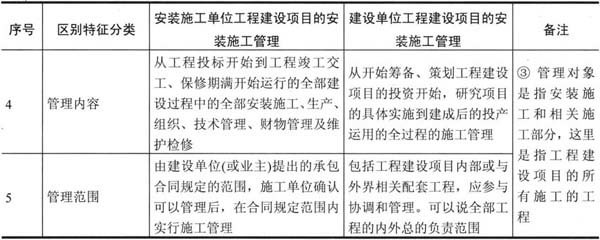 2．综合布线系统工程施工管理的基本范围 综合布线系统工程施工管理的基本范围，一般是随着主体工程的范 围大小和承包施工的规模而定，具体分析有以下几种施工管理的基本范 围： （1）以承包安装施工的工程项目来定基本范围，如智能化建筑或 智能化小区的综合布线系统。显然，后者比前者的基本范围要大。 （2）以安装施工单位承包任务签订合同界定的作为基本范围。它 是指安装施工单位从承包施工投标开始，直到工程竣工验收和保修期满 为止的全过程中所有与安装施工有关活动的管理工作。也可以说其管理 的范围是由承包施工合同界定的，通常是在合同中明确规定承包范围作 为管理的基本范围。 （3）以工程建设项目的内容来定基本范围。它是指以综合布线系 统工程的安装施工内容来区分，例如以第一种基本范围和项目内容考虑 综合布线系统工程整个项目来定，即××智能化建筑综合布线系统工程或 ××智能化小区综合布线系统工程。此外，按照我国工程建设领域的规 定，只有整个工程建设项目、单项工程和单位工程的施工活动过程，且 形成最终产品，才称得上是施工项目。所以地下通信（信息）管道工程 或安装通信（信息）设备工程都是单项工程或单位工程，可以单列形成 独立的施工管理基本范围。由于分部工程或分项工程都不能形成最终产 品（如缆线的牵引敷设或槽道的加工组装等），所以它们都是安装施工 活动过程，不能称其为施工项目，只是施工项目中的组成部分，它的施 工管理工作都属于工程项目中的基本范围之内的一小部分。 从上述可以看出综合布线系统工程的施工管理基本范围多种多样， 应结合工程实际来定。 3．综合布线系统工程施工管理的内容 综合布线系统工程是智能化建筑或智能化小区的附属设施，与主体 工程相比而言是一个很小的子系统，但它是一个独立的工程建设项目， 且有一定的管理范围和相应的管理工作，主要的施工管理内容有进度、 质量、投资（或称成本）和安全监督等控制；人力资源、设备器材、施 工设备和仪表工具、技术、资金、合同、信息、施工现场等管理以及组 织协​调、生活事务等具体工作。所以说综合布线系统工程建设规模虽然 不大，但其施工管理工作却很复杂，可以说是“麻雀虽小，五脏俱全”。 接下来的章节结合安装施工的内容进行介绍，有利于读者阅读和理解， 以对正确、全面执行有一定的帮助。 5.1.3　综合布线系统工程施工阶段的划分和特点 1．施工阶段的定义和施工阶段的划分 阶段通常指任何事物在发展总过程中，必然经历的几个小的段落， 这种段落又称阶段，其中有自然规律形成，也有人为划分的成分。对于 施工阶段的定义至今没有全面而确切的论断，通常是说，一个工程建设 项目的实施全过程由工程设计、安装施工若干个段落组成，这些段落可 以称为阶段，阶段的包含范围可大可小。经历时间可长可短，根据需要 而定，这就有人为划分的性质。施工阶段因不同工程建设项目的性质、 类型、建设规模、施工需要和管理要求而划分为更小的若干段落，其段 落的数量可以不同，段落的内容也可能有些出入，不会一致。例如在通 信工程建设中，一般把施工阶段分为施工准备阶段、安装施工阶段和竣 工保修三个时间段。但在综合布线系统工程中，有时把施工阶段细分为 施工准备、安装施工、分段测试、全程系统测试检验和竣工保修五个时 间段。显然，第二种划分方法是把第一种划分的安装施工阶段加以细化 而形成的。总之，施工阶段划分为三个时间段（即第一种划分方法）是 最基本的划分方法。以综合布线系统工程中包含的通信光缆线路或地下 通信管道工程为例，它们对施工阶段的划分也是分为施工准备阶段、现 场敷设（施工）阶段和竣工保修三个时间段，每个阶段都各有其特定的 使命或目标、工作的内容和相应的要求（有时又称为事先、事中和事后 三个时间段）。它们之间互相衔接，形成完整的施工阶段。具体划分时 间段有以下定义。 （1）施工准备阶段。指工程施工开工之日以前的日子。 
（2）现场施工阶段。它是具体施工实施、付诸实现的阶段。它一 般是指工程开工之日起至工程全部完成的段落。有时是从工程监理单位 核准施工单位提出开工之日起算，至工程监理单位核准的工程进入竣工 保修之日前一天为止。 （3）竣工保修阶段（又称工程竣工阶段）。从竣工保修，等待验 收之日后一天的所有时期均是竣工保修段落。 各个时间段的工作内容将在以后章节中详细叙述。 2．施工阶段的特点 
任何一个工程建设项目，在全面实施，以求具体实现“最终产品”的 全过程中，安装施工阶段都是关键环节和重要段落，也是具体工作持续 时间最长的阶段。因此，正确认识综合布线系统工程施工阶段的特点， 有利于工程建设和工程管理，对于正确执行安装施工的规范或规定有其 重要意义和有所帮助。施工阶段的特点主要表现在以下几个方面： （1）施工阶段是以具体实现工程设计文件的意图和全面执行工程 安装施工的计划为主的阶段。因此，对于施工阶段的基本要求是以设计 文件和施工图纸等指导文件为主的安装施工，也就是通常所说的要求施 工人员“按图施工”。它相对于工程设计来说，创造性的脑力劳动较少 （除复杂的工程或技术新颖的工程中，具有特殊工艺要求外），基本属 于具体​操作，以辛劳艰苦的体力劳动为主。 （2）施工阶段是具体实现工程建设项目实际价值和使用价值的主 要阶段。工程实体是在施工阶段的过程中逐步形成的，它是在施工过程 中，经过劳动者的辛勤劳动，将各种通信设备、布线部件（包括其成 品、半成品或原材料）等转移到工程项目中形成新的价值，也就是说通 过活劳动创造性地形成新的价值，且使得工程总价值能有所增加。在工 程设计中虽然也创造价值，且很重要很巨大的，但其“最终产品”是纸上 的、“无形”的。只有通过安装施工，才能使工程项目形成有形，且有使 用价值的实体，也就是通过施工人员的辛勤劳动，实现工程项目的增 值。因此，工程建设项目的实际价值和使用价值，都是在施工过程中真 正具体实现的。当然工程中的重大决策和关键问题是由工程设计来决定 的，但是如果没有正确和全面实施安装施工，工程设计的所谓价值就无 法体现出来，何况在安装施工中也有施工人员再创造性劳动的因素，才 能取得成功。因此，在整个工程项目的实施过程中，工程设计和安装施 工这两部分是相辅相成，彼此缺一不可的，这是不言而喻的客观事实。 （3）施工阶段是工程建设投资最多的阶段，也是工程项目中消耗 人力、物力和财力最多的阶段。因此，在施工阶段对于合理使用和调配 劳力和物资是一项极为重要的管理内容，尤其是必须对工程投资进行严 格控制。同时，施工企业要会同工程施工监理单位，想方设法，合理节 约开支，使投资、人力和物资等都处于正常使用的状态。 （4）施工阶段是内部或内外互相配合和综合协调工作最多的阶 段。在综合布线系统工程施工阶段中，因涉及范围极为宽广，遍及房屋 内外各种环境或场合，必然会与各有关部门或单位发生协调配合的工 作，例如与房屋建筑、内部装修和各种管线系统的施工配合；在屋外与 小区管理部门（包括物业管理）、市政建设、交通运输、文化娱乐及其 他服务单位之间的协调。如果协调配合不好，有可能影响工程施工顺利 进行，甚至直接使工程进度受阻或被迫停止，也有可能使工程质量受到 影响，增加工程建设投资，必然产生工程总体效果不佳等问题。因此， 施工单位必须与建设单位、工程监理单位共同负责，并重视协调配合工 作，力求在施工阶段中保证质量和顺利施工，达到预期完成施工任务的 目的和要求。 （5）施工阶段是保证工程总体质量的关键阶段，是极为重要的过 程。对于一个综合布线系统工程来说，其质量的优良、效果的好坏，在 很大程度上，且起到关键性作用的有工程设计质量、安装施工质量和设 备器材质量三大部分，应该说它们都很重要，都各具有其应有的地位和 作用。众所周知，工程设计质量是工程项目的内在质量和技术基础，具 有前提条件的性质，其实际效果较为抽象且难以估计；设备器材质量是 工程项目的使用质量和物质基础，也是工程项目质量的基本条件，其实 际效果较为直观且可以目测；唯独安装施工质量是工程项目的外在质量 和实用基础，对于用户是一种最直接而又具体的感受，它可以充分体现 工程项目的实际效果。众所周知，若安装施工的质量极为低劣，不仅不 能真正实现工程设计所要求的意图，不可能取得理想的使用功能，又使 得设备器材的实际使用价值无法充分体现，且有可能增加维护检修难度 和日常维护管理费用，缩短工程项目的使用寿命周期，大大降低综合布 线系统工程建设项目的总体效果。由此可见，安装施工质量的优劣，对 于整个工程的影响具有极为关键的作用，必须予以重视和关注。 此外，结合综合布线系统工程来具体分析，施工阶段还可能因施工 时间较长、参与人​员较多、技术要求极高，涉及专业多，且受自然客观 条件和工程具体环境及人为干扰因素的约束，产生各种意想不到的突发 性事件，这些事件的处理是否妥善，都会对工程的质量、进度和投资产 生冲击而造成不良的影响。为此，施工企业必须在整个施工阶段中，通 过建设单位（或业主）、工程建设监理单位的严格监督管理，加强施工 单位的内部管理，确保工程安装施工质量优良的前提条件下，按照预计 工程期限的计划完成，真正达到优质、高效和合理节约工程投资的目 标，且能满足用户需要和适应今后一定时期的发展。 5.1.4　综合布线系统工程施工管理的组织机构 1．建立施工管理组织机构的必要性 建立管理组织机构的必要性主要体现在以下几个方面。 （1）综合布线系统工程多数处于较为复杂的环境，不是单独存在 的单体，在具体实施安装施工时，会与房屋建筑、内部装修、各种管线 等工程的管理组织、主管部门、安装设计和施工单位等有多种多样的配 合交界面，这就决定了必须要建立相应的组织机构和配备有一定数量的 工作人员。 （2）在综合布线系统工程安装施工前，编制施工组织设计，在具 体实施中必须配置有效的组织机构和精干的工作人员，予以及时配合协 调，才能避免可能产生不良的缺陷（如互相矛盾、彼此脱节等），避免 发生延误进度、浪费资源和影响质量等事故。 （3）在工程实施中，涉及施工人员的分配、设备器材的划拨、施 工计划的调整、施工指令的调度等事宜，使工程科学合理、组织有序地 进行，就要求有相应的管理组织机构。 
（4）综合布线系统工程安装施工的本身是一个庞大、繁杂的系统 工程，在工程本身和施工单位的内部有不少组织工作，例如聘请外援、 办理申请等；对外界或社会存在各种单位机构之间和人际关系之间的复 杂关系，这些关系必须通过有领导、有组织的机构或人员有效地处理， 才能显示出组织机构特殊的集体智慧和高效的办事能力。 以上是建立施工管理组织机构的必要性，同时，也可以看出施工管 理组织机构如有切实有效的管理措施和科学合理的管理方法，将可显示 出其巨大的实际意义。 2．建立施工管理组织机构的原则 众所周知，任何一个管理组织机构都是由多个小的组织或部门组 成，对组织或部门再细分可看出，它们是由指定的人员在固定的工作岗 位组成整体。通过职责分工、明确任务和具体实现，达到目标和要求。 为此，要求施工管理组织机构必须配置合理，使得人员精干，任务和资 源之间组成一种十分融洽的协调关系，在人们从事工程建设时，处于有 条不紊的状态。在现代工程建设项目中施工管理组织机构的设置应遵循 以下原则。 （1）统一的目标原则。建立施工管理组织机构是为了实现工程项 目统一的目标服务，这是根本目的，如果离开这个原则，建立组织机构 就失去意义。为此，要求管理组织与项目目标一致。即组织机构的设置 应按目标而同时分配任务，因有事而设置组织机构和划分管理层次；按 事务的繁简配置人员和定岗定责；因有责任而授权，达到权责统一和明 确，关系极为清楚。 （2）系统的整体原则。在综合布线系统工程中，不论是建设单位 （或业主、或监理单位）​的组织，还是各个承包施工单位的组织，都要 纳入到统一的项目施工管理组织系统中，以符合建设整体化管理的需 要，以免组织机构和建设活动之间产生不和谐、不匹配等不良现象。这 就要求组织机构内部各层次之间、各级组织之间形成相互制约、又互相 联系的有机整体。达到各个层次的职能划分清楚、授权范围适宜、人员 配备合理，使得管理系统有机结合、运作高效，能顺利完成各项任务， 实现对项目进行整体管理的要求。 （3）精干的高效原则。施工管理组织机构应尽量简化，减少管理 层次，达到人员精干、提高工作效率，减少不合理的消耗。 （4）机构的应变原则。任何一个事物的发展都是动态向前的，所 以施工管理组织机构的形式、人员的设置都必须有相应的变化，以求适 应客观发展的形势，既要求管理组织内部机制与其相适应（本身优化的 需要），更要适应外界环境和具体条件的变化要求，达到运行高效。 此外，还有其他的原则（如层次设置合适的原则），因综合布线系 统工程中不常采用而较少考虑，此处也不作介绍。总之，要圆满实现综 合布线系统工程施工管理的目标，必须依靠建设单位（或业主）、工程 监理单位、各参与承建单位等共同努力，就是说要依赖于众多的组织机 构的整体行为。 5.2　安装施工单位内部的施工管理 与其主体工程相比，智能化建筑或智能化小区中的综合布线系统工 程的范围和建设规模都不是很大，但在安装施工时，必须做好施工管 理，其目的和基本要求及范围在本章开始已经说明。对综合布线系统工 程施工管理分为施工单位内部管理和外单位对工程安装施工单位进行监 督管理两部分。国内以往的工程实践证实，这样的内外结合的管理方式 是切实有效的，但是，应该看到还存在不足和缺陷。例如综合布线系统 产品因缺乏统一标准，国内外产品无法互相兼容和通用，对安装施工和 维护检修增加困难，也使今后升级换代或改、扩建工程增加投资费用。 更主要是因没有统一的产品标准，安装施工规范和验收标准以及操作规 程无法成龙配套，处于较为空白的状态，这应该引起国内主管部门的重 视和关注。为此，应继续做好施工管理工作，力求提高和完善工程质 量，同时，也为今后制定标准、规范和规程等积累素材和收集数据，并 及早制定相应的设计标准、施工规范、操作规程和验收依据等文件。 5.2.1　施工单位内部的管理体制和组织机构 1．安装施工单位内部的管理体制 目前，综合布线系统工程施工管理实行单位内外相互结合，并以内 部管理为主的工作体制，因此，它是以自控的主动管理为中心；同时， 又受到建设单位（或委托工程建设监理单位）的受控（被动管理），这 样的双管齐下、内外夹攻的管理方式，应该说对保证工程质量是有好处 的，虽然有时因过多的监督管理，可能出现增多工作时间、延误工作进 度的弊病。但从整个工程的利弊角度考虑，通常是利大于弊，所以要客 观地权衡利弊来选用，有时小弊会带来大利。因此，国内仍继续实施这 种管理体制，这是应该肯定的。 2．安装施工单位内部管理组织机构的基本要求 安装施工单位与建设单位签订承包施工合同后，应根据合同约定的 要求，在其承建安装施工的范围内进行施工管理，并开始正式组建其施 工项目的施工管理组织机构。如综合布线系统工程范围和建设规模都较 大时，为便于领导工作和便于联系，应建立统一对外、且主持内部的总 负责人制，下设技术、物资、财务等职能机构及其负责人，形成统一、 全面的工程现场的指挥和管理组织机构，且兼管组织协调、现场管理和 生活事务等。力求把施工管理、技术管理、物资管理、现场管理、安全 管理和生活管理等全部事务都管好，以求把工程施工管理搞好。 3．安装施工单位内部管理组织机构的组建形式 安装施工单位（又称承建方或承包方）是承担综合布线系统工程安 装施工任务，并为建设单位（或业主）提供服务的经济实体，因此，其 管理组织机构的设置，是以确保本单位经营管理目标得以实现，同时， 为今后做好继续履行经营管理、组织指挥决策职能为目的。所以，综合 布线系统工程安装施工单位目前主要采取按专业划分职能，再按职能划 分科室（班组），按科室（班组）配备人员的方式。按直线确定上下隶 属关系，按隶属关系分配权限和责任。这样的组织机构优点是纵向指挥 通畅、隶属关系明确、上下沟通简便，有利于履行管理职能；缺点是横 向不便沟通，互相协调有些困难。当综合布线系统工程规模较大，出现 的问题尤其突出。 目前，国内常见的施工单位内部组织机构的形式主要有以下几种。 1）集中式直接控制 这是早期实施的施工管理组织机构形式，它主要强调集中领导、专 业分工，以职能作为划分部门（班组）的依据。通常将管理职能分别授 予不同的部门（班组）。由施工单位领导集中直接控制各个职能部门 （或班组），形成高度集中权力的态势。这种组织机构的特点如下。 （1）优点：权力高度集中、专业分工强、自上而下直线控制、发 布或接受命令，确保指令，责权明确。 （2）缺点：专业分工过于明确、横向联系困难。容易出现各自为 政，有时难以协调配合。 这种组织机构形式多用于工程规模小、技术较简单、协作关系少的 综合布线系统。 2）集中与分散相结合 这是在前面的形式基础上发展而成，不同的各个职能部门有一定的 自主控制决策权限，以适应市场竞争需要，且可将集中权限适当分散化 进行管理。这种组织形式只适用于大型施工集团式单位和较大规模的工 程，综合布线系统工程一般不会采用。 3）固定和灵活相结合 由施工单位领导任命综合布线系统工程总负责人，由他在施工单位 内的职能部门抽调或聘请各方面的专业人员，组成工程项目的施工管理 班子。所有人员均与原部门无关，完成施工任务后各自回原来部门工 作。其优缺点如下。 （1）优点：各类专业人员互相配合，取长补短，在施工现场便于 解决问题；权力相对集中、及时决策，减少协调配合了提高工作效率； 不破坏原有建制、减少结合部位，有利于施工单位的发展。 
（2）缺点：管理人员来自各个部门，必然出现不够配合协调的问 题；工作量多少会有差异，不易调度使用，人员可能出现多余。 目前，国内综合布线系统工程施工管理组织机构形式以第一种或第 三种为主。采用施工管理组织机构形式的效果，一般用以下因素进行评 价。 （1）工作效率。指管理组织机构和管理层次是否合理、适用和高 效。 （2）职责分工。指职责范围是否明确划分，分工任务有无落实到 具体岗位，是否真正做到人人负责。 （3）权限范围。指授权界限应明确清楚，确保权限使用有效。 
（4）人员精干。指在保证施工管理工作顺畅完成，工作人员数量 和才能是否符合精干要求。 
（5）能否充分调动人员的主动性和积极性，优质高效地做好施工 管理工作，胜利完成施工任务。 5.2.2　施工管理的内容、范围及要求 综合布线系统工程施工管理的内容、范围和基本要求等，已在本章 前一节作了简要叙述，这里是结合综合布线系统工程的具体情况，对施 工管理工作进行深入讨论和具体叙述，以利于具体操作。 1．进度控制 综合布线系统工程项目的安装施工进度的总目标、范围及要求，都 要按照安装施工单位与建设单位（或业主）商定，并签订承包施工合同 中有关工程进度和最终完成的期限约定的条文内容执行。为了有计划地 实施，可将综合布线系统工程的竣工日期作为最终目标，把各个单项工 程或单位工程（例如屋内建筑物主干布线子系统和水平布线子系统、屋 外地下通信（信息）管道工程）分别列为交工的分目标，并编制相应的 施工进度分项计划，在施工阶段内加以监督管理和控制，如出现进度偏 差，应及时采取措施调整，力求总的工程进度目标不发生延误，顺利地 完成工程施工任务。 2．质量控制 质量控制是综合布线系统工程中三大控制的重要内容，它是工程 的“灵魂”，如果工程没有质量，就毫无存在的价值，也就没有实际意 义。为此，质量控制应坚持“质量第一，预防为主”的方针，按照最新版 本的GB/T9000标准和施工企业质量管理体系的要求进行施工活动，在 具体实施中应按工程设计、施工规范及工艺规程等规定执行，以满足用 户的实际需要。在综合布线系统工程施工过程中应按标准规定，实行自 检、互检和交接检验。隐蔽工程或指定部位（如地下通信（信息）管道 工程的管孔试通和光纤连接工序等），在未经检验或虽经检验定为不合 格的工序，应严禁掩盖并不得转入下道工序。对于不负责任，影响工程 质量的部分，必须返工，并追究有关人员的责任。由于综合布线系统的 缆线或部件极为精细，且价格较高，必须加强检验和严格控制，使工程 质量得以确保，这对传输信息是有利的。 3．安全控制 任何一个工程建设项目都有施工人员参与，这就有人身生命安全的 问题。此外，工程本身的事故、环境的保护等都属于安全生产的范围。 为此，必须坚持“安全第一、预防为主”的方针。应建立安全管理体系和 安全生产责任制，加强安全生产教育，重点工序（如光纤连接和光缆接 续等）应坚持持证上岗制度，根据安装施工现场和操作工艺的特点，采 取相应的安全技术措施。在综合布线系统工程中尤其要注意施工人员高 空坠落、沟槽塌方、交通事故、触电灼伤、沼气中毒等伤亡事故的发 生，要采取切实有效、安全可靠的保护措施，务必保证安装施工的过程 中不发生安全事故。 4．成本控制 成本控制对于施工企业单位是极为重要的施工管理内容，在综合布 线系统工程的施工合同签订后，施工企业单位应根据承包施工合同规定 整个工程的总造价、工程设计和施工图纸及招标文件中的工程量进行核 算，初步确定在安装施工的正常情况下的管理费用、企业开支和施工成 本（又称可控成本）。在整个施工过程中应坚持按照节约开支、全面控 制、责权利相结合的原则，用目标管理方法对实际完成工程量的施工成 本发生过程，进行切实有效的监督控制。同时，在成本控制过程中，结 合质量控制的要求，坚决反对和杜绝在安装施工中采用偷工减料、以次 充好和降低标准等所谓节约的不良行为，严重的必须予以从严处理和追 究责任。 5．设备器材的管理 综合布线系统工程中所需的设备和器材应由建设单位（或业主）委 托有关单位向厂商订货或从市场采购，所有设备或器材均应按工程设计 或供货合同的质量要求，保质保量筹集和供应。进入施工现场的设备或 器材应进行数量、型号和规格的验收；其质量、性能和外形应予以认 证，做出相应的验收记录和便于辨别的标识。凡是不合格的产品、无生 产厂商提供检验证明的产品（包括允许入网证明），都不允许在工程中 使用。所有设备器材、布线部件运进施工现场后，应根据它们的特点和 要求，分区按类，有序堆放，专人负责看守保管，建立和健全进入库场 的管理台账和领用退料制度。此外，应采取切实有效的防火或防潮等技 术措施，以免设备或器材损坏或丢失而影响安装施工。在施工企业内部 必须树立爱护设备和器材的风气，养成节约的敬业精神和工作习惯，以 降低工程建设资金，减少施工企业开支费用，同时，达到控制投资的目 的和要求。 6．施工设备和仪表工具的管理 综合布线系统工程安装施工的设备和仪表的品种和数量不多，主要 有运输设备、光纤连接和光学测试的仪表等，这些设备和仪表的价格昂 贵，有施工企业自己购买配备，也有向外租赁或调配。为此，在安装施 工中应实行专职负责制，重要设备或仪表的操作人员应持证上岗，实行 岗位责任制，严格按照操作规范作业。在设备和仪表的保管方面应实行 用养结合、专人负责，做好维护管理，力求保证施工设备和测试仪表合 理地有效使用，提高和保证其使用效率及内在质量、降低维护检修设备 仪表的使用开支，对于施工设备和测试仪表应建立明细台账，做到有序 管理和科学保管及合理使用。 7．人力资源的管理 人力资源的管理是施工企业单位的重要管理内容。施工企业必须根 据综合布线系统工程进展情况以及施工作业的特点，优化配置人力资 源，合理调配各种劳力，尤其是具有高级或专业技能的人才，必须合理 搭配和使用。按照施工进度和工艺要求以及施工技术难易程度，对施工 现场的一般劳动力和高级技能的人员进行跟踪的动态管理，及时进行平 衡和调整（包括补充或减员的进出施工现场的时间和人数等），务必不 能浪费人力资源，提高施工作业的内在质量和生产效率，以节省或降低 施工的成本，使施工企业单位得到更大的经济效益，工程建设的质量和 进度也都得到保证。 8．施工现场的管理 施工现场就是战场，对于综合布线系统工程尤其重要，且因其情况 较为特殊，必须认真做好严格管理，力求文明施工、安全有序、清洁卫 生，做到不扰民、不污染环境、不损害公众利益等。具体来说在房屋建 筑内必须注意防火安全、节约用电，严禁在施工现场吸烟，注意易燃、 易爆器材或工具的保管（如汽油喷灯的使用和保管），不应在施工现场 擅自处理废弃物（如燃烧有烟尘或恶臭气味的缆线线头），不得将有毒 或可能造成污染或产生腐蚀的有害废弃物，作为土方回填到地下通信 （信息）管道或直埋通信缆线的沟槽内。对施工完毕后的现场，必须打 扫清洁干净，尤其是在房屋建筑内部，不得随地遗弃线头或钉类等尖锐 物质，以免伤人或发生其他事故。必须做到施工现场的场容规范化或条 理化，一切整齐有序、合理布置和科学管理。真正做到文明施工、安全 生产。 9．技术管理 综合布线系统工程安装施工的技术管理是保证工程质量优良的基础 性工作，在整个安装施工过程中，自始至终具有连贯性和严格性，丝毫 也不能放松、怠惰。从施工单位接受任务后，要组织有关施工人员熟悉 和审查工程设计和施工图纸、汇总意见，与设计单位共同参与技术交 底、设计会审、洽商设计变更等一系列技术准备工作，编制安装施工实 施方案，组织力量具体落实。在施工中应全面贯彻执行工程设计和施工 图纸的意图，按照施工及验收规范、技术规程、工艺标准、质量检验评 定标准等文件的规定，全面准确实施。对于一些新工艺、新材料等的施 工技术应事先学习，交流施工技术的经验教训，甚至组织技术骨干进行 技术攻关。在竣工验收前，应组织力量进行预检，在施工中发生的质量 事故，更应重点测试和验证，确认合格签证后才允许参与验收。同时， 要组织专职技术管理人员，做好工程中的施工技术文件、资料及数据的 收集、整理和归档等一系列管理工作。 此外，智能化小区内的地下通信（信息）管道工程或直埋电缆（或 光缆）线路工程都属于隐蔽工程，在施工过程中应请工程建设监理单位 及时进行隐检，发现问题应立即解决，并做好隐蔽工程检验记录，办理 隐检签证手续，参与各方的责任人应在记录上确认和签字，有关记录应 作为竣工验收的资料，并整理成卷、归档备查。如隐蔽工程缺乏上述手 续，按规定和要求应进行补检，并办理相关手续。 总之，施工技术管理工作内容主要是技术管理的基础性工作，它包 括安装施工过程中的技术管理工作、技术开发管理工作和技术经济分析 方法和工程总体评价等。这些管理工​作既对本次工程项目具有保证质量 的作用，对于今后工程的安装施工是一个良好有用的实例，它又是极为 重要的参考依据和应积累的原始素材。 10．资金管理 对施工企业的资金管理是确保企业工作运转和项目顺利进展的基本 条件。为此，对施工企业的资金管理就显得极为重要，且必须统一严格 和规范化管理。工程建设项目应有当地金融机构或在企业内部（财务部 门）设立项目专用账号，进行项目资金的来往收支活动，以利于统一对 外收支与结算。综合布线系统工程开工前，按合同规定收取工程预付款 或开办费，以便施工企业单位筹备开工事宜时所需费用支出。在施工过 程中，根据工程月度进度完成工程量的统计报表，经业主委托的工程监 理单位认可审批“工程进度款结算单”进行结算核定后，支付工程进度 款。如发生违约付款，应按合同约定支付违约金。在工程中发生设计变 更、材料价差等问题，应按合同规定计算。此外，发生的工期奖、质量 奖、措施奖、不可预见费及索赔款等应根据施工合同规定收取。工期尾 款应根据规定及时结算收取全额。施工企业内部应按用款计划严格控制 资金使用，要求保证收入，节约开支，加强财务核算，及时盘点盈亏， 务必要防范资金风险，提高施工企业的经济效益。 11．合同管理 综合布线系统工程施工管理中的合同管理是整个安装施工中极为重 要的内容，且自始至终贯穿于整个安装施工的全过程，它应包括承包施 工合同的订立、履行、变更、解决争议和终止等一系列的内容。签订合 同的双方都应依照施工合同的约定，行使权利、履行义务，获取各自应 得的经济效益。 在合同管理中应包括对相关工程的分包合同等的管理。例如承包综 合布线系统工程项目的施工单位经建设单位或业主（发包人）的同意或 按照合同约定，将工程项目部分非主体工程（例如挖掘地下通信（信 息）管道沟槽）分包给具备相应资质条件的分包单位完成，并与之订立 分包合同。但要求不得将分包工程进行转让或再次分包，分包单位应按 分包合同的规定执行，例如分包单位应允许承包施工的单位和工程建设 监理单位的人员，在工作时间内，合理进入分包工程的施工现场进行检 查，分包单位应提供方便，做好协助工作。对于分包单位应仅从承包施 工单位接受指示，并按其指示执行，这就是分包单位对承包施工单位负 责制。 此外，施工单位在执行合同时，必须按合同约定的要求认真履行自 己的承诺，如有工程内容增减、施工顺序改变或工程量增减等变更的情 况时，应按合同约定的规定，经工程监理单位或人员审查同意发出指令 后才能对合同进行变更。其他如发生合同违约、索赔和争议等事件，都 应按合同约定和相关规定来解决。 12．信息管理 在过去施工企业的施工过程也有信息管理工作，只是没有现在这样 明确、系统及规范而已，应该说现在的信息管理是比较全面和完整的， 其内容比较丰富多样，目的明确，要求严格，不是一般性的道听途说， 必须是确属可靠。工程中信息的来源众多，例如政府部​门的法律和法 规、市场动态、自然条件等方面的信息。它们与工程建设项目都有直接 或间接的关系。对工程直接有关的信息有工程实施概况、施工现场与客 观环境条件的变化，参与工程建设各个单位的变动状况、施工合同或工 程概预算等执行的信息。在安装施工的过程中，施工企业必须更加注意 收集和整理有关信息，以求有目的和有计划地采取相应措施及时解决问 题。同时，也为今后施工中积累有用的数据和资料。安装施工方面的信 息有施工记录的信息（包括各种工程量完成的时间，使用劳力和材料数 量的记录和相关数据等）；安装施工工艺的技术信息（包括牵引缆线的 最大长度和缆线根数等）和各种设备机架安装的信息等。施工管理方面 的信息较多，例如进度、质量、成本、安全生产等控制的信息；施工现 场、合同、设备和器材、施工设备和仪表工具、人力资源、技术、资金 等管理的信息。此外，还有组织协调、竣工验收和考核评价以及文件档 案等管理工作中所收集到的信息和数据，应该说上述素材和数字都来自 工程实际，富有很高的参考价值，对于目前工程技术经济分析和总体效 果评价都是极为重要而难得的资料，必须予以重视。从这些以往的工程 实际中提取的素材和数字是可信的，如果有心积累和收集，并予以加工 和整理，必将有利于今后的工程建设，这是毫无疑义的事。 13．组织协调 由于综合布线系统工程具有涉及面广、技术性强、对内或对外协作 和融合的关系极多，又因它又有屋内或屋外两种施工环境和客观条件， 外界干扰或影响的因素极多。加上工程本身技术专业性强、工艺精度 高、施工技术复杂和难度较大，这些都会使综合布线系统工程在安装施 工时增加大量的组织协调工作。在工程中一般把组织协调工作分为内部 关系的协调和对外关系的协调两类，在综合布线系统施工中的组织协 调，其基本目标是排除一切影响或干扰工程顺利进展的障碍，采取切实 有效的工作方法和技术措施来解决问题，从而保证工程建设项目的目标 得以全面而顺利地实现，取得事先预期的实际效果。组织协调的工作内 容和具体方法可参见本书第3章的有关内容，这里不作介绍。 14．竣工验收的管理 竣工验收使综合布线系统工程成为最终产品，通过施工工程发包单 位（即建设单位或业主）组织验收，施工企业作为承包施工单位是交付 产品的单位，必须提供符合承包施工合同中约定的工程交付验收条件， 才能进行验收。施工企业在交付工程、提请建设单位组织验收前，施工 企业的管理工作有以下几部分： （1）竣工验收准备； （2）参与工程竣工验收的管理； 
（3）工程验收后的交接收尾工作管理； （4）竣工结算的管理。 由于综合布线系统工程验收的内容繁多，且极为重要，施工单位必 须自始至终认真负责参与。因工程验收的要求和内容对于工程都较为关 键，因此必须严格执行。有关这方面的细节内容将在下面专节进行叙 述，本节不作详细介绍。 综合布线系统工程施工管理项目虽然较多，但有些项目的内容较少 可以适当合并简​化，例如信息管理可以由技术管理兼并或简略。 以上十余项的工程施工管理是最最重要的部分，此外，还有项目的 考核评价、回访保修等内容，都对施工企业有着进一步提高和改进的作 用，所以是所有工程建设项目基本完成后必须做的工作。 项目考核评价的目的是更好地提高和规范项目管理的行为，鉴定和 评议项目管理的水平，确认和评定项目管理的效果，这是对项目管理工 作进行全面的考核和客观的评价。 回访保修工作应纳入施工企业的工作计划，这些都应是使工程进一 步提高的重要措施，采取各种回访方式（如召开专门会议座谈，听取业 主反映，电话询问工程质量，组织专人登门实地了解和收集资料等）， 收集意见，在保修期限内，应按“工程质量保修书”的承诺，提供保质保 量的服务，有关经济责任应按承包合同或有关规定合理解决。 5.2.3　施工管理的依据和原则 1．安装施工管理的依据 目前，在国内智能化建筑或智能化小区中，已普遍应用综合布线系 统。但是在工程中如存在安装施工质量问题，将会给通信（信息）和计 算机网络留下潜在的隐患，严重影响信息传送质量。随着科学技术的迅 速发展、相应的先进产品逐渐推广和广泛采用（例如5e类、b类及光纤 光缆等产品），其要求也日趋提高。为此，综合布线系统的标准也在逐 步补充和完善。近期，国内主管建设或信息的政府部门以及学术团体陆 续编制、批准和发布了一批施工标准或规范，此外，还有通用图集和有 关规定等。施工管理的依据主要有以下几部分。 1）各种标准、规范等文件 与第4章设计部分相同，可见上述内容。此外，还有 
（1）中国工程建设标准化协会标准《城市地下通信塑料管理工程 设计规范》（CECS165：2004）； 
（2）中国工程建设标准化协会标准《城市地下通信塑料管道工程 施工及验收规范》（CECS177：2005）。 2）其他文件和重要依据 
（1）综合布线系统工程建设项目申请立项、批复工程设计和施工 图设计以及施工图纸的文件； 
（2）建设单位（或业主）与承包施工单位签订的施工合同以及委 托任务书等； 
（3）工程设计和施工图纸以及与外界签订的协议书； （4）在综合布线系统工程施工中发生的修改设计的变更通知书或 变更施工图的有关文件； （5）当地市政建设部门对工程中占用道路或断绝交通的批准文件 等。 3）相关的标准、规范等文件 这方面种类、内容较多，主要有《工业企业通信接地设计规范》 （GBJ79—1985）、《工业企业通信设计规范》（试行）（GBJ42— 1981）、《城市工程管线综合规划规范》（GB50289—​1998）、《建筑 工程施工质量验收统一标准》（GB50300—2001）、《智能建筑设计标 准》（GB/T50314—2006）、《智能建筑工程质量验收规范》 
（GB50399—2003）等文件。此外，还有可能涉及无线通信网（包括移 动通信基站和无线接入方式）等。 2．安装施工管理的原则 任何一个工程建设项目都要通过策划设想、工程设计和安装施工等 阶段，形成建设单位（或业主）预先设想的有形实体，以满足建设单位 （或业主）的使用需要，这里所说的有形实体必须是具有使用价值或实 际需要等特点的固定资产（或称为“最终产品”），这是我们期望的特定 目标。为此，必须加强施工管理，并坚持以下几个原则。 （1）应按设计和施工图的要求，与工程实际相结合的原则安装施 工。因设计交付到安装施工有段时间，且长短不一，施工现场变化或施 工细节变更是难免的，也是无法估计的。在施工中虽然要求严格“按图 施工”，不得任意修改，但如有上述情况，必须通过有关手续，向建设 单位提出，经与设计单位研究洽商同意设计变更后，才能变更施工，这 是施工中必须遵循的管理程序。 
（2）严格执行标准规范的规定，与不断完善创新相结合的原则安 装施工。在施工中必须严格执行各项标准规范的规定，但因它们的发布 和实施时间有先后或早晚之分，编写人员变化频繁和要求不同，标准之 间难免存在矛盾和脱节现象，甚至有错或过时的内容。所以在施工中应 慎重研究、全面分析，与时俱进地完善和创新，既满足工程实际需要， 又能适应发展形势。在施工管理中坚持这一原则，是有利于工程建设， 也是施工管理取得成功的关键。 （3）重视工程质量、进度和投资相结合的关系，应以“质量第 
一”为基本原则。在施工管理中必须重视质量、进度和投资相结合，且 要求它们处于平衡的关系，但以“质量为先”来考虑，这是不容置疑的。 在管理工作中提倡节约费用和提高工效都应首先有保证质量的前提条 件，否则，就会有“偷工减料”之嫌，这是我们坚决反对的。 （4）处理好对外和内部的关系，应以先外后内的程序处理原则。 在综合布线系统工程施工中，因涉及部门、单位、学科和专业的关系较 多，且很复杂，如有法律、行政、经济、技术和人际五个方面；以人际 关系细分有内部和外界人员关系、组织关系、供求关系和协作配合关系 等；以行政关系细分有公安、交通、绿化、环卫和消防等部门或单位 等。在施工管理工作中处理好上述关系，有很大的作用。其目的是对可 能产生干扰和阻碍施工的活动，起到及时沟通、消除障碍、化解矛盾、 共同协作的作用。在对外和内部同时存在问题时，一般是先外后内，这 样既是尊重对方，争取外界支持，又有利于安装施工；同时内部问题也 较易协调和管理，如可利用领导和组织关系解决。 5.2.4　施工管理的工作方法 综合布线系统工程是从施工单位承包投标开始，直到工程竣工保修 期为止的全过程，其中施工管理是自始至终贯穿，并应切实实施，以确 保工程胜利完成。为此，必须在施工单位内部加强和做好施工管理工 作，同时需注意工作方法，力求达到事半功倍的目标和要求。目前，施 工单位内部或工程现场的施工管理方法主要有： 1．实行加强统一领导和发挥群众力量相结合 施工单位应加强对施工现场统一领导，除做好内部施工管理的工作 外，应采取由群众自己分散管理的方法，创造有利于人人参与和共同负 责管理的条件，形成领导和群众相结合的施工管理模式，要将工程的进 度、投资和质量的总目标，分解为若干个分目标，分配给安装施工单位 内的有关部门（或班组）、甚至个人，分别承担管理责任。这样可以避 免工程施工管理中出现盲区或死角，达到全面有效的管理，确保工程总 目标按时、保质、低耗来完成。 2．采取综合管理和专业管理相结合 综合管理中包括人力资源、资金和物资以及行政事务的管理；专业 管理中包括专业技术、施工技能的管理。为了全面做好施工管理，应将 这两部分管理互相结合，使它们相互补充完善、彼此衔接融合，以提高 施工管理工作效率，创造管理工作产生增值的条件，对于综合布线系统 工程的整体效果是有利无害的。 这样还有利于分别总结和积累管理工作经验和教训，为今后在综合 布线系统工程施工管理，提供做好工作的依据，同时也对施工单位的管 理人员业务素质和管理水平会有促进的作用。 3．要执行行政管理和培养教育双管制 行政管理带有制度管理的性质，其内涵包含有奖惩制度（奖励或惩 罚在施工管理工作有功过的人员）和培养教育（对施工人员进行有关施 工管理的学习和帮助），从理论上和思想上进行有目的和有计划的教育 提高，这是一项富有意义的基础性工作。从国内安装施工单位的管理工 作实践分析，说明“制度不可无、教育不可少”，这也是物质文明和精神 文明相结合的典型事例。为此，安装施工单位内部的施工管理应实行双 管齐下制，这是切实有效的管理形式和管理方法。 4．在安装施工过程中实行内部施工管理检查制度 为确保工程质量，在综合布线系统工程施工现场，施工单位应建立 和执行内部施工管理检查制度，采取一般施工操作施工人员自己检查， 关键部位或重要工序。如综合布线系统的缆线终端连接，除自检外，还 需进行互相检查，必要时还需抽检，上述检查确无问题，才能进行下道 工序或交工待验。根据标准规定，综合布线系统工程完成后将交工验收 时，施工单位应组织技术力量进行抽检，如发现事先未进行自检、互检 和抽检，不应直接交工验收，必须补办上述手续。在工程完成、即将验 收时，应递交这方面的检验证明，供到会代表审查鉴定，符合规定要 求，才可进行工程竣工验收。 对于以上几项方法应共同实行，一般不宜单独实施，以求全面地奏 效。此外，这里所指的工作方法是主要的，其他的工作方法还有先易后 难，先主要后次要、按序实施等带有工作次序性质的方法等；都是属于 通用的性质，不是工程建设领域中特有的专用方法。 5.2.5　施工前期的管理 本节主要介绍施工前的几项重要管理工作，在我国有句成语“有备 无患”，它是指做任何事情，如果事先有所估计，并做了各种应对的准 备，就可以避免祸患。对于综合布线系统工程来说，虽然不会有祸患的 严重后果，但可减少不必要的损失，也是十分重要的。为此，在施工 前，必须做好以下几项施工管理工作。它们是签订工程承包施工合同、 参与施工技术交底、编制施工组织设计等。现分别予以叙述。 1．签订工程承包施工合同 
1）施工合同的法律地位和作用 （1）施工合同的法律地位 承包施工合同是工程建设中的主要合同之一，其目的是保证工程建 设的目标得以实现。签订施工合同的双方当事人是发包方（建设单位或 业主）和承包方（施工单位），在签订合同时，要求双方都有一定条 件，例如发包方有工程立项的批准文件和投资计划已经落实的状况，承 包方有相应资质等级和履行合同的能力（包括技术能力和经济实力 等）。按照《合同法》的规定，依法成立的合同是受法律保护，对双方 当事人都具有法律约束力，都应按合同约定履行义务，不得单方擅自变 更内容或随意解除合同，这就是施工合同的法律地位和其重要性质。 （2）施工合同的作用 施工合同的作用主要体现在以下几方面： ①　明确签订合同双方的权利和义务。 签订合同的双方都应以合同作为行为准则和依据，不得违反合同中 约定的条款，全面履行义务、享有权利和承担相应的法律责任。 ②　有利于对工程施工监督和管理。 合同当事人、国家有关部门及金融机构对施工的监督和管理都应以 合同作为依据。 ③　有利于建设市场的培育和发展。 在当前市场经济条件下，合同是维系和规范市场运转的重要而主要 的因素和法则。 ④　合同是进行工程监理的依据和推行工程监理制的需要。 建设单位、施工企业和监理单位三者的关系是通过工程建设监理合 同和承包施工合同来建立的，尤其是监理单位的监理工作是以订立承包 施工合同为前提条件和以此为基础的。 2）施工合同的特点、内容和签订要求 施工合同的特点、合同内容和签订要求的有关内容较多，但与委托 设计合同或设备器材供应合同都又大同小异，具体细节可见本书第3章 的综合布线系统工程的合同管理部分及其他章节。 2．工程项目施工技术交底 工程项目施工技术交底是工程建设过程中的重要环节之一。它是由 工程设计转向安装施工的重要节点。 1）施工技术交底的分类 施工技术交底的分类与其交底内容有关，也与它的工程范围、建设 规模和参加人员有关。综合布线系统工程建设规模不大，比较简单。如 以工程范围考虑，施工技术交底分为全面的或局部的两种范围。参与技 术交底的单位、人员和交底方式都有很大的区别，必须多加注意。它们 的具体情况如下： （1）全面的施工技术交底 因是对整个工程建设项目进行技术交底，通常是由建设单位组织会 议，约请工程设计、安装施工和工程监理等单位参与会审设计文件和施 工图纸。在会上工程设计单位有责任全面向施工单位（包括技术负责 人）就工程概况、设计意图、图纸要求、技术性能、施工中注意事项以 及关键部位的特殊要求等进行技术交底。具体交底内容是： ①　工程设计文件依据，包括上级批文、工程准备条件、建设单位 的具体要求及合同。 ②　工程建设项目（尤其是智能化建筑）的规划位置、地形，使用 性质和类型以及地质条件（包括地下水位、地震烈度等）的概况。 ③　设计意图，包括设计主导思路、工程方案比较、建筑结构布局 和各种公用管线和设施的（如水、电和燃（煤）气等）分布状况及设计 中处理概况。 ④　施工时应注意的事项，例如主体建筑结构采用的新结构和新工 艺对安装施工的影响，各种管槽系统采用的新材料和其特殊要求、内部 装修标准和配合等，这些都会对综合布线系统工程安装施工产生新的要 求。施工单位经过熟悉设计文件和施工图纸，并经全面的施工技术交 底，对设计或图纸上发现交代不清或有疑问之处，应向设计单位提出， 设计单位应作出解释或提供解决方法，也可在施工现场经双方协商，提 出更加完善的技术方案。经过会议和现场全面地对项目进行施工技术交 底，施工单位应全面了解工程全貌、明确任务要点和施工难点，详细掌 握全部施工的基本内容，对于工程安装施工是有利的重要条件。 （2）局部的施工技术交底 局部的施工技术交底是施工企业对施工技术人员、具体操作人员和 施工管理人员进行的管理活动，它的作用是明确承担具体部位施工任务 的基本要求，要求参与人员心中有数，任务明确，务必使操作工艺、质 量标准和注意事项等要求深入人心，并使有关工种之间的配合、先后施 工工序交接井井有条，达到合理有序施工，减少人为的施工质量通病， 以提高施工质量为目标。 局部的施工技术交底一般是按工程项目的分部或分项工程、施工的 难易程度、工程复杂结构等情况，在不同层次的施工人员范围内进行不 同的内容（详细程度）和深度的交底，这说明技术交底的方式、内容和 程度都要有针对性。 在施工技术交底中应注意以下要求。 ①　应符合和体现上级技术交底等的技术要求，不得任意违背上级 有关的文件或指示。 ②　应执行国家有关各项的技术标准、施工及验收规范、技术操作 规程、质量检验评定标准等的规定。同时，也应符合相关行业标准或主 管部门的规定。 ③　应符合和实现工程设计和施工图纸中的各项具体技术要求。 ④　对新工艺、新技术等施工内容，除在技术交底中加以突出讲明 外，还应以示范技术交流的方式，使具体操作人员对操作步骤和具体工 艺心中有数，以防发生各种质量事故和潜伏性的隐患。 2）施工技术交底的方式 除全面的施工技术交底方式通常采用会议和现场相结合的方式外， 对于施工企业内部的施工技术交底方式有会议交底、书面交底、示范交 底或具体岗位交底四种方式。 （1）会议交底。由施工企业技术负责人主持会议，内部有关科室 班组领导人员参加会议，一般事先将准备好技术交底的大致内容进行预 告，再进行技术交底，通常由专业技术人员或主管某项技术的人员进一 步交代施工中的要点或难点，提出相应的要求，其中包括施工场地的布 置、施工技术方法、施工进度安排、劳动力和物资的分配等各种具体问 题，并在会上对一些疑难点，研究解决的方法，还要具体落实措施。 （2）书面交底。是由专业技术负责人向各班组长或主要具体操作 人员进行技术交底的方式之一。一般应强调采用书面的形式，它是分清 技术责任的标志，该书面材料还可作为归档备查参考的依据，尤其是重 要的工艺要求，必须有详细的书面技术交底文件。 （3）示范交底。示范交底有时也被称为样板交底，它是根据设计 文件和施工图纸的技术要求，参照相近的施工工艺或到处参观学习的施 工经验，在满足施工及验收规范的前提下进行示范性施工，达到技术交 底的目的和要求。通常用于对新技术、新工艺或新材料首次使用时的施 工，为了慎重起见常采用这种方法，起到探索学习和逐步推广的作用， 在综合布线系统工程的安装施工中是经常采用的技术交底方式。这种方 式比较直观易懂，学习速度加快，有利于提高施工质量和工作效率，所 以效果较好。尤其是对于首次使用的新技术，采用这种示范性施工技术 交底，对于掌握操作要领和熟悉施工过程的进程是极为有利的。所以目 前各个施工企业都乐于使用，并已得到确实可喜的效果。 （4）岗位交底。岗位交底又称具体操作交底，它是指某个施工过 程可以分解成不同的工种工序和岗位，由它们所组成的整体就是某个分 部工程。在综合布线系统工程的安装施工中的缆线终端连接就是一个工 序岗位，对于它的技术要求，就有敷设缆线、固定绑扎、缆线端头整理 编号和缆线终端连接等工序，只有保证这些不同工序的操作质量，才能 确保缆线终端连接的总体质量。所以施工企业内部有时实行操作岗位责 任制，根据这种情况，随时进行岗位技术交底，提出具体作业要求，使 施工人员能及早掌握操作工艺和具体施工方法。 此外，施工企业对于施工技术交底必须有相应的制度和规定，主要 有以下几点。 ①　技术交底工作必须要有督促和检查的制度，切忌技术交底后不 予以管理，放任自流。 ②　技术交底的实施手段应采用多种形式进行。例如用工地宣传方 式或班前或班后会议方式进行重复技术交底，以加深影响和直观感受 力。 ③　及时发现和纠正在施工管理中忽视技术交底工作的经常性和必 要性等错误想法和不良行为。 总之，施工技术交底的好坏，对于保证施工质量和提高施工人员的 工艺水平都是有利的，也是施工企业参与市场竞争得以取胜的有力保 证。 3．编制施工组织设计 施工组织设计是以工程项目为对象进行编制，用以指导其施工全过 程中各项施工活动的技术、经济、组织、协调和控制以及管理的综合性 的文件。它是施工企业实现科学管理、提高施工水平和保证工程质量的 主要手段；也是贯彻设计、规范、规程和规定等技术标准，组织准确安 装施工，防止和减少施工中的盲目性和随机性的有力措施。所以，在编 制施工组织设计时，必须充分调查研究，广泛发动工程技术力量和管理 人员，集思广益地编制好施工组织设计，力求符合工程实际，贴近施工 需要，真正切实可行。 1）编制施工组织设计的基本原则 为了编制好施工组织设计，必须遵循以下几点基本原则。 
（1）认真贯彻我国工程建设的法律、法规、方针和政策，同时， 也应执行政府主管部门颁发的规定和有关文件。 
（2）严格执行我国工程建设体制，坚持合理的施工程序和先进的 施工工艺。 （3）利用现代工程建设管理原理，采用流水作业施工有序方法和 网络计划指导安装施工，组织有科学、有节奏，且均衡和连续的施工步 骤，力求避免发生窝工和混乱无序的施工现象。 
（4）优先采用先进的安装施工技术，科学地确定施工技术方案， 认真编制和落实各项具体实施计划，严格控制工程质量指标、工程进度 计划、工程建设投资和安全生产施工 （5）充分利用施工机械和设备，提高施工的机械化、自动化程 度，努力设法节约各种资源，改善劳动条件和提高工作效率。 （6）坚持“安全第一、预防为主”的原则，加强对职工的安全教 育，采取一切有效措施，确保安全生产和文明施工；认真爱护生态环境 和保护历史文物，严格防止振动、噪声、电磁污染等不良现象发生。 
（7）优化施工现场的物资器材的储存数量，采取科学合理的储存 和调配方式，尽量减少不必要的损耗，以保证施工现场的使用需要。 （8）尽量利用已有的永久性或临时性施工设施（如房屋或工棚 等），减少工程费用，节省施工开支，提高施工企业的经济效益。 2）施工组织设计的分类、目的及作用 根据施工项目的类型不同，施工组织设计可分为以下几个类型，它 们各有其用途。 
（1）施工组织设计大纲 它是以一个投标工程项目为对象进行编制的，用以指导其工程投标 全过程中各项实施活动的技术、经济、组织、协调和控制的综合性文 件，它又是编制工程项目投标书的依据之一，其目的是为了中标。施工 组织设计大纲的主要内容大致包括工程项目的概况、施工目标、组织分 工和技术方案，还有施工的进度、质量、成本和安全等具体计划。在一 般综合布线系统工程中很少采用施工组织设计大纲，只有工程建设规模 特大、工程建设项目的性质重要，且综合布线系统工程的性质特殊（例 如有内网、外网），涉及面宽阔和广泛，工程历时时期较长，且为了与 智能化建筑工程适当匹配，才需要选用施工组织设计大纲。 （2）施工组织总设计 施工组织总设计通常是以一个工程建设项目为对象（例如××智能化 建筑工程，也可能是××智能化建筑综合布线系统工程，它们都可以独立 列为工程建设项目）进行编制的，是用以指导其建设全过程各项施工活 动的技术、经济、组织、协调和控制的综合性文件。它是在招标、投标 后，由已中标确定的施工企业负责编制。一般由该施工企业技术总负责 人主持，有关单位参与，有时甚至邀请建设单位、设计单位和分包单位 的负责人共同研究编制的。其内容有施工项目概况和总目标、施工组 织、施工部署、实施方案、施工准备计划和施工的具体要求等。施工总 目标中包含工程进度、质量指标、成本核算、安全生产、资源使用、环 保要求、风险防范和所需相应设施的计划。此外，还有总的技术经济指 标等内容。 在编制施工组织总设计时，一般以施工组织设计大纲为依据，参考 相关资料编成。 （3）单项（位）工程施工组织设计 它是以一个单项或其一个单位工程为对象进行编制的，在综合布线 系统工程中常常采用，有时地下通信（信息）管道工程也可以单独分列 为单项工程，用以指导其施工全过程各项施工活动的技术、经济、组 织、协调和控制的综合性文件。它通常由项目经理组织和主持，由项目 技术负责人编制。其编制内容与施工组织总设计基本一致，只是没 
有“总”的范围那样大，只是一个单项，不是综合布线系统工程总体。 施工组织总设计是编制单项或单位工程施工组织设计的依据。 
（4）分项或分部工程施工设计 它是以一个分项或分部工程作为对象进行编制，用以指导其各项施 工作业活动的技术、经济、组织、协调和控制的综合性文件。一般是由 项目主管技术人员负责编制。它比前面的施工组织设计更加具体而简明 扼要。它主要根据工程具体要求对施工中的主要工序（例如地下通信管 道铺设）和保证工程质量及安全的技术措施、施工方法、工序配合等方 面进行合理安排和布置。 单项（位）工程施工组织设计是编制分项或分部工程施工设计的依 据。 由于综合布线系统的工程规模较小，分项或分部工程施工设计较少 采用，除有特殊要求或规模很大的工程作为特例外，一般不会采用。 3）综合布线系统工程施工组织设计编制内容 综合布线系统工程施工组织设计的主要内容一般如下（以智能化建 筑主体工程为例）。 （1）工程概况 主体工程性质类型、使用功能、建设规模、建设工期和技术要求； 建筑结构特征（包括总平面布置和楼层数量等）、各种公用管线设施和 配置；工程地形和地质以及气候条件等。 （2）施工目标 根据综合布线系统工程施工合同要求的目标，确定其施工目标，且 该目标必须满足或高于合同要求的目标，并作为控制施工进度、工程质 量和投资（成本）额度的依据，它一般分为控制工期、控制投资（成 本）和控制质量等。例如什么时候全部施工完毕、工程投资额度大致多 少和工程质量经测试几个主要技术性能基本符合规定的指标或要求等。 （3）施工组织 根据综合布线系统工程施工目标，确定相应的施工管理组织机构， 因综合布线系统工程较小，施工人员数量不多；通常采取直线式的管理 形式，其管理层次分为决策层、控制层和操作层3层。内部建立岗位责 任制，明确职权分工范围和责、利分配制度，以提高施工管理工作效率 和充分发挥施工人员的潜在能力。 （4）施工方案 施工方案的选择和确定是综合布线系统工程施工组织设计的核心内 容，它是指导安装施工的重要依据，具有导向作用，其施工方案是否合 理、操作能否恰当，直接关系到工程的施工效果，也涉及工程质量和有 无效益。拟定综合布线系统工程的施工方案，主要包括确定以下几个方 面。 ①　确定工程施工的起点和流向。施工的起点和流向主要是指整个 工程项目的施工开始部位和进展方向，它主要解决工程建设项目在空间 上施工顺序合理和顺畅进行的问题。这里涉及工程之间和工程内部各个 工序互相衔接配合的关系。例如综合布线系统工程是从水平布线系统开 始，或是由设备间开始，甚至同步实施；与计算机系统工程同时施工或 分别单独进行等。 ②　确定施工程序。施工程序是一个工程在不同的施工阶段之间所 固有的、密切不可分割的先后次序，它们既不能互相颠倒，也不能无序 超越，应该说它们之间是有一定规律的。例如： ●　工程项目施工总程序包括签订工程施工合同、施工准备、安装 施工和竣工验收。 ●　一般工程建设项目应遵守先场外、后场内；先地下、后地上； 先主体、后装修和先土建工程、后设备安装等原则。结合综合布线系统 工程，同样应合理确定施工程序，例如先敷设管槽、后布放缆线；先安 装设备、后缆线终端；先建筑群内布线、后建筑物内布线和先安装施 工、后检验测试。 ③　确定施工顺序。施工顺序是工程项目内各个分部（项）工程之 间的具体施工次序。施工顺序是否合理，将直接影响工程间配合、施工 质量、工程进度、施工安全、工程成本等，所以必须科学合理地确定施 工顺序。施工的先后顺序应考虑工艺要求和施工人员配备要与施工方法 一致，结合施工组织，符合工程标准，达到质量要求，同时，要考虑当 地气候条件和是否保证安全施工等，予以合理确定施工先后顺序。例如 缆线终端连接前，必须对敷设的缆线进行测试，发现问题必须查找症 结，排除障碍后，才能进行终端连接。这就涉及质量要求和标准规定及 施工方法等问题。 ④　确定施工方法。应根据网络结构和房屋建筑的要求，气候条件 及地质状况、施工现场及周围环境、施工机械配备、施工人员力量、施 工管理水平和器材供应情况等，进行综合考虑、全面分析，选择合理的 切实可行的施工方法。对于综合布线系统工程因涉及各门学科或专业， 更需慎重考虑为好。 ⑤　确定安全施工的措施。在综合布线系统工程中应注意安全施 工，如防火、防污染、安全用电、高空作业、防有害气体等。尤其是对 初次试用的新材料、新工艺的施工，必须详细掌握其要领和执行其操作 规程，力求不发生各种事故。 （5）编制和实施施工计划 施工计划应包括施工准备计划和施工进度计划。施工计划是施工单 位内部一项重要的工程管理工作。为此，必须根据综合布线系统工程设 计文件和施工图纸以及承包施工合同的要求，结合施工现场的客观条 件、设备、器材和部件的供应和施工人员的配备及数量等情况，在编制 施工组织设计中，尤其是对于施工计划的安排，应力求科学，做到合理 有序地进行安装施工。编制的施工计划务必精心、详细、严密和有序， 便于监督管理和具体实施。 在编制施工计划时，应注意综合布线系统工程与房屋建筑工程和其 他系统（如计算机系统）的配合协调等问题，务必使得彼此之间减少矛 盾和互相脱节的现象。例如因综合布线系统的设备、缆线和布线部件较 为精细，且价格较贵，为了避免在施工现场受到亏损或丢失，综合布线 系统在建筑物内的安装施工，宜在建筑工程和室内装修工程完工后的时 间安排较好，这样既能确保安装施工顺利进行，也可减少与上述工程的 施工发生矛盾，尤其是防止设备或缆线及部件受损而影响工程施工进 度。为此，必须注意房屋建筑、内部装修和其他系统工程的施工进度， 必要时可随时修改施工计划，以求密切配合、协作施工，以利于保证工 程质量和施工进度顺利进行。施工计划可以按月、旬或周进行安排，并 采取动态管理，做到及时调整具体进度，使工程安装施工顺利进行。 综合布线系统工程施工组织设计的编制内容较多，例如施工质量、 施工成本、安全生产、资源利用和环境保护及风险防范等。这些对于综 合布线系统工程来说都有一定的关系，但比房屋建筑工程要简单得多， 一般来说，综合布线系统工程的风险因素较少，涉及面虽宽但不太复 杂，突出的问题与别的工程比较，相对说要少得多。所以，上述内容在 施工组织设计中可以适当简化，有些甚至还可以删除，例如资源或环保 等内容很少涉及或发生。所以，本书对上述内容不作详细叙述。 5.2.6　施工阶段的管理 综合布线系统工程施工阶段的划分，在前面已经提到可分为施工准 备、安装施工和竣工保修三个时间段；也可以细分为施工准备、安装施 工、分段测试（又称阶段测试）、系统测试（又称全程测试）和竣工保 修（包括竣工验收准备）五个时间段。为此，这里以五个阶段分别介绍 安装施工单位内部施工管理工作。 1．施工准备阶段 施工企业与发包施工任务的建设单位（或业主）签订承包施工合同 后，即进入施工准备阶段。综合布线系统工程施工管理主要有以下工作 内容。 （1）熟悉和了解综合布线系统工程设计和施工图纸，参与建设单 位组织的工程设计技术交底会议，发现问题应及早与设计单位洽商，形 成变更记录，以便按工程变更后的要求施工。 
（2）根据工程项目的总目标和要求，结合工程的具体条件和施工 前的准备情况（如设备器材的供应状况），编制施工进度计划和施工组 织设计以及具体施工方案等。 （3）对已到施工现场的设备、器材、仪表和工具的规格、数量、 参数和质量进行核对、​清点、检查和测试，做好记录和登记账册及妥善 保管等各项准备工作。如发现不符合工程要求的设备和器材时，应单独 屯放，并作出明显标记，不允许在工程中使用，以保证工程质量。 （4）对施工现场环境条件进行检查。例如建筑工程和内部装修是 否全部竣工，地面和墙壁是否平整光洁，门窗规格尺寸有无影响设备搬 运或人员出入，门锁钥匙是否齐全可用；预埋的管路、槽道的走向、位 置以及预留洞孔尺寸、位置、数量等是否符合设计的要求；活动地板敷 设质量能否满足工艺要求（如防静电、平整稳固等），电源设施和接地 装置是否齐全，电信（交接）间、设备间和电缆竖井的位置、数量、面 积等是否满足工艺要求。当有问题时，应请负责建筑工程的单位及早采 取措施解决，以利综合布线系统工程施工。尤其是与工程密切相关的要 点（如有无进线室（间）和安装入口设施的专用空间）等，必须切实具 备条件，以利施工。 2．安装施工阶段 安装施工阶段的工作内容极为繁重和复杂，在施工管理中必须精心 组织施工，符合工程实用要求，务必保证工程建设的质量优良。综合布 线系统工程安装施工阶段的主要施工内容和管理工作有以下几项。 （1）按工程设计文件要求，结合施工现场的实际条件，将设备器 材分别运送到相应屯放地点，落实具体保管措施，以免发生人为的损坏 或被盗丢失，直接影响工程施工进度或造成重大经济损失，且会影响工 期如期完成。 （2）在综合布线系统工程安装施工过程中，应严格按照工程设计 文件要求和技术标准及施工规范的规定，安装设备、敷设缆线和终端连 接等具体施工工序，施工企业应加强内部监督管理会同工程监理单位的 人员随工检验，发现问题应及时纠正予以改进、完善。尤其是隐蔽工程 （如地下通信管道的掩埋部分）、重要缆线的段落（如引入建筑物的缆 线）和关键部位（如光纤连接和缆线终端连接处）必须严格监管。在安 装施工完毕后，应该专人按施工及验收规范和工程质量管理办法进行检 查，对不符合标准要求或不规范操作工艺都必须及时改进、纠正完善， 务必达到标准或设计的要求。 （3）在安装施工中如需与其他工程的施工交叉作业、互相配合 时，应事先请建设单位或工程监理单位早日协调和互相联系，协商施工 配合的具体细节，以便双方合理安排、相互支持，采取切实可行、对双 方工程质量均无影响的措施，配合施工。尤其是重要场合和关键部位 （例如设备间或电缆竖井和公共走廊吊顶内的公用部位等），务必双方 互相谅解和彼此支持，妥善而合理地解决施工中的问题，务必使双方施 工单位承担的工程任务顺利完成，且今后不会产生后遗问题（包括不便 于维护和检修等缺陷）。 3．分段测试阶段 在综合布线系统工程中，有建筑群主干布线子系统、建筑物主干布 线子系统和水平布线子系统以及地下通信（信息）管道工程等，为了及 早发现工程质量问题和利于检查障碍及消灭隐患，施工企业应对上述部 分进行分段检查测试，这种分段检查测试统称为分段测试​阶段（简称分 段检测），以保证分段部分的施工质量符合标准规定，也有利于及早发 现问题，及早修复、解决和提高工程建设质量。 4．系统测试阶段 系统测试阶段又称全程测试阶段，主要是指综合布线系统的全程测 试（包含各个布线子系统各自范围内的全段测试），这是一个极为重要 的检测过程，有时也可作为竣工验收前，施工企业进行内部自检的过 程。为此，施工单位必须认真对待，必要时，也可会同工程监理单位共 同参与测试，如有问题应分析、研究各种测试数据和有关现象，找出症 结所在，及时进行整修完善，务必达到工程建设项目的指标要求，以保 证工程质量，为竣工验收做好测试准备工作。 5．竣工验收和保修阶段 竣工验收和保修阶段简称竣工保修阶段，它包括竣工验收准备工作 阶段。综合布线系统工程的竣工验收和保修阶段是保证工程质量最重要 的工作阶段之一，也是一个关键性的段落。为了做好工程竣工验收工 作，施工单位应做好验收准备工作和各项事宜，具体内容有竣工验收准 备工作、工程验收具体事项（例如编写验收报告，包括竣工资料等）、 编制工程竣工结算等，因其内容较多，且很重要。为此，本书将在下面 以专门章节的办法加以叙述，这里予以省略。 5.2.7　工程验收的管理 综合布线系统工程验收是建设单位（或业主）、设计单位、施工单 位和监理单位以及有关单位或主管部门都要参与的工作。因此，上述单 位都应重视，并要各自做好事先准备，以利于工程验收工作顺利进行。 其中以施工单位的准备工作最多，且很重要，本书以施工单位内部管理 的工作为主，简略地予以叙述。 1．工程验收的准备 当综合布线系统工程根据承包施工合同、工程设计和施工图纸的内 容和要求均已全部完成，可以交付投产使用，已具备全面工程验收的基 本条件时，施工单位应立即投入工程验收的准备工作，由施工单位管理 部门（或机构）组织实施。工程验收准备工作有： （1）建立参与工程验收的组织工作。在安装施工单位内部成立参 与工程验收的组织并配备精干人员。一般由单位领导、技术负责人、分 管生产、质量、计划和安全等管理人员组成，力求因事设岗、以岗定 责，确保搞好工程验收，顺利做好交接和收尾工作。 （2）编制工程验收和有关工作计划。要求按规定和要点，做好验 收准备工作，安排验收程序，制定工作进程计划，确定后必须切实执 行。 （3）汇总和收集资料，组织力量编制竣工资料和归档文件。竣工 资料和归档文件要求保证质量，力求外观整洁、内容齐全、数据准确。 （4）对工程进行内部检验。严格进行自检、互检和抽检的检查工 作。防止有隐患和缺陷潜伏存在，重视关键部位和监控要点，务必做好 工程验收前的事先检验，确保验收记​录的内容齐全、真实和准确。施工 单位对此应负起全面的责任，做好各种准备，迎接工程验收。 （5）工程完工后，施工单位将工程完毕剩余的设备、器材、缆线 和部件，整理清点，记录入账或编造清单，其内容齐全有设计数、到货 数、安装数、消耗数和结余数等数据。如因设备或缆线等主要部件本身 存在质量问题，或在运输、施工中发生损坏，都应如实地详细说明其原 因和简况，以便工程验收时，移交给建设单位处理和有助工程结算工 作。 在综合布线系统工程验收时，施工单位的主要责任是向建设单位 （或业主）交付一个符合国家标准、满足使用要求的工程，这是对整个 工程的总检验，也是对施工单位的工作进行一次全面检查，同时可以从 中得到经验和教训。 2．工程验收项目和内容 综合布线系统工程的验收项目和内容因在不同的主体工程有所不 同。具体项目和内容可见《综合布线系统工程验收规范》（GB50312— 2007）的附录A，或《综合布线系统工程施工监理暂行规定》（YD5124 
—2005），也可参见本书第3章表3-3。显然，智能化建筑的综合布线系 统工程只有建筑物内，而没有建筑物之间的缆线部分；相反，智能化小 区的综合布线系统工程是有建筑物之间的缆线部分。为此，安装施工单 位对工程验收的管理工作，应根据主体工程来准备和参与管理。例如为 了准备，建设单位对工程某些部件需要复测或检验，应及早准备测试的 器材、工具和仪表；事先应将仪表校准调整好仪表应有的精度，组织配 备精干熟练测试的人员等，以免临阵仓促组织、准备不足而影响复测和 验收工作。这些工作是施工单位必须做好的组织管理事宜。 3．工程验收的交接 综合布线系统工程验收的交接是施工单位将建成的工程移交给建设 单位后，以便投产使用。工程验收的交接工作主要有具体工程交接、设 备器材等交接、工程资料和档案交接等。 1）具体工程交接 综合布线系统工程验收后，多少会存在一些施工漏项、质量缺陷和 现场收尾清理工作。为此，要求施工单位的管理组织及时采取有效措施 予以改进、完善，必要时，应制订修正计划，在保证工程质量的前提 下，限定时间内完成，力求早日投产。在全面修改完善验证后，再办理 工程正式移交手续，以分清责任和权限的范围。 2）设备器材等的交接 工程验收后，对剩余的设备器材（包括质量不合格和损坏的产品） 等的交接，要做到规格和数量正确无误，详细列出使用清单，力求所有 设备器材都能账物对应、毫无错误，全面正确地反映实物情况。如有次 品、残品或余留的材料，应整理建账和准确清点，分别屯放，以利交接 和管理及妥善处理。 此外，还有各种专用房间（如进线间、设备间、电信（交接）间、 配线架室）的房门钥匙、人孔开启工具等都要分门别类、编列号码、清 点清楚、使用有效，以便顺利移交和尽快交接后使用。 3）工程资料和档案的交接 工程资料和档案都是在工程建设过程中逐渐积累汇总的，包括文字 记录、图像资料，按照标准规定和档案要求，经过整理加工、编排完 善、装订成册，形成能正确、全面反映工程项目建设历史过程的全套技 术资料和文字记载，它是一个工程建设项目全过程的真实历史记录；是 工程技术、施工管理和具体操作人员的才智和技能的结晶，也是对国家 或单位在长期或短期内有一定作用，需要集中统一保存的宝贵财富。 在上述具体工程交接、设备器材交接、工程资料和档案交接等工作 结束后，建设单位（或业主）和施工单位等各方负责交接的全权代表应 签署工程交接手续的证明文件，各方代表各持一份留存备查。 4．工程结算 工程结算又称竣工结算。对于施工单位应及时组织分管技术、财务 和施工等方面的人员，对综合布线系统工程施工过程中，所消耗的劳 力、材料和资金等各种基础数据以及资料进行汇总、收集和分析研究， 认真核算，以利于纳入工程结算。 目前，工程结算的方法有两种： 
（1）逐项结算（简称细算）。根据综合布线系统工程每项施工内 容，按定额规定的所需消耗的工料费用，逐项进行结算。同样对审查竣 工结算也逐项审定。这种办法比较精细，一般不会缺算或漏项。优点是 较为严格、准确；但结算工作量大，花费人力和时间较多，工作也较繁 杂。适用于建设规模小、结构不太复杂的项目，且内容简单的综合布线 系统工程。 （2）粗略结算（简称粗算）。编制和审查工程结算都较简便。适 用于建设规模大、涉及面广、结构比较复杂，采用细算比较困难，所需 工时较多，有时急需解决的工程。常用粗算方法，它通常以施工图的预 算为基础，粗略估算来审查；有时以中标合同价再加可变调价之和进行 审查结算，所以粗算方法适用于需要尽快速算或要求不过于细致的工 程。 工程结算经建设单位（或监理单位）审查确认后，应送银行核定办 理财务结算事宜。 5.3　建设单位（或工程建设监理单位）对综合布 线系统工程的施工管理 建设单位（或业主、或委托工程建设监理单位）对施工单位在进行 综合布线系统工程施工中的管理，对于安装施工单位是被动的监督和管 理，属于受控方。因此，外部控制监督的管理工作可以增强操作工艺能 力，提高施工技术水平，并确保工程质量。 5.3.1　施工管理的目的和作用 1．施工管理的目的 众所周知，任何一个建设项目在实施过程中，建设单位都希望是以 低投资、短工期来取得高质量的工程，而施工单位一般是希望在工程质 量合格的前提下，实现其获得利润的最大化。这是实际存在的矛盾。为 此，建设单位为了有效监督工程的具体实施，达到其预期的理想目标， 必须对施工过程进行切实有效的施工监督管理（简称施工管理）。 2．施工管理的作用 建设单位（或业主）对施工单位在综合布线系统工程施工中，实行 施工管理，其作用有以下几点： 
（1）对实现工程目标有利，力求取得降低建设投资、缩短工程期 限和保证施工质量的理想效果，对近期国家和人民的建设事业有利。 
（2）有利于规范建设市场，合理利用社会资源（包括劳力、物资 和资金），降低各种不合理的消耗，对国家、人民和社会是有益无害 的。 （3）有利于施工单位增强操作工艺技能，提高施工管理水平，对 今后工程建设事业的发展是极为有益和很大帮助的。 当然，增加建设单位对施工单位的施工管理，确实增加管理环节， 有可能增加矛盾和不够衔接的弊病，但是如采用妥善的处理方式可能是 无害有利的。 由于综合布线系统工程一般建设规模不大，都是附属于主体工程的 基础设施。为此，建设单位对于主体工程都需设有施工管理组织机构， 所以一般对综合布线系统工程也连带进行管理，通常不会再另设一套组 织机构，以便管理和节省支出。这里要说明一点，建设单位组织机构与 施工单位组织机构，对工程施工管理两者既有很多共同点，又因双方所 处地位、承担任务和观察角度不同，在组织形式、职能范围和工作要求 等方面有一定的区别。所以两者都应以承包施工合同为基础，以搞好工 程建设项目为统一目标，形成整个工程项目施工管理组织机构的整体。 从整体出发和全局考虑，双方都要有求大同、存小异的协作精神，只有 整个工程获得最大的效果，双方才能各取得相应的回报。 5.3.2　施工管理的内容和范围 建设单位（或业主、或委托工程建设监理单位）对综合布线系统工 程的施工管理，其内容应该是环绕工程的进度、质量和投资三大目标进 行，此外，在施工过程中会涉及与外界各种公用管线和设施相互配合， 这就有互相商定或签订的协议；同时，因在房屋建筑内部进行安装施 工，还会遇到各方施工工序配合协调，例如综合布线系统工程中的配线 接续设备、通信引出端（或称信息插座）等部件的安装施工，宜在房屋 建筑内部装修即将完毕或已竣工后进行，如果过早安装，在内部装修时 灰土或油漆会沾污接续模块等部件，使通信传输质量受到很大的影响， 甚至使部件受损无法使用，还可能要投入一笔较大的费用支出，既会增 加工程投资和添购器材，也延误工期，对工程建设项目是很不利的，必 须避免发生才好。 施工管理的范围一般在签订承包施工合同时开始，直到工程竣工验 收为止。在开始时，首先对施工单位的资质等级进行检验，检查主要施 工技术骨干力量有无从事专业的有效证件等。 在施工阶段过程中，在关键工序时，操作人员应持证上岗，务必做 到切实有效地管理。此时，对于主要接续设备和布线部件，如通信缆线 的内在质量和技术性能都要符合标准规定和设计要求，不得有以次充 好、弄虚作假等不良行为，将不合格的产品混入工程中使用；​更不应将 低类别的缆线或国内标准中不允许使用的缆线品种，在工程中充当高类 别或混在缆线路由中使用，这些做法在施工管理时一经发现，应责成施 工单位立即纠正改进，并要追究原因和造成上述事故的责任者，务必搞 清查明为止。 对综合布线系统工程中的质量控制点，应特别予以关注，如缆线的 终端连接、光纤的接续、屏蔽电缆屏蔽层的连接、建筑物主干布线子系 统的缆线穿放在楼板或墙壁处洞孔的防火措施是否妥善牢固，引入建筑 物的缆线是否受压、有无防水措施等，这些应严格控制质量的重要部 位，必须加强施工管理，建设单位（或工程监理单位）应派专人负责监 督管理，采取随工检验，尤其是有些施工部位将被掩盖或消失，应同时 执行随工检验和签证手续，以确保工程质量。建设单位施工管理机构有 权进行抽检，对可疑之处要求必须打开检验时，施工单位应密切配合， 不得故意拖延或拒不执行，如确定存在施工质量问题，且是施工方面负 主要责任时，所有经济损失（包括工期延误等）都应由施工单位承担， 必要时按法律和合同解决。 在工程竣工验收阶段，建设单位（或工程建设监理单位）应加强工 程验收预先检验的管理，经按预先规定的要求检验确认合格后，才能组 织正式工程验收。同时，对施工单位的工余剩下的设备器材、工程竣工 文件和技术档案、工程竣工结算等有关事宜，进行检查，是否均能符合 交接的规定，准备工作如有不妥或不足之处，应督促施工单位按工程验 收的规定，尽快补充、改进和完善，使能及早进行工程验收，全面完成 工程施工任务。 建设单位（或工程建设监理单位）的施工管理组织机构和施工单位 的施工管理组织机构所处地位、承担任务和观察角度的不同，甚至其内 容和范围也有差别，这是客观条件形成的。对于同一个事物，有可能有 不同见解，所以争议有时难以避免，也是正常的，不宜将某个方面的管 理全盘否定，应该看到上述两方的施工管理是互补不足的。 5.3.3　施工管理的组织机构形式 1．建立施工管理组织机构的必要性 施工管理的目的是为了圆满成功地实现综合布线系统工程的总目 标，为此，要依靠建设单位（或业主）、施工单位和工程监理单位等的 共同管理作用。也就是说众多的组织机构集体的行为必须是为了同一个 目标的组织行为系统工作。 众所周知，所有工程建设项目的建成，都是依靠自然人的力量，但 是自然人是分散地独立存在，所以他的力量是有限的，从这个意义上 讲，人经过组织起来其力量将是无限的。同时，人是管理的主体，又是 被管理的对象，在工程建设中必须建立一个相应合理的组织机构来管 理，以充分发挥组织力量，全面调动人的积极性和创造性，最大限度地 发挥人的聪明才智和积极作用，充分挖掘人的潜在能力。因此，综合布 线系统工程的施工管理是多方参与建设的组织机构管理，这里只介绍建 设单位的一方。 2．建设单位施工管理的组织机构形式 目前，综合布线系统工程施工管理的组织机构形式主要有以下三种 类型： 
（1）建设单位自管形式。建设单位（或业主）派人员自己组成项 目管理组织机构，配备少​量精干人员负责或部分利用建设单位内部机构 管理人员兼任。这种形式应根据项目建设规模、管理工作内容、单位内 技术和管理人员状况等考虑组建。 这种形式组织容易、人员较少，采取宏观管理和微观管理相结合的 工作模式。关键是选择好领导人和合理配备精干的管理人员；重点是确 定管理的深度和广度。这些都会影响管理组织规模的大小和配备人员数 量的多少等。 （2）委托全权代管形式。由建设单位委托其他单位代管，如建设 单位与工程监理单位签订合同，由工程监理单位全权代表建设单位对综 合布线系统工程项目实施管理，对承包施工单位的施工活动进行监督和 管理。这种形式在大型工程项目时，建设单位有时派一名负责人或少量 管理人员参与管理，以求保证建设单位的意图得以实施，有可能获得理 想效果。 这种全权代管形式的优点如下。 
（1）建设单位内的管理组织机构可以简化、减少管理人员数量和 降低管理费用。 
（2）监理单位为工程建设的专业管理单位，专业管理人员的知 识、才能和经验丰富，有利于施工管理水平的提高。 
（3）监理单位内配备的管理人员，因长期共同从事专业工程管 理，配合比较密切和有效，有利于提高工作效率和增加施工管理效益。 缺点是建设单位的拥有权与管理权互相分离，对施工过程缺乏自管 的经验，这对今后的管理工作会有负面影响，也不利于维护检修。 3．建设单位自管与委托监理代管互相结合的形式（又称混合式） 这种组织机构形式是建设单位会同监理单位共同协商，各派一部分 人员，共同组建一个混合编制的管理班子。为了分清职责范围，其内部 组织机构，可以采用切块式，即按管理职能和组织机构分成两部分，根 据两个单位派驻负责人和管理人员的特长和业务状况，同时考虑两部分 工作性质，采取分别担任领导或管理职务，做到虽分尚合、共同负责和 分工管理，但力求整体、全面和综合管理。这种形式一般用于规模极小 的工程。 5.3.4　施工管理的方法 在综合布线系统工程中，建设单位和施工单位对施工管理的着眼和 观察角度不同，管理工作内容就有区别，管理方法也有不同之处，所以 对这点必须分清为好。目前，建设单位施工管理的方法主要有以下几 种。 1．以宏观观察和监督管理为主、微观观察为辅的工作方法，力求全面管理，突出要点 目前，建设单位的施工管理是以施工方案为主要内容，它包含质 量、进度和投资以及组织协调等管理工作。为此，主要以宏观观察和监 督管理为主，对整个工程要全面掌握和严格管理三大控制目标，务必防 止整个工程出现的施工质量下降、进度延误工期、投资显著增多等不良 现象。同时，对工程施工中的细节也需注意有无可能铸成大错，适当采 用微观观察的管理。因此，要做到统筹兼顾、通盘考虑，力求全面抓 实、重点抓牢，都不放弃。 2．以专业管理为基础、综合管理为核心相结合的管理方法 众所周知，任何一个工程建设项目都是由众多的专业组成的整体， 对于综合布线系统工程涉及专业不是很多，但不是单一的布线专业。所 以建设单位施工管理组织机构配备的专业人员，应普遍照顾到，以利管 理工作。在施工管理时，既要配置技术方面的专业人员，也应配置经济 方面和行政方面，甚至还有法律方面的人员，因是各方面组成的整体， 其管理的内容和范围都带有综合性的特点。同时，因以众多专业管理为 基础，比较客观、全面；加上管理带有综合性，从纵到横互相牵连、彼 此联系，这就使得施工管理的工作内容比较全面、系统，形成被管理的 整体，不会产生死角或盲区，达到切实有效的监督和管理。 3．集中管理和分散管理相结合 在会审综合布线系统的施工方案时，采取集中各种专业人员，共同 参与讨论审查，力求利用各个专业人员的特长和智慧，对施工方案进行 评议，既可得到众多的意见和建议，以弥补方案中的不足；又可得到广 泛的议论和修改意见，有效地提高施工效率和施工管理水平。对于工程 中零星的分散部位，应由施工管理工作人员在工程现场进行监督，务必 做到保质保量地实施。只有采用这样的集中管理和分散管理相结合的工 作方法，力求施工部分无缝连接，不产生遗留的不良区域，从而使得整 个工程在施工过程中全部都在切实有效的监督和管理区域范围之内。 上述几种管理方法是主要的，这些方法通常是必须执行的，在实际 工作中还有众多的工作方法。例如专家与群众相结合，它是采取聘请专 家对工程中群众发现的问题，进行评论和研究，采取相应的措施来解 决，或得出比较公正、客观的结论，提交给安装施工单位，拟定具有针 对性的方法，使得原有的缺陷得以排除，不足之处得到充实，工程质量 可以得到保证。因此，综合布线系统工程施工中，如加强各方面对它的 监督和管理，对工程是有利而无害。相反，如果对工程施工不是采取多 方共同监督管理的工作模式，有可能今后出现更大的错误或潜在性的危 害。所以说施工管理只能加强，不宜削弱，更不应抛弃，这是无数工程 所证明的，应该说毋庸置疑的事。 本　章　小　结 在综合布线系统工程建设中，安装施工是极为重要的且其成效依赖 在全程加强施工管理。为此，安装施工和施工管理是结伴同行、共同发 展的。通过本章学习对这点必须十分明确和正确理解。 本章对综合布线系统工程安装施工管理分为概论、施工单位内部施 工管理和建设单位对工程的施工管理三部分进行叙述，主要有内容、范 围、目的、要求类型、组织机构和工作方法等细节。所述内容丰富、详 细和实用，读者应全面学习，学深学好，以利于在综合布线系统工程中 具体实践，达到工程得以顺利建成的目标。 思　考　题 （1）试简述综合布线系统工程安装施工管理的目的和基本要求。 （2）综合布线系统工程安装施工管理体制包含什么内容？ 
（3）安装施工管理的组织机构的建立有哪些要求？ 
（4）试述安装施工单位内部管理有哪几种。 
（5）建设单位和施工单位的施工管理有哪些特点？它们的区别是 什么？ 
（6）施工单位内部的施工管理方法有哪些？ 第6章 综合布线系统工程项目运营维护管 理 本章内容要点 本章是综合布线系统工程建设项目建成后投产使用过程中的经营维护管理部分，它是取得 最大经济效益，同时能带来社会效益的重要阶段。工程建设项目的最终目标和要求都是在本阶 段具体表现。因此，加强经营维护管理是十分重要的，它既可以延长综合布线系统工程的使用 寿命，又能使通信设施的技术性能不会降低，继续为用户传送信息，这都为满足用户信息需要 而提供服务。 本章重点介绍运营管理和维护管理两个部分，分别对其目的、要求、内容、范围、体制等 做了详细叙述，此外，还明确了上述两部分之间的关系，这些内容对于做好经营维护管理工作 都有所帮助。本章对于维护管理的内容进行介绍，还提供了不少维护资料和数据，这都是对维 护管理有很多参考作用的。 学习目的和要求 当前国内有关维护管理的资料，尤其是综合布线系统工程中所需的内容极为缺乏。因此， 要求读者通过学习本章，对于综合布线系统经营维护管理的基本概念和具体管理内容以及工作 方式都有一定的理解，真正熟悉和全面掌握综合布线系统经营维护管理工作要点，使得综合布 线系统工程既能满足主体工程的用户信息需要，又可适当延长其使用寿命，从而提高综合布线 系统的技术功能水平，延长设备的使用年限，延缓智能化建筑或智能化小区中信息网络系统的 投资。 综合布线系统工程竣工验收交给建设单位（或业主）以后，为了及时投产，发挥工程投资 效果，获取经济效益或社会效益，必须做好运营和维护管理及一切准备工作。本章将重点介绍 综合布线系统工程项目的运营管理和维护管理两个部分。 6.1　综合布线系统的运营管理 从汉语字义分析，运营是指设备（或装置）运行和营业，它与经营 两字的含义是不同的，经营一般是指筹划和管理商业（或企业），没有 设备或装置运行的意思，所以两个名词内容不一，在使用时不宜混淆。 运营管理包含运营和管理两个方面。二者紧密联系，互为依存，相 辅相成。运营是以市场为导向，以服务为宗旨进行有目的的运转，是力 求为用户服务，这是它的方向和目标及要求；管理是运营的基础；运营 促进管理、管理保障运营。从实际使用看，运营有使管理不断改善或提 高的作用；管理是对运营具有保证正常运转的条件。如果没有正确、合 理的管理，设备是难以保障长期安全运行，无法为用户提供优质高效的 长期服务，这是无数工程实践得出的结论。同样，在我国不少城市中的 智能化建筑或智能化小区使用综合布线系统后，因管理力量缺乏专业知 识和技术能力，无法确保综合布线系统正常运行，这种实例也有不少， 应引以为训。如细心分析其原因，主要是我国长期以来，重视工程基本 建设，对工程建设投资高度关注；相反，对于工程建成后的运营管理较 为轻视，更不注意维护管理，这就使得综合布线系统工程难以维持待运 转的正常状态，久之将会使工程失效。 6.1.1　运营管理的目的和要求 综合布线系统是智能化建筑或智能化小区内信息网络系统的传输部 分，所以基本上是用户所有，它是专用网络中的一部分。因此，综合布 线系统除在租赁性质的智能化建筑内部，提供给租赁房间的用户使用 外，一般没有营业的性质，所以这时的运营管理性质应改为运行管理性 质，主要是采取有效管理方式，力求综合布线系统的设备或部件正常地 周而复始地运转，为用户不断正常服务。接下来分别综合布线系统的运 营管理目的和要求介绍。 1．运营管理的目的 综合布线系统虽然没有直接经营或营业的性质，但它主要有为广大 用户的传送信息服务的基本要求，且要与国内外用户互相联系、交流信 息，这就必须与带有营业性质的公用通信网互相连接。从通信具有全程 全网的特点来看，综合布线系统也带有营业性质，与公用通信网的区别 是它有间接经营的性质，这就使它与公用通信网形成服务和营业性质的 整体。因此，其目的同样是为用户信息需求提供更好的服务，需要依靠 科学技术进步，采用相应的技术措施和加强科学管理，提高综合布线系 统工程本身的技术性能，以提供优质、高效的服务能力，更好地适应信 息化社会的发展需要。 2．运营管理的要求 为了达到上述目的，必须做好运营管理工作，以保证其实现预计目 标。运营管理工作主要有以下几点。 
（1）综合布线系统的工程建设应按国家标准、通信行业标准和有 关标准及规定的要求​实施。从运营要求和实际需要考虑，这是先天的条 件，务必对此进行严格监督和管理，以免今后运营过程中产生不该有的 问题，直接影响通信畅通。 （2）综合布线系统投产使用后，应加强日常维护管理，以求保证 能正常使用。运营管理对此应严加监督其具体实施，务必使设备器材等 的质量始终处在最佳临阵使用的状态，不会产生设备失效或其他障碍， 以免影响和降低通信传送质量。 （3）运营管理工作的优劣或成败，将会直接影响综合布线系统使 用年限的长短，也有可能提前或加速、改扩建工程的进度，使综合布线 系统的配置过早地升级换代，提前投入大量的工程投资，在技术上不可 行，在经济上也不合理。为此，如运营管理按照事物发展规律办理，按 程序合理安排计划进行维护和管理，使综合布线系统正常地延长使用年 限，推迟和延缓工程建设投资，这对具体工程和工程建设事业都是有利 无害的。 （4）为了使得运营管理及时与时代同步发展，必须与时俱进地对 管理本身进行改革，以适应社会进步和不断发展的形势。例如实施先进 的管理体制，合理组建管理机构，配备精干熟悉管理业务的人员，采用 先进的科学管理手段，运用切实有效的工作方法等。这就使得运营管理 随着发展而不断增强，以满足智能化建筑和智能化小区的用户对信息的 需要。 对上述运营管理的真正落实和具体实施，必然会对综合布线系统正 常运转，起到保驾护航的重要作用，同时，可以节约日常管理的支出费 用，应该说这样的管理对于工程建设项目可起到事半功倍的良好效果。 6.1.2　运营管理的内容和范围 智能化建筑或智能化小区因其类型、性质、规模、范围和功能等的 不同，它们有所区别；如果细加分析，智能化建筑有独立的单幢建筑 物，又有多幢建筑物组成的建筑群体，显然，后者建筑群体的立面体型 和平面布置以及建设规模远比前者单幢建筑物庞大得多，也较复杂。同 样，智能化小区有一般的智能化居住小区或高耸林立楼群的商务中心小 区，也很显然，高新商务中心小区远比一般居住小区的工程范围大、科 技含量高、技术功能齐全、要求更为复杂。因此，上述主体工程本身就 具有各种各样的特点，对于它们综合布线系统工程的内容和范围就不会 完全一致，同样，它们运营管理的内容和范围也不会一样，这是必然的 客观事实。因此，综合布线系统运营管理的内容和范围要随其主体工程 来确定，这是它的基本依据和基础条件，现分别对智能化建筑或智能化 小区的类型进行介绍。 1．智能化建筑 以智能化建筑独立单幢建筑物或多幢建筑物组成建筑群体的内容和 范围划分有： 
（1）单幢独立的建筑物的内容和范围。主要是在建筑物内部，综 合布线系统有建筑物主干布线子系统和水平布线子系统以及工作区布线 （不属于工程范围内），其内容主要是前面两部分组成。 （2）多幢建筑物组成建筑群联合体的内容和范围。主要都是在建 筑物或建筑群体的内部，没有房屋建筑的外部设施，综合布线系统有各 幢建筑物内的建筑物主干布线子系统和水平布线子系统以及工作区布线 （不属于工程范围内）。此外，还有各幢建筑物之间互相连​接的建筑群 主干布线子系统，因为多幢建筑物筑成一个联合群体，它们之间没有空 间，所以，这里的建筑物主干布线子系统是在房屋建筑群体内部，不是 露天布放的缆线，其建筑方式基本与建筑物主干布线子系统相同，可以 统一对待。 2．智能化小区 知能化小区与智能化建筑相比，不论其类型、性质和使用要求都有 所区别，甚至完全不同，但有一点，不论什么小区，其房屋建筑物都是 分散布置，即使是国际性的商务中心区，各幢建筑物之间也是有空间 的，互相分散建造，都不是直接相连，这样非常有利于管理。综合布线 系统除各幢房屋建筑物内的建筑物主干布线子系统和水平布线子系统以 及工作区布线（不属于工程范围）外，还有各建筑物之间相互连接的建 筑群主干布线子系统，由于建筑物之间不连接，建筑群主干布线子系统 的缆线都采用架空或地下敷设方式，通常采用地下通信管道的建筑方式 为主，其他方式宜少用，可减少各种人为或自然条件产生的障碍，有利 于日常的运营管理和维护管理。 此外，智能化小区的工程范围有大有小，房屋建筑物的分布有的相 对集中，也有的极为分散，甚至在同一个小区内，建筑物的分布也是不 均匀的。所以综合布线系统工程组成的内容和范围是各异的，但是同样 都是由建筑群主干布线系统、建筑物主干布线子系统和水平布线子系统 组成的基本内容和范围，工作区布线因是用户在使用终端设备临时插接 或拆拔，不需在工程中设计或施工时考虑预先布线的问题，所以不属于 本书所述日常运营管理范围之内。 6.1.3　运营管理的体制 在国内智能化建筑或智能化小区内都设有信息网络系统，其传输部 分就是综合布线系统。按照原邮电部于1997年12月批准发布的内部标准 《接入网技术体制（暂行规定）》（YDN061—1997）中的规定，用户 设备（TE）或用户驻地网（CPN）均属于用户内部信息网络系统（其中 包括综合布线系统和计算机网等），它们都不应在接入网标准规定的范 围之内。根据国家有关规定谁投资、谁经营和谁管理的基本精神，目 前，国内除少数综合布线系统由当地电信运营单位负责投资建设开发 外，多数是由建设单位（或业主）或房屋建筑开发商统一筹资建设，其 管理多数由建设单位或物业管理公司负责，所有检查、测试等管理也由 上述单位承担。在国内有些城市因建设单位或物业管理公司缺乏专业技 术力量和维修仪表设备等，委托当地电信运营单位代为管理和维护，但 其综合布线系统的设备器材所有权还是属于建设单位（或业主）。 根据接入网的定界规定，用户侧经用户网络接口（UN1）与用户终 端设备（TE）或用户驻地网（CPN）相连接，可以说用户网络接口 
（UN1）的一侧属于公用通信网，由当地电信运营商负责投资、经营和 管理；用户网络接口（UN1）的另一侧属于用户通信网络（包括用户驻 地网、综合布线系统），其所有网络的机线设备，应由用户投资和管 理。从上述定界可以看出，综合布线系统的运营管理体制是以用户为主 其权限是较为清楚的。但从通信（信息）传输的全程全网分析，当地电 信运营单位应责无旁贷地负起全面责任，并应对用户的经营管理工作负 有监督和指导的责任。这是综合布线系统运营管理体制的基本模式。上 述也有委托当地​电信运营单位代为用户管理和维护，这是一种特殊方 式，从通信体制来看因综合布线系统的所有设备器材均属用户所有，其 所有权限与自管自维是相同的。因此，综合布线系统运营管理体制也基 本相同。 6.1.4　运营管理和维护管理的关系 1．综合布线系统在全程全网的地位 根据原邮电部内部标准《接入网技术体制（暂行规定）》 （YDN061—1997）中的规定，在智能化建筑或智能化小区中的综合布 线系统都是用户自备专用的内部通信（信息）网络系统和相应的配套设 施。从接入网标准的定界来看，它们就是用户驻地网，不属于接入网的 范围。但从全程全网分析，综合布线系统与接入网之间有着密切关系， 其具体表现在以下几个方面： 1）必须从保证全程全网的通信（信息）质量考虑 任何一次通信联系或信息交流的顺利完成，都是由所有网络共同承 担，其中包括接入网和综合布线系统。因此，在全网中只要有任何部分 网络的技术性能达不到规定要求，都会影响整个通信过程或通信网络的 传送质量，使得其他部分网络难以正常发挥其应有的作用，这就说明两 部分网络都需从保证整个通信网络的总体传输信息质量来考虑。 2）有利于向全光纤的网络的方向发展 因综合布线系统是最靠近用户的部分，如水平布线子系统的缆线长 度仅100m。当接入网采用光纤接入方式，且逐渐向用户终端设备延 伸，必然促使综合布线系统加快向全光纤网络的发展步伐。显然，这会 有利于整个通信网向全光纤的网络的方向发展，优化网络组织结构，开 拓宽带通信业务。 3）必须实施统一的维护管理体制 目前，接入网和综合布线系统两部分相当于传统的本地通信网的用 户线路。因此，综合布线系统和接入网之间，一般有引入接续设备（例 如，入口设施或引入设施）互相连接，组成完整的传输通道，以利于在 引入接续设备处作为维护管理的分界点，但综合布线系统为用户内部自 备专用网络，所以必须采取统一的维护管理体制和技术维修标准以及互 相协调配合的制度，以确保通信网的整体符合标准的规定要求。 2．运营管理和维护管理的关系 两者的关系除前面所述应实施统一维护管理体制外，为了符合今后 通信（信息）网络系统的发展需要，两者的关系会日趋密切相连、无法 分割。因为随着国内城市数字化和社区信息数字化的蓬勃发展趋势，通 信、计算机和视讯系统有可能向“三网融合”的方向发展，具体是窄带向 宽带、单一信号向多功能信号、无偿服务向有偿服务（即非经营向经营 方向）等方面发展。因此，在智能化建筑或智能化小区中设置的综合布 线系统的设备器材不是短期临时使用的，应考虑长期需要，设法延长其 使用年限。为此，只有加强维护管理，才可能延长其使用期限，力求充 分利用，发挥应有的潜在能力，以符合今后通信（信息）网络系统的发 展需要。 从以上分析可见，综合布线系统的经营管理与维护管理的关系极为 密切，有时不可分​割开来，因为维护管理是运营管理的基础，没有维护 管理，运营管理将成为无源之水、无本之木而无法形成。相反，虽然通 过维护管理，使得综合布线系统具有设施完整良好，但无切实有效、管 理有序的运营方法，也无法获取较高的经济效益和社会效果。因此，两 者不可偏废而应相辅相成，它们是缺一不可的整体。 6.1.5　运营管理的发展 我国正在实现“十一五”的建设计划，在党和政府的领导下，通信 （信息）产业以科学发展观念促进、以加强技术业务创新，加快推进战 略转型，使得行业保持持续发展的态势。 目前，国内传统的固定通信事业受到移动通信突飞猛进、互联网替 代分流等影响，语（话）音业务已处于平缓发展，甚至是下降的局面。 作为智能化建筑或智能化小区的综合布线系统，基本上属于固定通信范 畴，同样受到不同程度的冲击和影响。面对语（话）音业务下滑的形 势，综合布线系统的运营管理应积极采取措施，寻找新的业务增长点。 在业务范围上要加强跨领域的合作和发展，拓展通信（信息）业务范 围，弥补传统固定语（话）音业务停滞不前的缺陷。在业务品种上，要 设法满足广大用户急需的多种信息需求，加强语（话）音、数据、图 文、视频、商务和交易等多种信息内容的捆绑与组合，以求满足广大用 户不同的信息需求。当前，国际上电信业的开放和融合正在改变着原有 的监管体制和监管政策。部分国家正在将原有分割的管理体制方式进行 融合，逐渐构建更为协调有效的管理体制。未来的管理体制将集中在互 联互通、宽带服务、移动终端、国际漫游和视频通信以及语（话）音可 访问电话线路等市场。有些国家已开始将电信网、广播电视网纳入统一 的通信网络管理体系，以适应统一的监管体制。这些变化必然会对国内 通信（信息）市场产生重大的影响。同时，会促进全新的商业运营模式 的出现；新的业务产生也会促使新的通信（信息）技术不断被采用。 对于综合布线系统来说，新的课题比比皆是，且形势极为严峻，必 须尽快应对。尤其是“三网融合”，国内有关部门正在组织研究，开展技 术试验，加强“三网融合”等相关技术和业务管理的探讨，积极推进“三 网融合”的发展进程，同时积极与相关部门沟通，协调和指导各地开展 相关试点探索，以利于促进“三网融合”的良好环境早日实现。 众所周知，“三网融合”是电信及相关行业未来发展的必然趋势。在 业务层面上，“三网融合”可以为用户带来内容更丰富、传送更便捷的信 息服务，通信（信息）业务种类由原来的单一语（话）音业务转向语 （话）音、文字、数据、图形、图像和视频等多媒体综合服务，用户可 通过单一的终端设备或接入方式使用各种信息服务。在网络层面，“三 网融合”的实施，将使网络从各自独立的专业网络向综合性网络转变， 网络系统的技术性能得以提升，通信设施的利用水平将会进一步提高。 上述情况将会对综合布线系统的运营管理产生一定的影响，但目前 还难以估计。为此，综合布线系统工程建设标准有可能修改，其设备器 材会作相应的改进，整体技术方案也会产生变化。 6.2　综合布线系统的维护管理 维护和维护管理在通信领域中经常遇到，从字面上解释比较容易理 解和体会它们的区别。维护是指维修检查和保护，使通信设施避免继续 遭受损坏和质量下降，保持它原有的技术功能，其目的是继续维持和恢 复设备到可以执行所需功能的状态。维护管理是指对设备受到损坏的部 分进行加强或部分更新，使它能恢复到原有设备的功能水平。 6.2.1　维护管理的目的和要求 1．综合布线系统维护管理的目的 综合布线系统工程是智能化建筑或智能化小区中的信息网络系统的 组成部分，它是不可缺少的传输系统，是上述主体工程的基础设施之 一。它又是公用通信网的基础网络，是最靠近用户终端设备的末梢部 分，长度只有100m。从保证全程全网的通信质量分析，它是通信全程 的首末段落，又是国内外通信全程的起点或终点，具有双重地位，是一 个重要段落或关键环节，其质量优劣直接影响着全程全网的通信质量。 为了保证通信网络畅通无阻、传送信息质量优良的目标，务必设法确保 综合布线系统投产使用后，对广大用户提供优质高效、准确快捷的服 务。为此，要做好维护综合布线系统的管理工作，始终贯彻“预防为 主、质量第一”的方针，力求做到精心维护、科学管理，以确保综合布 线系统的所有设备器材、布线部件均处于良好的状态，随时可以投产使 用。 2．综合布线系统维护管理的重要性 综合布线系统维护管理工作的好坏，直接影响通信传输质量，如果 综合布线系统所有设备器材、布线部件经常处于质量良好的状态，就能 确保通信（信息）在全程全网中正常传送，将会使整个社会的经济效益 增加，同时社会效益也得以提高。众所周知，综合布线系统在基本建设 时，按标准设计和施工，可以达到一定的要求，但在运营时，因放松维 护管理、不按科学技术和自然规律办事，使得通信设施遭受自然条件或 人为因素损坏，例如风雨大雪袭击、大气腐蚀、外力破坏或人力损害 等），都能使综合布线系统设备器材、布线部件的质量受到（例如通信 设施机械强度降低、电气传输性能恶化等），导致通信受到影响甚至阻 断不畅。相反，如果能加强维护管理，严格执行维护制度和检修规程， 更能充分发挥综合布线系统的潜在效能，必然会使通信（信息）质量不 断提高。因此，对于维护管理的重要性必须加以重视。 3．综合布线系统维护管理的要求 
1）维护管理的基本要求 
（1）提高维护管理人员日常维护管理业务素质和技术工艺水平， 保证通信线路质量良好，确保通信设施正常运行，传输系统畅通无阻。 （2）积极预防通信线路发生障碍和事故，一旦发生应能迅速、正 确排除，及时恢复通​信。对于重要部门或单位的通信，应尽快启动应急 通信设施，采取应急方案以保证重要用户的通信不受影响。 
（3）保持通信设施的机线设备的机械强度和电气性能符合标准的 规定，不得降低通信传输质量和设施效能，满足用户日益增长的信息需 要。 （4）保证通信设施的机线设备完整良好，延长其使用寿命，充分 发挥通信设施整体的潜力。 （5）加强和规范维护管理，严格执行规章制度，自觉遵守技术安 全操作规程，建立和健全维护管理工作程序，确保通信服务、设施和人 身安全，力求无重要的设备损坏，人员无重大伤亡事故。 
（6）提倡勤俭节约精神，降低资源消耗，节省设备器材，减少维 护支出费用，提高维护工作效率。 
（7）合理调整配置和调度使用设备器材，力求最大限度地提高设 备的利用率。 
（8）理性而积极地采用新技术和新工艺，推广先进的维护管理经 验和工艺操作方法，开展技术上的自主创新，力争早日实现维护检修集 中化和智能化。 对于综合布线系统，除上述基本要求外，还有与它有关的要求。 
2）与综合布线系统维护管理有关的要求 
（1）综合布线系统的所有设备器材、布线部件（包括缆线、通信 引出端以及接插件）等齐全、完整良好，技术性能符合标准规定的要 求。 （2）综合布线系统的全系统和各个子系统的电气性能和传输质量 良好，确保通信（信息）质量能够满足用户高速率、宽频带等的信息需 要。 （3）综合布线系统与房屋建筑、各种公用管线系统之间最小间距 的关系符合标准中的规定，不会发生各种干扰和影响的危害，避免或减 少发生各种障碍或影响通信质量的隐患。 
（4）当客观环境条件发生恶劣变化，可能产生重大灾害时，不会 很快波及综合布线系统，通过各种应急措施，能够尽快地向用户提供快 捷简便的应变方案，力争通信（信息）网络系统不会发生长时间受阻的 事故，使防灾避灾取得应有效果。 如果发生了高强度的大地震，对于房屋建筑和通信系统受到破坏程 度是很严重的，因此必须予以关注和高度重视，必须采取相应的加固防 震的技术措施或有效的应急防灾方案。 6.2.2　维护管理的内容和范围 综合布线系统维护管理的内容和范围因其所在的主体工程不同而各 异，在智能化建筑或智能化小区中的综合布线系统由屋内和屋外两部分 组成。一般情况下智能化建筑只有屋内部分；智能化小区是有屋内和屋 外两个部分，所以两种类型的主体工程，它们设置的综合布线系统的系 统组成是不同的，其维护管理的内容和范围就有很大的区别，这点必须 注意。 1．智能化建筑综合布线系统的维护管理及其范围 智能化建筑不论是单幢建筑物还是多幢建筑物相连组成的群体（简 称建筑群联合体），一般情况下综合布线系统由建筑物主干布线子系统 和水平布线子系统组成，这两个子系统都是在房屋建筑内部布线；即使 在庞大的建筑群联合体，虽然有建筑群主干布线子系统的​缆线，因主要 是在房屋建筑群联合体内部敷设，也是房屋内部布线。所以，在智能化 建筑内的综合布线系统都是屋内的，其本身的维护管理内容和范围都在 房屋内部。 2．智能化小区综合布线系统的维护及其范围管理 智能化小区内的房屋建筑，建筑物之间一般不会连接成建筑群联合 体，不论建筑物是相对集中布置，还是分散布置，建筑物之间都有空 间。所以综合布线系统除有屋内部分的建筑物主布线子系统和水平布线 子系统外，还有大量的建筑群主干布线子系统，且以屋外敷设的部分为 主，所以，在智能化小区内的综合布线系统是包含屋内和屋外两个部 分，其本身的维护管理内容和范围就由屋内和屋外两部分组成，显然比 智能化建筑的内容和范围要大。 上述维护管理的内容和范围主要是以综合布线系统本身组成和系统 运行来划分的。此外，维护管理的内容还有设备、器材、仪表和工具等 日常行政管理、维护、检修组织管理，这是不论智能化建筑还是智能化 小区都需要的，只是维护管理范围大小或维护管理工作多少不同。为 此，下面介绍各种维护管理的细节、具体内容以及范围。 3．各种维护管理的内容和范围 
（1）综合布线系统设备运行维护管理。综合布线系统设备运行维 护管理是核心管理内容。主要是监测机线设备运行中的状态，并进行记 录和分析，及时处理设备运行过程中的障碍，测试和调度电缆线对或光 纤芯数等维护管理工作，以适应用户信息的发展需要。 （2）维护检修组织管理。它是维护人员按检修计划进行维护的组 织管理，是保证综合布线系统正常运行的重要措施。主要是根据综合布 线系统的运行状况，有计划地及时进行维护检修，以保证综合布线系统 处于良好质量的状态。为此，应定期编制维护检修计划，并具体组织实 施、监督和检查，保证维护质量和如期完成日常维护检修任务，建立和 执行有关维护管理的规章制度，坚持各种维护检修记录和统计等管理方 法。 （3）设备、器材、仪表和工具等日常行政管理。它是综合布线系 统维护管理中的重要后勤工作，主要包括综合布线系统所需设备、器 材、仪表和工具的增添、购置、调拨、保管、维修和领用等行政管理 （包括建立台账和及时清点等）。它具有事务性多而繁琐、责任重大而 细致等特点，且是综合布线系统维护管理的基础性工作之一，否则有可 能会影响整个维护管理。 （4）综合布线系统屋外部分的维护管理。综合布线系统屋外部分 一般是建筑群主干布线子系统，它是极为重要的组成部分，线路设备有 地下通信（信息）管理（包括人孔或手孔、渠道和通道）、管道电 （光）缆、架空杆路、架空电（光）缆、墙壁电（光）缆以及配线接续 设备（包括相应的支撑保护措施）等，这些线路设备都需要进行经常的 维护管理，以求保持上述设备良好质量的状态。 （5）综合布线系统屋内部分的维护管理。综合布线系统屋内部分 是房屋建筑物内的基础设施之一，它是综合布线系统必备的基本部分， 线路设备主要有明敷或暗敷的管路、槽道（包括桥架）、屋内电（光） 缆、配线接续设备（包括引入设施、建筑群配线架、建筑物配线架和楼 层配线架以及通信引出端（又称信息插座，包括多个用户信息插座） 等。如屋内设有​光缆和光配线架时还需其他相应设施。同样，对于上述 设备应进行清洁、测试、调整、检修等的维护管理事宜。 近期，国内对于综合布线系统的维护管理又出现一种以设备器材、 布线部件的劣化状态的维护管理的分类，它具有较为直观的说法，有利 于维护管理，具体划分方法是： （1）完全维护管理。它是指因原有设备已经完全失效，必须进行 更新（但不应包括产品升级换代的更新）。通常是经过对原有的整个设 备测试检验，发现不能恢复到设备的原有状态，证实已属失效，必须更 新设备的维护管理（包括布线部件内部分更换的维护管理）。 （2）最小维护管理。在综合布线系统中用最少的布线部件来更新 或修复设备，使得设备基本恢复原来状态，能够正常运行。 （3）部分维护管理。又称不完全维护管理，它是指设备的更新程 度（即用部分布线部件进行更新和恢复设备）介于完全维护管理和最小 维护管理之间的维护活动。因此，它的更新程度和被更新的部件都是确 定它的维护管理的类型。例如在配线接续设备中不是重要的布线部件更 换，对于整个配线接续设备来说是最小的维护管理；如果把布线部件作 为整体，那就是因是全部更换布线部件，应该是完全维护管理。所以说 部分维护管理是具有可变的因素，应依据不同的角度和观点来确定。 上述几种维护管理对于综合布线系统来说，具有实际应用意义。所 以，本书引用编入，以便在综合布线系统的维护管理中参考、借鉴和使 用。 6.2.3　维护管理的体制 1．体制的定义和其概念 1）体制的定义 从汉语字义分析，体制是指国家、政府、部门、企（事）业单位等 内部的组织机构的设置、管理权限的划分和各项规章制度的建立等的总 和（如细分还包括中央与地方、上级与下级之间的职权范围和管理形 式。它的核心是解决好集中或分散的权限划分的问题）。这里具体的是 综合布线系统维护管理的体制，同样有维护管理组织机构的设置、维护 管理职责和权限的划分、各种维护管理制度的建立和实施。可以看出体 制的内容相类似，但其组织机构的设置和管理权限划分，显然有范围大 小和重要性不同的明显区别。 2）管理体制的类型 结合布线系统维护管理体制是指建设单位（或业主）拥有固定资产 所有权或经营权，这是赋予它必然要实行统一集中的管理权限。同时， 对于综合布线系统的维护管理权限，如有技术力量可以采取自管的管理 模式，也可以委托给物业管理或技术咨询单位代为管理的工作模式。这 是一种集中管辖与分散管理相结合的体制，因此，应结合综合布线系统 工程的实际情况考虑，由于综合布线系统是一种自备的通信（信息）传 输系统，且是新生事物，其科学技术和相关专业都在不断地发展，新的 课题不断涌现，需要我们不断探索研究，采取相应的针对性的对策。在 通信工程领域中近期出现了不同的维护模式，且与管理体制有关。 目前，通信线路的维护管理模式有多种多样，归结起来主要有分散 式维护管理、集中式维护管理和综合式维护管理三种类型，它们各有特 点，现在分别进行简略介绍。 2．维护管理体制和维护管理类型 目前，综合布线系统的建设规模不大，所以其维护管理工作模式应 根据主体工程规模和维护管理要求，结合维护人员配置、技术能力的高 低、职责划分范围等因素，选用相应的维护管理类型。对各种维护管理 类型的简介如下。 1）分散式维护管理 它是指分散监管，各自维护的工作模式。其优点是维护管理组织机 构简化，便于组建，容易实施；缺点是维护管理水平较低，工作效率不 高，更主要是分散管理，不能取长补短、维护质量参差不齐，障碍历时 较长、整体管理效果不佳，因综合布线系统的工程范围不会太大，网络 结构也较简单，一般不宜采用分散式维护管理，以免有限的技术力量和 维护设备过于分散设置，不利于充分调动维护管理人员的积极性，不利 于有效利用维护设备等。 2）集中式维护管理 它是指把主要维护管理人员和维护设备集中在维护指挥中心，采取 集中监控、检测和维修的方式。其优点是高级维修技术人员和先进的维 修设备能集中设置，更有效地利用、维修组织机构简化、配备人员数量 较少、提高维护技术水平、节省维护费用支出等。缺点是人员和设备高 度集中，在维护范围很大时为了防止顾此失彼、难以照顾全局，必须要 设分片巡查、检修，否则会增加障碍历时，影响通信质量，这就形成集 中与分散相结合的维护管理模式，以弥补高度集中的缺陷。 3）综合式维护管理 又称混合式维护管理，它是在集中式维护管理的基础上逐步发展形 成的，主要有两种方式，一种如前面集中式维护管理所述不实行分片检 查、维修和处理；另一种是集中监控、测试和调度与分片维护检修方式 （即集中与分散相结合）的维护管理工作模式，它的最大优点是各取长 处，实现应急作业方式，缩短障碍历时，提高维护管理工作效率和信息 系统传输质量。 上述三种维护管理工作模式是动态式发展的，一般情况下，是先分 散式或集中式维护管理工作模式逐步向综合式发展，所以它们之间不是 截然分开而难以逾越的。尤其是像综合布线系统，其建设规模和工程范 围都不是很大，为了充分利用高级维修人员和精密测试设备，精简维护 组织机构，配备精干管理人员，宜采用集中式维护管理。当在范围较为 广阔的智能化小区，因综合布线系统的分布很大、建筑群主干布线子系 统的缆线很长时，应适当采取分片驻守待命，随时对所管分区进行检 查、维修和处理，同时配合维护中心进行监控、测试和调度。这就是以 集中式维护为基础，遵循集中与分散相结合的组织形式的综合式维护管 理。总之，综合布线系统维护管理的工作模式应根据主体工程实际需要 来定。 3．维护管理的基本策略 
策略从汉语字义上简单解释是“根据形势发展而制定的行动方针和 斗争方式”。通俗地讲要讲究斗争艺术，注意方式方法。在这里说的是 指综合布线系统发生障碍与维护检修之间的关系。 由于综合布线系统长期处于可能遭受自然条件和偶然人为损伤的客 观环境中，此处，缆线设备本身材质会发生老化、陈旧，这些都会导致 通信设施的电气性能恶化，通信传输质量降低，甚至使得线路中断，严 重影响信息畅通。为了解决上述缺陷问题，必须采取策​略性的维护管 理，以求尽量减少发生障碍机会；或障碍发生后，能及时维修排除障碍 恢复通信，甚至既要求减少或避免发生障碍机会，又能以最少的维护工 作量，使通信设施迅速恢复正常运行状态，更高要求是使综合布线系统 始终保持良好的状况，以适应客观形势的需要，这些都要求加强日常的 维护管理。目前，国内综合布线系统维护管理的基本策略有以下三种。 1）预防性维护管理 预防性维护管理又指规定性维护管理或预定维护管理。它是对通信 线路设施按预定的周期或规定的标准进行经常性的维护检查，它属于经 常性的维护管理，以预防发生障碍为主，进行检查、清洁、保养和对可 能形成的障碍进行排除和检修，这样当通信线路设施因自然侵蚀和外力 损坏，能及时发现并及早排除有可能造成障碍的苗头，甚至在形成障碍 前或将成为障碍时，能迅速纠正恢复正常工作状态。其目的和效果都在 于减少通信线路障碍产生的概率。优点是因采取定期或不定期的预防性 维护管理，对减少线路障碍发生次数是切实有效的，但因其维护管理的 例行周期不可能完全符合通信线路设施的实际状况，因此，由于消耗人 力、物力和费用较大，在经济效益上并不是合理的。所以，预防性维护 管理应充分掌握综合布线系统所处主体工程的环境条件，结合设备本身 特点、使用忙闲状况、通信重要程度、周围环境影响和季节气候规律等 因素，进行安排布置维修计划和适时采取相应技术措施，例如在梅雨季 节应对配线接续设备、通信引出端等采取防雨、防潮和防霉措施。 2）恢复性维护管理 恢复性维护管理又称纠正性维护管理，有时也称修复性维护管理。 当通信线路设施发生各种障碍后，势必在不同程度上影响通信。为此， 必须迅速进行测试、及时检修和恢复，使通信线路设施的电气性能劣化 或使用功能失效得以恢复到正常通信状态。所以恢复性维护管理是被动 性的，它有时也被称为被动性维护管理。很显然，综合布线系统不应单 纯依靠恢复性维护，因为它不能始终保证通信线路处于完全良好的状 态，更重要的是满足不了通信质量要求更高的需要。但是也不能错误领 会不需要恢复性维护管理，因为通信线路设施产生障碍的机会不可能完 全消失，所以作为排除线路障碍和恢复技术功能的恢复性维护管理也必 然存在而不会不用，只是希望恢复性维护管理的次数越少越好，其维护 工作量越少越理想。 3）控制性维护管理 控制性维护管理有时称为受控性维护管理，它属于主动性维护管 理。它是目前较为先进，且符合发展规律的维护管理工作模式。它是根 据监视控制系统（如用户线路自动测试管理系统等）和抽样调查得到的 信息（或数据），系统地科学应用分析技术，得到较为确切的依据，按 实际需要适当安排维修计划并进行实施。这样维护管理的目的，既可保 持通信线路设施规定的性能水平和使用功能，又能减少不必要的维护检 修工作，可以节约大量维护力量和日常开支。 随着通信线路网的扩大和设备数量的增多，通信线路设施本身性 能、技术水平和可靠程度的提高，必须在维护管理和日常运行中采用各 种监视、测试和控制设施。同时，要配备相应的管理人员，提高维护管 理人员的技术业务水平，熟练操作先进的测试、监控技术设备，以便全 面、准确地采取控制性维护管理，以减少预防性维护管理和恢复性维护 管理的工作，且使通信（信息）质量不断提高。因此，应创造条件优先 采用控制性维护管理，改​变目前以预防性维护管理为主，与恢复性维护 管理相结合的策略。从实际需要和瞻望今后的发展，不可能只采用单一 的控制性维护，从综合布线系统工程的实际需要出发，维护管理的基本 策略应该是以控制性维护为主，预防性维护管理和恢复性维护管理为辅 的混合工作方式，以求满足不同性质、类型的主体工程对通信（信息） 的需要。 在综合布线系统工程采用上述工作方式是因智能化建筑或智能化小 区的工程范围、建设规模等与本地通信网或城域网相比，相对而言要小 得多。因此，综合布线系统的日常维护费用的支出、出现线路障碍历时 要求和对通信（信息）安全可靠程度都要有些区别，一般说来只宜提 高，不应降低要求，维护管理也应同样对待。 6.2.4　维护管理的组织机构和制度 1．维护管理组织机构的设置类型 综合布线系统不论在智能化建筑还是智能化小区不同主体的工程场 合，其建设规模和工程范围均不大，因综合布线系统维护管理体制和管 理工作模式不同，维护管理组织机构也不一样。目前，主要有建设单位 （或业主）自行组织维护管理机构，或委托物业管理公司、当地电信运 营商代为维护管理。本节主要讨论由建设单位自管方式的维护管理组织 机构设置。委托物业管理公司等单位代管时，其维护管理组织机构由代 管单位自己决定，不在这节讨论之内，因为这时建设单位一般只设专人 负责联系和配合代管单位做好维护管理，不会设置专门的维护管理组织 机构，以精简人员和节省开支。 2．设置维护管理组织机构的条件和要求 当建设单位对综合布线系统维护管理实施自管方式时，一般因维护 区域范围不大、设备器材数量不多，宜采用集中和分散相结合的维护管 理工作模式，即集中统一领导指挥和检测与分片（或分区）检查及维修 的作业方式，一般不设庞大的维护组织机构，多数是配备主管维护管理 人员和少量专职维修人员。当综合布线系统规模很大，且有多个网络结 构（如有外网、内网）、安全要求极高时，可根据需要设置维护管理机 构，并配备专职的管理人员。 集中统一领导指挥和检测人员除处理日常维护管理和配合现场检修 人员测试外，对于不适宜在现场维修的设备或部件应更换带回，负责集 中修理，恢复到正常工作状态后再送到现场进行更换维修。 分片（或分区）检查及维修人员主要负责所在区域的例行巡查，更 换失效或不良的部件，及时排除隐患或可能发生障碍的因素（如与其他 管线过于靠近等），提出维修方案，除不适宜在现场修理外，但必须在 现场配合测试检修工作。 根据上述，综合布线系统维护管理的组织机构是否组建和如何组 建，应根据主体工程建设的范围、网络结构的规模大小和复杂程度、建 设单位对信息安全可靠和障碍历时短暂等要求，还应结合维护管理人员 的业务素质、工作能力以及配备人员的数量等因素全面考虑。务必做到 组织机构简化、工作人员精干、分工职责合理、运行操作快捷，准确、 全面符合维护规程的要求，达到优质、高效和便捷的目标。 这里没有提出组织结构大小和配备人员数量的具体设想方案，因为 涉及上述各种因素，不能完全统一规定，应由负责设置和组建的单位结 合实际情况来确定。 3．建立和执行各种规章制度 为了有序地做好综合布线系统维护管理工作，必须建立和执行各种 规章制度。目前，主要的规章制度有以下几项，务必切实执行，以求达 到维护管理的目标和要求。 1）岗位责任制 
岗位是根据“有事设岗、有岗设人”的原则，配备各种维护管理人 员。对于维护检修岗位的人员，必须做好以下综合布线系统的维护检修 工作： （1）按照规定的例行检查制度对所管区域进行定期巡视； 
（2）按照制订的设备维修计划进行维修； 
（3）熟悉所管区域的机线设备运行状况，发现有可能发生障碍 时，应及早设法排除或请求领导组织力量实施或采取改进措施； 
（4）做好对外宣传和协调及配合工作，确保通信设施良好、安全 可靠地运行； 
（5）坚持做好综合布线系统的日常管理工作，保持标志完整有 效、记录齐全清晰和数据翔实可靠； 
（6）厉行节约、合理使用和妥善保管布线部件、器材工具，遵守 安全操作等制度。 
2）维护管理工作制度 为了确保通信线路设施处于良好的工作状态，必须坚持执行维护管 理工作制度，其制度的内容大致可分为以下几项： （1）例行监测制度。按照维护管理规定，定期对综合布线系统集 中进行全面监测，如发现有异常状态，应及时指挥检修人员进入现场尽 早查明原因，排除隐患或可能产生障碍的因素。 
（2）例行巡视制度。因综合布线系统分布较广、所处环境各异， 尤其是屋外部分的建筑群主干布线子系统，不少情况是集中统一的监控 系统难以发现和掌握的。为此，维护检修人员应按规定的定期或不定期 要求，对通信设施进行巡视检查，如线路设施有无异常变化，或有无可 能影响设备质量或人身安全等现象，例如电杆或拉线被车辆撞断破裂、 歪斜失效、人孔或手孔铁盖丢失、交接箱外门无法盖好上锁、楼层配线 架箱盖损坏等不良现象，如能及时进行修复或加以完善，如果无法现场 补救（如设备间或电信间门坏等），应提出并请领导及时组织力量维 修、补救或更新设备。 
（3）按维修计划进行定期检修制度。按照维护管理的总体目标， 应编制维修计划，定期进行检修，这种制度如得以坚持，可以保证通信 线路设施长期保持在正常工作状态，有效地应对各种应急事件。此外， 采取不定期的检修，其效果有些是大致雷同的。 4．制订各种维护指标 综合布线系统在国内推广使用的时间不长，推广建设时的技术要求 和参数指标正在逐步完善补充。尚维护方面的技术规定和参数指标，为 使读者使用方便，本书特参照国内有关通信维护方面的资料，尤其是本 地通信线路网维护方面的规定内容，结合综合布线系统实际情况，现摘 录列入，供使用时参考。如国内有新颁的综合布线系统维护管理规定 时，应按新规定办理。 
1）通信线路设施障碍的分级和处理 通信线路设施障碍的分级是为了有所区别，予以处理。按照障碍等 级、障碍波及范围、​对通信的影响程度等因素，分别轻重缓急，采取相 应的处理原则和具体的技术措施。通信线路设施障碍的分级、处理及示 例见表6-1。 表6-1　通信线路设施障碍的分级处理及示例 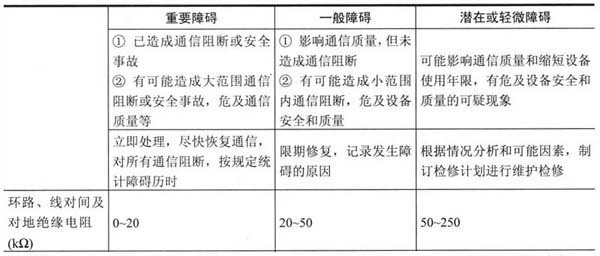 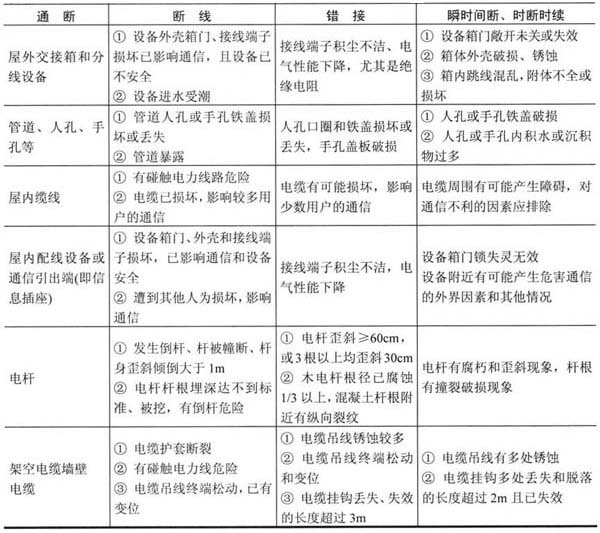 2）通信线路的维护和检测周期 对于通信线路的维护和检测周期的维修是保证其经常处于良好状态 的有效措施。它是根据线路设施所处环境、设备特点和重要程度来确定 的。如综合布线系统刚刚建成或已使用多年，其维护和检测周期的长短 可以适当增减，具体的线路设施维护和检测的周期见表6-2。 表6-2　通信线路设施的维护和检测周期 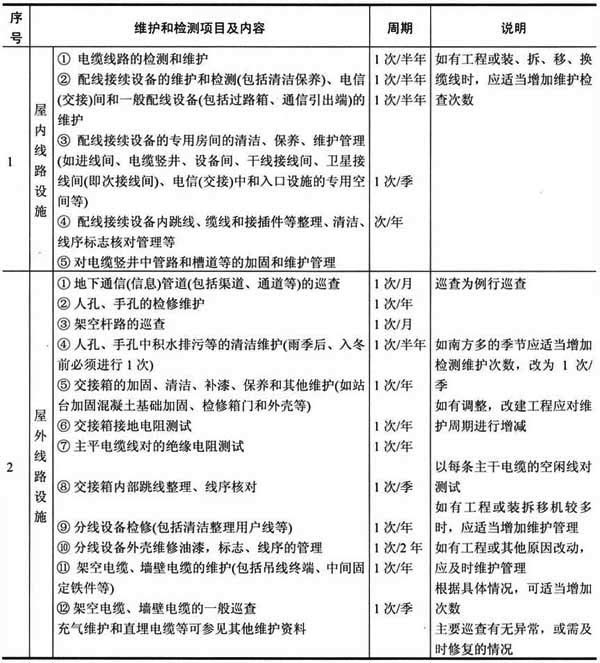 3）通信线路设施的质量指标和技术要求 综合布线系统线路设施的维护质量决定于是否符合规定质量指标和 技术要求，具体​见表6-3。 表6-3　通信线路设施的质量指标和技术要求 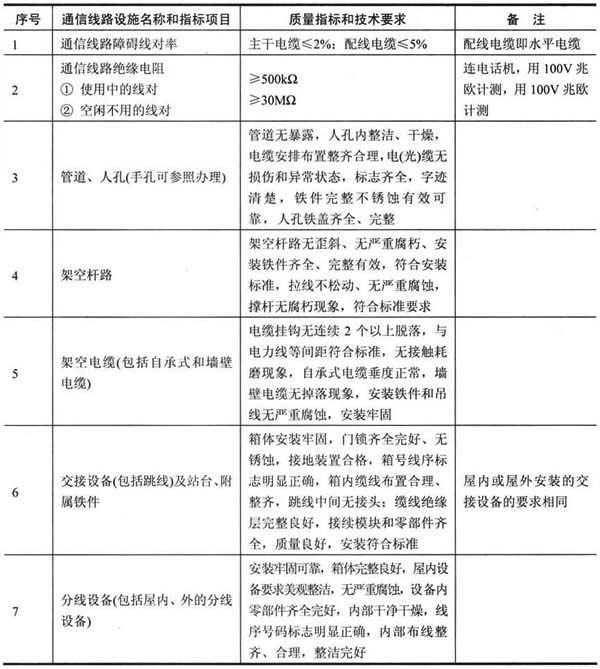 4）通信线路设施维护管理工作的内容 综合布线系统维护管理工作较多，最主要的有日常维护管理和计划 检修管理两种。 
（1）日常维护管理 综合布线系统的日常维护管理是一项经常性的细致工作，必须教育 和督促维修人员认真负责、切实采取措施，力求做好。由于它既是目前 预防性维护管理中最主要工作内容之一，又是含有控制性维护管理要求 的内容。因此，这项工作必须坚持，不应松懈。日常维​护管理的内容可 见表6-4。 表6-4　通信线路设施的日常维护管理内容 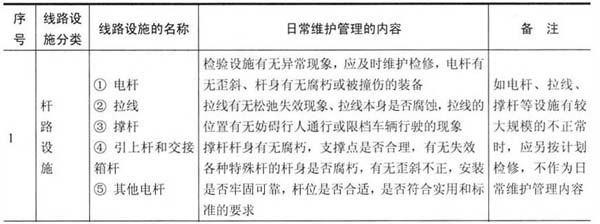 续表 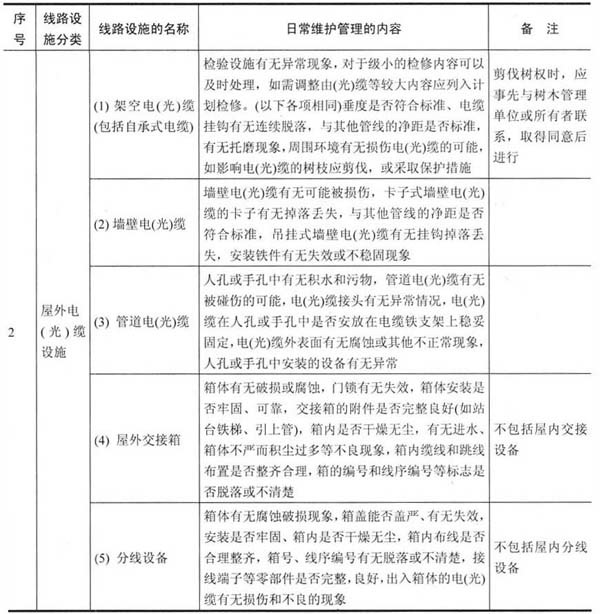 续表 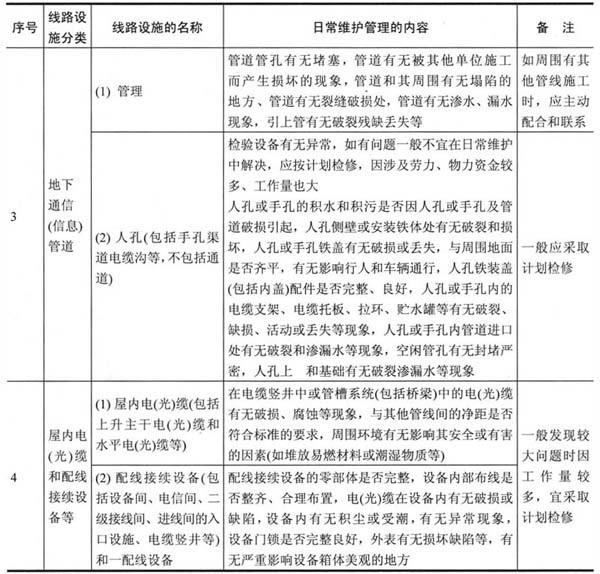 （2）计划检修 计划检修是综合布线系统维护管理工作中的重要组成部分。它是日 常处理障碍中遗留的较大问题，或是集中监测和日常例行巡查中发现的 较大隐患，经过研究分析，在确切掌握通信线路设施情况的前提下，制 订有计划的维护检修方案和实施计划，统一安排进行计划维护检修，简 称计划检修。根据综合布线系统情况，目前分为单项检修和全面检修两 种。 ①　单项检修又称专项检修，它是对一个地区范围内的某项设备进 行检修（例如交接设备或配线接续设备等）。 ②　全面检修，它是指通信线路设施的一个区域（或一条路由上） 凡属不符合标准要求，均需进行全面检修，以保证一片区域或整个路由 的通信线路设施均能符合标准。计划检修的具体内容见表6-5。 表6-5　通信线路设施的计划检修 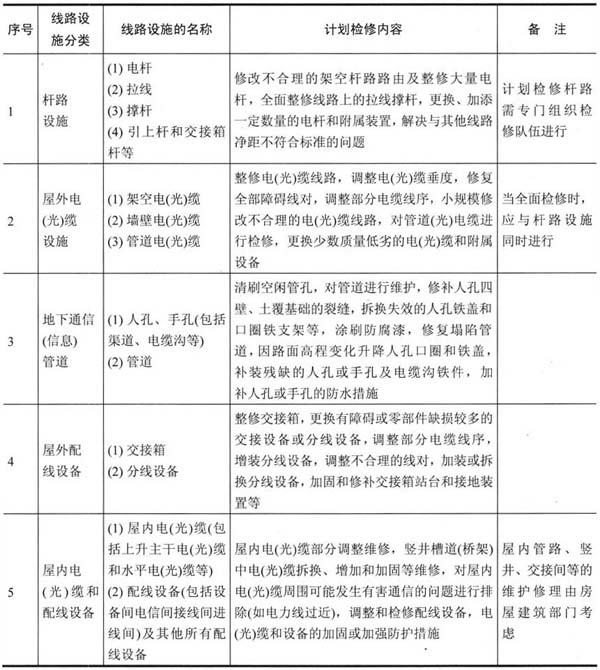 综合布线系统如全面检修，其缺点是需配备一定数量的维修人员和 工具器材。一般用于通信线路全面调整的情况，有时甚至带有改、扩建 的性质，所以除了要保证通信线路正常质量外，还应通过计划检修，使 得通信线路设施（这里指综合布线系统）能够充分发挥通信设施的潜在 能力。由于计划抢修范围和检修规模有大有小，不能完全定量划分，且 与原有通信线路设施的网络结构、建设规模以及线路设施使用年限等有 关。因此，计划检修的内容不应局限于表中所列，应有所增减或调整。 所以，计划检修的内容应根据综合布线系​统的需要，制订具体安排实施 的进度计划，并有较细致的检修内容，以符合目前的标准规定，满足今 后用户信息需求。 6.2.5　维护管理的方式（或方法） 方式（或方法）在汉语字义中是解决思想、说话和行动等问题的门 路、程序、形式等，这就派生出思想方法、工作方法和方式方法等说 法。这里是指为了对综合布线系统进行规范的维护管理，采取的工作方 法或管理方式。根据综合布线系统的特点和国内有关的规定，目前主要 采取以下管理方式和工作方法。 1．集中统一领导和分散负责管理相结合 综合布线系统的性能指标和全程测试等涉及总体或全局的重要课 题，由负责全面的维护管理人员统一领导掌握和主持解决问题；系统的 布线部件产生的障碍，由分区（或称分片）的维护操作人员进行恢复性 （或称纠正性）维护检修，做到随时就近进行，缩短障碍历时，有利于 减少影响通信程度。 2．定期维护检修和不定期检查抽测相结合 智能化建筑或智能化小区的综合布线系统的布线部件，遍布在上述 主体工程房屋建筑内部或小区范围中的四周。为了确保综合布线系统始 终具有优质的工作状态，采取定期维护检修和不定期的检查抽测，以利 于及时发现问题、予以解决，而不致使缺陷扩大或更加恶化；定期维护 检修是对不定期检查发生的较大缺陷或严重恶化的部件，采取有计划、 有目的和有程序的更新或替换，力求把所有布线部件全部修复完整，使 其性能良好，达到可随时投入使用的目的和要求。 3．专业维护检修和综合维护检修相结合 因综合布线系统涉及的学科和专业较多，例如房屋建筑、计算机网 络、各种公用管线设施、消防报警系统和内部装修等。对于通信（信 息）领域来说，也会涉及各种专业，除通信线路有电（光）缆传输系统 之分外，还可能与交换设备、电源设备等专业有关，根据综合布线系统 维护管理体制的工作模式，一般采取集中监控和分散维护为基本工作形 式，因目前从事通信专业且比较全面的高级技术工人数量较少。因此， 除配备极少量的高级技术骨干人员常驻中心值守，进行专业维护检修 外，在各处分区值守的维护管理的检修人员，其技术能力和业务素质应 全面，不过分强调专业，分工也不宜过细，以适应综合维护检修的需 要。同时，为了适应今后科技飞速发展的形势，提倡和建议维护管理检 修人员应具有一专多能的业务知识和工艺技能。为此，要积极学习其他 专业的知识，熟练掌握多门工艺，为做好今后维护管理检修工作，创造 业务基础和有利条件，这是对综合布线系统维护管理是极为有利的。 6.2.6　维护管理的发展 国内智能化建筑和智能化小区内的综合布线系统工程项目，将随着 国家综合国力的提​高、科学技术水平的增长、人民生活质量的改善等客 观形势的飞速发展而日渐增多、其技术性能也会日新月异，又因国内各 个通信运营企业的竞争更加热烈，为了保证广大用户有充分自主的选择 权，有关政府主管部门必须加强宏观管理，强化建设规划和日常维护管 理，真正使得人民乐于使用通信（信息），为广大用户提供优质高效的 信息网络系统。为此，必须对已建成全国通信（信息）网、各省、中央 直辖市和自治区的本地网以及各个城乡内的智能化建筑或智能化小区内 部专用的信息网络系统（其中包括综合布线系统工程）的维护管理工作 予以关注和重视，以确保通信（信息）网全程全网畅通无阻。 目前，国内通信网络维护管理体制和工作模式，均已向集中化控制 性维护管理的时期发展。现代化的先进技术维护体制日趋完善，自主创 新的监控系统不断出现，相应配套的先进测试技术和检修操作技能也相 应登台商用。虽然集中化控制性维护管理还属于初创阶段，经验和教训 都嫌不足，在具体实施过程中已经出现、或今后可能出现一些问题。但 从社会进步和科技发展的需要分析，除“三网融合”、手机电视、手机上 网等是近期发展的产物外，其他的发展尚难估计。这些都会对综合布线 系统产生不同的影响，例如管理体制、技术功能、运营范围等方面应相 应地加以合理调整或补充完善。同样，综合布线系统的系统组成、功能 要求和分布范围等方面，也有可能需要作必要的调整和完善。今天还难 以预先估计和随意推断。但从国内、外的经验分析，不论科学技术如何 发展，只要有有线通信和布线部件存在，采用集中化控制性维护管理是 必然的发展需要。 同时，科学技术发展、产品升级换代、其他技术的创新、相应产业 的发展、社会结构的变革等都会使房屋建筑、市政建设、社区组织需要 作相应变化，这些都有可能产生意想不到的变化因素，所以，那时的综 合布线系统本身和其维护管理体制都会与时俱进地有所变化，可能是我 们目前无法估计的，现在也不能作出正确的结论。 在当今新的时代和客观条件下，应该坚持科学发展观，首要任务是 推动国内经济社会发展，不断满足人民日益增长的各种需要，其中包括 信息需求。随着科学技术的飞速进步，国家综合经济实力不断增强，人 民对通信（信息）的需要也会日益增长，所以本书中所述的管理内容也 会日趋增多或不断丰富。 本　章　小　结 综合布线系统是智能化建筑或智能化小区的必备设施，它的经营维 护管理是保障取得最大的社会效益和经济效益的手段。因此，综合布线 系统的日常维护管理工作是极为重要，且其历程是较长的，为此，必须 始终坚持、严格执行，以确保其传送的信息质量优良清晰。 本章由运营管理和维护管理两部分组成，其中维护管理是运营管理 的基础和保障，运营管理是维护管理的动力，是获取较高的社会效益和 经济效益的条件，两者不可偏废而是相辅相成、缺一不可的整体。所 以，只有搞好整个管理工作，才能取得理想的效果。 思　考　题 （1）简述经营维护管理的重要性和其目的及要求。 
（2）试述运营管理和维护管理之间的关系。 
（3）请分别介绍运营管理和维护管理的内容和范围。 
（4）维护管理的体制其内容主要有哪些？ 
（5）试述经营管理和维护管理的发展趋势。 参考文献 ［1］邮电部设计院．市内电话线路设计资料汇编（上、下册）［M］．北京：人民邮电出版 社，1959． 
［2］邮电部设计院．机关企业电信设计资料汇编（下册）［M］．北京：人民邮电出版社， 1996． 
［3］邮电部北京设计所．工业企业通信设计资料手册［M］．北京：人民邮电出版社，1985． ［4］邮电部．中国邮电百科全书（电信卷）［M］．北京：人民邮电出版社，1993． 
［5］邮电部．中国邮电百科全书（综合卷）［M］．北京：人民邮电出版社，1995． 
［6］章燕翼．现代电信名词术语解释［M］．北京：人民邮电出版社，2004． 
［7］吴达金．关于工程建设标准的体系和分类［J］．邮电设计技术，1987，7：34—39． 
［8］吴达金．要产品质保，对系统质统质保说“不”［J］．电信工程技术与标准化，2005，9： 76—79． ［9］吴达金．市内电话线路技术手册［M］．北京：人民邮电出版社，1985． 
［10］吴达金．市内电话线路技术手册［M］（修订本）．北京：人民邮电出版社，1996． 
［11]吴达金．通信线路常用设备和材料数据资料汇编［M］．北京：人民邮电出版社，1995． ［12］吴达金．街坊和屋内通信线路工程手册［M］．北京：人民邮电出版社，1996． 
［13］吴达金．综合布线系统工程设计和施工［M］．北京：人民邮电出版社，1999． 
［14］吴达金．智能化建筑（小区）综合布线系统［M］．北京：人民邮电出版社，2000． 
［15］吴达金．智能化建筑（小区）综合布线系统实用手册［M］．北京：中国建筑工业出版 社，2002． 
［16］吴达金．智能建筑/居住小区综合布线系统［M］．北京：中国建筑工业出版社，2003． ［17］吴达金．综合布线系统产品汇编和选用［M］．北京：人民邮电出版社，2003． 
［18］吴达金．综合布线系统工程建设监理［M］．北京：国防工业出版社，2004． 
［19］吴达金．综合布线系统工程常用标准图表资料精选［M］．北京：机械工业出版社， 2005． 
［20］吴达金．综合布线系统工程设计标准实施指南［M］．北京：电子工业出版社，2006． ［21］吴达金．综合布线系统工程安装施工手册［M］．北京：中国电力出版社，2007． 
［22］吴达金．地下通信（信息）管道规划及工程设计［M］．北京：机械工业出版社， 
2008． 
［23］吴达金．地下通信（信息）管道施工及工程验收［M］．北京：机械工业出版社， 
2008． 
［24］吴达金．地下通信（信息）管道常用图表资料手册［M］．北京：机械工业出版社， 2008． ［25］吴达金．综合布线系统实用技术手册［M］．北京：人民邮电出版社，2008． 
［26］吴达金．综合布线系统基础教程［M］．北京：北京大学出版社，2009． 